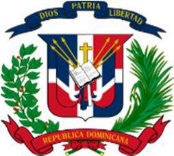 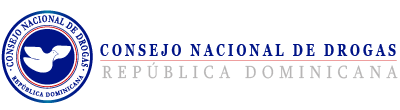                                                            PRESIDENCIA DE LA REPUBLICAConsejo Nacional de DrogasManual General de Cargos ClasificadosSanto Domingo, República DominicanaNoviembre, 2019PRESENTACIONEl presente Manual de cargos constituye uno de los elementos esenciales para la aplicación de la Ley No. 41-08 de Función Pública y Carrera Administrativa, que permitirá elaborar y desarrollar, entre otros, un sistema uniforme y equitativo de clasificación y valoración de los cargos y de fijación de sueldos, compensaciones e incentivos, para todos los cargos del Consejo Nacional de Drogas.Este documento contiene los cargos comunes y típicos del Consejo Nacional de Drogas (CND), el cual se elaboró conforme a las normas emanadas por el Ministerio de Administración Pública (MAP), en su calidad de órgano rector del empleo público y de los distintos sistemas y regímenes previstos en la presente Ley, del fortalecimiento institucional de la administración pública, del desarrollo del gobierno electrónico y de los procesos de evaluación de desempeño por competencias, en el que hemos asumido el nuevo formato para la gestión institucional.Este Manual, favorecerá la eficientización de la gestión de recursos humanos hoy día basado en competencias, permitiendo planificar los recursos humanos para una selección del personal idóneo, evaluación del desempeño por competencia, promoción, permanencia de nuestro personal, en miras de lograr el bienestar, la paz y armonía en el ambiente laboral.DR. RAFAEL GUERRERO PERALTAMayor General (R), P.N.Presidente del Consejo Nacional de DrogasCONTENIDOINTRODUCCIONEl presente Manual General de Cargos Clasificados Civiles y Típicos del Consejo Nacional de Drogas, está siendo actualizado conforme a los lineamientos  del modelo de evaluación del desempeño por competencia, es la herramienta que constituye el punto de partida para la implantación y el desarrollo de los demás subsistemas de gestión de recursos humanos, pues el subsistema de clasificación de cargos analiza, describe, distribuye, delimita y valúa las tareas y actividades a cargo de las personas que integran la organización, a partir de la misión institucional.La clasificación de cargos que se presenta en la publicación de este Manual introduce la reestructuración de los grupos ocupacionales para incrementar la coherencia en el conjunto de actividades que lo conforman; para facilitar la elaboración de la escala salarial y el desarrollo del personal en el sistema de Carrera Administrativa.Atendiendo a las disposiciones de la Ley 41-08 de Función Pública, el Ministerio de Administración Pública en su calidad de órgano rector del empleo público y del fortalecimiento institucional, asume la definición y el establecimiento de clasificación de todos los puestos presupuestados de la Administración Pública, realizando su tipificación en función de las categorías de servidores establecidas en el Art. 18 de dicha Ley.En ese orden se redefinen los grupos ocupacionales en: Grupo I – Servicios Generales; Grupo II – Apoyo y Supervisión; Grupo III – Técnicos; Grupo IV – Profesionales y; Grupo V – Dirección.  El Manual contiene los índices de cargos Ocupacional y Alfabético lo cual facilita la rápida localización de las descripciones de los puestos.Para facilitar la movilidad en el sistema de carrera y el diseño del régimen escalafonario, se presentan los criterios para la definición de los niveles de los cargos al interior de los de los grupos ocupacionales III, IV y V, que tengan vocación de carrera. Los elementos que se toman en cuenta son: la formación, los conocimientos, la experiencia, los estudios de grado y post-grado, así como, el desarrollo de las competencias conductuales en los niveles que exige el puesto. En el apartado III del presente se incluye el cuadro con la definición de los niveles para los Grupos Ocupacionales mencionados precedentemente.Las descripciones de puestos introducen nuevos elementos: los productos o resultados de la ejecución de las tareas y vinculado a ellas, las competencias conductuales que aseguran el éxito de su desempeño. Asimismo, las evidencias que facilitan los procesos de supervisión y evaluación.Los puestos que integran el Manual han sido valorados y ordenados a través del método de puntos. La relación de la valoración otorgada se encuentra en el Índice Ocupacional. Ello facilitará la elaboración de las escalas salariales de los distintos entes y órganos de la Administración Pública.ASPECTOS GENERALES DEL MANUALObjetivos del ManualEl Manual General de Cargos Civiles Comunes y Típicos del Consejo Nacional de Drogas tiene los siguientes objetivos:General:Establecer la clasificación de los cargos comunes, civiles y típicos, en la estructura del Consejo Nacional de Drogas, mediante su organización en grupos ocupacionales o familias de puestos tomando en cuenta la naturaleza de las tareas, los conocimientos exigidos, la experiencia y las competencias necesarias para su eficiente desempeño.Específicos:Delimitar las tareas y responsabilidades de los diferentes puestos que integran las áreas del Consejo Nacional de Drogas;Facilitar el conocimiento de las tareas y las responsabilidades de las personas que los ocupan los cargos, los productos y resultados esperados de su ejecución, así como los requisitos de calidad y eficiencia con que deben obtenerlos;Posibilitar la tarea de planificación de los recursos humanos, que permita contar con la plantilla de personal necesario en cantidad y calidad, para la ejecución exitosa de los objetivos y metas organizacionales;Definir las competencias conductuales y el grado de desarrollo requerido para ocupar los cargos en los distintos Grupos Ocupacionales, con miras a los procesos de selección y evaluación del desempeño laboral;Servir de base a los procesos de capacitación y desarrollo de las competencias que garanticen la eficiencia en el desarrollo de las actividades a cargo de los funcionarios y empleados del Consejo Nacional de Drogas;Facilitar la definición de la trayectoria de los puestos de carrera y el diseño de los planes de formación y desarrollo que les permita a los servidores públicos promocionar y ascender en el Sistema de Carrera Administrativa;Coadyuvar al desarrollo de un sistema uniforme y equitativo de remuneración al personal del Consejo Nacional de Drogas, sobre la base de la valoración otorgada a los diferentes puestos de trabajo;Contribuir con el fortalecimiento del Régimen Ético y Disciplinario establecido en el Estatuto de la Función Pública, al facilitar la definición de las competencias que habrán de traducirse en comportamientos éticos, íntegros y transparentes;Facilitar el desarrollo de capacidades en los servidores públicos que apoyen la creación de una cultura de gestión orientada a resultados.Estructura del ManualLas partes que conforman el Manual General de Cargos Comunes y Típicos del Consejo Nacional de Drogas son las siguientes:1.2.1 Índice Ocupacional, que señala la exacta ubicación de cada descripción de clase de cargo dentro de cinco (5) Grupos Ocupacionales y su correspondiente valoración y grado.Los Grupos Ocupacionales o Familias de Puestos definidos son los siguientes:SGI-00 	SERVICIOS GENERALES SAII-00	SUPERVISIÓN Y APOYO TECIII-00	TÉCNICOSPRIV-00	PROFESIONALESDIRV-00	DIRECCIÓNÍndice Alfabético, permite localizar la descripción del puesto con la primera letra del título o nomenclatura del cargo y la posición que éste ocupa en el alfabeto.Las Descripciones de Clases de CargoLas descripciones o especificaciones de clases de cargos se organizan por Grupo Ocupacional. Cada uno contiene el listado de las clases de cargos que lo conforman.Cada especificación de clase de cargo se divide en varias partes, las cuales se describen a continuación:ENCABEZADO: Contiene el nombre del ente u órgano al que pertenece el manual, en este caso, el Consejo Nacional de Drogas y el título del Manual: Manual de Cargos Comunes y Típicos del Consejo Nacional de Drogas.CÓDIGO: Es el código de la clase de puesto con una estructura alfanumérica para facilitar la identificación del Grupo Ocupacional a que corresponde: Por ejemplo, SGI-003 corresponde al Grupo de Servicios Generales. El número consecutivo se asigna en función de la valoración, iniciando por la más baja del grupo. La numeración es intercalada para dejar espacio para la creación de nuevas clases de cargos sin necesidad de reenumerarlas.TÍTULO DEL PUESTO: Nomenclatura con la cual se identifica el puesto. Por lo general sugiere el tipo de tarea que en él se realiza: Portero, Vigilante, Mensajero.El título de clase indica en forma muy breve la índole del trabajo incluido en ella.GRUPO OCUPACIONAL: Identificación alfa numérica y nombre del grupo ocupacional a que pertenece el cargo descrito:I – Servicios GeneralesII – Supervisión y ApoyoIII – TécnicosIV – ProfesionalesV – DirecciónCATEGORÍA: Tipo de cargo, según agrupamiento establecido en el Articulo Núm. 18 de la Ley 41-08 de Función Pública:Estatuto SimplificadoCarrera AdministrativaPROPÓSITO GENERAL DEL PUESTO: Enunciado general de la naturaleza y del tipo de trabajo que constituye la esencia del cargo.ACTIVIDADES ESENCIALES: Esta sección describe las principales tareas o funciones del puesto, dejando abierta la posibilidad de realizar cualquier otra que le sea afín o complementaria conforme a la naturaleza del mismo.REQUISITOS DEL PUESTO: Este apartado incluye tres elementos fundamentales para optar o desarrollarse en el puesto de trabajo:Educación Formal: En esta sección se describen los requisitos mínimos de educación necesarios para el desempeño del cargo.Otros Requisitos: En este apartado se registra cualquier conocimiento adicional que requiera el cargo, según el área de especialidad.Experiencia: Se refiere a los conocimientos adquiridos en los años de trabajo realizando tareas de ese mismo cargo o de otro similar y que son exigidos para su desempeño.Periodo Probatorio: Es el tiempo exigible para que el empleado provisional demuestre que puede desempeñar el cargo idóneamente y que se adapta al mismo y a la institución. Aplica para todas las categorías de cargos.PRODUCTOS, RESULTADOS Y COMPETENCIAS: Este apartado contiene los elementos que muestran los resultados del puesto, los medios para verificarlos y las competencias para su adecuado desempeño:Actividad No.: Número de la tarea o actividad del puesto objeto del resultado esperado.Productos/Resultados: Es lo que se espera como resultado de la ejecución de las actividades de puesto. Los resultados no tangibles deben ser establecidos mediante atributos de calidad. Por Ejemplo, para la tarea del Conserje: “Realizar labores de limpieza”, su resultado sería: “Áreas, espacios y oficinas limpios”.Evidencias: Son los documentos, reportes, registros o sistemas automatizados que sustentan la ejecución de la tarea o actividad del puesto.Competencias: Son los comportamientos, actitudes y conductas que debe mostrar la persona y que garantizan una actuación de éxito en el desempeño del cargo.Las competencias se exigen en diferentes grados de desarrollo según el Grupo Ocupacional y la categoría del puesto. Se puntúan desde el grado 1 hasta el grado 5.PUNTUACIÓN: Valor en puntos otorgado a cada una de las clases de cargos con el fin de dar consistencia interna al sistema de remuneración. El valor se determina mediante la utilización de una tabla de valoración que contiene una serie de factores definidos y ponderados, para garantizar la estandarización del proceso. Algunos de los factores son: complejidad del desempeño de la tarea, el nivel de responsabilidad, consecuencia del error, condiciones de trabajo, la autonomía en la toma de decisiones, la supervisión recibida o ejercida, entre otros. La puntuación mínima es de 100 puntos y la máxima de 1000 puntos.GRADO SALARIAL: Se refiere al nivel del puesto con importancia relativa similar en sueldo. El número indica la posición del cargo en la escala salarial, de acuerdo a su valoración. Los grados más altos en cada Grupo Ocupacional indican mayor puntuación y en consecuencia, mayor salario.Usos del ManualEl presente manual será de gran utilidad para:La Planificación de Recursos Humanos;Los procesos de reclutamiento y selección de personal;Los procesos de inducción;Facilitar a los supervisores los procesos de delegación de tareas y responsabilidades en los servidores públicos;La valoración de los cargos y la elaboración de la escala salarial;El diseño de los programas de compensaciones y beneficios;La elaboración de los programas de capacitación de los servidores públicos;El desarrollo de las competencias;Los procesos de evaluación del desempeño laboral en base a resultados y competencias y en particular, para la elaboración de los Acuerdos de Desempeño;El diseño de las líneas de sucesión o trayectoria de los puestos en la Carrera Administrativa;Facilitar los procesos de promoción, ascensos y movilidad en la Carrera y;Elaboración de los Manuales Institucionales de Cargos.Revisión y Actualización del ManualLas organizaciones son dinámicas, por lo que los cargos experimentan modificaciones en su contenido y de ordinario se crean nuevas clases, o se eliminan otras; por tal razón el Manual de Cargos Comunes y Típicos del Consejo Nacional de Drogas se revisará, periódicamente, para que refleje la realidad existente dentro de la organización.  Definición de TérminosCargo/Puesto: Conjunto de deberes y responsabilidades asignados o delegados por una autoridad competente, que requiere el empleo de una persona durante una jornada parcial o total de trabajo.Serie/Nivel de Puesto: Es un conjunto de clases de puestos con características generales similares, diferenciadas entre sí por el grado de dificultad, responsabilidad, experiencia y formación que conlleva su desempeño. Los diferentes niveles dentro de una serie se indican por medio de números romanos (I, II, III) en orden ascendente a medida que aumenta el grado de responsabilidad, autoridad, complejidad, experiencia y formación exigida para ocuparlos.Grupo Ocupacional: Conjunto de clases y series conexas o complementarias, colocadas bajo una denominación común, por pertenecer a un mismo tipo general de trabajo.Descripción de Clase de Puesto: Es una descripción clara y concisa donde se exponen los deberes y responsabilidades de cada puesto, así como los requisitos necesarios para su desempeño, entre otros elementos.11. ORDEN DE LAS DESCRIPCIONES DE LAS CLASES DE CARGOS2.1 INDICES DE CLASES DE CARGOSINDICE OCUPACIONALGRUPO OCUPACIONAL I. SERVICIOS GENERALESGRUPO OCUPACIONAL II. SUPERVISION Y APOYOGRUPO OCUPACIONAL III- TECNICOSGRUPO OCUPACIONAL IV – PROFESIONALESGRUPO OCUPACIONAL V – DIRECCION2.2 INDICE ALFABETICO-A-ANALISTA LEGALADMINISTRADOR DE BASE DE DATOSADMINISTRADOR DE REDES Y COMUNICACIONESADMINISTRADOR DE SEGURIDAD TECNOLOGICAANALISTA FINANCIEROANALISTA DE BENEFICIOS LABORALESANALISTA DE COOPERACION INTERNACIONALANALISTA DE CALIDAD EN LA GESTIONANALISTA DE CAPACITACION Y DESARROLLOANALISTA DE COMPRAS Y CONTRATACIONESANALISTA DE DESARROLLO INSTITUCIONALANALISTA DE PLANIFICACIONANALISTA DE PRESUPUESTOANALISTA DE PROYECTOSANALISTA DE RECURSOS HUMANOSANALISTA DE RELACIONES LABORALESANALISTA DE REDES SOCIALESAUXILIAR ADMINISTRATIVOAUXILIAR DE ACCESO A LA INFORMACIONAUXILIAR DE ALMACEN Y SUMINISTROAUXILIAR DE ESTADISTICAAUXILIAR DE POLITICAS DE ATENCION E INTEGRACION SOCIALAUXILIAR DE PREVENCION DE DROGASAUXILIAR DE RECURSOS HUMANOSAUXILIAR DE REHABILITACION E INTEGRACION SOCIALAUXILIAR DE SERVICIOS DE ATENCION A USUARIOS Y DEPENDIENTES DE DROGASAUXILIAR DE TESORERIAAUXILIAR DE TRANSPORTACIONAYUDANTE DE MECANICAAYUDANTE DE MANTENIMIENTO-C-CAMARERO CHOFER ICONSERJECONTADORCOORDINADOR BARRIAL EN PREVENCION DE DROGASCOORDINADOR OBSERVATORIO DOMINICANO DE DROGASCOORDINADOR REDUCCION DE LA DEMANDA DE DROGASCOORDINADOR DE ASUNTOS MULTILATERALESCOORDINADOR DE EVENTOSCOORDINADOR DE PRENSACOORDINADOR DE PREVENCION DE DROGASCOORDINADOR DE PROTOCOLOCOORDINADOR DE REHABILITACION E INTEGRACION SOCIALCOORDINADOR DE SERVICIOS DE ATENCIO A USUARIOS Y DEPENDIENTES DE DROGAS-D-DIGITADORDIRECTOR ADMINISTRATIVO Y FINANCIERODISEÑADOR GRAFICODIRECTOR OBSERVATORIO DOMINICANO DE DROGASDIRECTOR DE POLITICAS DE ATENCION, REHABILITACION E INTEGRACION SOCIALDIRECTOR DE REDUCCION DE LA DEMANDA-E-EDITOR MULTIMEDIAELECTRICISTAENCARGADO DE ACCESO A LA INFORMACION (RAI)ENCARGADO DEPARTAMENTO JURIDICOENCARGADO DEPARTAMENTO REGIONALENCARGADO DEPARTAMENTO DE COMUNICACIONESENCARGADO DEPARTAMENTO DE EDUCACION PREVENTIVA INTEGRALENCARGADO DEPARTAMENTO DE INVESTIGACIONENCARGADO DEPARTAMENTO DE PLANIFICACION Y DESARROLLOENCARGADO DEPARTAMENTO DE PREVENCION COMUNITARIAENCARGADO DEPARTAMENTO DE PREVENCION EN EL AREA LABORALENCARGADO DEPARTAMENTO DE PREVENCION EN EL DEPORTEENCARGADO DEPARTAMENTO DE RECURSOS HUMANOSENCARGADO DEPARTAMENTO DE REHABILITACION E INTEGRACION SOCIALENCARGADO DEPARTAMENTO DE RELACIONES INTERNACIONALESENCARGADO DEPARTAMENTO DE SERVICIOS DE ATENCION A USUARIOS Y DEPENDIENTES DE DROGASENCARGADO DEPARTAMENTO DE TECNOLOGIA DE LA INFORMACION Y COMUNICACIÓNENCARGADO DIVISION PROVINCIALENCARGADO DIVISION DE BENEFICIOS LABORALESENCARGADO DIVISION DE CAPACITACION Y DESARROLLOENCARGADO DIVISION DE COOPERACION INTERNACIONALENCARGADO DIVISION DE CONTABILIDADENCARGADO DIVISION DE DESARROLLO INSTITUCIONAL Y CALIDAD EN LA GESTIONENCARGADO DIVISION DE FORMULACION, MONITOREO Y EVALUACION DE PLANES, PROGRAMAS Y PROYECTOSENCARGADO DIVISION DE LITIGIOSENCARGADO DIVISION DE TESORERIAENCARGADO DIVISION DE SERVICIOS GENERALESENCARGADO SECCION DE ALMACEN Y SUMINISTROENCARGADO SECCION DE ARCHIVO Y CORRESPONDENCIAENCARGADO SECCION DE COMPRAS Y CONTRATACIONESENCARGADO SECCION DE EVALUACION Y DESEMPEÑO ENCARGADO SECCION DE DOCUMENTACIONENCARGADO SECCION DE PUBLICACIONESENCARGADO SECCION DE SEGURIDAD ENCARGADO SECCION DE TRANSPORTACION-F-FACILITADOR EN PREVENCION DE DROGASFOTOCOPIADORFOTOGRAFO  -G-GESTOR DE REDES SOCIALESGESTOR DE PROTOCOLO-M-MAYORDOMOMECANICO AUTOMOTRIZMENSAJERO EXTERNOMENSAJERO INTERNO-P-PARALEGALPARQUEADORPINTORPROMOTOR BARRIAL-R-RECEPCIONISTA-S-SECRETARIASECRETARIA EJECUTIVASOPORTE ADMINISTRATIVOSOPORTE TECNICO INFORMATICOSOPORTE A USUARIOSUPERVISOR DE EVENTOSSUPERVISOR REDUCCION DE LA DEMANDASUPERVISOR DE MANTENIMIENTO-T-TECNICO ADMINISTRATIVOTECNICO EN ACCESO A LA INFORMACIONTECNICO EN ARCHIVISTICATECNICO DE COMPRAS Y CONTRATACIONESTECNICO EN CONTABILIDADTECNICO EN COMUNICACIONESTECNICO EN DATOS ESTADISTICOSTECNICO EN DOCUMENTACIONTECNICO PROGRAMA DE RADIO Y TELEVISIONTECNICO EN EVALUACION Y MONITOREO DE TRATAMIENTO Y EHABILITACION DE DROGASTECNICO EN NOMINA TECNICO RECURSOS HUMANOSTECNICO EN REHABILITACION E INTEGRACION SOCIALSERVICIOS DE ATENCION A USUARIOS DEPENDIENTES DE DROGASTECNICO EN PREVENCION DE DROGASEN TECNICO PRESUPUESTOTECNICO EN TESORERIA-V-VIGILANTEMANUAL GENERAL DE CARGOS DESCRIPCIONES DE CLASES DE CARGOS POR GRUPOS OCUPACIONALESCONSEJO NACIONAL DE DROGASMANUAL DE CARGOSGRUPO OCUPACIONAL I: SERVICIOS GENERALESCONSERJEPARQUEADORFOTOCOPIADORMENSAJERO INTERNOAYUDANTE DE MECANICAAYUDANTE DE MANTENIMIENTOVIGILANTECAMAREROCHOFER IMENSAJERO EXTERNOMAYORDOMOPINTORCONSEJO NACIONAL DE DROGASMANUAL DE CARGOSGRUPO OCUPACIONAL II: SUPERVISION Y APOYOAUXILIAR DE TRANSPORTACIONRECEPCIONISTAPROMOTOR BARRIAL DE PREVENCION DE DROGASTECNICO EN ARCHIVISTICADIGITADORAUXILIAR DE ALMACEN Y SUMINISTROSECRETARIASECRETARIA EJECUTIVAAUXILIAR ADMINISTRATIVO SUPERVISOR DE MANTENIMIENTOSIPERVIOSR DE EVENTOS ENCARGADO SECCION DE SEGURIDADENCARGADO SECCION DE CORRESPONDENCIA Y ARCHIVOENCARGADO SECCION DE ALMACEN Y SUMINISTROCONSEJO NACIONAL DE DROGASMANUAL DE CARGOSGRUPO OCUPACIONAL III: TECNICOSFOTOGRAFOELECTRICISTATECNICO DE ARCHIVISTICAPARALEGALTECNICO EN COMUNICACIONESTECNICO EN DOCUMENTACIONDISEÑADOR GRAFICOTECNICO ADMINISTRATIVOSOPORTE A USUARIOSOPORTE TECNICO INFORMATICOTECNICO EN PREVENCION DE DROGASTECNICO SERVICIOS DE ATENCION A USUARIOS Y DEPENDIENTES DE DROGAS TECNICO DE POLITICAS DE ATENCION, REHABILITACION E INTEGRACION SOCIAL TECNICO EN DATOS ESTADISTICOSTECNICO EN TESORERIATECNICO EN PRESUPUESTOTECNICO EN CONTABILIDADEDITOR MULTIMEDIATECNICO EN COMPRAS Y CONTRATACIONESTÉCNICO EN EVALUACIÓN Y MONITOREO DE TRATAMIENTO Y REHABILITACION DE DROGAS TECNICO PROGRAMA RADIO Y TELEVISIONTECNICO EN NOMINATECNICO EN RECURSOS HUMANOSGESTOR DE EVENTOSGESTOR DE PROTOLOTECNICO DE ACCESO A LA INFORMACIONCONSEJO NACIONAL DE DROGASMANUAL DE CARGOSGRUPO OCUPACIONAL IV: PROFESIONALESANALISTA DE CAPACITACION Y DESARROLLOANALISTA DE RECURSOS HUMANOSANALISTA FINANCIEROANALISTA DE PRESUPUESTOANALISTA DE BENEFICIOS LABORALESANALISTA DE RELACIONES LABORALESANALISTA DE PROYECTOSANALISTA DE PLANIFICACIÓNANALISTA CALIDAD EN LA GESTIÓN ANALISTA DE DESARROLLO INSTITUCIONAL ANALISTA DE COOPERACIÓN INTERNACIONALANALISTA DE COMPRAS Y CONTRATACIONESANALISTA DE CALIDAD EN LA GESTIONADMINISTRADOR DE BASE DE DATOSADMINISTRADOR DE REDES Y COMUNICACIONESADMINISTRADOR DE SEGURIDAD TECNOLOGICACONTADORANALISTA LEGALFACILITADOR EN PREVENCIÓN DE DROGASCOORDINADOR BARRIAL EN PREVENCION DE DROGASCOORDINADOR DE PRENSACOORDINADOR DE PREVENCION DE DROGASCOORDINADOR DE REHABILITACION E INTEGRACION SOCIALCOORDINADOR DE SERVICIOS DE ATENCION A USUARIOS Y DEPENDIENTES DE DROGASCOORDINADOR DEL OBSERVATORIO DOMINICANO DE DROGASCOORDINADOR REDUCCION DE LA DEMANDA DE DROGASCOORDINADOR DE ASUNTOS MULTILATERALESCOORDINADOR DE PROGRAMA RADIO Y TELEVISIÓNSUPERVISOR REDUCCION DE LA DEMANDA DE DROGASGRUPO OCUPACIONAL V: DIRECCIÓNENCARGADO SECCION DE DOCUMENTACIÓNENCARGADO SECCION DE PUBLICACIONES ENCARGADO SECCION DE EVALUACION DEL DESEMPEÑOENCARGADO DE ACCESO A LA INFORMACIÓN (RAI)ENCARGADO DE ARCHIVO Y CORRESPONDENCIAENCARGADO DE SERVICIOS GENERALESENCARGADO SECCION DE ALMACEN Y SUMINISTROENCARGADO SECCION DE SEGURIDADENCARGADO SECCION DE COMPRAS Y CONTRATACIONESENCARGADO DIVISION DE CONTABILIDADENCARGADO DIVISION DE COOPERACION INTERNACIONALENCARGADO DIVISION DE CAPACITACION Y DESARROLLOENCARGADO DIVISION DE FORMULACION, MONITOREO Y EVALUACION DE PLANES, PROGRAMAS Y PROYECTOSENCARGADO DIVISION DE BENEFICIOS LABORALESENCARGADO DIVISION DE DESARROLLO INSTITUCIONAL Y CALIDAD EN LA GESTIONENCARGADO DIVISION DE TESORERIAENCARGADO DIVISION PROVINCIALENCARGADO DIVISION DE LITIGIOSENCARGADO DEPARTAMENTO DE INVESTIGACIONENCARGADO DEPARTAMENTO REGIONALENCARGADO DEPARTAMENTO DE EDUCACION PREVENTIVA INTEGRALENCARGADO DEPARTAMENTO PREVENCION COMUNITARIAENCARGADO DEPARTAMENTO PREVENCION EN EL DEPORTEENCARGADO DEPARTAMENTO DE PREVENCION EN EL AREA LABORALENCARGADO DEPARTAMENTO DE SERVICIOS DE ATENCION A USUARIOS Y DEPENDIENTES DE DROGASENCARGADO DEPARTAMENTO DE REHABILITACION E INTEGRACION SOCIALENCARGADO DEPARTMENTO DE COMUNICACIONESENCARGADO DEPARTAMENTO DE RELACIONES INTERNACIONALESENCARGADO DEPARTAMENTO DE PLANIFICACION Y DESARROLLOENCARGADO DEPARTAMENTO DE RECURSOS HUMANOSENCARGADO DEPARTAMENTO DE TECNOLOGIA DE LA INFORMACION Y COMUNICACIONENCARGADO DEPARTAMENTO JURIDICODIRECTOR OBSERVATORIO DOMINICANO DE DROGASDIRECTOR DE POLITICAS DE ATENCION, REHABILITACION E INTEGRACION SOCIALDIRECTOR DE REDUCCION DE LA DEMANDADIRECTOR ADMINISTRATIVO Y FINANCIEROPáginaPáginaINTRODUCCIÓN4I.	ASPECTOS GENERALES DEL MANUAL51.1 Objetivos del Manual61.2 Estructura del Manual91.3 Usos del Manual101.4 Revisión y Actualización del Manual111.5 Definiciones de Términos10II.	ORDEN DE LAS DESCRIPCIONES DE LAS CLASES DE CARGOS121.1 Índice Ocupacional132.2 Índice Alfabético21III.	DESCRIPCIONES DE CLASES DE CARGOS29CODIGOTITULOPUNTOSGRADOSG1-001CONSERJE1001SG1-003PARQUEADOR1202SG1-005FOTOCOPIADOR1203SG1-007MENSAJERO INTERNO1203SG1-009AYUDANTE DE MECANICA1604SG1-011AYUDANTE DE MANTENIMIENTO 1604SG1-013PINTOR1604SG1-015VIGILANTE1604SG1-017CAMARERO1805SG1-019CHOFER I1805SG1-021MENSAJERO EXTERNO1805SG1-023MAYORDOMO2006CODIGOTITULOPUNTOSGRADOSA11-001AUXILIAR DE TRANSPORTACION2207SA11-003RECEPCIONISTA2207SA11-005PROMOTOR BARRIAL EN PREVENCION DE DROGAS 2207SA11-007DIGITADOR2408SA11-009AUXILIAR DE ACCESO A LA INFORMACION2408SA11-011AUXILIAR DE ALMACEN Y SUMINISTRO2408SA11-013SECRETARIA26010SA11-015SECRETARIA EJECUTIVA28010SA11-017AUXILIAR ADMINISTRATIVO28010SA11-019MECANICO AUTOMOTRIZ28010SA11-021SUPERVISOR DE MANTENIMIENTO28010SA11-023GESTOR DE REDES SOCIALES28010SA11-025GESTOR DE PROTOCOLO28010SA11-027SUPERVISOR DE EVENTOS28010CODIGOTITULOPUNTOSGRADOTECIII-001FOTOGRAFO 30011TECIII-003ELECTRICISTA30011TECIII-005TECNICO DE ARCHIVISTICA32012TECIII-007PARALEGAL 32012TECIII-009TECNICO EN COMUNICACIONES34013TECIII-011TECNICO EN DOCUMENTACION34013TECIII-013DISEÑADOR GRAFICO34013TECIII-015TECNICO ADMINISTRATIVO34013TECIII-017SOPORTE A USUARIO34013TECIII-019SOPORTE TECNICO INFORMATICO34013TECIII-021TECNICO EN PREVENCION DE DROGAS34013TECIII-023TECNICO SERVICIOS DE ATENCION A USUARIOS Y DEPENDIENTES DE DROGAS34013TECIII-025TECNICO DE POLITICAS DE ATENCION, REHABILITACION E INTEGRACION SOCIAL34013TECIII 027TÉCNICO EN DATOS ESTADISTICOS34013TECIII 029TECNICO EN TESORERIA34013TECIII-031TECNICO DE PRESUPUESTO34013TECIII-033TECNICO EN CONTABILIDAD36014TECIII-035EDITOR MULTIMEDIA36014TECIII-037TÉCNICO EN COMPRA Y CONTRATACIONES36014TECIII-039TÉCNICO EN EVALUACIÓN Y MONITOREO DE TRATAMIENTO Y REHABILITACION DE DROGAS36014TECIII-041TECNICO PROGRAMA RADIO Y TELEVISION36014TECIII-043TÉCNICO EN NOMINA36014TECIII-045TÉCNICO DE RECURSOS HUMANOS36014TECIII-047GESTOR DE EVENTOS38015TECIII-049GESTOR DE PROTOCOLO38015TECIII-051TECNICO DE ACCESO A LA INFORMACION38015CODIGOTITULOPUNTOSGRADOPRIV-001ANALISTA DE CAPACITACION Y DESARROLLO40016PRIV-003ANALISTA DE RECURSOS HUMANOS42017PRIV-005ANALISTA FINANCIERO42017PRIV-007ANALISTA DE PRESUPUESTO44018PRIV-009ANALISTA DE BENEFICIOS LABORALES46019PRIV-011ANALISTA DE RELACIONES LABORALES46019PRIV-013ANALISTA DE PROYECTOS46019PRIV-015ANALISTA DE PLANIFICACION46019PRIV-0117ANALISTA DE CALIDAD EN LA GESTION 48020PRIV-019ANALISTA DE DESARROLLO INSTITUCIONAL48020PRIV-021ANALISTA DE COOPERACION INTERNACIONAL48020PRIV-023ANALISTA DE COMPRAS Y CONTRATACIONES48020PRIV-025ANALISTA LEGAL48020PRIV-027ADMINISTRADOR DE BASE DE DATOS50021PRIV-029ADMINISTRADOR DE REDES Y COMUNICACIONES50021PRIV-031ADMINISTRADOR DE SEGURIDAD TECNOLOGICA50021PRIV-033CONTADOR50021PRIV-035FACILITADOR EN PREVENCION DE DROGAS52021PRIV-037COORDINADOR BARRIAL EN PREVENCION DE DROGAS52021PRIV-039COORDINADOR DE PRENSA52021PRIV-041COORDINADOR DE PREVENCION DE DROGAS54024PRIV-043COORDINADOR DE REHABILITACION E INTEGRACION SOCIAL54024PRIV-045COORDINADOR DE SERVICIOS DE ATENCION A USUARIOS Y DEPENDIENTES DE DROGAS58025PRIV-047COORDINADOR OBSERVATORIO DOMINICANO DE DROGAS58025PRIV-049COORDINADOR REDUCCION DE LA DEMANDA DE DROGAS58025PRIV-051COORDINADOR DE ASUNTOS MULTILATERALES60026PRIV-053SUPERVISOR REDUCCION DE LA DEMANDA DE DROGAS60026CODIGOTITULOPUNTOSGRADODIRV-001ENCARGADO SECCION DE DOCUMENTACIÓN62027DIRV-003ENCARGADO SECCION DE PUBLICACIONES 62027DIRV-005ENCARGADO SECCION DE EVALUACION DEL DESEMPEÑO62027DIRV-007RESPONSABLE DE ACCESO A LA INFORMACIÓN (RAI)62027DIRV-009ENCARGADO SECCION DE ARCHIVO Y CORRESPONDENCIA64028DIRV-011ENCARGADO DIVISION DE SERVICIOS GENERALES64028DIRV-013ENCARGADO SECCION DE ALMACEN Y SUMINISTRO64028DIRV-015ENCARGADO SECCION DE SEGURIDAD64028DIRV-017ENCARGADO SECCION DE COMPRAS Y CONTRATACIONES66029DIRV-019ENCARGADO DIVISION DE CONTABILIDAD66029DIRV-021ENCARGADO DIVISION DE COOPERACION INTERNACIONAL66029DIRV-023ENCARGADO DIVISION DE CAPACITACION Y DESARROLLO68030DIRV-025ENCARGADO DIVISION DE FORMULACION, MONITOREO Y EVALUACION DE PLANES, PROGRAMAS Y PROYECTOS68030DIRV-027ENCARGADO DIVISION DE BENEFICIOS LABORALES68030DIRV-029ENCARGADO DIVISION DE DESARROLLO INSTITUCIONAL Y CALIDAD EN LA GESTION68030DIRV-031ENCARGADO DIVISION DE TESORERIA68030DIRV-033ENCARGADO DIVISION PROVINCIAL70031DIRV-035ENCARGADO DIVISION DE LITIGIOS70031DIRV-037ENCARGADO DEPARTAMENTO DE INVESTIGACION700 31DIRV-039ENCARGADO DEPARTAMENTO REGIONAL70031DIRV-041ENCARGADO DEPARTAMENTO DE EDUCACION PREVENTIVA INTEGRAL70031DIRV-043ENCARGADO DEPARTAMENTO PREVENCION COMUNITARIA72032DIRV-045ENCARGADO DEPARTAMENTO PREVENCION EN EL DEPORTE72032DIRV-047ENCARGADO DEPARTAMENTO DE PREVENCION EN EL AREA LABORAL74033DIRV-049ENCARGADO DEPARTAMENTO DE SERVICIOS DE ATENCION A USUARIOS Y DEPENDIENTES DE DROGAS74033DIRV-051ENCARGADO DEPARTAMENTO DE REHABILITACION E INTEGRACION SOCIAL74033DIRV-053ENCARGADO DEPARTMENTO DE COMUNICACIONES76034DIRV-055ENCARGADO DEPARTAMENTO DE RELACIONES INTERNACIONALES76034DIRV-057ENCARGADO DEPARTAMENTO DE PLANIFICACION Y DESARROLLO76034DIRV-059ENCARGADO DEPARTAMENTO DE RECURSOS HUMANOS78035DIRV-061ENCARGADO DEPARTAMENTO DE TECNOLOGIA DE LA INFORMACION Y COMUNICACION78035DIRV-063ENCARGADO DEPARTAMENTO JURIDICO78035DIRV-065DIRECTOR OBSERVATORIO DOMINICANO DE DROGAS80036DIRV-067DIRECTOR DE POLITICAS DE ATENCION, REHABILITACION E INTEGRACION SOCIAL80036DIRV-069DIRECTOR DE REDUCCION DE LA DEMANDA80036DIRV-071DIRECTOR ADMINISTRATIVO Y FINANCIERO80036CONSEJO NACIONAL DE DROGASMANUAL GENERAL DE CARGOS / PERFIL INTEGRAL DEL PUESTOCONSEJO NACIONAL DE DROGASMANUAL GENERAL DE CARGOS / PERFIL INTEGRAL DEL PUESTOCONSEJO NACIONAL DE DROGASMANUAL GENERAL DE CARGOS / PERFIL INTEGRAL DEL PUESTOCONSEJO NACIONAL DE DROGASMANUAL GENERAL DE CARGOS / PERFIL INTEGRAL DEL PUESTOCONSEJO NACIONAL DE DROGASMANUAL GENERAL DE CARGOS / PERFIL INTEGRAL DEL PUESTOCONSEJO NACIONAL DE DROGASMANUAL GENERAL DE CARGOS / PERFIL INTEGRAL DEL PUESTOCÓDIGO:SG1-001CÓDIGO:SG1-001CÓDIGO:SG1-001TÍTULO DE PUESTO:CONSERJETÍTULO DE PUESTO:CONSERJETÍTULO DE PUESTO:CONSERJEGRUPO OCUPACIONAL:I – Servicios GeneralesGRUPO OCUPACIONAL:I – Servicios GeneralesCATEGORÍA:Estatuto SimplificadoCATEGORÍA:Estatuto SimplificadoCATEGORÍA:Estatuto SimplificadoCATEGORÍA:Estatuto SimplificadoPROPÓSITO GENERAL DEL PUESTO:Realizar labores de organización y limpieza de oficinas, mobiliarios y equipos en la institución, así como servir café y refrigerios a los visitantes y empleadosPROPÓSITO GENERAL DEL PUESTO:Realizar labores de organización y limpieza de oficinas, mobiliarios y equipos en la institución, así como servir café y refrigerios a los visitantes y empleadosPROPÓSITO GENERAL DEL PUESTO:Realizar labores de organización y limpieza de oficinas, mobiliarios y equipos en la institución, así como servir café y refrigerios a los visitantes y empleadosPROPÓSITO GENERAL DEL PUESTO:Realizar labores de organización y limpieza de oficinas, mobiliarios y equipos en la institución, así como servir café y refrigerios a los visitantes y empleadosPROPÓSITO GENERAL DEL PUESTO:Realizar labores de organización y limpieza de oficinas, mobiliarios y equipos en la institución, así como servir café y refrigerios a los visitantes y empleadosPROPÓSITO GENERAL DEL PUESTO:Realizar labores de organización y limpieza de oficinas, mobiliarios y equipos en la institución, así como servir café y refrigerios a los visitantes y empleadosPROPÓSITO GENERAL DEL PUESTO:Realizar labores de organización y limpieza de oficinas, mobiliarios y equipos en la institución, así como servir café y refrigerios a los visitantes y empleadosPROPÓSITO GENERAL DEL PUESTO:Realizar labores de organización y limpieza de oficinas, mobiliarios y equipos en la institución, así como servir café y refrigerios a los visitantes y empleadosPROPÓSITO GENERAL DEL PUESTO:Realizar labores de organización y limpieza de oficinas, mobiliarios y equipos en la institución, así como servir café y refrigerios a los visitantes y empleadosACTIVIDADES ESENCIALES:ACTIVIDADES ESENCIALES:ACTIVIDADES ESENCIALES:ACTIVIDADES ESENCIALES:ACTIVIDADES ESENCIALES:ACTIVIDADES ESENCIALES:ACTIVIDADES ESENCIALES:ACTIVIDADES ESENCIALES:ACTIVIDADES ESENCIALES:Barrer, recoger la basura y depositarla en los contenedores o áreas asignadasTrapear las áreas asignadas, limpiar y lavar las ventanas, puertas, paredes, pisos y techosLimpiar, mover y acomodar el mobiliario y los equipos en sus respectivos lugaresServir agua, café y refrigerios a empleados y visitantes y lavar los utensilios luego de usarlosRealizar otras tareas afines y complementarias conforme a la naturaleza del puestoBarrer, recoger la basura y depositarla en los contenedores o áreas asignadasTrapear las áreas asignadas, limpiar y lavar las ventanas, puertas, paredes, pisos y techosLimpiar, mover y acomodar el mobiliario y los equipos en sus respectivos lugaresServir agua, café y refrigerios a empleados y visitantes y lavar los utensilios luego de usarlosRealizar otras tareas afines y complementarias conforme a la naturaleza del puestoBarrer, recoger la basura y depositarla en los contenedores o áreas asignadasTrapear las áreas asignadas, limpiar y lavar las ventanas, puertas, paredes, pisos y techosLimpiar, mover y acomodar el mobiliario y los equipos en sus respectivos lugaresServir agua, café y refrigerios a empleados y visitantes y lavar los utensilios luego de usarlosRealizar otras tareas afines y complementarias conforme a la naturaleza del puestoBarrer, recoger la basura y depositarla en los contenedores o áreas asignadasTrapear las áreas asignadas, limpiar y lavar las ventanas, puertas, paredes, pisos y techosLimpiar, mover y acomodar el mobiliario y los equipos en sus respectivos lugaresServir agua, café y refrigerios a empleados y visitantes y lavar los utensilios luego de usarlosRealizar otras tareas afines y complementarias conforme a la naturaleza del puestoBarrer, recoger la basura y depositarla en los contenedores o áreas asignadasTrapear las áreas asignadas, limpiar y lavar las ventanas, puertas, paredes, pisos y techosLimpiar, mover y acomodar el mobiliario y los equipos en sus respectivos lugaresServir agua, café y refrigerios a empleados y visitantes y lavar los utensilios luego de usarlosRealizar otras tareas afines y complementarias conforme a la naturaleza del puestoBarrer, recoger la basura y depositarla en los contenedores o áreas asignadasTrapear las áreas asignadas, limpiar y lavar las ventanas, puertas, paredes, pisos y techosLimpiar, mover y acomodar el mobiliario y los equipos en sus respectivos lugaresServir agua, café y refrigerios a empleados y visitantes y lavar los utensilios luego de usarlosRealizar otras tareas afines y complementarias conforme a la naturaleza del puestoBarrer, recoger la basura y depositarla en los contenedores o áreas asignadasTrapear las áreas asignadas, limpiar y lavar las ventanas, puertas, paredes, pisos y techosLimpiar, mover y acomodar el mobiliario y los equipos en sus respectivos lugaresServir agua, café y refrigerios a empleados y visitantes y lavar los utensilios luego de usarlosRealizar otras tareas afines y complementarias conforme a la naturaleza del puestoBarrer, recoger la basura y depositarla en los contenedores o áreas asignadasTrapear las áreas asignadas, limpiar y lavar las ventanas, puertas, paredes, pisos y techosLimpiar, mover y acomodar el mobiliario y los equipos en sus respectivos lugaresServir agua, café y refrigerios a empleados y visitantes y lavar los utensilios luego de usarlosRealizar otras tareas afines y complementarias conforme a la naturaleza del puestoBarrer, recoger la basura y depositarla en los contenedores o áreas asignadasTrapear las áreas asignadas, limpiar y lavar las ventanas, puertas, paredes, pisos y techosLimpiar, mover y acomodar el mobiliario y los equipos en sus respectivos lugaresServir agua, café y refrigerios a empleados y visitantes y lavar los utensilios luego de usarlosRealizar otras tareas afines y complementarias conforme a la naturaleza del puestoREQUISITOS DEL PUESTO:REQUISITOS DEL PUESTO:REQUISITOS DEL PUESTO:REQUISITOS DEL PUESTO:REQUISITOS DEL PUESTO:REQUISITOS DEL PUESTO:REQUISITOS DEL PUESTO:REQUISITOS DEL PUESTO:REQUISITOS DEL PUESTO:Educación FormalEducación Primaria (6to.)Educación FormalEducación Primaria (6to.)Otros ConocimientosNo requeridosOtros ConocimientosNo requeridosExperienciaNo requeridaExperienciaNo requeridaExperienciaNo requeridaPeriodo ProbatorioTres (3) mesesPeriodo ProbatorioTres (3) mesesPRODUCTOS, RESULTADOS Y COMPETENCIAS:PRODUCTOS, RESULTADOS Y COMPETENCIAS:PRODUCTOS, RESULTADOS Y COMPETENCIAS:PRODUCTOS, RESULTADOS Y COMPETENCIAS:PRODUCTOS, RESULTADOS Y COMPETENCIAS:PRODUCTOS, RESULTADOS Y COMPETENCIAS:PRODUCTOS, RESULTADOS Y COMPETENCIAS:PRODUCTOS, RESULTADOS Y COMPETENCIAS:PRODUCTOS, RESULTADOS Y COMPETENCIAS:ActividadNo.Productos/ResultadosEvidenciasEvidenciasCompetenciasCompetenciasCompetenciasCompetenciasGradoRequerido1.Áreas, espacios y oficinas limpios ybasura depositada en lugar asignadoReporte del SupervisorReporte del SupervisorEficiencia para la calidadEficiencia para la calidadEficiencia para la calidadEficiencia para la calidad11.Áreas, espacios y oficinas limpios ybasura depositada en lugar asignadoReporte del SupervisorReporte del SupervisorColaboraciónColaboraciónColaboraciónColaboración12.Mobiliario y equipos limpios y ubicadosen los lugares correspondientesReporte del SupervisorReporte del SupervisorIntegridad-RespetoIntegridad-RespetoIntegridad-RespetoIntegridad-Respeto13.Café y refrigerios servidos y utensilioshigienizadosReporte del SupervisorReporte del SupervisorResponsabilidadResponsabilidadResponsabilidadResponsabilidad13.Café y refrigerios servidos y utensilioshigienizadosReporte del SupervisorReporte del SupervisorFlexibilidadFlexibilidadFlexibilidadFlexibilidad13.Café y refrigerios servidos y utensilioshigienizadosReporte del SupervisorReporte del SupervisorComunicaciónComunicaciónComunicaciónComunicación1PUNTUACIÓN: 100PUNTUACIÓN: 100PUNTUACIÓN: 100PUNTUACIÓN: 100GRADO: 1GRADO: 1GRADO: 1GRADO: 1GRADO: 1MINISTERIO DE ADMINISTRACIÓN PÚBLICAMANUAL GENERAL DE CARGOS COMUNES CIVILES CLASIFICADOS DEL PODER EJECUTIVO PERFIL INTEGRAL DEL PUESTOMINISTERIO DE ADMINISTRACIÓN PÚBLICAMANUAL GENERAL DE CARGOS COMUNES CIVILES CLASIFICADOS DEL PODER EJECUTIVO PERFIL INTEGRAL DEL PUESTOMINISTERIO DE ADMINISTRACIÓN PÚBLICAMANUAL GENERAL DE CARGOS COMUNES CIVILES CLASIFICADOS DEL PODER EJECUTIVO PERFIL INTEGRAL DEL PUESTOMINISTERIO DE ADMINISTRACIÓN PÚBLICAMANUAL GENERAL DE CARGOS COMUNES CIVILES CLASIFICADOS DEL PODER EJECUTIVO PERFIL INTEGRAL DEL PUESTOMINISTERIO DE ADMINISTRACIÓN PÚBLICAMANUAL GENERAL DE CARGOS COMUNES CIVILES CLASIFICADOS DEL PODER EJECUTIVO PERFIL INTEGRAL DEL PUESTOMINISTERIO DE ADMINISTRACIÓN PÚBLICAMANUAL GENERAL DE CARGOS COMUNES CIVILES CLASIFICADOS DEL PODER EJECUTIVO PERFIL INTEGRAL DEL PUESTOCÓDIGO:SG1-003CÓDIGO:SG1-003CÓDIGO:SG1-003TÍTULO DE PUESTO:PARQUEADORTÍTULO DE PUESTO:PARQUEADORTÍTULO DE PUESTO:PARQUEADORGRUPO OCUPACIONAL:I – Servicios GeneralesGRUPO OCUPACIONAL:I – Servicios GeneralesCATEGORÍA:Estatuto SimplificadoCATEGORÍA:Estatuto SimplificadoCATEGORÍA:Estatuto SimplificadoCATEGORÍA:Estatuto SimplificadoPROPÓSITO GENERAL DEL PUESTO:Estacionar los vehículos de funcionarios, empleados y visitantes en los parqueos de la institución en atención a las normas establecidas.PROPÓSITO GENERAL DEL PUESTO:Estacionar los vehículos de funcionarios, empleados y visitantes en los parqueos de la institución en atención a las normas establecidas.PROPÓSITO GENERAL DEL PUESTO:Estacionar los vehículos de funcionarios, empleados y visitantes en los parqueos de la institución en atención a las normas establecidas.PROPÓSITO GENERAL DEL PUESTO:Estacionar los vehículos de funcionarios, empleados y visitantes en los parqueos de la institución en atención a las normas establecidas.PROPÓSITO GENERAL DEL PUESTO:Estacionar los vehículos de funcionarios, empleados y visitantes en los parqueos de la institución en atención a las normas establecidas.PROPÓSITO GENERAL DEL PUESTO:Estacionar los vehículos de funcionarios, empleados y visitantes en los parqueos de la institución en atención a las normas establecidas.PROPÓSITO GENERAL DEL PUESTO:Estacionar los vehículos de funcionarios, empleados y visitantes en los parqueos de la institución en atención a las normas establecidas.PROPÓSITO GENERAL DEL PUESTO:Estacionar los vehículos de funcionarios, empleados y visitantes en los parqueos de la institución en atención a las normas establecidas.PROPÓSITO GENERAL DEL PUESTO:Estacionar los vehículos de funcionarios, empleados y visitantes en los parqueos de la institución en atención a las normas establecidas.ACTIVIDADES ESENCIALES:ACTIVIDADES ESENCIALES:ACTIVIDADES ESENCIALES:ACTIVIDADES ESENCIALES:ACTIVIDADES ESENCIALES:ACTIVIDADES ESENCIALES:ACTIVIDADES ESENCIALES:ACTIVIDADES ESENCIALES:ACTIVIDADES ESENCIALES:Llevar control de los vehículos estacionados y mantener el orden en el área de parqueo.Bloquear el acceso a los parqueos reservados, a fin de que no sean ocupados por terceros.Mantener vigilado el parqueo para evitar posibles violaciones a los vehículos estacionados.Guiar a los conductores cuando se movilicen en el parqueo para evitar accidentes.Realizar otras tareas afines y complementarias conforme a la naturaleza del puesto.Llevar control de los vehículos estacionados y mantener el orden en el área de parqueo.Bloquear el acceso a los parqueos reservados, a fin de que no sean ocupados por terceros.Mantener vigilado el parqueo para evitar posibles violaciones a los vehículos estacionados.Guiar a los conductores cuando se movilicen en el parqueo para evitar accidentes.Realizar otras tareas afines y complementarias conforme a la naturaleza del puesto.Llevar control de los vehículos estacionados y mantener el orden en el área de parqueo.Bloquear el acceso a los parqueos reservados, a fin de que no sean ocupados por terceros.Mantener vigilado el parqueo para evitar posibles violaciones a los vehículos estacionados.Guiar a los conductores cuando se movilicen en el parqueo para evitar accidentes.Realizar otras tareas afines y complementarias conforme a la naturaleza del puesto.Llevar control de los vehículos estacionados y mantener el orden en el área de parqueo.Bloquear el acceso a los parqueos reservados, a fin de que no sean ocupados por terceros.Mantener vigilado el parqueo para evitar posibles violaciones a los vehículos estacionados.Guiar a los conductores cuando se movilicen en el parqueo para evitar accidentes.Realizar otras tareas afines y complementarias conforme a la naturaleza del puesto.Llevar control de los vehículos estacionados y mantener el orden en el área de parqueo.Bloquear el acceso a los parqueos reservados, a fin de que no sean ocupados por terceros.Mantener vigilado el parqueo para evitar posibles violaciones a los vehículos estacionados.Guiar a los conductores cuando se movilicen en el parqueo para evitar accidentes.Realizar otras tareas afines y complementarias conforme a la naturaleza del puesto.Llevar control de los vehículos estacionados y mantener el orden en el área de parqueo.Bloquear el acceso a los parqueos reservados, a fin de que no sean ocupados por terceros.Mantener vigilado el parqueo para evitar posibles violaciones a los vehículos estacionados.Guiar a los conductores cuando se movilicen en el parqueo para evitar accidentes.Realizar otras tareas afines y complementarias conforme a la naturaleza del puesto.Llevar control de los vehículos estacionados y mantener el orden en el área de parqueo.Bloquear el acceso a los parqueos reservados, a fin de que no sean ocupados por terceros.Mantener vigilado el parqueo para evitar posibles violaciones a los vehículos estacionados.Guiar a los conductores cuando se movilicen en el parqueo para evitar accidentes.Realizar otras tareas afines y complementarias conforme a la naturaleza del puesto.Llevar control de los vehículos estacionados y mantener el orden en el área de parqueo.Bloquear el acceso a los parqueos reservados, a fin de que no sean ocupados por terceros.Mantener vigilado el parqueo para evitar posibles violaciones a los vehículos estacionados.Guiar a los conductores cuando se movilicen en el parqueo para evitar accidentes.Realizar otras tareas afines y complementarias conforme a la naturaleza del puesto.Llevar control de los vehículos estacionados y mantener el orden en el área de parqueo.Bloquear el acceso a los parqueos reservados, a fin de que no sean ocupados por terceros.Mantener vigilado el parqueo para evitar posibles violaciones a los vehículos estacionados.Guiar a los conductores cuando se movilicen en el parqueo para evitar accidentes.Realizar otras tareas afines y complementarias conforme a la naturaleza del puesto.REQUISITOS DEL PUESTO:REQUISITOS DEL PUESTO:REQUISITOS DEL PUESTO:REQUISITOS DEL PUESTO:REQUISITOS DEL PUESTO:REQUISITOS DEL PUESTO:REQUISITOS DEL PUESTO:REQUISITOS DEL PUESTO:REQUISITOS DEL PUESTO:Educación FormalEducación Primaria (6to.)Educación FormalEducación Primaria (6to.)Otros ConocimientosLicencia de conducir categoría 2Otros ConocimientosLicencia de conducir categoría 2ExperienciaNo requeridaExperienciaNo requeridaExperienciaNo requeridaPeriodo ProbatorioTres (3) mesesPeriodo ProbatorioTres (3) mesesPRODUCTOS, RESULTADOS Y COMPETENCIAS:PRODUCTOS, RESULTADOS Y COMPETENCIAS:PRODUCTOS, RESULTADOS Y COMPETENCIAS:PRODUCTOS, RESULTADOS Y COMPETENCIAS:PRODUCTOS, RESULTADOS Y COMPETENCIAS:PRODUCTOS, RESULTADOS Y COMPETENCIAS:PRODUCTOS, RESULTADOS Y COMPETENCIAS:PRODUCTOS, RESULTADOS Y COMPETENCIAS:PRODUCTOS, RESULTADOS Y COMPETENCIAS:ActividadNo.Productos/ResultadosEvidenciasEvidenciasCompetenciasCompetenciasCompetenciasCompetenciasGradoRequerido1.Vehículos estacionados correctamenteReporte del supervisor y video de cámaras de seguridadInforme del supervisorReporte del supervisor y video de cámaras de seguridadInforme del supervisorEficiencia para la calidadEficiencia para la calidadEficiencia para la calidadEficiencia para la calidad12.Parqueos reservadosReporte del supervisor y video de cámaras de seguridadInforme del supervisorReporte del supervisor y video de cámaras de seguridadInforme del supervisorColaboraciónColaboraciónColaboraciónColaboración13.Parqueos vigiladosReporte del supervisor y video de cámaras de seguridadInforme del supervisorReporte del supervisor y video de cámaras de seguridadInforme del supervisorIntegridad-RespetoIntegridad-RespetoIntegridad-RespetoIntegridad-Respeto14.Ausencia de coaliciones vehicularesVehículos en buen estadoVehículos en buen estadoResponsabilidadResponsabilidadResponsabilidadResponsabilidad14.Ausencia de coaliciones vehicularesVehículos en buen estadoVehículos en buen estadoFlexibilidadFlexibilidadFlexibilidadFlexibilidad14.Ausencia de coaliciones vehicularesVehículos en buen estadoVehículos en buen estadoComunicaciónComunicaciónComunicaciónComunicación1PUNTUACIÓN: 120PUNTUACIÓN: 120PUNTUACIÓN: 120PUNTUACIÓN: 120GRADO: 2GRADO: 2GRADO: 2GRADO: 2GRADO: 2        CONSEJO NACIONAL DE DROGASMANUAL GENERAL DE CARGOS /PERFIL INTEGRAL DEL PUESTO        CONSEJO NACIONAL DE DROGASMANUAL GENERAL DE CARGOS /PERFIL INTEGRAL DEL PUESTO        CONSEJO NACIONAL DE DROGASMANUAL GENERAL DE CARGOS /PERFIL INTEGRAL DEL PUESTO        CONSEJO NACIONAL DE DROGASMANUAL GENERAL DE CARGOS /PERFIL INTEGRAL DEL PUESTO        CONSEJO NACIONAL DE DROGASMANUAL GENERAL DE CARGOS /PERFIL INTEGRAL DEL PUESTO        CONSEJO NACIONAL DE DROGASMANUAL GENERAL DE CARGOS /PERFIL INTEGRAL DEL PUESTO        CONSEJO NACIONAL DE DROGASMANUAL GENERAL DE CARGOS /PERFIL INTEGRAL DEL PUESTOCÓDIGO:SG1-005CÓDIGO:SG1-005TÍTULO DE PUESTO:FOTOCOPIADORTÍTULO DE PUESTO:FOTOCOPIADORTÍTULO DE PUESTO:FOTOCOPIADORGRUPO OCUPACIONAL:I– Servicios GeneralesGRUPO OCUPACIONAL:I– Servicios GeneralesCATEGORÍA:Estatuto SimplificadoCATEGORÍA:Estatuto SimplificadoCATEGORÍA:Estatuto SimplificadoCATEGORÍA:Estatuto SimplificadoPROPÓSITO GENERAL DEL PUESTO:Operar la fotocopiadora y realizar labores de reproducción de documentos a usuarios de la instituciónPROPÓSITO GENERAL DEL PUESTO:Operar la fotocopiadora y realizar labores de reproducción de documentos a usuarios de la instituciónPROPÓSITO GENERAL DEL PUESTO:Operar la fotocopiadora y realizar labores de reproducción de documentos a usuarios de la instituciónPROPÓSITO GENERAL DEL PUESTO:Operar la fotocopiadora y realizar labores de reproducción de documentos a usuarios de la instituciónPROPÓSITO GENERAL DEL PUESTO:Operar la fotocopiadora y realizar labores de reproducción de documentos a usuarios de la instituciónPROPÓSITO GENERAL DEL PUESTO:Operar la fotocopiadora y realizar labores de reproducción de documentos a usuarios de la instituciónPROPÓSITO GENERAL DEL PUESTO:Operar la fotocopiadora y realizar labores de reproducción de documentos a usuarios de la instituciónPROPÓSITO GENERAL DEL PUESTO:Operar la fotocopiadora y realizar labores de reproducción de documentos a usuarios de la instituciónPROPÓSITO GENERAL DEL PUESTO:Operar la fotocopiadora y realizar labores de reproducción de documentos a usuarios de la institución                                                                                 ACTIVIDADES ESENCIALES:                                                                                 ACTIVIDADES ESENCIALES:                                                                                 ACTIVIDADES ESENCIALES:                                                                                 ACTIVIDADES ESENCIALES:                                                                                 ACTIVIDADES ESENCIALES:                                                                                 ACTIVIDADES ESENCIALES:                                                                                 ACTIVIDADES ESENCIALES:                                                                                 ACTIVIDADES ESENCIALES:                                                                                 ACTIVIDADES ESENCIALES:Operar la fotocopiadora recibir, realizar y reproducir documentos a los usuarios de las diferentes unidadesRecibir y orientar a los visitantes sobre la ubicación de las diferentes oficinas y funcionarios de la instituciónLlevar control de entrada y salida de los visitantes y entregar la identificación correspondienteLlevar registro y control del número de llamadas de larga distancia que entran y salenRealizar otras tareas afines y complementarias conforme a la naturaleza del puestoOperar la fotocopiadora recibir, realizar y reproducir documentos a los usuarios de las diferentes unidadesRecibir y orientar a los visitantes sobre la ubicación de las diferentes oficinas y funcionarios de la instituciónLlevar control de entrada y salida de los visitantes y entregar la identificación correspondienteLlevar registro y control del número de llamadas de larga distancia que entran y salenRealizar otras tareas afines y complementarias conforme a la naturaleza del puestoOperar la fotocopiadora recibir, realizar y reproducir documentos a los usuarios de las diferentes unidadesRecibir y orientar a los visitantes sobre la ubicación de las diferentes oficinas y funcionarios de la instituciónLlevar control de entrada y salida de los visitantes y entregar la identificación correspondienteLlevar registro y control del número de llamadas de larga distancia que entran y salenRealizar otras tareas afines y complementarias conforme a la naturaleza del puestoOperar la fotocopiadora recibir, realizar y reproducir documentos a los usuarios de las diferentes unidadesRecibir y orientar a los visitantes sobre la ubicación de las diferentes oficinas y funcionarios de la instituciónLlevar control de entrada y salida de los visitantes y entregar la identificación correspondienteLlevar registro y control del número de llamadas de larga distancia que entran y salenRealizar otras tareas afines y complementarias conforme a la naturaleza del puestoOperar la fotocopiadora recibir, realizar y reproducir documentos a los usuarios de las diferentes unidadesRecibir y orientar a los visitantes sobre la ubicación de las diferentes oficinas y funcionarios de la instituciónLlevar control de entrada y salida de los visitantes y entregar la identificación correspondienteLlevar registro y control del número de llamadas de larga distancia que entran y salenRealizar otras tareas afines y complementarias conforme a la naturaleza del puestoOperar la fotocopiadora recibir, realizar y reproducir documentos a los usuarios de las diferentes unidadesRecibir y orientar a los visitantes sobre la ubicación de las diferentes oficinas y funcionarios de la instituciónLlevar control de entrada y salida de los visitantes y entregar la identificación correspondienteLlevar registro y control del número de llamadas de larga distancia que entran y salenRealizar otras tareas afines y complementarias conforme a la naturaleza del puestoOperar la fotocopiadora recibir, realizar y reproducir documentos a los usuarios de las diferentes unidadesRecibir y orientar a los visitantes sobre la ubicación de las diferentes oficinas y funcionarios de la instituciónLlevar control de entrada y salida de los visitantes y entregar la identificación correspondienteLlevar registro y control del número de llamadas de larga distancia que entran y salenRealizar otras tareas afines y complementarias conforme a la naturaleza del puestoOperar la fotocopiadora recibir, realizar y reproducir documentos a los usuarios de las diferentes unidadesRecibir y orientar a los visitantes sobre la ubicación de las diferentes oficinas y funcionarios de la instituciónLlevar control de entrada y salida de los visitantes y entregar la identificación correspondienteLlevar registro y control del número de llamadas de larga distancia que entran y salenRealizar otras tareas afines y complementarias conforme a la naturaleza del puestoOperar la fotocopiadora recibir, realizar y reproducir documentos a los usuarios de las diferentes unidadesRecibir y orientar a los visitantes sobre la ubicación de las diferentes oficinas y funcionarios de la instituciónLlevar control de entrada y salida de los visitantes y entregar la identificación correspondienteLlevar registro y control del número de llamadas de larga distancia que entran y salenRealizar otras tareas afines y complementarias conforme a la naturaleza del puestoREQUISITOS DEL PUESTO:REQUISITOS DEL PUESTO:REQUISITOS DEL PUESTO:REQUISITOS DEL PUESTO:REQUISITOS DEL PUESTO:REQUISITOS DEL PUESTO:REQUISITOS DEL PUESTO:REQUISITOS DEL PUESTO:REQUISITOS DEL PUESTO:Educación FormalTener aprobada la Educación básica (8vo.)Educación FormalTener aprobada la Educación básica (8vo.)Otros ConocimientosOperación de máquinas fotocopiadora Otros ConocimientosOperación de máquinas fotocopiadora ExperienciaTres (3) mesesExperienciaTres (3) mesesPeriodo ProbatorioTres (3) mesesPeriodo ProbatorioTres (3) mesesPeriodo ProbatorioTres (3) mesesPRODUCTOS, RESULTADOS Y COMPETENCIAS:PRODUCTOS, RESULTADOS Y COMPETENCIAS:PRODUCTOS, RESULTADOS Y COMPETENCIAS:PRODUCTOS, RESULTADOS Y COMPETENCIAS:PRODUCTOS, RESULTADOS Y COMPETENCIAS:PRODUCTOS, RESULTADOS Y COMPETENCIAS:PRODUCTOS, RESULTADOS Y COMPETENCIAS:PRODUCTOS, RESULTADOS Y COMPETENCIAS:PRODUCTOS, RESULTADOS Y COMPETENCIAS:ActividadNo.Productos/ResultadosEvidenciasEvidenciasCompetenciasCompetenciasCompetenciasCompetenciasGradoRequerido1.Documentos reproducidos sindemoras según estándares de calidadInforme del supervisorInforme del supervisorEficiencia para la calidadEficiencia para la calidadEficiencia para la calidadEficiencia para la calidad12.Material compaginado y reproducido Informe del supervisorInforme del supervisorIntegridad-RespetoIntegridad-RespetoIntegridad-RespetoIntegridad-Respeto13.Control de páginas reproducidas y material utilizadoInforme del supervisorInforme del supervisorResponsabilidadResponsabilidadResponsabilidadResponsabilidad14. Equipo de trabajo con mantenimiento y reparaciones menoresEquipo en buen estadoEquipo en buen estadoFlexibilidadFlexibilidadFlexibilidadFlexibilidad14. Equipo de trabajo con mantenimiento y reparaciones menoresEquipo en buen estadoEquipo en buen estadoDesarrollo de relacionesDesarrollo de relacionesDesarrollo de relacionesDesarrollo de relaciones14. Equipo de trabajo con mantenimiento y reparaciones menoresEquipo en buen estadoEquipo en buen estadoColaboraciónColaboraciónColaboraciónColaboración1PUNTUACIÓN: 120PUNTUACIÓN: 120PUNTUACIÓN: 120PUNTUACIÓN: 120GRADO: 3GRADO: 3GRADO: 3GRADO: 3GRADO: 3        CONSEJO NACIONAL DE DROGASMANUAL GENERAL DE CARGOS /PERFIL INTEGRAL DEL PUESTO        CONSEJO NACIONAL DE DROGASMANUAL GENERAL DE CARGOS /PERFIL INTEGRAL DEL PUESTO        CONSEJO NACIONAL DE DROGASMANUAL GENERAL DE CARGOS /PERFIL INTEGRAL DEL PUESTO        CONSEJO NACIONAL DE DROGASMANUAL GENERAL DE CARGOS /PERFIL INTEGRAL DEL PUESTO        CONSEJO NACIONAL DE DROGASMANUAL GENERAL DE CARGOS /PERFIL INTEGRAL DEL PUESTO        CONSEJO NACIONAL DE DROGASMANUAL GENERAL DE CARGOS /PERFIL INTEGRAL DEL PUESTO        CONSEJO NACIONAL DE DROGASMANUAL GENERAL DE CARGOS /PERFIL INTEGRAL DEL PUESTOCÓDIGO:SG1-007CÓDIGO:SG1-007TÍTULO DE PUESTO:FOTOCOPIADORTÍTULO DE PUESTO:FOTOCOPIADORTÍTULO DE PUESTO:FOTOCOPIADORGRUPO OCUPACIONAL:I– Servicios GeneralesGRUPO OCUPACIONAL:I– Servicios GeneralesCATEGORÍA:Estatuto SimplificadoCATEGORÍA:Estatuto SimplificadoCATEGORÍA:Estatuto SimplificadoCATEGORÍA:Estatuto SimplificadoPROPÓSITO GENERAL DEL PUESTO:Operar la fotocopiadora y realizar labores de reproducción de documentos a usuarios de la instituciónPROPÓSITO GENERAL DEL PUESTO:Operar la fotocopiadora y realizar labores de reproducción de documentos a usuarios de la instituciónPROPÓSITO GENERAL DEL PUESTO:Operar la fotocopiadora y realizar labores de reproducción de documentos a usuarios de la instituciónPROPÓSITO GENERAL DEL PUESTO:Operar la fotocopiadora y realizar labores de reproducción de documentos a usuarios de la instituciónPROPÓSITO GENERAL DEL PUESTO:Operar la fotocopiadora y realizar labores de reproducción de documentos a usuarios de la instituciónPROPÓSITO GENERAL DEL PUESTO:Operar la fotocopiadora y realizar labores de reproducción de documentos a usuarios de la instituciónPROPÓSITO GENERAL DEL PUESTO:Operar la fotocopiadora y realizar labores de reproducción de documentos a usuarios de la instituciónPROPÓSITO GENERAL DEL PUESTO:Operar la fotocopiadora y realizar labores de reproducción de documentos a usuarios de la instituciónPROPÓSITO GENERAL DEL PUESTO:Operar la fotocopiadora y realizar labores de reproducción de documentos a usuarios de la institución                                                                                 ACTIVIDADES ESENCIALES:                                                                                 ACTIVIDADES ESENCIALES:                                                                                 ACTIVIDADES ESENCIALES:                                                                                 ACTIVIDADES ESENCIALES:                                                                                 ACTIVIDADES ESENCIALES:                                                                                 ACTIVIDADES ESENCIALES:                                                                                 ACTIVIDADES ESENCIALES:                                                                                 ACTIVIDADES ESENCIALES:                                                                                 ACTIVIDADES ESENCIALES:Operar la fotocopiadora recibir, realizar y reproducir documentos a los usuarios de las diferentes unidadesRecibir y orientar a los visitantes sobre la ubicación de las diferentes oficinas y funcionarios de la instituciónLlevar control de entrada y salida de los visitantes y entregar la identificación correspondienteLlevar registro y control del número de llamadas de larga distancia que entran y salenRealizar otras tareas afines y complementarias conforme a la naturaleza del puestoOperar la fotocopiadora recibir, realizar y reproducir documentos a los usuarios de las diferentes unidadesRecibir y orientar a los visitantes sobre la ubicación de las diferentes oficinas y funcionarios de la instituciónLlevar control de entrada y salida de los visitantes y entregar la identificación correspondienteLlevar registro y control del número de llamadas de larga distancia que entran y salenRealizar otras tareas afines y complementarias conforme a la naturaleza del puestoOperar la fotocopiadora recibir, realizar y reproducir documentos a los usuarios de las diferentes unidadesRecibir y orientar a los visitantes sobre la ubicación de las diferentes oficinas y funcionarios de la instituciónLlevar control de entrada y salida de los visitantes y entregar la identificación correspondienteLlevar registro y control del número de llamadas de larga distancia que entran y salenRealizar otras tareas afines y complementarias conforme a la naturaleza del puestoOperar la fotocopiadora recibir, realizar y reproducir documentos a los usuarios de las diferentes unidadesRecibir y orientar a los visitantes sobre la ubicación de las diferentes oficinas y funcionarios de la instituciónLlevar control de entrada y salida de los visitantes y entregar la identificación correspondienteLlevar registro y control del número de llamadas de larga distancia que entran y salenRealizar otras tareas afines y complementarias conforme a la naturaleza del puestoOperar la fotocopiadora recibir, realizar y reproducir documentos a los usuarios de las diferentes unidadesRecibir y orientar a los visitantes sobre la ubicación de las diferentes oficinas y funcionarios de la instituciónLlevar control de entrada y salida de los visitantes y entregar la identificación correspondienteLlevar registro y control del número de llamadas de larga distancia que entran y salenRealizar otras tareas afines y complementarias conforme a la naturaleza del puestoOperar la fotocopiadora recibir, realizar y reproducir documentos a los usuarios de las diferentes unidadesRecibir y orientar a los visitantes sobre la ubicación de las diferentes oficinas y funcionarios de la instituciónLlevar control de entrada y salida de los visitantes y entregar la identificación correspondienteLlevar registro y control del número de llamadas de larga distancia que entran y salenRealizar otras tareas afines y complementarias conforme a la naturaleza del puestoOperar la fotocopiadora recibir, realizar y reproducir documentos a los usuarios de las diferentes unidadesRecibir y orientar a los visitantes sobre la ubicación de las diferentes oficinas y funcionarios de la instituciónLlevar control de entrada y salida de los visitantes y entregar la identificación correspondienteLlevar registro y control del número de llamadas de larga distancia que entran y salenRealizar otras tareas afines y complementarias conforme a la naturaleza del puestoOperar la fotocopiadora recibir, realizar y reproducir documentos a los usuarios de las diferentes unidadesRecibir y orientar a los visitantes sobre la ubicación de las diferentes oficinas y funcionarios de la instituciónLlevar control de entrada y salida de los visitantes y entregar la identificación correspondienteLlevar registro y control del número de llamadas de larga distancia que entran y salenRealizar otras tareas afines y complementarias conforme a la naturaleza del puestoOperar la fotocopiadora recibir, realizar y reproducir documentos a los usuarios de las diferentes unidadesRecibir y orientar a los visitantes sobre la ubicación de las diferentes oficinas y funcionarios de la instituciónLlevar control de entrada y salida de los visitantes y entregar la identificación correspondienteLlevar registro y control del número de llamadas de larga distancia que entran y salenRealizar otras tareas afines y complementarias conforme a la naturaleza del puestoREQUISITOS DEL PUESTO:REQUISITOS DEL PUESTO:REQUISITOS DEL PUESTO:REQUISITOS DEL PUESTO:REQUISITOS DEL PUESTO:REQUISITOS DEL PUESTO:REQUISITOS DEL PUESTO:REQUISITOS DEL PUESTO:REQUISITOS DEL PUESTO:Educación FormalTener aprobada la Educación básica (8vo.)Educación FormalTener aprobada la Educación básica (8vo.)Otros ConocimientosOperación de máquinas fotocopiadora Otros ConocimientosOperación de máquinas fotocopiadora ExperienciaTres (3) mesesExperienciaTres (3) mesesPeriodo ProbatorioTres (3) mesesPeriodo ProbatorioTres (3) mesesPeriodo ProbatorioTres (3) mesesPRODUCTOS, RESULTADOS Y COMPETENCIAS:PRODUCTOS, RESULTADOS Y COMPETENCIAS:PRODUCTOS, RESULTADOS Y COMPETENCIAS:PRODUCTOS, RESULTADOS Y COMPETENCIAS:PRODUCTOS, RESULTADOS Y COMPETENCIAS:PRODUCTOS, RESULTADOS Y COMPETENCIAS:PRODUCTOS, RESULTADOS Y COMPETENCIAS:PRODUCTOS, RESULTADOS Y COMPETENCIAS:PRODUCTOS, RESULTADOS Y COMPETENCIAS:ActividadNo.Productos/ResultadosEvidenciasEvidenciasCompetenciasCompetenciasCompetenciasCompetenciasGradoRequerido1.Documentos reproducidos sindemoras según estándares de calidadInforme del supervisorInforme del supervisorEficiencia para la calidadEficiencia para la calidadEficiencia para la calidadEficiencia para la calidad12.Material compaginado y reproducido Informe del supervisorInforme del supervisorIntegridad-RespetoIntegridad-RespetoIntegridad-RespetoIntegridad-Respeto13.Control de páginas reproducidas y material utilizadoInforme del supervisorInforme del supervisorResponsabilidadResponsabilidadResponsabilidadResponsabilidad14. Equipo de trabajo con mantenimiento y reparaciones menoresEquipo en buen estadoEquipo en buen estadoFlexibilidadFlexibilidadFlexibilidadFlexibilidad14. Equipo de trabajo con mantenimiento y reparaciones menoresEquipo en buen estadoEquipo en buen estadoDesarrollo de relacionesDesarrollo de relacionesDesarrollo de relacionesDesarrollo de relaciones14. Equipo de trabajo con mantenimiento y reparaciones menoresEquipo en buen estadoEquipo en buen estadoColaboraciónColaboraciónColaboraciónColaboración1PUNTUACIÓN: 120PUNTUACIÓN: 120PUNTUACIÓN: 120PUNTUACIÓN: 120GRADO: 3GRADO: 3GRADO: 3GRADO: 3GRADO: 3CONSEJO NACIONAL DE DROGASMANUAL GENERAL DE CARGOS / PERFIL INTEGRAL DEL PUESTOCONSEJO NACIONAL DE DROGASMANUAL GENERAL DE CARGOS / PERFIL INTEGRAL DEL PUESTOCONSEJO NACIONAL DE DROGASMANUAL GENERAL DE CARGOS / PERFIL INTEGRAL DEL PUESTOCONSEJO NACIONAL DE DROGASMANUAL GENERAL DE CARGOS / PERFIL INTEGRAL DEL PUESTOCONSEJO NACIONAL DE DROGASMANUAL GENERAL DE CARGOS / PERFIL INTEGRAL DEL PUESTOCONSEJO NACIONAL DE DROGASMANUAL GENERAL DE CARGOS / PERFIL INTEGRAL DEL PUESTOCÓDIGO:SG1-009CÓDIGO:SG1-009CÓDIGO:SG1-009TÍTULO DE PUESTO:AYUDANTE DE MECANICATÍTULO DE PUESTO:AYUDANTE DE MECANICATÍTULO DE PUESTO:AYUDANTE DE MECANICAGRUPO OCUPACIONAL:I – Servicios GeneralesGRUPO OCUPACIONAL:I – Servicios GeneralesCATEGORÍA:Estatuto SimplificadoCATEGORÍA:Estatuto SimplificadoCATEGORÍA:Estatuto SimplificadoCATEGORÍA:Estatuto SimplificadoPROPÓSITO GENERAL DEL PUESTO:Asistir en la ayudantía para mantenimiento y reparación de los vehículos de la instituciónPROPÓSITO GENERAL DEL PUESTO:Asistir en la ayudantía para mantenimiento y reparación de los vehículos de la instituciónPROPÓSITO GENERAL DEL PUESTO:Asistir en la ayudantía para mantenimiento y reparación de los vehículos de la instituciónPROPÓSITO GENERAL DEL PUESTO:Asistir en la ayudantía para mantenimiento y reparación de los vehículos de la instituciónPROPÓSITO GENERAL DEL PUESTO:Asistir en la ayudantía para mantenimiento y reparación de los vehículos de la instituciónPROPÓSITO GENERAL DEL PUESTO:Asistir en la ayudantía para mantenimiento y reparación de los vehículos de la instituciónPROPÓSITO GENERAL DEL PUESTO:Asistir en la ayudantía para mantenimiento y reparación de los vehículos de la instituciónPROPÓSITO GENERAL DEL PUESTO:Asistir en la ayudantía para mantenimiento y reparación de los vehículos de la instituciónPROPÓSITO GENERAL DEL PUESTO:Asistir en la ayudantía para mantenimiento y reparación de los vehículos de la instituciónACTIVIDADES ESENCIALES:ACTIVIDADES ESENCIALES:ACTIVIDADES ESENCIALES:ACTIVIDADES ESENCIALES:ACTIVIDADES ESENCIALES:ACTIVIDADES ESENCIALES:ACTIVIDADES ESENCIALES:ACTIVIDADES ESENCIALES:ACTIVIDADES ESENCIALES:Ayudar en la reparación y mantenimiento de los vehículos y equipos de transportaciónInstalar y cambiar lámparas, bombillas e interruptoresAuxiliar en los trabajos de reparación de pisos, paredes, techos, puertas, ventanas, y en labores de albañileríaAyudar en labores de pintura y reparación de las instalaciones físicas y mobiliarios de oficinaRealizar otras tareas afines y complementarias conforme a la naturaleza del puestoAyudar en la reparación y mantenimiento de los vehículos y equipos de transportaciónInstalar y cambiar lámparas, bombillas e interruptoresAuxiliar en los trabajos de reparación de pisos, paredes, techos, puertas, ventanas, y en labores de albañileríaAyudar en labores de pintura y reparación de las instalaciones físicas y mobiliarios de oficinaRealizar otras tareas afines y complementarias conforme a la naturaleza del puestoAyudar en la reparación y mantenimiento de los vehículos y equipos de transportaciónInstalar y cambiar lámparas, bombillas e interruptoresAuxiliar en los trabajos de reparación de pisos, paredes, techos, puertas, ventanas, y en labores de albañileríaAyudar en labores de pintura y reparación de las instalaciones físicas y mobiliarios de oficinaRealizar otras tareas afines y complementarias conforme a la naturaleza del puestoAyudar en la reparación y mantenimiento de los vehículos y equipos de transportaciónInstalar y cambiar lámparas, bombillas e interruptoresAuxiliar en los trabajos de reparación de pisos, paredes, techos, puertas, ventanas, y en labores de albañileríaAyudar en labores de pintura y reparación de las instalaciones físicas y mobiliarios de oficinaRealizar otras tareas afines y complementarias conforme a la naturaleza del puestoAyudar en la reparación y mantenimiento de los vehículos y equipos de transportaciónInstalar y cambiar lámparas, bombillas e interruptoresAuxiliar en los trabajos de reparación de pisos, paredes, techos, puertas, ventanas, y en labores de albañileríaAyudar en labores de pintura y reparación de las instalaciones físicas y mobiliarios de oficinaRealizar otras tareas afines y complementarias conforme a la naturaleza del puestoAyudar en la reparación y mantenimiento de los vehículos y equipos de transportaciónInstalar y cambiar lámparas, bombillas e interruptoresAuxiliar en los trabajos de reparación de pisos, paredes, techos, puertas, ventanas, y en labores de albañileríaAyudar en labores de pintura y reparación de las instalaciones físicas y mobiliarios de oficinaRealizar otras tareas afines y complementarias conforme a la naturaleza del puestoAyudar en la reparación y mantenimiento de los vehículos y equipos de transportaciónInstalar y cambiar lámparas, bombillas e interruptoresAuxiliar en los trabajos de reparación de pisos, paredes, techos, puertas, ventanas, y en labores de albañileríaAyudar en labores de pintura y reparación de las instalaciones físicas y mobiliarios de oficinaRealizar otras tareas afines y complementarias conforme a la naturaleza del puestoAyudar en la reparación y mantenimiento de los vehículos y equipos de transportaciónInstalar y cambiar lámparas, bombillas e interruptoresAuxiliar en los trabajos de reparación de pisos, paredes, techos, puertas, ventanas, y en labores de albañileríaAyudar en labores de pintura y reparación de las instalaciones físicas y mobiliarios de oficinaRealizar otras tareas afines y complementarias conforme a la naturaleza del puestoAyudar en la reparación y mantenimiento de los vehículos y equipos de transportaciónInstalar y cambiar lámparas, bombillas e interruptoresAuxiliar en los trabajos de reparación de pisos, paredes, techos, puertas, ventanas, y en labores de albañileríaAyudar en labores de pintura y reparación de las instalaciones físicas y mobiliarios de oficinaRealizar otras tareas afines y complementarias conforme a la naturaleza del puestoREQUISITOS DEL PUESTO:REQUISITOS DEL PUESTO:REQUISITOS DEL PUESTO:REQUISITOS DEL PUESTO:REQUISITOS DEL PUESTO:REQUISITOS DEL PUESTO:REQUISITOS DEL PUESTO:REQUISITOS DEL PUESTO:REQUISITOS DEL PUESTO:Educación FormalEducación Básica (8vo.)Educación FormalEducación Básica (8vo.)Otros ConocimientosMecánica Otros ConocimientosMecánica ExperienciaSeis (6) meses en labores similaresExperienciaSeis (6) meses en labores similaresExperienciaSeis (6) meses en labores similaresPeriodo ProbatorioSeis (6) mesesPeriodo ProbatorioSeis (6) mesesPRODUCTOS, RESULTADOS Y COMPETENCIAS:PRODUCTOS, RESULTADOS Y COMPETENCIAS:PRODUCTOS, RESULTADOS Y COMPETENCIAS:PRODUCTOS, RESULTADOS Y COMPETENCIAS:PRODUCTOS, RESULTADOS Y COMPETENCIAS:PRODUCTOS, RESULTADOS Y COMPETENCIAS:PRODUCTOS, RESULTADOS Y COMPETENCIAS:PRODUCTOS, RESULTADOS Y COMPETENCIAS:PRODUCTOS, RESULTADOS Y COMPETENCIAS:ActividadNo.Productos/ResultadosEvidenciasEvidenciasCompetenciasCompetenciasCompetenciasCompetenciasGradoRequerido1.Chequeos y cambios de aceite y agua a vehículos de la institución Reporte al SupervisorReporte al SupervisorEficiencia para la calidadEficiencia para la calidadEficiencia para la calidadEficiencia para la calidad12.Remplazo de neumáticos defectuosos adecuadamenteReporte de mantenimientoReporte de mantenimientoColaboraciónColaboraciónColaboraciónColaboración13.Materiales requeridos para las labores a tiempo Informe de inspección de vehículos Informe de inspección de vehículosIntegridad-RespetoIntegridad-RespetoIntegridad-RespetoIntegridad-Respeto14.Vehículos sin escape de lubricantes, agua y demásReporte de mantenimientoReporte de mantenimientoResponsabilidadResponsabilidadResponsabilidadResponsabilidad14.Vehículos sin escape de lubricantes, agua y demásReporte de mantenimientoReporte de mantenimientoFlexibilidadFlexibilidadFlexibilidadFlexibilidad14.Vehículos sin escape de lubricantes, agua y demásReporte de mantenimientoReporte de mantenimientoComunicaciónComunicaciónComunicaciónComunicación1PUNTUACIÓN: 160PUNTUACIÓN: 160PUNTUACIÓN: 160PUNTUACIÓN: 160GRADO: 4GRADO: 4GRADO: 4GRADO: 4GRADO: 4CONSEJO NACIONAL DE DROGASMANUAL GENERAL DE CARGOS / PERFIL INTEGRAL DEL PUESTOCONSEJO NACIONAL DE DROGASMANUAL GENERAL DE CARGOS / PERFIL INTEGRAL DEL PUESTOCONSEJO NACIONAL DE DROGASMANUAL GENERAL DE CARGOS / PERFIL INTEGRAL DEL PUESTOCONSEJO NACIONAL DE DROGASMANUAL GENERAL DE CARGOS / PERFIL INTEGRAL DEL PUESTOCONSEJO NACIONAL DE DROGASMANUAL GENERAL DE CARGOS / PERFIL INTEGRAL DEL PUESTOCONSEJO NACIONAL DE DROGASMANUAL GENERAL DE CARGOS / PERFIL INTEGRAL DEL PUESTOCÓDIGO:SG1-011CÓDIGO:SG1-011CÓDIGO:SG1-011TÍTULO DE PUESTO:AYUDANTE DE MANTENIMIENTOTÍTULO DE PUESTO:AYUDANTE DE MANTENIMIENTOTÍTULO DE PUESTO:AYUDANTE DE MANTENIMIENTOGRUPO  OCUPACIONAL:I – Servicios GeneralesGRUPO  OCUPACIONAL:I – Servicios GeneralesCATEGORÍA:Estatuto SimplificadoCATEGORÍA:Estatuto SimplificadoCATEGORÍA:Estatuto SimplificadoCATEGORÍA:Estatuto SimplificadoPROPÓSITO GENERAL DEL PUESTO:Asistir en la prevención del deterioro de la edificación, así como en la reparación y mantenimiento de equipos, muebles y demás bienes de la instituciónPROPÓSITO GENERAL DEL PUESTO:Asistir en la prevención del deterioro de la edificación, así como en la reparación y mantenimiento de equipos, muebles y demás bienes de la instituciónPROPÓSITO GENERAL DEL PUESTO:Asistir en la prevención del deterioro de la edificación, así como en la reparación y mantenimiento de equipos, muebles y demás bienes de la instituciónPROPÓSITO GENERAL DEL PUESTO:Asistir en la prevención del deterioro de la edificación, así como en la reparación y mantenimiento de equipos, muebles y demás bienes de la instituciónPROPÓSITO GENERAL DEL PUESTO:Asistir en la prevención del deterioro de la edificación, así como en la reparación y mantenimiento de equipos, muebles y demás bienes de la instituciónPROPÓSITO GENERAL DEL PUESTO:Asistir en la prevención del deterioro de la edificación, así como en la reparación y mantenimiento de equipos, muebles y demás bienes de la instituciónPROPÓSITO GENERAL DEL PUESTO:Asistir en la prevención del deterioro de la edificación, así como en la reparación y mantenimiento de equipos, muebles y demás bienes de la instituciónPROPÓSITO GENERAL DEL PUESTO:Asistir en la prevención del deterioro de la edificación, así como en la reparación y mantenimiento de equipos, muebles y demás bienes de la instituciónPROPÓSITO GENERAL DEL PUESTO:Asistir en la prevención del deterioro de la edificación, así como en la reparación y mantenimiento de equipos, muebles y demás bienes de la instituciónACTIVIDADES  ESENCIALES:ACTIVIDADES  ESENCIALES:ACTIVIDADES  ESENCIALES:ACTIVIDADES  ESENCIALES:ACTIVIDADES  ESENCIALES:ACTIVIDADES  ESENCIALES:ACTIVIDADES  ESENCIALES:ACTIVIDADES  ESENCIALES:ACTIVIDADES  ESENCIALES:Ayudar en la instalación, reparación y reposición de tuberías, desagües, mezcladoras, lavamanos y otros equipos sanitariosInstalar y cambiar lámparas, bombillas e interruptoresAuxiliar en los trabajos de reparación de pisos, paredes, techos, puertas, ventanas, y en labores de albañileríaAyudar en labores de pintura y reparación de las instalaciones físicas y mobiliarios de oficinaRealizar otras tareas afines y complementarias conforme a la naturaleza del puestoAyudar en la instalación, reparación y reposición de tuberías, desagües, mezcladoras, lavamanos y otros equipos sanitariosInstalar y cambiar lámparas, bombillas e interruptoresAuxiliar en los trabajos de reparación de pisos, paredes, techos, puertas, ventanas, y en labores de albañileríaAyudar en labores de pintura y reparación de las instalaciones físicas y mobiliarios de oficinaRealizar otras tareas afines y complementarias conforme a la naturaleza del puestoAyudar en la instalación, reparación y reposición de tuberías, desagües, mezcladoras, lavamanos y otros equipos sanitariosInstalar y cambiar lámparas, bombillas e interruptoresAuxiliar en los trabajos de reparación de pisos, paredes, techos, puertas, ventanas, y en labores de albañileríaAyudar en labores de pintura y reparación de las instalaciones físicas y mobiliarios de oficinaRealizar otras tareas afines y complementarias conforme a la naturaleza del puestoAyudar en la instalación, reparación y reposición de tuberías, desagües, mezcladoras, lavamanos y otros equipos sanitariosInstalar y cambiar lámparas, bombillas e interruptoresAuxiliar en los trabajos de reparación de pisos, paredes, techos, puertas, ventanas, y en labores de albañileríaAyudar en labores de pintura y reparación de las instalaciones físicas y mobiliarios de oficinaRealizar otras tareas afines y complementarias conforme a la naturaleza del puestoAyudar en la instalación, reparación y reposición de tuberías, desagües, mezcladoras, lavamanos y otros equipos sanitariosInstalar y cambiar lámparas, bombillas e interruptoresAuxiliar en los trabajos de reparación de pisos, paredes, techos, puertas, ventanas, y en labores de albañileríaAyudar en labores de pintura y reparación de las instalaciones físicas y mobiliarios de oficinaRealizar otras tareas afines y complementarias conforme a la naturaleza del puestoAyudar en la instalación, reparación y reposición de tuberías, desagües, mezcladoras, lavamanos y otros equipos sanitariosInstalar y cambiar lámparas, bombillas e interruptoresAuxiliar en los trabajos de reparación de pisos, paredes, techos, puertas, ventanas, y en labores de albañileríaAyudar en labores de pintura y reparación de las instalaciones físicas y mobiliarios de oficinaRealizar otras tareas afines y complementarias conforme a la naturaleza del puestoAyudar en la instalación, reparación y reposición de tuberías, desagües, mezcladoras, lavamanos y otros equipos sanitariosInstalar y cambiar lámparas, bombillas e interruptoresAuxiliar en los trabajos de reparación de pisos, paredes, techos, puertas, ventanas, y en labores de albañileríaAyudar en labores de pintura y reparación de las instalaciones físicas y mobiliarios de oficinaRealizar otras tareas afines y complementarias conforme a la naturaleza del puestoAyudar en la instalación, reparación y reposición de tuberías, desagües, mezcladoras, lavamanos y otros equipos sanitariosInstalar y cambiar lámparas, bombillas e interruptoresAuxiliar en los trabajos de reparación de pisos, paredes, techos, puertas, ventanas, y en labores de albañileríaAyudar en labores de pintura y reparación de las instalaciones físicas y mobiliarios de oficinaRealizar otras tareas afines y complementarias conforme a la naturaleza del puestoAyudar en la instalación, reparación y reposición de tuberías, desagües, mezcladoras, lavamanos y otros equipos sanitariosInstalar y cambiar lámparas, bombillas e interruptoresAuxiliar en los trabajos de reparación de pisos, paredes, techos, puertas, ventanas, y en labores de albañileríaAyudar en labores de pintura y reparación de las instalaciones físicas y mobiliarios de oficinaRealizar otras tareas afines y complementarias conforme a la naturaleza del puestoREQUISITOS DEL PUESTO:REQUISITOS DEL PUESTO:REQUISITOS DEL PUESTO:REQUISITOS DEL PUESTO:REQUISITOS DEL PUESTO:REQUISITOS DEL PUESTO:REQUISITOS DEL PUESTO:REQUISITOS DEL PUESTO:REQUISITOS DEL PUESTO:Educación Formal2do. de Educación Secundaria (8vo.)Educación Formal2do. de Educación Secundaria (8vo.)Otros ConocimientosPlomería, albañilería y pinturaOtros ConocimientosPlomería, albañilería y pinturaExperienciaNo requeridaExperienciaNo requeridaExperienciaNo requeridaPeriodo ProbatorioTres (3) mesesPeriodo ProbatorioTres (3) mesesPRODUCTOS, RESULTADOS Y COMPETENCIAS:PRODUCTOS, RESULTADOS Y COMPETENCIAS:PRODUCTOS, RESULTADOS Y COMPETENCIAS:PRODUCTOS, RESULTADOS Y COMPETENCIAS:PRODUCTOS, RESULTADOS Y COMPETENCIAS:PRODUCTOS, RESULTADOS Y COMPETENCIAS:PRODUCTOS, RESULTADOS Y COMPETENCIAS:PRODUCTOS, RESULTADOS Y COMPETENCIAS:PRODUCTOS, RESULTADOS Y COMPETENCIAS:ActividadNo.Productos/ResultadosEvidenciasEvidenciasCompetenciasCompetenciasCompetenciasCompetenciasGradoRequerido1.Tuberías, desagües y equipos sanitariosfuncionando adecuadamenteReporte al SupervisorReporte al SupervisorEficiencia para la calidadEficiencia para la calidadEficiencia para la calidadEficiencia para la calidad12.Instalaciones de lámparas y bombillas funcionando adecuadamenteReporte de mantenimientoReporte de mantenimientoColaboraciónColaboraciónColaboraciónColaboración13.Áreas físicas en buen estadoInforme de Inspección áreas físicasInforme de Inspección áreas físicasIntegridad-RespetoIntegridad-RespetoIntegridad-RespetoIntegridad-Respeto14.Edificaciones y mobiliario en óptimascondicionesReporte de mantenimientoReporte de mantenimientoResponsabilidadResponsabilidadResponsabilidadResponsabilidad14.Edificaciones y mobiliario en óptimascondicionesReporte de mantenimientoReporte de mantenimientoFlexibilidadFlexibilidadFlexibilidadFlexibilidad14.Edificaciones y mobiliario en óptimascondicionesReporte de mantenimientoReporte de mantenimientoComunicaciónComunicaciónComunicaciónComunicación1PUNTUACIÓN: 160PUNTUACIÓN: 160PUNTUACIÓN: 160PUNTUACIÓN: 160GRADO: 4GRADO: 4GRADO: 4GRADO: 4GRADO: 4CONSEJO NACIONAL DE DROGASMANUAL GENERAL DE CARGOS / PERFIL INTEGRAL DEL PUESTOCONSEJO NACIONAL DE DROGASMANUAL GENERAL DE CARGOS / PERFIL INTEGRAL DEL PUESTOCONSEJO NACIONAL DE DROGASMANUAL GENERAL DE CARGOS / PERFIL INTEGRAL DEL PUESTOCONSEJO NACIONAL DE DROGASMANUAL GENERAL DE CARGOS / PERFIL INTEGRAL DEL PUESTOCONSEJO NACIONAL DE DROGASMANUAL GENERAL DE CARGOS / PERFIL INTEGRAL DEL PUESTOCONSEJO NACIONAL DE DROGASMANUAL GENERAL DE CARGOS / PERFIL INTEGRAL DEL PUESTOCÓDIGO:SG1-013CÓDIGO:SG1-013CÓDIGO:SG1-013TÍTULO DE PUESTO:PINTORTÍTULO DE PUESTO:PINTORTÍTULO DE PUESTO:PINTORGRUPO OCUPACIONAL:I – Servicios GeneralesGRUPO OCUPACIONAL:I – Servicios GeneralesCATEGORÍA:Estatuto SimplificadoCATEGORÍA:Estatuto SimplificadoCATEGORÍA:Estatuto SimplificadoCATEGORÍA:Estatuto SimplificadoPROPÓSITO GENERAL DEL PUESTO:Ejecutar correctamente las actividades de pintura asignadas; así como en el mantenimiento de equipos, muebles y demás bienes de la institución que necesiten pinturaPROPÓSITO GENERAL DEL PUESTO:Ejecutar correctamente las actividades de pintura asignadas; así como en el mantenimiento de equipos, muebles y demás bienes de la institución que necesiten pinturaPROPÓSITO GENERAL DEL PUESTO:Ejecutar correctamente las actividades de pintura asignadas; así como en el mantenimiento de equipos, muebles y demás bienes de la institución que necesiten pinturaPROPÓSITO GENERAL DEL PUESTO:Ejecutar correctamente las actividades de pintura asignadas; así como en el mantenimiento de equipos, muebles y demás bienes de la institución que necesiten pinturaPROPÓSITO GENERAL DEL PUESTO:Ejecutar correctamente las actividades de pintura asignadas; así como en el mantenimiento de equipos, muebles y demás bienes de la institución que necesiten pinturaPROPÓSITO GENERAL DEL PUESTO:Ejecutar correctamente las actividades de pintura asignadas; así como en el mantenimiento de equipos, muebles y demás bienes de la institución que necesiten pinturaPROPÓSITO GENERAL DEL PUESTO:Ejecutar correctamente las actividades de pintura asignadas; así como en el mantenimiento de equipos, muebles y demás bienes de la institución que necesiten pinturaPROPÓSITO GENERAL DEL PUESTO:Ejecutar correctamente las actividades de pintura asignadas; así como en el mantenimiento de equipos, muebles y demás bienes de la institución que necesiten pinturaPROPÓSITO GENERAL DEL PUESTO:Ejecutar correctamente las actividades de pintura asignadas; así como en el mantenimiento de equipos, muebles y demás bienes de la institución que necesiten pinturaACTIVIDADES ESENCIALES:ACTIVIDADES ESENCIALES:ACTIVIDADES ESENCIALES:ACTIVIDADES ESENCIALES:ACTIVIDADES ESENCIALES:ACTIVIDADES ESENCIALES:ACTIVIDADES ESENCIALES:ACTIVIDADES ESENCIALES:ACTIVIDADES ESENCIALES:Acondicionar y preparar superficies, muebles y equipos que deben ser pintadasPintar sobre cualquier material como madera, metal, paredes entre otros.Ejecutar los trabajos d eforma limpia, ordenada y con buena terminación y uso adecuado de los materiales.Realizar inspecciones periódicamente con el propósito de detectar deterioros que deben ser reparados y pintadosRealizar otras tareas afines y complementarias conforme a la naturaleza del puestoAcondicionar y preparar superficies, muebles y equipos que deben ser pintadasPintar sobre cualquier material como madera, metal, paredes entre otros.Ejecutar los trabajos d eforma limpia, ordenada y con buena terminación y uso adecuado de los materiales.Realizar inspecciones periódicamente con el propósito de detectar deterioros que deben ser reparados y pintadosRealizar otras tareas afines y complementarias conforme a la naturaleza del puestoAcondicionar y preparar superficies, muebles y equipos que deben ser pintadasPintar sobre cualquier material como madera, metal, paredes entre otros.Ejecutar los trabajos d eforma limpia, ordenada y con buena terminación y uso adecuado de los materiales.Realizar inspecciones periódicamente con el propósito de detectar deterioros que deben ser reparados y pintadosRealizar otras tareas afines y complementarias conforme a la naturaleza del puestoAcondicionar y preparar superficies, muebles y equipos que deben ser pintadasPintar sobre cualquier material como madera, metal, paredes entre otros.Ejecutar los trabajos d eforma limpia, ordenada y con buena terminación y uso adecuado de los materiales.Realizar inspecciones periódicamente con el propósito de detectar deterioros que deben ser reparados y pintadosRealizar otras tareas afines y complementarias conforme a la naturaleza del puestoAcondicionar y preparar superficies, muebles y equipos que deben ser pintadasPintar sobre cualquier material como madera, metal, paredes entre otros.Ejecutar los trabajos d eforma limpia, ordenada y con buena terminación y uso adecuado de los materiales.Realizar inspecciones periódicamente con el propósito de detectar deterioros que deben ser reparados y pintadosRealizar otras tareas afines y complementarias conforme a la naturaleza del puestoAcondicionar y preparar superficies, muebles y equipos que deben ser pintadasPintar sobre cualquier material como madera, metal, paredes entre otros.Ejecutar los trabajos d eforma limpia, ordenada y con buena terminación y uso adecuado de los materiales.Realizar inspecciones periódicamente con el propósito de detectar deterioros que deben ser reparados y pintadosRealizar otras tareas afines y complementarias conforme a la naturaleza del puestoAcondicionar y preparar superficies, muebles y equipos que deben ser pintadasPintar sobre cualquier material como madera, metal, paredes entre otros.Ejecutar los trabajos d eforma limpia, ordenada y con buena terminación y uso adecuado de los materiales.Realizar inspecciones periódicamente con el propósito de detectar deterioros que deben ser reparados y pintadosRealizar otras tareas afines y complementarias conforme a la naturaleza del puestoAcondicionar y preparar superficies, muebles y equipos que deben ser pintadasPintar sobre cualquier material como madera, metal, paredes entre otros.Ejecutar los trabajos d eforma limpia, ordenada y con buena terminación y uso adecuado de los materiales.Realizar inspecciones periódicamente con el propósito de detectar deterioros que deben ser reparados y pintadosRealizar otras tareas afines y complementarias conforme a la naturaleza del puestoAcondicionar y preparar superficies, muebles y equipos que deben ser pintadasPintar sobre cualquier material como madera, metal, paredes entre otros.Ejecutar los trabajos d eforma limpia, ordenada y con buena terminación y uso adecuado de los materiales.Realizar inspecciones periódicamente con el propósito de detectar deterioros que deben ser reparados y pintadosRealizar otras tareas afines y complementarias conforme a la naturaleza del puestoREQUISITOS DEL PUESTO:REQUISITOS DEL PUESTO:REQUISITOS DEL PUESTO:REQUISITOS DEL PUESTO:REQUISITOS DEL PUESTO:REQUISITOS DEL PUESTO:REQUISITOS DEL PUESTO:REQUISITOS DEL PUESTO:REQUISITOS DEL PUESTO:Educación Formal2do. de Educación Secundaria (8vo.)Educación Formal2do. de Educación Secundaria (8vo.)Otros ConocimientosCurso de Pintura de obraOtros ConocimientosCurso de Pintura de obraExperienciaNo requeridaExperienciaNo requeridaExperienciaNo requeridaPeriodo ProbatorioTres (3) mesesPeriodo ProbatorioTres (3) mesesPRODUCTOS, RESULTADOS Y COMPETENCIAS:PRODUCTOS, RESULTADOS Y COMPETENCIAS:PRODUCTOS, RESULTADOS Y COMPETENCIAS:PRODUCTOS, RESULTADOS Y COMPETENCIAS:PRODUCTOS, RESULTADOS Y COMPETENCIAS:PRODUCTOS, RESULTADOS Y COMPETENCIAS:PRODUCTOS, RESULTADOS Y COMPETENCIAS:PRODUCTOS, RESULTADOS Y COMPETENCIAS:PRODUCTOS, RESULTADOS Y COMPETENCIAS:ActividadNo.Productos/ResultadosEvidenciasEvidenciasCompetenciasCompetenciasCompetenciasCompetenciasGradoRequerido1.Paredes, mobiliarios y equipos pintados con pulcritudfuncionando adecuadamenteReporte al SupervisorReporte al SupervisorEficiencia para la calidadEficiencia para la calidadEficiencia para la calidadEficiencia para la calidad12.Retoques de pintura a paredes e Instalaciones Reporte de mantenimientoReporte de mantenimientoColaboraciónColaboraciónColaboraciónColaboración13.Áreas físicas en buen estadoInforme de Inspección áreas físicasInforme de Inspección áreas físicasIntegridad-RespetoIntegridad-RespetoIntegridad-RespetoIntegridad-Respeto14.Edificaciones y mobiliario en óptimasCondiciones de pinturaReporte de mantenimientoReporte de mantenimientoResponsabilidadResponsabilidadResponsabilidadResponsabilidad14.Edificaciones y mobiliario en óptimasCondiciones de pinturaReporte de mantenimientoReporte de mantenimientoFlexibilidadFlexibilidadFlexibilidadFlexibilidad14.Edificaciones y mobiliario en óptimasCondiciones de pinturaReporte de mantenimientoReporte de mantenimientoComunicaciónComunicaciónComunicaciónComunicación1PUNTUACIÓN: 160PUNTUACIÓN: 160PUNTUACIÓN: 160PUNTUACIÓN: 160GRADO: 4GRADO: 4GRADO: 4GRADO: 4GRADO: 4                           CONSEJO NACIONAL DE DROGASMANUAL GENERAL DE CARGOS / PERFIL INTEGRAL DEL PUESTO                           CONSEJO NACIONAL DE DROGASMANUAL GENERAL DE CARGOS / PERFIL INTEGRAL DEL PUESTO                           CONSEJO NACIONAL DE DROGASMANUAL GENERAL DE CARGOS / PERFIL INTEGRAL DEL PUESTO                           CONSEJO NACIONAL DE DROGASMANUAL GENERAL DE CARGOS / PERFIL INTEGRAL DEL PUESTO                           CONSEJO NACIONAL DE DROGASMANUAL GENERAL DE CARGOS / PERFIL INTEGRAL DEL PUESTO                           CONSEJO NACIONAL DE DROGASMANUAL GENERAL DE CARGOS / PERFIL INTEGRAL DEL PUESTOCÓDIGO:SG1-015CÓDIGO:SG1-015CÓDIGO:SG1-015TÍTULO DE PUESTO:VIGILANTETÍTULO DE PUESTO:VIGILANTETÍTULO DE PUESTO:VIGILANTEGRUPO OCUPACIONAL:I – Servicios GeneralesGRUPO OCUPACIONAL:I – Servicios GeneralesCATEGORÍA:Estatuto SimplificadoCATEGORÍA:Estatuto SimplificadoCATEGORÍA:Estatuto SimplificadoCATEGORÍA:Estatuto SimplificadoPROPÓSITO GENERAL DEL PUESTO:Salvaguardar la institución y sus propiedades, haciendo cumplir las normas de seguridad establecidasPROPÓSITO GENERAL DEL PUESTO:Salvaguardar la institución y sus propiedades, haciendo cumplir las normas de seguridad establecidasPROPÓSITO GENERAL DEL PUESTO:Salvaguardar la institución y sus propiedades, haciendo cumplir las normas de seguridad establecidasPROPÓSITO GENERAL DEL PUESTO:Salvaguardar la institución y sus propiedades, haciendo cumplir las normas de seguridad establecidasPROPÓSITO GENERAL DEL PUESTO:Salvaguardar la institución y sus propiedades, haciendo cumplir las normas de seguridad establecidasPROPÓSITO GENERAL DEL PUESTO:Salvaguardar la institución y sus propiedades, haciendo cumplir las normas de seguridad establecidasPROPÓSITO GENERAL DEL PUESTO:Salvaguardar la institución y sus propiedades, haciendo cumplir las normas de seguridad establecidasPROPÓSITO GENERAL DEL PUESTO:Salvaguardar la institución y sus propiedades, haciendo cumplir las normas de seguridad establecidasPROPÓSITO GENERAL DEL PUESTO:Salvaguardar la institución y sus propiedades, haciendo cumplir las normas de seguridad establecidasACTIVIDADES ESENCIALES:ACTIVIDADES ESENCIALES:ACTIVIDADES ESENCIALES:ACTIVIDADES ESENCIALES:ACTIVIDADES ESENCIALES:ACTIVIDADES ESENCIALES:ACTIVIDADES ESENCIALES:ACTIVIDADES ESENCIALES:ACTIVIDADES ESENCIALES:Vigilar el acceso de personas a las instalaciones de la institución, aplicando las medidas de seguridadActivar, oportunamente, los dispositivos de seguridad, ante la ocurrencia de emergencias, siguiendo instruccionesRealizar rondas periódicas para asegurarse que no existan amenazas a la seguridad de las instalaciones y propiedades de la instituciónAsegurar que las condiciones de seguridad de las puertas, ventanas y demás vías de acceso, sean las adecuadasRealizar otras tareas afines y complementarias conforme a la naturaleza del puestoVigilar el acceso de personas a las instalaciones de la institución, aplicando las medidas de seguridadActivar, oportunamente, los dispositivos de seguridad, ante la ocurrencia de emergencias, siguiendo instruccionesRealizar rondas periódicas para asegurarse que no existan amenazas a la seguridad de las instalaciones y propiedades de la instituciónAsegurar que las condiciones de seguridad de las puertas, ventanas y demás vías de acceso, sean las adecuadasRealizar otras tareas afines y complementarias conforme a la naturaleza del puestoVigilar el acceso de personas a las instalaciones de la institución, aplicando las medidas de seguridadActivar, oportunamente, los dispositivos de seguridad, ante la ocurrencia de emergencias, siguiendo instruccionesRealizar rondas periódicas para asegurarse que no existan amenazas a la seguridad de las instalaciones y propiedades de la instituciónAsegurar que las condiciones de seguridad de las puertas, ventanas y demás vías de acceso, sean las adecuadasRealizar otras tareas afines y complementarias conforme a la naturaleza del puestoVigilar el acceso de personas a las instalaciones de la institución, aplicando las medidas de seguridadActivar, oportunamente, los dispositivos de seguridad, ante la ocurrencia de emergencias, siguiendo instruccionesRealizar rondas periódicas para asegurarse que no existan amenazas a la seguridad de las instalaciones y propiedades de la instituciónAsegurar que las condiciones de seguridad de las puertas, ventanas y demás vías de acceso, sean las adecuadasRealizar otras tareas afines y complementarias conforme a la naturaleza del puestoVigilar el acceso de personas a las instalaciones de la institución, aplicando las medidas de seguridadActivar, oportunamente, los dispositivos de seguridad, ante la ocurrencia de emergencias, siguiendo instruccionesRealizar rondas periódicas para asegurarse que no existan amenazas a la seguridad de las instalaciones y propiedades de la instituciónAsegurar que las condiciones de seguridad de las puertas, ventanas y demás vías de acceso, sean las adecuadasRealizar otras tareas afines y complementarias conforme a la naturaleza del puestoVigilar el acceso de personas a las instalaciones de la institución, aplicando las medidas de seguridadActivar, oportunamente, los dispositivos de seguridad, ante la ocurrencia de emergencias, siguiendo instruccionesRealizar rondas periódicas para asegurarse que no existan amenazas a la seguridad de las instalaciones y propiedades de la instituciónAsegurar que las condiciones de seguridad de las puertas, ventanas y demás vías de acceso, sean las adecuadasRealizar otras tareas afines y complementarias conforme a la naturaleza del puestoVigilar el acceso de personas a las instalaciones de la institución, aplicando las medidas de seguridadActivar, oportunamente, los dispositivos de seguridad, ante la ocurrencia de emergencias, siguiendo instruccionesRealizar rondas periódicas para asegurarse que no existan amenazas a la seguridad de las instalaciones y propiedades de la instituciónAsegurar que las condiciones de seguridad de las puertas, ventanas y demás vías de acceso, sean las adecuadasRealizar otras tareas afines y complementarias conforme a la naturaleza del puestoVigilar el acceso de personas a las instalaciones de la institución, aplicando las medidas de seguridadActivar, oportunamente, los dispositivos de seguridad, ante la ocurrencia de emergencias, siguiendo instruccionesRealizar rondas periódicas para asegurarse que no existan amenazas a la seguridad de las instalaciones y propiedades de la instituciónAsegurar que las condiciones de seguridad de las puertas, ventanas y demás vías de acceso, sean las adecuadasRealizar otras tareas afines y complementarias conforme a la naturaleza del puestoVigilar el acceso de personas a las instalaciones de la institución, aplicando las medidas de seguridadActivar, oportunamente, los dispositivos de seguridad, ante la ocurrencia de emergencias, siguiendo instruccionesRealizar rondas periódicas para asegurarse que no existan amenazas a la seguridad de las instalaciones y propiedades de la instituciónAsegurar que las condiciones de seguridad de las puertas, ventanas y demás vías de acceso, sean las adecuadasRealizar otras tareas afines y complementarias conforme a la naturaleza del puestoREQUISITOS DEL PUESTO:REQUISITOS DEL PUESTO:REQUISITOS DEL PUESTO:REQUISITOS DEL PUESTO:REQUISITOS DEL PUESTO:REQUISITOS DEL PUESTO:REQUISITOS DEL PUESTO:REQUISITOS DEL PUESTO:REQUISITOS DEL PUESTO:Educación Formal2do. de Educación Secundaria (8vo.)Educación Formal2do. de Educación Secundaria (8vo.)Otros ConocimientosManejo de armas de fuegoOtros ConocimientosManejo de armas de fuegoExperienciaSeis (6) mesesExperienciaSeis (6) mesesExperienciaSeis (6) mesesPeriodo ProbatorioTres (3) mesesPeriodo ProbatorioTres (3) mesesPRODUCTOS, RESULTADOS Y COMPETENCIAS:PRODUCTOS, RESULTADOS Y COMPETENCIAS:PRODUCTOS, RESULTADOS Y COMPETENCIAS:PRODUCTOS, RESULTADOS Y COMPETENCIAS:PRODUCTOS, RESULTADOS Y COMPETENCIAS:PRODUCTOS, RESULTADOS Y COMPETENCIAS:PRODUCTOS, RESULTADOS Y COMPETENCIAS:PRODUCTOS, RESULTADOS Y COMPETENCIAS:PRODUCTOS, RESULTADOS Y COMPETENCIAS:ActividadNo.Productos/ResultadosEvidenciasEvidenciasCompetenciasCompetenciasCompetenciasCompetenciasGradoRequerido1.Acceso a las instalaciones vigiladoReportes de control de acceso e inspecciones de seguridadReportes de control de acceso e inspecciones de seguridadEficiencia para la calidadEficiencia para la calidadEficiencia para la calidadEficiencia para la calidad12.Dispositivos	de	seguridad	activadosoportunamente, ante emergenciasReportes de control de acceso e inspecciones de seguridadReportes de control de acceso e inspecciones de seguridadColaboraciónColaboraciónColaboraciónColaboración13.Rondas	periódicas	realizadasefectivamenteReportes de control de acceso e inspecciones de seguridadReportes de control de acceso e inspecciones de seguridadIntegridad-RespetoIntegridad-RespetoIntegridad-RespetoIntegridad-Respeto14.Ventanas, puertas y accesos aseguradosReportes de control de acceso e inspecciones de seguridadReportes de control de acceso e inspecciones de seguridadResponsabilidadResponsabilidadResponsabilidadResponsabilidad14.Ventanas, puertas y accesos aseguradosReportes de control de acceso e inspecciones de seguridadReportes de control de acceso e inspecciones de seguridadFlexibilidadFlexibilidadFlexibilidadFlexibilidad14.Ventanas, puertas y accesos aseguradosReportes de control de acceso e inspecciones de seguridadReportes de control de acceso e inspecciones de seguridadComunicaciónComunicaciónComunicaciónComunicación1PUNTUACIÓN: 160PUNTUACIÓN: 160PUNTUACIÓN: 160PUNTUACIÓN: 160GRADO: 4GRADO: 4GRADO: 4GRADO: 4GRADO: 4                  CONSEJO NACIONAL DE DROGASMANUAL GENERAL DE CARGOS /PERFIL INTEGRAL DEL PUESTO                  CONSEJO NACIONAL DE DROGASMANUAL GENERAL DE CARGOS /PERFIL INTEGRAL DEL PUESTO                  CONSEJO NACIONAL DE DROGASMANUAL GENERAL DE CARGOS /PERFIL INTEGRAL DEL PUESTO                  CONSEJO NACIONAL DE DROGASMANUAL GENERAL DE CARGOS /PERFIL INTEGRAL DEL PUESTO                  CONSEJO NACIONAL DE DROGASMANUAL GENERAL DE CARGOS /PERFIL INTEGRAL DEL PUESTO                  CONSEJO NACIONAL DE DROGASMANUAL GENERAL DE CARGOS /PERFIL INTEGRAL DEL PUESTOCÓDIGO:SG1-017CÓDIGO:SG1-017CÓDIGO:SG1-017TÍTULO DE PUESTO:CAMAREROTÍTULO DE PUESTO:CAMAREROTÍTULO DE PUESTO:CAMAREROGRUPO OCUPACIONAL:I – Servicios GeneralesGRUPO OCUPACIONAL:I – Servicios GeneralesCATEGORÍA:Estatuto SimplificadoCATEGORÍA:Estatuto SimplificadoCATEGORÍA:Estatuto SimplificadoCATEGORÍA:Estatuto SimplificadoPROPÓSITO GENERAL DEL PUESTO:Ofrecer brindis a funcionarios y visitantes que asisten a la institución, siguiendo las normas de protocolo e higienePROPÓSITO GENERAL DEL PUESTO:Ofrecer brindis a funcionarios y visitantes que asisten a la institución, siguiendo las normas de protocolo e higienePROPÓSITO GENERAL DEL PUESTO:Ofrecer brindis a funcionarios y visitantes que asisten a la institución, siguiendo las normas de protocolo e higienePROPÓSITO GENERAL DEL PUESTO:Ofrecer brindis a funcionarios y visitantes que asisten a la institución, siguiendo las normas de protocolo e higienePROPÓSITO GENERAL DEL PUESTO:Ofrecer brindis a funcionarios y visitantes que asisten a la institución, siguiendo las normas de protocolo e higienePROPÓSITO GENERAL DEL PUESTO:Ofrecer brindis a funcionarios y visitantes que asisten a la institución, siguiendo las normas de protocolo e higienePROPÓSITO GENERAL DEL PUESTO:Ofrecer brindis a funcionarios y visitantes que asisten a la institución, siguiendo las normas de protocolo e higienePROPÓSITO GENERAL DEL PUESTO:Ofrecer brindis a funcionarios y visitantes que asisten a la institución, siguiendo las normas de protocolo e higienePROPÓSITO GENERAL DEL PUESTO:Ofrecer brindis a funcionarios y visitantes que asisten a la institución, siguiendo las normas de protocolo e higieneACTIVIDADES ESENCIALES:ACTIVIDADES ESENCIALES:ACTIVIDADES ESENCIALES:ACTIVIDADES ESENCIALES:ACTIVIDADES ESENCIALES:ACTIVIDADES ESENCIALES:ACTIVIDADES ESENCIALES:ACTIVIDADES ESENCIALES:ACTIVIDADES ESENCIALES:Brindar refrigerios a funcionarios y visitantes, siguiendo las normas de protocoloOrganizar los utensilios antes y después de las actividades, velando por el buen estado de los mismosCumplir con las normas de higiene en la manipulación de los alimentos y bebidasReportar oportunamente al superior la necesidad de reponer el inventario de bebidas, alimentos y utensiliosRealizar otras tareas afines y complementarias conforme a la naturaleza del puestoBrindar refrigerios a funcionarios y visitantes, siguiendo las normas de protocoloOrganizar los utensilios antes y después de las actividades, velando por el buen estado de los mismosCumplir con las normas de higiene en la manipulación de los alimentos y bebidasReportar oportunamente al superior la necesidad de reponer el inventario de bebidas, alimentos y utensiliosRealizar otras tareas afines y complementarias conforme a la naturaleza del puestoBrindar refrigerios a funcionarios y visitantes, siguiendo las normas de protocoloOrganizar los utensilios antes y después de las actividades, velando por el buen estado de los mismosCumplir con las normas de higiene en la manipulación de los alimentos y bebidasReportar oportunamente al superior la necesidad de reponer el inventario de bebidas, alimentos y utensiliosRealizar otras tareas afines y complementarias conforme a la naturaleza del puestoBrindar refrigerios a funcionarios y visitantes, siguiendo las normas de protocoloOrganizar los utensilios antes y después de las actividades, velando por el buen estado de los mismosCumplir con las normas de higiene en la manipulación de los alimentos y bebidasReportar oportunamente al superior la necesidad de reponer el inventario de bebidas, alimentos y utensiliosRealizar otras tareas afines y complementarias conforme a la naturaleza del puestoBrindar refrigerios a funcionarios y visitantes, siguiendo las normas de protocoloOrganizar los utensilios antes y después de las actividades, velando por el buen estado de los mismosCumplir con las normas de higiene en la manipulación de los alimentos y bebidasReportar oportunamente al superior la necesidad de reponer el inventario de bebidas, alimentos y utensiliosRealizar otras tareas afines y complementarias conforme a la naturaleza del puestoBrindar refrigerios a funcionarios y visitantes, siguiendo las normas de protocoloOrganizar los utensilios antes y después de las actividades, velando por el buen estado de los mismosCumplir con las normas de higiene en la manipulación de los alimentos y bebidasReportar oportunamente al superior la necesidad de reponer el inventario de bebidas, alimentos y utensiliosRealizar otras tareas afines y complementarias conforme a la naturaleza del puestoBrindar refrigerios a funcionarios y visitantes, siguiendo las normas de protocoloOrganizar los utensilios antes y después de las actividades, velando por el buen estado de los mismosCumplir con las normas de higiene en la manipulación de los alimentos y bebidasReportar oportunamente al superior la necesidad de reponer el inventario de bebidas, alimentos y utensiliosRealizar otras tareas afines y complementarias conforme a la naturaleza del puestoBrindar refrigerios a funcionarios y visitantes, siguiendo las normas de protocoloOrganizar los utensilios antes y después de las actividades, velando por el buen estado de los mismosCumplir con las normas de higiene en la manipulación de los alimentos y bebidasReportar oportunamente al superior la necesidad de reponer el inventario de bebidas, alimentos y utensiliosRealizar otras tareas afines y complementarias conforme a la naturaleza del puestoBrindar refrigerios a funcionarios y visitantes, siguiendo las normas de protocoloOrganizar los utensilios antes y después de las actividades, velando por el buen estado de los mismosCumplir con las normas de higiene en la manipulación de los alimentos y bebidasReportar oportunamente al superior la necesidad de reponer el inventario de bebidas, alimentos y utensiliosRealizar otras tareas afines y complementarias conforme a la naturaleza del puestoREQUISITOS DEL PUESTO:REQUISITOS DEL PUESTO:REQUISITOS DEL PUESTO:REQUISITOS DEL PUESTO:REQUISITOS DEL PUESTO:REQUISITOS DEL PUESTO:REQUISITOS DEL PUESTO:REQUISITOS DEL PUESTO:REQUISITOS DEL PUESTO:Educación Formal2do. de Educación Secundaria (8vo.)Educación Formal2do. de Educación Secundaria (8vo.)Otros ConocimientosCurso de CamareroOtros ConocimientosCurso de CamareroExperienciaNo requeridaExperienciaNo requeridaExperienciaNo requeridaPeriodo ProbatorioTres (3) mesesPeriodo ProbatorioTres (3) mesesPRODUCTOS, RESULTADOS Y COMPETENCIAS:PRODUCTOS, RESULTADOS Y COMPETENCIAS:PRODUCTOS, RESULTADOS Y COMPETENCIAS:PRODUCTOS, RESULTADOS Y COMPETENCIAS:PRODUCTOS, RESULTADOS Y COMPETENCIAS:PRODUCTOS, RESULTADOS Y COMPETENCIAS:PRODUCTOS, RESULTADOS Y COMPETENCIAS:PRODUCTOS, RESULTADOS Y COMPETENCIAS:PRODUCTOS, RESULTADOS Y COMPETENCIAS:ActividadNo.Productos/ResultadosEvidenciasEvidenciasCompetenciasCompetenciasCompetenciasCompetenciasGradoRequerido1.Funcionarios y visitantes satisfechos porel servicio ofrecido.Encuestas de satisfacciónEncuestas de satisfacciónEficiencia para la calidadEficiencia para la calidadEficiencia para la calidadEficiencia para la calidad12.Utensilios organizados y en buen estado.Utensilios organizados en lugar de almacenajeUtensilios organizados en lugar de almacenajeColaboraciónColaboraciónColaboraciónColaboración13.Alimentos y bebidas manipuladoscorrectamenteCumplimiento de los estándares de higieneCumplimiento de los estándares de higieneIntegridad-RespetoIntegridad-RespetoIntegridad-RespetoIntegridad-Respeto14.Necesidades de alimentos, bebidas yutensilios, reportados oportunamenteSolicitud de alimentos bebidas y utensilios requeridosSolicitud de alimentos bebidas y utensilios requeridosResponsabilidadResponsabilidadResponsabilidadResponsabilidad14.Necesidades de alimentos, bebidas yutensilios, reportados oportunamenteSolicitud de alimentos bebidas y utensilios requeridosSolicitud de alimentos bebidas y utensilios requeridosFlexibilidadFlexibilidadFlexibilidadFlexibilidad14.Necesidades de alimentos, bebidas yutensilios, reportados oportunamenteSolicitud de alimentos bebidas y utensilios requeridosSolicitud de alimentos bebidas y utensilios requeridosComunicaciónComunicaciónComunicaciónComunicación1PUNTUACIÓN: 180PUNTUACIÓN: 180PUNTUACIÓN: 180PUNTUACIÓN: 180GRADO: 5GRADO: 5GRADO: 5GRADO: 5GRADO: 5                           CONSEJO NACIONAL DE DROGASMANUAL GENERAL DE CARGOS/PERFIL INTEGRAL DEL PUESTO                           CONSEJO NACIONAL DE DROGASMANUAL GENERAL DE CARGOS/PERFIL INTEGRAL DEL PUESTO                           CONSEJO NACIONAL DE DROGASMANUAL GENERAL DE CARGOS/PERFIL INTEGRAL DEL PUESTO                           CONSEJO NACIONAL DE DROGASMANUAL GENERAL DE CARGOS/PERFIL INTEGRAL DEL PUESTO                           CONSEJO NACIONAL DE DROGASMANUAL GENERAL DE CARGOS/PERFIL INTEGRAL DEL PUESTO                           CONSEJO NACIONAL DE DROGASMANUAL GENERAL DE CARGOS/PERFIL INTEGRAL DEL PUESTOCÓDIGO:SG1-019CÓDIGO:SG1-019CÓDIGO:SG1-019TÍTULO DE PUESTO:CHOFER ITÍTULO DE PUESTO:CHOFER ITÍTULO DE PUESTO:CHOFER IGRUPO OCUPACIONAL:I – Servicios GeneralesGRUPO OCUPACIONAL:I – Servicios GeneralesCATEGORÍA:Estatuto SimplificadoCATEGORÍA:Estatuto SimplificadoCATEGORÍA:Estatuto SimplificadoCATEGORÍA:Estatuto SimplificadoPROPÓSITO GENERAL DEL PUESTO:Transportar en condiciones de seguridad y a tiempo a los funcionarios y empleados de la institución a distintos lugares del paísPROPÓSITO GENERAL DEL PUESTO:Transportar en condiciones de seguridad y a tiempo a los funcionarios y empleados de la institución a distintos lugares del paísPROPÓSITO GENERAL DEL PUESTO:Transportar en condiciones de seguridad y a tiempo a los funcionarios y empleados de la institución a distintos lugares del paísPROPÓSITO GENERAL DEL PUESTO:Transportar en condiciones de seguridad y a tiempo a los funcionarios y empleados de la institución a distintos lugares del paísPROPÓSITO GENERAL DEL PUESTO:Transportar en condiciones de seguridad y a tiempo a los funcionarios y empleados de la institución a distintos lugares del paísPROPÓSITO GENERAL DEL PUESTO:Transportar en condiciones de seguridad y a tiempo a los funcionarios y empleados de la institución a distintos lugares del paísPROPÓSITO GENERAL DEL PUESTO:Transportar en condiciones de seguridad y a tiempo a los funcionarios y empleados de la institución a distintos lugares del paísPROPÓSITO GENERAL DEL PUESTO:Transportar en condiciones de seguridad y a tiempo a los funcionarios y empleados de la institución a distintos lugares del paísPROPÓSITO GENERAL DEL PUESTO:Transportar en condiciones de seguridad y a tiempo a los funcionarios y empleados de la institución a distintos lugares del paísACTIVIDADES ESENCIALES:ACTIVIDADES ESENCIALES:ACTIVIDADES ESENCIALES:ACTIVIDADES ESENCIALES:ACTIVIDADES ESENCIALES:ACTIVIDADES ESENCIALES:ACTIVIDADES ESENCIALES:ACTIVIDADES ESENCIALES:ACTIVIDADES ESENCIALES:Recibir la información de la ruta a recorrer y verificar que el vehículo cuente con el combustible necesarioInspeccionar el vehículo asignado antes de realizar el servicio y asegurarse del buen funcionamiento del mismoTransportar funcionarios, empleados, materiales y equipos de la institución y hacer las diligencias según se le ordeneDar seguimiento al mantenimiento del vehículo a su cargo y reportar cualquier desperfecto que se presenteRealizar otras tareas afines y complementarias conforme a la naturaleza del puestoRecibir la información de la ruta a recorrer y verificar que el vehículo cuente con el combustible necesarioInspeccionar el vehículo asignado antes de realizar el servicio y asegurarse del buen funcionamiento del mismoTransportar funcionarios, empleados, materiales y equipos de la institución y hacer las diligencias según se le ordeneDar seguimiento al mantenimiento del vehículo a su cargo y reportar cualquier desperfecto que se presenteRealizar otras tareas afines y complementarias conforme a la naturaleza del puestoRecibir la información de la ruta a recorrer y verificar que el vehículo cuente con el combustible necesarioInspeccionar el vehículo asignado antes de realizar el servicio y asegurarse del buen funcionamiento del mismoTransportar funcionarios, empleados, materiales y equipos de la institución y hacer las diligencias según se le ordeneDar seguimiento al mantenimiento del vehículo a su cargo y reportar cualquier desperfecto que se presenteRealizar otras tareas afines y complementarias conforme a la naturaleza del puestoRecibir la información de la ruta a recorrer y verificar que el vehículo cuente con el combustible necesarioInspeccionar el vehículo asignado antes de realizar el servicio y asegurarse del buen funcionamiento del mismoTransportar funcionarios, empleados, materiales y equipos de la institución y hacer las diligencias según se le ordeneDar seguimiento al mantenimiento del vehículo a su cargo y reportar cualquier desperfecto que se presenteRealizar otras tareas afines y complementarias conforme a la naturaleza del puestoRecibir la información de la ruta a recorrer y verificar que el vehículo cuente con el combustible necesarioInspeccionar el vehículo asignado antes de realizar el servicio y asegurarse del buen funcionamiento del mismoTransportar funcionarios, empleados, materiales y equipos de la institución y hacer las diligencias según se le ordeneDar seguimiento al mantenimiento del vehículo a su cargo y reportar cualquier desperfecto que se presenteRealizar otras tareas afines y complementarias conforme a la naturaleza del puestoRecibir la información de la ruta a recorrer y verificar que el vehículo cuente con el combustible necesarioInspeccionar el vehículo asignado antes de realizar el servicio y asegurarse del buen funcionamiento del mismoTransportar funcionarios, empleados, materiales y equipos de la institución y hacer las diligencias según se le ordeneDar seguimiento al mantenimiento del vehículo a su cargo y reportar cualquier desperfecto que se presenteRealizar otras tareas afines y complementarias conforme a la naturaleza del puestoRecibir la información de la ruta a recorrer y verificar que el vehículo cuente con el combustible necesarioInspeccionar el vehículo asignado antes de realizar el servicio y asegurarse del buen funcionamiento del mismoTransportar funcionarios, empleados, materiales y equipos de la institución y hacer las diligencias según se le ordeneDar seguimiento al mantenimiento del vehículo a su cargo y reportar cualquier desperfecto que se presenteRealizar otras tareas afines y complementarias conforme a la naturaleza del puestoRecibir la información de la ruta a recorrer y verificar que el vehículo cuente con el combustible necesarioInspeccionar el vehículo asignado antes de realizar el servicio y asegurarse del buen funcionamiento del mismoTransportar funcionarios, empleados, materiales y equipos de la institución y hacer las diligencias según se le ordeneDar seguimiento al mantenimiento del vehículo a su cargo y reportar cualquier desperfecto que se presenteRealizar otras tareas afines y complementarias conforme a la naturaleza del puestoRecibir la información de la ruta a recorrer y verificar que el vehículo cuente con el combustible necesarioInspeccionar el vehículo asignado antes de realizar el servicio y asegurarse del buen funcionamiento del mismoTransportar funcionarios, empleados, materiales y equipos de la institución y hacer las diligencias según se le ordeneDar seguimiento al mantenimiento del vehículo a su cargo y reportar cualquier desperfecto que se presenteRealizar otras tareas afines y complementarias conforme a la naturaleza del puestoREQUISITOS DEL PUESTO:REQUISITOS DEL PUESTO:REQUISITOS DEL PUESTO:REQUISITOS DEL PUESTO:REQUISITOS DEL PUESTO:REQUISITOS DEL PUESTO:REQUISITOS DEL PUESTO:REQUISITOS DEL PUESTO:REQUISITOS DEL PUESTO:Educación Formal2do. de Educación Secundaria (8vo.)Educación Formal2do. de Educación Secundaria (8vo.)Otros ConocimientosBásico de MecánicaLicencia de conducir categoría 02Otros ConocimientosBásico de MecánicaLicencia de conducir categoría 02ExperienciaSeis (6) MesesExperienciaSeis (6) MesesExperienciaSeis (6) MesesPeriodo ProbatorioTres (3) mesesPeriodo ProbatorioTres (3) mesesPRODUCTOS, RESULTADOS Y COMPETENCIAS:PRODUCTOS, RESULTADOS Y COMPETENCIAS:PRODUCTOS, RESULTADOS Y COMPETENCIAS:PRODUCTOS, RESULTADOS Y COMPETENCIAS:PRODUCTOS, RESULTADOS Y COMPETENCIAS:PRODUCTOS, RESULTADOS Y COMPETENCIAS:PRODUCTOS, RESULTADOS Y COMPETENCIAS:PRODUCTOS, RESULTADOS Y COMPETENCIAS:PRODUCTOS, RESULTADOS Y COMPETENCIAS:ActividadNo.Productos/ResultadosEvidenciasEvidenciasCompetenciasCompetenciasCompetenciasCompetenciasGradoRequerido1.Información de ruta recibida y combustibleverificadoReporte de ruta realizadaReporte de ruta realizadaEficiencia para la calidadEficiencia para la calidadEficiencia para la calidadEficiencia para la calidad12.Vehículo InspeccionadoReporte de inspección diariaReporte de inspección diariaColaboraciónColaboraciónColaboraciónColaboración13.Funcionarios, empleados, materiales yequipos	transportados	y diligencias realizadasReporte de ruta realizadaReporte de ruta realizadaIntegridad-RespetoIntegridad-RespetoIntegridad-RespetoIntegridad-Respeto14.Mantenimiento realizado en la fechaprogramadaInformes de mantenimientoInformes de mantenimientoResponsabilidadResponsabilidadResponsabilidadResponsabilidad14.Mantenimiento realizado en la fechaprogramadaInformes de mantenimientoInformes de mantenimientoFlexibilidadFlexibilidadFlexibilidadFlexibilidad14.Mantenimiento realizado en la fechaprogramadaInformes de mantenimientoInformes de mantenimientoComunicaciónComunicaciónComunicaciónComunicación1PUNTUACIÓN: 180PUNTUACIÓN: 180PUNTUACIÓN: 180PUNTUACIÓN: 180GRADO: 5GRADO: 5GRADO: 5GRADO: 5GRADO: 5CONSEJO NACIONAL DE DROGASMANUAL GENERAL DE CARGOS / PERFIL INTEGRAL DEL PUESTOCONSEJO NACIONAL DE DROGASMANUAL GENERAL DE CARGOS / PERFIL INTEGRAL DEL PUESTOCONSEJO NACIONAL DE DROGASMANUAL GENERAL DE CARGOS / PERFIL INTEGRAL DEL PUESTOCONSEJO NACIONAL DE DROGASMANUAL GENERAL DE CARGOS / PERFIL INTEGRAL DEL PUESTOCONSEJO NACIONAL DE DROGASMANUAL GENERAL DE CARGOS / PERFIL INTEGRAL DEL PUESTOCONSEJO NACIONAL DE DROGASMANUAL GENERAL DE CARGOS / PERFIL INTEGRAL DEL PUESTOCÓDIGO:SG1-021CÓDIGO:SG1-021CÓDIGO:SG1-021TÍTULO DE PUESTO:MENSAJERO EXTERNOTÍTULO DE PUESTO:MENSAJERO EXTERNOTÍTULO DE PUESTO:MENSAJERO EXTERNOGRUPO OCUPACIONAL:I – Servicios GeneralesCATEGORÍA:Estatuto SimplificadoCATEGORÍA:Estatuto SimplificadoCATEGORÍA:Estatuto SimplificadoCATEGORÍA:Estatuto SimplificadoCATEGORÍA:Estatuto SimplificadoPROPÓSITO GENERAL DEL PUESTO:Entregar y distribuir la correspondencia y otros documentos a lo externo de la instituciónPROPÓSITO GENERAL DEL PUESTO:Entregar y distribuir la correspondencia y otros documentos a lo externo de la instituciónPROPÓSITO GENERAL DEL PUESTO:Entregar y distribuir la correspondencia y otros documentos a lo externo de la instituciónPROPÓSITO GENERAL DEL PUESTO:Entregar y distribuir la correspondencia y otros documentos a lo externo de la instituciónPROPÓSITO GENERAL DEL PUESTO:Entregar y distribuir la correspondencia y otros documentos a lo externo de la instituciónPROPÓSITO GENERAL DEL PUESTO:Entregar y distribuir la correspondencia y otros documentos a lo externo de la instituciónPROPÓSITO GENERAL DEL PUESTO:Entregar y distribuir la correspondencia y otros documentos a lo externo de la instituciónPROPÓSITO GENERAL DEL PUESTO:Entregar y distribuir la correspondencia y otros documentos a lo externo de la instituciónPROPÓSITO GENERAL DEL PUESTO:Entregar y distribuir la correspondencia y otros documentos a lo externo de la instituciónACTIVIDADES ESENCIALES:ACTIVIDADES ESENCIALES:ACTIVIDADES ESENCIALES:ACTIVIDADES ESENCIALES:ACTIVIDADES ESENCIALES:ACTIVIDADES ESENCIALES:ACTIVIDADES ESENCIALES:ACTIVIDADES ESENCIALES:ACTIVIDADES ESENCIALES:Recibir y organizar la documentación y/o correspondencia a ser distribuida y las instrucciones para su entregaEntregar los documentos y la correspondencia según la ruta establecida, oportunamenteObtener los acuses de recibos correspondientes y entregarlos al área de correspondenciaDepositar valores y cambiar cheques institucionales en las entidades bancarias, así como cualquier otra tarea relacionadaRealizar otras tareas afines y complementarias conforme a la naturaleza del puestoRecibir y organizar la documentación y/o correspondencia a ser distribuida y las instrucciones para su entregaEntregar los documentos y la correspondencia según la ruta establecida, oportunamenteObtener los acuses de recibos correspondientes y entregarlos al área de correspondenciaDepositar valores y cambiar cheques institucionales en las entidades bancarias, así como cualquier otra tarea relacionadaRealizar otras tareas afines y complementarias conforme a la naturaleza del puestoRecibir y organizar la documentación y/o correspondencia a ser distribuida y las instrucciones para su entregaEntregar los documentos y la correspondencia según la ruta establecida, oportunamenteObtener los acuses de recibos correspondientes y entregarlos al área de correspondenciaDepositar valores y cambiar cheques institucionales en las entidades bancarias, así como cualquier otra tarea relacionadaRealizar otras tareas afines y complementarias conforme a la naturaleza del puestoRecibir y organizar la documentación y/o correspondencia a ser distribuida y las instrucciones para su entregaEntregar los documentos y la correspondencia según la ruta establecida, oportunamenteObtener los acuses de recibos correspondientes y entregarlos al área de correspondenciaDepositar valores y cambiar cheques institucionales en las entidades bancarias, así como cualquier otra tarea relacionadaRealizar otras tareas afines y complementarias conforme a la naturaleza del puestoRecibir y organizar la documentación y/o correspondencia a ser distribuida y las instrucciones para su entregaEntregar los documentos y la correspondencia según la ruta establecida, oportunamenteObtener los acuses de recibos correspondientes y entregarlos al área de correspondenciaDepositar valores y cambiar cheques institucionales en las entidades bancarias, así como cualquier otra tarea relacionadaRealizar otras tareas afines y complementarias conforme a la naturaleza del puestoRecibir y organizar la documentación y/o correspondencia a ser distribuida y las instrucciones para su entregaEntregar los documentos y la correspondencia según la ruta establecida, oportunamenteObtener los acuses de recibos correspondientes y entregarlos al área de correspondenciaDepositar valores y cambiar cheques institucionales en las entidades bancarias, así como cualquier otra tarea relacionadaRealizar otras tareas afines y complementarias conforme a la naturaleza del puestoRecibir y organizar la documentación y/o correspondencia a ser distribuida y las instrucciones para su entregaEntregar los documentos y la correspondencia según la ruta establecida, oportunamenteObtener los acuses de recibos correspondientes y entregarlos al área de correspondenciaDepositar valores y cambiar cheques institucionales en las entidades bancarias, así como cualquier otra tarea relacionadaRealizar otras tareas afines y complementarias conforme a la naturaleza del puestoRecibir y organizar la documentación y/o correspondencia a ser distribuida y las instrucciones para su entregaEntregar los documentos y la correspondencia según la ruta establecida, oportunamenteObtener los acuses de recibos correspondientes y entregarlos al área de correspondenciaDepositar valores y cambiar cheques institucionales en las entidades bancarias, así como cualquier otra tarea relacionadaRealizar otras tareas afines y complementarias conforme a la naturaleza del puestoRecibir y organizar la documentación y/o correspondencia a ser distribuida y las instrucciones para su entregaEntregar los documentos y la correspondencia según la ruta establecida, oportunamenteObtener los acuses de recibos correspondientes y entregarlos al área de correspondenciaDepositar valores y cambiar cheques institucionales en las entidades bancarias, así como cualquier otra tarea relacionadaRealizar otras tareas afines y complementarias conforme a la naturaleza del puestoREQUISITOS DEL PUESTO:REQUISITOS DEL PUESTO:REQUISITOS DEL PUESTO:REQUISITOS DEL PUESTO:REQUISITOS DEL PUESTO:REQUISITOS DEL PUESTO:REQUISITOS DEL PUESTO:REQUISITOS DEL PUESTO:REQUISITOS DEL PUESTO:Educación Formal2do. de Educación Secundaria (8vo.)Educación Formal2do. de Educación Secundaria (8vo.)Otros ConocimientosLicencia de conducir vehículos de motor categoría 01Otros ConocimientosLicencia de conducir vehículos de motor categoría 01Otros ConocimientosLicencia de conducir vehículos de motor categoría 01ExperienciaNo requeridaExperienciaNo requeridaPeriodo ProbatorioTres (3) mesesPeriodo ProbatorioTres (3) mesesPRODUCTOS, RESULTADOS Y COMPETENCIAS:PRODUCTOS, RESULTADOS Y COMPETENCIAS:PRODUCTOS, RESULTADOS Y COMPETENCIAS:PRODUCTOS, RESULTADOS Y COMPETENCIAS:PRODUCTOS, RESULTADOS Y COMPETENCIAS:PRODUCTOS, RESULTADOS Y COMPETENCIAS:PRODUCTOS, RESULTADOS Y COMPETENCIAS:PRODUCTOS, RESULTADOS Y COMPETENCIAS:PRODUCTOS, RESULTADOS Y COMPETENCIAS:ActividadNo.Productos/ResultadosEvidenciasEvidenciasEvidenciasCompetenciasCompetenciasCompetenciasGradoRequerido1.Documentación y/o correspondencia entregada oportunamenteAcuses de recibos de los destinatarios y hoja de ruta realizadaAcuses de recibos de los destinatarios y hoja de ruta realizadaAcuses de recibos de los destinatarios y hoja de ruta realizadaEficiencia para la calidadEficiencia para la calidadEficiencia para la calidad11.Documentación y/o correspondencia entregada oportunamenteAcuses de recibos de los destinatarios y hoja de ruta realizadaAcuses de recibos de los destinatarios y hoja de ruta realizadaAcuses de recibos de los destinatarios y hoja de ruta realizadaColaboraciónColaboraciónColaboración12.Acuses de recibo entregados al área decorrespondenciaAcuses de recibos de los destinatarios y hoja de ruta realizadaAcuses de recibos de los destinatarios y hoja de ruta realizadaAcuses de recibos de los destinatarios y hoja de ruta realizadaIntegridad-RespetoIntegridad-RespetoIntegridad-Respeto13.Operaciones de mensajería bancariarealizadas oportunamente y sin erroresComprobantes de depósito de valoresComprobantes de depósito de valoresComprobantes de depósito de valoresResponsabilidadResponsabilidadResponsabilidad13.Operaciones de mensajería bancariarealizadas oportunamente y sin erroresComprobantes de depósito de valoresComprobantes de depósito de valoresComprobantes de depósito de valoresFlexibilidadFlexibilidadFlexibilidad13.Operaciones de mensajería bancariarealizadas oportunamente y sin erroresComprobantes de depósito de valoresComprobantes de depósito de valoresComprobantes de depósito de valoresComunicaciónComunicaciónComunicación1PUNTUACIÓN: 180PUNTUACIÓN: 180PUNTUACIÓN: 180PUNTUACIÓN: 180PUNTUACIÓN: 180GRADO: 5GRADO: 5GRADO: 5GRADO: 5CONSEJO NACIONAL DE DROGASMANUAL GENERAL DE CARGOS/ PERFIL INTEGRAL DEL PUESTOCONSEJO NACIONAL DE DROGASMANUAL GENERAL DE CARGOS/ PERFIL INTEGRAL DEL PUESTOCONSEJO NACIONAL DE DROGASMANUAL GENERAL DE CARGOS/ PERFIL INTEGRAL DEL PUESTOCONSEJO NACIONAL DE DROGASMANUAL GENERAL DE CARGOS/ PERFIL INTEGRAL DEL PUESTOCÓDIGO:SG1-023CÓDIGO:SG1-023CÓDIGO:SG1-023TÍTULO DE PUESTO: MAYORDOMOTÍTULO DE PUESTO: MAYORDOMOGRUPO OCUPACIONAL: I – Servicios GeneralesCATEGORÍA:Estatuto SimplificadoCATEGORÍA:Estatuto SimplificadoCATEGORÍA:Estatuto SimplificadoCATEGORÍA:Estatuto SimplificadoPROPÓSITO GENERAL DEL PUESTO:   Supervisar las labores de limpieza y mantenimiento de la planta física, mobiliarios y equipos propiedad de la instituciónPROPÓSITO GENERAL DEL PUESTO:   Supervisar las labores de limpieza y mantenimiento de la planta física, mobiliarios y equipos propiedad de la instituciónPROPÓSITO GENERAL DEL PUESTO:   Supervisar las labores de limpieza y mantenimiento de la planta física, mobiliarios y equipos propiedad de la instituciónPROPÓSITO GENERAL DEL PUESTO:   Supervisar las labores de limpieza y mantenimiento de la planta física, mobiliarios y equipos propiedad de la instituciónPROPÓSITO GENERAL DEL PUESTO:   Supervisar las labores de limpieza y mantenimiento de la planta física, mobiliarios y equipos propiedad de la instituciónPROPÓSITO GENERAL DEL PUESTO:   Supervisar las labores de limpieza y mantenimiento de la planta física, mobiliarios y equipos propiedad de la instituciónPROPÓSITO GENERAL DEL PUESTO:   Supervisar las labores de limpieza y mantenimiento de la planta física, mobiliarios y equipos propiedad de la instituciónACTIVIDADES ESENCIALES:ACTIVIDADES ESENCIALES:ACTIVIDADES ESENCIALES:ACTIVIDADES ESENCIALES:ACTIVIDADES ESENCIALES:ACTIVIDADES ESENCIALES:ACTIVIDADES ESENCIALES:Supervisar la limpieza de la planta física, mobiliario y equipos de la instituciónSolicitar los materiales de limpieza, controlando el uso de los mismosReportar al área correspondiente las averías de la planta física, mobiliario y equipos de la institución, a los fines de que sean corregidas Llevar registro de las asignaciones del personal en los diferentes turnos y verificar el cumplimiento de las mismasRealizar otras tareas afines y complementarias conforme a la naturaleza del puestoSupervisar la limpieza de la planta física, mobiliario y equipos de la instituciónSolicitar los materiales de limpieza, controlando el uso de los mismosReportar al área correspondiente las averías de la planta física, mobiliario y equipos de la institución, a los fines de que sean corregidas Llevar registro de las asignaciones del personal en los diferentes turnos y verificar el cumplimiento de las mismasRealizar otras tareas afines y complementarias conforme a la naturaleza del puestoSupervisar la limpieza de la planta física, mobiliario y equipos de la instituciónSolicitar los materiales de limpieza, controlando el uso de los mismosReportar al área correspondiente las averías de la planta física, mobiliario y equipos de la institución, a los fines de que sean corregidas Llevar registro de las asignaciones del personal en los diferentes turnos y verificar el cumplimiento de las mismasRealizar otras tareas afines y complementarias conforme a la naturaleza del puestoSupervisar la limpieza de la planta física, mobiliario y equipos de la instituciónSolicitar los materiales de limpieza, controlando el uso de los mismosReportar al área correspondiente las averías de la planta física, mobiliario y equipos de la institución, a los fines de que sean corregidas Llevar registro de las asignaciones del personal en los diferentes turnos y verificar el cumplimiento de las mismasRealizar otras tareas afines y complementarias conforme a la naturaleza del puestoSupervisar la limpieza de la planta física, mobiliario y equipos de la instituciónSolicitar los materiales de limpieza, controlando el uso de los mismosReportar al área correspondiente las averías de la planta física, mobiliario y equipos de la institución, a los fines de que sean corregidas Llevar registro de las asignaciones del personal en los diferentes turnos y verificar el cumplimiento de las mismasRealizar otras tareas afines y complementarias conforme a la naturaleza del puestoSupervisar la limpieza de la planta física, mobiliario y equipos de la instituciónSolicitar los materiales de limpieza, controlando el uso de los mismosReportar al área correspondiente las averías de la planta física, mobiliario y equipos de la institución, a los fines de que sean corregidas Llevar registro de las asignaciones del personal en los diferentes turnos y verificar el cumplimiento de las mismasRealizar otras tareas afines y complementarias conforme a la naturaleza del puestoSupervisar la limpieza de la planta física, mobiliario y equipos de la instituciónSolicitar los materiales de limpieza, controlando el uso de los mismosReportar al área correspondiente las averías de la planta física, mobiliario y equipos de la institución, a los fines de que sean corregidas Llevar registro de las asignaciones del personal en los diferentes turnos y verificar el cumplimiento de las mismasRealizar otras tareas afines y complementarias conforme a la naturaleza del puestoREQUISITOS DEL PUESTO:REQUISITOS DEL PUESTO:REQUISITOS DEL PUESTO:REQUISITOS DEL PUESTO:REQUISITOS DEL PUESTO:REQUISITOS DEL PUESTO:REQUISITOS DEL PUESTO:Educación FormalTener aprobada la Educación SecundariaEducación FormalTener aprobada la Educación SecundariaOtros Conocimientos   OfimáticaExperiencia Seis (6) meses Experiencia Seis (6) meses Periodo ProbatorioTres (3) mesesPeriodo ProbatorioTres (3) mesesPRODUCTOS, RESULTADOS Y COMPETENCIAS:PRODUCTOS, RESULTADOS Y COMPETENCIAS:PRODUCTOS, RESULTADOS Y COMPETENCIAS:PRODUCTOS, RESULTADOS Y COMPETENCIAS:PRODUCTOS, RESULTADOS Y COMPETENCIAS:PRODUCTOS, RESULTADOS Y COMPETENCIAS:PRODUCTOS, RESULTADOS Y COMPETENCIAS:Actividad No.Productos/ResultadosEvidenciasCompetenciasCompetenciasCompetenciasGrado RequeridoInstalaciones físicas, mobiliario y equipos limpiosInforme del superior inmediatoEficiencia para la calidadEficiencia para la calidadEficiencia para la calidad1Materiales de limpieza solicitados y uso controladoFormulario de solicitudColaboraciónColaboraciónColaboración1Averías reportadas a tiempoReporte de averíasColaboraciónColaboraciónColaboración1Asignaciones de personal registradas y controladasReporte de inspecciónIntegridad-RespetoIntegridad-RespetoIntegridad-Respeto1Asignaciones de personal registradas y controladasReporte de inspecciónResponsabilidadResponsabilidadResponsabilidad1Asignaciones de personal registradas y controladasReporte de inspecciónFlexibilidadFlexibilidadFlexibilidad1Asignaciones de personal registradas y controladasReporte de inspecciónComunicaciónComunicaciónComunicación1PUNTUACIÓN: 200PUNTUACIÓN: 200PUNTUACIÓN: 200GRADO:  6GRADO:  6GRADO:  6GRADO:  6CONSEJO NACIONAL DE DROGASMANUAL GENERAL DE CARGOS/PERFIL INTEGRAL DEL PUESTOCONSEJO NACIONAL DE DROGASMANUAL GENERAL DE CARGOS/PERFIL INTEGRAL DEL PUESTOCONSEJO NACIONAL DE DROGASMANUAL GENERAL DE CARGOS/PERFIL INTEGRAL DEL PUESTOCONSEJO NACIONAL DE DROGASMANUAL GENERAL DE CARGOS/PERFIL INTEGRAL DEL PUESTOCONSEJO NACIONAL DE DROGASMANUAL GENERAL DE CARGOS/PERFIL INTEGRAL DEL PUESTOCONSEJO NACIONAL DE DROGASMANUAL GENERAL DE CARGOS/PERFIL INTEGRAL DEL PUESTOCONSEJO NACIONAL DE DROGASMANUAL GENERAL DE CARGOS/PERFIL INTEGRAL DEL PUESTOCÓDIGO:SAII-001CÓDIGO:SAII-001TÍTULO DE PUESTO:AUXILIAR DE TRANSPORTACIÓNTÍTULO DE PUESTO:AUXILIAR DE TRANSPORTACIÓNTÍTULO DE PUESTO:AUXILIAR DE TRANSPORTACIÓNGRUPO OCUPACIONAL:II – Supervisión y ApoyoGRUPO OCUPACIONAL:II – Supervisión y ApoyoCATEGORÍA:Estatuto SimplificadoCATEGORÍA:Estatuto SimplificadoCATEGORÍA:Estatuto SimplificadoCATEGORÍA:Estatuto SimplificadoPROPÓSITO GENERAL DEL PUESTO:Realiza labores de apoyo del uso y mantenimiento del parque vehicular de la instituciónPROPÓSITO GENERAL DEL PUESTO:Realiza labores de apoyo del uso y mantenimiento del parque vehicular de la instituciónPROPÓSITO GENERAL DEL PUESTO:Realiza labores de apoyo del uso y mantenimiento del parque vehicular de la instituciónPROPÓSITO GENERAL DEL PUESTO:Realiza labores de apoyo del uso y mantenimiento del parque vehicular de la instituciónPROPÓSITO GENERAL DEL PUESTO:Realiza labores de apoyo del uso y mantenimiento del parque vehicular de la instituciónPROPÓSITO GENERAL DEL PUESTO:Realiza labores de apoyo del uso y mantenimiento del parque vehicular de la instituciónPROPÓSITO GENERAL DEL PUESTO:Realiza labores de apoyo del uso y mantenimiento del parque vehicular de la instituciónPROPÓSITO GENERAL DEL PUESTO:Realiza labores de apoyo del uso y mantenimiento del parque vehicular de la instituciónPROPÓSITO GENERAL DEL PUESTO:Realiza labores de apoyo del uso y mantenimiento del parque vehicular de la instituciónACTIVIDADES ESENCIALES:ACTIVIDADES ESENCIALES:ACTIVIDADES ESENCIALES:ACTIVIDADES ESENCIALES:ACTIVIDADES ESENCIALES:ACTIVIDADES ESENCIALES:ACTIVIDADES ESENCIALES:ACTIVIDADES ESENCIALES:ACTIVIDADES ESENCIALES:Colaborar en la asignación y registro de las rutas asignadas a los choferes, según la programación elaboradaRecibir y tramitar las solicitudes de combustibles y lubricantes para abastecer la flotilla vehicular de la instituciónRecibir y tramitar las solicitudes de reparación y mantenimiento de los vehículos de la instituciónLlevar registro de las reparaciones y mantenimientos de la flotilla vehicular de la instituciónRealizar otras tareas afines y complementarias conforme a la naturaleza del puestoColaborar en la asignación y registro de las rutas asignadas a los choferes, según la programación elaboradaRecibir y tramitar las solicitudes de combustibles y lubricantes para abastecer la flotilla vehicular de la instituciónRecibir y tramitar las solicitudes de reparación y mantenimiento de los vehículos de la instituciónLlevar registro de las reparaciones y mantenimientos de la flotilla vehicular de la instituciónRealizar otras tareas afines y complementarias conforme a la naturaleza del puestoColaborar en la asignación y registro de las rutas asignadas a los choferes, según la programación elaboradaRecibir y tramitar las solicitudes de combustibles y lubricantes para abastecer la flotilla vehicular de la instituciónRecibir y tramitar las solicitudes de reparación y mantenimiento de los vehículos de la instituciónLlevar registro de las reparaciones y mantenimientos de la flotilla vehicular de la instituciónRealizar otras tareas afines y complementarias conforme a la naturaleza del puestoColaborar en la asignación y registro de las rutas asignadas a los choferes, según la programación elaboradaRecibir y tramitar las solicitudes de combustibles y lubricantes para abastecer la flotilla vehicular de la instituciónRecibir y tramitar las solicitudes de reparación y mantenimiento de los vehículos de la instituciónLlevar registro de las reparaciones y mantenimientos de la flotilla vehicular de la instituciónRealizar otras tareas afines y complementarias conforme a la naturaleza del puestoColaborar en la asignación y registro de las rutas asignadas a los choferes, según la programación elaboradaRecibir y tramitar las solicitudes de combustibles y lubricantes para abastecer la flotilla vehicular de la instituciónRecibir y tramitar las solicitudes de reparación y mantenimiento de los vehículos de la instituciónLlevar registro de las reparaciones y mantenimientos de la flotilla vehicular de la instituciónRealizar otras tareas afines y complementarias conforme a la naturaleza del puestoColaborar en la asignación y registro de las rutas asignadas a los choferes, según la programación elaboradaRecibir y tramitar las solicitudes de combustibles y lubricantes para abastecer la flotilla vehicular de la instituciónRecibir y tramitar las solicitudes de reparación y mantenimiento de los vehículos de la instituciónLlevar registro de las reparaciones y mantenimientos de la flotilla vehicular de la instituciónRealizar otras tareas afines y complementarias conforme a la naturaleza del puestoColaborar en la asignación y registro de las rutas asignadas a los choferes, según la programación elaboradaRecibir y tramitar las solicitudes de combustibles y lubricantes para abastecer la flotilla vehicular de la instituciónRecibir y tramitar las solicitudes de reparación y mantenimiento de los vehículos de la instituciónLlevar registro de las reparaciones y mantenimientos de la flotilla vehicular de la instituciónRealizar otras tareas afines y complementarias conforme a la naturaleza del puestoColaborar en la asignación y registro de las rutas asignadas a los choferes, según la programación elaboradaRecibir y tramitar las solicitudes de combustibles y lubricantes para abastecer la flotilla vehicular de la instituciónRecibir y tramitar las solicitudes de reparación y mantenimiento de los vehículos de la instituciónLlevar registro de las reparaciones y mantenimientos de la flotilla vehicular de la instituciónRealizar otras tareas afines y complementarias conforme a la naturaleza del puestoColaborar en la asignación y registro de las rutas asignadas a los choferes, según la programación elaboradaRecibir y tramitar las solicitudes de combustibles y lubricantes para abastecer la flotilla vehicular de la instituciónRecibir y tramitar las solicitudes de reparación y mantenimiento de los vehículos de la instituciónLlevar registro de las reparaciones y mantenimientos de la flotilla vehicular de la instituciónRealizar otras tareas afines y complementarias conforme a la naturaleza del puestoREQUISITOS DEL PUESTO:REQUISITOS DEL PUESTO:REQUISITOS DEL PUESTO:REQUISITOS DEL PUESTO:REQUISITOS DEL PUESTO:REQUISITOS DEL PUESTO:REQUISITOS DEL PUESTO:REQUISITOS DEL PUESTO:REQUISITOS DEL PUESTO:Educación FormalTener aprobada la Educación SecundariaEducación FormalTener aprobada la Educación SecundariaOtros ConocimientosDel entorno urbano vial. OfimáticaOtros ConocimientosDel entorno urbano vial. OfimáticaExperienciaTres (3) mesesExperienciaTres (3) mesesPeriodo ProbatorioTres (3) mesesPeriodo ProbatorioTres (3) mesesPeriodo ProbatorioTres (3) mesesPRODUCTOS, RESULTADOS Y COMPETENCIAS:PRODUCTOS, RESULTADOS Y COMPETENCIAS:PRODUCTOS, RESULTADOS Y COMPETENCIAS:PRODUCTOS, RESULTADOS Y COMPETENCIAS:PRODUCTOS, RESULTADOS Y COMPETENCIAS:PRODUCTOS, RESULTADOS Y COMPETENCIAS:PRODUCTOS, RESULTADOS Y COMPETENCIAS:PRODUCTOS, RESULTADOS Y COMPETENCIAS:PRODUCTOS, RESULTADOS Y COMPETENCIAS:ActividadNo.Productos/ResultadosEvidenciasEvidenciasCompetenciasCompetenciasCompetenciasCompetenciasGradoRequerido1.Ruta de vehículos asignadas y registradas con lacolaboración del auxiliarInforme del supervisorInforme del supervisorEficiencia para la calidadEficiencia para la calidadEficiencia para la calidadEficiencia para la calidad11.Ruta de vehículos asignadas y registradas con lacolaboración del auxiliarInforme del supervisorInforme del supervisorIntegridad-RespetoIntegridad-RespetoIntegridad-RespetoIntegridad-Respeto12.Solicitudes de combustibles y lubricantestramitadas oportunamenteInforme del supervisorInforme del supervisorResponsabilidadResponsabilidadResponsabilidadResponsabilidad12.Solicitudes de combustibles y lubricantestramitadas oportunamenteInforme del supervisorInforme del supervisorFlexibilidadFlexibilidadFlexibilidadFlexibilidad13.Reparación y mantenimiento de vehículosrecibidas, tramitadas y registradasFicha de control del mantenimientoFicha de control del mantenimientoDesarrollo de relacionesDesarrollo de relacionesDesarrollo de relacionesDesarrollo de relaciones14.Reparación y mantenimiento de vehículosrecibidas, tramitadas y registradasFicha de control del mantenimientoFicha de control del mantenimientoColaboraciónColaboraciónColaboraciónColaboración1PUNTUACIÓN: 220PUNTUACIÓN: 220PUNTUACIÓN: 220PUNTUACIÓN: 220GRADO: 7GRADO: 7GRADO: 7GRADO: 7GRADO: 7        CONSEJO NACIONAL DE DROGASMANUAL GENERAL DE CARGOS /PERFIL INTEGRAL DEL PUESTO        CONSEJO NACIONAL DE DROGASMANUAL GENERAL DE CARGOS /PERFIL INTEGRAL DEL PUESTO        CONSEJO NACIONAL DE DROGASMANUAL GENERAL DE CARGOS /PERFIL INTEGRAL DEL PUESTO        CONSEJO NACIONAL DE DROGASMANUAL GENERAL DE CARGOS /PERFIL INTEGRAL DEL PUESTO        CONSEJO NACIONAL DE DROGASMANUAL GENERAL DE CARGOS /PERFIL INTEGRAL DEL PUESTO        CONSEJO NACIONAL DE DROGASMANUAL GENERAL DE CARGOS /PERFIL INTEGRAL DEL PUESTO        CONSEJO NACIONAL DE DROGASMANUAL GENERAL DE CARGOS /PERFIL INTEGRAL DEL PUESTOCÓDIGO:SAII-003CÓDIGO:SAII-003TÍTULO DE PUESTO:RECEPCIONISTATÍTULO DE PUESTO:RECEPCIONISTATÍTULO DE PUESTO:RECEPCIONISTAGRUPO OCUPACIONAL:II – Supervisión y ApoyoGRUPO OCUPACIONAL:II – Supervisión y ApoyoCATEGORÍA:Estatuto SimplificadoCATEGORÍA:Estatuto SimplificadoCATEGORÍA:Estatuto SimplificadoCATEGORÍA:Estatuto SimplificadoPROPÓSITO GENERAL DEL PUESTO:Operar la central telefónica y realizar labores de recepción y orientación de usuarios que visitan la instituciónPROPÓSITO GENERAL DEL PUESTO:Operar la central telefónica y realizar labores de recepción y orientación de usuarios que visitan la instituciónPROPÓSITO GENERAL DEL PUESTO:Operar la central telefónica y realizar labores de recepción y orientación de usuarios que visitan la instituciónPROPÓSITO GENERAL DEL PUESTO:Operar la central telefónica y realizar labores de recepción y orientación de usuarios que visitan la instituciónPROPÓSITO GENERAL DEL PUESTO:Operar la central telefónica y realizar labores de recepción y orientación de usuarios que visitan la instituciónPROPÓSITO GENERAL DEL PUESTO:Operar la central telefónica y realizar labores de recepción y orientación de usuarios que visitan la instituciónPROPÓSITO GENERAL DEL PUESTO:Operar la central telefónica y realizar labores de recepción y orientación de usuarios que visitan la instituciónPROPÓSITO GENERAL DEL PUESTO:Operar la central telefónica y realizar labores de recepción y orientación de usuarios que visitan la instituciónPROPÓSITO GENERAL DEL PUESTO:Operar la central telefónica y realizar labores de recepción y orientación de usuarios que visitan la instituciónACTIVIDADES ESENCIALES:ACTIVIDADES ESENCIALES:ACTIVIDADES ESENCIALES:ACTIVIDADES ESENCIALES:ACTIVIDADES ESENCIALES:ACTIVIDADES ESENCIALES:ACTIVIDADES ESENCIALES:ACTIVIDADES ESENCIALES:ACTIVIDADES ESENCIALES:1. Operar la central telefónica para recibir, realizar y transferir llamadas a las diferentes unidades2. Recibir y orientar a los visitantes sobre la ubicación de las diferentes oficinas y funcionarios de la institución3. Llevar control de entrada y salida de los visitantes y entregar la identificación correspondiente4. Llevar registro y control del número de llamadas de larga distancia que entran y salen5. Realizar otras tareas afines y complementarias conforme a la naturaleza del puesto1. Operar la central telefónica para recibir, realizar y transferir llamadas a las diferentes unidades2. Recibir y orientar a los visitantes sobre la ubicación de las diferentes oficinas y funcionarios de la institución3. Llevar control de entrada y salida de los visitantes y entregar la identificación correspondiente4. Llevar registro y control del número de llamadas de larga distancia que entran y salen5. Realizar otras tareas afines y complementarias conforme a la naturaleza del puesto1. Operar la central telefónica para recibir, realizar y transferir llamadas a las diferentes unidades2. Recibir y orientar a los visitantes sobre la ubicación de las diferentes oficinas y funcionarios de la institución3. Llevar control de entrada y salida de los visitantes y entregar la identificación correspondiente4. Llevar registro y control del número de llamadas de larga distancia que entran y salen5. Realizar otras tareas afines y complementarias conforme a la naturaleza del puesto1. Operar la central telefónica para recibir, realizar y transferir llamadas a las diferentes unidades2. Recibir y orientar a los visitantes sobre la ubicación de las diferentes oficinas y funcionarios de la institución3. Llevar control de entrada y salida de los visitantes y entregar la identificación correspondiente4. Llevar registro y control del número de llamadas de larga distancia que entran y salen5. Realizar otras tareas afines y complementarias conforme a la naturaleza del puesto1. Operar la central telefónica para recibir, realizar y transferir llamadas a las diferentes unidades2. Recibir y orientar a los visitantes sobre la ubicación de las diferentes oficinas y funcionarios de la institución3. Llevar control de entrada y salida de los visitantes y entregar la identificación correspondiente4. Llevar registro y control del número de llamadas de larga distancia que entran y salen5. Realizar otras tareas afines y complementarias conforme a la naturaleza del puesto1. Operar la central telefónica para recibir, realizar y transferir llamadas a las diferentes unidades2. Recibir y orientar a los visitantes sobre la ubicación de las diferentes oficinas y funcionarios de la institución3. Llevar control de entrada y salida de los visitantes y entregar la identificación correspondiente4. Llevar registro y control del número de llamadas de larga distancia que entran y salen5. Realizar otras tareas afines y complementarias conforme a la naturaleza del puesto1. Operar la central telefónica para recibir, realizar y transferir llamadas a las diferentes unidades2. Recibir y orientar a los visitantes sobre la ubicación de las diferentes oficinas y funcionarios de la institución3. Llevar control de entrada y salida de los visitantes y entregar la identificación correspondiente4. Llevar registro y control del número de llamadas de larga distancia que entran y salen5. Realizar otras tareas afines y complementarias conforme a la naturaleza del puesto1. Operar la central telefónica para recibir, realizar y transferir llamadas a las diferentes unidades2. Recibir y orientar a los visitantes sobre la ubicación de las diferentes oficinas y funcionarios de la institución3. Llevar control de entrada y salida de los visitantes y entregar la identificación correspondiente4. Llevar registro y control del número de llamadas de larga distancia que entran y salen5. Realizar otras tareas afines y complementarias conforme a la naturaleza del puesto1. Operar la central telefónica para recibir, realizar y transferir llamadas a las diferentes unidades2. Recibir y orientar a los visitantes sobre la ubicación de las diferentes oficinas y funcionarios de la institución3. Llevar control de entrada y salida de los visitantes y entregar la identificación correspondiente4. Llevar registro y control del número de llamadas de larga distancia que entran y salen5. Realizar otras tareas afines y complementarias conforme a la naturaleza del puestoREQUISITOS DEL PUESTO:REQUISITOS DEL PUESTO:REQUISITOS DEL PUESTO:REQUISITOS DEL PUESTO:REQUISITOS DEL PUESTO:REQUISITOS DEL PUESTO:REQUISITOS DEL PUESTO:REQUISITOS DEL PUESTO:REQUISITOS DEL PUESTO:Educación FormalTener aprobada la Educación SecundariaEducación FormalTener aprobada la Educación SecundariaOtros ConocimientosOperación de centrales telefónica Curso de Atención al ciudadanoOtros ConocimientosOperación de centrales telefónica Curso de Atención al ciudadanoExperienciaTres (3) mesesExperienciaTres (3) mesesPeriodo ProbatorioTres (3) mesesPeriodo ProbatorioTres (3) mesesPeriodo ProbatorioTres (3) mesesPRODUCTOS, RESULTADOS Y COMPETENCIAS:PRODUCTOS, RESULTADOS Y COMPETENCIAS:PRODUCTOS, RESULTADOS Y COMPETENCIAS:PRODUCTOS, RESULTADOS Y COMPETENCIAS:PRODUCTOS, RESULTADOS Y COMPETENCIAS:PRODUCTOS, RESULTADOS Y COMPETENCIAS:PRODUCTOS, RESULTADOS Y COMPETENCIAS:PRODUCTOS, RESULTADOS Y COMPETENCIAS:PRODUCTOS, RESULTADOS Y COMPETENCIAS:ActividadNo.Productos/ResultadosEvidenciasEvidenciasCompetenciasCompetenciasCompetenciasCompetenciasGradoRequerido1.Llamadas	telefónicas	atendidas	sindemoras según estándares de calidadInforme del supervisorInforme del supervisorEficiencia para la calidadEficiencia para la calidadEficiencia para la calidadEficiencia para la calidad12.Visitantes   recibidos y atendidos conamabilidad y buen tratoInforme del supervisorInforme del supervisorIntegridad-RespetoIntegridad-RespetoIntegridad-RespetoIntegridad-Respeto13.Visitantes identificados y entrada y salidade los mismos controladaInforme del supervisorInforme del supervisorResponsabilidadResponsabilidadResponsabilidadResponsabilidad14.Llamadas telefónicas registradasFormulario registroFormulario registroFlexibilidadFlexibilidadFlexibilidadFlexibilidad14.Llamadas telefónicas registradasFormulario registroFormulario registroDesarrollo de relacionesDesarrollo de relacionesDesarrollo de relacionesDesarrollo de relaciones14.Llamadas telefónicas registradasFormulario registroFormulario registroColaboraciónColaboraciónColaboraciónColaboración1PUNTUACIÓN: 220PUNTUACIÓN: 220PUNTUACIÓN: 220PUNTUACIÓN: 220GRADO: 7GRADO: 7GRADO: 7GRADO: 7GRADO: 7CONSEJO NACIONAL DE DROGASMANUAL GENERAL DE CARGOS/ PERFIL INTEGRAL DEL PUESTOCONSEJO NACIONAL DE DROGASMANUAL GENERAL DE CARGOS/ PERFIL INTEGRAL DEL PUESTOCONSEJO NACIONAL DE DROGASMANUAL GENERAL DE CARGOS/ PERFIL INTEGRAL DEL PUESTOCONSEJO NACIONAL DE DROGASMANUAL GENERAL DE CARGOS/ PERFIL INTEGRAL DEL PUESTOCONSEJO NACIONAL DE DROGASMANUAL GENERAL DE CARGOS/ PERFIL INTEGRAL DEL PUESTOCONSEJO NACIONAL DE DROGASMANUAL GENERAL DE CARGOS/ PERFIL INTEGRAL DEL PUESTOCONSEJO NACIONAL DE DROGASMANUAL GENERAL DE CARGOS/ PERFIL INTEGRAL DEL PUESTOCONSEJO NACIONAL DE DROGASMANUAL GENERAL DE CARGOS/ PERFIL INTEGRAL DEL PUESTOCONSEJO NACIONAL DE DROGASMANUAL GENERAL DE CARGOS/ PERFIL INTEGRAL DEL PUESTOCONSEJO NACIONAL DE DROGASMANUAL GENERAL DE CARGOS/ PERFIL INTEGRAL DEL PUESTOCONSEJO NACIONAL DE DROGASMANUAL GENERAL DE CARGOS/ PERFIL INTEGRAL DEL PUESTOCONSEJO NACIONAL DE DROGASMANUAL GENERAL DE CARGOS/ PERFIL INTEGRAL DEL PUESTOCÓDIGO:  SAII-005CÓDIGO:  SAII-005CÓDIGO:  SAII-005TÍTULO DE PUESTO:PROMOTOR BARRIAL EN PREVENCIÓN DE DROGASTÍTULO DE PUESTO:PROMOTOR BARRIAL EN PREVENCIÓN DE DROGASTÍTULO DE PUESTO:PROMOTOR BARRIAL EN PREVENCIÓN DE DROGASGRUPO OCUPACIONAL:II- Supervisión y Apoyo  GRUPO OCUPACIONAL:II- Supervisión y Apoyo  CATEGORÍA: Estatuto SimplificadoCATEGORÍA: Estatuto SimplificadoCATEGORÍA: Estatuto SimplificadoCATEGORÍA: Estatuto SimplificadoPROPÓSITO GENERAL DEL PUESTO:Apoyar en las labores o actividades preventivas sobre el consumo y uso indebido y de drogas a nivel nacionalPROPÓSITO GENERAL DEL PUESTO:Apoyar en las labores o actividades preventivas sobre el consumo y uso indebido y de drogas a nivel nacionalPROPÓSITO GENERAL DEL PUESTO:Apoyar en las labores o actividades preventivas sobre el consumo y uso indebido y de drogas a nivel nacionalPROPÓSITO GENERAL DEL PUESTO:Apoyar en las labores o actividades preventivas sobre el consumo y uso indebido y de drogas a nivel nacionalPROPÓSITO GENERAL DEL PUESTO:Apoyar en las labores o actividades preventivas sobre el consumo y uso indebido y de drogas a nivel nacionalPROPÓSITO GENERAL DEL PUESTO:Apoyar en las labores o actividades preventivas sobre el consumo y uso indebido y de drogas a nivel nacionalPROPÓSITO GENERAL DEL PUESTO:Apoyar en las labores o actividades preventivas sobre el consumo y uso indebido y de drogas a nivel nacionalPROPÓSITO GENERAL DEL PUESTO:Apoyar en las labores o actividades preventivas sobre el consumo y uso indebido y de drogas a nivel nacionalPROPÓSITO GENERAL DEL PUESTO:Apoyar en las labores o actividades preventivas sobre el consumo y uso indebido y de drogas a nivel nacionalACTIVIDADES ESENCIALES:Impartir charlas, cursos seminarios y talleres en prevención de drogas, enfocado a los diferentes programas ACTIVIDADES ESENCIALES:Impartir charlas, cursos seminarios y talleres en prevención de drogas, enfocado a los diferentes programas ACTIVIDADES ESENCIALES:Impartir charlas, cursos seminarios y talleres en prevención de drogas, enfocado a los diferentes programas ACTIVIDADES ESENCIALES:Impartir charlas, cursos seminarios y talleres en prevención de drogas, enfocado a los diferentes programas ACTIVIDADES ESENCIALES:Impartir charlas, cursos seminarios y talleres en prevención de drogas, enfocado a los diferentes programas ACTIVIDADES ESENCIALES:Impartir charlas, cursos seminarios y talleres en prevención de drogas, enfocado a los diferentes programas ACTIVIDADES ESENCIALES:Impartir charlas, cursos seminarios y talleres en prevención de drogas, enfocado a los diferentes programas ACTIVIDADES ESENCIALES:Impartir charlas, cursos seminarios y talleres en prevención de drogas, enfocado a los diferentes programas ACTIVIDADES ESENCIALES:Impartir charlas, cursos seminarios y talleres en prevención de drogas, enfocado a los diferentes programas Participar en la coordinación de las actividades de los programas de prevención de drogas.Servir de enlace entre el Consejo y las comunidades con las que se han establecido acuerdos para ofrecer determinados servicios. Reproducir y compaginar documentos según requerimientoOrganizar, archivar y mantener actualizada la correspondencia y documentación del áreaRealizar otras tareas afines y complementarias conforme a la naturaleza del puestoParticipar en la coordinación de las actividades de los programas de prevención de drogas.Servir de enlace entre el Consejo y las comunidades con las que se han establecido acuerdos para ofrecer determinados servicios. Reproducir y compaginar documentos según requerimientoOrganizar, archivar y mantener actualizada la correspondencia y documentación del áreaRealizar otras tareas afines y complementarias conforme a la naturaleza del puestoParticipar en la coordinación de las actividades de los programas de prevención de drogas.Servir de enlace entre el Consejo y las comunidades con las que se han establecido acuerdos para ofrecer determinados servicios. Reproducir y compaginar documentos según requerimientoOrganizar, archivar y mantener actualizada la correspondencia y documentación del áreaRealizar otras tareas afines y complementarias conforme a la naturaleza del puestoParticipar en la coordinación de las actividades de los programas de prevención de drogas.Servir de enlace entre el Consejo y las comunidades con las que se han establecido acuerdos para ofrecer determinados servicios. Reproducir y compaginar documentos según requerimientoOrganizar, archivar y mantener actualizada la correspondencia y documentación del áreaRealizar otras tareas afines y complementarias conforme a la naturaleza del puestoParticipar en la coordinación de las actividades de los programas de prevención de drogas.Servir de enlace entre el Consejo y las comunidades con las que se han establecido acuerdos para ofrecer determinados servicios. Reproducir y compaginar documentos según requerimientoOrganizar, archivar y mantener actualizada la correspondencia y documentación del áreaRealizar otras tareas afines y complementarias conforme a la naturaleza del puestoParticipar en la coordinación de las actividades de los programas de prevención de drogas.Servir de enlace entre el Consejo y las comunidades con las que se han establecido acuerdos para ofrecer determinados servicios. Reproducir y compaginar documentos según requerimientoOrganizar, archivar y mantener actualizada la correspondencia y documentación del áreaRealizar otras tareas afines y complementarias conforme a la naturaleza del puestoParticipar en la coordinación de las actividades de los programas de prevención de drogas.Servir de enlace entre el Consejo y las comunidades con las que se han establecido acuerdos para ofrecer determinados servicios. Reproducir y compaginar documentos según requerimientoOrganizar, archivar y mantener actualizada la correspondencia y documentación del áreaRealizar otras tareas afines y complementarias conforme a la naturaleza del puestoParticipar en la coordinación de las actividades de los programas de prevención de drogas.Servir de enlace entre el Consejo y las comunidades con las que se han establecido acuerdos para ofrecer determinados servicios. Reproducir y compaginar documentos según requerimientoOrganizar, archivar y mantener actualizada la correspondencia y documentación del áreaRealizar otras tareas afines y complementarias conforme a la naturaleza del puestoParticipar en la coordinación de las actividades de los programas de prevención de drogas.Servir de enlace entre el Consejo y las comunidades con las que se han establecido acuerdos para ofrecer determinados servicios. Reproducir y compaginar documentos según requerimientoOrganizar, archivar y mantener actualizada la correspondencia y documentación del áreaRealizar otras tareas afines y complementarias conforme a la naturaleza del puestoREQUISITOS DEL PUESTO:REQUISITOS DEL PUESTO:REQUISITOS DEL PUESTO:REQUISITOS DEL PUESTO:REQUISITOS DEL PUESTO:REQUISITOS DEL PUESTO:REQUISITOS DEL PUESTO:REQUISITOS DEL PUESTO:REQUISITOS DEL PUESTO:Educación FormalTener aprobada la educación media, más cursos o diplomados de prevención de drogasEducación FormalTener aprobada la educación media, más cursos o diplomados de prevención de drogasOtros ConocimientosConocimientos de officeOtros ConocimientosConocimientos de officeExperienciaTres (3) meses en labores relacionadas ExperienciaTres (3) meses en labores relacionadas ExperienciaTres (3) meses en labores relacionadas Periodo ProbatorioTres (3) mesesPeriodo ProbatorioTres (3) mesesPRODUCTOS, RESULTADOS Y COMPETENCIAS:PRODUCTOS, RESULTADOS Y COMPETENCIAS:PRODUCTOS, RESULTADOS Y COMPETENCIAS:PRODUCTOS, RESULTADOS Y COMPETENCIAS:PRODUCTOS, RESULTADOS Y COMPETENCIAS:PRODUCTOS, RESULTADOS Y COMPETENCIAS:PRODUCTOS, RESULTADOS Y COMPETENCIAS:PRODUCTOS, RESULTADOS Y COMPETENCIAS:PRODUCTOS, RESULTADOS Y COMPETENCIAS:ActividadNo.Productos/ResultadosEvidenciasEvidenciasCompetenciasCompetenciasCompetenciasCompetenciasGradoRequerido1.Actividades de prevención coordinadas correctamentecorrectamenteActividades programadas Actividades programadas Eficiencia para la calidadEficiencia para la calidadEficiencia para la calidadEficiencia para la calidad12.Líderes comunitarios integrados a los trabajos preventivosProgramación de líderes comunitarios reportadas a los departamentosProgramación de líderes comunitarios reportadas a los departamentosIntegridad-RespetoIntegridad-RespetoIntegridad-RespetoIntegridad-Respeto13.Participación en seminarios, talleres y conversatorios de prevención Libro/sistema de registro de asistencia a actividadesLibro/sistema de registro de asistencia a actividadesResponsabilidadResponsabilidadResponsabilidadResponsabilidad14. Informes de actividades realizadas   entregados correctamenteInformes impresos y entregadosInformes impresos y entregadosFlexibilidadFlexibilidadFlexibilidadFlexibilidad14. Informes de actividades realizadas   entregados correctamenteInformes impresos y entregadosInformes impresos y entregadosDesarrollo de relacionesDesarrollo de relacionesDesarrollo de relacionesDesarrollo de relaciones14. Informes de actividades realizadas   entregados correctamenteInformes impresos y entregadosInformes impresos y entregadosColaboraciónColaboraciónColaboraciónColaboración1PUNTUACIÓN :220PUNTUACIÓN :220PUNTUACIÓN :220PUNTUACIÓN :220GRADO: 7GRADO: 7GRADO: 7GRADO: 7GRADO: 7CONSEJO NACIONAL DE DROGASMANUAL GENERAL DE CARGOS/ PERFIL INTEGRAL DEL PUESTOCONSEJO NACIONAL DE DROGASMANUAL GENERAL DE CARGOS/ PERFIL INTEGRAL DEL PUESTOCONSEJO NACIONAL DE DROGASMANUAL GENERAL DE CARGOS/ PERFIL INTEGRAL DEL PUESTOCONSEJO NACIONAL DE DROGASMANUAL GENERAL DE CARGOS/ PERFIL INTEGRAL DEL PUESTOCONSEJO NACIONAL DE DROGASMANUAL GENERAL DE CARGOS/ PERFIL INTEGRAL DEL PUESTOCÓDIGO:SAII-007CÓDIGO:SAII-007CÓDIGO:SAII-007TÍTULO DE PUESTO:DIGITADORTÍTULO DE PUESTO:DIGITADORTÍTULO DE PUESTO:DIGITADORGRUPO OCUPACIONAL:II– Supervisión y ApoyoCATEGORÍA:Carrera AdministrativaCATEGORÍA:Carrera AdministrativaCATEGORÍA:Carrera AdministrativaCATEGORÍA:Carrera AdministrativaPROPÓSITO GENERAL DEL PUESTO:Realizar labores de digitación y verificación de datos para ser procesados en un computadorPROPÓSITO GENERAL DEL PUESTO:Realizar labores de digitación y verificación de datos para ser procesados en un computadorPROPÓSITO GENERAL DEL PUESTO:Realizar labores de digitación y verificación de datos para ser procesados en un computadorPROPÓSITO GENERAL DEL PUESTO:Realizar labores de digitación y verificación de datos para ser procesados en un computadorPROPÓSITO GENERAL DEL PUESTO:Realizar labores de digitación y verificación de datos para ser procesados en un computadorPROPÓSITO GENERAL DEL PUESTO:Realizar labores de digitación y verificación de datos para ser procesados en un computadorPROPÓSITO GENERAL DEL PUESTO:Realizar labores de digitación y verificación de datos para ser procesados en un computadorPROPÓSITO GENERAL DEL PUESTO:Realizar labores de digitación y verificación de datos para ser procesados en un computadorACTIVIDADES ESENCIALES:ACTIVIDADES ESENCIALES:ACTIVIDADES ESENCIALES:ACTIVIDADES ESENCIALES:ACTIVIDADES ESENCIALES:ACTIVIDADES ESENCIALES:ACTIVIDADES ESENCIALES:ACTIVIDADES ESENCIALES:Recibir documentos para su digitación y procesamientoRevisar los datos procesados y aplicar correcciones.Controlar la calidad de los datos procesados y velar por el mantenimiento y reportar fallas de los equipos  Archivar los datos y documentos digitados, de acuerdo al sistema establecidoLlevar registro y control de los documentos y del orden asignado para su digitación.Realizar otras tareas afines y complementarias conforme a la naturaleza del puestoRecibir documentos para su digitación y procesamientoRevisar los datos procesados y aplicar correcciones.Controlar la calidad de los datos procesados y velar por el mantenimiento y reportar fallas de los equipos  Archivar los datos y documentos digitados, de acuerdo al sistema establecidoLlevar registro y control de los documentos y del orden asignado para su digitación.Realizar otras tareas afines y complementarias conforme a la naturaleza del puestoRecibir documentos para su digitación y procesamientoRevisar los datos procesados y aplicar correcciones.Controlar la calidad de los datos procesados y velar por el mantenimiento y reportar fallas de los equipos  Archivar los datos y documentos digitados, de acuerdo al sistema establecidoLlevar registro y control de los documentos y del orden asignado para su digitación.Realizar otras tareas afines y complementarias conforme a la naturaleza del puestoRecibir documentos para su digitación y procesamientoRevisar los datos procesados y aplicar correcciones.Controlar la calidad de los datos procesados y velar por el mantenimiento y reportar fallas de los equipos  Archivar los datos y documentos digitados, de acuerdo al sistema establecidoLlevar registro y control de los documentos y del orden asignado para su digitación.Realizar otras tareas afines y complementarias conforme a la naturaleza del puestoRecibir documentos para su digitación y procesamientoRevisar los datos procesados y aplicar correcciones.Controlar la calidad de los datos procesados y velar por el mantenimiento y reportar fallas de los equipos  Archivar los datos y documentos digitados, de acuerdo al sistema establecidoLlevar registro y control de los documentos y del orden asignado para su digitación.Realizar otras tareas afines y complementarias conforme a la naturaleza del puestoRecibir documentos para su digitación y procesamientoRevisar los datos procesados y aplicar correcciones.Controlar la calidad de los datos procesados y velar por el mantenimiento y reportar fallas de los equipos  Archivar los datos y documentos digitados, de acuerdo al sistema establecidoLlevar registro y control de los documentos y del orden asignado para su digitación.Realizar otras tareas afines y complementarias conforme a la naturaleza del puestoRecibir documentos para su digitación y procesamientoRevisar los datos procesados y aplicar correcciones.Controlar la calidad de los datos procesados y velar por el mantenimiento y reportar fallas de los equipos  Archivar los datos y documentos digitados, de acuerdo al sistema establecidoLlevar registro y control de los documentos y del orden asignado para su digitación.Realizar otras tareas afines y complementarias conforme a la naturaleza del puestoRecibir documentos para su digitación y procesamientoRevisar los datos procesados y aplicar correcciones.Controlar la calidad de los datos procesados y velar por el mantenimiento y reportar fallas de los equipos  Archivar los datos y documentos digitados, de acuerdo al sistema establecidoLlevar registro y control de los documentos y del orden asignado para su digitación.Realizar otras tareas afines y complementarias conforme a la naturaleza del puestoREQUISITOS DEL PUESTO:REQUISITOS DEL PUESTO:REQUISITOS DEL PUESTO:REQUISITOS DEL PUESTO:REQUISITOS DEL PUESTO:REQUISITOS DEL PUESTO:REQUISITOS DEL PUESTO:REQUISITOS DEL PUESTO:Educación FormalTener aprobada la Educación Media y Curso Básico de ComputadoraEducación FormalTener aprobada la Educación Media y Curso Básico de ComputadoraOtros ConocimientosBuena ortografía y redacción OfimáticaOtros ConocimientosBuena ortografía y redacción OfimáticaExperienciaSeis (6) MesesExperienciaSeis (6) MesesPeriodo ProbatorioTres (3) mesesPeriodo ProbatorioTres (3) mesesPRODUCTOS, RESULTADOS Y COMPETENCIAS:PRODUCTOS, RESULTADOS Y COMPETENCIAS:PRODUCTOS, RESULTADOS Y COMPETENCIAS:PRODUCTOS, RESULTADOS Y COMPETENCIAS:PRODUCTOS, RESULTADOS Y COMPETENCIAS:PRODUCTOS, RESULTADOS Y COMPETENCIAS:PRODUCTOS, RESULTADOS Y COMPETENCIAS:PRODUCTOS, RESULTADOS Y COMPETENCIAS:ActividadNo.Productos/ResultadosEvidenciasEvidenciasCompetenciasCompetenciasCompetenciasGradoRequerido1.Documentos digitalizados correctamenteEvidencias escritas del supervisorEvidencias escritas del supervisorPasión por el servicio al ciudadanoPasión por el servicio al ciudadanoPasión por el servicio al ciudadano22.Equipos mantenidos en condiciones optimasEvidencias escritas del supervisorEvidencias escritas del supervisorCompromiso con los resultadosCompromiso con los resultadosCompromiso con los resultados13.Informe de documentos digitadosObservaciones del SupervisorObservaciones del SupervisorIntegridad-RespetoIntegridad-RespetoIntegridad-Respeto1Conciencia socialConciencia socialConciencia social2ComunicaciónComunicaciónComunicación2FlexibilidadFlexibilidadFlexibilidad2PUNTUACIÓN: 240PUNTUACIÓN: 240PUNTUACIÓN: 240PUNTUACIÓN: 240GRADO: 8GRADO: 8GRADO: 8GRADO: 8CONSEJO NACIONAL DE DROGASMANUAL GENERAL DE CARGOS / PERFIL INTEGRAL DEL PUESTOCONSEJO NACIONAL DE DROGASMANUAL GENERAL DE CARGOS / PERFIL INTEGRAL DEL PUESTOCONSEJO NACIONAL DE DROGASMANUAL GENERAL DE CARGOS / PERFIL INTEGRAL DEL PUESTOCONSEJO NACIONAL DE DROGASMANUAL GENERAL DE CARGOS / PERFIL INTEGRAL DEL PUESTOCONSEJO NACIONAL DE DROGASMANUAL GENERAL DE CARGOS / PERFIL INTEGRAL DEL PUESTOCONSEJO NACIONAL DE DROGASMANUAL GENERAL DE CARGOS / PERFIL INTEGRAL DEL PUESTOCONSEJO NACIONAL DE DROGASMANUAL GENERAL DE CARGOS / PERFIL INTEGRAL DEL PUESTOCÓDIGO:SAII-009CÓDIGO:SAII-009TÍTULO DE PUESTO:TECNICO DE ACCESO A LA INFORMACIÓNTÍTULO DE PUESTO:TECNICO DE ACCESO A LA INFORMACIÓNTÍTULO DE PUESTO:TECNICO DE ACCESO A LA INFORMACIÓNGRUPO OCUPACIONAL:II – Supervisión y ApoyoGRUPO OCUPACIONAL:II – Supervisión y ApoyoCATEGORÍA:Estatuto simplificadoCATEGORÍA:Estatuto simplificadoCATEGORÍA:Estatuto simplificadoCATEGORÍA:Estatuto simplificadoPROPÓSITO GENERAL DEL PUESTO:Realizar labores de atención a los ciudadanos en el recibo, tramitación y canalización de solicitudes de información, a fin de que estos obtengan el servicio de una manera ágil, eficaz, y eficientePROPÓSITO GENERAL DEL PUESTO:Realizar labores de atención a los ciudadanos en el recibo, tramitación y canalización de solicitudes de información, a fin de que estos obtengan el servicio de una manera ágil, eficaz, y eficientePROPÓSITO GENERAL DEL PUESTO:Realizar labores de atención a los ciudadanos en el recibo, tramitación y canalización de solicitudes de información, a fin de que estos obtengan el servicio de una manera ágil, eficaz, y eficientePROPÓSITO GENERAL DEL PUESTO:Realizar labores de atención a los ciudadanos en el recibo, tramitación y canalización de solicitudes de información, a fin de que estos obtengan el servicio de una manera ágil, eficaz, y eficientePROPÓSITO GENERAL DEL PUESTO:Realizar labores de atención a los ciudadanos en el recibo, tramitación y canalización de solicitudes de información, a fin de que estos obtengan el servicio de una manera ágil, eficaz, y eficientePROPÓSITO GENERAL DEL PUESTO:Realizar labores de atención a los ciudadanos en el recibo, tramitación y canalización de solicitudes de información, a fin de que estos obtengan el servicio de una manera ágil, eficaz, y eficientePROPÓSITO GENERAL DEL PUESTO:Realizar labores de atención a los ciudadanos en el recibo, tramitación y canalización de solicitudes de información, a fin de que estos obtengan el servicio de una manera ágil, eficaz, y eficientePROPÓSITO GENERAL DEL PUESTO:Realizar labores de atención a los ciudadanos en el recibo, tramitación y canalización de solicitudes de información, a fin de que estos obtengan el servicio de una manera ágil, eficaz, y eficientePROPÓSITO GENERAL DEL PUESTO:Realizar labores de atención a los ciudadanos en el recibo, tramitación y canalización de solicitudes de información, a fin de que estos obtengan el servicio de una manera ágil, eficaz, y eficienteACTIVIDADES ESENCIALES:ACTIVIDADES ESENCIALES:ACTIVIDADES ESENCIALES:ACTIVIDADES ESENCIALES:ACTIVIDADES ESENCIALES:ACTIVIDADES ESENCIALES:ACTIVIDADES ESENCIALES:ACTIVIDADES ESENCIALES:ACTIVIDADES ESENCIALES:Recibir y registrar los datos de las personas que requieran información en el marco de la Ley 200-04 de Libre Acceso a la Información PúblicaRecibir y atender a los ciudadanos interesados en formular quejas en virtud del sistema 311 de Atención Ciudadana y tramitarlas al RAIAuxiliar al RAI en el desarrollo de actividades correspondientes a la aplicación de la Ley 200-04 de Libre Acceso a la Información PúblicaOrganizar y archivar los documentos e informaciones relativos a la participación del RAI en la Comisión de Ética Pública y el Comité de Compras y Contrataciones PúblicasRealizar otras tareas afines y complementarias conforme a la naturaleza del puestoRecibir y registrar los datos de las personas que requieran información en el marco de la Ley 200-04 de Libre Acceso a la Información PúblicaRecibir y atender a los ciudadanos interesados en formular quejas en virtud del sistema 311 de Atención Ciudadana y tramitarlas al RAIAuxiliar al RAI en el desarrollo de actividades correspondientes a la aplicación de la Ley 200-04 de Libre Acceso a la Información PúblicaOrganizar y archivar los documentos e informaciones relativos a la participación del RAI en la Comisión de Ética Pública y el Comité de Compras y Contrataciones PúblicasRealizar otras tareas afines y complementarias conforme a la naturaleza del puestoRecibir y registrar los datos de las personas que requieran información en el marco de la Ley 200-04 de Libre Acceso a la Información PúblicaRecibir y atender a los ciudadanos interesados en formular quejas en virtud del sistema 311 de Atención Ciudadana y tramitarlas al RAIAuxiliar al RAI en el desarrollo de actividades correspondientes a la aplicación de la Ley 200-04 de Libre Acceso a la Información PúblicaOrganizar y archivar los documentos e informaciones relativos a la participación del RAI en la Comisión de Ética Pública y el Comité de Compras y Contrataciones PúblicasRealizar otras tareas afines y complementarias conforme a la naturaleza del puestoRecibir y registrar los datos de las personas que requieran información en el marco de la Ley 200-04 de Libre Acceso a la Información PúblicaRecibir y atender a los ciudadanos interesados en formular quejas en virtud del sistema 311 de Atención Ciudadana y tramitarlas al RAIAuxiliar al RAI en el desarrollo de actividades correspondientes a la aplicación de la Ley 200-04 de Libre Acceso a la Información PúblicaOrganizar y archivar los documentos e informaciones relativos a la participación del RAI en la Comisión de Ética Pública y el Comité de Compras y Contrataciones PúblicasRealizar otras tareas afines y complementarias conforme a la naturaleza del puestoRecibir y registrar los datos de las personas que requieran información en el marco de la Ley 200-04 de Libre Acceso a la Información PúblicaRecibir y atender a los ciudadanos interesados en formular quejas en virtud del sistema 311 de Atención Ciudadana y tramitarlas al RAIAuxiliar al RAI en el desarrollo de actividades correspondientes a la aplicación de la Ley 200-04 de Libre Acceso a la Información PúblicaOrganizar y archivar los documentos e informaciones relativos a la participación del RAI en la Comisión de Ética Pública y el Comité de Compras y Contrataciones PúblicasRealizar otras tareas afines y complementarias conforme a la naturaleza del puestoRecibir y registrar los datos de las personas que requieran información en el marco de la Ley 200-04 de Libre Acceso a la Información PúblicaRecibir y atender a los ciudadanos interesados en formular quejas en virtud del sistema 311 de Atención Ciudadana y tramitarlas al RAIAuxiliar al RAI en el desarrollo de actividades correspondientes a la aplicación de la Ley 200-04 de Libre Acceso a la Información PúblicaOrganizar y archivar los documentos e informaciones relativos a la participación del RAI en la Comisión de Ética Pública y el Comité de Compras y Contrataciones PúblicasRealizar otras tareas afines y complementarias conforme a la naturaleza del puestoRecibir y registrar los datos de las personas que requieran información en el marco de la Ley 200-04 de Libre Acceso a la Información PúblicaRecibir y atender a los ciudadanos interesados en formular quejas en virtud del sistema 311 de Atención Ciudadana y tramitarlas al RAIAuxiliar al RAI en el desarrollo de actividades correspondientes a la aplicación de la Ley 200-04 de Libre Acceso a la Información PúblicaOrganizar y archivar los documentos e informaciones relativos a la participación del RAI en la Comisión de Ética Pública y el Comité de Compras y Contrataciones PúblicasRealizar otras tareas afines y complementarias conforme a la naturaleza del puestoRecibir y registrar los datos de las personas que requieran información en el marco de la Ley 200-04 de Libre Acceso a la Información PúblicaRecibir y atender a los ciudadanos interesados en formular quejas en virtud del sistema 311 de Atención Ciudadana y tramitarlas al RAIAuxiliar al RAI en el desarrollo de actividades correspondientes a la aplicación de la Ley 200-04 de Libre Acceso a la Información PúblicaOrganizar y archivar los documentos e informaciones relativos a la participación del RAI en la Comisión de Ética Pública y el Comité de Compras y Contrataciones PúblicasRealizar otras tareas afines y complementarias conforme a la naturaleza del puestoRecibir y registrar los datos de las personas que requieran información en el marco de la Ley 200-04 de Libre Acceso a la Información PúblicaRecibir y atender a los ciudadanos interesados en formular quejas en virtud del sistema 311 de Atención Ciudadana y tramitarlas al RAIAuxiliar al RAI en el desarrollo de actividades correspondientes a la aplicación de la Ley 200-04 de Libre Acceso a la Información PúblicaOrganizar y archivar los documentos e informaciones relativos a la participación del RAI en la Comisión de Ética Pública y el Comité de Compras y Contrataciones PúblicasRealizar otras tareas afines y complementarias conforme a la naturaleza del puestoREQUISITOS DEL PUESTO:REQUISITOS DEL PUESTO:REQUISITOS DEL PUESTO:REQUISITOS DEL PUESTO:REQUISITOS DEL PUESTO:REQUISITOS DEL PUESTO:REQUISITOS DEL PUESTO:REQUISITOS DEL PUESTO:REQUISITOS DEL PUESTO:Educación FormalTener aprobada la Educación MediaEducación FormalTener aprobada la Educación MediaOtros ConocimientosLey Núm. 200-04, de Libre Acceso a la Información Pública y sus ReglamentosOtros ConocimientosLey Núm. 200-04, de Libre Acceso a la Información Pública y sus ReglamentosExperienciaTres (3) MesesExperienciaTres (3) MesesPeriodo ProbatorioTres (3) MesesPeriodo ProbatorioTres (3) MesesPeriodo ProbatorioTres (3) MesesPRODUCTOS, RESULTADOS Y COMPETENCIAS:PRODUCTOS, RESULTADOS Y COMPETENCIAS:PRODUCTOS, RESULTADOS Y COMPETENCIAS:PRODUCTOS, RESULTADOS Y COMPETENCIAS:PRODUCTOS, RESULTADOS Y COMPETENCIAS:PRODUCTOS, RESULTADOS Y COMPETENCIAS:PRODUCTOS, RESULTADOS Y COMPETENCIAS:PRODUCTOS, RESULTADOS Y COMPETENCIAS:PRODUCTOS, RESULTADOS Y COMPETENCIAS:ActividadNo.Productos/ResultadosEvidenciasEvidenciasCompetenciasCompetenciasCompetenciasCompetenciasGradoRequerido1.Datos recibidos y registradosRegistro de solicitantes de informaciónRegistro de solicitantes de informaciónEficiencia para la calidadEficiencia para la calidadEficiencia para la calidadEficiencia para la calidad12.Informaciones de quejas recibidas t tramitadasal RAIRegistro de quejasRegistro de quejasIntegridad-RespetoIntegridad-RespetoIntegridad-RespetoIntegridad-Respeto13.Actividades de aplicación de la Ley de LibreAcceso a la Información Pública realizadas con el apoyo del Auxiliar de Acceso a la InformaciónInforme del supervisorInforme del supervisorResponsabilidadResponsabilidadResponsabilidadResponsabilidad14.Documentos e informaciones organizados yarchivadosExpedientes de archivosExpedientes de archivosFlexibilidadFlexibilidadFlexibilidadFlexibilidad14.Documentos e informaciones organizados yarchivadosExpedientes de archivosExpedientes de archivosDesarrollo de relacionesDesarrollo de relacionesDesarrollo de relacionesDesarrollo de relaciones14.Documentos e informaciones organizados yarchivadosExpedientes de archivosExpedientes de archivosColaboraciónColaboraciónColaboraciónColaboración1PUNTUACIÓN: 240PUNTUACIÓN: 240PUNTUACIÓN: 240PUNTUACIÓN: 240GRADO: 8GRADO: 8GRADO: 8GRADO: 8GRADO: 8CONSEJO NACIONAL DE DROGASMANUAL GENERAL DE CARGOS / PERFIL INTEGRAL DEL PUESTOCONSEJO NACIONAL DE DROGASMANUAL GENERAL DE CARGOS / PERFIL INTEGRAL DEL PUESTOCONSEJO NACIONAL DE DROGASMANUAL GENERAL DE CARGOS / PERFIL INTEGRAL DEL PUESTOCONSEJO NACIONAL DE DROGASMANUAL GENERAL DE CARGOS / PERFIL INTEGRAL DEL PUESTOCONSEJO NACIONAL DE DROGASMANUAL GENERAL DE CARGOS / PERFIL INTEGRAL DEL PUESTOCÓDIGO:SAII-011CÓDIGO:SAII-011CÓDIGO:SAII-011TÍTULO DE PUESTO:AUXILIAR DE ALMACÉN Y SUMINISTROTÍTULO DE PUESTO:AUXILIAR DE ALMACÉN Y SUMINISTROTÍTULO DE PUESTO:AUXILIAR DE ALMACÉN Y SUMINISTROGRUPO OCUPACIONAL:II - Supervisión y apoyoCATEGORÍA:Estatuto SimplificadoCATEGORÍA:Estatuto SimplificadoCATEGORÍA:Estatuto SimplificadoCATEGORÍA:Estatuto SimplificadoPROPÓSITO GENERAL DEL PUESTO:Realizar labores de recepción y despacho de mercancías, equipos y materiales, así como carga y descarga de los mismosPROPÓSITO GENERAL DEL PUESTO:Realizar labores de recepción y despacho de mercancías, equipos y materiales, así como carga y descarga de los mismosPROPÓSITO GENERAL DEL PUESTO:Realizar labores de recepción y despacho de mercancías, equipos y materiales, así como carga y descarga de los mismosPROPÓSITO GENERAL DEL PUESTO:Realizar labores de recepción y despacho de mercancías, equipos y materiales, así como carga y descarga de los mismosPROPÓSITO GENERAL DEL PUESTO:Realizar labores de recepción y despacho de mercancías, equipos y materiales, así como carga y descarga de los mismosPROPÓSITO GENERAL DEL PUESTO:Realizar labores de recepción y despacho de mercancías, equipos y materiales, así como carga y descarga de los mismosPROPÓSITO GENERAL DEL PUESTO:Realizar labores de recepción y despacho de mercancías, equipos y materiales, así como carga y descarga de los mismosPROPÓSITO GENERAL DEL PUESTO:Realizar labores de recepción y despacho de mercancías, equipos y materiales, así como carga y descarga de los mismosACTIVIDADES ESENCIALES:ACTIVIDADES ESENCIALES:ACTIVIDADES ESENCIALES:ACTIVIDADES ESENCIALES:ACTIVIDADES ESENCIALES:ACTIVIDADES ESENCIALES:ACTIVIDADES ESENCIALES:ACTIVIDADES ESENCIALES:Recibir y dar entrada al almacén a los materiales y equipos adquiridos, verificando que los mismos se correspondan con la Orden de CompraLlevar el control de la existencia de materiales y equipos e informar sobre los puntos de reposiciónDespachar los materiales solicitados por las unidades de la institución de acuerdo a las requisiciones y archivarlasClasificar y organizar la mercancía y equipos en los anaqueles según sistema establecidoRealizar otras tareas afines y complementarias conforme a la naturaleza del puestoRecibir y dar entrada al almacén a los materiales y equipos adquiridos, verificando que los mismos se correspondan con la Orden de CompraLlevar el control de la existencia de materiales y equipos e informar sobre los puntos de reposiciónDespachar los materiales solicitados por las unidades de la institución de acuerdo a las requisiciones y archivarlasClasificar y organizar la mercancía y equipos en los anaqueles según sistema establecidoRealizar otras tareas afines y complementarias conforme a la naturaleza del puestoRecibir y dar entrada al almacén a los materiales y equipos adquiridos, verificando que los mismos se correspondan con la Orden de CompraLlevar el control de la existencia de materiales y equipos e informar sobre los puntos de reposiciónDespachar los materiales solicitados por las unidades de la institución de acuerdo a las requisiciones y archivarlasClasificar y organizar la mercancía y equipos en los anaqueles según sistema establecidoRealizar otras tareas afines y complementarias conforme a la naturaleza del puestoRecibir y dar entrada al almacén a los materiales y equipos adquiridos, verificando que los mismos se correspondan con la Orden de CompraLlevar el control de la existencia de materiales y equipos e informar sobre los puntos de reposiciónDespachar los materiales solicitados por las unidades de la institución de acuerdo a las requisiciones y archivarlasClasificar y organizar la mercancía y equipos en los anaqueles según sistema establecidoRealizar otras tareas afines y complementarias conforme a la naturaleza del puestoRecibir y dar entrada al almacén a los materiales y equipos adquiridos, verificando que los mismos se correspondan con la Orden de CompraLlevar el control de la existencia de materiales y equipos e informar sobre los puntos de reposiciónDespachar los materiales solicitados por las unidades de la institución de acuerdo a las requisiciones y archivarlasClasificar y organizar la mercancía y equipos en los anaqueles según sistema establecidoRealizar otras tareas afines y complementarias conforme a la naturaleza del puestoRecibir y dar entrada al almacén a los materiales y equipos adquiridos, verificando que los mismos se correspondan con la Orden de CompraLlevar el control de la existencia de materiales y equipos e informar sobre los puntos de reposiciónDespachar los materiales solicitados por las unidades de la institución de acuerdo a las requisiciones y archivarlasClasificar y organizar la mercancía y equipos en los anaqueles según sistema establecidoRealizar otras tareas afines y complementarias conforme a la naturaleza del puestoRecibir y dar entrada al almacén a los materiales y equipos adquiridos, verificando que los mismos se correspondan con la Orden de CompraLlevar el control de la existencia de materiales y equipos e informar sobre los puntos de reposiciónDespachar los materiales solicitados por las unidades de la institución de acuerdo a las requisiciones y archivarlasClasificar y organizar la mercancía y equipos en los anaqueles según sistema establecidoRealizar otras tareas afines y complementarias conforme a la naturaleza del puestoRecibir y dar entrada al almacén a los materiales y equipos adquiridos, verificando que los mismos se correspondan con la Orden de CompraLlevar el control de la existencia de materiales y equipos e informar sobre los puntos de reposiciónDespachar los materiales solicitados por las unidades de la institución de acuerdo a las requisiciones y archivarlasClasificar y organizar la mercancía y equipos en los anaqueles según sistema establecidoRealizar otras tareas afines y complementarias conforme a la naturaleza del puestoREQUISITOS DEL PUESTO:REQUISITOS DEL PUESTO:REQUISITOS DEL PUESTO:REQUISITOS DEL PUESTO:REQUISITOS DEL PUESTO:REQUISITOS DEL PUESTO:REQUISITOS DEL PUESTO:REQUISITOS DEL PUESTO:Educación FormalTener aprobada la Educación SecundariaEducación FormalTener aprobada la Educación SecundariaOtros ConocimientosBasico sobre procedimientos de almacenOfimaticaOtros ConocimientosBasico sobre procedimientos de almacenOfimaticaExperienciaTres (3) MesesExperienciaTres (3) MesesPeriodo ProbatorioTres (3) MesesPeriodo ProbatorioTres (3) MesesPRODUCTOS, RESULTADOS Y COMPETENCIAS:PRODUCTOS, RESULTADOS Y COMPETENCIAS:PRODUCTOS, RESULTADOS Y COMPETENCIAS:PRODUCTOS, RESULTADOS Y COMPETENCIAS:PRODUCTOS, RESULTADOS Y COMPETENCIAS:PRODUCTOS, RESULTADOS Y COMPETENCIAS:PRODUCTOS, RESULTADOS Y COMPETENCIAS:PRODUCTOS, RESULTADOS Y COMPETENCIAS:ActividadNo.Productos/ResultadosEvidenciasEvidenciasCompetenciasCompetenciasCompetenciasGradoRequerido1.Mercancías y equipos recibidos yalmacenados correctamenteFactura de compra, conduces y órdenes decomprasFactura de compra, conduces y órdenes decomprasEficiencia para la calidadEficiencia para la calidadEficiencia para la calidad12.Niveles	de	existencia	demateriales y equipos controladosReportes/solicitudes de reposiciónReportes/solicitudes de reposiciónIntegridad-RespetoIntegridad-RespetoIntegridad-Respeto13.Materiales despachados según lassolicitudes, a tiempoFormularios de solicitudFormularios de solicitudResponsabilidadResponsabilidadResponsabilidad14.Mercancía organizada según loestablecidoInforme del supervisor/organización del almacénInforme del supervisor/organización del almacénFlexibilidadFlexibilidadFlexibilidad14.Mercancía organizada según loestablecidoInforme del supervisor/organización del almacénInforme del supervisor/organización del almacénDesarrollo de relacionesDesarrollo de relacionesDesarrollo de relaciones14.Mercancía organizada según loestablecidoInforme del supervisor/organización del almacénInforme del supervisor/organización del almacénColaboraciónColaboraciónColaboración1PUNTUACIÓN: 240PUNTUACIÓN: 240PUNTUACIÓN: 240PUNTUACIÓN: 240GRADO: 8GRADO: 8GRADO: 8GRADO: 8CONSEJO NACIONAL DE DROGASMANUAL GENERAL DE CARGOS/ PERFIL INTEGRAL DEL PUESTOCONSEJO NACIONAL DE DROGASMANUAL GENERAL DE CARGOS/ PERFIL INTEGRAL DEL PUESTOCONSEJO NACIONAL DE DROGASMANUAL GENERAL DE CARGOS/ PERFIL INTEGRAL DEL PUESTOCONSEJO NACIONAL DE DROGASMANUAL GENERAL DE CARGOS/ PERFIL INTEGRAL DEL PUESTOCONSEJO NACIONAL DE DROGASMANUAL GENERAL DE CARGOS/ PERFIL INTEGRAL DEL PUESTOCÓDIGO:SAII-013CÓDIGO:SAII-013TÍTULO DE PUESTO: SECRETARIATÍTULO DE PUESTO: SECRETARIATÍTULO DE PUESTO: SECRETARIAGRUPO OCUPACIONAL: II - Supervisión y apoyo CATEGORÍA: Estatuto SimplificadoCATEGORÍA: Estatuto SimplificadoCATEGORÍA: Estatuto SimplificadoPROPÓSITO GENERAL DEL PUESTO:   Realizar labores de apoyo secretariales sencillas y variadasPROPÓSITO GENERAL DEL PUESTO:   Realizar labores de apoyo secretariales sencillas y variadasPROPÓSITO GENERAL DEL PUESTO:   Realizar labores de apoyo secretariales sencillas y variadasPROPÓSITO GENERAL DEL PUESTO:   Realizar labores de apoyo secretariales sencillas y variadasPROPÓSITO GENERAL DEL PUESTO:   Realizar labores de apoyo secretariales sencillas y variadasPROPÓSITO GENERAL DEL PUESTO:   Realizar labores de apoyo secretariales sencillas y variadasPROPÓSITO GENERAL DEL PUESTO:   Realizar labores de apoyo secretariales sencillas y variadasACTIVIDADES ESENCIALES:ACTIVIDADES ESENCIALES:ACTIVIDADES ESENCIALES:ACTIVIDADES ESENCIALES:ACTIVIDADES ESENCIALES:ACTIVIDADES ESENCIALES:ACTIVIDADES ESENCIALES:Llevar la agenda del supervisor inmediato, controlando las citas, reuniones y eventos Recibir, transferir y realizar llamadas telefónicas del área, según requerimientoRedactar, digitar y escanear cartas, informes, memoranda u otros documentos, así como tramitar y archivar las correspondencias del al área   Solicitar materiales de oficina y controlar la existencia de los mismosRealizar otras tareas afines y complementarias conforme a la naturaleza del puestoLlevar la agenda del supervisor inmediato, controlando las citas, reuniones y eventos Recibir, transferir y realizar llamadas telefónicas del área, según requerimientoRedactar, digitar y escanear cartas, informes, memoranda u otros documentos, así como tramitar y archivar las correspondencias del al área   Solicitar materiales de oficina y controlar la existencia de los mismosRealizar otras tareas afines y complementarias conforme a la naturaleza del puestoLlevar la agenda del supervisor inmediato, controlando las citas, reuniones y eventos Recibir, transferir y realizar llamadas telefónicas del área, según requerimientoRedactar, digitar y escanear cartas, informes, memoranda u otros documentos, así como tramitar y archivar las correspondencias del al área   Solicitar materiales de oficina y controlar la existencia de los mismosRealizar otras tareas afines y complementarias conforme a la naturaleza del puestoLlevar la agenda del supervisor inmediato, controlando las citas, reuniones y eventos Recibir, transferir y realizar llamadas telefónicas del área, según requerimientoRedactar, digitar y escanear cartas, informes, memoranda u otros documentos, así como tramitar y archivar las correspondencias del al área   Solicitar materiales de oficina y controlar la existencia de los mismosRealizar otras tareas afines y complementarias conforme a la naturaleza del puestoLlevar la agenda del supervisor inmediato, controlando las citas, reuniones y eventos Recibir, transferir y realizar llamadas telefónicas del área, según requerimientoRedactar, digitar y escanear cartas, informes, memoranda u otros documentos, así como tramitar y archivar las correspondencias del al área   Solicitar materiales de oficina y controlar la existencia de los mismosRealizar otras tareas afines y complementarias conforme a la naturaleza del puestoLlevar la agenda del supervisor inmediato, controlando las citas, reuniones y eventos Recibir, transferir y realizar llamadas telefónicas del área, según requerimientoRedactar, digitar y escanear cartas, informes, memoranda u otros documentos, así como tramitar y archivar las correspondencias del al área   Solicitar materiales de oficina y controlar la existencia de los mismosRealizar otras tareas afines y complementarias conforme a la naturaleza del puestoLlevar la agenda del supervisor inmediato, controlando las citas, reuniones y eventos Recibir, transferir y realizar llamadas telefónicas del área, según requerimientoRedactar, digitar y escanear cartas, informes, memoranda u otros documentos, así como tramitar y archivar las correspondencias del al área   Solicitar materiales de oficina y controlar la existencia de los mismosRealizar otras tareas afines y complementarias conforme a la naturaleza del puestoREQUISITOS DEL PUESTO:REQUISITOS DEL PUESTO:REQUISITOS DEL PUESTO:REQUISITOS DEL PUESTO:REQUISITOS DEL PUESTO:REQUISITOS DEL PUESTO:REQUISITOS DEL PUESTO:Educación FormalTener aprobada la Educación SecundariaEducación FormalTener aprobada la Educación SecundariaOtros Conocimientos Buena ortografía y redacciónOfimáticaTécnica de archivísticaOtros Conocimientos Buena ortografía y redacciónOfimáticaTécnica de archivísticaExperiencia Tres (3) meses Periodo ProbatorioTres (3) mesesPeriodo ProbatorioTres (3) mesesPRODUCTOS, RESULTADOS Y COMPETENCIAS:PRODUCTOS, RESULTADOS Y COMPETENCIAS:PRODUCTOS, RESULTADOS Y COMPETENCIAS:PRODUCTOS, RESULTADOS Y COMPETENCIAS:PRODUCTOS, RESULTADOS Y COMPETENCIAS:PRODUCTOS, RESULTADOS Y COMPETENCIAS:PRODUCTOS, RESULTADOS Y COMPETENCIAS:Actividad No.Productos/ResultadosEvidenciasEvidenciasCompetenciasCompetenciasGrado Requerido1.Agenda del supervisor llevada eficientemente Agenda ejecutadaAgenda ejecutadaEficiencia para la calidadEficiencia para la calidad12.Llamadas recibidas, transferidas y realizadas correctamente Informe del supervisorInforme del supervisorIntegridad-RespetoIntegridad-Respeto12.Llamadas recibidas, transferidas y realizadas correctamente Informe del supervisorInforme del supervisor13.Documentos redactados, digitados, escaneados a tiempos, sin errores, y correspondencias   tramitadas y archivadasDocumentos elaborados y correspondencia archivadas  Documentos elaborados y correspondencia archivadas  ResponsabilidadResponsabilidad13.Documentos redactados, digitados, escaneados a tiempos, sin errores, y correspondencias   tramitadas y archivadasDocumentos elaborados y correspondencia archivadas  Documentos elaborados y correspondencia archivadas  FlexibilidadFlexibilidadI3.Documentos redactados, digitados, escaneados a tiempos, sin errores, y correspondencias   tramitadas y archivadasDocumentos elaborados y correspondencia archivadas  Documentos elaborados y correspondencia archivadas  Desarrollo de relacionesDesarrollo de relaciones14.Materiales de oficina en existencia adecuadoExistencia de materialesExistencia de materialesDesarrollo de relacionesDesarrollo de relaciones14.Materiales de oficina en existencia adecuadoExistencia de materialesExistencia de materialesColaboraciónColaboración1PUNTUACIÓN: 260PUNTUACIÓN: 260PUNTUACIÓN: 260PUNTUACIÓN: 260GRADO:  9GRADO:  9GRADO:  9CONSEJO NACIONAL DE DROGASMANUAL GENERAL DE CARGOS/ PERFIL INTEGRAL DEL PUESTOCONSEJO NACIONAL DE DROGASMANUAL GENERAL DE CARGOS/ PERFIL INTEGRAL DEL PUESTOCONSEJO NACIONAL DE DROGASMANUAL GENERAL DE CARGOS/ PERFIL INTEGRAL DEL PUESTOCONSEJO NACIONAL DE DROGASMANUAL GENERAL DE CARGOS/ PERFIL INTEGRAL DEL PUESTOCONSEJO NACIONAL DE DROGASMANUAL GENERAL DE CARGOS/ PERFIL INTEGRAL DEL PUESTOCÓDIGO:  SAII-015CÓDIGO:  SAII-015TÍTULO DE PUESTO:  SECRETARIA EJECUTIVATÍTULO DE PUESTO:  SECRETARIA EJECUTIVATÍTULO DE PUESTO:  SECRETARIA EJECUTIVAGRUPO OCUPACIONAL:II - Supervisión y apoyo CATEGORÍA: Estatuto SimplificadoCATEGORÍA: Estatuto SimplificadoCATEGORÍA: Estatuto SimplificadoPROPÓSITO GENERAL DEL PUESTO:    Realizar labores secretariales de cierta complejidadPROPÓSITO GENERAL DEL PUESTO:    Realizar labores secretariales de cierta complejidadPROPÓSITO GENERAL DEL PUESTO:    Realizar labores secretariales de cierta complejidadPROPÓSITO GENERAL DEL PUESTO:    Realizar labores secretariales de cierta complejidadPROPÓSITO GENERAL DEL PUESTO:    Realizar labores secretariales de cierta complejidadPROPÓSITO GENERAL DEL PUESTO:    Realizar labores secretariales de cierta complejidadPROPÓSITO GENERAL DEL PUESTO:    Realizar labores secretariales de cierta complejidadACTIVIDADES ESENCIALES:ACTIVIDADES ESENCIALES:ACTIVIDADES ESENCIALES:ACTIVIDADES ESENCIALES:ACTIVIDADES ESENCIALES:ACTIVIDADES ESENCIALES:ACTIVIDADES ESENCIALES:Supervisar las labores secretariales de menor nivel, mensajeros y otros Recibir, transferir y realizar llamadas telefónicas del área, según requerimientoRedactar, digitar y escanear cartas, informes, memorandos u otros documentos, así como recibir, despachar y archivar correspondencias del área.Mantener actualizada la agenda y concertar entrevista para su superior.Recibir, atender y ofrecer informaciones a los visitantes, preveía autorización del supervisor.Velar por la protección de documentos confidencialesSolicitar materiales de oficina y controlar la existencia de los mismosRealizar otras tareas afines y complementarias conforme a la naturaleza del puesto y cumplir las metasSupervisar las labores secretariales de menor nivel, mensajeros y otros Recibir, transferir y realizar llamadas telefónicas del área, según requerimientoRedactar, digitar y escanear cartas, informes, memorandos u otros documentos, así como recibir, despachar y archivar correspondencias del área.Mantener actualizada la agenda y concertar entrevista para su superior.Recibir, atender y ofrecer informaciones a los visitantes, preveía autorización del supervisor.Velar por la protección de documentos confidencialesSolicitar materiales de oficina y controlar la existencia de los mismosRealizar otras tareas afines y complementarias conforme a la naturaleza del puesto y cumplir las metasSupervisar las labores secretariales de menor nivel, mensajeros y otros Recibir, transferir y realizar llamadas telefónicas del área, según requerimientoRedactar, digitar y escanear cartas, informes, memorandos u otros documentos, así como recibir, despachar y archivar correspondencias del área.Mantener actualizada la agenda y concertar entrevista para su superior.Recibir, atender y ofrecer informaciones a los visitantes, preveía autorización del supervisor.Velar por la protección de documentos confidencialesSolicitar materiales de oficina y controlar la existencia de los mismosRealizar otras tareas afines y complementarias conforme a la naturaleza del puesto y cumplir las metasSupervisar las labores secretariales de menor nivel, mensajeros y otros Recibir, transferir y realizar llamadas telefónicas del área, según requerimientoRedactar, digitar y escanear cartas, informes, memorandos u otros documentos, así como recibir, despachar y archivar correspondencias del área.Mantener actualizada la agenda y concertar entrevista para su superior.Recibir, atender y ofrecer informaciones a los visitantes, preveía autorización del supervisor.Velar por la protección de documentos confidencialesSolicitar materiales de oficina y controlar la existencia de los mismosRealizar otras tareas afines y complementarias conforme a la naturaleza del puesto y cumplir las metasSupervisar las labores secretariales de menor nivel, mensajeros y otros Recibir, transferir y realizar llamadas telefónicas del área, según requerimientoRedactar, digitar y escanear cartas, informes, memorandos u otros documentos, así como recibir, despachar y archivar correspondencias del área.Mantener actualizada la agenda y concertar entrevista para su superior.Recibir, atender y ofrecer informaciones a los visitantes, preveía autorización del supervisor.Velar por la protección de documentos confidencialesSolicitar materiales de oficina y controlar la existencia de los mismosRealizar otras tareas afines y complementarias conforme a la naturaleza del puesto y cumplir las metasSupervisar las labores secretariales de menor nivel, mensajeros y otros Recibir, transferir y realizar llamadas telefónicas del área, según requerimientoRedactar, digitar y escanear cartas, informes, memorandos u otros documentos, así como recibir, despachar y archivar correspondencias del área.Mantener actualizada la agenda y concertar entrevista para su superior.Recibir, atender y ofrecer informaciones a los visitantes, preveía autorización del supervisor.Velar por la protección de documentos confidencialesSolicitar materiales de oficina y controlar la existencia de los mismosRealizar otras tareas afines y complementarias conforme a la naturaleza del puesto y cumplir las metasSupervisar las labores secretariales de menor nivel, mensajeros y otros Recibir, transferir y realizar llamadas telefónicas del área, según requerimientoRedactar, digitar y escanear cartas, informes, memorandos u otros documentos, así como recibir, despachar y archivar correspondencias del área.Mantener actualizada la agenda y concertar entrevista para su superior.Recibir, atender y ofrecer informaciones a los visitantes, preveía autorización del supervisor.Velar por la protección de documentos confidencialesSolicitar materiales de oficina y controlar la existencia de los mismosRealizar otras tareas afines y complementarias conforme a la naturaleza del puesto y cumplir las metasREQUISITOS DEL PUESTO:REQUISITOS DEL PUESTO:REQUISITOS DEL PUESTO:REQUISITOS DEL PUESTO:REQUISITOS DEL PUESTO:REQUISITOS DEL PUESTO:REQUISITOS DEL PUESTO:Educación FormalPoseer título de Secretaria Ejecutiva o de SecretariaEducación FormalPoseer título de Secretaria Ejecutiva o de SecretariaOtros Conocimientos Buena ortografía y redacción, Ofimática, Curso de Relaciones HumanasOtros Conocimientos Buena ortografía y redacción, Ofimática, Curso de Relaciones HumanasExperiencia Dos (2) años Periodo ProbatorioTres (3) mesesPeriodo ProbatorioTres (3) mesesPRODUCTOS, RESULTADOS Y COMPETENCIAS:PRODUCTOS, RESULTADOS Y COMPETENCIAS:PRODUCTOS, RESULTADOS Y COMPETENCIAS:PRODUCTOS, RESULTADOS Y COMPETENCIAS:PRODUCTOS, RESULTADOS Y COMPETENCIAS:PRODUCTOS, RESULTADOS Y COMPETENCIAS:PRODUCTOS, RESULTADOS Y COMPETENCIAS:Actividad No.Productos/ResultadosEvidenciasEvidenciasCompetenciasCompetenciasGrado Requerido1.Agenda del supervisor llevada eficientemente Agenda ejecutadaAgenda ejecutadaEficiencia para la calidadEficiencia para la calidad12.Llamadas recibidas, transferidas y realizadas correctamente Informe del supervisorInforme del supervisorIntegridad-RespetoIntegridad-Respeto13.Documentos redactados, digitados, escaneados a tiempos, sin errores, y correspondencias   tramitadas y archivadasDocumentos elaborados y correspondencia archivadas  Documentos elaborados y correspondencia archivadas  ResponsabilidadResponsabilidad13.Documentos redactados, digitados, escaneados a tiempos, sin errores, y correspondencias   tramitadas y archivadasDocumentos elaborados y correspondencia archivadas  Documentos elaborados y correspondencia archivadas  FlexibilidadFlexibilidadI3.Documentos redactados, digitados, escaneados a tiempos, sin errores, y correspondencias   tramitadas y archivadasDocumentos elaborados y correspondencia archivadas  Documentos elaborados y correspondencia archivadas  Desarrollo de relacionesDesarrollo de relaciones14.Materiales de oficina en existencia adecuadoExistencia de materialesExistencia de materialesDesarrollo de relacionesDesarrollo de relaciones14.Materiales de oficina en existencia adecuadoExistencia de materialesExistencia de materialesColaboraciónColaboración1PUNTUACIÓN: 280PUNTUACIÓN: 280PUNTUACIÓN: 280PUNTUACIÓN: 280GRADO:  10GRADO:  10GRADO:  10CONSEJO NACIONAL DE DROGASMANUAL GENERAL DE CARGOS/ PERFIL INTEGRAL DEL PUESTOCONSEJO NACIONAL DE DROGASMANUAL GENERAL DE CARGOS/ PERFIL INTEGRAL DEL PUESTOCONSEJO NACIONAL DE DROGASMANUAL GENERAL DE CARGOS/ PERFIL INTEGRAL DEL PUESTOCONSEJO NACIONAL DE DROGASMANUAL GENERAL DE CARGOS/ PERFIL INTEGRAL DEL PUESTOCONSEJO NACIONAL DE DROGASMANUAL GENERAL DE CARGOS/ PERFIL INTEGRAL DEL PUESTOCONSEJO NACIONAL DE DROGASMANUAL GENERAL DE CARGOS/ PERFIL INTEGRAL DEL PUESTOCÓDIGO:  SAII-017CÓDIGO:  SAII-017CÓDIGO:  SAII-017TÍTULO DE PUESTO:AUXILIAR ADMINISTRATIVOTÍTULO DE PUESTO:AUXILIAR ADMINISTRATIVOTÍTULO DE PUESTO:AUXILIAR ADMINISTRATIVOGRUPO OCUPACIONAL:II – Supervisión y ApoyoGRUPO OCUPACIONAL:II – Supervisión y ApoyoCATEGORÍA:Estatuto SimplificadoCATEGORÍA:Estatuto SimplificadoCATEGORÍA:Estatuto SimplificadoCATEGORÍA:Estatuto SimplificadoPROPÓSITO GENERAL DEL PUESTO:Realizar labores sencillas de apoyo administrativo a las actividades de la instituciónPROPÓSITO GENERAL DEL PUESTO:Realizar labores sencillas de apoyo administrativo a las actividades de la instituciónPROPÓSITO GENERAL DEL PUESTO:Realizar labores sencillas de apoyo administrativo a las actividades de la instituciónPROPÓSITO GENERAL DEL PUESTO:Realizar labores sencillas de apoyo administrativo a las actividades de la instituciónPROPÓSITO GENERAL DEL PUESTO:Realizar labores sencillas de apoyo administrativo a las actividades de la instituciónPROPÓSITO GENERAL DEL PUESTO:Realizar labores sencillas de apoyo administrativo a las actividades de la instituciónPROPÓSITO GENERAL DEL PUESTO:Realizar labores sencillas de apoyo administrativo a las actividades de la instituciónPROPÓSITO GENERAL DEL PUESTO:Realizar labores sencillas de apoyo administrativo a las actividades de la instituciónPROPÓSITO GENERAL DEL PUESTO:Realizar labores sencillas de apoyo administrativo a las actividades de la instituciónACTIVIDADES ESENCIALES:ACTIVIDADES ESENCIALES:ACTIVIDADES ESENCIALES:ACTIVIDADES ESENCIALES:ACTIVIDADES ESENCIALES:ACTIVIDADES ESENCIALES:ACTIVIDADES ESENCIALES:ACTIVIDADES ESENCIALES:ACTIVIDADES ESENCIALES:Colaborar en labores de recepción y registro de la correspondencia que se genera en su unidad de trabajoDigitar documentos que le sean asignados tales como: cartas, gráficos, certificaciones, oficios, solicitudes de materiales y otrosReproducir y compaginar documentos según requerimientoOrganizar, archivar y mantener actualizada la correspondencia y documentación del áreaRealizar otras tareas afines y complementarias conforme a la naturaleza del puestoColaborar en labores de recepción y registro de la correspondencia que se genera en su unidad de trabajoDigitar documentos que le sean asignados tales como: cartas, gráficos, certificaciones, oficios, solicitudes de materiales y otrosReproducir y compaginar documentos según requerimientoOrganizar, archivar y mantener actualizada la correspondencia y documentación del áreaRealizar otras tareas afines y complementarias conforme a la naturaleza del puestoColaborar en labores de recepción y registro de la correspondencia que se genera en su unidad de trabajoDigitar documentos que le sean asignados tales como: cartas, gráficos, certificaciones, oficios, solicitudes de materiales y otrosReproducir y compaginar documentos según requerimientoOrganizar, archivar y mantener actualizada la correspondencia y documentación del áreaRealizar otras tareas afines y complementarias conforme a la naturaleza del puestoColaborar en labores de recepción y registro de la correspondencia que se genera en su unidad de trabajoDigitar documentos que le sean asignados tales como: cartas, gráficos, certificaciones, oficios, solicitudes de materiales y otrosReproducir y compaginar documentos según requerimientoOrganizar, archivar y mantener actualizada la correspondencia y documentación del áreaRealizar otras tareas afines y complementarias conforme a la naturaleza del puestoColaborar en labores de recepción y registro de la correspondencia que se genera en su unidad de trabajoDigitar documentos que le sean asignados tales como: cartas, gráficos, certificaciones, oficios, solicitudes de materiales y otrosReproducir y compaginar documentos según requerimientoOrganizar, archivar y mantener actualizada la correspondencia y documentación del áreaRealizar otras tareas afines y complementarias conforme a la naturaleza del puestoColaborar en labores de recepción y registro de la correspondencia que se genera en su unidad de trabajoDigitar documentos que le sean asignados tales como: cartas, gráficos, certificaciones, oficios, solicitudes de materiales y otrosReproducir y compaginar documentos según requerimientoOrganizar, archivar y mantener actualizada la correspondencia y documentación del áreaRealizar otras tareas afines y complementarias conforme a la naturaleza del puestoColaborar en labores de recepción y registro de la correspondencia que se genera en su unidad de trabajoDigitar documentos que le sean asignados tales como: cartas, gráficos, certificaciones, oficios, solicitudes de materiales y otrosReproducir y compaginar documentos según requerimientoOrganizar, archivar y mantener actualizada la correspondencia y documentación del áreaRealizar otras tareas afines y complementarias conforme a la naturaleza del puestoColaborar en labores de recepción y registro de la correspondencia que se genera en su unidad de trabajoDigitar documentos que le sean asignados tales como: cartas, gráficos, certificaciones, oficios, solicitudes de materiales y otrosReproducir y compaginar documentos según requerimientoOrganizar, archivar y mantener actualizada la correspondencia y documentación del áreaRealizar otras tareas afines y complementarias conforme a la naturaleza del puestoColaborar en labores de recepción y registro de la correspondencia que se genera en su unidad de trabajoDigitar documentos que le sean asignados tales como: cartas, gráficos, certificaciones, oficios, solicitudes de materiales y otrosReproducir y compaginar documentos según requerimientoOrganizar, archivar y mantener actualizada la correspondencia y documentación del áreaRealizar otras tareas afines y complementarias conforme a la naturaleza del puestoREQUISITOS DEL PUESTO:REQUISITOS DEL PUESTO:REQUISITOS DEL PUESTO:REQUISITOS DEL PUESTO:REQUISITOS DEL PUESTO:REQUISITOS DEL PUESTO:REQUISITOS DEL PUESTO:REQUISITOS DEL PUESTO:REQUISITOS DEL PUESTO:Educación FormalTener aprobada la Educación SecundariaEducación FormalTener aprobada la Educación SecundariaOtros ConocimientosTécnicas en Archivística. OfimáticaOtros ConocimientosTécnicas en Archivística. OfimáticaExperienciaTres (3) mesesExperienciaTres (3) mesesExperienciaTres (3) mesesPeriodo ProbatorioTres (3) mesesPeriodo ProbatorioTres (3) mesesPRODUCTOS, RESULTADOS Y COMPETENCIAS:PRODUCTOS, RESULTADOS Y COMPETENCIAS:PRODUCTOS, RESULTADOS Y COMPETENCIAS:PRODUCTOS, RESULTADOS Y COMPETENCIAS:PRODUCTOS, RESULTADOS Y COMPETENCIAS:PRODUCTOS, RESULTADOS Y COMPETENCIAS:PRODUCTOS, RESULTADOS Y COMPETENCIAS:PRODUCTOS, RESULTADOS Y COMPETENCIAS:PRODUCTOS, RESULTADOS Y COMPETENCIAS:ActividadNo.Productos/ResultadosEvidenciasEvidenciasCompetenciasCompetenciasCompetenciasCompetenciasGradoRequerido1.Correspondencia recibida	y registradacorrectamenteLibro/sistema de registro de documentaciónLibro/sistema de registro de documentaciónEficiencia para la calidadEficiencia para la calidadEficiencia para la calidadEficiencia para la calidad12.Documentos digitados sin errores y atiempoDocumentos digitadosDocumentos digitadosIntegridad-RespetoIntegridad-RespetoIntegridad-RespetoIntegridad-Respeto13.Documentos	reproducidos	ycompaginados correctamenteFormulario de control de reproducción dedocumentosFormulario de control de reproducción dedocumentosResponsabilidadResponsabilidadResponsabilidadResponsabilidad14.Documentos archivados y actualizadosDocumentos en el archivo de la unidadDocumentos en el archivo de la unidadFlexibilidadFlexibilidadFlexibilidadFlexibilidad14.Documentos archivados y actualizadosDocumentos en el archivo de la unidadDocumentos en el archivo de la unidadDesarrollo de relacionesDesarrollo de relacionesDesarrollo de relacionesDesarrollo de relaciones14.Documentos archivados y actualizadosDocumentos en el archivo de la unidadDocumentos en el archivo de la unidadColaboraciónColaboraciónColaboraciónColaboración1PUNTUACIÓN :280PUNTUACIÓN :280PUNTUACIÓN :280PUNTUACIÓN :280GRADO: 10GRADO: 10GRADO: 10GRADO: 10GRADO: 10CONSEJO NACIONAL DE DROGASMANUAL GENERAL DE CARGOS/ PERFIL INTEGRAL DEL PUESTOCONSEJO NACIONAL DE DROGASMANUAL GENERAL DE CARGOS/ PERFIL INTEGRAL DEL PUESTOCONSEJO NACIONAL DE DROGASMANUAL GENERAL DE CARGOS/ PERFIL INTEGRAL DEL PUESTOCONSEJO NACIONAL DE DROGASMANUAL GENERAL DE CARGOS/ PERFIL INTEGRAL DEL PUESTOCONSEJO NACIONAL DE DROGASMANUAL GENERAL DE CARGOS/ PERFIL INTEGRAL DEL PUESTOCÓDIGO:TECIII-019CÓDIGO:TECIII-019CÓDIGO:TECIII-019TÍTULO DE PUESTO: MECANICO AUTOMOTRIZTÍTULO DE PUESTO: MECANICO AUTOMOTRIZGRUPO OCUPACIONAL:II- Supervision y ApoyoGRUPO OCUPACIONAL:II- Supervision y ApoyoCATEGORÍA:Estatuto SimplificadoCATEGORÍA:Estatuto SimplificadoCATEGORÍA:Estatuto SimplificadoCATEGORÍA:Estatuto SimplificadoPROPÓSITO GENERAL DEL PUESTO:Realizar labores de mecánica relacionadas con la inspección, mantenimiento y reparación de vehículos de la instituciónPROPÓSITO GENERAL DEL PUESTO:Realizar labores de mecánica relacionadas con la inspección, mantenimiento y reparación de vehículos de la instituciónPROPÓSITO GENERAL DEL PUESTO:Realizar labores de mecánica relacionadas con la inspección, mantenimiento y reparación de vehículos de la instituciónPROPÓSITO GENERAL DEL PUESTO:Realizar labores de mecánica relacionadas con la inspección, mantenimiento y reparación de vehículos de la instituciónPROPÓSITO GENERAL DEL PUESTO:Realizar labores de mecánica relacionadas con la inspección, mantenimiento y reparación de vehículos de la instituciónPROPÓSITO GENERAL DEL PUESTO:Realizar labores de mecánica relacionadas con la inspección, mantenimiento y reparación de vehículos de la instituciónPROPÓSITO GENERAL DEL PUESTO:Realizar labores de mecánica relacionadas con la inspección, mantenimiento y reparación de vehículos de la instituciónPROPÓSITO GENERAL DEL PUESTO:Realizar labores de mecánica relacionadas con la inspección, mantenimiento y reparación de vehículos de la instituciónACTIVIDADES ESENCIALES:ACTIVIDADES ESENCIALES:ACTIVIDADES ESENCIALES:ACTIVIDADES ESENCIALES:ACTIVIDADES ESENCIALES:ACTIVIDADES ESENCIALES:ACTIVIDADES ESENCIALES:ACTIVIDADES ESENCIALES:Realizar inspecciones y reparaciones mecánicas a los vehículos de motorReparar, reemplazar piezas defectuosas, tales como: transmisiones, diferenciales, frenos, ejes, baterías, luces, entre otrosDar mantenimiento preventivo a los vehículos en lo referente a engrase, revisión de aceite, agua, líquido de frenos y otrosVerificar las condiciones de los motores de vehículos y motocicletas Cumplir con las normas de seguridad industrialRendir informe de las reparaciones o trabajos realizadosRealizar otras tareas afines y complementarias conforme a la naturaleza del puestoRealizar inspecciones y reparaciones mecánicas a los vehículos de motorReparar, reemplazar piezas defectuosas, tales como: transmisiones, diferenciales, frenos, ejes, baterías, luces, entre otrosDar mantenimiento preventivo a los vehículos en lo referente a engrase, revisión de aceite, agua, líquido de frenos y otrosVerificar las condiciones de los motores de vehículos y motocicletas Cumplir con las normas de seguridad industrialRendir informe de las reparaciones o trabajos realizadosRealizar otras tareas afines y complementarias conforme a la naturaleza del puestoRealizar inspecciones y reparaciones mecánicas a los vehículos de motorReparar, reemplazar piezas defectuosas, tales como: transmisiones, diferenciales, frenos, ejes, baterías, luces, entre otrosDar mantenimiento preventivo a los vehículos en lo referente a engrase, revisión de aceite, agua, líquido de frenos y otrosVerificar las condiciones de los motores de vehículos y motocicletas Cumplir con las normas de seguridad industrialRendir informe de las reparaciones o trabajos realizadosRealizar otras tareas afines y complementarias conforme a la naturaleza del puestoRealizar inspecciones y reparaciones mecánicas a los vehículos de motorReparar, reemplazar piezas defectuosas, tales como: transmisiones, diferenciales, frenos, ejes, baterías, luces, entre otrosDar mantenimiento preventivo a los vehículos en lo referente a engrase, revisión de aceite, agua, líquido de frenos y otrosVerificar las condiciones de los motores de vehículos y motocicletas Cumplir con las normas de seguridad industrialRendir informe de las reparaciones o trabajos realizadosRealizar otras tareas afines y complementarias conforme a la naturaleza del puestoRealizar inspecciones y reparaciones mecánicas a los vehículos de motorReparar, reemplazar piezas defectuosas, tales como: transmisiones, diferenciales, frenos, ejes, baterías, luces, entre otrosDar mantenimiento preventivo a los vehículos en lo referente a engrase, revisión de aceite, agua, líquido de frenos y otrosVerificar las condiciones de los motores de vehículos y motocicletas Cumplir con las normas de seguridad industrialRendir informe de las reparaciones o trabajos realizadosRealizar otras tareas afines y complementarias conforme a la naturaleza del puestoRealizar inspecciones y reparaciones mecánicas a los vehículos de motorReparar, reemplazar piezas defectuosas, tales como: transmisiones, diferenciales, frenos, ejes, baterías, luces, entre otrosDar mantenimiento preventivo a los vehículos en lo referente a engrase, revisión de aceite, agua, líquido de frenos y otrosVerificar las condiciones de los motores de vehículos y motocicletas Cumplir con las normas de seguridad industrialRendir informe de las reparaciones o trabajos realizadosRealizar otras tareas afines y complementarias conforme a la naturaleza del puestoRealizar inspecciones y reparaciones mecánicas a los vehículos de motorReparar, reemplazar piezas defectuosas, tales como: transmisiones, diferenciales, frenos, ejes, baterías, luces, entre otrosDar mantenimiento preventivo a los vehículos en lo referente a engrase, revisión de aceite, agua, líquido de frenos y otrosVerificar las condiciones de los motores de vehículos y motocicletas Cumplir con las normas de seguridad industrialRendir informe de las reparaciones o trabajos realizadosRealizar otras tareas afines y complementarias conforme a la naturaleza del puestoRealizar inspecciones y reparaciones mecánicas a los vehículos de motorReparar, reemplazar piezas defectuosas, tales como: transmisiones, diferenciales, frenos, ejes, baterías, luces, entre otrosDar mantenimiento preventivo a los vehículos en lo referente a engrase, revisión de aceite, agua, líquido de frenos y otrosVerificar las condiciones de los motores de vehículos y motocicletas Cumplir con las normas de seguridad industrialRendir informe de las reparaciones o trabajos realizadosRealizar otras tareas afines y complementarias conforme a la naturaleza del puestoREQUISITOS DEL PUESTO:REQUISITOS DEL PUESTO:REQUISITOS DEL PUESTO:REQUISITOS DEL PUESTO:REQUISITOS DEL PUESTO:REQUISITOS DEL PUESTO:REQUISITOS DEL PUESTO:REQUISITOS DEL PUESTO:Educación FormalEducación Secundaria o Curso de Mecánica Educación FormalEducación Secundaria o Curso de Mecánica Educación FormalEducación Secundaria o Curso de Mecánica Otros ConocimientosMecánica AutomotrizInformática básicaExperienciaUn (1) añoExperienciaUn (1) añoPeriodo ProbatorioTres (3) mesesPeriodo ProbatorioTres (3) mesesPRODUCTOS, RESULTADOS Y COMPETENCIAS:PRODUCTOS, RESULTADOS Y COMPETENCIAS:PRODUCTOS, RESULTADOS Y COMPETENCIAS:PRODUCTOS, RESULTADOS Y COMPETENCIAS:PRODUCTOS, RESULTADOS Y COMPETENCIAS:PRODUCTOS, RESULTADOS Y COMPETENCIAS:PRODUCTOS, RESULTADOS Y COMPETENCIAS:PRODUCTOS, RESULTADOS Y COMPETENCIAS:ActividadNo.Productos/ResultadosProductos/Resultados                 EvidenciasCompetenciasCompetenciasCompetenciasGradoRequerido1.Inspecciones y reparaciones levantadas y reparación y reemplazo de piezas defectuosas instaladasInspecciones y reparaciones levantadas y reparación y reemplazo de piezas defectuosas instaladas Vehículos funcionando  adecuadamente Pasión por el servicio al ciudadanoPasión por el servicio al ciudadanoPasión por el servicio al ciudadano22.Mantenimiento de vehículo y condiciones de los motores de vehículos y motocicletas realizadosMantenimiento de vehículo y condiciones de los motores de vehículos y motocicletas realizadosCompromiso con los resultadosCompromiso con los resultadosCompromiso con los resultados13.Normas de seguridad industrial validadasNormas de seguridad industrial validadasIntegridad-RespetoIntegridad-RespetoIntegridad-Respeto14.Informe de reparaciones de trabajos realizadosInforme de reparaciones de trabajos realizadosInformes digitados Conciencia socialConciencia socialConciencia social24.Informe de reparaciones de trabajos realizadosInforme de reparaciones de trabajos realizadosInformes digitados ComunicaciónComunicaciónComunicación24.Informe de reparaciones de trabajos realizadosInforme de reparaciones de trabajos realizadosInformes digitados FlexibilidadFlexibilidadFlexibilidad2PUNTUACIÓN: 280PUNTUACIÓN: 280PUNTUACIÓN: 280PUNTUACIÓN: 280GRADO: 10GRADO: 10GRADO: 10GRADO: 10CONSEJO NACIONAL DE DROGASMANUAL GENERAL DE CARGOS/ PERFIL INTEGRAL DEL PUESTOCONSEJO NACIONAL DE DROGASMANUAL GENERAL DE CARGOS/ PERFIL INTEGRAL DEL PUESTOCONSEJO NACIONAL DE DROGASMANUAL GENERAL DE CARGOS/ PERFIL INTEGRAL DEL PUESTOCONSEJO NACIONAL DE DROGASMANUAL GENERAL DE CARGOS/ PERFIL INTEGRAL DEL PUESTOCONSEJO NACIONAL DE DROGASMANUAL GENERAL DE CARGOS/ PERFIL INTEGRAL DEL PUESTOCÓDIGO:SAII-021CÓDIGO:SAII-021CÓDIGO:SAII-021TÍTULO DE PUESTO:SUPERVISOR DE MANTENIMIENTOTÍTULO DE PUESTO:SUPERVISOR DE MANTENIMIENTOGRUPO OCUPACIONAL: IIII – Supervisión y ApoyoGRUPO OCUPACIONAL: IIII – Supervisión y ApoyoCATEGORÍA:Estatuto SimplificadoCATEGORÍA:Estatuto SimplificadoCATEGORÍA:Estatuto SimplificadoCATEGORÍA:Estatuto SimplificadoPROPÓSITO GENERAL DEL PUESTO:Realizar labores de supervisión,  mantenimiento y reparación de la planta física y mobiliario de la instituciónPROPÓSITO GENERAL DEL PUESTO:Realizar labores de supervisión,  mantenimiento y reparación de la planta física y mobiliario de la instituciónPROPÓSITO GENERAL DEL PUESTO:Realizar labores de supervisión,  mantenimiento y reparación de la planta física y mobiliario de la instituciónPROPÓSITO GENERAL DEL PUESTO:Realizar labores de supervisión,  mantenimiento y reparación de la planta física y mobiliario de la instituciónPROPÓSITO GENERAL DEL PUESTO:Realizar labores de supervisión,  mantenimiento y reparación de la planta física y mobiliario de la instituciónPROPÓSITO GENERAL DEL PUESTO:Realizar labores de supervisión,  mantenimiento y reparación de la planta física y mobiliario de la instituciónPROPÓSITO GENERAL DEL PUESTO:Realizar labores de supervisión,  mantenimiento y reparación de la planta física y mobiliario de la instituciónPROPÓSITO GENERAL DEL PUESTO:Realizar labores de supervisión,  mantenimiento y reparación de la planta física y mobiliario de la instituciónACTIVIDADES ESENCIALES:ACTIVIDADES ESENCIALES:ACTIVIDADES ESENCIALES:ACTIVIDADES ESENCIALES:ACTIVIDADES ESENCIALES:ACTIVIDADES ESENCIALES:ACTIVIDADES ESENCIALES:ACTIVIDADES ESENCIALES:Recorrer periódicamente las instalaciones de la institución para determinar cualquier avería o rotura que se haya producido a los fines de que sean corregidasInstruir al personal de mantenimiento para que ejecute las reparaciones encontradas en las instalacionesSupervisar las labores de reparación y mantenimiento de mobiliario, aire, tuberías, llaves y planta física de la instituciónSolicitar los materiales utilizados en las reparaciones y el mantenimiento de las instalaciones y mobiliario de la institución y controlar el usoRealizar otras tareas afines y complementarias conforme a la naturaleza del puestoRecorrer periódicamente las instalaciones de la institución para determinar cualquier avería o rotura que se haya producido a los fines de que sean corregidasInstruir al personal de mantenimiento para que ejecute las reparaciones encontradas en las instalacionesSupervisar las labores de reparación y mantenimiento de mobiliario, aire, tuberías, llaves y planta física de la instituciónSolicitar los materiales utilizados en las reparaciones y el mantenimiento de las instalaciones y mobiliario de la institución y controlar el usoRealizar otras tareas afines y complementarias conforme a la naturaleza del puestoRecorrer periódicamente las instalaciones de la institución para determinar cualquier avería o rotura que se haya producido a los fines de que sean corregidasInstruir al personal de mantenimiento para que ejecute las reparaciones encontradas en las instalacionesSupervisar las labores de reparación y mantenimiento de mobiliario, aire, tuberías, llaves y planta física de la instituciónSolicitar los materiales utilizados en las reparaciones y el mantenimiento de las instalaciones y mobiliario de la institución y controlar el usoRealizar otras tareas afines y complementarias conforme a la naturaleza del puestoRecorrer periódicamente las instalaciones de la institución para determinar cualquier avería o rotura que se haya producido a los fines de que sean corregidasInstruir al personal de mantenimiento para que ejecute las reparaciones encontradas en las instalacionesSupervisar las labores de reparación y mantenimiento de mobiliario, aire, tuberías, llaves y planta física de la instituciónSolicitar los materiales utilizados en las reparaciones y el mantenimiento de las instalaciones y mobiliario de la institución y controlar el usoRealizar otras tareas afines y complementarias conforme a la naturaleza del puestoRecorrer periódicamente las instalaciones de la institución para determinar cualquier avería o rotura que se haya producido a los fines de que sean corregidasInstruir al personal de mantenimiento para que ejecute las reparaciones encontradas en las instalacionesSupervisar las labores de reparación y mantenimiento de mobiliario, aire, tuberías, llaves y planta física de la instituciónSolicitar los materiales utilizados en las reparaciones y el mantenimiento de las instalaciones y mobiliario de la institución y controlar el usoRealizar otras tareas afines y complementarias conforme a la naturaleza del puestoRecorrer periódicamente las instalaciones de la institución para determinar cualquier avería o rotura que se haya producido a los fines de que sean corregidasInstruir al personal de mantenimiento para que ejecute las reparaciones encontradas en las instalacionesSupervisar las labores de reparación y mantenimiento de mobiliario, aire, tuberías, llaves y planta física de la instituciónSolicitar los materiales utilizados en las reparaciones y el mantenimiento de las instalaciones y mobiliario de la institución y controlar el usoRealizar otras tareas afines y complementarias conforme a la naturaleza del puestoRecorrer periódicamente las instalaciones de la institución para determinar cualquier avería o rotura que se haya producido a los fines de que sean corregidasInstruir al personal de mantenimiento para que ejecute las reparaciones encontradas en las instalacionesSupervisar las labores de reparación y mantenimiento de mobiliario, aire, tuberías, llaves y planta física de la instituciónSolicitar los materiales utilizados en las reparaciones y el mantenimiento de las instalaciones y mobiliario de la institución y controlar el usoRealizar otras tareas afines y complementarias conforme a la naturaleza del puestoRecorrer periódicamente las instalaciones de la institución para determinar cualquier avería o rotura que se haya producido a los fines de que sean corregidasInstruir al personal de mantenimiento para que ejecute las reparaciones encontradas en las instalacionesSupervisar las labores de reparación y mantenimiento de mobiliario, aire, tuberías, llaves y planta física de la instituciónSolicitar los materiales utilizados en las reparaciones y el mantenimiento de las instalaciones y mobiliario de la institución y controlar el usoRealizar otras tareas afines y complementarias conforme a la naturaleza del puestoREQUISITOS DEL PUESTO:REQUISITOS DEL PUESTO:REQUISITOS DEL PUESTO:REQUISITOS DEL PUESTO:REQUISITOS DEL PUESTO:REQUISITOS DEL PUESTO:REQUISITOS DEL PUESTO:REQUISITOS DEL PUESTO:Educación FormalTener aprobada la Educación SecundariaEducación FormalTener aprobada la Educación SecundariaEducación FormalTener aprobada la Educación SecundariaOtros ConocimientosAlbañilería, plomería y electricidad OfimáticaExperienciaSeis  (6) mesesExperienciaSeis  (6) mesesPeriodo ProbatorioTres (3) mesesPeriodo ProbatorioTres (3) mesesPRODUCTOS, RESULTADOS Y COMPETENCIAS:PRODUCTOS, RESULTADOS Y COMPETENCIAS:PRODUCTOS, RESULTADOS Y COMPETENCIAS:PRODUCTOS, RESULTADOS Y COMPETENCIAS:PRODUCTOS, RESULTADOS Y COMPETENCIAS:PRODUCTOS, RESULTADOS Y COMPETENCIAS:PRODUCTOS, RESULTADOS Y COMPETENCIAS:PRODUCTOS, RESULTADOS Y COMPETENCIAS:ActividadNo.Productos/ResultadosProductos/ResultadosEvidenciasCompetenciasCompetenciasCompetenciasGradoRequerido1.Instalaciones recorridas y averíasreportadas periódicamenteInstalaciones recorridas y averíasreportadas periódicamenteReporte de MantenimientoEficiencia para la calidadEficiencia para la calidadEficiencia para la calidad12.Personal instruido y averías corregidasPersonal instruido y averías corregidasInforme de inspección y reparaciónIntegridad-RespetoIntegridad-RespetoIntegridad-Respeto13.Reparaciones supervisadasReparaciones supervisadasInforme de inspección y reparaciónResponsabilidadResponsabilidadResponsabilidad14.Materiales solicitadosMateriales solicitadosFormulario de solitudFlexibilidadFlexibilidadFlexibilidad14.Materiales solicitadosMateriales solicitadosFormulario de solitudDesarrollo de relacionesDesarrollo de relacionesDesarrollo de relaciones14.Materiales solicitadosMateriales solicitadosFormulario de solitudColaboraciónColaboraciónColaboración14.Materiales solicitadosMateriales solicitadosFormulario de solitudCompromiso con los resultadosCompromiso con los resultadosCompromiso con los resultados24.Materiales solicitadosMateriales solicitadosFormulario de solitudPlanificación y organizaciónPlanificación y organizaciónPlanificación y organización2PUNTUACIÓN: 280PUNTUACIÓN: 280PUNTUACIÓN: 280PUNTUACIÓN: 280GRADO: 10GRADO: 10GRADO: 10GRADO: 10MINISTERIO DE ADMINISTRACIÓN PÚBLICAMANUAL GENERAL DE CARGOS CIVILES COMUNES CLASIFICADOS DEL PODER EJECUTIVO PERFIL INTEGRAL DEL PUESTOMINISTERIO DE ADMINISTRACIÓN PÚBLICAMANUAL GENERAL DE CARGOS CIVILES COMUNES CLASIFICADOS DEL PODER EJECUTIVO PERFIL INTEGRAL DEL PUESTOMINISTERIO DE ADMINISTRACIÓN PÚBLICAMANUAL GENERAL DE CARGOS CIVILES COMUNES CLASIFICADOS DEL PODER EJECUTIVO PERFIL INTEGRAL DEL PUESTOMINISTERIO DE ADMINISTRACIÓN PÚBLICAMANUAL GENERAL DE CARGOS CIVILES COMUNES CLASIFICADOS DEL PODER EJECUTIVO PERFIL INTEGRAL DEL PUESTOMINISTERIO DE ADMINISTRACIÓN PÚBLICAMANUAL GENERAL DE CARGOS CIVILES COMUNES CLASIFICADOS DEL PODER EJECUTIVO PERFIL INTEGRAL DEL PUESTOMINISTERIO DE ADMINISTRACIÓN PÚBLICAMANUAL GENERAL DE CARGOS CIVILES COMUNES CLASIFICADOS DEL PODER EJECUTIVO PERFIL INTEGRAL DEL PUESTOCÓDIGO:TECIII-023CÓDIGO:TECIII-023TÍTULO DE PUESTO:GESTOR DE REDES SOCIALESTÍTULO DE PUESTO:GESTOR DE REDES SOCIALESGRUPO OCUPACIONAL: IIII – Supervisión y ApoyoGRUPO OCUPACIONAL: IIII – Supervisión y ApoyoCATEGORÍA:Estatuto SimplificadoCATEGORÍA:Estatuto SimplificadoCATEGORÍA:Estatuto SimplificadoCATEGORÍA:Estatuto SimplificadoPROPÓSITO GENERAL DEL PUESTO:Realizar labores de edición, publicación y actualización del contenido de información a ser publicado en las redes sociales que maneja la instituciónPROPÓSITO GENERAL DEL PUESTO:Realizar labores de edición, publicación y actualización del contenido de información a ser publicado en las redes sociales que maneja la instituciónPROPÓSITO GENERAL DEL PUESTO:Realizar labores de edición, publicación y actualización del contenido de información a ser publicado en las redes sociales que maneja la instituciónPROPÓSITO GENERAL DEL PUESTO:Realizar labores de edición, publicación y actualización del contenido de información a ser publicado en las redes sociales que maneja la instituciónPROPÓSITO GENERAL DEL PUESTO:Realizar labores de edición, publicación y actualización del contenido de información a ser publicado en las redes sociales que maneja la instituciónPROPÓSITO GENERAL DEL PUESTO:Realizar labores de edición, publicación y actualización del contenido de información a ser publicado en las redes sociales que maneja la instituciónPROPÓSITO GENERAL DEL PUESTO:Realizar labores de edición, publicación y actualización del contenido de información a ser publicado en las redes sociales que maneja la instituciónPROPÓSITO GENERAL DEL PUESTO:Realizar labores de edición, publicación y actualización del contenido de información a ser publicado en las redes sociales que maneja la instituciónACTIVIDADES ESENCIALES:ACTIVIDADES ESENCIALES:ACTIVIDADES ESENCIALES:ACTIVIDADES ESENCIALES:ACTIVIDADES ESENCIALES:ACTIVIDADES ESENCIALES:ACTIVIDADES ESENCIALES:ACTIVIDADES ESENCIALES:Preparar los mensajes a ser difundidos en las redes sociales a partir de los contenidos entregados por el área de comunicacionesRealizar la toma de imágenes y videos, editarlos con las aplicaciones correspondientes y publicarlos en las diferentes redes socialesAdecuar los contenidos de los mensajes según las características de las diferentes redes socialesDar seguimiento a la interacción de los usuarios a través de las redes sociales e informar sobre lo transcendente a su superiorRealizar otras tareas afines y complementarias conforme a la naturaleza del puestoPreparar los mensajes a ser difundidos en las redes sociales a partir de los contenidos entregados por el área de comunicacionesRealizar la toma de imágenes y videos, editarlos con las aplicaciones correspondientes y publicarlos en las diferentes redes socialesAdecuar los contenidos de los mensajes según las características de las diferentes redes socialesDar seguimiento a la interacción de los usuarios a través de las redes sociales e informar sobre lo transcendente a su superiorRealizar otras tareas afines y complementarias conforme a la naturaleza del puestoPreparar los mensajes a ser difundidos en las redes sociales a partir de los contenidos entregados por el área de comunicacionesRealizar la toma de imágenes y videos, editarlos con las aplicaciones correspondientes y publicarlos en las diferentes redes socialesAdecuar los contenidos de los mensajes según las características de las diferentes redes socialesDar seguimiento a la interacción de los usuarios a través de las redes sociales e informar sobre lo transcendente a su superiorRealizar otras tareas afines y complementarias conforme a la naturaleza del puestoPreparar los mensajes a ser difundidos en las redes sociales a partir de los contenidos entregados por el área de comunicacionesRealizar la toma de imágenes y videos, editarlos con las aplicaciones correspondientes y publicarlos en las diferentes redes socialesAdecuar los contenidos de los mensajes según las características de las diferentes redes socialesDar seguimiento a la interacción de los usuarios a través de las redes sociales e informar sobre lo transcendente a su superiorRealizar otras tareas afines y complementarias conforme a la naturaleza del puestoPreparar los mensajes a ser difundidos en las redes sociales a partir de los contenidos entregados por el área de comunicacionesRealizar la toma de imágenes y videos, editarlos con las aplicaciones correspondientes y publicarlos en las diferentes redes socialesAdecuar los contenidos de los mensajes según las características de las diferentes redes socialesDar seguimiento a la interacción de los usuarios a través de las redes sociales e informar sobre lo transcendente a su superiorRealizar otras tareas afines y complementarias conforme a la naturaleza del puestoPreparar los mensajes a ser difundidos en las redes sociales a partir de los contenidos entregados por el área de comunicacionesRealizar la toma de imágenes y videos, editarlos con las aplicaciones correspondientes y publicarlos en las diferentes redes socialesAdecuar los contenidos de los mensajes según las características de las diferentes redes socialesDar seguimiento a la interacción de los usuarios a través de las redes sociales e informar sobre lo transcendente a su superiorRealizar otras tareas afines y complementarias conforme a la naturaleza del puestoPreparar los mensajes a ser difundidos en las redes sociales a partir de los contenidos entregados por el área de comunicacionesRealizar la toma de imágenes y videos, editarlos con las aplicaciones correspondientes y publicarlos en las diferentes redes socialesAdecuar los contenidos de los mensajes según las características de las diferentes redes socialesDar seguimiento a la interacción de los usuarios a través de las redes sociales e informar sobre lo transcendente a su superiorRealizar otras tareas afines y complementarias conforme a la naturaleza del puestoPreparar los mensajes a ser difundidos en las redes sociales a partir de los contenidos entregados por el área de comunicacionesRealizar la toma de imágenes y videos, editarlos con las aplicaciones correspondientes y publicarlos en las diferentes redes socialesAdecuar los contenidos de los mensajes según las características de las diferentes redes socialesDar seguimiento a la interacción de los usuarios a través de las redes sociales e informar sobre lo transcendente a su superiorRealizar otras tareas afines y complementarias conforme a la naturaleza del puestoREQUISITOS DEL PUESTO:REQUISITOS DEL PUESTO:REQUISITOS DEL PUESTO:REQUISITOS DEL PUESTO:REQUISITOS DEL PUESTO:REQUISITOS DEL PUESTO:REQUISITOS DEL PUESTO:REQUISITOS DEL PUESTO:Educación FormalTener aprobado el 50% del plan de estudios de una carrera universitaria del área de publicidad, mercadeo o Técnicosuperior certificado en Comunicación SocialEducación FormalTener aprobado el 50% del plan de estudios de una carrera universitaria del área de publicidad, mercadeo o Técnicosuperior certificado en Comunicación SocialEducación FormalTener aprobado el 50% del plan de estudios de una carrera universitaria del área de publicidad, mercadeo o Técnicosuperior certificado en Comunicación SocialOtros ConocimientosDominio de las diferentes Redes Sociales Marketing DigitalExperienciaNo requeridaPeriodo ProbatorioTres (3) mesesPeriodo ProbatorioTres (3) mesesPeriodo ProbatorioTres (3) mesesPRODUCTOS, RESULTADOS Y COMPETENCIAS:PRODUCTOS, RESULTADOS Y COMPETENCIAS:PRODUCTOS, RESULTADOS Y COMPETENCIAS:PRODUCTOS, RESULTADOS Y COMPETENCIAS:PRODUCTOS, RESULTADOS Y COMPETENCIAS:PRODUCTOS, RESULTADOS Y COMPETENCIAS:PRODUCTOS, RESULTADOS Y COMPETENCIAS:PRODUCTOS, RESULTADOS Y COMPETENCIAS:ActividadNo.Productos/ResultadosProductos/ResultadosEvidenciasCompetenciasCompetenciasCompetenciasGradoRequerido1.Mensajes a difundir preparados correctamenteMensajes a difundir preparados correctamenteMensajes publicados en las redes socialesPasión por el servicio al ciudadanoPasión por el servicio al ciudadanoPasión por el servicio al ciudadano22.Imágenes	y	videos	editados	y	publicadosoportunamenteImágenes	y	videos	editados	y	publicadosoportunamenteImágenes y videos publicadosCompromiso con los resultadosCompromiso con los resultadosCompromiso con los resultados13.Mensajes adecuados a las características de lasredes socialesMensajes adecuados a las características de lasredes socialesMensajes publicados en las redes socialesIntegridad-RespetoIntegridad-RespetoIntegridad-Respeto14.Seguimiento a interacción de usuario realizadaSeguimiento a interacción de usuario realizadaReporte al supervisorConciencia socialConciencia socialConciencia social24.Seguimiento a interacción de usuario realizadaSeguimiento a interacción de usuario realizadaReporte al supervisorComunicaciónComunicaciónComunicación24.Seguimiento a interacción de usuario realizadaSeguimiento a interacción de usuario realizadaReporte al supervisorFlexibilidadFlexibilidadFlexibilidad2PUNTUACIÓN: 280PUNTUACIÓN: 280PUNTUACIÓN: 280PUNTUACIÓN: 280GRADO: 10GRADO: 10GRADO: 10GRADO: 10CONSEJO NACIONAL DE DROGASMANUAL GENERAL DE CARGOS/ PERFIL INTEGRAL DEL PUESTOCONSEJO NACIONAL DE DROGASMANUAL GENERAL DE CARGOS/ PERFIL INTEGRAL DEL PUESTOCONSEJO NACIONAL DE DROGASMANUAL GENERAL DE CARGOS/ PERFIL INTEGRAL DEL PUESTOCONSEJO NACIONAL DE DROGASMANUAL GENERAL DE CARGOS/ PERFIL INTEGRAL DEL PUESTOCONSEJO NACIONAL DE DROGASMANUAL GENERAL DE CARGOS/ PERFIL INTEGRAL DEL PUESTOCONSEJO NACIONAL DE DROGASMANUAL GENERAL DE CARGOS/ PERFIL INTEGRAL DEL PUESTOCÓDIGO:TECIII-025CÓDIGO:TECIII-025TÍTULO DE PUESTO:GESTOR DE PROTOCOLOTÍTULO DE PUESTO:GESTOR DE PROTOCOLOGRUPO OCUPACIONAL: IIII – Supervisión y ApoyoGRUPO OCUPACIONAL: IIII – Supervisión y ApoyoCATEGORÍA:Estatuto SimplificadoCATEGORÍA:Estatuto SimplificadoCATEGORÍA:Estatuto SimplificadoPROPÓSITO GENERAL DEL PUESTO:Asegurar el cumplimiento de las normas de protocolo establecidas en las actividades y eventos organizados en la instituciónPROPÓSITO GENERAL DEL PUESTO:Asegurar el cumplimiento de las normas de protocolo establecidas en las actividades y eventos organizados en la instituciónPROPÓSITO GENERAL DEL PUESTO:Asegurar el cumplimiento de las normas de protocolo establecidas en las actividades y eventos organizados en la instituciónPROPÓSITO GENERAL DEL PUESTO:Asegurar el cumplimiento de las normas de protocolo establecidas en las actividades y eventos organizados en la instituciónPROPÓSITO GENERAL DEL PUESTO:Asegurar el cumplimiento de las normas de protocolo establecidas en las actividades y eventos organizados en la instituciónPROPÓSITO GENERAL DEL PUESTO:Asegurar el cumplimiento de las normas de protocolo establecidas en las actividades y eventos organizados en la instituciónPROPÓSITO GENERAL DEL PUESTO:Asegurar el cumplimiento de las normas de protocolo establecidas en las actividades y eventos organizados en la instituciónPROPÓSITO GENERAL DEL PUESTO:Asegurar el cumplimiento de las normas de protocolo establecidas en las actividades y eventos organizados en la instituciónACTIVIDADES ESENCIALES:ACTIVIDADES ESENCIALES:ACTIVIDADES ESENCIALES:ACTIVIDADES ESENCIALES:ACTIVIDADES ESENCIALES:ACTIVIDADES ESENCIALES:ACTIVIDADES ESENCIALES:ACTIVIDADES ESENCIALES:Coordinar las actividades que garanticen el cumplimiento del protocolo establecido en los eventos realizados por la instituciónAsegurar que el funcionario que preside la actividad reciba oportunamente las informaciones de los integrantes de la mesa directiva y el programa a desarrollarVelar por el cumplimiento de las reglas de cortesía en el recibimiento y ubicación de los participantes de las actividades, desarrolladas por la instituciónInstruir al equipo de protocolo en la vestimenta adecuada y el comportamiento a seguir durante el montaje y desarrollo de los eventosRealizar otras tareas afines y complementarias conforme a la naturaleza del puestoCoordinar las actividades que garanticen el cumplimiento del protocolo establecido en los eventos realizados por la instituciónAsegurar que el funcionario que preside la actividad reciba oportunamente las informaciones de los integrantes de la mesa directiva y el programa a desarrollarVelar por el cumplimiento de las reglas de cortesía en el recibimiento y ubicación de los participantes de las actividades, desarrolladas por la instituciónInstruir al equipo de protocolo en la vestimenta adecuada y el comportamiento a seguir durante el montaje y desarrollo de los eventosRealizar otras tareas afines y complementarias conforme a la naturaleza del puestoCoordinar las actividades que garanticen el cumplimiento del protocolo establecido en los eventos realizados por la instituciónAsegurar que el funcionario que preside la actividad reciba oportunamente las informaciones de los integrantes de la mesa directiva y el programa a desarrollarVelar por el cumplimiento de las reglas de cortesía en el recibimiento y ubicación de los participantes de las actividades, desarrolladas por la instituciónInstruir al equipo de protocolo en la vestimenta adecuada y el comportamiento a seguir durante el montaje y desarrollo de los eventosRealizar otras tareas afines y complementarias conforme a la naturaleza del puestoCoordinar las actividades que garanticen el cumplimiento del protocolo establecido en los eventos realizados por la instituciónAsegurar que el funcionario que preside la actividad reciba oportunamente las informaciones de los integrantes de la mesa directiva y el programa a desarrollarVelar por el cumplimiento de las reglas de cortesía en el recibimiento y ubicación de los participantes de las actividades, desarrolladas por la instituciónInstruir al equipo de protocolo en la vestimenta adecuada y el comportamiento a seguir durante el montaje y desarrollo de los eventosRealizar otras tareas afines y complementarias conforme a la naturaleza del puestoCoordinar las actividades que garanticen el cumplimiento del protocolo establecido en los eventos realizados por la instituciónAsegurar que el funcionario que preside la actividad reciba oportunamente las informaciones de los integrantes de la mesa directiva y el programa a desarrollarVelar por el cumplimiento de las reglas de cortesía en el recibimiento y ubicación de los participantes de las actividades, desarrolladas por la instituciónInstruir al equipo de protocolo en la vestimenta adecuada y el comportamiento a seguir durante el montaje y desarrollo de los eventosRealizar otras tareas afines y complementarias conforme a la naturaleza del puestoCoordinar las actividades que garanticen el cumplimiento del protocolo establecido en los eventos realizados por la instituciónAsegurar que el funcionario que preside la actividad reciba oportunamente las informaciones de los integrantes de la mesa directiva y el programa a desarrollarVelar por el cumplimiento de las reglas de cortesía en el recibimiento y ubicación de los participantes de las actividades, desarrolladas por la instituciónInstruir al equipo de protocolo en la vestimenta adecuada y el comportamiento a seguir durante el montaje y desarrollo de los eventosRealizar otras tareas afines y complementarias conforme a la naturaleza del puestoCoordinar las actividades que garanticen el cumplimiento del protocolo establecido en los eventos realizados por la instituciónAsegurar que el funcionario que preside la actividad reciba oportunamente las informaciones de los integrantes de la mesa directiva y el programa a desarrollarVelar por el cumplimiento de las reglas de cortesía en el recibimiento y ubicación de los participantes de las actividades, desarrolladas por la instituciónInstruir al equipo de protocolo en la vestimenta adecuada y el comportamiento a seguir durante el montaje y desarrollo de los eventosRealizar otras tareas afines y complementarias conforme a la naturaleza del puestoCoordinar las actividades que garanticen el cumplimiento del protocolo establecido en los eventos realizados por la instituciónAsegurar que el funcionario que preside la actividad reciba oportunamente las informaciones de los integrantes de la mesa directiva y el programa a desarrollarVelar por el cumplimiento de las reglas de cortesía en el recibimiento y ubicación de los participantes de las actividades, desarrolladas por la instituciónInstruir al equipo de protocolo en la vestimenta adecuada y el comportamiento a seguir durante el montaje y desarrollo de los eventosRealizar otras tareas afines y complementarias conforme a la naturaleza del puestoREQUISITOS DEL PUESTO:REQUISITOS DEL PUESTO:REQUISITOS DEL PUESTO:REQUISITOS DEL PUESTO:REQUISITOS DEL PUESTO:REQUISITOS DEL PUESTO:REQUISITOS DEL PUESTO:REQUISITOS DEL PUESTO:Educación FormalTener aprobado el 50% del plan de estudios de una carrerauniversitariaEducación FormalTener aprobado el 50% del plan de estudios de una carrerauniversitariaEducación FormalTener aprobado el 50% del plan de estudios de una carrerauniversitariaOtros ConocimientosTécnicas	y	normas	deprotocolo OfimáticaExperienciaSeis (6) meses comoauxiliar de protocoloExperienciaSeis (6) meses comoauxiliar de protocoloExperienciaSeis (6) meses comoauxiliar de protocoloPeriodo ProbatorioTres (3) mesesPRODUCTOS, RESULTADOS Y COMPETENCIAS:PRODUCTOS, RESULTADOS Y COMPETENCIAS:PRODUCTOS, RESULTADOS Y COMPETENCIAS:PRODUCTOS, RESULTADOS Y COMPETENCIAS:PRODUCTOS, RESULTADOS Y COMPETENCIAS:PRODUCTOS, RESULTADOS Y COMPETENCIAS:PRODUCTOS, RESULTADOS Y COMPETENCIAS:PRODUCTOS, RESULTADOS Y COMPETENCIAS:ActividadNo.Productos/ResultadosEvidenciasCompetenciasCompetenciasGrado Requerido1.Eventos realizados siguiendo las normas de protocoloEventos realizados siguiendo las normas de protocoloInforme del superiorinmediatoPasión por el servicio alciudadanoPasión por el servicio alciudadanoPasión por el servicio alciudadano22.Funcionario que preside la actividad debidamenteinformadoFuncionario que preside la actividad debidamenteinformadoInformaciones y programaentregadosCompromiso con losresultadosCompromiso con losresultadosCompromiso con losresultados13.4.Participantes de los eventos  recibidos de forma cortesy ubicados según las normas de protocoloParticipantes de los eventos  recibidos de forma cortesy ubicados según las normas de protocoloInforme del superiorIntegridad-RespetoConciencia socialIntegridad-RespetoConciencia social12inmediatoFlexibilidadFlexibilidad2PUNTUACIÓN: 280PUNTUACIÓN: 280GRADO: 10GRADO: 10CONSEJO NACIONAL DE DROGASMANUAL GENERAL DE CARGOS/ PERFIL INTEGRAL DEL PUESTOCONSEJO NACIONAL DE DROGASMANUAL GENERAL DE CARGOS/ PERFIL INTEGRAL DEL PUESTOCONSEJO NACIONAL DE DROGASMANUAL GENERAL DE CARGOS/ PERFIL INTEGRAL DEL PUESTOCONSEJO NACIONAL DE DROGASMANUAL GENERAL DE CARGOS/ PERFIL INTEGRAL DEL PUESTOCONSEJO NACIONAL DE DROGASMANUAL GENERAL DE CARGOS/ PERFIL INTEGRAL DEL PUESTOCÓDIGO:SAII-027CÓDIGO:SAII-027CÓDIGO:SAII-027TÍTULO DE PUESTO:SUPERVISOR DE  EVENTOSTÍTULO DE PUESTO:SUPERVISOR DE  EVENTOSTÍTULO DE PUESTO:SUPERVISOR DE  EVENTOSGRUPO OCUPACIONAL:II – Supervisión y ApoyoCATEGORÍA:Estatuto SimplificadoCATEGORÍA:Estatuto SimplificadoCATEGORÍA:Estatuto SimplificadoCATEGORÍA:Estatuto SimplificadoPROPÓSITO GENERAL DEL PUESTO:Efectuar labores de supervisión, coordinación y control de los eventos desarrollados  dentro y fuera de la instituciónPROPÓSITO GENERAL DEL PUESTO:Efectuar labores de supervisión, coordinación y control de los eventos desarrollados  dentro y fuera de la instituciónPROPÓSITO GENERAL DEL PUESTO:Efectuar labores de supervisión, coordinación y control de los eventos desarrollados  dentro y fuera de la instituciónPROPÓSITO GENERAL DEL PUESTO:Efectuar labores de supervisión, coordinación y control de los eventos desarrollados  dentro y fuera de la instituciónPROPÓSITO GENERAL DEL PUESTO:Efectuar labores de supervisión, coordinación y control de los eventos desarrollados  dentro y fuera de la instituciónPROPÓSITO GENERAL DEL PUESTO:Efectuar labores de supervisión, coordinación y control de los eventos desarrollados  dentro y fuera de la instituciónPROPÓSITO GENERAL DEL PUESTO:Efectuar labores de supervisión, coordinación y control de los eventos desarrollados  dentro y fuera de la instituciónPROPÓSITO GENERAL DEL PUESTO:Efectuar labores de supervisión, coordinación y control de los eventos desarrollados  dentro y fuera de la instituciónACTIVIDADES ESENCIALES:ACTIVIDADES ESENCIALES:ACTIVIDADES ESENCIALES:ACTIVIDADES ESENCIALES:ACTIVIDADES ESENCIALES:ACTIVIDADES ESENCIALES:ACTIVIDADES ESENCIALES:ACTIVIDADES ESENCIALES:Coordinar y dar seguimiento a las actividades de logística de los eventos, tales como, invitaciones, programas, material de apoyo y formularios de registroSupervisar que  los servicios de almuerzos y refrigerios se ofrezcan con puntualidad y calidad, en los eventos realizados por la instituciónCoordinar con el área de comunicaciones la ubicación de los diferentes medios que participan en las actividades en el lugar que le correspondaDar seguimiento a la distribución del material de apoyo a utilizar y llevar el registro de los participantes y de los eventos realizadosRealizar otras tareas afines y complementarias conforme a la naturaleza del puestoCoordinar y dar seguimiento a las actividades de logística de los eventos, tales como, invitaciones, programas, material de apoyo y formularios de registroSupervisar que  los servicios de almuerzos y refrigerios se ofrezcan con puntualidad y calidad, en los eventos realizados por la instituciónCoordinar con el área de comunicaciones la ubicación de los diferentes medios que participan en las actividades en el lugar que le correspondaDar seguimiento a la distribución del material de apoyo a utilizar y llevar el registro de los participantes y de los eventos realizadosRealizar otras tareas afines y complementarias conforme a la naturaleza del puestoCoordinar y dar seguimiento a las actividades de logística de los eventos, tales como, invitaciones, programas, material de apoyo y formularios de registroSupervisar que  los servicios de almuerzos y refrigerios se ofrezcan con puntualidad y calidad, en los eventos realizados por la instituciónCoordinar con el área de comunicaciones la ubicación de los diferentes medios que participan en las actividades en el lugar que le correspondaDar seguimiento a la distribución del material de apoyo a utilizar y llevar el registro de los participantes y de los eventos realizadosRealizar otras tareas afines y complementarias conforme a la naturaleza del puestoCoordinar y dar seguimiento a las actividades de logística de los eventos, tales como, invitaciones, programas, material de apoyo y formularios de registroSupervisar que  los servicios de almuerzos y refrigerios se ofrezcan con puntualidad y calidad, en los eventos realizados por la instituciónCoordinar con el área de comunicaciones la ubicación de los diferentes medios que participan en las actividades en el lugar que le correspondaDar seguimiento a la distribución del material de apoyo a utilizar y llevar el registro de los participantes y de los eventos realizadosRealizar otras tareas afines y complementarias conforme a la naturaleza del puestoCoordinar y dar seguimiento a las actividades de logística de los eventos, tales como, invitaciones, programas, material de apoyo y formularios de registroSupervisar que  los servicios de almuerzos y refrigerios se ofrezcan con puntualidad y calidad, en los eventos realizados por la instituciónCoordinar con el área de comunicaciones la ubicación de los diferentes medios que participan en las actividades en el lugar que le correspondaDar seguimiento a la distribución del material de apoyo a utilizar y llevar el registro de los participantes y de los eventos realizadosRealizar otras tareas afines y complementarias conforme a la naturaleza del puestoCoordinar y dar seguimiento a las actividades de logística de los eventos, tales como, invitaciones, programas, material de apoyo y formularios de registroSupervisar que  los servicios de almuerzos y refrigerios se ofrezcan con puntualidad y calidad, en los eventos realizados por la instituciónCoordinar con el área de comunicaciones la ubicación de los diferentes medios que participan en las actividades en el lugar que le correspondaDar seguimiento a la distribución del material de apoyo a utilizar y llevar el registro de los participantes y de los eventos realizadosRealizar otras tareas afines y complementarias conforme a la naturaleza del puestoCoordinar y dar seguimiento a las actividades de logística de los eventos, tales como, invitaciones, programas, material de apoyo y formularios de registroSupervisar que  los servicios de almuerzos y refrigerios se ofrezcan con puntualidad y calidad, en los eventos realizados por la instituciónCoordinar con el área de comunicaciones la ubicación de los diferentes medios que participan en las actividades en el lugar que le correspondaDar seguimiento a la distribución del material de apoyo a utilizar y llevar el registro de los participantes y de los eventos realizadosRealizar otras tareas afines y complementarias conforme a la naturaleza del puestoCoordinar y dar seguimiento a las actividades de logística de los eventos, tales como, invitaciones, programas, material de apoyo y formularios de registroSupervisar que  los servicios de almuerzos y refrigerios se ofrezcan con puntualidad y calidad, en los eventos realizados por la instituciónCoordinar con el área de comunicaciones la ubicación de los diferentes medios que participan en las actividades en el lugar que le correspondaDar seguimiento a la distribución del material de apoyo a utilizar y llevar el registro de los participantes y de los eventos realizadosRealizar otras tareas afines y complementarias conforme a la naturaleza del puestoREQUISITOS DEL PUESTO:REQUISITOS DEL PUESTO:REQUISITOS DEL PUESTO:REQUISITOS DEL PUESTO:REQUISITOS DEL PUESTO:REQUISITOS DEL PUESTO:REQUISITOS DEL PUESTO:REQUISITOS DEL PUESTO:Educación FormalTener aprobada la Educación SecundariaEducación FormalTener aprobada la Educación SecundariaOtros ConocimientosEtiqueta y protocolo OfimáticaOtros ConocimientosEtiqueta y protocolo OfimáticaExperienciaSeis (6) mesesExperienciaSeis (6) mesesPeriodo ProbatorioTres (3) mesesPeriodo ProbatorioTres (3) mesesPRODUCTOS, RESULTADOS Y COMPETENCIAS:PRODUCTOS, RESULTADOS Y COMPETENCIAS:PRODUCTOS, RESULTADOS Y COMPETENCIAS:PRODUCTOS, RESULTADOS Y COMPETENCIAS:PRODUCTOS, RESULTADOS Y COMPETENCIAS:PRODUCTOS, RESULTADOS Y COMPETENCIAS:PRODUCTOS, RESULTADOS Y COMPETENCIAS:PRODUCTOS, RESULTADOS Y COMPETENCIAS:ActividadNo.Productos/ResultadosEvidenciasEvidenciasCompetenciasCompetenciasCompetenciasGradoRequerido1.Reuniones y eventos organizados  ydesarrollado de acuerdo a logísticaInforme del superior inmediatoInforme del superior inmediatoEficiencia para la calidadEficiencia para la calidadEficiencia para la calidad12.Servicios de almuerzos y refrigerios servidosen tiempo oportuno y efectivamenteInforme del superior inmediatoInforme del superior inmediatoIntegridad-RespetoIntegridad-RespetoIntegridad-Respeto13.Medios de comunicación ubicados en loslugres correspondientesInforme del superior inmediatoInforme del superior inmediatoResponsabilidadResponsabilidadResponsabilidad14.Material distribuido y registro de participantecompletadoReporte de organización y registrode participantesReporte de organización y registrode participantesFlexibilidadFlexibilidadFlexibilidad14.Material distribuido y registro de participantecompletadoReporte de organización y registrode participantesReporte de organización y registrode participantesDesarrollo de relacionesDesarrollo de relacionesDesarrollo de relaciones14.Material distribuido y registro de participantecompletadoReporte de organización y registrode participantesReporte de organización y registrode participantesColaboraciónColaboraciónColaboración14.Material distribuido y registro de participantecompletadoReporte de organización y registrode participantesReporte de organización y registrode participantesCompromiso con los resultadosCompromiso con los resultadosCompromiso con los resultados24.Material distribuido y registro de participantecompletadoReporte de organización y registrode participantesReporte de organización y registrode participantesPlanificación y organizaciónPlanificación y organizaciónPlanificación y organización2PUNTUACIÓN: 280PUNTUACIÓN: 280PUNTUACIÓN: 280PUNTUACIÓN: 280GRADO: 10GRADO: 10GRADO: 10GRADO: 10CONSEJO NACIONAL DE DROGASMANUAL GENERAL DE CARGOS/ PERFIL INTEGRAL DEL PUESTOCONSEJO NACIONAL DE DROGASMANUAL GENERAL DE CARGOS/ PERFIL INTEGRAL DEL PUESTOCONSEJO NACIONAL DE DROGASMANUAL GENERAL DE CARGOS/ PERFIL INTEGRAL DEL PUESTOCONSEJO NACIONAL DE DROGASMANUAL GENERAL DE CARGOS/ PERFIL INTEGRAL DEL PUESTOCONSEJO NACIONAL DE DROGASMANUAL GENERAL DE CARGOS/ PERFIL INTEGRAL DEL PUESTOCÓDIGO:TECIII-001CÓDIGO:TECIII-001CÓDIGO:TECIII-001TÍTULO DE PUESTO:FOTOGRAFOTÍTULO DE PUESTO:FOTOGRAFOGRUPO OCUPACIONAL:III- Técnicos GRUPO OCUPACIONAL:III- Técnicos CATEGORÍA:Estatuto SimplificadoCATEGORÍA:Estatuto SimplificadoCATEGORÍA:Estatuto SimplificadoCATEGORÍA:Estatuto SimplificadoPROPÓSITO GENERAL DEL PUESTO:Realizar el registro gráfico de las actividades y actos relacionados con el desarrollo de las funciones de la instituciónPROPÓSITO GENERAL DEL PUESTO:Realizar el registro gráfico de las actividades y actos relacionados con el desarrollo de las funciones de la instituciónPROPÓSITO GENERAL DEL PUESTO:Realizar el registro gráfico de las actividades y actos relacionados con el desarrollo de las funciones de la instituciónPROPÓSITO GENERAL DEL PUESTO:Realizar el registro gráfico de las actividades y actos relacionados con el desarrollo de las funciones de la instituciónPROPÓSITO GENERAL DEL PUESTO:Realizar el registro gráfico de las actividades y actos relacionados con el desarrollo de las funciones de la instituciónPROPÓSITO GENERAL DEL PUESTO:Realizar el registro gráfico de las actividades y actos relacionados con el desarrollo de las funciones de la instituciónPROPÓSITO GENERAL DEL PUESTO:Realizar el registro gráfico de las actividades y actos relacionados con el desarrollo de las funciones de la instituciónPROPÓSITO GENERAL DEL PUESTO:Realizar el registro gráfico de las actividades y actos relacionados con el desarrollo de las funciones de la instituciónACTIVIDADES ESENCIALES:ACTIVIDADES ESENCIALES:ACTIVIDADES ESENCIALES:ACTIVIDADES ESENCIALES:ACTIVIDADES ESENCIALES:ACTIVIDADES ESENCIALES:ACTIVIDADES ESENCIALES:ACTIVIDADES ESENCIALES:Tomar fotografías de buena calidad en las diferentes actividades que realice la institución.Movilizar el equipo al evento y ajustar la iluminación.Realizar la impresión o revelado de las fotos.Solicitar materiales y equipos necesarios para realizar su trabajo.Dar mantenimiento y buen uso a los equipos fotográficos.Realizar otras tareas afines y complementarias conforme a la naturaleza del puestoTomar fotografías de buena calidad en las diferentes actividades que realice la institución.Movilizar el equipo al evento y ajustar la iluminación.Realizar la impresión o revelado de las fotos.Solicitar materiales y equipos necesarios para realizar su trabajo.Dar mantenimiento y buen uso a los equipos fotográficos.Realizar otras tareas afines y complementarias conforme a la naturaleza del puestoTomar fotografías de buena calidad en las diferentes actividades que realice la institución.Movilizar el equipo al evento y ajustar la iluminación.Realizar la impresión o revelado de las fotos.Solicitar materiales y equipos necesarios para realizar su trabajo.Dar mantenimiento y buen uso a los equipos fotográficos.Realizar otras tareas afines y complementarias conforme a la naturaleza del puestoTomar fotografías de buena calidad en las diferentes actividades que realice la institución.Movilizar el equipo al evento y ajustar la iluminación.Realizar la impresión o revelado de las fotos.Solicitar materiales y equipos necesarios para realizar su trabajo.Dar mantenimiento y buen uso a los equipos fotográficos.Realizar otras tareas afines y complementarias conforme a la naturaleza del puestoTomar fotografías de buena calidad en las diferentes actividades que realice la institución.Movilizar el equipo al evento y ajustar la iluminación.Realizar la impresión o revelado de las fotos.Solicitar materiales y equipos necesarios para realizar su trabajo.Dar mantenimiento y buen uso a los equipos fotográficos.Realizar otras tareas afines y complementarias conforme a la naturaleza del puestoTomar fotografías de buena calidad en las diferentes actividades que realice la institución.Movilizar el equipo al evento y ajustar la iluminación.Realizar la impresión o revelado de las fotos.Solicitar materiales y equipos necesarios para realizar su trabajo.Dar mantenimiento y buen uso a los equipos fotográficos.Realizar otras tareas afines y complementarias conforme a la naturaleza del puestoTomar fotografías de buena calidad en las diferentes actividades que realice la institución.Movilizar el equipo al evento y ajustar la iluminación.Realizar la impresión o revelado de las fotos.Solicitar materiales y equipos necesarios para realizar su trabajo.Dar mantenimiento y buen uso a los equipos fotográficos.Realizar otras tareas afines y complementarias conforme a la naturaleza del puestoTomar fotografías de buena calidad en las diferentes actividades que realice la institución.Movilizar el equipo al evento y ajustar la iluminación.Realizar la impresión o revelado de las fotos.Solicitar materiales y equipos necesarios para realizar su trabajo.Dar mantenimiento y buen uso a los equipos fotográficos.Realizar otras tareas afines y complementarias conforme a la naturaleza del puestoREQUISITOS DEL PUESTO:REQUISITOS DEL PUESTO:REQUISITOS DEL PUESTO:REQUISITOS DEL PUESTO:REQUISITOS DEL PUESTO:REQUISITOS DEL PUESTO:REQUISITOS DEL PUESTO:REQUISITOS DEL PUESTO:Educación FormalTener aprobada la Educación Media (bachiller)Educación FormalTener aprobada la Educación Media (bachiller)Educación FormalTener aprobada la Educación Media (bachiller)Otros ConocimientosCurso de fotografíaExperienciaSeis (6) MesesExperienciaSeis (6) MesesPeriodo ProbatorioTres (3) MesesPeriodo ProbatorioTres (3) MesesPRODUCTOS, RESULTADOS Y COMPETENCIAS:PRODUCTOS, RESULTADOS Y COMPETENCIAS:PRODUCTOS, RESULTADOS Y COMPETENCIAS:PRODUCTOS, RESULTADOS Y COMPETENCIAS:PRODUCTOS, RESULTADOS Y COMPETENCIAS:PRODUCTOS, RESULTADOS Y COMPETENCIAS:PRODUCTOS, RESULTADOS Y COMPETENCIAS:PRODUCTOS, RESULTADOS Y COMPETENCIAS:ActividadNo.Productos/ResultadosProductos/ResultadosEvidenciasCompetenciasCompetenciasCompetenciasGradoRequerido1.Fotos reveladas con calidad y a tiempoFotos reveladas con calidad y a tiempoFotos reveladasPasión por el servicio al ciudadanoPasión por el servicio al ciudadanoPasión por el servicio al ciudadano22.Presente en los eventos del ConsejoPresente en los eventos del ConsejoPresencia en eventosCompromiso con los resultadosCompromiso con los resultadosCompromiso con los resultados13.Clasificar y optimizar los archivos digitalesClasificar y optimizar los archivos digitalesArchivo al día y organizado Integridad-RespetoIntegridad-RespetoIntegridad-Respeto14.Mantener los equipos.Mantener los equipos.Equipos en buen estado y funcionando.Conciencia socialConciencia socialConciencia social24.Mantener los equipos.Mantener los equipos.Equipos en buen estado y funcionando.ComunicaciónComunicaciónComunicación24.Mantener los equipos.Mantener los equipos.Equipos en buen estado y funcionando.FlexibilidadFlexibilidadFlexibilidad2PUNTUACIÓN: 300PUNTUACIÓN: 300PUNTUACIÓN: 300PUNTUACIÓN: 300GRADO: 11GRADO: 11GRADO: 11GRADO: 11CONSEJO NACIONAL DE DROGASMANUAL GENERAL DE CARGOS/ PERFIL INTEGRAL DEL PUESTOCÓDIGO:TECIII-003TÍTULO DE PUESTO: ELECTRICISTATÍTULO DE PUESTO: ELECTRICISTAGRUPO OCUPACIONAL:III– TécnicosCATEGORÍA:Carrera AdministrativaCATEGORÍA:Carrera AdministrativaCATEGORÍA:Carrera AdministrativaPROPÓSITO GENERAL DEL PUESTO:Realiza labores de instalación, reparaciones y mantenimiento de líneas, equipos y aparatos eléctricos de la instituciónPROPÓSITO GENERAL DEL PUESTO:Realiza labores de instalación, reparaciones y mantenimiento de líneas, equipos y aparatos eléctricos de la instituciónPROPÓSITO GENERAL DEL PUESTO:Realiza labores de instalación, reparaciones y mantenimiento de líneas, equipos y aparatos eléctricos de la instituciónPROPÓSITO GENERAL DEL PUESTO:Realiza labores de instalación, reparaciones y mantenimiento de líneas, equipos y aparatos eléctricos de la instituciónPROPÓSITO GENERAL DEL PUESTO:Realiza labores de instalación, reparaciones y mantenimiento de líneas, equipos y aparatos eléctricos de la instituciónPROPÓSITO GENERAL DEL PUESTO:Realiza labores de instalación, reparaciones y mantenimiento de líneas, equipos y aparatos eléctricos de la instituciónACTIVIDADES ESENCIALES:ACTIVIDADES ESENCIALES:ACTIVIDADES ESENCIALES:ACTIVIDADES ESENCIALES:ACTIVIDADES ESENCIALES:ACTIVIDADES ESENCIALES:Instalar, reparar y dar mantenimiento de líneas eléctricasReparar, probar y ajustar equipos y sistemas eléctricos Localizar y corregir fallas eléctricas en la instituciónInstalar y cambiar lámparas, toma corrientes, timbre, interruptores, micrófonos y otros.Dar mantenimiento preventivo a los equipos y sistemas eléctricosLlevar control de los repuestos y materiales utilizados en los cambios y reparaciones eléctricas Instalar, reparar y dar mantenimiento de líneas eléctricasReparar, probar y ajustar equipos y sistemas eléctricos Localizar y corregir fallas eléctricas en la instituciónInstalar y cambiar lámparas, toma corrientes, timbre, interruptores, micrófonos y otros.Dar mantenimiento preventivo a los equipos y sistemas eléctricosLlevar control de los repuestos y materiales utilizados en los cambios y reparaciones eléctricas Instalar, reparar y dar mantenimiento de líneas eléctricasReparar, probar y ajustar equipos y sistemas eléctricos Localizar y corregir fallas eléctricas en la instituciónInstalar y cambiar lámparas, toma corrientes, timbre, interruptores, micrófonos y otros.Dar mantenimiento preventivo a los equipos y sistemas eléctricosLlevar control de los repuestos y materiales utilizados en los cambios y reparaciones eléctricas Instalar, reparar y dar mantenimiento de líneas eléctricasReparar, probar y ajustar equipos y sistemas eléctricos Localizar y corregir fallas eléctricas en la instituciónInstalar y cambiar lámparas, toma corrientes, timbre, interruptores, micrófonos y otros.Dar mantenimiento preventivo a los equipos y sistemas eléctricosLlevar control de los repuestos y materiales utilizados en los cambios y reparaciones eléctricas Instalar, reparar y dar mantenimiento de líneas eléctricasReparar, probar y ajustar equipos y sistemas eléctricos Localizar y corregir fallas eléctricas en la instituciónInstalar y cambiar lámparas, toma corrientes, timbre, interruptores, micrófonos y otros.Dar mantenimiento preventivo a los equipos y sistemas eléctricosLlevar control de los repuestos y materiales utilizados en los cambios y reparaciones eléctricas Instalar, reparar y dar mantenimiento de líneas eléctricasReparar, probar y ajustar equipos y sistemas eléctricos Localizar y corregir fallas eléctricas en la instituciónInstalar y cambiar lámparas, toma corrientes, timbre, interruptores, micrófonos y otros.Dar mantenimiento preventivo a los equipos y sistemas eléctricosLlevar control de los repuestos y materiales utilizados en los cambios y reparaciones eléctricas REQUISITOS DEL PUESTO:REQUISITOS DEL PUESTO:REQUISITOS DEL PUESTO:REQUISITOS DEL PUESTO:REQUISITOS DEL PUESTO:REQUISITOS DEL PUESTO:Educación FormalTener aprobada la Educación MediaEducación FormalTener aprobada la Educación MediaOtros ConocimientosCurso Técnico de electricidad ExperienciaSeis (6) mesesPeriodo ProbatorioTres (3) mesesPeriodo ProbatorioTres (3) mesesPRODUCTOS, RESULTADOS Y COMPETENCIAS:PRODUCTOS, RESULTADOS Y COMPETENCIAS:PRODUCTOS, RESULTADOS Y COMPETENCIAS:PRODUCTOS, RESULTADOS Y COMPETENCIAS:PRODUCTOS, RESULTADOS Y COMPETENCIAS:PRODUCTOS, RESULTADOS Y COMPETENCIAS:ActividadNo.Productos/Resultados                 EvidenciasCompetenciasCompetenciasGradoRequerido1.Instalaciones y reparaciones eléctricas con calidad Reporte del SupervisorPasión por el servicio al ciudadanoPasión por el servicio al ciudadano22.Averías de equipos eléctricos resueltas a tiempo Reporte del SupervisorCompromiso con los resultadosCompromiso con los resultados13.Mantenimiento al día de equipos Reporte del SupervisorIntegridad-RespetoIntegridad-Respeto14.Informe de controles de repuestos y materiales utilizadosObservaciones y reporte del supervisorConciencia socialConciencia social24.Informe de controles de repuestos y materiales utilizadosObservaciones y reporte del supervisorComunicaciónComunicación24.Informe de controles de repuestos y materiales utilizadosObservaciones y reporte del supervisorFlexibilidadFlexibilidad2PUNTUACIÓN: 300PUNTUACIÓN: 300PUNTUACIÓN: 300GRADO: 11GRADO: 11GRADO: 11CONSEJO NACIONAL DE DROGAS                             MANUAL GENERAL DE CARGOS/ PERFIL INTEGRAL DEL PUESTOCONSEJO NACIONAL DE DROGAS                             MANUAL GENERAL DE CARGOS/ PERFIL INTEGRAL DEL PUESTOCONSEJO NACIONAL DE DROGAS                             MANUAL GENERAL DE CARGOS/ PERFIL INTEGRAL DEL PUESTOCONSEJO NACIONAL DE DROGAS                             MANUAL GENERAL DE CARGOS/ PERFIL INTEGRAL DEL PUESTOCONSEJO NACIONAL DE DROGAS                             MANUAL GENERAL DE CARGOS/ PERFIL INTEGRAL DEL PUESTOCONSEJO NACIONAL DE DROGAS                             MANUAL GENERAL DE CARGOS/ PERFIL INTEGRAL DEL PUESTOCÓDIGOTECIII-005CÓDIGOTECIII-005CÓDIGOTECIII-005TÍTULO DE PUESTO:TÉCNICO DE ARCHIVÍSTICATÍTULO DE PUESTO:TÉCNICO DE ARCHIVÍSTICATÍTULO DE PUESTO:TÉCNICO DE ARCHIVÍSTICAGRUPO OCUPACIONAL:III– TécnicosGRUPO OCUPACIONAL:III– TécnicosCATEGORÍA:Carrera AdministrativaCATEGORÍA:Carrera AdministrativaCATEGORÍA:Carrera AdministrativaCATEGORÍA:Carrera AdministrativaPROPÓSITO GENERAL DEL PUESTO:Realizar  la Identificación, organización, clasificación, descripción  y foliado de los fondos documentales de los archivos de la instituciónPROPÓSITO GENERAL DEL PUESTO:Realizar  la Identificación, organización, clasificación, descripción  y foliado de los fondos documentales de los archivos de la instituciónPROPÓSITO GENERAL DEL PUESTO:Realizar  la Identificación, organización, clasificación, descripción  y foliado de los fondos documentales de los archivos de la instituciónPROPÓSITO GENERAL DEL PUESTO:Realizar  la Identificación, organización, clasificación, descripción  y foliado de los fondos documentales de los archivos de la instituciónPROPÓSITO GENERAL DEL PUESTO:Realizar  la Identificación, organización, clasificación, descripción  y foliado de los fondos documentales de los archivos de la instituciónPROPÓSITO GENERAL DEL PUESTO:Realizar  la Identificación, organización, clasificación, descripción  y foliado de los fondos documentales de los archivos de la instituciónPROPÓSITO GENERAL DEL PUESTO:Realizar  la Identificación, organización, clasificación, descripción  y foliado de los fondos documentales de los archivos de la instituciónPROPÓSITO GENERAL DEL PUESTO:Realizar  la Identificación, organización, clasificación, descripción  y foliado de los fondos documentales de los archivos de la instituciónPROPÓSITO GENERAL DEL PUESTO:Realizar  la Identificación, organización, clasificación, descripción  y foliado de los fondos documentales de los archivos de la instituciónACTIVIDADES ESENCIALES:ACTIVIDADES ESENCIALES:ACTIVIDADES ESENCIALES:ACTIVIDADES ESENCIALES:ACTIVIDADES ESENCIALES:ACTIVIDADES ESENCIALES:ACTIVIDADES ESENCIALES:ACTIVIDADES ESENCIALES:ACTIVIDADES ESENCIALES:Identificar documentos de archivos para fines de conservación o depuración de los mismosClasificar y ordenar los documentos a ser archivadosElaborar fichas de descripción con las informaciones obtenidas en los expedientes y unidades documentalesLlenar formulario control de los legajos y confirmar el número asignado a cada documentoRealizar otras tareas afines y complementarias conforme a la naturaleza del puestoIdentificar documentos de archivos para fines de conservación o depuración de los mismosClasificar y ordenar los documentos a ser archivadosElaborar fichas de descripción con las informaciones obtenidas en los expedientes y unidades documentalesLlenar formulario control de los legajos y confirmar el número asignado a cada documentoRealizar otras tareas afines y complementarias conforme a la naturaleza del puestoIdentificar documentos de archivos para fines de conservación o depuración de los mismosClasificar y ordenar los documentos a ser archivadosElaborar fichas de descripción con las informaciones obtenidas en los expedientes y unidades documentalesLlenar formulario control de los legajos y confirmar el número asignado a cada documentoRealizar otras tareas afines y complementarias conforme a la naturaleza del puestoIdentificar documentos de archivos para fines de conservación o depuración de los mismosClasificar y ordenar los documentos a ser archivadosElaborar fichas de descripción con las informaciones obtenidas en los expedientes y unidades documentalesLlenar formulario control de los legajos y confirmar el número asignado a cada documentoRealizar otras tareas afines y complementarias conforme a la naturaleza del puestoIdentificar documentos de archivos para fines de conservación o depuración de los mismosClasificar y ordenar los documentos a ser archivadosElaborar fichas de descripción con las informaciones obtenidas en los expedientes y unidades documentalesLlenar formulario control de los legajos y confirmar el número asignado a cada documentoRealizar otras tareas afines y complementarias conforme a la naturaleza del puestoIdentificar documentos de archivos para fines de conservación o depuración de los mismosClasificar y ordenar los documentos a ser archivadosElaborar fichas de descripción con las informaciones obtenidas en los expedientes y unidades documentalesLlenar formulario control de los legajos y confirmar el número asignado a cada documentoRealizar otras tareas afines y complementarias conforme a la naturaleza del puestoIdentificar documentos de archivos para fines de conservación o depuración de los mismosClasificar y ordenar los documentos a ser archivadosElaborar fichas de descripción con las informaciones obtenidas en los expedientes y unidades documentalesLlenar formulario control de los legajos y confirmar el número asignado a cada documentoRealizar otras tareas afines y complementarias conforme a la naturaleza del puestoIdentificar documentos de archivos para fines de conservación o depuración de los mismosClasificar y ordenar los documentos a ser archivadosElaborar fichas de descripción con las informaciones obtenidas en los expedientes y unidades documentalesLlenar formulario control de los legajos y confirmar el número asignado a cada documentoRealizar otras tareas afines y complementarias conforme a la naturaleza del puestoIdentificar documentos de archivos para fines de conservación o depuración de los mismosClasificar y ordenar los documentos a ser archivadosElaborar fichas de descripción con las informaciones obtenidas en los expedientes y unidades documentalesLlenar formulario control de los legajos y confirmar el número asignado a cada documentoRealizar otras tareas afines y complementarias conforme a la naturaleza del puestoREQUISITOS DEL PUESTO:REQUISITOS DEL PUESTO:REQUISITOS DEL PUESTO:REQUISITOS DEL PUESTO:REQUISITOS DEL PUESTO:REQUISITOS DEL PUESTO:REQUISITOS DEL PUESTO:REQUISITOS DEL PUESTO:REQUISITOS DEL PUESTO:Educación FormalTener  aprobado  el  50%  del  plan  de  estudios  de  una  carrerauniversitaria de las ciencias económicas, sociales o humanidadesEducación FormalTener  aprobado  el  50%  del  plan  de  estudios  de  una  carrerauniversitaria de las ciencias económicas, sociales o humanidadesOtros ConocimientosTécnica ArchivísticaLey General de ArchivoOtros ConocimientosTécnica ArchivísticaLey General de ArchivoOtros ConocimientosTécnica ArchivísticaLey General de ArchivoExperienciaNo requeridaExperienciaNo requeridaPeriodo ProbatorioTres (3) mesesPeriodo ProbatorioTres (3) mesesPRODUCTOS, RESULTADOS Y COMPETENCIAS:PRODUCTOS, RESULTADOS Y COMPETENCIAS:PRODUCTOS, RESULTADOS Y COMPETENCIAS:PRODUCTOS, RESULTADOS Y COMPETENCIAS:PRODUCTOS, RESULTADOS Y COMPETENCIAS:PRODUCTOS, RESULTADOS Y COMPETENCIAS:PRODUCTOS, RESULTADOS Y COMPETENCIAS:PRODUCTOS, RESULTADOS Y COMPETENCIAS:PRODUCTOS, RESULTADOS Y COMPETENCIAS:ActividadNo.Productos/ResultadosProductos/ResultadosProductos/ResultadosEvidenciasCompetenciasCompetenciasCompetenciasGradoRequerido1.Documentos depurados e identificados para ser archivadosDocumentos depurados e identificados para ser archivadosDocumentos depurados e identificados para ser archivadosLegajo de documentosPasión	por	el	servicio	alciudadanoPasión	por	el	servicio	alciudadanoPasión	por	el	servicio	alciudadano22.Documentos clasificados y ordenados de manera correctaDocumentos clasificados y ordenados de manera correctaDocumentos clasificados y ordenados de manera correctaLegajo de documentosCompromiso con los resultadosCompromiso con los resultadosCompromiso con los resultados13.Fichas	de	descripción	de	los	expedientes	documentaleselaboradosFichas	de	descripción	de	los	expedientes	documentaleselaboradosFichas	de	descripción	de	los	expedientes	documentaleselaboradosFichas elaboradasIntegridad-RespetoIntegridad-RespetoIntegridad-Respeto14.Formulario control de legajos completados y números asignadosconfirmadosFormulario control de legajos completados y números asignadosconfirmadosFormulario control de legajos completados y números asignadosconfirmadosFormulario	de	control	delegajosConciencia socialConciencia socialConciencia social24.Formulario control de legajos completados y números asignadosconfirmadosFormulario control de legajos completados y números asignadosconfirmadosFormulario control de legajos completados y números asignadosconfirmadosFormulario	de	control	delegajosComunicaciónComunicaciónComunicación24.Formulario control de legajos completados y números asignadosconfirmadosFormulario control de legajos completados y números asignadosconfirmadosFormulario control de legajos completados y números asignadosconfirmadosFormulario	de	control	delegajosFlexibilidadFlexibilidadFlexibilidad2PUNTUACIÓN: 320PUNTUACIÓN: 320PUNTUACIÓN: 320PUNTUACIÓN: 320PUNTUACIÓN: 320GRADO: 12GRADO: 12GRADO: 12GRADO: 12CONSEJO NACIONAL DE DROGAS                          MANUAL GENERAL DE CARGOS/ PERFIL INTEGRAL DEL PUESTOCONSEJO NACIONAL DE DROGAS                          MANUAL GENERAL DE CARGOS/ PERFIL INTEGRAL DEL PUESTOCONSEJO NACIONAL DE DROGAS                          MANUAL GENERAL DE CARGOS/ PERFIL INTEGRAL DEL PUESTOCONSEJO NACIONAL DE DROGAS                          MANUAL GENERAL DE CARGOS/ PERFIL INTEGRAL DEL PUESTOCONSEJO NACIONAL DE DROGAS                          MANUAL GENERAL DE CARGOS/ PERFIL INTEGRAL DEL PUESTOCONSEJO NACIONAL DE DROGAS                          MANUAL GENERAL DE CARGOS/ PERFIL INTEGRAL DEL PUESTOCÓDIGO:TECIII-007CÓDIGO:TECIII-007TÍTULO DE PUESTO:PARALEGALTÍTULO DE PUESTO:PARALEGALGRUPO OCUPACIONAL:III– TécnicosGRUPO OCUPACIONAL:III– TécnicosCATEGORÍA:Carrera AdministrativaCATEGORÍA:Carrera AdministrativaCATEGORÍA:Carrera AdministrativaPROPÓSITO GENERAL DEL PUESTO:Realizar labores de recepción, revisión y clasificación de documentos legales de la institución, tales como: leyes, resoluciones, contratos, decretos, entre otrosPROPÓSITO GENERAL DEL PUESTO:Realizar labores de recepción, revisión y clasificación de documentos legales de la institución, tales como: leyes, resoluciones, contratos, decretos, entre otrosPROPÓSITO GENERAL DEL PUESTO:Realizar labores de recepción, revisión y clasificación de documentos legales de la institución, tales como: leyes, resoluciones, contratos, decretos, entre otrosPROPÓSITO GENERAL DEL PUESTO:Realizar labores de recepción, revisión y clasificación de documentos legales de la institución, tales como: leyes, resoluciones, contratos, decretos, entre otrosPROPÓSITO GENERAL DEL PUESTO:Realizar labores de recepción, revisión y clasificación de documentos legales de la institución, tales como: leyes, resoluciones, contratos, decretos, entre otrosPROPÓSITO GENERAL DEL PUESTO:Realizar labores de recepción, revisión y clasificación de documentos legales de la institución, tales como: leyes, resoluciones, contratos, decretos, entre otrosPROPÓSITO GENERAL DEL PUESTO:Realizar labores de recepción, revisión y clasificación de documentos legales de la institución, tales como: leyes, resoluciones, contratos, decretos, entre otrosPROPÓSITO GENERAL DEL PUESTO:Realizar labores de recepción, revisión y clasificación de documentos legales de la institución, tales como: leyes, resoluciones, contratos, decretos, entre otrosPROPÓSITO GENERAL DEL PUESTO:Realizar labores de recepción, revisión y clasificación de documentos legales de la institución, tales como: leyes, resoluciones, contratos, decretos, entre otrosPROPÓSITO GENERAL DEL PUESTO:Realizar labores de recepción, revisión y clasificación de documentos legales de la institución, tales como: leyes, resoluciones, contratos, decretos, entre otrosACTIVIDADES ESENCIALES:ACTIVIDADES ESENCIALES:ACTIVIDADES ESENCIALES:ACTIVIDADES ESENCIALES:ACTIVIDADES ESENCIALES:ACTIVIDADES ESENCIALES:ACTIVIDADES ESENCIALES:ACTIVIDADES ESENCIALES:ACTIVIDADES ESENCIALES:ACTIVIDADES ESENCIALES:Recibir y clasificar los documentos legales que ingresan a la instituciónDigitar contratos, resoluciones, comunicaciones y otros documentosRealizar el registro de los contratos en los diferentes sistemas de control establecidosMantener actualizado el archivo de leyes, decretos, resoluciones y demás documentosRealizar otras tareas afines y complementarias conforme a la naturaleza del puestoRecibir y clasificar los documentos legales que ingresan a la instituciónDigitar contratos, resoluciones, comunicaciones y otros documentosRealizar el registro de los contratos en los diferentes sistemas de control establecidosMantener actualizado el archivo de leyes, decretos, resoluciones y demás documentosRealizar otras tareas afines y complementarias conforme a la naturaleza del puestoRecibir y clasificar los documentos legales que ingresan a la instituciónDigitar contratos, resoluciones, comunicaciones y otros documentosRealizar el registro de los contratos en los diferentes sistemas de control establecidosMantener actualizado el archivo de leyes, decretos, resoluciones y demás documentosRealizar otras tareas afines y complementarias conforme a la naturaleza del puestoRecibir y clasificar los documentos legales que ingresan a la instituciónDigitar contratos, resoluciones, comunicaciones y otros documentosRealizar el registro de los contratos en los diferentes sistemas de control establecidosMantener actualizado el archivo de leyes, decretos, resoluciones y demás documentosRealizar otras tareas afines y complementarias conforme a la naturaleza del puestoRecibir y clasificar los documentos legales que ingresan a la instituciónDigitar contratos, resoluciones, comunicaciones y otros documentosRealizar el registro de los contratos en los diferentes sistemas de control establecidosMantener actualizado el archivo de leyes, decretos, resoluciones y demás documentosRealizar otras tareas afines y complementarias conforme a la naturaleza del puestoRecibir y clasificar los documentos legales que ingresan a la instituciónDigitar contratos, resoluciones, comunicaciones y otros documentosRealizar el registro de los contratos en los diferentes sistemas de control establecidosMantener actualizado el archivo de leyes, decretos, resoluciones y demás documentosRealizar otras tareas afines y complementarias conforme a la naturaleza del puestoRecibir y clasificar los documentos legales que ingresan a la instituciónDigitar contratos, resoluciones, comunicaciones y otros documentosRealizar el registro de los contratos en los diferentes sistemas de control establecidosMantener actualizado el archivo de leyes, decretos, resoluciones y demás documentosRealizar otras tareas afines y complementarias conforme a la naturaleza del puestoRecibir y clasificar los documentos legales que ingresan a la instituciónDigitar contratos, resoluciones, comunicaciones y otros documentosRealizar el registro de los contratos en los diferentes sistemas de control establecidosMantener actualizado el archivo de leyes, decretos, resoluciones y demás documentosRealizar otras tareas afines y complementarias conforme a la naturaleza del puestoRecibir y clasificar los documentos legales que ingresan a la instituciónDigitar contratos, resoluciones, comunicaciones y otros documentosRealizar el registro de los contratos en los diferentes sistemas de control establecidosMantener actualizado el archivo de leyes, decretos, resoluciones y demás documentosRealizar otras tareas afines y complementarias conforme a la naturaleza del puestoRecibir y clasificar los documentos legales que ingresan a la instituciónDigitar contratos, resoluciones, comunicaciones y otros documentosRealizar el registro de los contratos en los diferentes sistemas de control establecidosMantener actualizado el archivo de leyes, decretos, resoluciones y demás documentosRealizar otras tareas afines y complementarias conforme a la naturaleza del puestoREQUISITOS DEL PUESTO:REQUISITOS DEL PUESTO:REQUISITOS DEL PUESTO:REQUISITOS DEL PUESTO:REQUISITOS DEL PUESTO:REQUISITOS DEL PUESTO:REQUISITOS DEL PUESTO:REQUISITOS DEL PUESTO:REQUISITOS DEL PUESTO:REQUISITOS DEL PUESTO:Educación FormalTener aprobado el 50% del plan de estudios de la Licenciatura en DerechoEducación FormalTener aprobado el 50% del plan de estudios de la Licenciatura en DerechoEducación FormalTener aprobado el 50% del plan de estudios de la Licenciatura en DerechoEducación FormalTener aprobado el 50% del plan de estudios de la Licenciatura en DerechoOtros ConocimientosOfimáticaExperienciaNo requeridaExperienciaNo requeridaPeriodo ProbatorioTres (3) mesesPeriodo ProbatorioTres (3) mesesPRODUCTOS, RESULTADOS Y COMPETENCIAS:PRODUCTOS, RESULTADOS Y COMPETENCIAS:PRODUCTOS, RESULTADOS Y COMPETENCIAS:PRODUCTOS, RESULTADOS Y COMPETENCIAS:PRODUCTOS, RESULTADOS Y COMPETENCIAS:PRODUCTOS, RESULTADOS Y COMPETENCIAS:PRODUCTOS, RESULTADOS Y COMPETENCIAS:PRODUCTOS, RESULTADOS Y COMPETENCIAS:PRODUCTOS, RESULTADOS Y COMPETENCIAS:PRODUCTOS, RESULTADOS Y COMPETENCIAS:ActividadNo.Productos/ResultadosEvidenciasCompetenciasCompetenciasGradoRequerido1.Documentos legales recibidos y clasificadosDocumentos legales recibidos y clasificadosLibro registro y/o sistema automatizadoPasión por el servicio al ciudadanoPasión por el servicio al ciudadanoPasión por el servicio al ciudadanoPasión por el servicio al ciudadano22.Documentos legales digitados y sin erroresDocumentos legales digitados y sin erroresArchivo electrónico de documentosCompromiso con los resultadosCompromiso con los resultadosCompromiso con los resultadosCompromiso con los resultados13.Contratos registrados oportunamenteContratos registrados oportunamenteRegistro electrónico de contratosIntegridad-RespetoIntegridad-Respeto14.Archivo de documentos legales actualizadoArchivo de documentos legales actualizadoArchivo de documentosConciencia socialConciencia social2ComunicaciónComunicación2FlexibilidadFlexibilidad2PUNTUACIÓN: 320PUNTUACIÓN: 320GRADO: 12GRADO: 12MINISTERIO DE ADMINISTRACIÓN PÚBLICAMANUAL GENERAL DE CARGOS CIVILES COMUNES CLASIFICADOS DEL PODER EJECUTIVO PERFIL INTEGRAL DEL PUESTOMINISTERIO DE ADMINISTRACIÓN PÚBLICAMANUAL GENERAL DE CARGOS CIVILES COMUNES CLASIFICADOS DEL PODER EJECUTIVO PERFIL INTEGRAL DEL PUESTOMINISTERIO DE ADMINISTRACIÓN PÚBLICAMANUAL GENERAL DE CARGOS CIVILES COMUNES CLASIFICADOS DEL PODER EJECUTIVO PERFIL INTEGRAL DEL PUESTOMINISTERIO DE ADMINISTRACIÓN PÚBLICAMANUAL GENERAL DE CARGOS CIVILES COMUNES CLASIFICADOS DEL PODER EJECUTIVO PERFIL INTEGRAL DEL PUESTOMINISTERIO DE ADMINISTRACIÓN PÚBLICAMANUAL GENERAL DE CARGOS CIVILES COMUNES CLASIFICADOS DEL PODER EJECUTIVO PERFIL INTEGRAL DEL PUESTOCÓDIGO:TECIII-009CÓDIGO:TECIII-009CÓDIGO:TECIII-009TÍTULO DE PUESTO:TÈCNICO DE COMUNICACIONESTÍTULO DE PUESTO:TÈCNICO DE COMUNICACIONESGRUPO OCUPACIONAL:III– TécnicosGRUPO OCUPACIONAL:III– TécnicosCATEGORÍA:Carrera AdministrativaCATEGORÍA:Carrera AdministrativaCATEGORÍA:Carrera AdministrativaCATEGORÍA:Carrera AdministrativaPROPÓSITO GENERAL DEL PUESTO:Realizar actividades de apoyo a las estrategias y políticas de comunicación para difundir la buena imagen institucionalPROPÓSITO GENERAL DEL PUESTO:Realizar actividades de apoyo a las estrategias y políticas de comunicación para difundir la buena imagen institucionalPROPÓSITO GENERAL DEL PUESTO:Realizar actividades de apoyo a las estrategias y políticas de comunicación para difundir la buena imagen institucionalPROPÓSITO GENERAL DEL PUESTO:Realizar actividades de apoyo a las estrategias y políticas de comunicación para difundir la buena imagen institucionalPROPÓSITO GENERAL DEL PUESTO:Realizar actividades de apoyo a las estrategias y políticas de comunicación para difundir la buena imagen institucionalPROPÓSITO GENERAL DEL PUESTO:Realizar actividades de apoyo a las estrategias y políticas de comunicación para difundir la buena imagen institucionalPROPÓSITO GENERAL DEL PUESTO:Realizar actividades de apoyo a las estrategias y políticas de comunicación para difundir la buena imagen institucionalPROPÓSITO GENERAL DEL PUESTO:Realizar actividades de apoyo a las estrategias y políticas de comunicación para difundir la buena imagen institucionalACTIVIDADES ESENCIALES:ACTIVIDADES ESENCIALES:ACTIVIDADES ESENCIALES:ACTIVIDADES ESENCIALES:ACTIVIDADES ESENCIALES:ACTIVIDADES ESENCIALES:ACTIVIDADES ESENCIALES:ACTIVIDADES ESENCIALES:Participar en la redacción de noticias, textos de spots televisivos, notas de prensa y comunicaciones a ser difundidas a través de los diferentes medios decomunicaciónColaborar en la coordinación de la logística de las ruedas de prensa, actos sociales y otros eventos organizados en la instituciónLlevar registro de todas las publicaciones emitidas por la instituciónRecopilar informaciones para la elaboración de síntesis informativas sobre temas de interés institucionalRealizar otras tareas afines y complementarias conforme a la naturaleza del puestoParticipar en la redacción de noticias, textos de spots televisivos, notas de prensa y comunicaciones a ser difundidas a través de los diferentes medios decomunicaciónColaborar en la coordinación de la logística de las ruedas de prensa, actos sociales y otros eventos organizados en la instituciónLlevar registro de todas las publicaciones emitidas por la instituciónRecopilar informaciones para la elaboración de síntesis informativas sobre temas de interés institucionalRealizar otras tareas afines y complementarias conforme a la naturaleza del puestoParticipar en la redacción de noticias, textos de spots televisivos, notas de prensa y comunicaciones a ser difundidas a través de los diferentes medios decomunicaciónColaborar en la coordinación de la logística de las ruedas de prensa, actos sociales y otros eventos organizados en la instituciónLlevar registro de todas las publicaciones emitidas por la instituciónRecopilar informaciones para la elaboración de síntesis informativas sobre temas de interés institucionalRealizar otras tareas afines y complementarias conforme a la naturaleza del puestoParticipar en la redacción de noticias, textos de spots televisivos, notas de prensa y comunicaciones a ser difundidas a través de los diferentes medios decomunicaciónColaborar en la coordinación de la logística de las ruedas de prensa, actos sociales y otros eventos organizados en la instituciónLlevar registro de todas las publicaciones emitidas por la instituciónRecopilar informaciones para la elaboración de síntesis informativas sobre temas de interés institucionalRealizar otras tareas afines y complementarias conforme a la naturaleza del puestoParticipar en la redacción de noticias, textos de spots televisivos, notas de prensa y comunicaciones a ser difundidas a través de los diferentes medios decomunicaciónColaborar en la coordinación de la logística de las ruedas de prensa, actos sociales y otros eventos organizados en la instituciónLlevar registro de todas las publicaciones emitidas por la instituciónRecopilar informaciones para la elaboración de síntesis informativas sobre temas de interés institucionalRealizar otras tareas afines y complementarias conforme a la naturaleza del puestoParticipar en la redacción de noticias, textos de spots televisivos, notas de prensa y comunicaciones a ser difundidas a través de los diferentes medios decomunicaciónColaborar en la coordinación de la logística de las ruedas de prensa, actos sociales y otros eventos organizados en la instituciónLlevar registro de todas las publicaciones emitidas por la instituciónRecopilar informaciones para la elaboración de síntesis informativas sobre temas de interés institucionalRealizar otras tareas afines y complementarias conforme a la naturaleza del puestoParticipar en la redacción de noticias, textos de spots televisivos, notas de prensa y comunicaciones a ser difundidas a través de los diferentes medios decomunicaciónColaborar en la coordinación de la logística de las ruedas de prensa, actos sociales y otros eventos organizados en la instituciónLlevar registro de todas las publicaciones emitidas por la instituciónRecopilar informaciones para la elaboración de síntesis informativas sobre temas de interés institucionalRealizar otras tareas afines y complementarias conforme a la naturaleza del puestoParticipar en la redacción de noticias, textos de spots televisivos, notas de prensa y comunicaciones a ser difundidas a través de los diferentes medios decomunicaciónColaborar en la coordinación de la logística de las ruedas de prensa, actos sociales y otros eventos organizados en la instituciónLlevar registro de todas las publicaciones emitidas por la instituciónRecopilar informaciones para la elaboración de síntesis informativas sobre temas de interés institucionalRealizar otras tareas afines y complementarias conforme a la naturaleza del puestoREQUISITOS DEL PUESTO:REQUISITOS DEL PUESTO:REQUISITOS DEL PUESTO:REQUISITOS DEL PUESTO:REQUISITOS DEL PUESTO:REQUISITOS DEL PUESTO:REQUISITOS DEL PUESTO:REQUISITOS DEL PUESTO:Educación FormalTener  aprobado  el  50%  del  plan  de  estudios  de  la  Licenciatura  encomunicación social, periodismo o Técnico del Instituto Dominicano de PeriodismoEducación FormalTener  aprobado  el  50%  del  plan  de  estudios  de  la  Licenciatura  encomunicación social, periodismo o Técnico del Instituto Dominicano de PeriodismoEducación FormalTener  aprobado  el  50%  del  plan  de  estudios  de  la  Licenciatura  encomunicación social, periodismo o Técnico del Instituto Dominicano de PeriodismoOtros ConocimientosOrtografía y redacciónMedios de comunicación OfimáticaExperienciaNo requeridaExperienciaNo requeridaPeriodo ProbatorioTres (3) mesesPeriodo ProbatorioTres (3) mesesPRODUCTOS, RESULTADOS Y COMPETENCIAS:PRODUCTOS, RESULTADOS Y COMPETENCIAS:PRODUCTOS, RESULTADOS Y COMPETENCIAS:PRODUCTOS, RESULTADOS Y COMPETENCIAS:PRODUCTOS, RESULTADOS Y COMPETENCIAS:PRODUCTOS, RESULTADOS Y COMPETENCIAS:PRODUCTOS, RESULTADOS Y COMPETENCIAS:PRODUCTOS, RESULTADOS Y COMPETENCIAS:ActividadNo.Productos/ResultadosProductos/ResultadosEvidenciasCompetenciasCompetenciasCompetenciasGradoRequerido1.Noticias, textos y otros documentos del área, elaboradoscon la participación del TécnicoNoticias, textos y otros documentos del área, elaboradoscon la participación del TécnicoEvidencias escritas de la participación del técnico/Informe supervisorPasión	por	el	servicio	alciudadanoPasión	por	el	servicio	alciudadanoPasión	por	el	servicio	alciudadano22.Ruedas   de   prensa,   actos   sociales,   y   otros   eventos,coordinados con la colaboración del TécnicoRuedas   de   prensa,   actos   sociales,   y   otros   eventos,coordinados con la colaboración del TécnicoEvidencias escritas de la participación del técnico/Informe supervisorCompromiso con los resultadosCompromiso con los resultadosCompromiso con los resultados13.Publicaciones registradas oportunamentePublicaciones registradas oportunamenteRegistro de publicacionesIntegridad-RespetoIntegridad-RespetoIntegridad-Respeto14.Informaciones recopiladas con efectividadInformaciones recopiladas con efectividadSíntesis informativaConciencia socialConciencia socialConciencia social24.Informaciones recopiladas con efectividadInformaciones recopiladas con efectividadSíntesis informativaComunicaciónComunicaciónComunicación24.Informaciones recopiladas con efectividadInformaciones recopiladas con efectividadSíntesis informativaFlexibilidadFlexibilidadFlexibilidad2PUNTUACIÓN: 340PUNTUACIÓN: 340PUNTUACIÓN: 340PUNTUACIÓN: 340GRADO: 13GRADO: 13GRADO: 13GRADO: 13MINISTERIO DE ADMINISTRACIÓN PÚBLICAMANUAL GENERAL DE CARGOS CIVILES COMUNES CLASIFICADOS DEL PODER EJECUTIVO PERFIL INTEGRAL DEL PUESTOMINISTERIO DE ADMINISTRACIÓN PÚBLICAMANUAL GENERAL DE CARGOS CIVILES COMUNES CLASIFICADOS DEL PODER EJECUTIVO PERFIL INTEGRAL DEL PUESTOMINISTERIO DE ADMINISTRACIÓN PÚBLICAMANUAL GENERAL DE CARGOS CIVILES COMUNES CLASIFICADOS DEL PODER EJECUTIVO PERFIL INTEGRAL DEL PUESTOMINISTERIO DE ADMINISTRACIÓN PÚBLICAMANUAL GENERAL DE CARGOS CIVILES COMUNES CLASIFICADOS DEL PODER EJECUTIVO PERFIL INTEGRAL DEL PUESTOMINISTERIO DE ADMINISTRACIÓN PÚBLICAMANUAL GENERAL DE CARGOS CIVILES COMUNES CLASIFICADOS DEL PODER EJECUTIVO PERFIL INTEGRAL DEL PUESTOMINISTERIO DE ADMINISTRACIÓN PÚBLICAMANUAL GENERAL DE CARGOS CIVILES COMUNES CLASIFICADOS DEL PODER EJECUTIVO PERFIL INTEGRAL DEL PUESTOCÓDIGO:TECIII-011CÓDIGO:TECIII-011TÍTULO DE PUESTOTÉCNICO EN DOCUMENTACIÓNTÍTULO DE PUESTOTÉCNICO EN DOCUMENTACIÓNTÍTULO DE PUESTOTÉCNICO EN DOCUMENTACIÓNGRUPO OCUPACIONALIII– TécnicosGRUPO OCUPACIONALIII– TécnicosCATEGORÍACarrera AdministrativaCATEGORÍACarrera AdministrativaCATEGORÍACarrera AdministrativaPROPÓSITO GENERAL DEL PUESTO:Localizar informaciones requerida por los usuarios y orientar sobre el comportamiento en la sala, así como en el manejo correcto de la documentación y los  equiposPROPÓSITO GENERAL DEL PUESTO:Localizar informaciones requerida por los usuarios y orientar sobre el comportamiento en la sala, así como en el manejo correcto de la documentación y los  equiposPROPÓSITO GENERAL DEL PUESTO:Localizar informaciones requerida por los usuarios y orientar sobre el comportamiento en la sala, así como en el manejo correcto de la documentación y los  equiposPROPÓSITO GENERAL DEL PUESTO:Localizar informaciones requerida por los usuarios y orientar sobre el comportamiento en la sala, así como en el manejo correcto de la documentación y los  equiposPROPÓSITO GENERAL DEL PUESTO:Localizar informaciones requerida por los usuarios y orientar sobre el comportamiento en la sala, así como en el manejo correcto de la documentación y los  equiposPROPÓSITO GENERAL DEL PUESTO:Localizar informaciones requerida por los usuarios y orientar sobre el comportamiento en la sala, así como en el manejo correcto de la documentación y los  equiposPROPÓSITO GENERAL DEL PUESTO:Localizar informaciones requerida por los usuarios y orientar sobre el comportamiento en la sala, así como en el manejo correcto de la documentación y los  equiposPROPÓSITO GENERAL DEL PUESTO:Localizar informaciones requerida por los usuarios y orientar sobre el comportamiento en la sala, así como en el manejo correcto de la documentación y los  equiposPROPÓSITO GENERAL DEL PUESTO:Localizar informaciones requerida por los usuarios y orientar sobre el comportamiento en la sala, así como en el manejo correcto de la documentación y los  equiposPROPÓSITO GENERAL DEL PUESTO:Localizar informaciones requerida por los usuarios y orientar sobre el comportamiento en la sala, así como en el manejo correcto de la documentación y los  equiposACTIVIDADES ESENCIALES:ACTIVIDADES ESENCIALES:ACTIVIDADES ESENCIALES:ACTIVIDADES ESENCIALES:ACTIVIDADES ESENCIALES:ACTIVIDADES ESENCIALES:ACTIVIDADES ESENCIALES:ACTIVIDADES ESENCIALES:ACTIVIDADES ESENCIALES:ACTIVIDADES ESENCIALES:Localizar libros, revistas, ensayos, folletos, entre otros materiales requerido para la consulta de los usuariosLlevar el registro de los documentos prestados a los usuarios, completando las fichas de entrega con los datos de los mismosOrientar a los usuarios sobre el cuidado y manejo del material solicitado, así como su comportamiento dentro del CentroMantener actualizado y ordenado el material para facilitar su localización al momento de la solicitudRealizar otras tareas afines y complementarias conforme a la naturaleza del puestoLocalizar libros, revistas, ensayos, folletos, entre otros materiales requerido para la consulta de los usuariosLlevar el registro de los documentos prestados a los usuarios, completando las fichas de entrega con los datos de los mismosOrientar a los usuarios sobre el cuidado y manejo del material solicitado, así como su comportamiento dentro del CentroMantener actualizado y ordenado el material para facilitar su localización al momento de la solicitudRealizar otras tareas afines y complementarias conforme a la naturaleza del puestoLocalizar libros, revistas, ensayos, folletos, entre otros materiales requerido para la consulta de los usuariosLlevar el registro de los documentos prestados a los usuarios, completando las fichas de entrega con los datos de los mismosOrientar a los usuarios sobre el cuidado y manejo del material solicitado, así como su comportamiento dentro del CentroMantener actualizado y ordenado el material para facilitar su localización al momento de la solicitudRealizar otras tareas afines y complementarias conforme a la naturaleza del puestoLocalizar libros, revistas, ensayos, folletos, entre otros materiales requerido para la consulta de los usuariosLlevar el registro de los documentos prestados a los usuarios, completando las fichas de entrega con los datos de los mismosOrientar a los usuarios sobre el cuidado y manejo del material solicitado, así como su comportamiento dentro del CentroMantener actualizado y ordenado el material para facilitar su localización al momento de la solicitudRealizar otras tareas afines y complementarias conforme a la naturaleza del puestoLocalizar libros, revistas, ensayos, folletos, entre otros materiales requerido para la consulta de los usuariosLlevar el registro de los documentos prestados a los usuarios, completando las fichas de entrega con los datos de los mismosOrientar a los usuarios sobre el cuidado y manejo del material solicitado, así como su comportamiento dentro del CentroMantener actualizado y ordenado el material para facilitar su localización al momento de la solicitudRealizar otras tareas afines y complementarias conforme a la naturaleza del puestoLocalizar libros, revistas, ensayos, folletos, entre otros materiales requerido para la consulta de los usuariosLlevar el registro de los documentos prestados a los usuarios, completando las fichas de entrega con los datos de los mismosOrientar a los usuarios sobre el cuidado y manejo del material solicitado, así como su comportamiento dentro del CentroMantener actualizado y ordenado el material para facilitar su localización al momento de la solicitudRealizar otras tareas afines y complementarias conforme a la naturaleza del puestoLocalizar libros, revistas, ensayos, folletos, entre otros materiales requerido para la consulta de los usuariosLlevar el registro de los documentos prestados a los usuarios, completando las fichas de entrega con los datos de los mismosOrientar a los usuarios sobre el cuidado y manejo del material solicitado, así como su comportamiento dentro del CentroMantener actualizado y ordenado el material para facilitar su localización al momento de la solicitudRealizar otras tareas afines y complementarias conforme a la naturaleza del puestoLocalizar libros, revistas, ensayos, folletos, entre otros materiales requerido para la consulta de los usuariosLlevar el registro de los documentos prestados a los usuarios, completando las fichas de entrega con los datos de los mismosOrientar a los usuarios sobre el cuidado y manejo del material solicitado, así como su comportamiento dentro del CentroMantener actualizado y ordenado el material para facilitar su localización al momento de la solicitudRealizar otras tareas afines y complementarias conforme a la naturaleza del puestoLocalizar libros, revistas, ensayos, folletos, entre otros materiales requerido para la consulta de los usuariosLlevar el registro de los documentos prestados a los usuarios, completando las fichas de entrega con los datos de los mismosOrientar a los usuarios sobre el cuidado y manejo del material solicitado, así como su comportamiento dentro del CentroMantener actualizado y ordenado el material para facilitar su localización al momento de la solicitudRealizar otras tareas afines y complementarias conforme a la naturaleza del puestoLocalizar libros, revistas, ensayos, folletos, entre otros materiales requerido para la consulta de los usuariosLlevar el registro de los documentos prestados a los usuarios, completando las fichas de entrega con los datos de los mismosOrientar a los usuarios sobre el cuidado y manejo del material solicitado, así como su comportamiento dentro del CentroMantener actualizado y ordenado el material para facilitar su localización al momento de la solicitudRealizar otras tareas afines y complementarias conforme a la naturaleza del puestoREQUISITOS DEL PUESTO:REQUISITOS DEL PUESTO:REQUISITOS DEL PUESTO:REQUISITOS DEL PUESTO:REQUISITOS DEL PUESTO:REQUISITOS DEL PUESTO:REQUISITOS DEL PUESTO:REQUISITOS DEL PUESTO:REQUISITOS DEL PUESTO:REQUISITOS DEL PUESTO:Educación FormalTener aprobado el 50% del plan de estudios de la carrera de bibliotecología ode una de las carreras de las ciencias económicas, sociales o humanidadesEducación FormalTener aprobado el 50% del plan de estudios de la carrera de bibliotecología ode una de las carreras de las ciencias económicas, sociales o humanidadesEducación FormalTener aprobado el 50% del plan de estudios de la carrera de bibliotecología ode una de las carreras de las ciencias económicas, sociales o humanidadesEducación FormalTener aprobado el 50% del plan de estudios de la carrera de bibliotecología ode una de las carreras de las ciencias económicas, sociales o humanidadesOtros ConocimientosBásicos de BibliotecologíaOfimáticaExperienciaNo requeridaExperienciaNo requeridaPeriodo ProbatorioTres (3) mesesPeriodo ProbatorioTres (3) mesesPRODUCTOS, RESULTADOS Y COMPETENCIAS:PRODUCTOS, RESULTADOS Y COMPETENCIAS:PRODUCTOS, RESULTADOS Y COMPETENCIAS:PRODUCTOS, RESULTADOS Y COMPETENCIAS:PRODUCTOS, RESULTADOS Y COMPETENCIAS:PRODUCTOS, RESULTADOS Y COMPETENCIAS:PRODUCTOS, RESULTADOS Y COMPETENCIAS:PRODUCTOS, RESULTADOS Y COMPETENCIAS:PRODUCTOS, RESULTADOS Y COMPETENCIAS:PRODUCTOS, RESULTADOS Y COMPETENCIAS:ActividadNo.Productos/ResultadosEvidencias:CompetenciasCompetenciasGradoRequerido1.Materiales localizados y entregados a los usuariosMateriales localizados y entregados a los usuariosRegistro de visitantesPasión	por	el	servicio	alciudadanoPasión	por	el	servicio	alciudadanoPasión	por	el	servicio	alciudadanoPasión	por	el	servicio	alciudadano22.Documentos prestados registrados y fichas de entregas llenasDocumentos prestados registrados y fichas de entregas llenasDocumentos prestados registrados y fichas de entregas llenasRegistro y fichas de control depréstamo de documentosCompromiso con los resultadosCompromiso con los resultadosCompromiso con los resultadosCompromiso con los resultados13.Usuarios debidamente orientados en el manejo de losmateriales y comportamiento en el centroUsuarios debidamente orientados en el manejo de losmateriales y comportamiento en el centroUsuarios debidamente orientados en el manejo de losmateriales y comportamiento en el centroInforme del SupervisorIntegridad-RespetoIntegridad-RespetoIntegridad-Respeto14.Material  actualizado, ordenado y localizado a tiempoMaterial  actualizado, ordenado y localizado a tiempoMaterial  actualizado, ordenado y localizado a tiempoMaterial bibliográfico organizadoConciencia socialConciencia social2ComunicaciónComunicación2FlexibilidadFlexibilidad2PUNTUACIÓN: 340PUNTUACIÓN: 340GRADO: 13GRADO: 13CONSEJO NACIONAL DE DROGASMANUAL GENERAL DE CARGOS/ PERFIL INTEGRAL DEL PUESTOCONSEJO NACIONAL DE DROGASMANUAL GENERAL DE CARGOS/ PERFIL INTEGRAL DEL PUESTOCONSEJO NACIONAL DE DROGASMANUAL GENERAL DE CARGOS/ PERFIL INTEGRAL DEL PUESTOCONSEJO NACIONAL DE DROGASMANUAL GENERAL DE CARGOS/ PERFIL INTEGRAL DEL PUESTOCONSEJO NACIONAL DE DROGASMANUAL GENERAL DE CARGOS/ PERFIL INTEGRAL DEL PUESTOCÓDIGO:TECIII-013CÓDIGO:TECIII-013CÓDIGO:TECIII-013TÍTULO DE PUESTO:DISEÑADOR GRAFICOTÍTULO DE PUESTO:DISEÑADOR GRAFICOGRUPO OCUPACIONAL:III– TécnicosGRUPO OCUPACIONAL:III– TécnicosCATEGORÍA:Estatuto SimplificadoCATEGORÍA:Estatuto SimplificadoCATEGORÍA:Estatuto SimplificadoCATEGORÍA:Estatuto SimplificadoPROPÓSITO GENERAL DEL PUESTO:Elaborar los diseños gráficos de las publicaciones y material informativo, tomando en cuenta las especificaciones técnicas de la imagen e identidad institucionalPROPÓSITO GENERAL DEL PUESTO:Elaborar los diseños gráficos de las publicaciones y material informativo, tomando en cuenta las especificaciones técnicas de la imagen e identidad institucionalPROPÓSITO GENERAL DEL PUESTO:Elaborar los diseños gráficos de las publicaciones y material informativo, tomando en cuenta las especificaciones técnicas de la imagen e identidad institucionalPROPÓSITO GENERAL DEL PUESTO:Elaborar los diseños gráficos de las publicaciones y material informativo, tomando en cuenta las especificaciones técnicas de la imagen e identidad institucionalPROPÓSITO GENERAL DEL PUESTO:Elaborar los diseños gráficos de las publicaciones y material informativo, tomando en cuenta las especificaciones técnicas de la imagen e identidad institucionalPROPÓSITO GENERAL DEL PUESTO:Elaborar los diseños gráficos de las publicaciones y material informativo, tomando en cuenta las especificaciones técnicas de la imagen e identidad institucionalPROPÓSITO GENERAL DEL PUESTO:Elaborar los diseños gráficos de las publicaciones y material informativo, tomando en cuenta las especificaciones técnicas de la imagen e identidad institucionalPROPÓSITO GENERAL DEL PUESTO:Elaborar los diseños gráficos de las publicaciones y material informativo, tomando en cuenta las especificaciones técnicas de la imagen e identidad institucionalACTIVIDADES ESENCIALES:ACTIVIDADES ESENCIALES:ACTIVIDADES ESENCIALES:ACTIVIDADES ESENCIALES:ACTIVIDADES ESENCIALES:ACTIVIDADES ESENCIALES:ACTIVIDADES ESENCIALES:ACTIVIDADES ESENCIALES:Diseñar conceptos gráficos (ideas) para estructurar el mensaje institucionalRealizar la diagramación de libros, revistas, compendios y cualquier otra publicación institucionalDiseñar el material promocional, tales como afiches, portadas, brochures, folletos y otros, utilizando los elementos de la imagen e identidad institucionalRealizar las correcciones y modificaciones requeridas al material diseñado y mantener un archivo actualizado de los mismosRealizar otras tareas afines y complementarias conforme a la naturaleza del puestoDiseñar conceptos gráficos (ideas) para estructurar el mensaje institucionalRealizar la diagramación de libros, revistas, compendios y cualquier otra publicación institucionalDiseñar el material promocional, tales como afiches, portadas, brochures, folletos y otros, utilizando los elementos de la imagen e identidad institucionalRealizar las correcciones y modificaciones requeridas al material diseñado y mantener un archivo actualizado de los mismosRealizar otras tareas afines y complementarias conforme a la naturaleza del puestoDiseñar conceptos gráficos (ideas) para estructurar el mensaje institucionalRealizar la diagramación de libros, revistas, compendios y cualquier otra publicación institucionalDiseñar el material promocional, tales como afiches, portadas, brochures, folletos y otros, utilizando los elementos de la imagen e identidad institucionalRealizar las correcciones y modificaciones requeridas al material diseñado y mantener un archivo actualizado de los mismosRealizar otras tareas afines y complementarias conforme a la naturaleza del puestoDiseñar conceptos gráficos (ideas) para estructurar el mensaje institucionalRealizar la diagramación de libros, revistas, compendios y cualquier otra publicación institucionalDiseñar el material promocional, tales como afiches, portadas, brochures, folletos y otros, utilizando los elementos de la imagen e identidad institucionalRealizar las correcciones y modificaciones requeridas al material diseñado y mantener un archivo actualizado de los mismosRealizar otras tareas afines y complementarias conforme a la naturaleza del puestoDiseñar conceptos gráficos (ideas) para estructurar el mensaje institucionalRealizar la diagramación de libros, revistas, compendios y cualquier otra publicación institucionalDiseñar el material promocional, tales como afiches, portadas, brochures, folletos y otros, utilizando los elementos de la imagen e identidad institucionalRealizar las correcciones y modificaciones requeridas al material diseñado y mantener un archivo actualizado de los mismosRealizar otras tareas afines y complementarias conforme a la naturaleza del puestoDiseñar conceptos gráficos (ideas) para estructurar el mensaje institucionalRealizar la diagramación de libros, revistas, compendios y cualquier otra publicación institucionalDiseñar el material promocional, tales como afiches, portadas, brochures, folletos y otros, utilizando los elementos de la imagen e identidad institucionalRealizar las correcciones y modificaciones requeridas al material diseñado y mantener un archivo actualizado de los mismosRealizar otras tareas afines y complementarias conforme a la naturaleza del puestoDiseñar conceptos gráficos (ideas) para estructurar el mensaje institucionalRealizar la diagramación de libros, revistas, compendios y cualquier otra publicación institucionalDiseñar el material promocional, tales como afiches, portadas, brochures, folletos y otros, utilizando los elementos de la imagen e identidad institucionalRealizar las correcciones y modificaciones requeridas al material diseñado y mantener un archivo actualizado de los mismosRealizar otras tareas afines y complementarias conforme a la naturaleza del puestoDiseñar conceptos gráficos (ideas) para estructurar el mensaje institucionalRealizar la diagramación de libros, revistas, compendios y cualquier otra publicación institucionalDiseñar el material promocional, tales como afiches, portadas, brochures, folletos y otros, utilizando los elementos de la imagen e identidad institucionalRealizar las correcciones y modificaciones requeridas al material diseñado y mantener un archivo actualizado de los mismosRealizar otras tareas afines y complementarias conforme a la naturaleza del puestoREQUISITOS DEL PUESTO:REQUISITOS DEL PUESTO:REQUISITOS DEL PUESTO:REQUISITOS DEL PUESTO:REQUISITOS DEL PUESTO:REQUISITOS DEL PUESTO:REQUISITOS DEL PUESTO:REQUISITOS DEL PUESTO:Educación FormalTener aprobado el 50% del plan de estudios de la carrera  en Publicidad o Diseño GráficoEducación FormalTener aprobado el 50% del plan de estudios de la carrera  en Publicidad o Diseño GráficoEducación FormalTener aprobado el 50% del plan de estudios de la carrera  en Publicidad o Diseño GráficoOtros ConocimientosCurso Vocacional de Diseño Gráfico Conocimientos de diseñoExperienciaSeis (6) MesesExperienciaSeis (6) MesesPeriodo ProbatorioTres(3) MesesPeriodo ProbatorioTres(3) MesesPRODUCTOS, RESULTADOS Y COMPETENCIAS:PRODUCTOS, RESULTADOS Y COMPETENCIAS:PRODUCTOS, RESULTADOS Y COMPETENCIAS:PRODUCTOS, RESULTADOS Y COMPETENCIAS:PRODUCTOS, RESULTADOS Y COMPETENCIAS:PRODUCTOS, RESULTADOS Y COMPETENCIAS:PRODUCTOS, RESULTADOS Y COMPETENCIAS:PRODUCTOS, RESULTADOS Y COMPETENCIAS:ActividadNo.Productos/ResultadosProductos/ResultadosEvidenciasCompetenciasCompetenciasCompetenciasGradoRequerido1.Ideas y conceptos gráficos de mensajeinstitucional diseñadosIdeas y conceptos gráficos de mensajeinstitucional diseñadosDocumentos de diseñoPasión por el servicio al ciudadanoPasión por el servicio al ciudadanoPasión por el servicio al ciudadano22.Libros, revistas y otra publicacióninstitucional diagramados correctamenteLibros, revistas y otra publicacióninstitucional diagramados correctamenteLibros, revistas, compendios y otraspublicaciones institucionalesCompromiso con los resultadosCompromiso con los resultadosCompromiso con los resultados13.Material promocional diseñado de acuerdoa la imagen e identidad institucionalMaterial promocional diseñado de acuerdoa la imagen e identidad institucionalMaterial promocional institucionalIntegridad-RespetoIntegridad-RespetoIntegridad-Respeto14.Material diseñado corregido y actualizadooportunamenteMaterial diseñado corregido y actualizadooportunamenteDocumentos de diseñoConciencia socialConciencia socialConciencia social24.Material diseñado corregido y actualizadooportunamenteMaterial diseñado corregido y actualizadooportunamenteDocumentos de diseñoComunicaciónComunicaciónComunicación24.Material diseñado corregido y actualizadooportunamenteMaterial diseñado corregido y actualizadooportunamenteDocumentos de diseñoFlexibilidadFlexibilidadFlexibilidad2PUNTUACIÓN: 340PUNTUACIÓN: 340PUNTUACIÓN: 340PUNTUACIÓN: 340GRADO: 13GRADO: 13GRADO: 13GRADO: 13CONSEJO NACIONAL DE DROGASMANUAL GENERAL DE CARGOS/ PERFIL INTEGRAL DEL PUESTO|CONSEJO NACIONAL DE DROGASMANUAL GENERAL DE CARGOS/ PERFIL INTEGRAL DEL PUESTO|CONSEJO NACIONAL DE DROGASMANUAL GENERAL DE CARGOS/ PERFIL INTEGRAL DEL PUESTO|CONSEJO NACIONAL DE DROGASMANUAL GENERAL DE CARGOS/ PERFIL INTEGRAL DEL PUESTO|CONSEJO NACIONAL DE DROGASMANUAL GENERAL DE CARGOS/ PERFIL INTEGRAL DEL PUESTO|CÓDIGO:TECIII-015CÓDIGO:TECIII-015CÓDIGO:TECIII-015TÍTULO DE PUESTO:   TECNICO ADMINISTRATIVOTÍTULO DE PUESTO:   TECNICO ADMINISTRATIVOGRUPO OCUPACIONAL:III– TécnicosGRUPO OCUPACIONAL:III– TécnicosCATEGORÍA:Carrera AdministrativaCATEGORÍA:Carrera AdministrativaCATEGORÍA:Carrera AdministrativaCATEGORÍA:Carrera AdministrativaPROPÓSITO GENERAL DEL PUESTO:   Realizar labores de apoyo administrativo en las diferentes áreas de la instituciónPROPÓSITO GENERAL DEL PUESTO:   Realizar labores de apoyo administrativo en las diferentes áreas de la instituciónPROPÓSITO GENERAL DEL PUESTO:   Realizar labores de apoyo administrativo en las diferentes áreas de la instituciónPROPÓSITO GENERAL DEL PUESTO:   Realizar labores de apoyo administrativo en las diferentes áreas de la instituciónPROPÓSITO GENERAL DEL PUESTO:   Realizar labores de apoyo administrativo en las diferentes áreas de la instituciónPROPÓSITO GENERAL DEL PUESTO:   Realizar labores de apoyo administrativo en las diferentes áreas de la instituciónPROPÓSITO GENERAL DEL PUESTO:   Realizar labores de apoyo administrativo en las diferentes áreas de la instituciónPROPÓSITO GENERAL DEL PUESTO:   Realizar labores de apoyo administrativo en las diferentes áreas de la instituciónACTIVIDADES ESENCIALES:ACTIVIDADES ESENCIALES:ACTIVIDADES ESENCIALES:ACTIVIDADES ESENCIALES:ACTIVIDADES ESENCIALES:ACTIVIDADES ESENCIALES:ACTIVIDADES ESENCIALES:ACTIVIDADES ESENCIALES:Recibir, registrar, clasificar y despachar documentos de las diversas actividades del área Preparar y tramitar solicitudes de pago, libramientos de cheques, asignaciones de fondos, y otros documentos administrativos y financierosManejar la caja chica, llevando control de los desembolsos y comprobantes correspondientes y solicitar su reposiciónRealizar el registro de documentos en los sistemas informáticos administrativos y financierosRealizar otras tareas afines y complementarias conforme a la naturaleza del puestoRecibir, registrar, clasificar y despachar documentos de las diversas actividades del área Preparar y tramitar solicitudes de pago, libramientos de cheques, asignaciones de fondos, y otros documentos administrativos y financierosManejar la caja chica, llevando control de los desembolsos y comprobantes correspondientes y solicitar su reposiciónRealizar el registro de documentos en los sistemas informáticos administrativos y financierosRealizar otras tareas afines y complementarias conforme a la naturaleza del puestoRecibir, registrar, clasificar y despachar documentos de las diversas actividades del área Preparar y tramitar solicitudes de pago, libramientos de cheques, asignaciones de fondos, y otros documentos administrativos y financierosManejar la caja chica, llevando control de los desembolsos y comprobantes correspondientes y solicitar su reposiciónRealizar el registro de documentos en los sistemas informáticos administrativos y financierosRealizar otras tareas afines y complementarias conforme a la naturaleza del puestoRecibir, registrar, clasificar y despachar documentos de las diversas actividades del área Preparar y tramitar solicitudes de pago, libramientos de cheques, asignaciones de fondos, y otros documentos administrativos y financierosManejar la caja chica, llevando control de los desembolsos y comprobantes correspondientes y solicitar su reposiciónRealizar el registro de documentos en los sistemas informáticos administrativos y financierosRealizar otras tareas afines y complementarias conforme a la naturaleza del puestoRecibir, registrar, clasificar y despachar documentos de las diversas actividades del área Preparar y tramitar solicitudes de pago, libramientos de cheques, asignaciones de fondos, y otros documentos administrativos y financierosManejar la caja chica, llevando control de los desembolsos y comprobantes correspondientes y solicitar su reposiciónRealizar el registro de documentos en los sistemas informáticos administrativos y financierosRealizar otras tareas afines y complementarias conforme a la naturaleza del puestoRecibir, registrar, clasificar y despachar documentos de las diversas actividades del área Preparar y tramitar solicitudes de pago, libramientos de cheques, asignaciones de fondos, y otros documentos administrativos y financierosManejar la caja chica, llevando control de los desembolsos y comprobantes correspondientes y solicitar su reposiciónRealizar el registro de documentos en los sistemas informáticos administrativos y financierosRealizar otras tareas afines y complementarias conforme a la naturaleza del puestoRecibir, registrar, clasificar y despachar documentos de las diversas actividades del área Preparar y tramitar solicitudes de pago, libramientos de cheques, asignaciones de fondos, y otros documentos administrativos y financierosManejar la caja chica, llevando control de los desembolsos y comprobantes correspondientes y solicitar su reposiciónRealizar el registro de documentos en los sistemas informáticos administrativos y financierosRealizar otras tareas afines y complementarias conforme a la naturaleza del puestoRecibir, registrar, clasificar y despachar documentos de las diversas actividades del área Preparar y tramitar solicitudes de pago, libramientos de cheques, asignaciones de fondos, y otros documentos administrativos y financierosManejar la caja chica, llevando control de los desembolsos y comprobantes correspondientes y solicitar su reposiciónRealizar el registro de documentos en los sistemas informáticos administrativos y financierosRealizar otras tareas afines y complementarias conforme a la naturaleza del puestoREQUISITOS DEL PUESTO:REQUISITOS DEL PUESTO:REQUISITOS DEL PUESTO:REQUISITOS DEL PUESTO:REQUISITOS DEL PUESTO:REQUISITOS DEL PUESTO:REQUISITOS DEL PUESTO:REQUISITOS DEL PUESTO:Educación FormalTener aprobado el 50% del plan de estudios en una de las carreras de las ciencias económicas, sociales o humanidadesEducación FormalTener aprobado el 50% del plan de estudios en una de las carreras de las ciencias económicas, sociales o humanidadesEducación FormalTener aprobado el 50% del plan de estudios en una de las carreras de las ciencias económicas, sociales o humanidadesOtros Conocimientos  OfimáticaExperiencia No requeridaExperiencia No requeridaPeriodo ProbatorioTres (3) mesesPeriodo ProbatorioTres (3) mesesPRODUCTOS, RESULTADOS Y COMPETENCIAS:PRODUCTOS, RESULTADOS Y COMPETENCIAS:PRODUCTOS, RESULTADOS Y COMPETENCIAS:PRODUCTOS, RESULTADOS Y COMPETENCIAS:PRODUCTOS, RESULTADOS Y COMPETENCIAS:PRODUCTOS, RESULTADOS Y COMPETENCIAS:PRODUCTOS, RESULTADOS Y COMPETENCIAS:PRODUCTOS, RESULTADOS Y COMPETENCIAS:Actividad No.Productos/ResultadosProductos/ResultadosEvidenciasCompetenciasCompetenciasCompetenciasGrado Requerido1.Documentos recibidos, clasificados y despachados oportunamenteDocumentos recibidos, clasificados y despachados oportunamenteLibro/sistema de registroPasión por el servicio al ciudadano Pasión por el servicio al ciudadano Pasión por el servicio al ciudadano 22.Solicitudes de procesos administrativos tramitadas a tiempoSolicitudes de procesos administrativos tramitadas a tiempoAcuse de recibos de documentos tramitados Compromiso con los resultados Compromiso con los resultados Compromiso con los resultados 13.Caja chica manejada correctamente sin faltantes ni sobrantesCaja chica manejada correctamente sin faltantes ni sobrantesCuadre de caja chica y reportes de arqueosIntegridad-RespetoIntegridad-RespetoIntegridad-Respeto14.Documentos registrados en los sistemas sin atrasos ni erroresDocumentos registrados en los sistemas sin atrasos ni erroresRegistros en sistemas automatizados Conciencia socialConciencia socialConciencia social24.Documentos registrados en los sistemas sin atrasos ni erroresDocumentos registrados en los sistemas sin atrasos ni erroresRegistros en sistemas automatizados ComunicaciónComunicaciónComunicación24.Documentos registrados en los sistemas sin atrasos ni erroresDocumentos registrados en los sistemas sin atrasos ni erroresRegistros en sistemas automatizados FlexibilidadFlexibilidadFlexibilidad2PUNTUACIÓN: 340PUNTUACIÓN: 340PUNTUACIÓN: 340PUNTUACIÓN: 340GRADO:  13GRADO:  13GRADO:  13GRADO:  13CONSEJO NACIONAL DE DROGASMANUAL GENERAL DE CARGOS/ PERFIL INTEGRAL DEL PUESTOCONSEJO NACIONAL DE DROGASMANUAL GENERAL DE CARGOS/ PERFIL INTEGRAL DEL PUESTOCONSEJO NACIONAL DE DROGASMANUAL GENERAL DE CARGOS/ PERFIL INTEGRAL DEL PUESTOCONSEJO NACIONAL DE DROGASMANUAL GENERAL DE CARGOS/ PERFIL INTEGRAL DEL PUESTOCONSEJO NACIONAL DE DROGASMANUAL GENERAL DE CARGOS/ PERFIL INTEGRAL DEL PUESTOCÓDIGO:TECIII-017CÓDIGO:TECIII-017CÓDIGO:TECIII-017TÍTULO DE PUESTO:   SOPORTE A USUARIOTÍTULO DE PUESTO:   SOPORTE A USUARIOTÍTULO DE PUESTO:   SOPORTE A USUARIOGRUPO OCUPACIONAL:III– TécnicosCATEGORÍA:Carrera AdministrativaCATEGORÍA:Carrera AdministrativaCATEGORÍA:Carrera AdministrativaCATEGORÍA:Carrera AdministrativaPROPÓSITO GENERAL DEL PUESTO:   Ofrecer asistencia técnica a los usuarios de equipos y sistemas informáticos de la instituciónPROPÓSITO GENERAL DEL PUESTO:   Ofrecer asistencia técnica a los usuarios de equipos y sistemas informáticos de la instituciónPROPÓSITO GENERAL DEL PUESTO:   Ofrecer asistencia técnica a los usuarios de equipos y sistemas informáticos de la instituciónPROPÓSITO GENERAL DEL PUESTO:   Ofrecer asistencia técnica a los usuarios de equipos y sistemas informáticos de la instituciónPROPÓSITO GENERAL DEL PUESTO:   Ofrecer asistencia técnica a los usuarios de equipos y sistemas informáticos de la instituciónPROPÓSITO GENERAL DEL PUESTO:   Ofrecer asistencia técnica a los usuarios de equipos y sistemas informáticos de la instituciónPROPÓSITO GENERAL DEL PUESTO:   Ofrecer asistencia técnica a los usuarios de equipos y sistemas informáticos de la instituciónPROPÓSITO GENERAL DEL PUESTO:   Ofrecer asistencia técnica a los usuarios de equipos y sistemas informáticos de la instituciónACTIVIDADES ESENCIALES:ACTIVIDADES ESENCIALES:ACTIVIDADES ESENCIALES:ACTIVIDADES ESENCIALES:ACTIVIDADES ESENCIALES:ACTIVIDADES ESENCIALES:ACTIVIDADES ESENCIALES:ACTIVIDADES ESENCIALES:Dar asistencia a los usuarios de los equipos y sistemas de cómputos de la instituciónOrientar a los usuarios sobre el uso de la computadora y el manejo de las aplicaciones y programas que posee la instituciónInformar las fallas técnicas que presentan los equipos manejados por los usuariosPreparar el Hardware y Software de los equipos Digitar y preparar formatos de formularios, cuadros y gráficos según lo requeridoVerificar y corregir datos procesados con fines de impresión Realizar otras tareas afines y complementarias conforme a la naturaleza del puestoDar asistencia a los usuarios de los equipos y sistemas de cómputos de la instituciónOrientar a los usuarios sobre el uso de la computadora y el manejo de las aplicaciones y programas que posee la instituciónInformar las fallas técnicas que presentan los equipos manejados por los usuariosPreparar el Hardware y Software de los equipos Digitar y preparar formatos de formularios, cuadros y gráficos según lo requeridoVerificar y corregir datos procesados con fines de impresión Realizar otras tareas afines y complementarias conforme a la naturaleza del puestoDar asistencia a los usuarios de los equipos y sistemas de cómputos de la instituciónOrientar a los usuarios sobre el uso de la computadora y el manejo de las aplicaciones y programas que posee la instituciónInformar las fallas técnicas que presentan los equipos manejados por los usuariosPreparar el Hardware y Software de los equipos Digitar y preparar formatos de formularios, cuadros y gráficos según lo requeridoVerificar y corregir datos procesados con fines de impresión Realizar otras tareas afines y complementarias conforme a la naturaleza del puestoDar asistencia a los usuarios de los equipos y sistemas de cómputos de la instituciónOrientar a los usuarios sobre el uso de la computadora y el manejo de las aplicaciones y programas que posee la instituciónInformar las fallas técnicas que presentan los equipos manejados por los usuariosPreparar el Hardware y Software de los equipos Digitar y preparar formatos de formularios, cuadros y gráficos según lo requeridoVerificar y corregir datos procesados con fines de impresión Realizar otras tareas afines y complementarias conforme a la naturaleza del puestoDar asistencia a los usuarios de los equipos y sistemas de cómputos de la instituciónOrientar a los usuarios sobre el uso de la computadora y el manejo de las aplicaciones y programas que posee la instituciónInformar las fallas técnicas que presentan los equipos manejados por los usuariosPreparar el Hardware y Software de los equipos Digitar y preparar formatos de formularios, cuadros y gráficos según lo requeridoVerificar y corregir datos procesados con fines de impresión Realizar otras tareas afines y complementarias conforme a la naturaleza del puestoDar asistencia a los usuarios de los equipos y sistemas de cómputos de la instituciónOrientar a los usuarios sobre el uso de la computadora y el manejo de las aplicaciones y programas que posee la instituciónInformar las fallas técnicas que presentan los equipos manejados por los usuariosPreparar el Hardware y Software de los equipos Digitar y preparar formatos de formularios, cuadros y gráficos según lo requeridoVerificar y corregir datos procesados con fines de impresión Realizar otras tareas afines y complementarias conforme a la naturaleza del puestoDar asistencia a los usuarios de los equipos y sistemas de cómputos de la instituciónOrientar a los usuarios sobre el uso de la computadora y el manejo de las aplicaciones y programas que posee la instituciónInformar las fallas técnicas que presentan los equipos manejados por los usuariosPreparar el Hardware y Software de los equipos Digitar y preparar formatos de formularios, cuadros y gráficos según lo requeridoVerificar y corregir datos procesados con fines de impresión Realizar otras tareas afines y complementarias conforme a la naturaleza del puestoDar asistencia a los usuarios de los equipos y sistemas de cómputos de la instituciónOrientar a los usuarios sobre el uso de la computadora y el manejo de las aplicaciones y programas que posee la instituciónInformar las fallas técnicas que presentan los equipos manejados por los usuariosPreparar el Hardware y Software de los equipos Digitar y preparar formatos de formularios, cuadros y gráficos según lo requeridoVerificar y corregir datos procesados con fines de impresión Realizar otras tareas afines y complementarias conforme a la naturaleza del puestoREQUISITOS DEL PUESTO:REQUISITOS DEL PUESTO:REQUISITOS DEL PUESTO:REQUISITOS DEL PUESTO:REQUISITOS DEL PUESTO:REQUISITOS DEL PUESTO:REQUISITOS DEL PUESTO:REQUISITOS DEL PUESTO:Educación FormalEstudiante de SistemaEducación FormalEstudiante de SistemaOtros Conocimientos Dominio de sistema operativo o de mantenimiento de redes o equivalente OfimáticaOtros Conocimientos Dominio de sistema operativo o de mantenimiento de redes o equivalente OfimáticaExperiencia Seis (6) meses Experiencia Seis (6) meses Periodo ProbatorioTres (3) mesesPeriodo ProbatorioTres (3) mesesPRODUCTOS, RESULTADOS Y COMPETENCIAS:PRODUCTOS, RESULTADOS Y COMPETENCIAS:PRODUCTOS, RESULTADOS Y COMPETENCIAS:PRODUCTOS, RESULTADOS Y COMPETENCIAS:PRODUCTOS, RESULTADOS Y COMPETENCIAS:PRODUCTOS, RESULTADOS Y COMPETENCIAS:PRODUCTOS, RESULTADOS Y COMPETENCIAS:PRODUCTOS, RESULTADOS Y COMPETENCIAS:Actividad No.Productos/ResultadosEvidenciasEvidenciasCompetenciasCompetenciasCompetenciasGrado Requerido1.Sistemas operativos y programas instalados correctamenteEquipos funcionando correctamenteEquipos funcionando correctamentePasión por el servicio al ciudadano Pasión por el servicio al ciudadano Pasión por el servicio al ciudadano 22.Usuarios satisfechos por asistencia técnica recibida Equipos funcionando correctamenteEquipos funcionando correctamenteCompromiso con los resultados Compromiso con los resultados Compromiso con los resultados 13.Rendimiento de los equipos informáticos evaluados  Reporte de supervisión Reporte de supervisiónIntegridad-RespetoIntegridad-RespetoIntegridad-Respeto13.Rendimiento de los equipos informáticos evaluados  Reporte de supervisión Reporte de supervisiónConciencia socialConciencia socialConciencia social24.Preparación de formularios, cuadros y gráficos realizados realizadasFormulario, cuadro y gráficos elaboradosFormulario, cuadro y gráficos elaboradosComunicaciónComunicaciónComunicación24.Preparación de formularios, cuadros y gráficos realizados realizadasFormulario, cuadro y gráficos elaboradosFormulario, cuadro y gráficos elaboradosFlexibilidadFlexibilidadFlexibilidad2PUNTUACIÓN: 340PUNTUACIÓN: 340PUNTUACIÓN: 340PUNTUACIÓN: 340GRADO:  13GRADO:  13GRADO:  13GRADO:  13CONSEJO NACIONAL DE DROGASMANUAL GENERAL DE CARGOS/ PERFIL INTEGRAL DEL PUESTOCONSEJO NACIONAL DE DROGASMANUAL GENERAL DE CARGOS/ PERFIL INTEGRAL DEL PUESTOCONSEJO NACIONAL DE DROGASMANUAL GENERAL DE CARGOS/ PERFIL INTEGRAL DEL PUESTOCONSEJO NACIONAL DE DROGASMANUAL GENERAL DE CARGOS/ PERFIL INTEGRAL DEL PUESTOCONSEJO NACIONAL DE DROGASMANUAL GENERAL DE CARGOS/ PERFIL INTEGRAL DEL PUESTOCÓDIGO:TECIII-019CÓDIGO:TECIII-019CÓDIGO:TECIII-019TÍTULO DE PUESTO:   SOPORTE TECNICO INFORMÁTICOTÍTULO DE PUESTO:   SOPORTE TECNICO INFORMÁTICOTÍTULO DE PUESTO:   SOPORTE TECNICO INFORMÁTICOGRUPO OCUPACIONAL:III– TécnicosCATEGORÍA:Carrera AdministrativaCATEGORÍA:Carrera AdministrativaCATEGORÍA:Carrera AdministrativaCATEGORÍA:Carrera AdministrativaPROPÓSITO GENERAL DEL PUESTO:   Ofrecer asistencia técnica a los usuarios sobre instalación y mantenimiento de los sistemas informáticos y equipos de la instituciónPROPÓSITO GENERAL DEL PUESTO:   Ofrecer asistencia técnica a los usuarios sobre instalación y mantenimiento de los sistemas informáticos y equipos de la instituciónPROPÓSITO GENERAL DEL PUESTO:   Ofrecer asistencia técnica a los usuarios sobre instalación y mantenimiento de los sistemas informáticos y equipos de la instituciónPROPÓSITO GENERAL DEL PUESTO:   Ofrecer asistencia técnica a los usuarios sobre instalación y mantenimiento de los sistemas informáticos y equipos de la instituciónPROPÓSITO GENERAL DEL PUESTO:   Ofrecer asistencia técnica a los usuarios sobre instalación y mantenimiento de los sistemas informáticos y equipos de la instituciónPROPÓSITO GENERAL DEL PUESTO:   Ofrecer asistencia técnica a los usuarios sobre instalación y mantenimiento de los sistemas informáticos y equipos de la instituciónPROPÓSITO GENERAL DEL PUESTO:   Ofrecer asistencia técnica a los usuarios sobre instalación y mantenimiento de los sistemas informáticos y equipos de la instituciónPROPÓSITO GENERAL DEL PUESTO:   Ofrecer asistencia técnica a los usuarios sobre instalación y mantenimiento de los sistemas informáticos y equipos de la instituciónACTIVIDADES ESENCIALES:ACTIVIDADES ESENCIALES:ACTIVIDADES ESENCIALES:ACTIVIDADES ESENCIALES:ACTIVIDADES ESENCIALES:ACTIVIDADES ESENCIALES:ACTIVIDADES ESENCIALES:ACTIVIDADES ESENCIALES:Administrar correos institucionales, base de datos, softwares, teléfonos IP atrás de la plataforma online, entre otrosInstalar cableado estructurado para la inclusión de equipos a la red informáticaDar asistencia técnica a los usuarios de los equipos y sistemas de cómputos y cualquier otra acción para la optimización del equipoEvaluar el rendimiento de los equipos informáticos de la institución para determinar si es necesario su reemplazoDar mantenimiento a los equipos, mediante la aplicación de antivirus, reparaciones sencillas, limpieza y la realización de copias de seguridad de los datosRealizar otras tareas afines y complementarias conforme a la naturaleza del puestoAdministrar correos institucionales, base de datos, softwares, teléfonos IP atrás de la plataforma online, entre otrosInstalar cableado estructurado para la inclusión de equipos a la red informáticaDar asistencia técnica a los usuarios de los equipos y sistemas de cómputos y cualquier otra acción para la optimización del equipoEvaluar el rendimiento de los equipos informáticos de la institución para determinar si es necesario su reemplazoDar mantenimiento a los equipos, mediante la aplicación de antivirus, reparaciones sencillas, limpieza y la realización de copias de seguridad de los datosRealizar otras tareas afines y complementarias conforme a la naturaleza del puestoAdministrar correos institucionales, base de datos, softwares, teléfonos IP atrás de la plataforma online, entre otrosInstalar cableado estructurado para la inclusión de equipos a la red informáticaDar asistencia técnica a los usuarios de los equipos y sistemas de cómputos y cualquier otra acción para la optimización del equipoEvaluar el rendimiento de los equipos informáticos de la institución para determinar si es necesario su reemplazoDar mantenimiento a los equipos, mediante la aplicación de antivirus, reparaciones sencillas, limpieza y la realización de copias de seguridad de los datosRealizar otras tareas afines y complementarias conforme a la naturaleza del puestoAdministrar correos institucionales, base de datos, softwares, teléfonos IP atrás de la plataforma online, entre otrosInstalar cableado estructurado para la inclusión de equipos a la red informáticaDar asistencia técnica a los usuarios de los equipos y sistemas de cómputos y cualquier otra acción para la optimización del equipoEvaluar el rendimiento de los equipos informáticos de la institución para determinar si es necesario su reemplazoDar mantenimiento a los equipos, mediante la aplicación de antivirus, reparaciones sencillas, limpieza y la realización de copias de seguridad de los datosRealizar otras tareas afines y complementarias conforme a la naturaleza del puestoAdministrar correos institucionales, base de datos, softwares, teléfonos IP atrás de la plataforma online, entre otrosInstalar cableado estructurado para la inclusión de equipos a la red informáticaDar asistencia técnica a los usuarios de los equipos y sistemas de cómputos y cualquier otra acción para la optimización del equipoEvaluar el rendimiento de los equipos informáticos de la institución para determinar si es necesario su reemplazoDar mantenimiento a los equipos, mediante la aplicación de antivirus, reparaciones sencillas, limpieza y la realización de copias de seguridad de los datosRealizar otras tareas afines y complementarias conforme a la naturaleza del puestoAdministrar correos institucionales, base de datos, softwares, teléfonos IP atrás de la plataforma online, entre otrosInstalar cableado estructurado para la inclusión de equipos a la red informáticaDar asistencia técnica a los usuarios de los equipos y sistemas de cómputos y cualquier otra acción para la optimización del equipoEvaluar el rendimiento de los equipos informáticos de la institución para determinar si es necesario su reemplazoDar mantenimiento a los equipos, mediante la aplicación de antivirus, reparaciones sencillas, limpieza y la realización de copias de seguridad de los datosRealizar otras tareas afines y complementarias conforme a la naturaleza del puestoAdministrar correos institucionales, base de datos, softwares, teléfonos IP atrás de la plataforma online, entre otrosInstalar cableado estructurado para la inclusión de equipos a la red informáticaDar asistencia técnica a los usuarios de los equipos y sistemas de cómputos y cualquier otra acción para la optimización del equipoEvaluar el rendimiento de los equipos informáticos de la institución para determinar si es necesario su reemplazoDar mantenimiento a los equipos, mediante la aplicación de antivirus, reparaciones sencillas, limpieza y la realización de copias de seguridad de los datosRealizar otras tareas afines y complementarias conforme a la naturaleza del puestoAdministrar correos institucionales, base de datos, softwares, teléfonos IP atrás de la plataforma online, entre otrosInstalar cableado estructurado para la inclusión de equipos a la red informáticaDar asistencia técnica a los usuarios de los equipos y sistemas de cómputos y cualquier otra acción para la optimización del equipoEvaluar el rendimiento de los equipos informáticos de la institución para determinar si es necesario su reemplazoDar mantenimiento a los equipos, mediante la aplicación de antivirus, reparaciones sencillas, limpieza y la realización de copias de seguridad de los datosRealizar otras tareas afines y complementarias conforme a la naturaleza del puestoREQUISITOS DEL PUESTO:REQUISITOS DEL PUESTO:REQUISITOS DEL PUESTO:REQUISITOS DEL PUESTO:REQUISITOS DEL PUESTO:REQUISITOS DEL PUESTO:REQUISITOS DEL PUESTO:REQUISITOS DEL PUESTO:Educación FormalTécnico universitario del área de informática Educación FormalTécnico universitario del área de informática Otros Conocimientos Dominio de sistemas operativos y OfimáticaOtros Conocimientos Dominio de sistemas operativos y OfimáticaExperiencia Seis (6) meses Experiencia Seis (6) meses Periodo ProbatorioTres (3) mesesPeriodo ProbatorioTres (3) mesesPRODUCTOS, RESULTADOS Y COMPETENCIAS:PRODUCTOS, RESULTADOS Y COMPETENCIAS:PRODUCTOS, RESULTADOS Y COMPETENCIAS:PRODUCTOS, RESULTADOS Y COMPETENCIAS:PRODUCTOS, RESULTADOS Y COMPETENCIAS:PRODUCTOS, RESULTADOS Y COMPETENCIAS:PRODUCTOS, RESULTADOS Y COMPETENCIAS:PRODUCTOS, RESULTADOS Y COMPETENCIAS:Actividad No.Productos/ResultadosEvidenciasEvidenciasCompetenciasCompetenciasCompetenciasGrado Requerido1.Usuarios con correos, base de datos al día, instalación de softwares Correos creados, base de datos al día, softwares instalados y Cables instaladosCorreos creados, base de datos al día, softwares instalados y Cables instaladosPasión por el servicio al ciudadano Pasión por el servicio al ciudadano Pasión por el servicio al ciudadano 22.Instalación de cableado Correos creados, base de datos al día, softwares instalados y Cables instaladosCorreos creados, base de datos al día, softwares instalados y Cables instaladosCompromiso con los resultados Compromiso con los resultados Compromiso con los resultados 13.Usuarios satisfechos por asistencia técnica recibida Equipos funcionando correctamente Equipos funcionando correctamenteIntegridad-RespetoIntegridad-RespetoIntegridad-Respeto13.Usuarios satisfechos por asistencia técnica recibida Equipos funcionando correctamente Equipos funcionando correctamenteConciencia socialConciencia socialConciencia social24.Evaluación de equipos para su reemplazo ser necesario y mantenimiento de los equiposReporte de rendimiento de los equipos y de mantenimiento de equiposReporte de rendimiento de los equipos y de mantenimiento de equiposComunicaciónComunicaciónComunicación24.Evaluación de equipos para su reemplazo ser necesario y mantenimiento de los equiposReporte de rendimiento de los equipos y de mantenimiento de equiposReporte de rendimiento de los equipos y de mantenimiento de equiposFlexibilidadFlexibilidadFlexibilidad2PUNTUACIÓN: 340PUNTUACIÓN: 340PUNTUACIÓN: 340PUNTUACIÓN: 340GRADO:  13GRADO:  13GRADO:  13GRADO:  13CONSEJO NACIONAL DE DROGASMANUAL GENERAL DE CARGOS/ PERFIL INTEGRAL DEL PUESTOCÓDIGO:TECIII-021TÍTULO DE PUESTO:TÉCNICO EN PREVENCIÓN DE DROGASTÍTULO DE PUESTO:TÉCNICO EN PREVENCIÓN DE DROGASGRUPO OCUPACIONAL:III– TécnicosCATEGORÍA:Carrera AdministrativaCATEGORÍA:Carrera AdministrativaCATEGORÍA:Carrera AdministrativaPROPÓSITO GENERAL DEL PUESTO:Apoyar en labores de educación preventiva integral, juvenil, deportiva y laboralPROPÓSITO GENERAL DEL PUESTO:Apoyar en labores de educación preventiva integral, juvenil, deportiva y laboralPROPÓSITO GENERAL DEL PUESTO:Apoyar en labores de educación preventiva integral, juvenil, deportiva y laboralPROPÓSITO GENERAL DEL PUESTO:Apoyar en labores de educación preventiva integral, juvenil, deportiva y laboralPROPÓSITO GENERAL DEL PUESTO:Apoyar en labores de educación preventiva integral, juvenil, deportiva y laboralPROPÓSITO GENERAL DEL PUESTO:Apoyar en labores de educación preventiva integral, juvenil, deportiva y laboralACTIVIDADES ESENCIALES:ACTIVIDADES ESENCIALES:ACTIVIDADES ESENCIALES:ACTIVIDADES ESENCIALES:ACTIVIDADES ESENCIALES:ACTIVIDADES ESENCIALES:Asistir en las charlas, seminarios, cursos y talleres de prevención de drogasPreparar materiales de apoyo a los facilitadores de prevención de drogasPresentar informe de las labores realizadasParticipar en la coordinación de las actividades en prevención de drogasRealizar otras tareas afines y complementarias conforme a la naturaleza del puestoAsistir en las charlas, seminarios, cursos y talleres de prevención de drogasPreparar materiales de apoyo a los facilitadores de prevención de drogasPresentar informe de las labores realizadasParticipar en la coordinación de las actividades en prevención de drogasRealizar otras tareas afines y complementarias conforme a la naturaleza del puestoAsistir en las charlas, seminarios, cursos y talleres de prevención de drogasPreparar materiales de apoyo a los facilitadores de prevención de drogasPresentar informe de las labores realizadasParticipar en la coordinación de las actividades en prevención de drogasRealizar otras tareas afines y complementarias conforme a la naturaleza del puestoAsistir en las charlas, seminarios, cursos y talleres de prevención de drogasPreparar materiales de apoyo a los facilitadores de prevención de drogasPresentar informe de las labores realizadasParticipar en la coordinación de las actividades en prevención de drogasRealizar otras tareas afines y complementarias conforme a la naturaleza del puestoAsistir en las charlas, seminarios, cursos y talleres de prevención de drogasPreparar materiales de apoyo a los facilitadores de prevención de drogasPresentar informe de las labores realizadasParticipar en la coordinación de las actividades en prevención de drogasRealizar otras tareas afines y complementarias conforme a la naturaleza del puestoAsistir en las charlas, seminarios, cursos y talleres de prevención de drogasPreparar materiales de apoyo a los facilitadores de prevención de drogasPresentar informe de las labores realizadasParticipar en la coordinación de las actividades en prevención de drogasRealizar otras tareas afines y complementarias conforme a la naturaleza del puestoREQUISITOS DEL PUESTO:REQUISITOS DEL PUESTO:REQUISITOS DEL PUESTO:REQUISITOS DEL PUESTO:REQUISITOS DEL PUESTO:REQUISITOS DEL PUESTO:Educación FormalTener aprobado el 50% del plan de estudios de una d elas carreras humanidades o ciencias socialesEducación FormalTener aprobado el 50% del plan de estudios de una d elas carreras humanidades o ciencias socialesOtros ConocimientosDiplomado en prevenciónExperienciaSeis (6) mesesPeriodo ProbatorioTres (3) mesesPeriodo ProbatorioTres (3) mesesPRODUCTOS, RESULTADOS Y COMPETENCIAS:PRODUCTOS, RESULTADOS Y COMPETENCIAS:PRODUCTOS, RESULTADOS Y COMPETENCIAS:PRODUCTOS, RESULTADOS Y COMPETENCIAS:PRODUCTOS, RESULTADOS Y COMPETENCIAS:PRODUCTOS, RESULTADOS Y COMPETENCIAS:ActividadNo.Productos/Resultados                 EvidenciasCompetenciasCompetenciasGradoRequerido1.Asistencia a charlas, cursos y talleres Listado de participaciónPasión por el servicio al ciudadanoPasión por el servicio al ciudadano22.Preparación de Material de apoyo Material de apoyo preparadoCompromiso con los resultadosCompromiso con los resultados13.Presentación de InformeInforme de actividades presentadoIntegridad-RespetoIntegridad-Respeto14.Coordinación de las actividadesReporte de actividades realizadaConciencia socialConciencia social24.Coordinación de las actividadesReporte de actividades realizadaComunicaciónComunicación24.Coordinación de las actividadesReporte de actividades realizadaFlexibilidadFlexibilidad2PUNTUACIÓN: 340PUNTUACIÓN: 340PUNTUACIÓN: 340GRADO: 13GRADO: 13GRADO: 13CONSEJO NACIONAL DE DROGASMANUAL GENERAL DE CARGOS/ PERFIL INTEGRAL DEL PUESTOCÓDIGO:TECIII-023TÍTULO DE PUESTO:TECNICO SERVICIOS DE ATENCION A USUARIOS Y DEPENDIENTES DE DROGASTÍTULO DE PUESTO:TECNICO SERVICIOS DE ATENCION A USUARIOS Y DEPENDIENTES DE DROGASGRUPO OCUPACIONAL:III– TécnicosCATEGORÍA:Carrera AdministrativaCATEGORÍA:Carrera AdministrativaCATEGORÍA:Carrera AdministrativaPROPÓSITO GENERAL DEL PUESTO:Realizar labores de auxilio, apoyo y recopilación de datos, registro y sistematización de información, proveniente de organizaciones vinculadas al tratamiento y usuarios de drogas. PROPÓSITO GENERAL DEL PUESTO:Realizar labores de auxilio, apoyo y recopilación de datos, registro y sistematización de información, proveniente de organizaciones vinculadas al tratamiento y usuarios de drogas. PROPÓSITO GENERAL DEL PUESTO:Realizar labores de auxilio, apoyo y recopilación de datos, registro y sistematización de información, proveniente de organizaciones vinculadas al tratamiento y usuarios de drogas. PROPÓSITO GENERAL DEL PUESTO:Realizar labores de auxilio, apoyo y recopilación de datos, registro y sistematización de información, proveniente de organizaciones vinculadas al tratamiento y usuarios de drogas. PROPÓSITO GENERAL DEL PUESTO:Realizar labores de auxilio, apoyo y recopilación de datos, registro y sistematización de información, proveniente de organizaciones vinculadas al tratamiento y usuarios de drogas. PROPÓSITO GENERAL DEL PUESTO:Realizar labores de auxilio, apoyo y recopilación de datos, registro y sistematización de información, proveniente de organizaciones vinculadas al tratamiento y usuarios de drogas. ACTIVIDADES ESENCIALES:ACTIVIDADES ESENCIALES:ACTIVIDADES ESENCIALES:ACTIVIDADES ESENCIALES:ACTIVIDADES ESENCIALES:ACTIVIDADES ESENCIALES:1. Apoyar en el desarrollo las actividades de capacitación y participar en la coordinación de los programas para la atención, rehabilitación e integración socialRecopilar información sobre la demanda de tratamiento a través de visitas regulares a los centros de tratamiento a nivel nacionalRegistrar y actualizar base de datos con información obtenida de los centros de tratamientoCoordinar y participar en el entrenamiento al personal responsable de la alimentación del sistema de información en demanda de tratamientoProporcionar datos actualizados para la alimentación del servicio integral de demanda de tratamientoRealizar otras tareas afines y complementarias conforme a la naturaleza del puesto1. Apoyar en el desarrollo las actividades de capacitación y participar en la coordinación de los programas para la atención, rehabilitación e integración socialRecopilar información sobre la demanda de tratamiento a través de visitas regulares a los centros de tratamiento a nivel nacionalRegistrar y actualizar base de datos con información obtenida de los centros de tratamientoCoordinar y participar en el entrenamiento al personal responsable de la alimentación del sistema de información en demanda de tratamientoProporcionar datos actualizados para la alimentación del servicio integral de demanda de tratamientoRealizar otras tareas afines y complementarias conforme a la naturaleza del puesto1. Apoyar en el desarrollo las actividades de capacitación y participar en la coordinación de los programas para la atención, rehabilitación e integración socialRecopilar información sobre la demanda de tratamiento a través de visitas regulares a los centros de tratamiento a nivel nacionalRegistrar y actualizar base de datos con información obtenida de los centros de tratamientoCoordinar y participar en el entrenamiento al personal responsable de la alimentación del sistema de información en demanda de tratamientoProporcionar datos actualizados para la alimentación del servicio integral de demanda de tratamientoRealizar otras tareas afines y complementarias conforme a la naturaleza del puesto1. Apoyar en el desarrollo las actividades de capacitación y participar en la coordinación de los programas para la atención, rehabilitación e integración socialRecopilar información sobre la demanda de tratamiento a través de visitas regulares a los centros de tratamiento a nivel nacionalRegistrar y actualizar base de datos con información obtenida de los centros de tratamientoCoordinar y participar en el entrenamiento al personal responsable de la alimentación del sistema de información en demanda de tratamientoProporcionar datos actualizados para la alimentación del servicio integral de demanda de tratamientoRealizar otras tareas afines y complementarias conforme a la naturaleza del puesto1. Apoyar en el desarrollo las actividades de capacitación y participar en la coordinación de los programas para la atención, rehabilitación e integración socialRecopilar información sobre la demanda de tratamiento a través de visitas regulares a los centros de tratamiento a nivel nacionalRegistrar y actualizar base de datos con información obtenida de los centros de tratamientoCoordinar y participar en el entrenamiento al personal responsable de la alimentación del sistema de información en demanda de tratamientoProporcionar datos actualizados para la alimentación del servicio integral de demanda de tratamientoRealizar otras tareas afines y complementarias conforme a la naturaleza del puesto1. Apoyar en el desarrollo las actividades de capacitación y participar en la coordinación de los programas para la atención, rehabilitación e integración socialRecopilar información sobre la demanda de tratamiento a través de visitas regulares a los centros de tratamiento a nivel nacionalRegistrar y actualizar base de datos con información obtenida de los centros de tratamientoCoordinar y participar en el entrenamiento al personal responsable de la alimentación del sistema de información en demanda de tratamientoProporcionar datos actualizados para la alimentación del servicio integral de demanda de tratamientoRealizar otras tareas afines y complementarias conforme a la naturaleza del puestoREQUISITOS DEL PUESTO:REQUISITOS DEL PUESTO:REQUISITOS DEL PUESTO:REQUISITOS DEL PUESTO:REQUISITOS DEL PUESTO:REQUISITOS DEL PUESTO:Educación FormalTener aprobado el 50% del plan de estudios Humanidades O CIENCIAS SOCIALESEducación FormalTener aprobado el 50% del plan de estudios Humanidades O CIENCIAS SOCIALESOtros ConocimientosDiplomado en prevención de drogas                                                                                                                                                                                                                                                                                                                                                                                                                                                                                                                                                                                                                                                                                                                                                                                                                                                                                                                                                                                                                                                                                                                                                                                                                                                                                                                                                                                                                                               ExperienciaSeis (6) mesesPeriodo ProbatorioTres (3) mesesPeriodo ProbatorioTres (3) mesesPRODUCTOS, RESULTADOS Y COMPETENCIAS:PRODUCTOS, RESULTADOS Y COMPETENCIAS:PRODUCTOS, RESULTADOS Y COMPETENCIAS:PRODUCTOS, RESULTADOS Y COMPETENCIAS:PRODUCTOS, RESULTADOS Y COMPETENCIAS:PRODUCTOS, RESULTADOS Y COMPETENCIAS:ActividadNo.Productos/Resultados                 EvidenciasCompetenciasCompetenciasGradoRequerido1.Apoyo en las actividades de capacitación y Recopilación de información sobre demanda de tratamientoActividades realizadas e información recopiladaPasión por el servicio al ciudadanoPasión por el servicio al ciudadano22.Registro y actualización de base de datos Base de datos registrada y actualizadaCompromiso con los resultadosCompromiso con los resultados13.Coordinación y participación en el entrenamiento del personal responsable de la alimentación del sistema de informaciónRegistro de Personal entrenadoIntegridad-RespetoIntegridad-Respeto14.Proporcionar datos actualizados para el servicio integral de demanda de tratamientoServicio integral de demanda de tratamiento actualizado Conciencia socialConciencia social24.Proporcionar datos actualizados para el servicio integral de demanda de tratamientoServicio integral de demanda de tratamiento actualizado ComunicaciónComunicación24.Proporcionar datos actualizados para el servicio integral de demanda de tratamientoServicio integral de demanda de tratamiento actualizado FlexibilidadFlexibilidad2PUNTUACIÓN: 340PUNTUACIÓN: 340PUNTUACIÓN: 340GRADO: 13GRADO: 13GRADO: 13CONSEJO NACIONAL DE DROGASMANUAL GENERAL DE CARGOS/ PERFIL INTEGRAL DEL PUESTOCÓDIGO:TECIII-025TÍTULO DE PUESTO:TECNICO DE POLITICAS DE ATENCION, REHABILITACION E INTEGRACION SOCIALTÍTULO DE PUESTO:TECNICO DE POLITICAS DE ATENCION, REHABILITACION E INTEGRACION SOCIALGRUPO OCUPACIONAL:III– TécnicosCATEGORÍA:Carrera AdministrativaCATEGORÍA:Carrera AdministrativaCATEGORÍA:Carrera AdministrativaPROPÓSITO GENERAL DEL PUESTO:Realizar labores de auxilio y apoyo al área de atención, rehabilitación e integración social.PROPÓSITO GENERAL DEL PUESTO:Realizar labores de auxilio y apoyo al área de atención, rehabilitación e integración social.PROPÓSITO GENERAL DEL PUESTO:Realizar labores de auxilio y apoyo al área de atención, rehabilitación e integración social.PROPÓSITO GENERAL DEL PUESTO:Realizar labores de auxilio y apoyo al área de atención, rehabilitación e integración social.PROPÓSITO GENERAL DEL PUESTO:Realizar labores de auxilio y apoyo al área de atención, rehabilitación e integración social.PROPÓSITO GENERAL DEL PUESTO:Realizar labores de auxilio y apoyo al área de atención, rehabilitación e integración social.ACTIVIDADES ESENCIALES:ACTIVIDADES ESENCIALES:ACTIVIDADES ESENCIALES:ACTIVIDADES ESENCIALES:ACTIVIDADES ESENCIALES:ACTIVIDADES ESENCIALES:Apoyar en la parte logística de la capacitación de los técnicos y profesionales en el área de salud en manejo de atención, rehabilitación e integración socialActualizar la base de datos con informaciones estadísticas en morbilidad y mortalidad por abuso y uso de sustancias controladasParticipar en la coordinación de los programas para la atención a población en condiciones especiales para fomentar la rehabilitación y reinserción socialColaborar en la supervisión de los centros de tratamiento y rehabilitación e integración social.Realizar otras tareas afines y complementarias conforme a la naturaleza del puestoApoyar en la parte logística de la capacitación de los técnicos y profesionales en el área de salud en manejo de atención, rehabilitación e integración socialActualizar la base de datos con informaciones estadísticas en morbilidad y mortalidad por abuso y uso de sustancias controladasParticipar en la coordinación de los programas para la atención a población en condiciones especiales para fomentar la rehabilitación y reinserción socialColaborar en la supervisión de los centros de tratamiento y rehabilitación e integración social.Realizar otras tareas afines y complementarias conforme a la naturaleza del puestoApoyar en la parte logística de la capacitación de los técnicos y profesionales en el área de salud en manejo de atención, rehabilitación e integración socialActualizar la base de datos con informaciones estadísticas en morbilidad y mortalidad por abuso y uso de sustancias controladasParticipar en la coordinación de los programas para la atención a población en condiciones especiales para fomentar la rehabilitación y reinserción socialColaborar en la supervisión de los centros de tratamiento y rehabilitación e integración social.Realizar otras tareas afines y complementarias conforme a la naturaleza del puestoApoyar en la parte logística de la capacitación de los técnicos y profesionales en el área de salud en manejo de atención, rehabilitación e integración socialActualizar la base de datos con informaciones estadísticas en morbilidad y mortalidad por abuso y uso de sustancias controladasParticipar en la coordinación de los programas para la atención a población en condiciones especiales para fomentar la rehabilitación y reinserción socialColaborar en la supervisión de los centros de tratamiento y rehabilitación e integración social.Realizar otras tareas afines y complementarias conforme a la naturaleza del puestoApoyar en la parte logística de la capacitación de los técnicos y profesionales en el área de salud en manejo de atención, rehabilitación e integración socialActualizar la base de datos con informaciones estadísticas en morbilidad y mortalidad por abuso y uso de sustancias controladasParticipar en la coordinación de los programas para la atención a población en condiciones especiales para fomentar la rehabilitación y reinserción socialColaborar en la supervisión de los centros de tratamiento y rehabilitación e integración social.Realizar otras tareas afines y complementarias conforme a la naturaleza del puestoApoyar en la parte logística de la capacitación de los técnicos y profesionales en el área de salud en manejo de atención, rehabilitación e integración socialActualizar la base de datos con informaciones estadísticas en morbilidad y mortalidad por abuso y uso de sustancias controladasParticipar en la coordinación de los programas para la atención a población en condiciones especiales para fomentar la rehabilitación y reinserción socialColaborar en la supervisión de los centros de tratamiento y rehabilitación e integración social.Realizar otras tareas afines y complementarias conforme a la naturaleza del puestoREQUISITOS DEL PUESTO:REQUISITOS DEL PUESTO:REQUISITOS DEL PUESTO:REQUISITOS DEL PUESTO:REQUISITOS DEL PUESTO:REQUISITOS DEL PUESTO:Educación FormalTener aprobado el 50% del plan de estudios en una de las carreras de ciencias económicas o HumanidadesEducación FormalTener aprobado el 50% del plan de estudios en una de las carreras de ciencias económicas o HumanidadesOtros ConocimientosExperienciaUn (1) año en labores similaresPeriodo ProbatorioSeis  (6) mesesPeriodo ProbatorioSeis  (6) mesesPRODUCTOS, RESULTADOS Y COMPETENCIAS:PRODUCTOS, RESULTADOS Y COMPETENCIAS:PRODUCTOS, RESULTADOS Y COMPETENCIAS:PRODUCTOS, RESULTADOS Y COMPETENCIAS:PRODUCTOS, RESULTADOS Y COMPETENCIAS:PRODUCTOS, RESULTADOS Y COMPETENCIAS:ActividadNo.Productos/Resultados                 EvidenciasCompetenciasCompetenciasGradoRequerido1.Necesidades de los usuarios de atención Levantadas   Programas de atención y rehabilitación funcionando adecuadamente Pasión por el servicio al ciudadanoPasión por el servicio al ciudadano22.Programas de atención y rehabilitación elaborados  Programas de atención y rehabilitación funcionando adecuadamente Compromiso con los resultadosCompromiso con los resultados13.Base de datos estadísticos de mortalidad y morbilidad al día Programas de atención y rehabilitación funcionando adecuadamente Integridad-RespetoIntegridad-Respeto14.Centros de atención y rehabilitación identificados y supervisadosListados de Centros de tratamiento Conciencia socialConciencia social24.Centros de atención y rehabilitación identificados y supervisadosListados de Centros de tratamiento ComunicaciónComunicación24.Centros de atención y rehabilitación identificados y supervisadosListados de Centros de tratamiento FlexibilidadFlexibilidad2PUNTUACIÓN: 340PUNTUACIÓN: 340PUNTUACIÓN: 340GRADO: 13GRADO: 13GRADO: 13CONSEJO NACIONAL DE DROGASMANUAL GENERAL DE CARGOS/ PERFIL INTEGRAL DEL PUESTOCONSEJO NACIONAL DE DROGASMANUAL GENERAL DE CARGOS/ PERFIL INTEGRAL DEL PUESTOCONSEJO NACIONAL DE DROGASMANUAL GENERAL DE CARGOS/ PERFIL INTEGRAL DEL PUESTOCONSEJO NACIONAL DE DROGASMANUAL GENERAL DE CARGOS/ PERFIL INTEGRAL DEL PUESTOCONSEJO NACIONAL DE DROGASMANUAL GENERAL DE CARGOS/ PERFIL INTEGRAL DEL PUESTOCÓDIGO:TECIII-027CÓDIGO:TECIII-027CÓDIGO:TECIII-027TÍTULO DE PUESTO:TECNICO EN DATOS ESTADISTICOSTÍTULO DE PUESTO:TECNICO EN DATOS ESTADISTICOSTÍTULO DE PUESTO:TECNICO EN DATOS ESTADISTICOSGRUPO OCUPACIONAL:III– TécnicosCATEGORÍA:Carrera AdministrativaCATEGORÍA:Carrera AdministrativaCATEGORÍA:Carrera AdministrativaCATEGORÍA:Carrera AdministrativaPROPÓSITO GENERAL DEL PUESTO:Realizar labores sencillas de recolección, codificación, revisión y organización de datos estadísticos, conforme a las normas y procedimientos establecidosPROPÓSITO GENERAL DEL PUESTO:Realizar labores sencillas de recolección, codificación, revisión y organización de datos estadísticos, conforme a las normas y procedimientos establecidosPROPÓSITO GENERAL DEL PUESTO:Realizar labores sencillas de recolección, codificación, revisión y organización de datos estadísticos, conforme a las normas y procedimientos establecidosPROPÓSITO GENERAL DEL PUESTO:Realizar labores sencillas de recolección, codificación, revisión y organización de datos estadísticos, conforme a las normas y procedimientos establecidosPROPÓSITO GENERAL DEL PUESTO:Realizar labores sencillas de recolección, codificación, revisión y organización de datos estadísticos, conforme a las normas y procedimientos establecidosPROPÓSITO GENERAL DEL PUESTO:Realizar labores sencillas de recolección, codificación, revisión y organización de datos estadísticos, conforme a las normas y procedimientos establecidosPROPÓSITO GENERAL DEL PUESTO:Realizar labores sencillas de recolección, codificación, revisión y organización de datos estadísticos, conforme a las normas y procedimientos establecidosPROPÓSITO GENERAL DEL PUESTO:Realizar labores sencillas de recolección, codificación, revisión y organización de datos estadísticos, conforme a las normas y procedimientos establecidosACTIVIDADES ESENCIALES:ACTIVIDADES ESENCIALES:ACTIVIDADES ESENCIALES:ACTIVIDADES ESENCIALES:ACTIVIDADES ESENCIALES:ACTIVIDADES ESENCIALES:ACTIVIDADES ESENCIALES:ACTIVIDADES ESENCIALES:Recolectar, revisar y ordenar informaciones para la elaboración de los datos estadísticos de la instituciónParticipar en la tabulación de los datos recolectados para la elaboración y presentación en gráficos y cuadros, según indicacionesColaborar en la revisión de los códigos de las informaciones estadísticas y otros documentos, llevando registro y control de los mismosOfrecer informaciones estadísticas de la institución a personas interesadas, con previa autorizaciónRealizar otras tareas afines y complementarias conforme a la naturaleza del puestoRecolectar, revisar y ordenar informaciones para la elaboración de los datos estadísticos de la instituciónParticipar en la tabulación de los datos recolectados para la elaboración y presentación en gráficos y cuadros, según indicacionesColaborar en la revisión de los códigos de las informaciones estadísticas y otros documentos, llevando registro y control de los mismosOfrecer informaciones estadísticas de la institución a personas interesadas, con previa autorizaciónRealizar otras tareas afines y complementarias conforme a la naturaleza del puestoRecolectar, revisar y ordenar informaciones para la elaboración de los datos estadísticos de la instituciónParticipar en la tabulación de los datos recolectados para la elaboración y presentación en gráficos y cuadros, según indicacionesColaborar en la revisión de los códigos de las informaciones estadísticas y otros documentos, llevando registro y control de los mismosOfrecer informaciones estadísticas de la institución a personas interesadas, con previa autorizaciónRealizar otras tareas afines y complementarias conforme a la naturaleza del puestoRecolectar, revisar y ordenar informaciones para la elaboración de los datos estadísticos de la instituciónParticipar en la tabulación de los datos recolectados para la elaboración y presentación en gráficos y cuadros, según indicacionesColaborar en la revisión de los códigos de las informaciones estadísticas y otros documentos, llevando registro y control de los mismosOfrecer informaciones estadísticas de la institución a personas interesadas, con previa autorizaciónRealizar otras tareas afines y complementarias conforme a la naturaleza del puestoRecolectar, revisar y ordenar informaciones para la elaboración de los datos estadísticos de la instituciónParticipar en la tabulación de los datos recolectados para la elaboración y presentación en gráficos y cuadros, según indicacionesColaborar en la revisión de los códigos de las informaciones estadísticas y otros documentos, llevando registro y control de los mismosOfrecer informaciones estadísticas de la institución a personas interesadas, con previa autorizaciónRealizar otras tareas afines y complementarias conforme a la naturaleza del puestoRecolectar, revisar y ordenar informaciones para la elaboración de los datos estadísticos de la instituciónParticipar en la tabulación de los datos recolectados para la elaboración y presentación en gráficos y cuadros, según indicacionesColaborar en la revisión de los códigos de las informaciones estadísticas y otros documentos, llevando registro y control de los mismosOfrecer informaciones estadísticas de la institución a personas interesadas, con previa autorizaciónRealizar otras tareas afines y complementarias conforme a la naturaleza del puestoRecolectar, revisar y ordenar informaciones para la elaboración de los datos estadísticos de la instituciónParticipar en la tabulación de los datos recolectados para la elaboración y presentación en gráficos y cuadros, según indicacionesColaborar en la revisión de los códigos de las informaciones estadísticas y otros documentos, llevando registro y control de los mismosOfrecer informaciones estadísticas de la institución a personas interesadas, con previa autorizaciónRealizar otras tareas afines y complementarias conforme a la naturaleza del puestoRecolectar, revisar y ordenar informaciones para la elaboración de los datos estadísticos de la instituciónParticipar en la tabulación de los datos recolectados para la elaboración y presentación en gráficos y cuadros, según indicacionesColaborar en la revisión de los códigos de las informaciones estadísticas y otros documentos, llevando registro y control de los mismosOfrecer informaciones estadísticas de la institución a personas interesadas, con previa autorizaciónRealizar otras tareas afines y complementarias conforme a la naturaleza del puestoREQUISITOS DEL PUESTO:REQUISITOS DEL PUESTO:REQUISITOS DEL PUESTO:REQUISITOS DEL PUESTO:REQUISITOS DEL PUESTO:REQUISITOS DEL PUESTO:REQUISITOS DEL PUESTO:REQUISITOS DEL PUESTO:Educación FormalTener aprobado el 50% del plan de estudios en una de las carreras de las ciencias económicas o socialesEducación FormalTener aprobado el 50% del plan de estudios en una de las carreras de las ciencias económicas o socialesOtros ConocimientosDominio de ExcelRedacción de informes técnicosOtros ConocimientosDominio de ExcelRedacción de informes técnicosExperienciaNo requeridaExperienciaNo requeridaPeriodo ProbatorioTres (3) mesesPeriodo ProbatorioTres (3) mesesPRODUCTOS, RESULTADOS Y COMPETENCIAS:PRODUCTOS, RESULTADOS Y COMPETENCIAS:PRODUCTOS, RESULTADOS Y COMPETENCIAS:PRODUCTOS, RESULTADOS Y COMPETENCIAS:PRODUCTOS, RESULTADOS Y COMPETENCIAS:PRODUCTOS, RESULTADOS Y COMPETENCIAS:PRODUCTOS, RESULTADOS Y COMPETENCIAS:PRODUCTOS, RESULTADOS Y COMPETENCIAS:ActividadNo.Productos/ResultadosEvidenciasEvidenciasCompetenciasCompetenciasCompetenciasGradoRequerido1.Informaciones recolectadas, revisadas yordenadasInformaciones de Datos EstadísticosInformaciones de Datos EstadísticosPasión por el servicio al ciudadanoPasión por el servicio al ciudadanoPasión por el servicio al ciudadano22.Estadísticas tabuladas y ordenadas con laparticipación del Técnico de Datos EstadísticosCuadros, gráficos e Informes realizadoCuadros, gráficos e Informes realizadoCompromiso con los resultadosCompromiso con los resultadosCompromiso con los resultados13.Códigos revisados y registrados con lacolaboración del Técnico de Datos EstadísticosInforme de reporte de códigoInforme de reporte de códigoIntegridad-RespetoIntegridad-RespetoIntegridad-Respeto14.Informaciones estadísticas ofrecidasReporte de informaciones dadasReporte de informaciones dadasConciencia socialConciencia socialConciencia social24.Informaciones estadísticas ofrecidasReporte de informaciones dadasReporte de informaciones dadasComunicaciónComunicaciónComunicación24.Informaciones estadísticas ofrecidasReporte de informaciones dadasReporte de informaciones dadasFlexibilidadFlexibilidadFlexibilidad2PUNTUACIÓN: 340PUNTUACIÓN: 340PUNTUACIÓN: 340PUNTUACIÓN: 340GRADO: 13GRADO: 13GRADO: 13GRADO: 13CONSEJO NACIONAL DE DROGASMANUAL GENERAL DE CARGOS/ PERFIL INTEGRAL DEL PUESTOCÓDIGO:TECIII-029TÍTULO DE PUESTO:TECNICO EN TESORERÍATÍTULO DE PUESTO:TECNICO EN TESORERÍAGRUPO OCUPACIONAL:III– TécnicosCATEGORÍA:Carrera AdministrativaCATEGORÍA:Carrera AdministrativaCATEGORÍA:Carrera AdministrativaPROPÓSITO GENERAL DEL PUESTO:Realizar labores de apoyo relacionadas a las recaudaciones, pagos de efectivo y otros valores de la instituciónPROPÓSITO GENERAL DEL PUESTO:Realizar labores de apoyo relacionadas a las recaudaciones, pagos de efectivo y otros valores de la instituciónPROPÓSITO GENERAL DEL PUESTO:Realizar labores de apoyo relacionadas a las recaudaciones, pagos de efectivo y otros valores de la instituciónPROPÓSITO GENERAL DEL PUESTO:Realizar labores de apoyo relacionadas a las recaudaciones, pagos de efectivo y otros valores de la instituciónPROPÓSITO GENERAL DEL PUESTO:Realizar labores de apoyo relacionadas a las recaudaciones, pagos de efectivo y otros valores de la instituciónPROPÓSITO GENERAL DEL PUESTO:Realizar labores de apoyo relacionadas a las recaudaciones, pagos de efectivo y otros valores de la instituciónACTIVIDADES ESENCIALES:ACTIVIDADES ESENCIALES:ACTIVIDADES ESENCIALES:ACTIVIDADES ESENCIALES:ACTIVIDADES ESENCIALES:ACTIVIDADES ESENCIALES:Recibir y organizar los soportes de las recaudaciones e ingresos de la institución, cuando apliqueLlenar los formularios de depósitos bancarios y auxiliar en la realización de transferenciasOrganizar en secuencia numérica los recibos emitidos y registrarlos en el sistema informático y/o libro récordHacer cuadres de caja chica y otros fondos, solicitar reposición de los mismos, según procedimiento y normas establecidasRealizar otras tareas afines y complementarias conforme a la naturaleza del puestoRecibir y organizar los soportes de las recaudaciones e ingresos de la institución, cuando apliqueLlenar los formularios de depósitos bancarios y auxiliar en la realización de transferenciasOrganizar en secuencia numérica los recibos emitidos y registrarlos en el sistema informático y/o libro récordHacer cuadres de caja chica y otros fondos, solicitar reposición de los mismos, según procedimiento y normas establecidasRealizar otras tareas afines y complementarias conforme a la naturaleza del puestoRecibir y organizar los soportes de las recaudaciones e ingresos de la institución, cuando apliqueLlenar los formularios de depósitos bancarios y auxiliar en la realización de transferenciasOrganizar en secuencia numérica los recibos emitidos y registrarlos en el sistema informático y/o libro récordHacer cuadres de caja chica y otros fondos, solicitar reposición de los mismos, según procedimiento y normas establecidasRealizar otras tareas afines y complementarias conforme a la naturaleza del puestoRecibir y organizar los soportes de las recaudaciones e ingresos de la institución, cuando apliqueLlenar los formularios de depósitos bancarios y auxiliar en la realización de transferenciasOrganizar en secuencia numérica los recibos emitidos y registrarlos en el sistema informático y/o libro récordHacer cuadres de caja chica y otros fondos, solicitar reposición de los mismos, según procedimiento y normas establecidasRealizar otras tareas afines y complementarias conforme a la naturaleza del puestoRecibir y organizar los soportes de las recaudaciones e ingresos de la institución, cuando apliqueLlenar los formularios de depósitos bancarios y auxiliar en la realización de transferenciasOrganizar en secuencia numérica los recibos emitidos y registrarlos en el sistema informático y/o libro récordHacer cuadres de caja chica y otros fondos, solicitar reposición de los mismos, según procedimiento y normas establecidasRealizar otras tareas afines y complementarias conforme a la naturaleza del puestoRecibir y organizar los soportes de las recaudaciones e ingresos de la institución, cuando apliqueLlenar los formularios de depósitos bancarios y auxiliar en la realización de transferenciasOrganizar en secuencia numérica los recibos emitidos y registrarlos en el sistema informático y/o libro récordHacer cuadres de caja chica y otros fondos, solicitar reposición de los mismos, según procedimiento y normas establecidasRealizar otras tareas afines y complementarias conforme a la naturaleza del puestoREQUISITOS DEL PUESTO:REQUISITOS DEL PUESTO:REQUISITOS DEL PUESTO:REQUISITOS DEL PUESTO:REQUISITOS DEL PUESTO:REQUISITOS DEL PUESTO:Educación FormalTener aprobado el 50% del plan de estudios en una de las carreras de las ciencias económicas, sociales o del área dehumanidadesEducación FormalTener aprobado el 50% del plan de estudios en una de las carreras de las ciencias económicas, sociales o del área dehumanidadesOtros ConocimientosOfimáticaBásico de contabilidadExperienciaNo requeridaPeriodo ProbatorioTres (3) mesesPeriodo ProbatorioTres (3) mesesPRODUCTOS, RESULTADOS Y COMPETENCIAS:PRODUCTOS, RESULTADOS Y COMPETENCIAS:PRODUCTOS, RESULTADOS Y COMPETENCIAS:PRODUCTOS, RESULTADOS Y COMPETENCIAS:PRODUCTOS, RESULTADOS Y COMPETENCIAS:PRODUCTOS, RESULTADOS Y COMPETENCIAS:ActividadNo.Productos/Resultados                 EvidenciasCompetenciasCompetenciasGradoRequerido1.Soportes de recaudaciones e ingresosrecibidos organizados Recibos de ingresoPasión por el servicio al ciudadanoPasión por el servicio al ciudadano22.Formularios de depósitos bancarioscompletados sin errores Formularios de depósito bancario RealizadosCompromiso con los resultadosCompromiso con los resultados13.Recibos organizados y registradosRegistro en sistema informático ylibro récordIntegridad-RespetoIntegridad-Respeto14.Cuadre de Caja Chica realizado yreposición solicitadaReportes de cuadre caja chicaConciencia socialConciencia social24.Cuadre de Caja Chica realizado yreposición solicitadaReportes de cuadre caja chicaComunicaciónComunicación24.Cuadre de Caja Chica realizado yreposición solicitadaReportes de cuadre caja chicaFlexibilidadFlexibilidad2PUNTUACIÓN: 360PUNTUACIÓN: 360PUNTUACIÓN: 360GRADO: 14GRADO: 14GRADO: 14CONSEJO NACIONAL DE DROGASMANUAL GENERAL DE CARGOS/ PERFIL INTEGRAL DEL PUESTOCONSEJO NACIONAL DE DROGASMANUAL GENERAL DE CARGOS/ PERFIL INTEGRAL DEL PUESTOCONSEJO NACIONAL DE DROGASMANUAL GENERAL DE CARGOS/ PERFIL INTEGRAL DEL PUESTOCONSEJO NACIONAL DE DROGASMANUAL GENERAL DE CARGOS/ PERFIL INTEGRAL DEL PUESTOCONSEJO NACIONAL DE DROGASMANUAL GENERAL DE CARGOS/ PERFIL INTEGRAL DEL PUESTOCÓDIGO:TECIII-031CÓDIGO:TECIII-031TÍTULO DE PUESTO:TÉCNICO DE PRESUPUESTOTÍTULO DE PUESTO:TÉCNICO DE PRESUPUESTOTÍTULO DE PUESTO:TÉCNICO DE PRESUPUESTOGRUPO OCUPACIONAL:III– TécnicosCATEGORÍA:Carrera AdministrativaPROPÓSITO GENERAL DEL PUESTO:Realizar labores de apoyo relacionadas con la ejecución del gasto, control y evaluación del presupuesto de la InstituciónPROPÓSITO GENERAL DEL PUESTO:Realizar labores de apoyo relacionadas con la ejecución del gasto, control y evaluación del presupuesto de la InstituciónPROPÓSITO GENERAL DEL PUESTO:Realizar labores de apoyo relacionadas con la ejecución del gasto, control y evaluación del presupuesto de la InstituciónPROPÓSITO GENERAL DEL PUESTO:Realizar labores de apoyo relacionadas con la ejecución del gasto, control y evaluación del presupuesto de la InstituciónPROPÓSITO GENERAL DEL PUESTO:Realizar labores de apoyo relacionadas con la ejecución del gasto, control y evaluación del presupuesto de la InstituciónPROPÓSITO GENERAL DEL PUESTO:Realizar labores de apoyo relacionadas con la ejecución del gasto, control y evaluación del presupuesto de la InstituciónPROPÓSITO GENERAL DEL PUESTO:Realizar labores de apoyo relacionadas con la ejecución del gasto, control y evaluación del presupuesto de la InstituciónACTIVIDADES ESENCIALES:ACTIVIDADES ESENCIALES:ACTIVIDADES ESENCIALES:ACTIVIDADES ESENCIALES:ACTIVIDADES ESENCIALES:ACTIVIDADES ESENCIALES:ACTIVIDADES ESENCIALES:Recibir y registrar las solicitudes de Certificación de Fondos, para iniciar el proceso de compra en el Sistema de Gestión Financiera (SIGEF)Auxiliar en el registro los gastos presupuestarios de pagos efectuados por facturas, recibos, contratos de servicio, entre otrosElaborar la Certificación de Cuota de Disponibilidad en el SIGEF y gestionar su autorizaciónLlevar el registro de las solicitudes de coordinación de fondos y de sus correspondientes autorizacionesRealizar otras tareas afines y complementarias conforme a la naturaleza del puestoRecibir y registrar las solicitudes de Certificación de Fondos, para iniciar el proceso de compra en el Sistema de Gestión Financiera (SIGEF)Auxiliar en el registro los gastos presupuestarios de pagos efectuados por facturas, recibos, contratos de servicio, entre otrosElaborar la Certificación de Cuota de Disponibilidad en el SIGEF y gestionar su autorizaciónLlevar el registro de las solicitudes de coordinación de fondos y de sus correspondientes autorizacionesRealizar otras tareas afines y complementarias conforme a la naturaleza del puestoRecibir y registrar las solicitudes de Certificación de Fondos, para iniciar el proceso de compra en el Sistema de Gestión Financiera (SIGEF)Auxiliar en el registro los gastos presupuestarios de pagos efectuados por facturas, recibos, contratos de servicio, entre otrosElaborar la Certificación de Cuota de Disponibilidad en el SIGEF y gestionar su autorizaciónLlevar el registro de las solicitudes de coordinación de fondos y de sus correspondientes autorizacionesRealizar otras tareas afines y complementarias conforme a la naturaleza del puestoRecibir y registrar las solicitudes de Certificación de Fondos, para iniciar el proceso de compra en el Sistema de Gestión Financiera (SIGEF)Auxiliar en el registro los gastos presupuestarios de pagos efectuados por facturas, recibos, contratos de servicio, entre otrosElaborar la Certificación de Cuota de Disponibilidad en el SIGEF y gestionar su autorizaciónLlevar el registro de las solicitudes de coordinación de fondos y de sus correspondientes autorizacionesRealizar otras tareas afines y complementarias conforme a la naturaleza del puestoRecibir y registrar las solicitudes de Certificación de Fondos, para iniciar el proceso de compra en el Sistema de Gestión Financiera (SIGEF)Auxiliar en el registro los gastos presupuestarios de pagos efectuados por facturas, recibos, contratos de servicio, entre otrosElaborar la Certificación de Cuota de Disponibilidad en el SIGEF y gestionar su autorizaciónLlevar el registro de las solicitudes de coordinación de fondos y de sus correspondientes autorizacionesRealizar otras tareas afines y complementarias conforme a la naturaleza del puestoRecibir y registrar las solicitudes de Certificación de Fondos, para iniciar el proceso de compra en el Sistema de Gestión Financiera (SIGEF)Auxiliar en el registro los gastos presupuestarios de pagos efectuados por facturas, recibos, contratos de servicio, entre otrosElaborar la Certificación de Cuota de Disponibilidad en el SIGEF y gestionar su autorizaciónLlevar el registro de las solicitudes de coordinación de fondos y de sus correspondientes autorizacionesRealizar otras tareas afines y complementarias conforme a la naturaleza del puestoRecibir y registrar las solicitudes de Certificación de Fondos, para iniciar el proceso de compra en el Sistema de Gestión Financiera (SIGEF)Auxiliar en el registro los gastos presupuestarios de pagos efectuados por facturas, recibos, contratos de servicio, entre otrosElaborar la Certificación de Cuota de Disponibilidad en el SIGEF y gestionar su autorizaciónLlevar el registro de las solicitudes de coordinación de fondos y de sus correspondientes autorizacionesRealizar otras tareas afines y complementarias conforme a la naturaleza del puestoREQUISITOS DEL PUESTO:REQUISITOS DEL PUESTO:REQUISITOS DEL PUESTO:REQUISITOS DEL PUESTO:REQUISITOS DEL PUESTO:REQUISITOS DEL PUESTO:REQUISITOS DEL PUESTO:Educación FormalTener  aprobado  el  50%  del  plan  de  estudios  en  una  de  las carreras de las ciencias económicas y socialesEducación FormalTener  aprobado  el  50%  del  plan  de  estudios  en  una  de  las carreras de las ciencias económicas y socialesEducación FormalTener  aprobado  el  50%  del  plan  de  estudios  en  una  de  las carreras de las ciencias económicas y socialesOtros ConocimientosPresupuesto Gubernamental OfimáticaExperienciaNo requeridaPeriodo ProbatorioTres (3) mesesPeriodo ProbatorioTres (3) mesesPRODUCTOS, RESULTADOS Y COMPETENCIAS:PRODUCTOS, RESULTADOS Y COMPETENCIAS:PRODUCTOS, RESULTADOS Y COMPETENCIAS:PRODUCTOS, RESULTADOS Y COMPETENCIAS:PRODUCTOS, RESULTADOS Y COMPETENCIAS:PRODUCTOS, RESULTADOS Y COMPETENCIAS:PRODUCTOS, RESULTADOS Y COMPETENCIAS:ActividadNo.Productos/ResultadosEvidenciasCompetenciasGradoRequerido1.Solicitud de Certificación de Fondos registradasSolicitud de Certificación de Fondos registradasRegistro de Solicitud Certificación de FondosPasión	por	el	servicio	alciudadanoPasión	por	el	servicio	alciudadano22.Gastos presupuestarios registrados con el apoyodel Técnico de PresupuestoGastos presupuestarios registrados con el apoyodel Técnico de PresupuestoRegistro de Gastos PresupuestariosCompromiso con los resultadosCompromiso con los resultados13.Solicitud de Certificación de Cuota deDisponibilidad elaboradaSolicitud de Certificación de Cuota deDisponibilidad elaboradaCertificación de cuota de disponibilidadIntegridad-Respeto14.Solicitudes de coordinación de fondos registradasSolicitudes de coordinación de fondos registradasRegistro  de  Solicitud  de  coordinación  defondosConciencia social2Comunicación2Flexibilidad2PUNTUACIÓN: 340PUNTUACIÓN: 340GRADO: 13CONSEJO NACIONAL DE DROGASMANUAL GENERAL DE CARGOS/ PERFIL INTEGRAL DEL PUESTOCONSEJO NACIONAL DE DROGASMANUAL GENERAL DE CARGOS/ PERFIL INTEGRAL DEL PUESTOCONSEJO NACIONAL DE DROGASMANUAL GENERAL DE CARGOS/ PERFIL INTEGRAL DEL PUESTOCONSEJO NACIONAL DE DROGASMANUAL GENERAL DE CARGOS/ PERFIL INTEGRAL DEL PUESTOCONSEJO NACIONAL DE DROGASMANUAL GENERAL DE CARGOS/ PERFIL INTEGRAL DEL PUESTOCONSEJO NACIONAL DE DROGASMANUAL GENERAL DE CARGOS/ PERFIL INTEGRAL DEL PUESTOCÓDIGO:TECIII-033CÓDIGO:TECIII-033CÓDIGO:TECIII-033TÍTULO DE PUESTO:TECNICO EN  CONTABILIDADTÍTULO DE PUESTO:TECNICO EN  CONTABILIDADTÍTULO DE PUESTO:TECNICO EN  CONTABILIDADGRUPO OCUPACIONAL:III– TécnicosGRUPO OCUPACIONAL:III– TécnicosCATEGORÍA:Carrera AdministrativaCATEGORÍA:Carrera AdministrativaCATEGORÍA:Carrera AdministrativaCATEGORÍA:Carrera AdministrativaPROPÓSITO GENERAL DEL PUESTO:Realizar labores de organización y clasificación de documentos financieros, así como el registro de transacciones en sistemas automatizados y libros de contabilidadPROPÓSITO GENERAL DEL PUESTO:Realizar labores de organización y clasificación de documentos financieros, así como el registro de transacciones en sistemas automatizados y libros de contabilidadPROPÓSITO GENERAL DEL PUESTO:Realizar labores de organización y clasificación de documentos financieros, así como el registro de transacciones en sistemas automatizados y libros de contabilidadPROPÓSITO GENERAL DEL PUESTO:Realizar labores de organización y clasificación de documentos financieros, así como el registro de transacciones en sistemas automatizados y libros de contabilidadPROPÓSITO GENERAL DEL PUESTO:Realizar labores de organización y clasificación de documentos financieros, así como el registro de transacciones en sistemas automatizados y libros de contabilidadPROPÓSITO GENERAL DEL PUESTO:Realizar labores de organización y clasificación de documentos financieros, así como el registro de transacciones en sistemas automatizados y libros de contabilidadPROPÓSITO GENERAL DEL PUESTO:Realizar labores de organización y clasificación de documentos financieros, así como el registro de transacciones en sistemas automatizados y libros de contabilidadPROPÓSITO GENERAL DEL PUESTO:Realizar labores de organización y clasificación de documentos financieros, así como el registro de transacciones en sistemas automatizados y libros de contabilidadPROPÓSITO GENERAL DEL PUESTO:Realizar labores de organización y clasificación de documentos financieros, así como el registro de transacciones en sistemas automatizados y libros de contabilidadACTIVIDADES ESENCIALES:ACTIVIDADES ESENCIALES:ACTIVIDADES ESENCIALES:ACTIVIDADES ESENCIALES:ACTIVIDADES ESENCIALES:ACTIVIDADES ESENCIALES:ACTIVIDADES ESENCIALES:ACTIVIDADES ESENCIALES:ACTIVIDADES ESENCIALES:Recibir, revisar y organizar los expedientes de transacciones financieras con fines de registro contableAuxiliar en el registro de las retenciones a los pagos del personal y proveedoresParticipar en elaboración de las conciliaciones bancariasAuxiliar en el registro de las operaciones contables en el sistema correspondiente y en los libros de contabilidadRealizar otras tareas afines y complementarias conforme a la naturaleza del puestoRecibir, revisar y organizar los expedientes de transacciones financieras con fines de registro contableAuxiliar en el registro de las retenciones a los pagos del personal y proveedoresParticipar en elaboración de las conciliaciones bancariasAuxiliar en el registro de las operaciones contables en el sistema correspondiente y en los libros de contabilidadRealizar otras tareas afines y complementarias conforme a la naturaleza del puestoRecibir, revisar y organizar los expedientes de transacciones financieras con fines de registro contableAuxiliar en el registro de las retenciones a los pagos del personal y proveedoresParticipar en elaboración de las conciliaciones bancariasAuxiliar en el registro de las operaciones contables en el sistema correspondiente y en los libros de contabilidadRealizar otras tareas afines y complementarias conforme a la naturaleza del puestoRecibir, revisar y organizar los expedientes de transacciones financieras con fines de registro contableAuxiliar en el registro de las retenciones a los pagos del personal y proveedoresParticipar en elaboración de las conciliaciones bancariasAuxiliar en el registro de las operaciones contables en el sistema correspondiente y en los libros de contabilidadRealizar otras tareas afines y complementarias conforme a la naturaleza del puestoRecibir, revisar y organizar los expedientes de transacciones financieras con fines de registro contableAuxiliar en el registro de las retenciones a los pagos del personal y proveedoresParticipar en elaboración de las conciliaciones bancariasAuxiliar en el registro de las operaciones contables en el sistema correspondiente y en los libros de contabilidadRealizar otras tareas afines y complementarias conforme a la naturaleza del puestoRecibir, revisar y organizar los expedientes de transacciones financieras con fines de registro contableAuxiliar en el registro de las retenciones a los pagos del personal y proveedoresParticipar en elaboración de las conciliaciones bancariasAuxiliar en el registro de las operaciones contables en el sistema correspondiente y en los libros de contabilidadRealizar otras tareas afines y complementarias conforme a la naturaleza del puestoRecibir, revisar y organizar los expedientes de transacciones financieras con fines de registro contableAuxiliar en el registro de las retenciones a los pagos del personal y proveedoresParticipar en elaboración de las conciliaciones bancariasAuxiliar en el registro de las operaciones contables en el sistema correspondiente y en los libros de contabilidadRealizar otras tareas afines y complementarias conforme a la naturaleza del puestoRecibir, revisar y organizar los expedientes de transacciones financieras con fines de registro contableAuxiliar en el registro de las retenciones a los pagos del personal y proveedoresParticipar en elaboración de las conciliaciones bancariasAuxiliar en el registro de las operaciones contables en el sistema correspondiente y en los libros de contabilidadRealizar otras tareas afines y complementarias conforme a la naturaleza del puestoRecibir, revisar y organizar los expedientes de transacciones financieras con fines de registro contableAuxiliar en el registro de las retenciones a los pagos del personal y proveedoresParticipar en elaboración de las conciliaciones bancariasAuxiliar en el registro de las operaciones contables en el sistema correspondiente y en los libros de contabilidadRealizar otras tareas afines y complementarias conforme a la naturaleza del puestoREQUISITOS DEL PUESTO:REQUISITOS DEL PUESTO:REQUISITOS DEL PUESTO:REQUISITOS DEL PUESTO:REQUISITOS DEL PUESTO:REQUISITOS DEL PUESTO:REQUISITOS DEL PUESTO:REQUISITOS DEL PUESTO:REQUISITOS DEL PUESTO:Educación Formal:Tener aprobado el 50% del plan de estudios de la Licenciatura en Contabilidad o AdministraciónEducación Formal:Tener aprobado el 50% del plan de estudios de la Licenciatura en Contabilidad o AdministraciónOtros Conocimientos:Básicos de Contabilidad , Presupuesto Público y OfimáticaOtros Conocimientos:Básicos de Contabilidad , Presupuesto Público y OfimáticaExperiencia:No requeridaExperiencia:No requeridaExperiencia:No requeridaPeriodo ProbatorioTres (3) mesesPeriodo ProbatorioTres (3) mesesPRODUCTOS, RESULTADOS Y COMPETENCIAS:PRODUCTOS, RESULTADOS Y COMPETENCIAS:PRODUCTOS, RESULTADOS Y COMPETENCIAS:PRODUCTOS, RESULTADOS Y COMPETENCIAS:PRODUCTOS, RESULTADOS Y COMPETENCIAS:PRODUCTOS, RESULTADOS Y COMPETENCIAS:PRODUCTOS, RESULTADOS Y COMPETENCIAS:PRODUCTOS, RESULTADOS Y COMPETENCIAS:PRODUCTOS, RESULTADOS Y COMPETENCIAS:ActividadNo.Productos/ResultadosEvidencias:Evidencias:CompetenciasCompetenciasCompetenciasCompetenciasGradoRequerido1.Expedientes de transaccionesfinancieras organizados para registroExpedientes de transacciones financierasExpedientes de transacciones financierasPasión por el servicio al ciudadanoPasión por el servicio al ciudadanoPasión por el servicio al ciudadanoPasión por el servicio al ciudadano22.Retenciones al personal y Proveedores registradas oportunamenteRegistro de retencionesRegistro de retencionesCompromiso con los resultadosCompromiso con los resultadosCompromiso con los resultadosCompromiso con los resultados13.Conciliaciones bancarias elaboradascon la participación del Técnico AdministrativoInformes de conciliación bancariaInformes de conciliación bancariaIntegridad-RespetoIntegridad-RespetoIntegridad-RespetoIntegridad-Respeto14.Operaciones registradas en sistemasy librosRegistros en sistemas y librosRegistros en sistemas y librosConciencia socialConciencia socialConciencia socialConciencia social24.Operaciones registradas en sistemasy librosRegistros en sistemas y librosRegistros en sistemas y librosComunicaciónComunicaciónComunicaciónComunicación24.Operaciones registradas en sistemasy librosRegistros en sistemas y librosRegistros en sistemas y librosFlexibilidadFlexibilidadFlexibilidadFlexibilidad2PUNTUACIÓN: 360PUNTUACIÓN: 360PUNTUACIÓN: 360PUNTUACIÓN: 360GRADO: 14GRADO: 14GRADO: 14GRADO: 14GRADO: 14CONSEJO NACIONAL DE DROGASMANUAL GENERAL DE CARGOS/ PERFIL INTEGRAL DEL PUESTOCONSEJO NACIONAL DE DROGASMANUAL GENERAL DE CARGOS/ PERFIL INTEGRAL DEL PUESTOCONSEJO NACIONAL DE DROGASMANUAL GENERAL DE CARGOS/ PERFIL INTEGRAL DEL PUESTOCONSEJO NACIONAL DE DROGASMANUAL GENERAL DE CARGOS/ PERFIL INTEGRAL DEL PUESTOCONSEJO NACIONAL DE DROGASMANUAL GENERAL DE CARGOS/ PERFIL INTEGRAL DEL PUESTOCÓDIGO:TECIII-035CÓDIGO:TECIII-035CÓDIGO:TECIII-035TÍTULO DE PUESTO:EDITOR DE MULTIMEDIATÍTULO DE PUESTO:EDITOR DE MULTIMEDIAGRUPO OCUPACIONAL:III– TécnicosGRUPO OCUPACIONAL:III– TécnicosCATEGORÍA:Estatuto SimplificadoCATEGORÍA:Estatuto SimplificadoCATEGORÍA:Estatuto SimplificadoCATEGORÍA:Estatuto SimplificadoPROPÓSITO GENERAL DEL PUESTO:Editar las informaciones grabadas para subirlas a la página Web institucional y el periódico digital; así como los programas de televisión que colaboran en la mismaPROPÓSITO GENERAL DEL PUESTO:Editar las informaciones grabadas para subirlas a la página Web institucional y el periódico digital; así como los programas de televisión que colaboran en la mismaPROPÓSITO GENERAL DEL PUESTO:Editar las informaciones grabadas para subirlas a la página Web institucional y el periódico digital; así como los programas de televisión que colaboran en la mismaPROPÓSITO GENERAL DEL PUESTO:Editar las informaciones grabadas para subirlas a la página Web institucional y el periódico digital; así como los programas de televisión que colaboran en la mismaPROPÓSITO GENERAL DEL PUESTO:Editar las informaciones grabadas para subirlas a la página Web institucional y el periódico digital; así como los programas de televisión que colaboran en la mismaPROPÓSITO GENERAL DEL PUESTO:Editar las informaciones grabadas para subirlas a la página Web institucional y el periódico digital; así como los programas de televisión que colaboran en la mismaPROPÓSITO GENERAL DEL PUESTO:Editar las informaciones grabadas para subirlas a la página Web institucional y el periódico digital; así como los programas de televisión que colaboran en la mismaPROPÓSITO GENERAL DEL PUESTO:Editar las informaciones grabadas para subirlas a la página Web institucional y el periódico digital; así como los programas de televisión que colaboran en la mismaACTIVIDADES ESENCIALES:ACTIVIDADES ESENCIALES:ACTIVIDADES ESENCIALES:ACTIVIDADES ESENCIALES:ACTIVIDADES ESENCIALES:ACTIVIDADES ESENCIALES:ACTIVIDADES ESENCIALES:ACTIVIDADES ESENCIALES:Elaborar y proponer proyectos de mejora en materia audiovisual.Elaborar informes mensuales de metas, memoria de labores, informe de inventarios y requerimientos.Velar por mantener la actualización tecnológica del laboratorio de audiovisuales.Elaborar y proponer los guiones técnicos para la producción de videos y documentales de la instituciónCoordinar con el personal asignado a audiovisuales, las grabaciones, ediciones y reproducciones de: videos, DVD y CD de audios o videosProteger e informar el estado de los equipos, mobiliario y materiales asignado al laboratorio de audiovisualesColaborar con las actividades que sean asignadas por el supervisor inmediato.Elaborar y proponer proyectos de mejora en materia audiovisual.Elaborar informes mensuales de metas, memoria de labores, informe de inventarios y requerimientos.Velar por mantener la actualización tecnológica del laboratorio de audiovisuales.Elaborar y proponer los guiones técnicos para la producción de videos y documentales de la instituciónCoordinar con el personal asignado a audiovisuales, las grabaciones, ediciones y reproducciones de: videos, DVD y CD de audios o videosProteger e informar el estado de los equipos, mobiliario y materiales asignado al laboratorio de audiovisualesColaborar con las actividades que sean asignadas por el supervisor inmediato.Elaborar y proponer proyectos de mejora en materia audiovisual.Elaborar informes mensuales de metas, memoria de labores, informe de inventarios y requerimientos.Velar por mantener la actualización tecnológica del laboratorio de audiovisuales.Elaborar y proponer los guiones técnicos para la producción de videos y documentales de la instituciónCoordinar con el personal asignado a audiovisuales, las grabaciones, ediciones y reproducciones de: videos, DVD y CD de audios o videosProteger e informar el estado de los equipos, mobiliario y materiales asignado al laboratorio de audiovisualesColaborar con las actividades que sean asignadas por el supervisor inmediato.Elaborar y proponer proyectos de mejora en materia audiovisual.Elaborar informes mensuales de metas, memoria de labores, informe de inventarios y requerimientos.Velar por mantener la actualización tecnológica del laboratorio de audiovisuales.Elaborar y proponer los guiones técnicos para la producción de videos y documentales de la instituciónCoordinar con el personal asignado a audiovisuales, las grabaciones, ediciones y reproducciones de: videos, DVD y CD de audios o videosProteger e informar el estado de los equipos, mobiliario y materiales asignado al laboratorio de audiovisualesColaborar con las actividades que sean asignadas por el supervisor inmediato.Elaborar y proponer proyectos de mejora en materia audiovisual.Elaborar informes mensuales de metas, memoria de labores, informe de inventarios y requerimientos.Velar por mantener la actualización tecnológica del laboratorio de audiovisuales.Elaborar y proponer los guiones técnicos para la producción de videos y documentales de la instituciónCoordinar con el personal asignado a audiovisuales, las grabaciones, ediciones y reproducciones de: videos, DVD y CD de audios o videosProteger e informar el estado de los equipos, mobiliario y materiales asignado al laboratorio de audiovisualesColaborar con las actividades que sean asignadas por el supervisor inmediato.Elaborar y proponer proyectos de mejora en materia audiovisual.Elaborar informes mensuales de metas, memoria de labores, informe de inventarios y requerimientos.Velar por mantener la actualización tecnológica del laboratorio de audiovisuales.Elaborar y proponer los guiones técnicos para la producción de videos y documentales de la instituciónCoordinar con el personal asignado a audiovisuales, las grabaciones, ediciones y reproducciones de: videos, DVD y CD de audios o videosProteger e informar el estado de los equipos, mobiliario y materiales asignado al laboratorio de audiovisualesColaborar con las actividades que sean asignadas por el supervisor inmediato.Elaborar y proponer proyectos de mejora en materia audiovisual.Elaborar informes mensuales de metas, memoria de labores, informe de inventarios y requerimientos.Velar por mantener la actualización tecnológica del laboratorio de audiovisuales.Elaborar y proponer los guiones técnicos para la producción de videos y documentales de la instituciónCoordinar con el personal asignado a audiovisuales, las grabaciones, ediciones y reproducciones de: videos, DVD y CD de audios o videosProteger e informar el estado de los equipos, mobiliario y materiales asignado al laboratorio de audiovisualesColaborar con las actividades que sean asignadas por el supervisor inmediato.Elaborar y proponer proyectos de mejora en materia audiovisual.Elaborar informes mensuales de metas, memoria de labores, informe de inventarios y requerimientos.Velar por mantener la actualización tecnológica del laboratorio de audiovisuales.Elaborar y proponer los guiones técnicos para la producción de videos y documentales de la instituciónCoordinar con el personal asignado a audiovisuales, las grabaciones, ediciones y reproducciones de: videos, DVD y CD de audios o videosProteger e informar el estado de los equipos, mobiliario y materiales asignado al laboratorio de audiovisualesColaborar con las actividades que sean asignadas por el supervisor inmediato.REQUISITOS DEL PUESTO:REQUISITOS DEL PUESTO:REQUISITOS DEL PUESTO:REQUISITOS DEL PUESTO:REQUISITOS DEL PUESTO:REQUISITOS DEL PUESTO:REQUISITOS DEL PUESTO:REQUISITOS DEL PUESTO:Educación FormalNivel técnico universitario en Comunicación o Informática Educación FormalNivel técnico universitario en Comunicación o Informática Educación FormalNivel técnico universitario en Comunicación o Informática Otros ConocimientosCurso Conocimientos de diseño TelemáticaExperienciaSeis (6) Meses ExperienciaSeis (6) Meses Periodo ProbatorioTres(3) MesesPeriodo ProbatorioTres(3) MesesPRODUCTOS, RESULTADOS Y COMPETENCIAS:PRODUCTOS, RESULTADOS Y COMPETENCIAS:PRODUCTOS, RESULTADOS Y COMPETENCIAS:PRODUCTOS, RESULTADOS Y COMPETENCIAS:PRODUCTOS, RESULTADOS Y COMPETENCIAS:PRODUCTOS, RESULTADOS Y COMPETENCIAS:PRODUCTOS, RESULTADOS Y COMPETENCIAS:PRODUCTOS, RESULTADOS Y COMPETENCIAS:ActividadNo.Productos/ResultadosProductos/ResultadosEvidenciasCompetenciasCompetenciasCompetenciasGradoRequerido1.Proyectos de audiovisual elaborados Proyectos de audiovisual elaborados Audiovisuales elaboradosPasión por el servicio al ciudadanoPasión por el servicio al ciudadanoPasión por el servicio al ciudadano22.Informes entregados al díaInformes entregados al díaInformes entregados a tiempoCompromiso con los resultadosCompromiso con los resultadosCompromiso con los resultados13.Guiones y documentales producidos alGuiones y documentales producidos alMaterial de producción institucional elaborados con calidadIntegridad-RespetoIntegridad-RespetoIntegridad-Respeto14.Material de audiovisuales diseñados corregido y actualizadoOportunamenteMaterial de audiovisuales diseñados corregido y actualizadoOportunamenteDocumentos de guiones diseñadosConciencia socialConciencia socialConciencia social24.Material de audiovisuales diseñados corregido y actualizadoOportunamenteMaterial de audiovisuales diseñados corregido y actualizadoOportunamenteDocumentos de guiones diseñadosComunicaciónComunicaciónComunicación24.Material de audiovisuales diseñados corregido y actualizadoOportunamenteMaterial de audiovisuales diseñados corregido y actualizadoOportunamenteDocumentos de guiones diseñadosFlexibilidadFlexibilidadFlexibilidad2PUNTUACIÓN: 360PUNTUACIÓN: 360PUNTUACIÓN: 360PUNTUACIÓN: 360GRADO: 14GRADO: 14GRADO: 14GRADO: 14MINISTERIO DE ADMINISTRACIÓN PÚBLICAMANUAL GENERAL DE CARGOS CIVILES COMUNES CLASIFICADOS DEL PODER EJECUTIVO PERFIL INTEGRAL DEL PUESTOMINISTERIO DE ADMINISTRACIÓN PÚBLICAMANUAL GENERAL DE CARGOS CIVILES COMUNES CLASIFICADOS DEL PODER EJECUTIVO PERFIL INTEGRAL DEL PUESTOMINISTERIO DE ADMINISTRACIÓN PÚBLICAMANUAL GENERAL DE CARGOS CIVILES COMUNES CLASIFICADOS DEL PODER EJECUTIVO PERFIL INTEGRAL DEL PUESTOMINISTERIO DE ADMINISTRACIÓN PÚBLICAMANUAL GENERAL DE CARGOS CIVILES COMUNES CLASIFICADOS DEL PODER EJECUTIVO PERFIL INTEGRAL DEL PUESTOMINISTERIO DE ADMINISTRACIÓN PÚBLICAMANUAL GENERAL DE CARGOS CIVILES COMUNES CLASIFICADOS DEL PODER EJECUTIVO PERFIL INTEGRAL DEL PUESTOMINISTERIO DE ADMINISTRACIÓN PÚBLICAMANUAL GENERAL DE CARGOS CIVILES COMUNES CLASIFICADOS DEL PODER EJECUTIVO PERFIL INTEGRAL DEL PUESTOCÓDIGO:TECIII-037CÓDIGO:TECIII-037TÍTULO DE PUESTO:TÉCNICO DE COMPRAS Y CONTRATACIONESTÍTULO DE PUESTO:TÉCNICO DE COMPRAS Y CONTRATACIONESTÍTULO DE PUESTO:TÉCNICO DE COMPRAS Y CONTRATACIONESGRUPO OCUPACIONAL:III– TécnicosGRUPO OCUPACIONAL:III– TécnicosCATEGORÍA:Carrera AdministrativaCATEGORÍA:Carrera AdministrativaCATEGORÍA:Carrera AdministrativaPROPÓSITO GENERAL DEL PUESTO:Realizar labores de apoyo en los procesos de compras y contrataciones de bienes y servicios de la instituciónPROPÓSITO GENERAL DEL PUESTO:Realizar labores de apoyo en los procesos de compras y contrataciones de bienes y servicios de la instituciónPROPÓSITO GENERAL DEL PUESTO:Realizar labores de apoyo en los procesos de compras y contrataciones de bienes y servicios de la instituciónPROPÓSITO GENERAL DEL PUESTO:Realizar labores de apoyo en los procesos de compras y contrataciones de bienes y servicios de la instituciónPROPÓSITO GENERAL DEL PUESTO:Realizar labores de apoyo en los procesos de compras y contrataciones de bienes y servicios de la instituciónPROPÓSITO GENERAL DEL PUESTO:Realizar labores de apoyo en los procesos de compras y contrataciones de bienes y servicios de la instituciónPROPÓSITO GENERAL DEL PUESTO:Realizar labores de apoyo en los procesos de compras y contrataciones de bienes y servicios de la instituciónPROPÓSITO GENERAL DEL PUESTO:Realizar labores de apoyo en los procesos de compras y contrataciones de bienes y servicios de la instituciónPROPÓSITO GENERAL DEL PUESTO:Realizar labores de apoyo en los procesos de compras y contrataciones de bienes y servicios de la instituciónPROPÓSITO GENERAL DEL PUESTO:Realizar labores de apoyo en los procesos de compras y contrataciones de bienes y servicios de la instituciónACTIVIDADES ESENCIALES:ACTIVIDADES ESENCIALES:ACTIVIDADES ESENCIALES:ACTIVIDADES ESENCIALES:ACTIVIDADES ESENCIALES:ACTIVIDADES ESENCIALES:ACTIVIDADES ESENCIALES:ACTIVIDADES ESENCIALES:ACTIVIDADES ESENCIALES:ACTIVIDADES ESENCIALES:Organizar los documentos del proceso de compra para cargarlos a los portales Institucional y de la Dirección General de Compras y Contrataciones PúblicasSolicitar cotizaciones de bienes y servicios a proveedores, según el procedimiento de compraLlevar el control de las fechas de los procesos de compras y convocar al Comité de Licitaciones cuando apliquePreparar notificaciones de adjudicación a los seleccionados e informar de las mismas a los participantes en el proceso de compraRealizar otras tareas afines y complementarias conforme a la naturaleza del puestoOrganizar los documentos del proceso de compra para cargarlos a los portales Institucional y de la Dirección General de Compras y Contrataciones PúblicasSolicitar cotizaciones de bienes y servicios a proveedores, según el procedimiento de compraLlevar el control de las fechas de los procesos de compras y convocar al Comité de Licitaciones cuando apliquePreparar notificaciones de adjudicación a los seleccionados e informar de las mismas a los participantes en el proceso de compraRealizar otras tareas afines y complementarias conforme a la naturaleza del puestoOrganizar los documentos del proceso de compra para cargarlos a los portales Institucional y de la Dirección General de Compras y Contrataciones PúblicasSolicitar cotizaciones de bienes y servicios a proveedores, según el procedimiento de compraLlevar el control de las fechas de los procesos de compras y convocar al Comité de Licitaciones cuando apliquePreparar notificaciones de adjudicación a los seleccionados e informar de las mismas a los participantes en el proceso de compraRealizar otras tareas afines y complementarias conforme a la naturaleza del puestoOrganizar los documentos del proceso de compra para cargarlos a los portales Institucional y de la Dirección General de Compras y Contrataciones PúblicasSolicitar cotizaciones de bienes y servicios a proveedores, según el procedimiento de compraLlevar el control de las fechas de los procesos de compras y convocar al Comité de Licitaciones cuando apliquePreparar notificaciones de adjudicación a los seleccionados e informar de las mismas a los participantes en el proceso de compraRealizar otras tareas afines y complementarias conforme a la naturaleza del puestoOrganizar los documentos del proceso de compra para cargarlos a los portales Institucional y de la Dirección General de Compras y Contrataciones PúblicasSolicitar cotizaciones de bienes y servicios a proveedores, según el procedimiento de compraLlevar el control de las fechas de los procesos de compras y convocar al Comité de Licitaciones cuando apliquePreparar notificaciones de adjudicación a los seleccionados e informar de las mismas a los participantes en el proceso de compraRealizar otras tareas afines y complementarias conforme a la naturaleza del puestoOrganizar los documentos del proceso de compra para cargarlos a los portales Institucional y de la Dirección General de Compras y Contrataciones PúblicasSolicitar cotizaciones de bienes y servicios a proveedores, según el procedimiento de compraLlevar el control de las fechas de los procesos de compras y convocar al Comité de Licitaciones cuando apliquePreparar notificaciones de adjudicación a los seleccionados e informar de las mismas a los participantes en el proceso de compraRealizar otras tareas afines y complementarias conforme a la naturaleza del puestoOrganizar los documentos del proceso de compra para cargarlos a los portales Institucional y de la Dirección General de Compras y Contrataciones PúblicasSolicitar cotizaciones de bienes y servicios a proveedores, según el procedimiento de compraLlevar el control de las fechas de los procesos de compras y convocar al Comité de Licitaciones cuando apliquePreparar notificaciones de adjudicación a los seleccionados e informar de las mismas a los participantes en el proceso de compraRealizar otras tareas afines y complementarias conforme a la naturaleza del puestoOrganizar los documentos del proceso de compra para cargarlos a los portales Institucional y de la Dirección General de Compras y Contrataciones PúblicasSolicitar cotizaciones de bienes y servicios a proveedores, según el procedimiento de compraLlevar el control de las fechas de los procesos de compras y convocar al Comité de Licitaciones cuando apliquePreparar notificaciones de adjudicación a los seleccionados e informar de las mismas a los participantes en el proceso de compraRealizar otras tareas afines y complementarias conforme a la naturaleza del puestoOrganizar los documentos del proceso de compra para cargarlos a los portales Institucional y de la Dirección General de Compras y Contrataciones PúblicasSolicitar cotizaciones de bienes y servicios a proveedores, según el procedimiento de compraLlevar el control de las fechas de los procesos de compras y convocar al Comité de Licitaciones cuando apliquePreparar notificaciones de adjudicación a los seleccionados e informar de las mismas a los participantes en el proceso de compraRealizar otras tareas afines y complementarias conforme a la naturaleza del puestoOrganizar los documentos del proceso de compra para cargarlos a los portales Institucional y de la Dirección General de Compras y Contrataciones PúblicasSolicitar cotizaciones de bienes y servicios a proveedores, según el procedimiento de compraLlevar el control de las fechas de los procesos de compras y convocar al Comité de Licitaciones cuando apliquePreparar notificaciones de adjudicación a los seleccionados e informar de las mismas a los participantes en el proceso de compraRealizar otras tareas afines y complementarias conforme a la naturaleza del puestoREQUISITOS DEL PUESTO:REQUISITOS DEL PUESTO:REQUISITOS DEL PUESTO:REQUISITOS DEL PUESTO:REQUISITOS DEL PUESTO:REQUISITOS DEL PUESTO:REQUISITOS DEL PUESTO:REQUISITOS DEL PUESTO:REQUISITOS DEL PUESTO:REQUISITOS DEL PUESTO:Educación FormalTener aprobado el 50% del plan de estudios en una de las carreras de las ciencias económicas y socialesEducación FormalTener aprobado el 50% del plan de estudios en una de las carreras de las ciencias económicas y socialesEducación FormalTener aprobado el 50% del plan de estudios en una de las carreras de las ciencias económicas y socialesEducación FormalTener aprobado el 50% del plan de estudios en una de las carreras de las ciencias económicas y socialesOtros ConocimientosNormativa de compras y contrataciones públicasOfimáticaExperienciaNo requeridaExperienciaNo requeridaPeriodo ProbatorioTres (3) mesesPeriodo ProbatorioTres (3) mesesPRODUCTOS, RESULTADOS Y COMPETENCIAS:PRODUCTOS, RESULTADOS Y COMPETENCIAS:PRODUCTOS, RESULTADOS Y COMPETENCIAS:PRODUCTOS, RESULTADOS Y COMPETENCIAS:PRODUCTOS, RESULTADOS Y COMPETENCIAS:PRODUCTOS, RESULTADOS Y COMPETENCIAS:PRODUCTOS, RESULTADOS Y COMPETENCIAS:PRODUCTOS, RESULTADOS Y COMPETENCIAS:PRODUCTOS, RESULTADOS Y COMPETENCIAS:PRODUCTOS, RESULTADOS Y COMPETENCIAS:ActividadNo.Productos/ResultadosEvidenciasCompetenciasCompetenciasGradoRequerido1.Documentos	del	proceso	de	compras	organizadoscorrectamenteDocumentos	del	proceso	de	compras	organizadoscorrectamenteDocumentos	del	proceso	de	compras	organizadoscorrectamenteInformaciones	registradas	en	losPortalesPasión	por	el	servicio	alciudadanoPasión	por	el	servicio	alciudadanoPasión	por	el	servicio	alciudadanoPasión	por	el	servicio	alciudadano22.Cotizaciones solicitadas a tiempoCotizaciones solicitadas a tiempoCorreos de solicitudes de cotizacionesCompromiso con los resultadosCompromiso con los resultadosCompromiso con los resultadosCompromiso con los resultados13.Fechas de proceso de compras controladas y Comité deCompras y Contrataciones convocado a tiempoFechas de proceso de compras controladas y Comité deCompras y Contrataciones convocado a tiempoFechas de proceso de compras controladas y Comité deCompras y Contrataciones convocado a tiempoCronograma de procesos de comprasIntegridad-RespetoIntegridad-RespetoIntegridad-Respeto14.Notificaciones de adjudicación preparadasNotificaciones de adjudicación preparadasComunicaciones de notificacionesConciencia socialConciencia social2ComunicaciónComunicación2FlexibilidadFlexibilidad2PUNTUACIÓN: 360PUNTUACIÓN: 360GRADO: 14GRADO: 14CONSEJO NACIONAL DE DROGASMANUAL GENERAL DE CARGOS/ PERFIL INTEGRAL DEL PUESTOCONSEJO NACIONAL DE DROGASMANUAL GENERAL DE CARGOS/ PERFIL INTEGRAL DEL PUESTOCONSEJO NACIONAL DE DROGASMANUAL GENERAL DE CARGOS/ PERFIL INTEGRAL DEL PUESTOCONSEJO NACIONAL DE DROGASMANUAL GENERAL DE CARGOS/ PERFIL INTEGRAL DEL PUESTOCÓDIGO:TECIII-039CÓDIGO:TECIII-039TÍTULO DE PUESTO:TÉCNICO EN EVALUACIÓN Y MONITOREO DE TRATAMIENTO Y REHABILITACION DE DROGAS TÍTULO DE PUESTO:TÉCNICO EN EVALUACIÓN Y MONITOREO DE TRATAMIENTO Y REHABILITACION DE DROGAS TÍTULO DE PUESTO:TÉCNICO EN EVALUACIÓN Y MONITOREO DE TRATAMIENTO Y REHABILITACION DE DROGAS GRUPO OCUPACIONAL:III– TécnicosCATEGORÍA:Carrera AdministrativaCATEGORÍA:Carrera AdministrativaPROPÓSITO GENERAL DEL PUESTO:Realiza labores de evaluación y monitoreo a los centros de tratamiento y rehabilitación sobre consumo de drogas.PROPÓSITO GENERAL DEL PUESTO:Realiza labores de evaluación y monitoreo a los centros de tratamiento y rehabilitación sobre consumo de drogas.PROPÓSITO GENERAL DEL PUESTO:Realiza labores de evaluación y monitoreo a los centros de tratamiento y rehabilitación sobre consumo de drogas.PROPÓSITO GENERAL DEL PUESTO:Realiza labores de evaluación y monitoreo a los centros de tratamiento y rehabilitación sobre consumo de drogas.PROPÓSITO GENERAL DEL PUESTO:Realiza labores de evaluación y monitoreo a los centros de tratamiento y rehabilitación sobre consumo de drogas.PROPÓSITO GENERAL DEL PUESTO:Realiza labores de evaluación y monitoreo a los centros de tratamiento y rehabilitación sobre consumo de drogas.ACTIVIDADES ESENCIALES:ACTIVIDADES ESENCIALES:ACTIVIDADES ESENCIALES:ACTIVIDADES ESENCIALES:ACTIVIDADES ESENCIALES:ACTIVIDADES ESENCIALES:Monitorear los centros de tratamiento y rehabilitación y velar por el cumplimiento de las normativas y criterios establecidosParticipar en la planificación de los proyectos realizados en el área de tratamiento y rehabilitación de drogasColaborar con la realización de estudios sobre políticas y criterios para tratamiento y rehabilitación sobre consumo de drogasDiseñar instrumentos de evaluación para ser aplicados a los centros de tratamiento y rehabilitación Participar en la formación de los recursos humanos de los centros de atención de tratamiento y rehabilitaciónPresentar informe de las labores realizadasRealizar otras tareas afines y complementarias conforme a la naturaleza del puestoMonitorear los centros de tratamiento y rehabilitación y velar por el cumplimiento de las normativas y criterios establecidosParticipar en la planificación de los proyectos realizados en el área de tratamiento y rehabilitación de drogasColaborar con la realización de estudios sobre políticas y criterios para tratamiento y rehabilitación sobre consumo de drogasDiseñar instrumentos de evaluación para ser aplicados a los centros de tratamiento y rehabilitación Participar en la formación de los recursos humanos de los centros de atención de tratamiento y rehabilitaciónPresentar informe de las labores realizadasRealizar otras tareas afines y complementarias conforme a la naturaleza del puestoMonitorear los centros de tratamiento y rehabilitación y velar por el cumplimiento de las normativas y criterios establecidosParticipar en la planificación de los proyectos realizados en el área de tratamiento y rehabilitación de drogasColaborar con la realización de estudios sobre políticas y criterios para tratamiento y rehabilitación sobre consumo de drogasDiseñar instrumentos de evaluación para ser aplicados a los centros de tratamiento y rehabilitación Participar en la formación de los recursos humanos de los centros de atención de tratamiento y rehabilitaciónPresentar informe de las labores realizadasRealizar otras tareas afines y complementarias conforme a la naturaleza del puestoMonitorear los centros de tratamiento y rehabilitación y velar por el cumplimiento de las normativas y criterios establecidosParticipar en la planificación de los proyectos realizados en el área de tratamiento y rehabilitación de drogasColaborar con la realización de estudios sobre políticas y criterios para tratamiento y rehabilitación sobre consumo de drogasDiseñar instrumentos de evaluación para ser aplicados a los centros de tratamiento y rehabilitación Participar en la formación de los recursos humanos de los centros de atención de tratamiento y rehabilitaciónPresentar informe de las labores realizadasRealizar otras tareas afines y complementarias conforme a la naturaleza del puestoMonitorear los centros de tratamiento y rehabilitación y velar por el cumplimiento de las normativas y criterios establecidosParticipar en la planificación de los proyectos realizados en el área de tratamiento y rehabilitación de drogasColaborar con la realización de estudios sobre políticas y criterios para tratamiento y rehabilitación sobre consumo de drogasDiseñar instrumentos de evaluación para ser aplicados a los centros de tratamiento y rehabilitación Participar en la formación de los recursos humanos de los centros de atención de tratamiento y rehabilitaciónPresentar informe de las labores realizadasRealizar otras tareas afines y complementarias conforme a la naturaleza del puestoMonitorear los centros de tratamiento y rehabilitación y velar por el cumplimiento de las normativas y criterios establecidosParticipar en la planificación de los proyectos realizados en el área de tratamiento y rehabilitación de drogasColaborar con la realización de estudios sobre políticas y criterios para tratamiento y rehabilitación sobre consumo de drogasDiseñar instrumentos de evaluación para ser aplicados a los centros de tratamiento y rehabilitación Participar en la formación de los recursos humanos de los centros de atención de tratamiento y rehabilitaciónPresentar informe de las labores realizadasRealizar otras tareas afines y complementarias conforme a la naturaleza del puestoREQUISITOS DEL PUESTO:REQUISITOS DEL PUESTO:REQUISITOS DEL PUESTO:REQUISITOS DEL PUESTO:REQUISITOS DEL PUESTO:REQUISITOS DEL PUESTO:Educación FormalTener aprobado el 50% del plan de estudios en una de las carreras de las ciencias económicas y socialesEducación FormalTener aprobado el 50% del plan de estudios en una de las carreras de las ciencias económicas y socialesOtros ConocimientosNormativas institucionales yOfimáticaOtros ConocimientosNormativas institucionales yOfimáticaExperienciaNo requeridaPeriodo ProbatorioTres (3) mesesPRODUCTOS, RESULTADOS Y COMPETENCIAS:PRODUCTOS, RESULTADOS Y COMPETENCIAS:PRODUCTOS, RESULTADOS Y COMPETENCIAS:PRODUCTOS, RESULTADOS Y COMPETENCIAS:PRODUCTOS, RESULTADOS Y COMPETENCIAS:PRODUCTOS, RESULTADOS Y COMPETENCIAS:ActividadNo.Productos/Resultados                 Evidencias                 EvidenciasCompetenciasGradoRequerido1.Monitoreo de centros de tratamiento Centros de tratamientos monitoreados Centros de tratamientos monitoreadosPasión por el servicio al ciudadano22.Realización de estudios sobre políticas y criterios para tratamiento y rehabilitación del consumo de drogas Estudios sobre políticas y criterios para tratamiento y rehabilitación del consumo de drogas realizados Estudios sobre políticas y criterios para tratamiento y rehabilitación del consumo de drogas realizadosCompromiso con los resultados13.Diseño de instrumentos de evaluaciónInstrumentos de evaluación diseñadosInstrumentos de evaluación diseñadosIntegridad-Respeto14.Participación en la formación del personal de los centros de tratamiento y presentación de informeReporte y registro de la capacitación al personal e informe presentadoReporte y registro de la capacitación al personal e informe presentadoConciencia social24.Participación en la formación del personal de los centros de tratamiento y presentación de informeReporte y registro de la capacitación al personal e informe presentadoReporte y registro de la capacitación al personal e informe presentadoComunicación24.Participación en la formación del personal de los centros de tratamiento y presentación de informeReporte y registro de la capacitación al personal e informe presentadoReporte y registro de la capacitación al personal e informe presentadoFlexibilidad2PUNTUACIÓN: 360PUNTUACIÓN: 360PUNTUACIÓN: 360PUNTUACIÓN: 360GRADO: 14GRADO: 14CONSEJO NACIONAL DE DROGASMANUAL GENERAL DE CARGOS/ PERFIL INTEGRAL DEL PUESTOCONSEJO NACIONAL DE DROGASMANUAL GENERAL DE CARGOS/ PERFIL INTEGRAL DEL PUESTOCONSEJO NACIONAL DE DROGASMANUAL GENERAL DE CARGOS/ PERFIL INTEGRAL DEL PUESTOCONSEJO NACIONAL DE DROGASMANUAL GENERAL DE CARGOS/ PERFIL INTEGRAL DEL PUESTOCONSEJO NACIONAL DE DROGASMANUAL GENERAL DE CARGOS/ PERFIL INTEGRAL DEL PUESTOCÓDIGO:DIRV-041CÓDIGO:DIRV-041CÓDIGO:DIRV-041TÍTULO DE PUESTO:TECNICO PROGRAMA RADIO Y TELEVISIÓNTÍTULO DE PUESTO:TECNICO PROGRAMA RADIO Y TELEVISIÓNGRUPO OCUPACIONAL:III TécnicoGRUPO OCUPACIONAL:III TécnicoCATEGORÍA:Carrera AdministrativaCATEGORÍA:Carrera AdministrativaCATEGORÍA:Carrera AdministrativaCATEGORÍA:Carrera AdministrativaPROPÓSITO GENERAL DEL PUESTO:Realiza labores relacionadas con orientación en prevención de drogas en radio y televisiónPROPÓSITO GENERAL DEL PUESTO:Realiza labores relacionadas con orientación en prevención de drogas en radio y televisiónPROPÓSITO GENERAL DEL PUESTO:Realiza labores relacionadas con orientación en prevención de drogas en radio y televisiónPROPÓSITO GENERAL DEL PUESTO:Realiza labores relacionadas con orientación en prevención de drogas en radio y televisiónPROPÓSITO GENERAL DEL PUESTO:Realiza labores relacionadas con orientación en prevención de drogas en radio y televisiónPROPÓSITO GENERAL DEL PUESTO:Realiza labores relacionadas con orientación en prevención de drogas en radio y televisiónPROPÓSITO GENERAL DEL PUESTO:Realiza labores relacionadas con orientación en prevención de drogas en radio y televisiónPROPÓSITO GENERAL DEL PUESTO:Realiza labores relacionadas con orientación en prevención de drogas en radio y televisiónACTIVIDADES ESENCIALES:ACTIVIDADES ESENCIALES:ACTIVIDADES ESENCIALES:ACTIVIDADES ESENCIALES:ACTIVIDADES ESENCIALES:ACTIVIDADES ESENCIALES:ACTIVIDADES ESENCIALES:ACTIVIDADES ESENCIALES:Coordinar y monitorear guiones a presentar en programas de radio Presentar y coordinar ocasionalmente temas a difundir en programas de radio.Dar seguimiento a una buena transmisión del guion del programaContactar las personas a entrevistar en programas de radio Colaborar en la coordinación de la logística de las entrevistas en radio y televisión, actos sociales y otros eventos organizados en la institución a difundir. Realizar otras tareas afines y complementarias conforme a la naturaleza del puestoRecopilar informaciones para la elaboración de síntesis informativas sobre temas de interés institucionalRealizar otras tareas afines y complementarias conforme a la naturaleza del puestoCoordinar y monitorear guiones a presentar en programas de radio Presentar y coordinar ocasionalmente temas a difundir en programas de radio.Dar seguimiento a una buena transmisión del guion del programaContactar las personas a entrevistar en programas de radio Colaborar en la coordinación de la logística de las entrevistas en radio y televisión, actos sociales y otros eventos organizados en la institución a difundir. Realizar otras tareas afines y complementarias conforme a la naturaleza del puestoRecopilar informaciones para la elaboración de síntesis informativas sobre temas de interés institucionalRealizar otras tareas afines y complementarias conforme a la naturaleza del puestoCoordinar y monitorear guiones a presentar en programas de radio Presentar y coordinar ocasionalmente temas a difundir en programas de radio.Dar seguimiento a una buena transmisión del guion del programaContactar las personas a entrevistar en programas de radio Colaborar en la coordinación de la logística de las entrevistas en radio y televisión, actos sociales y otros eventos organizados en la institución a difundir. Realizar otras tareas afines y complementarias conforme a la naturaleza del puestoRecopilar informaciones para la elaboración de síntesis informativas sobre temas de interés institucionalRealizar otras tareas afines y complementarias conforme a la naturaleza del puestoCoordinar y monitorear guiones a presentar en programas de radio Presentar y coordinar ocasionalmente temas a difundir en programas de radio.Dar seguimiento a una buena transmisión del guion del programaContactar las personas a entrevistar en programas de radio Colaborar en la coordinación de la logística de las entrevistas en radio y televisión, actos sociales y otros eventos organizados en la institución a difundir. Realizar otras tareas afines y complementarias conforme a la naturaleza del puestoRecopilar informaciones para la elaboración de síntesis informativas sobre temas de interés institucionalRealizar otras tareas afines y complementarias conforme a la naturaleza del puestoCoordinar y monitorear guiones a presentar en programas de radio Presentar y coordinar ocasionalmente temas a difundir en programas de radio.Dar seguimiento a una buena transmisión del guion del programaContactar las personas a entrevistar en programas de radio Colaborar en la coordinación de la logística de las entrevistas en radio y televisión, actos sociales y otros eventos organizados en la institución a difundir. Realizar otras tareas afines y complementarias conforme a la naturaleza del puestoRecopilar informaciones para la elaboración de síntesis informativas sobre temas de interés institucionalRealizar otras tareas afines y complementarias conforme a la naturaleza del puestoCoordinar y monitorear guiones a presentar en programas de radio Presentar y coordinar ocasionalmente temas a difundir en programas de radio.Dar seguimiento a una buena transmisión del guion del programaContactar las personas a entrevistar en programas de radio Colaborar en la coordinación de la logística de las entrevistas en radio y televisión, actos sociales y otros eventos organizados en la institución a difundir. Realizar otras tareas afines y complementarias conforme a la naturaleza del puestoRecopilar informaciones para la elaboración de síntesis informativas sobre temas de interés institucionalRealizar otras tareas afines y complementarias conforme a la naturaleza del puestoCoordinar y monitorear guiones a presentar en programas de radio Presentar y coordinar ocasionalmente temas a difundir en programas de radio.Dar seguimiento a una buena transmisión del guion del programaContactar las personas a entrevistar en programas de radio Colaborar en la coordinación de la logística de las entrevistas en radio y televisión, actos sociales y otros eventos organizados en la institución a difundir. Realizar otras tareas afines y complementarias conforme a la naturaleza del puestoRecopilar informaciones para la elaboración de síntesis informativas sobre temas de interés institucionalRealizar otras tareas afines y complementarias conforme a la naturaleza del puestoCoordinar y monitorear guiones a presentar en programas de radio Presentar y coordinar ocasionalmente temas a difundir en programas de radio.Dar seguimiento a una buena transmisión del guion del programaContactar las personas a entrevistar en programas de radio Colaborar en la coordinación de la logística de las entrevistas en radio y televisión, actos sociales y otros eventos organizados en la institución a difundir. Realizar otras tareas afines y complementarias conforme a la naturaleza del puestoRecopilar informaciones para la elaboración de síntesis informativas sobre temas de interés institucionalRealizar otras tareas afines y complementarias conforme a la naturaleza del puestoREQUISITOS DEL PUESTO:REQUISITOS DEL PUESTO:REQUISITOS DEL PUESTO:REQUISITOS DEL PUESTO:REQUISITOS DEL PUESTO:REQUISITOS DEL PUESTO:REQUISITOS DEL PUESTO:REQUISITOS DEL PUESTO:Educación FormalTener aprobado el 50% del plan de estudios de la carrera de Comunicación y/o Técnico en Diseño GraficoEducación FormalTener aprobado el 50% del plan de estudios de la carrera de Comunicación y/o Técnico en Diseño GraficoOtros ConocimientosCurso de Iluminación, Edición Otros ConocimientosCurso de Iluminación, Edición ExperienciaSeis (6) MesesExperienciaSeis (6) MesesPeriodo ProbatorioTres (3) mesesPeriodo ProbatorioTres (3) mesesPRODUCTOS, RESULTADOS Y COMPETENCIAS:PRODUCTOS, RESULTADOS Y COMPETENCIAS:PRODUCTOS, RESULTADOS Y COMPETENCIAS:PRODUCTOS, RESULTADOS Y COMPETENCIAS:PRODUCTOS, RESULTADOS Y COMPETENCIAS:PRODUCTOS, RESULTADOS Y COMPETENCIAS:PRODUCTOS, RESULTADOS Y COMPETENCIAS:PRODUCTOS, RESULTADOS Y COMPETENCIAS:ActividadNo.Productos/ResultadosEvidenciasCompetenciasCompetenciasCompetenciasCompetenciasGradoRequerido1.Noticias, textos y guiones del área, elaborados correctamente con la participación del TécnicoTextos presentados con calidad.Pasión por el servicio al ciudadanoPasión por el servicio al ciudadanoPasión por el servicio al ciudadanoPasión por el servicio al ciudadano22.Temas a difundir elaborados con calidad,Compromiso con los resultadosCompromiso con los resultadosCompromiso con los resultadosCompromiso con los resultados23.Transmisiones de guiones depurados   Informes del Supervisor Integridad-RespetoIntegridad-RespetoIntegridad-RespetoIntegridad-Respeto34.Coordinaciones a tiempo con productores de Programas de Radio y Tv Informes del SupervisorConciencia socialConciencia socialConciencia socialConciencia social34.Coordinaciones a tiempo con productores de Programas de Radio y Tv Informes del SupervisorComunicaciónComunicaciónComunicaciónComunicación24.Coordinaciones a tiempo con productores de Programas de Radio y Tv Informes del SupervisorFlexibilidadFlexibilidadFlexibilidadFlexibilidad2PUNTUACION: 380PUNTUACION: 380PUNTUACION: 380GRADO: 15GRADO: 15GRADO: 15GRADO: 15GRADO: 15CONSEJO NACIONAL DE DROGASMANUAL GENERAL DE CARGOS/ PERFIL INTEGRAL DEL PUESTOCONSEJO NACIONAL DE DROGASMANUAL GENERAL DE CARGOS/ PERFIL INTEGRAL DEL PUESTOCONSEJO NACIONAL DE DROGASMANUAL GENERAL DE CARGOS/ PERFIL INTEGRAL DEL PUESTOCONSEJO NACIONAL DE DROGASMANUAL GENERAL DE CARGOS/ PERFIL INTEGRAL DEL PUESTOCONSEJO NACIONAL DE DROGASMANUAL GENERAL DE CARGOS/ PERFIL INTEGRAL DEL PUESTOCONSEJO NACIONAL DE DROGASMANUAL GENERAL DE CARGOS/ PERFIL INTEGRAL DEL PUESTOCÓDIGO:TECIII-043CÓDIGO:TECIII-043TÍTULO DE PUESTO:TÉCNICO DE NÓMINATÍTULO DE PUESTO:TÉCNICO DE NÓMINAGRUPO OCUPACIONAL:III– TécnicosGRUPO OCUPACIONAL:III– TécnicosCATEGORÍA:Carrera AdministrativaPROPÓSITO GENERAL DEL PUESTO:Realizar labores relacionadas con la elaboración y actualización de la nómina de pago de la instituciónPROPÓSITO GENERAL DEL PUESTO:Realizar labores relacionadas con la elaboración y actualización de la nómina de pago de la instituciónPROPÓSITO GENERAL DEL PUESTO:Realizar labores relacionadas con la elaboración y actualización de la nómina de pago de la instituciónPROPÓSITO GENERAL DEL PUESTO:Realizar labores relacionadas con la elaboración y actualización de la nómina de pago de la instituciónPROPÓSITO GENERAL DEL PUESTO:Realizar labores relacionadas con la elaboración y actualización de la nómina de pago de la instituciónPROPÓSITO GENERAL DEL PUESTO:Realizar labores relacionadas con la elaboración y actualización de la nómina de pago de la instituciónPROPÓSITO GENERAL DEL PUESTO:Realizar labores relacionadas con la elaboración y actualización de la nómina de pago de la instituciónPROPÓSITO GENERAL DEL PUESTO:Realizar labores relacionadas con la elaboración y actualización de la nómina de pago de la instituciónPROPÓSITO GENERAL DEL PUESTO:Realizar labores relacionadas con la elaboración y actualización de la nómina de pago de la instituciónACTIVIDADES ESENCIALES:ACTIVIDADES ESENCIALES:ACTIVIDADES ESENCIALES:ACTIVIDADES ESENCIALES:ACTIVIDADES ESENCIALES:ACTIVIDADES ESENCIALES:ACTIVIDADES ESENCIALES:ACTIVIDADES ESENCIALES:ACTIVIDADES ESENCIALES:Recibir y revisar las novedades que afecten la nómina de pagos de la instituciónDigitar informaciones de los cambios efectuados en la nómina, tales como: nombramientos, modificaciones de sueldos, traslados,  descuentos, entre otros, previa autorizaciónRealizar los cálculos que originan las deducciones en la nómina (impuestos, seguro médico, cooperativa, plan de retiro y otros)Llevar registro de los documentos y variaciones incluidos en la nominaRealizar otras tareas afines y complementarias conforme a la naturaleza del puestoRecibir y revisar las novedades que afecten la nómina de pagos de la instituciónDigitar informaciones de los cambios efectuados en la nómina, tales como: nombramientos, modificaciones de sueldos, traslados,  descuentos, entre otros, previa autorizaciónRealizar los cálculos que originan las deducciones en la nómina (impuestos, seguro médico, cooperativa, plan de retiro y otros)Llevar registro de los documentos y variaciones incluidos en la nominaRealizar otras tareas afines y complementarias conforme a la naturaleza del puestoRecibir y revisar las novedades que afecten la nómina de pagos de la instituciónDigitar informaciones de los cambios efectuados en la nómina, tales como: nombramientos, modificaciones de sueldos, traslados,  descuentos, entre otros, previa autorizaciónRealizar los cálculos que originan las deducciones en la nómina (impuestos, seguro médico, cooperativa, plan de retiro y otros)Llevar registro de los documentos y variaciones incluidos en la nominaRealizar otras tareas afines y complementarias conforme a la naturaleza del puestoRecibir y revisar las novedades que afecten la nómina de pagos de la instituciónDigitar informaciones de los cambios efectuados en la nómina, tales como: nombramientos, modificaciones de sueldos, traslados,  descuentos, entre otros, previa autorizaciónRealizar los cálculos que originan las deducciones en la nómina (impuestos, seguro médico, cooperativa, plan de retiro y otros)Llevar registro de los documentos y variaciones incluidos en la nominaRealizar otras tareas afines y complementarias conforme a la naturaleza del puestoRecibir y revisar las novedades que afecten la nómina de pagos de la instituciónDigitar informaciones de los cambios efectuados en la nómina, tales como: nombramientos, modificaciones de sueldos, traslados,  descuentos, entre otros, previa autorizaciónRealizar los cálculos que originan las deducciones en la nómina (impuestos, seguro médico, cooperativa, plan de retiro y otros)Llevar registro de los documentos y variaciones incluidos en la nominaRealizar otras tareas afines y complementarias conforme a la naturaleza del puestoRecibir y revisar las novedades que afecten la nómina de pagos de la instituciónDigitar informaciones de los cambios efectuados en la nómina, tales como: nombramientos, modificaciones de sueldos, traslados,  descuentos, entre otros, previa autorizaciónRealizar los cálculos que originan las deducciones en la nómina (impuestos, seguro médico, cooperativa, plan de retiro y otros)Llevar registro de los documentos y variaciones incluidos en la nominaRealizar otras tareas afines y complementarias conforme a la naturaleza del puestoRecibir y revisar las novedades que afecten la nómina de pagos de la instituciónDigitar informaciones de los cambios efectuados en la nómina, tales como: nombramientos, modificaciones de sueldos, traslados,  descuentos, entre otros, previa autorizaciónRealizar los cálculos que originan las deducciones en la nómina (impuestos, seguro médico, cooperativa, plan de retiro y otros)Llevar registro de los documentos y variaciones incluidos en la nominaRealizar otras tareas afines y complementarias conforme a la naturaleza del puestoRecibir y revisar las novedades que afecten la nómina de pagos de la instituciónDigitar informaciones de los cambios efectuados en la nómina, tales como: nombramientos, modificaciones de sueldos, traslados,  descuentos, entre otros, previa autorizaciónRealizar los cálculos que originan las deducciones en la nómina (impuestos, seguro médico, cooperativa, plan de retiro y otros)Llevar registro de los documentos y variaciones incluidos en la nominaRealizar otras tareas afines y complementarias conforme a la naturaleza del puestoRecibir y revisar las novedades que afecten la nómina de pagos de la instituciónDigitar informaciones de los cambios efectuados en la nómina, tales como: nombramientos, modificaciones de sueldos, traslados,  descuentos, entre otros, previa autorizaciónRealizar los cálculos que originan las deducciones en la nómina (impuestos, seguro médico, cooperativa, plan de retiro y otros)Llevar registro de los documentos y variaciones incluidos en la nominaRealizar otras tareas afines y complementarias conforme a la naturaleza del puestoREQUISITOS DEL PUESTO:REQUISITOS DEL PUESTO:REQUISITOS DEL PUESTO:REQUISITOS DEL PUESTO:REQUISITOS DEL PUESTO:REQUISITOS DEL PUESTO:REQUISITOS DEL PUESTO:REQUISITOS DEL PUESTO:REQUISITOS DEL PUESTO:Educación FormalTener  aprobado  el  50%  del  plan  de  estudios  en  una  de  lascarreras de las ciencias económicas, sociales o humanidadesEducación FormalTener  aprobado  el  50%  del  plan  de  estudios  en  una  de  lascarreras de las ciencias económicas, sociales o humanidadesEducación FormalTener  aprobado  el  50%  del  plan  de  estudios  en  una  de  lascarreras de las ciencias económicas, sociales o humanidadesEducación FormalTener  aprobado  el  50%  del  plan  de  estudios  en  una  de  lascarreras de las ciencias económicas, sociales o humanidadesOtros ConocimientosOfimáticaExperienciaNo requeridaPeriodo ProbatorioTres (3) mesesPeriodo ProbatorioTres (3) mesesPRODUCTOS, RESULTADOS Y COMPETENCIAS:PRODUCTOS, RESULTADOS Y COMPETENCIAS:PRODUCTOS, RESULTADOS Y COMPETENCIAS:PRODUCTOS, RESULTADOS Y COMPETENCIAS:PRODUCTOS, RESULTADOS Y COMPETENCIAS:PRODUCTOS, RESULTADOS Y COMPETENCIAS:PRODUCTOS, RESULTADOS Y COMPETENCIAS:PRODUCTOS, RESULTADOS Y COMPETENCIAS:PRODUCTOS, RESULTADOS Y COMPETENCIAS:ActividadNo.Productos/ResultadosEvidenciasCompetenciasCompetenciasGradoRequerido1.Novedades recibidas y revisadas oportunamenteNovedades recibidas y revisadas oportunamenteNovedades recibidas y revisadas oportunamenteRegistro de novedadesPasión por el servicio al ciudadanoPasión por el servicio al ciudadanoPasión por el servicio al ciudadano22.Informaciones de cambios digitadas correctamenteInformaciones de cambios digitadas correctamenteInformaciones de cambios digitadas correctamenteCompromiso con los resultadosCompromiso con los resultadosCompromiso con los resultados13.Cálculos de deducciones realizados correctamenteCálculos de deducciones realizados correctamenteCálculos de deducciones realizados correctamenteSoporte de deducciones realizadasIntegridad-Respeto14.Documentos y variaciones registrados sin erroresDocumentos y variaciones registrados sin erroresDocumentos y variaciones registrados sin erroresRegistro de documentos y variacionesConciencia social2Comunicación2Flexibilidad2PUNTUACIÓN: 360PUNTUACIÓN: 360GRADO: 14MINISTERIO DE ADMINISTRACIÓN PÚBLICAMANUAL GENERAL DE CARGOS CIVILES COMUNES CLASIFICADOS DEL PODER EJECUTIVOPERFIL INTEGRAL DEL PUESTOMINISTERIO DE ADMINISTRACIÓN PÚBLICAMANUAL GENERAL DE CARGOS CIVILES COMUNES CLASIFICADOS DEL PODER EJECUTIVOPERFIL INTEGRAL DEL PUESTOMINISTERIO DE ADMINISTRACIÓN PÚBLICAMANUAL GENERAL DE CARGOS CIVILES COMUNES CLASIFICADOS DEL PODER EJECUTIVOPERFIL INTEGRAL DEL PUESTOMINISTERIO DE ADMINISTRACIÓN PÚBLICAMANUAL GENERAL DE CARGOS CIVILES COMUNES CLASIFICADOS DEL PODER EJECUTIVOPERFIL INTEGRAL DEL PUESTOMINISTERIO DE ADMINISTRACIÓN PÚBLICAMANUAL GENERAL DE CARGOS CIVILES COMUNES CLASIFICADOS DEL PODER EJECUTIVOPERFIL INTEGRAL DEL PUESTOCÓDIGO:TECIII-045CÓDIGO:TECIII-045TÍTULO DE PUESTO:TÉCNICO DE RECURSOS HUMANOSTÍTULO DE PUESTO:TÉCNICO DE RECURSOS HUMANOSTÍTULO DE PUESTO:TÉCNICO DE RECURSOS HUMANOSGRUPO OCUPACIONAL:III– TécnicosCATEGORÍA:Carrera AdministrativaCATEGORÍA:Carrera AdministrativaCATEGORÍA:Carrera AdministrativaPROPÓSITO GENERAL DEL PUESTO:Realizar labores de apoyo relacionadas con la actualización, registro, control e información del personal de la instituciónPROPÓSITO GENERAL DEL PUESTO:Realizar labores de apoyo relacionadas con la actualización, registro, control e información del personal de la instituciónPROPÓSITO GENERAL DEL PUESTO:Realizar labores de apoyo relacionadas con la actualización, registro, control e información del personal de la instituciónPROPÓSITO GENERAL DEL PUESTO:Realizar labores de apoyo relacionadas con la actualización, registro, control e información del personal de la instituciónPROPÓSITO GENERAL DEL PUESTO:Realizar labores de apoyo relacionadas con la actualización, registro, control e información del personal de la instituciónPROPÓSITO GENERAL DEL PUESTO:Realizar labores de apoyo relacionadas con la actualización, registro, control e información del personal de la instituciónPROPÓSITO GENERAL DEL PUESTO:Realizar labores de apoyo relacionadas con la actualización, registro, control e información del personal de la instituciónPROPÓSITO GENERAL DEL PUESTO:Realizar labores de apoyo relacionadas con la actualización, registro, control e información del personal de la instituciónPROPÓSITO GENERAL DEL PUESTO:Realizar labores de apoyo relacionadas con la actualización, registro, control e información del personal de la instituciónACTIVIDADES ESENCIALES:ACTIVIDADES ESENCIALES:ACTIVIDADES ESENCIALES:ACTIVIDADES ESENCIALES:ACTIVIDADES ESENCIALES:ACTIVIDADES ESENCIALES:ACTIVIDADES ESENCIALES:ACTIVIDADES ESENCIALES:ACTIVIDADES ESENCIALES:Participar en la organización de los concursos, procesos de evaluación del desempeño y actividades de formaciónColaborar en el registro, archivo y actualización de los expedientes del personal de la instituciónLlevar el control de la asistencia y puntualidad de los servidores a través del sistema manual o electrónico establecido por la instituciónPreparar y digitar el informe diario de asistencia para los supervisoresRealizar otras tareas afines y complementarias conforme a la naturaleza del puestoParticipar en la organización de los concursos, procesos de evaluación del desempeño y actividades de formaciónColaborar en el registro, archivo y actualización de los expedientes del personal de la instituciónLlevar el control de la asistencia y puntualidad de los servidores a través del sistema manual o electrónico establecido por la instituciónPreparar y digitar el informe diario de asistencia para los supervisoresRealizar otras tareas afines y complementarias conforme a la naturaleza del puestoParticipar en la organización de los concursos, procesos de evaluación del desempeño y actividades de formaciónColaborar en el registro, archivo y actualización de los expedientes del personal de la instituciónLlevar el control de la asistencia y puntualidad de los servidores a través del sistema manual o electrónico establecido por la instituciónPreparar y digitar el informe diario de asistencia para los supervisoresRealizar otras tareas afines y complementarias conforme a la naturaleza del puestoParticipar en la organización de los concursos, procesos de evaluación del desempeño y actividades de formaciónColaborar en el registro, archivo y actualización de los expedientes del personal de la instituciónLlevar el control de la asistencia y puntualidad de los servidores a través del sistema manual o electrónico establecido por la instituciónPreparar y digitar el informe diario de asistencia para los supervisoresRealizar otras tareas afines y complementarias conforme a la naturaleza del puestoParticipar en la organización de los concursos, procesos de evaluación del desempeño y actividades de formaciónColaborar en el registro, archivo y actualización de los expedientes del personal de la instituciónLlevar el control de la asistencia y puntualidad de los servidores a través del sistema manual o electrónico establecido por la instituciónPreparar y digitar el informe diario de asistencia para los supervisoresRealizar otras tareas afines y complementarias conforme a la naturaleza del puestoParticipar en la organización de los concursos, procesos de evaluación del desempeño y actividades de formaciónColaborar en el registro, archivo y actualización de los expedientes del personal de la instituciónLlevar el control de la asistencia y puntualidad de los servidores a través del sistema manual o electrónico establecido por la instituciónPreparar y digitar el informe diario de asistencia para los supervisoresRealizar otras tareas afines y complementarias conforme a la naturaleza del puestoParticipar en la organización de los concursos, procesos de evaluación del desempeño y actividades de formaciónColaborar en el registro, archivo y actualización de los expedientes del personal de la instituciónLlevar el control de la asistencia y puntualidad de los servidores a través del sistema manual o electrónico establecido por la instituciónPreparar y digitar el informe diario de asistencia para los supervisoresRealizar otras tareas afines y complementarias conforme a la naturaleza del puestoParticipar en la organización de los concursos, procesos de evaluación del desempeño y actividades de formaciónColaborar en el registro, archivo y actualización de los expedientes del personal de la instituciónLlevar el control de la asistencia y puntualidad de los servidores a través del sistema manual o electrónico establecido por la instituciónPreparar y digitar el informe diario de asistencia para los supervisoresRealizar otras tareas afines y complementarias conforme a la naturaleza del puestoParticipar en la organización de los concursos, procesos de evaluación del desempeño y actividades de formaciónColaborar en el registro, archivo y actualización de los expedientes del personal de la instituciónLlevar el control de la asistencia y puntualidad de los servidores a través del sistema manual o electrónico establecido por la instituciónPreparar y digitar el informe diario de asistencia para los supervisoresRealizar otras tareas afines y complementarias conforme a la naturaleza del puestoREQUISITOS DEL PUESTO:REQUISITOS DEL PUESTO:REQUISITOS DEL PUESTO:REQUISITOS DEL PUESTO:REQUISITOS DEL PUESTO:REQUISITOS DEL PUESTO:REQUISITOS DEL PUESTO:REQUISITOS DEL PUESTO:REQUISITOS DEL PUESTO:Educación FormalTener aprobado el 50% del plan de estudios en una de las carreras de las ciencias económicas, sociales o humanidadesEducación FormalTener aprobado el 50% del plan de estudios en una de las carreras de las ciencias económicas, sociales o humanidadesEducación FormalTener aprobado el 50% del plan de estudios en una de las carreras de las ciencias económicas, sociales o humanidadesOtros ConocimientosLey de Función Pública OfimáticaExperiencia:No requeridaExperiencia:No requeridaPeriodo ProbatorioTres (3) mesesPeriodo ProbatorioTres (3) mesesPRODUCTOS, RESULTADOS Y COMPETENCIAS:PRODUCTOS, RESULTADOS Y COMPETENCIAS:PRODUCTOS, RESULTADOS Y COMPETENCIAS:PRODUCTOS, RESULTADOS Y COMPETENCIAS:PRODUCTOS, RESULTADOS Y COMPETENCIAS:PRODUCTOS, RESULTADOS Y COMPETENCIAS:PRODUCTOS, RESULTADOS Y COMPETENCIAS:PRODUCTOS, RESULTADOS Y COMPETENCIAS:PRODUCTOS, RESULTADOS Y COMPETENCIAS:ActividadNo.Productos/ResultadosEvidenciasCompetenciasCompetenciasGradoRequerido1.Concursos, evaluación del desempeño y capacitacionesrealizados con apoyo del Técnico de Recursos HumanosConcursos, evaluación del desempeño y capacitacionesrealizados con apoyo del Técnico de Recursos HumanosDocumentos de las evaluaciones, losconcursos y las capacitaciones realizadosPasión	por	el	servicio	alciudadanoPasión	por	el	servicio	alciudadanoPasión	por	el	servicio	alciudadanoPasión	por	el	servicio	alciudadano22.Expedientes registrados en el sistema y archivadosExpedientes registrados en el sistema y archivadosArchivo de expedientes del personalCompromiso	con	losresultadosCompromiso	con	losresultadosCompromiso	con	losresultadosCompromiso	con	losresultados13.Asistencia y puntualidad debidamente controladaAsistencia y puntualidad debidamente controladaFormularios	control	de	asistencia	ypuntualidad  y/o  reportes  del  sistema  deregistroIntegridad-RespetoIntegridad-RespetoIntegridad-Respeto14.Informes de asistencia preparados y digitadosInformes de asistencia preparados y digitadosInforme de asistenciaConciencia socialConciencia social2ComunicaciónComunicación2FlexibilidadFlexibilidad2PUNTUACIÓN: 360PUNTUACIÓN: 360GRADO: 14GRADO: 14CONSEJO NACIONAL DE DROGASMANUAL GENERAL DE CARGOS/ PERFIL INTEGRAL DEL PUESTOCONSEJO NACIONAL DE DROGASMANUAL GENERAL DE CARGOS/ PERFIL INTEGRAL DEL PUESTOCONSEJO NACIONAL DE DROGASMANUAL GENERAL DE CARGOS/ PERFIL INTEGRAL DEL PUESTOCONSEJO NACIONAL DE DROGASMANUAL GENERAL DE CARGOS/ PERFIL INTEGRAL DEL PUESTOCONSEJO NACIONAL DE DROGASMANUAL GENERAL DE CARGOS/ PERFIL INTEGRAL DEL PUESTOCÓDIGOTECIII-047CÓDIGOTECIII-047CÓDIGOTECIII-047TÍTULO DE PUESTO:GESTOR DE EVENTOSTÍTULO DE PUESTO:GESTOR DE EVENTOSTÍTULO DE PUESTO:GESTOR DE EVENTOSGRUPO OCUPACIONAL: III – TécnicosCATEGORÍA: Estatuto SimplificadoCATEGORÍA: Estatuto SimplificadoCATEGORÍA: Estatuto SimplificadoCATEGORÍA: Estatuto SimplificadoPROPÓSITO GENERAL DEL PUESTO:   Efectuar labores de supervisión, coordinación y control de los eventos desarrollados dentro y fuera de la instituciónPROPÓSITO GENERAL DEL PUESTO:   Efectuar labores de supervisión, coordinación y control de los eventos desarrollados dentro y fuera de la instituciónPROPÓSITO GENERAL DEL PUESTO:   Efectuar labores de supervisión, coordinación y control de los eventos desarrollados dentro y fuera de la instituciónPROPÓSITO GENERAL DEL PUESTO:   Efectuar labores de supervisión, coordinación y control de los eventos desarrollados dentro y fuera de la instituciónPROPÓSITO GENERAL DEL PUESTO:   Efectuar labores de supervisión, coordinación y control de los eventos desarrollados dentro y fuera de la instituciónPROPÓSITO GENERAL DEL PUESTO:   Efectuar labores de supervisión, coordinación y control de los eventos desarrollados dentro y fuera de la instituciónPROPÓSITO GENERAL DEL PUESTO:   Efectuar labores de supervisión, coordinación y control de los eventos desarrollados dentro y fuera de la instituciónPROPÓSITO GENERAL DEL PUESTO:   Efectuar labores de supervisión, coordinación y control de los eventos desarrollados dentro y fuera de la instituciónACTIVIDADES ESENCIALES:ACTIVIDADES ESENCIALES:ACTIVIDADES ESENCIALES:ACTIVIDADES ESENCIALES:ACTIVIDADES ESENCIALES:ACTIVIDADES ESENCIALES:ACTIVIDADES ESENCIALES:ACTIVIDADES ESENCIALES:Coordinar y dar seguimiento a las actividades de logística de los eventos, tales como, invitaciones, programas, material de apoyo y formularios de registroSupervisar que los servicios de almuerzos y refrigerios se ofrezcan con puntualidad y calidad, en los eventos realizados por la instituciónCoordinar con el área de comunicaciones la ubicación de los diferentes medios que participan en las actividades en el lugar que le correspondaDar seguimiento a la distribución del material de apoyo a utilizar y llevar el registro de los participantes y de los eventos realizadosRealizar otras tareas afines y complementarias conforme a la naturaleza del puestoCoordinar y dar seguimiento a las actividades de logística de los eventos, tales como, invitaciones, programas, material de apoyo y formularios de registroSupervisar que los servicios de almuerzos y refrigerios se ofrezcan con puntualidad y calidad, en los eventos realizados por la instituciónCoordinar con el área de comunicaciones la ubicación de los diferentes medios que participan en las actividades en el lugar que le correspondaDar seguimiento a la distribución del material de apoyo a utilizar y llevar el registro de los participantes y de los eventos realizadosRealizar otras tareas afines y complementarias conforme a la naturaleza del puestoCoordinar y dar seguimiento a las actividades de logística de los eventos, tales como, invitaciones, programas, material de apoyo y formularios de registroSupervisar que los servicios de almuerzos y refrigerios se ofrezcan con puntualidad y calidad, en los eventos realizados por la instituciónCoordinar con el área de comunicaciones la ubicación de los diferentes medios que participan en las actividades en el lugar que le correspondaDar seguimiento a la distribución del material de apoyo a utilizar y llevar el registro de los participantes y de los eventos realizadosRealizar otras tareas afines y complementarias conforme a la naturaleza del puestoCoordinar y dar seguimiento a las actividades de logística de los eventos, tales como, invitaciones, programas, material de apoyo y formularios de registroSupervisar que los servicios de almuerzos y refrigerios se ofrezcan con puntualidad y calidad, en los eventos realizados por la instituciónCoordinar con el área de comunicaciones la ubicación de los diferentes medios que participan en las actividades en el lugar que le correspondaDar seguimiento a la distribución del material de apoyo a utilizar y llevar el registro de los participantes y de los eventos realizadosRealizar otras tareas afines y complementarias conforme a la naturaleza del puestoCoordinar y dar seguimiento a las actividades de logística de los eventos, tales como, invitaciones, programas, material de apoyo y formularios de registroSupervisar que los servicios de almuerzos y refrigerios se ofrezcan con puntualidad y calidad, en los eventos realizados por la instituciónCoordinar con el área de comunicaciones la ubicación de los diferentes medios que participan en las actividades en el lugar que le correspondaDar seguimiento a la distribución del material de apoyo a utilizar y llevar el registro de los participantes y de los eventos realizadosRealizar otras tareas afines y complementarias conforme a la naturaleza del puestoCoordinar y dar seguimiento a las actividades de logística de los eventos, tales como, invitaciones, programas, material de apoyo y formularios de registroSupervisar que los servicios de almuerzos y refrigerios se ofrezcan con puntualidad y calidad, en los eventos realizados por la instituciónCoordinar con el área de comunicaciones la ubicación de los diferentes medios que participan en las actividades en el lugar que le correspondaDar seguimiento a la distribución del material de apoyo a utilizar y llevar el registro de los participantes y de los eventos realizadosRealizar otras tareas afines y complementarias conforme a la naturaleza del puestoCoordinar y dar seguimiento a las actividades de logística de los eventos, tales como, invitaciones, programas, material de apoyo y formularios de registroSupervisar que los servicios de almuerzos y refrigerios se ofrezcan con puntualidad y calidad, en los eventos realizados por la instituciónCoordinar con el área de comunicaciones la ubicación de los diferentes medios que participan en las actividades en el lugar que le correspondaDar seguimiento a la distribución del material de apoyo a utilizar y llevar el registro de los participantes y de los eventos realizadosRealizar otras tareas afines y complementarias conforme a la naturaleza del puestoCoordinar y dar seguimiento a las actividades de logística de los eventos, tales como, invitaciones, programas, material de apoyo y formularios de registroSupervisar que los servicios de almuerzos y refrigerios se ofrezcan con puntualidad y calidad, en los eventos realizados por la instituciónCoordinar con el área de comunicaciones la ubicación de los diferentes medios que participan en las actividades en el lugar que le correspondaDar seguimiento a la distribución del material de apoyo a utilizar y llevar el registro de los participantes y de los eventos realizadosRealizar otras tareas afines y complementarias conforme a la naturaleza del puestoREQUISITOS DEL PUESTO:REQUISITOS DEL PUESTO:REQUISITOS DEL PUESTO:REQUISITOS DEL PUESTO:REQUISITOS DEL PUESTO:REQUISITOS DEL PUESTO:REQUISITOS DEL PUESTO:REQUISITOS DEL PUESTO:Educación FormalTener aprobada la Educación SecundariaEducación FormalTener aprobada la Educación SecundariaOtros Conocimientos Etiqueta y protocolo OfimáticaOtros Conocimientos Etiqueta y protocolo OfimáticaExperiencia Seis (6) meses Experiencia Seis (6) meses Periodo ProbatorioTres (3) mesesPeriodo ProbatorioTres (3) mesesPRODUCTOS, RESULTADOS Y COMPETENCIAS:PRODUCTOS, RESULTADOS Y COMPETENCIAS:PRODUCTOS, RESULTADOS Y COMPETENCIAS:PRODUCTOS, RESULTADOS Y COMPETENCIAS:PRODUCTOS, RESULTADOS Y COMPETENCIAS:PRODUCTOS, RESULTADOS Y COMPETENCIAS:PRODUCTOS, RESULTADOS Y COMPETENCIAS:PRODUCTOS, RESULTADOS Y COMPETENCIAS:Actividad No.Productos/ResultadosEvidenciasEvidenciasCompetenciasCompetenciasCompetenciasGrado RequeridoReuniones y eventos organizados y desarrollado de acuerdo a logística Informe del superior inmediatoInforme del superior inmediatoEficiencia para la calidadEficiencia para la calidadEficiencia para la calidad1Servicios de almuerzos y refrigerios servidos en tiempo oportuno y efectivamenteInforme del superior inmediatoInforme del superior inmediatoIntegridad-RespetoIntegridad-RespetoIntegridad-Respeto1Medios de comunicación ubicados en los lugares correspondientes Informe del superior inmediatoInforme del superior inmediatoResponsabilidadResponsabilidadResponsabilidad1Material distribuido y registro de participante completadoReporte de organización y registro de participantesReporte de organización y registro de participantesFlexibilidadFlexibilidadFlexibilidad1Material distribuido y registro de participante completadoReporte de organización y registro de participantesReporte de organización y registro de participantesDesarrollo de relacionesDesarrollo de relacionesDesarrollo de relaciones1Material distribuido y registro de participante completadoReporte de organización y registro de participantesReporte de organización y registro de participantesColaboraciónColaboraciónColaboración1Material distribuido y registro de participante completadoReporte de organización y registro de participantesReporte de organización y registro de participantesCompromiso con los resultadosCompromiso con los resultadosCompromiso con los resultados2Material distribuido y registro de participante completadoReporte de organización y registro de participantesReporte de organización y registro de participantesPlanificación y organizaciónPlanificación y organizaciónPlanificación y organización2PUNTUACIÓN: 380PUNTUACIÓN: 380PUNTUACIÓN: 380PUNTUACIÓN: 380GRADO:  15GRADO:  15GRADO:  15GRADO:  15CONSEJO NACIONAL DE DROGASMANUAL GENERAL DE CARGOS/ PERFIL INTEGRAL DEL PUESTOCONSEJO NACIONAL DE DROGASMANUAL GENERAL DE CARGOS/ PERFIL INTEGRAL DEL PUESTOCONSEJO NACIONAL DE DROGASMANUAL GENERAL DE CARGOS/ PERFIL INTEGRAL DEL PUESTOCONSEJO NACIONAL DE DROGASMANUAL GENERAL DE CARGOS/ PERFIL INTEGRAL DEL PUESTOCONSEJO NACIONAL DE DROGASMANUAL GENERAL DE CARGOS/ PERFIL INTEGRAL DEL PUESTOCONSEJO NACIONAL DE DROGASMANUAL GENERAL DE CARGOS/ PERFIL INTEGRAL DEL PUESTOCÓDIGO:TECIII-049CÓDIGO:TECIII-049TÍTULO DE PUESTO:GESTOR  DE PROTOCOLOTÍTULO DE PUESTO:GESTOR  DE PROTOCOLOTÍTULO DE PUESTO:GESTOR  DE PROTOCOLOGRUPO OCUPACIONAL:III– TécnicosGRUPO OCUPACIONAL:III– TécnicosCATEGORÍA:Estatuto SimplificadoCATEGORÍA:Estatuto SimplificadoCATEGORÍA:Estatuto SimplificadoPROPÓSITO GENERAL DEL PUESTO:Asegurar el cumplimiento de las normas de protocolo establecidas en las actividades y eventos organizados en la instituciónPROPÓSITO GENERAL DEL PUESTO:Asegurar el cumplimiento de las normas de protocolo establecidas en las actividades y eventos organizados en la instituciónPROPÓSITO GENERAL DEL PUESTO:Asegurar el cumplimiento de las normas de protocolo establecidas en las actividades y eventos organizados en la instituciónPROPÓSITO GENERAL DEL PUESTO:Asegurar el cumplimiento de las normas de protocolo establecidas en las actividades y eventos organizados en la instituciónPROPÓSITO GENERAL DEL PUESTO:Asegurar el cumplimiento de las normas de protocolo establecidas en las actividades y eventos organizados en la instituciónPROPÓSITO GENERAL DEL PUESTO:Asegurar el cumplimiento de las normas de protocolo establecidas en las actividades y eventos organizados en la instituciónPROPÓSITO GENERAL DEL PUESTO:Asegurar el cumplimiento de las normas de protocolo establecidas en las actividades y eventos organizados en la instituciónPROPÓSITO GENERAL DEL PUESTO:Asegurar el cumplimiento de las normas de protocolo establecidas en las actividades y eventos organizados en la instituciónACTIVIDADES ESENCIALES:ACTIVIDADES ESENCIALES:ACTIVIDADES ESENCIALES:ACTIVIDADES ESENCIALES:ACTIVIDADES ESENCIALES:ACTIVIDADES ESENCIALES:ACTIVIDADES ESENCIALES:ACTIVIDADES ESENCIALES:1. Coordinar las actividades que garanticen el cumplimiento del protocolo establecido en los eventos realizados por la institución2. Asegurar que el funcionario que preside la actividad reciba oportunamente las informaciones de los integrantes de la mesa directiva y el programa a desarrollar3. Velar por el cumplimiento de las reglas de cortesía en el recibimiento y ubicación de los participantes de las actividades, desarrolladas por la institución4. Instruir al equipo de protocolo en la vestimenta adecuada y el comportamiento a seguir durante el montaje y desarrollo de los eventos5. Coordinar y tramitar los preparativos de los viajes o eventos que se realicen al exterior donde participen funcionarios de la entidad 6. Realizar otras tareas afines y complementarias conforme a la naturaleza del puesto1. Coordinar las actividades que garanticen el cumplimiento del protocolo establecido en los eventos realizados por la institución2. Asegurar que el funcionario que preside la actividad reciba oportunamente las informaciones de los integrantes de la mesa directiva y el programa a desarrollar3. Velar por el cumplimiento de las reglas de cortesía en el recibimiento y ubicación de los participantes de las actividades, desarrolladas por la institución4. Instruir al equipo de protocolo en la vestimenta adecuada y el comportamiento a seguir durante el montaje y desarrollo de los eventos5. Coordinar y tramitar los preparativos de los viajes o eventos que se realicen al exterior donde participen funcionarios de la entidad 6. Realizar otras tareas afines y complementarias conforme a la naturaleza del puesto1. Coordinar las actividades que garanticen el cumplimiento del protocolo establecido en los eventos realizados por la institución2. Asegurar que el funcionario que preside la actividad reciba oportunamente las informaciones de los integrantes de la mesa directiva y el programa a desarrollar3. Velar por el cumplimiento de las reglas de cortesía en el recibimiento y ubicación de los participantes de las actividades, desarrolladas por la institución4. Instruir al equipo de protocolo en la vestimenta adecuada y el comportamiento a seguir durante el montaje y desarrollo de los eventos5. Coordinar y tramitar los preparativos de los viajes o eventos que se realicen al exterior donde participen funcionarios de la entidad 6. Realizar otras tareas afines y complementarias conforme a la naturaleza del puesto1. Coordinar las actividades que garanticen el cumplimiento del protocolo establecido en los eventos realizados por la institución2. Asegurar que el funcionario que preside la actividad reciba oportunamente las informaciones de los integrantes de la mesa directiva y el programa a desarrollar3. Velar por el cumplimiento de las reglas de cortesía en el recibimiento y ubicación de los participantes de las actividades, desarrolladas por la institución4. Instruir al equipo de protocolo en la vestimenta adecuada y el comportamiento a seguir durante el montaje y desarrollo de los eventos5. Coordinar y tramitar los preparativos de los viajes o eventos que se realicen al exterior donde participen funcionarios de la entidad 6. Realizar otras tareas afines y complementarias conforme a la naturaleza del puesto1. Coordinar las actividades que garanticen el cumplimiento del protocolo establecido en los eventos realizados por la institución2. Asegurar que el funcionario que preside la actividad reciba oportunamente las informaciones de los integrantes de la mesa directiva y el programa a desarrollar3. Velar por el cumplimiento de las reglas de cortesía en el recibimiento y ubicación de los participantes de las actividades, desarrolladas por la institución4. Instruir al equipo de protocolo en la vestimenta adecuada y el comportamiento a seguir durante el montaje y desarrollo de los eventos5. Coordinar y tramitar los preparativos de los viajes o eventos que se realicen al exterior donde participen funcionarios de la entidad 6. Realizar otras tareas afines y complementarias conforme a la naturaleza del puesto1. Coordinar las actividades que garanticen el cumplimiento del protocolo establecido en los eventos realizados por la institución2. Asegurar que el funcionario que preside la actividad reciba oportunamente las informaciones de los integrantes de la mesa directiva y el programa a desarrollar3. Velar por el cumplimiento de las reglas de cortesía en el recibimiento y ubicación de los participantes de las actividades, desarrolladas por la institución4. Instruir al equipo de protocolo en la vestimenta adecuada y el comportamiento a seguir durante el montaje y desarrollo de los eventos5. Coordinar y tramitar los preparativos de los viajes o eventos que se realicen al exterior donde participen funcionarios de la entidad 6. Realizar otras tareas afines y complementarias conforme a la naturaleza del puesto1. Coordinar las actividades que garanticen el cumplimiento del protocolo establecido en los eventos realizados por la institución2. Asegurar que el funcionario que preside la actividad reciba oportunamente las informaciones de los integrantes de la mesa directiva y el programa a desarrollar3. Velar por el cumplimiento de las reglas de cortesía en el recibimiento y ubicación de los participantes de las actividades, desarrolladas por la institución4. Instruir al equipo de protocolo en la vestimenta adecuada y el comportamiento a seguir durante el montaje y desarrollo de los eventos5. Coordinar y tramitar los preparativos de los viajes o eventos que se realicen al exterior donde participen funcionarios de la entidad 6. Realizar otras tareas afines y complementarias conforme a la naturaleza del puesto1. Coordinar las actividades que garanticen el cumplimiento del protocolo establecido en los eventos realizados por la institución2. Asegurar que el funcionario que preside la actividad reciba oportunamente las informaciones de los integrantes de la mesa directiva y el programa a desarrollar3. Velar por el cumplimiento de las reglas de cortesía en el recibimiento y ubicación de los participantes de las actividades, desarrolladas por la institución4. Instruir al equipo de protocolo en la vestimenta adecuada y el comportamiento a seguir durante el montaje y desarrollo de los eventos5. Coordinar y tramitar los preparativos de los viajes o eventos que se realicen al exterior donde participen funcionarios de la entidad 6. Realizar otras tareas afines y complementarias conforme a la naturaleza del puestoREQUISITOS DEL PUESTO:REQUISITOS DEL PUESTO:REQUISITOS DEL PUESTO:REQUISITOS DEL PUESTO:REQUISITOS DEL PUESTO:REQUISITOS DEL PUESTO:REQUISITOS DEL PUESTO:REQUISITOS DEL PUESTO:Educación FormalTener aprobado el 50% del plan de estudios de una carrerauniversitariaEducación FormalTener aprobado el 50% del plan de estudios de una carrerauniversitariaEducación FormalTener aprobado el 50% del plan de estudios de una carrerauniversitariaOtros ConocimientosTécnicas	y	normas	deProtocolo OfimáticaExperienciaSeis (6) meses comoauxiliar de protocoloExperienciaSeis (6) meses comoauxiliar de protocoloExperienciaSeis (6) meses comoauxiliar de protocoloPeriodo ProbatorioTres (3) mesesPRODUCTOS, RESULTADOS Y COMPETENCIAS:PRODUCTOS, RESULTADOS Y COMPETENCIAS:PRODUCTOS, RESULTADOS Y COMPETENCIAS:PRODUCTOS, RESULTADOS Y COMPETENCIAS:PRODUCTOS, RESULTADOS Y COMPETENCIAS:PRODUCTOS, RESULTADOS Y COMPETENCIAS:PRODUCTOS, RESULTADOS Y COMPETENCIAS:PRODUCTOS, RESULTADOS Y COMPETENCIAS:Actividad No.Productos/ResultadosEvidenciasCompetenciasCompetenciasGrado Requerido1.Eventos realizados siguiendo las normas de protocoloEventos realizados siguiendo las normas de protocoloInforme del superiorinmediatoPasión por el servicio alciudadanoPasión por el servicio alciudadanoPasión por el servicio alciudadano22.Funcionario que preside la actividad debidamenteinformadoFuncionario que preside la actividad debidamenteinformadoInformaciones y programaentregadosCompromiso con losresultadosCompromiso con losresultadosCompromiso con losresultados13.4.Participantes de los eventos recibidos de forma cortesy ubicados según las normas de protocoloParticipantes de los eventos recibidos de forma cortesy ubicados según las normas de protocoloInforme del superiorIntegridad-RespetoConciencia socialIntegridad-RespetoConciencia social12inmediatoFlexibilidadFlexibilidad2PUNTUACIÓN: 380PUNTUACIÓN: 380GRADO: 15GRADO: 15CONSEJO NACIONAL DE DROGASMANUAL GENERAL DE CARGOS/ PERFIL INTEGRAL DEL PUESTOCONSEJO NACIONAL DE DROGASMANUAL GENERAL DE CARGOS/ PERFIL INTEGRAL DEL PUESTOCONSEJO NACIONAL DE DROGASMANUAL GENERAL DE CARGOS/ PERFIL INTEGRAL DEL PUESTOCONSEJO NACIONAL DE DROGASMANUAL GENERAL DE CARGOS/ PERFIL INTEGRAL DEL PUESTOCONSEJO NACIONAL DE DROGASMANUAL GENERAL DE CARGOS/ PERFIL INTEGRAL DEL PUESTOCONSEJO NACIONAL DE DROGASMANUAL GENERAL DE CARGOS/ PERFIL INTEGRAL DEL PUESTOCÓDIGO:TECIII-051TÍTULO DE PUESTO:TÉCNICO DE ACCESO A LA INFORMACIÓNTÍTULO DE PUESTO:TÉCNICO DE ACCESO A LA INFORMACIÓNTÍTULO DE PUESTO:TÉCNICO DE ACCESO A LA INFORMACIÓNGRUPO OCUPACIONAL:III– TécnicosCATEGORÍA:Carrera AdministrativaCATEGORÍA:Carrera AdministrativaPROPÓSITO GENERAL DEL PUESTO:Atender las solicitudes de información y recibir quejas  sobre las  actividades institución a las personas físicas u organizaciones que lo soliciten en el marco de la Ley deLibre Acceso a la Información PúblicaPROPÓSITO GENERAL DEL PUESTO:Atender las solicitudes de información y recibir quejas  sobre las  actividades institución a las personas físicas u organizaciones que lo soliciten en el marco de la Ley deLibre Acceso a la Información PúblicaPROPÓSITO GENERAL DEL PUESTO:Atender las solicitudes de información y recibir quejas  sobre las  actividades institución a las personas físicas u organizaciones que lo soliciten en el marco de la Ley deLibre Acceso a la Información PúblicaPROPÓSITO GENERAL DEL PUESTO:Atender las solicitudes de información y recibir quejas  sobre las  actividades institución a las personas físicas u organizaciones que lo soliciten en el marco de la Ley deLibre Acceso a la Información PúblicaPROPÓSITO GENERAL DEL PUESTO:Atender las solicitudes de información y recibir quejas  sobre las  actividades institución a las personas físicas u organizaciones que lo soliciten en el marco de la Ley deLibre Acceso a la Información PúblicaPROPÓSITO GENERAL DEL PUESTO:Atender las solicitudes de información y recibir quejas  sobre las  actividades institución a las personas físicas u organizaciones que lo soliciten en el marco de la Ley deLibre Acceso a la Información PúblicaPROPÓSITO GENERAL DEL PUESTO:Atender las solicitudes de información y recibir quejas  sobre las  actividades institución a las personas físicas u organizaciones que lo soliciten en el marco de la Ley deLibre Acceso a la Información PúblicaPROPÓSITO GENERAL DEL PUESTO:Atender las solicitudes de información y recibir quejas  sobre las  actividades institución a las personas físicas u organizaciones que lo soliciten en el marco de la Ley deLibre Acceso a la Información PúblicaACTIVIDADES ESENCIALES:ACTIVIDADES ESENCIALES:ACTIVIDADES ESENCIALES:ACTIVIDADES ESENCIALES:ACTIVIDADES ESENCIALES:ACTIVIDADES ESENCIALES:ACTIVIDADES ESENCIALES:ACTIVIDADES ESENCIALES:Recibir y registrar las solicitudes de informaciones concernientes a la institución, tramitarlas a las áreas correspondientes y dar seguimiento a las respuestas en losplazos fijados por la LeyRecibir y registrar las quejas según las pautas del sistema 311 de Atención Ciudadana y tramitarlas al área correspondienteAuxiliar en el desarrollo de las actividades correspondientes a la Comisión de Ética PúblicaApoyar en la actualización de las informaciones que deben ser colocadas en el Portal de TransparenciaRealizar otras tareas afines y complementarias conforme a la naturaleza del puestoRecibir y registrar las solicitudes de informaciones concernientes a la institución, tramitarlas a las áreas correspondientes y dar seguimiento a las respuestas en losplazos fijados por la LeyRecibir y registrar las quejas según las pautas del sistema 311 de Atención Ciudadana y tramitarlas al área correspondienteAuxiliar en el desarrollo de las actividades correspondientes a la Comisión de Ética PúblicaApoyar en la actualización de las informaciones que deben ser colocadas en el Portal de TransparenciaRealizar otras tareas afines y complementarias conforme a la naturaleza del puestoRecibir y registrar las solicitudes de informaciones concernientes a la institución, tramitarlas a las áreas correspondientes y dar seguimiento a las respuestas en losplazos fijados por la LeyRecibir y registrar las quejas según las pautas del sistema 311 de Atención Ciudadana y tramitarlas al área correspondienteAuxiliar en el desarrollo de las actividades correspondientes a la Comisión de Ética PúblicaApoyar en la actualización de las informaciones que deben ser colocadas en el Portal de TransparenciaRealizar otras tareas afines y complementarias conforme a la naturaleza del puestoRecibir y registrar las solicitudes de informaciones concernientes a la institución, tramitarlas a las áreas correspondientes y dar seguimiento a las respuestas en losplazos fijados por la LeyRecibir y registrar las quejas según las pautas del sistema 311 de Atención Ciudadana y tramitarlas al área correspondienteAuxiliar en el desarrollo de las actividades correspondientes a la Comisión de Ética PúblicaApoyar en la actualización de las informaciones que deben ser colocadas en el Portal de TransparenciaRealizar otras tareas afines y complementarias conforme a la naturaleza del puestoRecibir y registrar las solicitudes de informaciones concernientes a la institución, tramitarlas a las áreas correspondientes y dar seguimiento a las respuestas en losplazos fijados por la LeyRecibir y registrar las quejas según las pautas del sistema 311 de Atención Ciudadana y tramitarlas al área correspondienteAuxiliar en el desarrollo de las actividades correspondientes a la Comisión de Ética PúblicaApoyar en la actualización de las informaciones que deben ser colocadas en el Portal de TransparenciaRealizar otras tareas afines y complementarias conforme a la naturaleza del puestoRecibir y registrar las solicitudes de informaciones concernientes a la institución, tramitarlas a las áreas correspondientes y dar seguimiento a las respuestas en losplazos fijados por la LeyRecibir y registrar las quejas según las pautas del sistema 311 de Atención Ciudadana y tramitarlas al área correspondienteAuxiliar en el desarrollo de las actividades correspondientes a la Comisión de Ética PúblicaApoyar en la actualización de las informaciones que deben ser colocadas en el Portal de TransparenciaRealizar otras tareas afines y complementarias conforme a la naturaleza del puestoRecibir y registrar las solicitudes de informaciones concernientes a la institución, tramitarlas a las áreas correspondientes y dar seguimiento a las respuestas en losplazos fijados por la LeyRecibir y registrar las quejas según las pautas del sistema 311 de Atención Ciudadana y tramitarlas al área correspondienteAuxiliar en el desarrollo de las actividades correspondientes a la Comisión de Ética PúblicaApoyar en la actualización de las informaciones que deben ser colocadas en el Portal de TransparenciaRealizar otras tareas afines y complementarias conforme a la naturaleza del puestoRecibir y registrar las solicitudes de informaciones concernientes a la institución, tramitarlas a las áreas correspondientes y dar seguimiento a las respuestas en losplazos fijados por la LeyRecibir y registrar las quejas según las pautas del sistema 311 de Atención Ciudadana y tramitarlas al área correspondienteAuxiliar en el desarrollo de las actividades correspondientes a la Comisión de Ética PúblicaApoyar en la actualización de las informaciones que deben ser colocadas en el Portal de TransparenciaRealizar otras tareas afines y complementarias conforme a la naturaleza del puestoREQUISITOS DEL PUESTO:REQUISITOS DEL PUESTO:REQUISITOS DEL PUESTO:REQUISITOS DEL PUESTO:REQUISITOS DEL PUESTO:REQUISITOS DEL PUESTO:REQUISITOS DEL PUESTO:REQUISITOS DEL PUESTO:Educación FormalTener aprobado el 50% del plan de estudios en una de lascarreras de las ciencias económicas, sociales o humanidadesEducación FormalTener aprobado el 50% del plan de estudios en una de lascarreras de las ciencias económicas, sociales o humanidadesEducación FormalTener aprobado el 50% del plan de estudios en una de lascarreras de las ciencias económicas, sociales o humanidadesOtros ConocimientosNormativa de Libre Acceso a la InformaciónPública OfimáticaExperienciaNo requeridaExperienciaNo requeridaPeriodo ProbatorioTres (3) mesesPeriodo ProbatorioTres (3) mesesPRODUCTOS, RESULTADOS Y COMPETENCIAS:PRODUCTOS, RESULTADOS Y COMPETENCIAS:PRODUCTOS, RESULTADOS Y COMPETENCIAS:PRODUCTOS, RESULTADOS Y COMPETENCIAS:PRODUCTOS, RESULTADOS Y COMPETENCIAS:PRODUCTOS, RESULTADOS Y COMPETENCIAS:PRODUCTOS, RESULTADOS Y COMPETENCIAS:PRODUCTOS, RESULTADOS Y COMPETENCIAS:ActividadNo.Productos/ResultadosEvidenciasCompetenciasGradoRequerido1.Solicitudes	recibidas,	registradas	ySolicitudes	recibidas,	registradas	yPasión por el servicio al ciudadanoPasión por el servicio al ciudadanoPasión por el servicio al ciudadano23.Actividades de la Comisión de Ética Públicarealizadas con el auxilio del Técnico de Acceso a la InformaciónActividades de la Comisión de Ética Públicarealizadas con el auxilio del Técnico de Acceso a la InformaciónRegistro de actividadesIntegridad-RespetoIntegridad-Respeto14.Informaciones	del	Portal	Transparenciaactualizadas  con  el  apoyo  del  Técnico  deInformaciones	del	Portal	Transparenciaactualizadas  con  el  apoyo  del  Técnico  dePortal transparencia actualizadoConciencia socialComunicaciónConciencia socialComunicación22Acceso ala InformaciónFlexibilidad2PUNTUACIÓN: 380PUNTUACIÓN: 380GRADO: 15GRADO: 15CONSEJO NACIONAL DE DROGASMANUAL GENERAL DE CARGOS/ PERFIL INTEGRAL DEL PUESTOCONSEJO NACIONAL DE DROGASMANUAL GENERAL DE CARGOS/ PERFIL INTEGRAL DEL PUESTOCONSEJO NACIONAL DE DROGASMANUAL GENERAL DE CARGOS/ PERFIL INTEGRAL DEL PUESTOCONSEJO NACIONAL DE DROGASMANUAL GENERAL DE CARGOS/ PERFIL INTEGRAL DEL PUESTOCONSEJO NACIONAL DE DROGASMANUAL GENERAL DE CARGOS/ PERFIL INTEGRAL DEL PUESTOCONSEJO NACIONAL DE DROGASMANUAL GENERAL DE CARGOS/ PERFIL INTEGRAL DEL PUESTOCÓDIGO:PRIV-001CÓDIGO:PRIV-001TÍTULO DE PUESTO:ANALISTA DE CAPACITACIÓN Y DESARROLLOTÍTULO DE PUESTO:ANALISTA DE CAPACITACIÓN Y DESARROLLOGRUPO OCUPACIONAL:IV - ProfesionalesGRUPO OCUPACIONAL:IV - ProfesionalesCATEGORÍA:Carrera AdministrativaCATEGORÍA:Carrera AdministrativaCATEGORÍA:Carrera AdministrativaCATEGORÍA:Carrera AdministrativaPROPÓSITO GENERAL DEL PUESTO:Realizar labores detección de necesidades de capacitación, elaboración de planes de formación y divulgación de las ofertas formativas con miras al desarrollo de capacidades de los servidores públicos de la instituciónPROPÓSITO GENERAL DEL PUESTO:Realizar labores detección de necesidades de capacitación, elaboración de planes de formación y divulgación de las ofertas formativas con miras al desarrollo de capacidades de los servidores públicos de la instituciónPROPÓSITO GENERAL DEL PUESTO:Realizar labores detección de necesidades de capacitación, elaboración de planes de formación y divulgación de las ofertas formativas con miras al desarrollo de capacidades de los servidores públicos de la instituciónPROPÓSITO GENERAL DEL PUESTO:Realizar labores detección de necesidades de capacitación, elaboración de planes de formación y divulgación de las ofertas formativas con miras al desarrollo de capacidades de los servidores públicos de la instituciónPROPÓSITO GENERAL DEL PUESTO:Realizar labores detección de necesidades de capacitación, elaboración de planes de formación y divulgación de las ofertas formativas con miras al desarrollo de capacidades de los servidores públicos de la instituciónPROPÓSITO GENERAL DEL PUESTO:Realizar labores detección de necesidades de capacitación, elaboración de planes de formación y divulgación de las ofertas formativas con miras al desarrollo de capacidades de los servidores públicos de la instituciónPROPÓSITO GENERAL DEL PUESTO:Realizar labores detección de necesidades de capacitación, elaboración de planes de formación y divulgación de las ofertas formativas con miras al desarrollo de capacidades de los servidores públicos de la instituciónPROPÓSITO GENERAL DEL PUESTO:Realizar labores detección de necesidades de capacitación, elaboración de planes de formación y divulgación de las ofertas formativas con miras al desarrollo de capacidades de los servidores públicos de la instituciónACTIVIDADES ESENCIALES:ACTIVIDADES ESENCIALES:ACTIVIDADES ESENCIALES:ACTIVIDADES ESENCIALES:ACTIVIDADES ESENCIALES:ACTIVIDADES ESENCIALES:ACTIVIDADES ESENCIALES:ACTIVIDADES ESENCIALES:Realizar estudios para la detección de necesidades de capacitación dirigidos al personal de la instituciónElaborar el plan de capacitación dirigido al personal de la institución, en función de la oferta educativa y recursos disponiblesDar seguimiento a la ejecución de plan de capacitación de la institución e informar sobre el nivel de cumplimientoDivulgar oportunidades de cursos y ofertas de becas nacionales e internacionales y dar seguimiento a la participación de los seleccionadosRealizar otras tareas afines y complementarias conforme a la naturaleza del puestoRealizar estudios para la detección de necesidades de capacitación dirigidos al personal de la instituciónElaborar el plan de capacitación dirigido al personal de la institución, en función de la oferta educativa y recursos disponiblesDar seguimiento a la ejecución de plan de capacitación de la institución e informar sobre el nivel de cumplimientoDivulgar oportunidades de cursos y ofertas de becas nacionales e internacionales y dar seguimiento a la participación de los seleccionadosRealizar otras tareas afines y complementarias conforme a la naturaleza del puestoRealizar estudios para la detección de necesidades de capacitación dirigidos al personal de la instituciónElaborar el plan de capacitación dirigido al personal de la institución, en función de la oferta educativa y recursos disponiblesDar seguimiento a la ejecución de plan de capacitación de la institución e informar sobre el nivel de cumplimientoDivulgar oportunidades de cursos y ofertas de becas nacionales e internacionales y dar seguimiento a la participación de los seleccionadosRealizar otras tareas afines y complementarias conforme a la naturaleza del puestoRealizar estudios para la detección de necesidades de capacitación dirigidos al personal de la instituciónElaborar el plan de capacitación dirigido al personal de la institución, en función de la oferta educativa y recursos disponiblesDar seguimiento a la ejecución de plan de capacitación de la institución e informar sobre el nivel de cumplimientoDivulgar oportunidades de cursos y ofertas de becas nacionales e internacionales y dar seguimiento a la participación de los seleccionadosRealizar otras tareas afines y complementarias conforme a la naturaleza del puestoRealizar estudios para la detección de necesidades de capacitación dirigidos al personal de la instituciónElaborar el plan de capacitación dirigido al personal de la institución, en función de la oferta educativa y recursos disponiblesDar seguimiento a la ejecución de plan de capacitación de la institución e informar sobre el nivel de cumplimientoDivulgar oportunidades de cursos y ofertas de becas nacionales e internacionales y dar seguimiento a la participación de los seleccionadosRealizar otras tareas afines y complementarias conforme a la naturaleza del puestoRealizar estudios para la detección de necesidades de capacitación dirigidos al personal de la instituciónElaborar el plan de capacitación dirigido al personal de la institución, en función de la oferta educativa y recursos disponiblesDar seguimiento a la ejecución de plan de capacitación de la institución e informar sobre el nivel de cumplimientoDivulgar oportunidades de cursos y ofertas de becas nacionales e internacionales y dar seguimiento a la participación de los seleccionadosRealizar otras tareas afines y complementarias conforme a la naturaleza del puestoRealizar estudios para la detección de necesidades de capacitación dirigidos al personal de la instituciónElaborar el plan de capacitación dirigido al personal de la institución, en función de la oferta educativa y recursos disponiblesDar seguimiento a la ejecución de plan de capacitación de la institución e informar sobre el nivel de cumplimientoDivulgar oportunidades de cursos y ofertas de becas nacionales e internacionales y dar seguimiento a la participación de los seleccionadosRealizar otras tareas afines y complementarias conforme a la naturaleza del puestoRealizar estudios para la detección de necesidades de capacitación dirigidos al personal de la instituciónElaborar el plan de capacitación dirigido al personal de la institución, en función de la oferta educativa y recursos disponiblesDar seguimiento a la ejecución de plan de capacitación de la institución e informar sobre el nivel de cumplimientoDivulgar oportunidades de cursos y ofertas de becas nacionales e internacionales y dar seguimiento a la participación de los seleccionadosRealizar otras tareas afines y complementarias conforme a la naturaleza del puestoREQUISITOS DEL PUESTO:REQUISITOS DEL PUESTO:REQUISITOS DEL PUESTO:REQUISITOS DEL PUESTO:REQUISITOS DEL PUESTO:REQUISITOS DEL PUESTO:REQUISITOS DEL PUESTO:REQUISITOS DEL PUESTO:Educación FormalLicenciatura en una de las carreras de las ciencias económicas, sociales o de humanidadesEducación FormalLicenciatura en una de las carreras de las ciencias económicas, sociales o de humanidadesEducación FormalLicenciatura en una de las carreras de las ciencias económicas, sociales o de humanidadesOtros ConocimientosLey 41-08 de Función PúblicaExperienciaUn (1) añoPeriodo ProbatorioSeis (6) mesesPeriodo ProbatorioSeis (6) mesesPeriodo ProbatorioSeis (6) mesesPRODUCTOS, RESULTADOS Y COMPETENCIAS:PRODUCTOS, RESULTADOS Y COMPETENCIAS:PRODUCTOS, RESULTADOS Y COMPETENCIAS:PRODUCTOS, RESULTADOS Y COMPETENCIAS:PRODUCTOS, RESULTADOS Y COMPETENCIAS:PRODUCTOS, RESULTADOS Y COMPETENCIAS:PRODUCTOS, RESULTADOS Y COMPETENCIAS:PRODUCTOS, RESULTADOS Y COMPETENCIAS:ActividadNo.Productos/ResultadosProductos/ResultadosEvidenciasCompetenciasCompetenciasCompetenciasGradoRequerido1.Estudios de detección de necesidades realizadosEstudios de detección de necesidades realizadosInforme de detección denecesidadesPasión por el servicio al ciudadanoPasión por el servicio al ciudadanoPasión por el servicio al ciudadano22.Plan de capacitación elaboradoPlan de capacitación elaboradoPlan de capacitaciónEficiencia para la calidadEficiencia para la calidadEficiencia para la calidad23.Seguimiento al Plan de Capacitación realizado y nivel decumplimiento informadoSeguimiento al Plan de Capacitación realizado y nivel decumplimiento informadoInforme de seguimientoIntegridad-RespetoIntegridad-RespetoIntegridad-Respeto34.Cursos y Ofertas de becas divulgadasCursos y Ofertas de becas divulgadasCorreos, memos,comunicaciones y otrosResponsabilidadResponsabilidadResponsabilidad34.Cursos y Ofertas de becas divulgadasCursos y Ofertas de becas divulgadasCorreos, memos,comunicaciones y otrosInnovaciónInnovaciónInnovación24.Cursos y Ofertas de becas divulgadasCursos y Ofertas de becas divulgadasCorreos, memos,comunicaciones y otrosPensamiento analíticoPensamiento analíticoPensamiento analítico2PUNTUACIÓN: 400PUNTUACIÓN: 400PUNTUACIÓN: 400PUNTUACIÓN: 400GRADO: 16GRADO: 16GRADO: 16GRADO: 16CONSEJO NACIONAL DE DROGASMANUAL GENERAL DE CARGOS/ PERFIL INTEGRAL DEL PUESTOCONSEJO NACIONAL DE DROGASMANUAL GENERAL DE CARGOS/ PERFIL INTEGRAL DEL PUESTOCONSEJO NACIONAL DE DROGASMANUAL GENERAL DE CARGOS/ PERFIL INTEGRAL DEL PUESTOCONSEJO NACIONAL DE DROGASMANUAL GENERAL DE CARGOS/ PERFIL INTEGRAL DEL PUESTOCONSEJO NACIONAL DE DROGASMANUAL GENERAL DE CARGOS/ PERFIL INTEGRAL DEL PUESTOCONSEJO NACIONAL DE DROGASMANUAL GENERAL DE CARGOS/ PERFIL INTEGRAL DEL PUESTOCÓDIGO:PRIV-003CÓDIGO:PRIV-003CÓDIGO:PRIV-003TÍTULO DE PUESTO:ANALISTA DE RECURSOS HUMANOSTÍTULO DE PUESTO:ANALISTA DE RECURSOS HUMANOSGRUPO OCUPACIONAL:IV – ProfesionalesGRUPO OCUPACIONAL:IV – ProfesionalesGRUPO OCUPACIONAL:IV – ProfesionalesCATEGORÍA:Carrera AdministrativaCATEGORÍA:Carrera AdministrativaCATEGORÍA:Carrera AdministrativaCATEGORÍA:Carrera AdministrativaPROPÓSITO GENERAL DEL PUESTO:Realizar labores relacionadas con la implementación de los subsistemas de gestión de los recursos humanos en la instituciónPROPÓSITO GENERAL DEL PUESTO:Realizar labores relacionadas con la implementación de los subsistemas de gestión de los recursos humanos en la instituciónPROPÓSITO GENERAL DEL PUESTO:Realizar labores relacionadas con la implementación de los subsistemas de gestión de los recursos humanos en la instituciónPROPÓSITO GENERAL DEL PUESTO:Realizar labores relacionadas con la implementación de los subsistemas de gestión de los recursos humanos en la instituciónPROPÓSITO GENERAL DEL PUESTO:Realizar labores relacionadas con la implementación de los subsistemas de gestión de los recursos humanos en la instituciónPROPÓSITO GENERAL DEL PUESTO:Realizar labores relacionadas con la implementación de los subsistemas de gestión de los recursos humanos en la instituciónPROPÓSITO GENERAL DEL PUESTO:Realizar labores relacionadas con la implementación de los subsistemas de gestión de los recursos humanos en la instituciónPROPÓSITO GENERAL DEL PUESTO:Realizar labores relacionadas con la implementación de los subsistemas de gestión de los recursos humanos en la instituciónPROPÓSITO GENERAL DEL PUESTO:Realizar labores relacionadas con la implementación de los subsistemas de gestión de los recursos humanos en la instituciónACTIVIDADES ESENCIALES:ACTIVIDADES ESENCIALES:ACTIVIDADES ESENCIALES:ACTIVIDADES ESENCIALES:ACTIVIDADES ESENCIALES:ACTIVIDADES ESENCIALES:ACTIVIDADES ESENCIALES:ACTIVIDADES ESENCIALES:ACTIVIDADES ESENCIALES:Realizar el levantamiento de información, análisis y redacción de clases de cargos, para elaborar y actualizar el Manual de Cargos Clasificados, bajo las orientacionesdel Ministerio de Administración PúblicaDesarrollar las actividades relacionadas a la implantación de los subsistemas de reclutamiento y selección del personal; evaluación del desempeño laboral; registro, control y nómina; planificación de recursos humanos; relaciones laborales y carrera administrativaInformar a los empleados en aspectos relacionados al Sistema Dominicano de Seguridad Social y las Pensiones y JubilacionesProcesar las informaciones de recursos humanos requeridas por el MAP para el SASP y el SISMAP del Ministerio de Administración PúblicaRealizar otras tareas afines y complementarias conforme a la naturaleza del puestoRealizar el levantamiento de información, análisis y redacción de clases de cargos, para elaborar y actualizar el Manual de Cargos Clasificados, bajo las orientacionesdel Ministerio de Administración PúblicaDesarrollar las actividades relacionadas a la implantación de los subsistemas de reclutamiento y selección del personal; evaluación del desempeño laboral; registro, control y nómina; planificación de recursos humanos; relaciones laborales y carrera administrativaInformar a los empleados en aspectos relacionados al Sistema Dominicano de Seguridad Social y las Pensiones y JubilacionesProcesar las informaciones de recursos humanos requeridas por el MAP para el SASP y el SISMAP del Ministerio de Administración PúblicaRealizar otras tareas afines y complementarias conforme a la naturaleza del puestoRealizar el levantamiento de información, análisis y redacción de clases de cargos, para elaborar y actualizar el Manual de Cargos Clasificados, bajo las orientacionesdel Ministerio de Administración PúblicaDesarrollar las actividades relacionadas a la implantación de los subsistemas de reclutamiento y selección del personal; evaluación del desempeño laboral; registro, control y nómina; planificación de recursos humanos; relaciones laborales y carrera administrativaInformar a los empleados en aspectos relacionados al Sistema Dominicano de Seguridad Social y las Pensiones y JubilacionesProcesar las informaciones de recursos humanos requeridas por el MAP para el SASP y el SISMAP del Ministerio de Administración PúblicaRealizar otras tareas afines y complementarias conforme a la naturaleza del puestoRealizar el levantamiento de información, análisis y redacción de clases de cargos, para elaborar y actualizar el Manual de Cargos Clasificados, bajo las orientacionesdel Ministerio de Administración PúblicaDesarrollar las actividades relacionadas a la implantación de los subsistemas de reclutamiento y selección del personal; evaluación del desempeño laboral; registro, control y nómina; planificación de recursos humanos; relaciones laborales y carrera administrativaInformar a los empleados en aspectos relacionados al Sistema Dominicano de Seguridad Social y las Pensiones y JubilacionesProcesar las informaciones de recursos humanos requeridas por el MAP para el SASP y el SISMAP del Ministerio de Administración PúblicaRealizar otras tareas afines y complementarias conforme a la naturaleza del puestoRealizar el levantamiento de información, análisis y redacción de clases de cargos, para elaborar y actualizar el Manual de Cargos Clasificados, bajo las orientacionesdel Ministerio de Administración PúblicaDesarrollar las actividades relacionadas a la implantación de los subsistemas de reclutamiento y selección del personal; evaluación del desempeño laboral; registro, control y nómina; planificación de recursos humanos; relaciones laborales y carrera administrativaInformar a los empleados en aspectos relacionados al Sistema Dominicano de Seguridad Social y las Pensiones y JubilacionesProcesar las informaciones de recursos humanos requeridas por el MAP para el SASP y el SISMAP del Ministerio de Administración PúblicaRealizar otras tareas afines y complementarias conforme a la naturaleza del puestoRealizar el levantamiento de información, análisis y redacción de clases de cargos, para elaborar y actualizar el Manual de Cargos Clasificados, bajo las orientacionesdel Ministerio de Administración PúblicaDesarrollar las actividades relacionadas a la implantación de los subsistemas de reclutamiento y selección del personal; evaluación del desempeño laboral; registro, control y nómina; planificación de recursos humanos; relaciones laborales y carrera administrativaInformar a los empleados en aspectos relacionados al Sistema Dominicano de Seguridad Social y las Pensiones y JubilacionesProcesar las informaciones de recursos humanos requeridas por el MAP para el SASP y el SISMAP del Ministerio de Administración PúblicaRealizar otras tareas afines y complementarias conforme a la naturaleza del puestoRealizar el levantamiento de información, análisis y redacción de clases de cargos, para elaborar y actualizar el Manual de Cargos Clasificados, bajo las orientacionesdel Ministerio de Administración PúblicaDesarrollar las actividades relacionadas a la implantación de los subsistemas de reclutamiento y selección del personal; evaluación del desempeño laboral; registro, control y nómina; planificación de recursos humanos; relaciones laborales y carrera administrativaInformar a los empleados en aspectos relacionados al Sistema Dominicano de Seguridad Social y las Pensiones y JubilacionesProcesar las informaciones de recursos humanos requeridas por el MAP para el SASP y el SISMAP del Ministerio de Administración PúblicaRealizar otras tareas afines y complementarias conforme a la naturaleza del puestoRealizar el levantamiento de información, análisis y redacción de clases de cargos, para elaborar y actualizar el Manual de Cargos Clasificados, bajo las orientacionesdel Ministerio de Administración PúblicaDesarrollar las actividades relacionadas a la implantación de los subsistemas de reclutamiento y selección del personal; evaluación del desempeño laboral; registro, control y nómina; planificación de recursos humanos; relaciones laborales y carrera administrativaInformar a los empleados en aspectos relacionados al Sistema Dominicano de Seguridad Social y las Pensiones y JubilacionesProcesar las informaciones de recursos humanos requeridas por el MAP para el SASP y el SISMAP del Ministerio de Administración PúblicaRealizar otras tareas afines y complementarias conforme a la naturaleza del puestoRealizar el levantamiento de información, análisis y redacción de clases de cargos, para elaborar y actualizar el Manual de Cargos Clasificados, bajo las orientacionesdel Ministerio de Administración PúblicaDesarrollar las actividades relacionadas a la implantación de los subsistemas de reclutamiento y selección del personal; evaluación del desempeño laboral; registro, control y nómina; planificación de recursos humanos; relaciones laborales y carrera administrativaInformar a los empleados en aspectos relacionados al Sistema Dominicano de Seguridad Social y las Pensiones y JubilacionesProcesar las informaciones de recursos humanos requeridas por el MAP para el SASP y el SISMAP del Ministerio de Administración PúblicaRealizar otras tareas afines y complementarias conforme a la naturaleza del puestoREQUISITOS DEL PUESTO:REQUISITOS DEL PUESTO:REQUISITOS DEL PUESTO:REQUISITOS DEL PUESTO:REQUISITOS DEL PUESTO:REQUISITOS DEL PUESTO:REQUISITOS DEL PUESTO:REQUISITOS DEL PUESTO:REQUISITOS DEL PUESTO:Educación FormalLicenciatura en una de las carreras de las ciencias económicas, sociales o humanidadesEducación FormalLicenciatura en una de las carreras de las ciencias económicas, sociales o humanidadesEducación FormalLicenciatura en una de las carreras de las ciencias económicas, sociales o humanidadesOtros ConocimientosAdministración de Recursos Humanos Ley 41-08 de Función PúblicaOtros ConocimientosAdministración de Recursos Humanos Ley 41-08 de Función PúblicaExperienciaUn (1) añoExperienciaUn (1) añoPeriodo ProbatorioSeis (6) mesesPeriodo ProbatorioSeis (6) mesesPRODUCTOS, RESULTADOS Y COMPETENCIAS:PRODUCTOS, RESULTADOS Y COMPETENCIAS:PRODUCTOS, RESULTADOS Y COMPETENCIAS:PRODUCTOS, RESULTADOS Y COMPETENCIAS:PRODUCTOS, RESULTADOS Y COMPETENCIAS:PRODUCTOS, RESULTADOS Y COMPETENCIAS:PRODUCTOS, RESULTADOS Y COMPETENCIAS:PRODUCTOS, RESULTADOS Y COMPETENCIAS:PRODUCTOS, RESULTADOS Y COMPETENCIAS:ActividadNo.Productos/ResultadosProductos/ResultadosProductos/ResultadosEvidenciasCompetenciasCompetenciasCompetenciasGradoRequerido1.Informaciones levantadas, analizadas y redactadas para laelaboración y actualización del ManualInformaciones levantadas, analizadas y redactadas para laelaboración y actualización del ManualInformaciones levantadas, analizadas y redactadas para laelaboración y actualización del ManualManual de Cargos actualizadoPasión por el servicio al ciudadanoPasión por el servicio al ciudadanoPasión por el servicio al ciudadano22.Subsistemas de gestión de Recursos Humanos implantadoscon la participación del AnalistaSubsistemas de gestión de Recursos Humanos implantadoscon la participación del AnalistaSubsistemas de gestión de Recursos Humanos implantadoscon la participación del AnalistaDocumentos de los subsistemasEficiencia para la calidadEficiencia para la calidadEficiencia para la calidad23.Empleados informados en los aspectos de la SeguridadSocialEmpleados informados en los aspectos de la SeguridadSocialEmpleados informados en los aspectos de la SeguridadSocialInforme de Reclutamiento, Selección yEvaluación de Desempeño aplicadoIntegridad-RespetoIntegridad-RespetoIntegridad-Respeto34.Informaciones suministradas a tiempo para el SASP y elSISMAP del MAPInformaciones suministradas a tiempo para el SASP y elSISMAP del MAPInformaciones suministradas a tiempo para el SASP y elSISMAP del MAPPuntuación de la institución en elSISMAP y SASP actualizadoResponsabilidadResponsabilidadResponsabilidad34.Informaciones suministradas a tiempo para el SASP y elSISMAP del MAPInformaciones suministradas a tiempo para el SASP y elSISMAP del MAPInformaciones suministradas a tiempo para el SASP y elSISMAP del MAPPuntuación de la institución en elSISMAP y SASP actualizadoInnovaciónInnovaciónInnovación24.Informaciones suministradas a tiempo para el SASP y elSISMAP del MAPInformaciones suministradas a tiempo para el SASP y elSISMAP del MAPInformaciones suministradas a tiempo para el SASP y elSISMAP del MAPPuntuación de la institución en elSISMAP y SASP actualizadoPensamiento analíticoPensamiento analíticoPensamiento analítico2PUNTUACIÓN: 420PUNTUACIÓN: 420PUNTUACIÓN: 420PUNTUACIÓN: 420PUNTUACIÓN: 420GRADO: 17GRADO: 17GRADO: 17GRADO: 17CONSEJO NACIONAL DE DROGASMANUAL GENERAL DE CARGOS/ PERFIL INTEGRAL DEL PUESTOCONSEJO NACIONAL DE DROGASMANUAL GENERAL DE CARGOS/ PERFIL INTEGRAL DEL PUESTOCONSEJO NACIONAL DE DROGASMANUAL GENERAL DE CARGOS/ PERFIL INTEGRAL DEL PUESTOCONSEJO NACIONAL DE DROGASMANUAL GENERAL DE CARGOS/ PERFIL INTEGRAL DEL PUESTOCONSEJO NACIONAL DE DROGASMANUAL GENERAL DE CARGOS/ PERFIL INTEGRAL DEL PUESTOCONSEJO NACIONAL DE DROGASMANUAL GENERAL DE CARGOS/ PERFIL INTEGRAL DEL PUESTOCÓDIGO:PRIV-005CÓDIGO:PRIV-005CÓDIGO:PRIV-005TÍTULO DE PUESTO:ANALISTA FINANCIEROTÍTULO DE PUESTO:ANALISTA FINANCIEROGRUPO OCUPACIONAL:IV - ProfesionalesGRUPO OCUPACIONAL:IV - ProfesionalesGRUPO OCUPACIONAL:IV - ProfesionalesCATEGORÍA:Carrera AdministrativaCATEGORÍA:Carrera AdministrativaCATEGORÍA:Carrera AdministrativaCATEGORÍA:Carrera AdministrativaPROPÓSITO GENERAL DEL PUESTO:Realizar labores concernientes con el análisis e interpretación los estados financieros para verificar la ejecución presupuestaria de la instituciónPROPÓSITO GENERAL DEL PUESTO:Realizar labores concernientes con el análisis e interpretación los estados financieros para verificar la ejecución presupuestaria de la instituciónPROPÓSITO GENERAL DEL PUESTO:Realizar labores concernientes con el análisis e interpretación los estados financieros para verificar la ejecución presupuestaria de la instituciónPROPÓSITO GENERAL DEL PUESTO:Realizar labores concernientes con el análisis e interpretación los estados financieros para verificar la ejecución presupuestaria de la instituciónPROPÓSITO GENERAL DEL PUESTO:Realizar labores concernientes con el análisis e interpretación los estados financieros para verificar la ejecución presupuestaria de la instituciónPROPÓSITO GENERAL DEL PUESTO:Realizar labores concernientes con el análisis e interpretación los estados financieros para verificar la ejecución presupuestaria de la instituciónPROPÓSITO GENERAL DEL PUESTO:Realizar labores concernientes con el análisis e interpretación los estados financieros para verificar la ejecución presupuestaria de la instituciónPROPÓSITO GENERAL DEL PUESTO:Realizar labores concernientes con el análisis e interpretación los estados financieros para verificar la ejecución presupuestaria de la instituciónPROPÓSITO GENERAL DEL PUESTO:Realizar labores concernientes con el análisis e interpretación los estados financieros para verificar la ejecución presupuestaria de la instituciónACTIVIDADES ESENCIALES:ACTIVIDADES ESENCIALES:ACTIVIDADES ESENCIALES:ACTIVIDADES ESENCIALES:ACTIVIDADES ESENCIALES:ACTIVIDADES ESENCIALES:ACTIVIDADES ESENCIALES:ACTIVIDADES ESENCIALES:ACTIVIDADES ESENCIALES:Analizar e interpretar los estados e informes financieros de la institución y emitir las recomendaciones pertinentesRevisar y analizar las estructuras presupuestarias para las diferentes áreas de la institución, así como los fondos asignadosElaborar solicitudes de pagos y llevar control de la realización de los mismosVerificar que los recursos sean aplicados de acuerdo a lo presupuestadoRealizar otras tareas afines y complementarias conforme a la naturaleza del puestoAnalizar e interpretar los estados e informes financieros de la institución y emitir las recomendaciones pertinentesRevisar y analizar las estructuras presupuestarias para las diferentes áreas de la institución, así como los fondos asignadosElaborar solicitudes de pagos y llevar control de la realización de los mismosVerificar que los recursos sean aplicados de acuerdo a lo presupuestadoRealizar otras tareas afines y complementarias conforme a la naturaleza del puestoAnalizar e interpretar los estados e informes financieros de la institución y emitir las recomendaciones pertinentesRevisar y analizar las estructuras presupuestarias para las diferentes áreas de la institución, así como los fondos asignadosElaborar solicitudes de pagos y llevar control de la realización de los mismosVerificar que los recursos sean aplicados de acuerdo a lo presupuestadoRealizar otras tareas afines y complementarias conforme a la naturaleza del puestoAnalizar e interpretar los estados e informes financieros de la institución y emitir las recomendaciones pertinentesRevisar y analizar las estructuras presupuestarias para las diferentes áreas de la institución, así como los fondos asignadosElaborar solicitudes de pagos y llevar control de la realización de los mismosVerificar que los recursos sean aplicados de acuerdo a lo presupuestadoRealizar otras tareas afines y complementarias conforme a la naturaleza del puestoAnalizar e interpretar los estados e informes financieros de la institución y emitir las recomendaciones pertinentesRevisar y analizar las estructuras presupuestarias para las diferentes áreas de la institución, así como los fondos asignadosElaborar solicitudes de pagos y llevar control de la realización de los mismosVerificar que los recursos sean aplicados de acuerdo a lo presupuestadoRealizar otras tareas afines y complementarias conforme a la naturaleza del puestoAnalizar e interpretar los estados e informes financieros de la institución y emitir las recomendaciones pertinentesRevisar y analizar las estructuras presupuestarias para las diferentes áreas de la institución, así como los fondos asignadosElaborar solicitudes de pagos y llevar control de la realización de los mismosVerificar que los recursos sean aplicados de acuerdo a lo presupuestadoRealizar otras tareas afines y complementarias conforme a la naturaleza del puestoAnalizar e interpretar los estados e informes financieros de la institución y emitir las recomendaciones pertinentesRevisar y analizar las estructuras presupuestarias para las diferentes áreas de la institución, así como los fondos asignadosElaborar solicitudes de pagos y llevar control de la realización de los mismosVerificar que los recursos sean aplicados de acuerdo a lo presupuestadoRealizar otras tareas afines y complementarias conforme a la naturaleza del puestoAnalizar e interpretar los estados e informes financieros de la institución y emitir las recomendaciones pertinentesRevisar y analizar las estructuras presupuestarias para las diferentes áreas de la institución, así como los fondos asignadosElaborar solicitudes de pagos y llevar control de la realización de los mismosVerificar que los recursos sean aplicados de acuerdo a lo presupuestadoRealizar otras tareas afines y complementarias conforme a la naturaleza del puestoAnalizar e interpretar los estados e informes financieros de la institución y emitir las recomendaciones pertinentesRevisar y analizar las estructuras presupuestarias para las diferentes áreas de la institución, así como los fondos asignadosElaborar solicitudes de pagos y llevar control de la realización de los mismosVerificar que los recursos sean aplicados de acuerdo a lo presupuestadoRealizar otras tareas afines y complementarias conforme a la naturaleza del puestoREQUISITOS DEL PUESTO:REQUISITOS DEL PUESTO:REQUISITOS DEL PUESTO:REQUISITOS DEL PUESTO:REQUISITOS DEL PUESTO:REQUISITOS DEL PUESTO:REQUISITOS DEL PUESTO:REQUISITOS DEL PUESTO:REQUISITOS DEL PUESTO:Educación FormalLicenciatura en una de las carreras de las ciencias económicas y socialesEducación FormalLicenciatura en una de las carreras de las ciencias económicas y socialesEducación FormalLicenciatura en una de las carreras de las ciencias económicas y socialesOtros ConocimientosSistema de Gestión financiera (SIGEF) OfimáticaOtros ConocimientosSistema de Gestión financiera (SIGEF) OfimáticaExperienciaUn (1) añoExperienciaUn (1) añoPeriodo ProbatorioSeis (6) mesesPeriodo ProbatorioSeis (6) mesesPRODUCTOS, RESULTADOS Y COMPETENCIAS:PRODUCTOS, RESULTADOS Y COMPETENCIAS:PRODUCTOS, RESULTADOS Y COMPETENCIAS:PRODUCTOS, RESULTADOS Y COMPETENCIAS:PRODUCTOS, RESULTADOS Y COMPETENCIAS:PRODUCTOS, RESULTADOS Y COMPETENCIAS:PRODUCTOS, RESULTADOS Y COMPETENCIAS:PRODUCTOS, RESULTADOS Y COMPETENCIAS:PRODUCTOS, RESULTADOS Y COMPETENCIAS:ActividadNo.Productos/ResultadosProductos/ResultadosProductos/ResultadosEvidenciasCompetenciasCompetenciasCompetenciasGradoRequerido1.Estados e informes financieros analizados e interpretados yrecomendaciones emitidasEstados e informes financieros analizados e interpretados yrecomendaciones emitidasEstados e informes financieros analizados e interpretados yrecomendaciones emitidasEstados financierosPasión por el servicio al ciudadanoPasión por el servicio al ciudadanoPasión por el servicio al ciudadano22.Estructuras presupuestarias y fondos asignados revisados y analizadosEstructuras presupuestarias y fondos asignados revisados y analizadosEstructuras presupuestarias y fondos asignados revisados y analizadosEstados financierosEficiencia para la calidadEficiencia para la calidadEficiencia para la calidad23.Solicitudes de pagos elaboradas y pagos controladosSolicitudes de pagos elaboradas y pagos controladosSolicitudes de pagos elaboradas y pagos controladosRegistros de pagosIntegridad-RespetoIntegridad-RespetoIntegridad-Respeto34.Recursos aplicados de acuerdo a lo presupuestadoRecursos aplicados de acuerdo a lo presupuestadoRecursos aplicados de acuerdo a lo presupuestadoInforme de verificación defondosResponsabilidadResponsabilidadResponsabilidad34.Recursos aplicados de acuerdo a lo presupuestadoRecursos aplicados de acuerdo a lo presupuestadoRecursos aplicados de acuerdo a lo presupuestadoInforme de verificación defondosInnovaciónInnovaciónInnovación24.Recursos aplicados de acuerdo a lo presupuestadoRecursos aplicados de acuerdo a lo presupuestadoRecursos aplicados de acuerdo a lo presupuestadoInforme de verificación defondosPensamiento analíticoPensamiento analíticoPensamiento analítico2PUNTUACIÓN: 420PUNTUACIÓN: 420PUNTUACIÓN: 420PUNTUACIÓN: 420PUNTUACIÓN: 420GRADO: 17GRADO: 17GRADO: 17GRADO: 17CONSEJO NACIONAL DE DROGASMANUAL GENERAL DE CARGOS/ PERFIL INTEGRAL DEL PUESTOCONSEJO NACIONAL DE DROGASMANUAL GENERAL DE CARGOS/ PERFIL INTEGRAL DEL PUESTOCONSEJO NACIONAL DE DROGASMANUAL GENERAL DE CARGOS/ PERFIL INTEGRAL DEL PUESTOCONSEJO NACIONAL DE DROGASMANUAL GENERAL DE CARGOS/ PERFIL INTEGRAL DEL PUESTOCONSEJO NACIONAL DE DROGASMANUAL GENERAL DE CARGOS/ PERFIL INTEGRAL DEL PUESTOCÓDIGO:PRIV-007CÓDIGO:PRIV-007CÓDIGO:PRIV-007TÍTULO DE PUESTO:ANALISTA DE PRESUPUESTOTÍTULO DE PUESTO:ANALISTA DE PRESUPUESTOGRUPO OCUPACIONAL:IV - ProfesionalesGRUPO OCUPACIONAL:IV - ProfesionalesCATEGORÍA:Carrera AdministrativaCATEGORÍA:Carrera AdministrativaCATEGORÍA:Carrera AdministrativaCATEGORÍA:Carrera AdministrativaPROPÓSITO GENERAL DEL PUESTO:Participar en la elaboración y análisis del anteproyecto de presupuesto institucional y llevar control de su ejecución, seguimiento y evaluación del mismoPROPÓSITO GENERAL DEL PUESTO:Participar en la elaboración y análisis del anteproyecto de presupuesto institucional y llevar control de su ejecución, seguimiento y evaluación del mismoPROPÓSITO GENERAL DEL PUESTO:Participar en la elaboración y análisis del anteproyecto de presupuesto institucional y llevar control de su ejecución, seguimiento y evaluación del mismoPROPÓSITO GENERAL DEL PUESTO:Participar en la elaboración y análisis del anteproyecto de presupuesto institucional y llevar control de su ejecución, seguimiento y evaluación del mismoPROPÓSITO GENERAL DEL PUESTO:Participar en la elaboración y análisis del anteproyecto de presupuesto institucional y llevar control de su ejecución, seguimiento y evaluación del mismoPROPÓSITO GENERAL DEL PUESTO:Participar en la elaboración y análisis del anteproyecto de presupuesto institucional y llevar control de su ejecución, seguimiento y evaluación del mismoPROPÓSITO GENERAL DEL PUESTO:Participar en la elaboración y análisis del anteproyecto de presupuesto institucional y llevar control de su ejecución, seguimiento y evaluación del mismoPROPÓSITO GENERAL DEL PUESTO:Participar en la elaboración y análisis del anteproyecto de presupuesto institucional y llevar control de su ejecución, seguimiento y evaluación del mismoACTIVIDADES ESENCIALES:ACTIVIDADES ESENCIALES:ACTIVIDADES ESENCIALES:ACTIVIDADES ESENCIALES:ACTIVIDADES ESENCIALES:ACTIVIDADES ESENCIALES:ACTIVIDADES ESENCIALES:ACTIVIDADES ESENCIALES:Participar en la elaboración y análisis del anteproyecto de presupuesto de ingresos y gastos de la entidadComparar montos asignados y comportamiento de gastos de años anteriores, a fin de determinar variaciones de los mismosLlevar control y seguimiento del presupuesto en base a los fondos asignados y preparar informe de ejecución presupuestaria trimestral y anual siguiendo las normas establecidasElaborar la programación trimestral, las solicitudes de modificaciones presupuestarias y realizar el análisis de las mismas de acuerdo a las normas, procedimientos y políticas establecidasRealizar otras tareas afines y complementarias conforme a la naturaleza del puestoParticipar en la elaboración y análisis del anteproyecto de presupuesto de ingresos y gastos de la entidadComparar montos asignados y comportamiento de gastos de años anteriores, a fin de determinar variaciones de los mismosLlevar control y seguimiento del presupuesto en base a los fondos asignados y preparar informe de ejecución presupuestaria trimestral y anual siguiendo las normas establecidasElaborar la programación trimestral, las solicitudes de modificaciones presupuestarias y realizar el análisis de las mismas de acuerdo a las normas, procedimientos y políticas establecidasRealizar otras tareas afines y complementarias conforme a la naturaleza del puestoParticipar en la elaboración y análisis del anteproyecto de presupuesto de ingresos y gastos de la entidadComparar montos asignados y comportamiento de gastos de años anteriores, a fin de determinar variaciones de los mismosLlevar control y seguimiento del presupuesto en base a los fondos asignados y preparar informe de ejecución presupuestaria trimestral y anual siguiendo las normas establecidasElaborar la programación trimestral, las solicitudes de modificaciones presupuestarias y realizar el análisis de las mismas de acuerdo a las normas, procedimientos y políticas establecidasRealizar otras tareas afines y complementarias conforme a la naturaleza del puestoParticipar en la elaboración y análisis del anteproyecto de presupuesto de ingresos y gastos de la entidadComparar montos asignados y comportamiento de gastos de años anteriores, a fin de determinar variaciones de los mismosLlevar control y seguimiento del presupuesto en base a los fondos asignados y preparar informe de ejecución presupuestaria trimestral y anual siguiendo las normas establecidasElaborar la programación trimestral, las solicitudes de modificaciones presupuestarias y realizar el análisis de las mismas de acuerdo a las normas, procedimientos y políticas establecidasRealizar otras tareas afines y complementarias conforme a la naturaleza del puestoParticipar en la elaboración y análisis del anteproyecto de presupuesto de ingresos y gastos de la entidadComparar montos asignados y comportamiento de gastos de años anteriores, a fin de determinar variaciones de los mismosLlevar control y seguimiento del presupuesto en base a los fondos asignados y preparar informe de ejecución presupuestaria trimestral y anual siguiendo las normas establecidasElaborar la programación trimestral, las solicitudes de modificaciones presupuestarias y realizar el análisis de las mismas de acuerdo a las normas, procedimientos y políticas establecidasRealizar otras tareas afines y complementarias conforme a la naturaleza del puestoParticipar en la elaboración y análisis del anteproyecto de presupuesto de ingresos y gastos de la entidadComparar montos asignados y comportamiento de gastos de años anteriores, a fin de determinar variaciones de los mismosLlevar control y seguimiento del presupuesto en base a los fondos asignados y preparar informe de ejecución presupuestaria trimestral y anual siguiendo las normas establecidasElaborar la programación trimestral, las solicitudes de modificaciones presupuestarias y realizar el análisis de las mismas de acuerdo a las normas, procedimientos y políticas establecidasRealizar otras tareas afines y complementarias conforme a la naturaleza del puestoParticipar en la elaboración y análisis del anteproyecto de presupuesto de ingresos y gastos de la entidadComparar montos asignados y comportamiento de gastos de años anteriores, a fin de determinar variaciones de los mismosLlevar control y seguimiento del presupuesto en base a los fondos asignados y preparar informe de ejecución presupuestaria trimestral y anual siguiendo las normas establecidasElaborar la programación trimestral, las solicitudes de modificaciones presupuestarias y realizar el análisis de las mismas de acuerdo a las normas, procedimientos y políticas establecidasRealizar otras tareas afines y complementarias conforme a la naturaleza del puestoParticipar en la elaboración y análisis del anteproyecto de presupuesto de ingresos y gastos de la entidadComparar montos asignados y comportamiento de gastos de años anteriores, a fin de determinar variaciones de los mismosLlevar control y seguimiento del presupuesto en base a los fondos asignados y preparar informe de ejecución presupuestaria trimestral y anual siguiendo las normas establecidasElaborar la programación trimestral, las solicitudes de modificaciones presupuestarias y realizar el análisis de las mismas de acuerdo a las normas, procedimientos y políticas establecidasRealizar otras tareas afines y complementarias conforme a la naturaleza del puestoREQUISITOS DEL PUESTO:REQUISITOS DEL PUESTO:REQUISITOS DEL PUESTO:REQUISITOS DEL PUESTO:REQUISITOS DEL PUESTO:REQUISITOS DEL PUESTO:REQUISITOS DEL PUESTO:REQUISITOS DEL PUESTO:Educación FormalLicenciatura en una de las carreras de las ciencias económicas o socialesEducación FormalLicenciatura en una de las carreras de las ciencias económicas o socialesEducación FormalLicenciatura en una de las carreras de las ciencias económicas o socialesOtros ConocimientosPresupuesto Gubernamental Sistema Integrado de Gestión financiera (SIGEF)ExperienciaUn (1) añoExperienciaUn (1) añoPeriodo ProbatorioSeis (6) mesesPeriodo ProbatorioSeis (6) mesesPRODUCTOS, RESULTADOS Y COMPETENCIAS:PRODUCTOS, RESULTADOS Y COMPETENCIAS:PRODUCTOS, RESULTADOS Y COMPETENCIAS:PRODUCTOS, RESULTADOS Y COMPETENCIAS:PRODUCTOS, RESULTADOS Y COMPETENCIAS:PRODUCTOS, RESULTADOS Y COMPETENCIAS:PRODUCTOS, RESULTADOS Y COMPETENCIAS:PRODUCTOS, RESULTADOS Y COMPETENCIAS:ActividadNo.Productos/ResultadosProductos/ResultadosEvidenciasCompetenciasCompetenciasCompetenciasGradoRequerido1.Anteproyecto de presupuesto de ingresos y gastos elaborado con laparticipación del Analista de PresupuestoAnteproyecto de presupuesto de ingresos y gastos elaborado con laparticipación del Analista de PresupuestoAnteproyecto de PresupuestoPasión por el servicio alciudadanoPasión por el servicio alciudadanoPasión por el servicio alciudadano22.Comparación de comportamiento de gastos realizadaComparación de comportamiento de gastos realizadaCuadro ComparativoEficiencia para la calidadEficiencia para la calidadEficiencia para la calidad23.Gastos controlados en base a asignacionesGastos controlados en base a asignacionesInforme de Ejecución PresupuestariaIntegridad-RespetoIntegridad-RespetoIntegridad-Respeto34.Programación trimestral elaboradaProgramación trimestral elaboradaProgramación TrimestralResponsabilidadResponsabilidadResponsabilidad34.Programación trimestral elaboradaProgramación trimestral elaboradaProgramación TrimestralInnovaciónInnovaciónInnovación24.Programación trimestral elaboradaProgramación trimestral elaboradaProgramación TrimestralPensamiento analíticoPensamiento analíticoPensamiento analítico2PUNTUACIÓN: 440PUNTUACIÓN: 440PUNTUACIÓN: 440PUNTUACIÓN: 440GRADO: 18GRADO: 18GRADO: 18GRADO: 18CONSEJO NACIONAL DE DROGASMANUAL GENERAL DE CARGOS/ PERFIL INTEGRAL DEL PUESTOCONSEJO NACIONAL DE DROGASMANUAL GENERAL DE CARGOS/ PERFIL INTEGRAL DEL PUESTOCONSEJO NACIONAL DE DROGASMANUAL GENERAL DE CARGOS/ PERFIL INTEGRAL DEL PUESTOCONSEJO NACIONAL DE DROGASMANUAL GENERAL DE CARGOS/ PERFIL INTEGRAL DEL PUESTOCONSEJO NACIONAL DE DROGASMANUAL GENERAL DE CARGOS/ PERFIL INTEGRAL DEL PUESTOCÓDIGO:PRIV-009CÓDIGO:PRIV-009CÓDIGO:PRIV-009TÍTULO DE PUESTO:ANALISTA DE BENEFICIOS LABORALESTÍTULO DE PUESTO:ANALISTA DE BENEFICIOS LABORALESGRUPO OCUPACIONAL:IV – ProfesionalesGRUPO OCUPACIONAL:IV – ProfesionalesGRUPO OCUPACIONAL:IV – ProfesionalesCATEGORÍA:Carrera AdministrativaCATEGORÍA:Carrera AdministrativaCATEGORÍA:Carrera AdministrativaPROPÓSITO GENERAL DEL PUESTO:Analizar y ejecutar las labores relacionadas con la aplicación e implantación del subsistema de beneficios y relaciones laborales, orientando a los empleados para contribuir con el fortalecimiento del clima laboral de la instituciónPROPÓSITO GENERAL DEL PUESTO:Analizar y ejecutar las labores relacionadas con la aplicación e implantación del subsistema de beneficios y relaciones laborales, orientando a los empleados para contribuir con el fortalecimiento del clima laboral de la instituciónPROPÓSITO GENERAL DEL PUESTO:Analizar y ejecutar las labores relacionadas con la aplicación e implantación del subsistema de beneficios y relaciones laborales, orientando a los empleados para contribuir con el fortalecimiento del clima laboral de la instituciónPROPÓSITO GENERAL DEL PUESTO:Analizar y ejecutar las labores relacionadas con la aplicación e implantación del subsistema de beneficios y relaciones laborales, orientando a los empleados para contribuir con el fortalecimiento del clima laboral de la instituciónPROPÓSITO GENERAL DEL PUESTO:Analizar y ejecutar las labores relacionadas con la aplicación e implantación del subsistema de beneficios y relaciones laborales, orientando a los empleados para contribuir con el fortalecimiento del clima laboral de la instituciónPROPÓSITO GENERAL DEL PUESTO:Analizar y ejecutar las labores relacionadas con la aplicación e implantación del subsistema de beneficios y relaciones laborales, orientando a los empleados para contribuir con el fortalecimiento del clima laboral de la instituciónPROPÓSITO GENERAL DEL PUESTO:Analizar y ejecutar las labores relacionadas con la aplicación e implantación del subsistema de beneficios y relaciones laborales, orientando a los empleados para contribuir con el fortalecimiento del clima laboral de la instituciónPROPÓSITO GENERAL DEL PUESTO:Analizar y ejecutar las labores relacionadas con la aplicación e implantación del subsistema de beneficios y relaciones laborales, orientando a los empleados para contribuir con el fortalecimiento del clima laboral de la instituciónACTIVIDADES ESENCIALES:ACTIVIDADES ESENCIALES:ACTIVIDADES ESENCIALES:ACTIVIDADES ESENCIALES:ACTIVIDADES ESENCIALES:ACTIVIDADES ESENCIALES:ACTIVIDADES ESENCIALES:ACTIVIDADES ESENCIALES:Participar en la elaboración de los planes de beneficios laborales y en las actividades a desarrollar en beneficio de los empleadosInformar y orientar a los empleados en aspectos relacionados al Sistema Dominicano de Seguridad Social, Aseguradoras de Salud, Pensiones y Jubilaciones; así como la ley 41-08 y sus Reglamentos.Mantener organizada y actualizada las informaciones sobre Seguro Médico, Pensiones, pago de vacaciones e indemnizaciones, para fines de información a empleados y personas pendientes de indemnización económicaTramitar la documentación para ingresar a los empleados y dependientes en el Seguro Médico y las Aseguradoras de Fondos de Pensiones (AFP)Colaborar en la ejecución del proceso de pago del bono de desempeño laboralRealizar otras tareas afines y complementarias conforme a la naturaleza del puestoParticipar en la elaboración de los planes de beneficios laborales y en las actividades a desarrollar en beneficio de los empleadosInformar y orientar a los empleados en aspectos relacionados al Sistema Dominicano de Seguridad Social, Aseguradoras de Salud, Pensiones y Jubilaciones; así como la ley 41-08 y sus Reglamentos.Mantener organizada y actualizada las informaciones sobre Seguro Médico, Pensiones, pago de vacaciones e indemnizaciones, para fines de información a empleados y personas pendientes de indemnización económicaTramitar la documentación para ingresar a los empleados y dependientes en el Seguro Médico y las Aseguradoras de Fondos de Pensiones (AFP)Colaborar en la ejecución del proceso de pago del bono de desempeño laboralRealizar otras tareas afines y complementarias conforme a la naturaleza del puestoParticipar en la elaboración de los planes de beneficios laborales y en las actividades a desarrollar en beneficio de los empleadosInformar y orientar a los empleados en aspectos relacionados al Sistema Dominicano de Seguridad Social, Aseguradoras de Salud, Pensiones y Jubilaciones; así como la ley 41-08 y sus Reglamentos.Mantener organizada y actualizada las informaciones sobre Seguro Médico, Pensiones, pago de vacaciones e indemnizaciones, para fines de información a empleados y personas pendientes de indemnización económicaTramitar la documentación para ingresar a los empleados y dependientes en el Seguro Médico y las Aseguradoras de Fondos de Pensiones (AFP)Colaborar en la ejecución del proceso de pago del bono de desempeño laboralRealizar otras tareas afines y complementarias conforme a la naturaleza del puestoParticipar en la elaboración de los planes de beneficios laborales y en las actividades a desarrollar en beneficio de los empleadosInformar y orientar a los empleados en aspectos relacionados al Sistema Dominicano de Seguridad Social, Aseguradoras de Salud, Pensiones y Jubilaciones; así como la ley 41-08 y sus Reglamentos.Mantener organizada y actualizada las informaciones sobre Seguro Médico, Pensiones, pago de vacaciones e indemnizaciones, para fines de información a empleados y personas pendientes de indemnización económicaTramitar la documentación para ingresar a los empleados y dependientes en el Seguro Médico y las Aseguradoras de Fondos de Pensiones (AFP)Colaborar en la ejecución del proceso de pago del bono de desempeño laboralRealizar otras tareas afines y complementarias conforme a la naturaleza del puestoParticipar en la elaboración de los planes de beneficios laborales y en las actividades a desarrollar en beneficio de los empleadosInformar y orientar a los empleados en aspectos relacionados al Sistema Dominicano de Seguridad Social, Aseguradoras de Salud, Pensiones y Jubilaciones; así como la ley 41-08 y sus Reglamentos.Mantener organizada y actualizada las informaciones sobre Seguro Médico, Pensiones, pago de vacaciones e indemnizaciones, para fines de información a empleados y personas pendientes de indemnización económicaTramitar la documentación para ingresar a los empleados y dependientes en el Seguro Médico y las Aseguradoras de Fondos de Pensiones (AFP)Colaborar en la ejecución del proceso de pago del bono de desempeño laboralRealizar otras tareas afines y complementarias conforme a la naturaleza del puestoParticipar en la elaboración de los planes de beneficios laborales y en las actividades a desarrollar en beneficio de los empleadosInformar y orientar a los empleados en aspectos relacionados al Sistema Dominicano de Seguridad Social, Aseguradoras de Salud, Pensiones y Jubilaciones; así como la ley 41-08 y sus Reglamentos.Mantener organizada y actualizada las informaciones sobre Seguro Médico, Pensiones, pago de vacaciones e indemnizaciones, para fines de información a empleados y personas pendientes de indemnización económicaTramitar la documentación para ingresar a los empleados y dependientes en el Seguro Médico y las Aseguradoras de Fondos de Pensiones (AFP)Colaborar en la ejecución del proceso de pago del bono de desempeño laboralRealizar otras tareas afines y complementarias conforme a la naturaleza del puestoParticipar en la elaboración de los planes de beneficios laborales y en las actividades a desarrollar en beneficio de los empleadosInformar y orientar a los empleados en aspectos relacionados al Sistema Dominicano de Seguridad Social, Aseguradoras de Salud, Pensiones y Jubilaciones; así como la ley 41-08 y sus Reglamentos.Mantener organizada y actualizada las informaciones sobre Seguro Médico, Pensiones, pago de vacaciones e indemnizaciones, para fines de información a empleados y personas pendientes de indemnización económicaTramitar la documentación para ingresar a los empleados y dependientes en el Seguro Médico y las Aseguradoras de Fondos de Pensiones (AFP)Colaborar en la ejecución del proceso de pago del bono de desempeño laboralRealizar otras tareas afines y complementarias conforme a la naturaleza del puestoParticipar en la elaboración de los planes de beneficios laborales y en las actividades a desarrollar en beneficio de los empleadosInformar y orientar a los empleados en aspectos relacionados al Sistema Dominicano de Seguridad Social, Aseguradoras de Salud, Pensiones y Jubilaciones; así como la ley 41-08 y sus Reglamentos.Mantener organizada y actualizada las informaciones sobre Seguro Médico, Pensiones, pago de vacaciones e indemnizaciones, para fines de información a empleados y personas pendientes de indemnización económicaTramitar la documentación para ingresar a los empleados y dependientes en el Seguro Médico y las Aseguradoras de Fondos de Pensiones (AFP)Colaborar en la ejecución del proceso de pago del bono de desempeño laboralRealizar otras tareas afines y complementarias conforme a la naturaleza del puestoREQUISITOS DEL PUESTO:REQUISITOS DEL PUESTO:REQUISITOS DEL PUESTO:REQUISITOS DEL PUESTO:REQUISITOS DEL PUESTO:REQUISITOS DEL PUESTO:REQUISITOS DEL PUESTO:REQUISITOS DEL PUESTO:Educación FormalLicenciatura en una de las carreras de las ciencias económicas, sociales o humanidadesEducación FormalLicenciatura en una de las carreras de las ciencias económicas, sociales o humanidadesEducación FormalLicenciatura en una de las carreras de las ciencias económicas, sociales o humanidadesOtros ConocimientosAdministración de Recursos Humanos Ley 41-08 de Función PúblicaOtros ConocimientosAdministración de Recursos Humanos Ley 41-08 de Función PúblicaExperienciaUn (1) añoPeriodo ProbatorioSeis (6) mesesPeriodo ProbatorioSeis (6) mesesPRODUCTOS, RESULTADOS Y COMPETENCIAS:PRODUCTOS, RESULTADOS Y COMPETENCIAS:PRODUCTOS, RESULTADOS Y COMPETENCIAS:PRODUCTOS, RESULTADOS Y COMPETENCIAS:PRODUCTOS, RESULTADOS Y COMPETENCIAS:PRODUCTOS, RESULTADOS Y COMPETENCIAS:PRODUCTOS, RESULTADOS Y COMPETENCIAS:PRODUCTOS, RESULTADOS Y COMPETENCIAS:ActividadNo.Productos/ResultadosProductos/ResultadosProductos/ResultadosEvidenciasCompetenciasCompetenciasGradoRequerido1.Elaboración de planes de beneficios laboralesElaboración de planes de beneficios laboralesElaboración de planes de beneficios laboralesPlanes de beneficios laborales ejecutadosPasión por el servicio al ciudadanoPasión por el servicio al ciudadano22.Información y orientación a empleados sobre Seguridad Social, ARS, AFP y Ley 41-08Información y orientación a empleados sobre Seguridad Social, ARS, AFP y Ley 41-08Información y orientación a empleados sobre Seguridad Social, ARS, AFP y Ley 41-08Empleados informados y orientados Eficiencia para la calidadEficiencia para la calidad23.Organización y actualización de las informaciones sobre Seguro Médico, AFP, vacaciones e indemnizacionesOrganización y actualización de las informaciones sobre Seguro Médico, AFP, vacaciones e indemnizacionesOrganización y actualización de las informaciones sobre Seguro Médico, AFP, vacaciones e indemnizacionesEmpleados con documentaciones al díaIntegridad-RespetoIntegridad-Respeto34. Tramite del pago de bono de desempeño Tramite del pago de bono de desempeño Tramite del pago de bono de desempeñoBono de desempeño pagadoResponsabilidadResponsabilidad34. Tramite del pago de bono de desempeño Tramite del pago de bono de desempeño Tramite del pago de bono de desempeñoBono de desempeño pagadoInnovaciónInnovación24. Tramite del pago de bono de desempeño Tramite del pago de bono de desempeño Tramite del pago de bono de desempeñoBono de desempeño pagadoPensamiento analíticoPensamiento analítico2PUNTUACIÓN: 460PUNTUACIÓN: 460PUNTUACIÓN: 460PUNTUACIÓN: 460PUNTUACIÓN: 460GRADO: 19GRADO: 19GRADO: 19CONSEJO NACIONAL DE DROGASMANUAL GENERAL DE CARGOS/ PERFIL INTEGRAL DEL PUESTOCONSEJO NACIONAL DE DROGASMANUAL GENERAL DE CARGOS/ PERFIL INTEGRAL DEL PUESTOCONSEJO NACIONAL DE DROGASMANUAL GENERAL DE CARGOS/ PERFIL INTEGRAL DEL PUESTOCONSEJO NACIONAL DE DROGASMANUAL GENERAL DE CARGOS/ PERFIL INTEGRAL DEL PUESTOCONSEJO NACIONAL DE DROGASMANUAL GENERAL DE CARGOS/ PERFIL INTEGRAL DEL PUESTOCÓDIGO:PRIV-011CÓDIGO:PRIV-011CÓDIGO:PRIV-011TÍTULO DE PUESTO:ANALISTA DE RELACIONES LABORALESTÍTULO DE PUESTO:ANALISTA DE RELACIONES LABORALESGRUPO OCUPACIONAL:IV – ProfesionalesGRUPO OCUPACIONAL:IV – ProfesionalesGRUPO OCUPACIONAL:IV – ProfesionalesCATEGORÍA:Carrera AdministrativaCATEGORÍA:Carrera AdministrativaCATEGORÍA:Carrera AdministrativaPROPÓSITO GENERAL DEL PUESTO:Coordinar y desarrollar iniciativas tendentes a mejorar las relaciones de trabajo entre los servidores públicos y la institución garantizando la correcta aplicación de la Ley No. 41-08 de Función PúblicaPROPÓSITO GENERAL DEL PUESTO:Coordinar y desarrollar iniciativas tendentes a mejorar las relaciones de trabajo entre los servidores públicos y la institución garantizando la correcta aplicación de la Ley No. 41-08 de Función PúblicaPROPÓSITO GENERAL DEL PUESTO:Coordinar y desarrollar iniciativas tendentes a mejorar las relaciones de trabajo entre los servidores públicos y la institución garantizando la correcta aplicación de la Ley No. 41-08 de Función PúblicaPROPÓSITO GENERAL DEL PUESTO:Coordinar y desarrollar iniciativas tendentes a mejorar las relaciones de trabajo entre los servidores públicos y la institución garantizando la correcta aplicación de la Ley No. 41-08 de Función PúblicaPROPÓSITO GENERAL DEL PUESTO:Coordinar y desarrollar iniciativas tendentes a mejorar las relaciones de trabajo entre los servidores públicos y la institución garantizando la correcta aplicación de la Ley No. 41-08 de Función PúblicaPROPÓSITO GENERAL DEL PUESTO:Coordinar y desarrollar iniciativas tendentes a mejorar las relaciones de trabajo entre los servidores públicos y la institución garantizando la correcta aplicación de la Ley No. 41-08 de Función PúblicaPROPÓSITO GENERAL DEL PUESTO:Coordinar y desarrollar iniciativas tendentes a mejorar las relaciones de trabajo entre los servidores públicos y la institución garantizando la correcta aplicación de la Ley No. 41-08 de Función PúblicaPROPÓSITO GENERAL DEL PUESTO:Coordinar y desarrollar iniciativas tendentes a mejorar las relaciones de trabajo entre los servidores públicos y la institución garantizando la correcta aplicación de la Ley No. 41-08 de Función PúblicaACTIVIDADES ESENCIALES:ACTIVIDADES ESENCIALES:ACTIVIDADES ESENCIALES:ACTIVIDADES ESENCIALES:ACTIVIDADES ESENCIALES:ACTIVIDADES ESENCIALES:ACTIVIDADES ESENCIALES:ACTIVIDADES ESENCIALES: 1. Velar por el cumplimiento de los derechos y deberes de los servidores públicos y la institución establecidos en la normativaOrientar y difundir lo establecido en el Reglamento 523-09 de Relaciones Laborales de la Ley No. 41-08.Velar por el cumplimiento de las disposiciones relativas a las condiciones de trabajo, derechos colectivos e individuales garantizando los derechos adquiridos de los servidores de carrera administrativa.Procurar la debida aplicación de la Ley y emitir opinión al momento de tipificar la falta cometida por el servidor y aplicar la sanción correspondienteVelar por la correcta aplicación de la Ley al momento del despido y realizar el cálculo de las prestaciones laborales Realizar otras tareas afines y complementarias conforme a la naturaleza del puesto 1. Velar por el cumplimiento de los derechos y deberes de los servidores públicos y la institución establecidos en la normativaOrientar y difundir lo establecido en el Reglamento 523-09 de Relaciones Laborales de la Ley No. 41-08.Velar por el cumplimiento de las disposiciones relativas a las condiciones de trabajo, derechos colectivos e individuales garantizando los derechos adquiridos de los servidores de carrera administrativa.Procurar la debida aplicación de la Ley y emitir opinión al momento de tipificar la falta cometida por el servidor y aplicar la sanción correspondienteVelar por la correcta aplicación de la Ley al momento del despido y realizar el cálculo de las prestaciones laborales Realizar otras tareas afines y complementarias conforme a la naturaleza del puesto 1. Velar por el cumplimiento de los derechos y deberes de los servidores públicos y la institución establecidos en la normativaOrientar y difundir lo establecido en el Reglamento 523-09 de Relaciones Laborales de la Ley No. 41-08.Velar por el cumplimiento de las disposiciones relativas a las condiciones de trabajo, derechos colectivos e individuales garantizando los derechos adquiridos de los servidores de carrera administrativa.Procurar la debida aplicación de la Ley y emitir opinión al momento de tipificar la falta cometida por el servidor y aplicar la sanción correspondienteVelar por la correcta aplicación de la Ley al momento del despido y realizar el cálculo de las prestaciones laborales Realizar otras tareas afines y complementarias conforme a la naturaleza del puesto 1. Velar por el cumplimiento de los derechos y deberes de los servidores públicos y la institución establecidos en la normativaOrientar y difundir lo establecido en el Reglamento 523-09 de Relaciones Laborales de la Ley No. 41-08.Velar por el cumplimiento de las disposiciones relativas a las condiciones de trabajo, derechos colectivos e individuales garantizando los derechos adquiridos de los servidores de carrera administrativa.Procurar la debida aplicación de la Ley y emitir opinión al momento de tipificar la falta cometida por el servidor y aplicar la sanción correspondienteVelar por la correcta aplicación de la Ley al momento del despido y realizar el cálculo de las prestaciones laborales Realizar otras tareas afines y complementarias conforme a la naturaleza del puesto 1. Velar por el cumplimiento de los derechos y deberes de los servidores públicos y la institución establecidos en la normativaOrientar y difundir lo establecido en el Reglamento 523-09 de Relaciones Laborales de la Ley No. 41-08.Velar por el cumplimiento de las disposiciones relativas a las condiciones de trabajo, derechos colectivos e individuales garantizando los derechos adquiridos de los servidores de carrera administrativa.Procurar la debida aplicación de la Ley y emitir opinión al momento de tipificar la falta cometida por el servidor y aplicar la sanción correspondienteVelar por la correcta aplicación de la Ley al momento del despido y realizar el cálculo de las prestaciones laborales Realizar otras tareas afines y complementarias conforme a la naturaleza del puesto 1. Velar por el cumplimiento de los derechos y deberes de los servidores públicos y la institución establecidos en la normativaOrientar y difundir lo establecido en el Reglamento 523-09 de Relaciones Laborales de la Ley No. 41-08.Velar por el cumplimiento de las disposiciones relativas a las condiciones de trabajo, derechos colectivos e individuales garantizando los derechos adquiridos de los servidores de carrera administrativa.Procurar la debida aplicación de la Ley y emitir opinión al momento de tipificar la falta cometida por el servidor y aplicar la sanción correspondienteVelar por la correcta aplicación de la Ley al momento del despido y realizar el cálculo de las prestaciones laborales Realizar otras tareas afines y complementarias conforme a la naturaleza del puesto 1. Velar por el cumplimiento de los derechos y deberes de los servidores públicos y la institución establecidos en la normativaOrientar y difundir lo establecido en el Reglamento 523-09 de Relaciones Laborales de la Ley No. 41-08.Velar por el cumplimiento de las disposiciones relativas a las condiciones de trabajo, derechos colectivos e individuales garantizando los derechos adquiridos de los servidores de carrera administrativa.Procurar la debida aplicación de la Ley y emitir opinión al momento de tipificar la falta cometida por el servidor y aplicar la sanción correspondienteVelar por la correcta aplicación de la Ley al momento del despido y realizar el cálculo de las prestaciones laborales Realizar otras tareas afines y complementarias conforme a la naturaleza del puesto 1. Velar por el cumplimiento de los derechos y deberes de los servidores públicos y la institución establecidos en la normativaOrientar y difundir lo establecido en el Reglamento 523-09 de Relaciones Laborales de la Ley No. 41-08.Velar por el cumplimiento de las disposiciones relativas a las condiciones de trabajo, derechos colectivos e individuales garantizando los derechos adquiridos de los servidores de carrera administrativa.Procurar la debida aplicación de la Ley y emitir opinión al momento de tipificar la falta cometida por el servidor y aplicar la sanción correspondienteVelar por la correcta aplicación de la Ley al momento del despido y realizar el cálculo de las prestaciones laborales Realizar otras tareas afines y complementarias conforme a la naturaleza del puestoREQUISITOS DEL PUESTO:REQUISITOS DEL PUESTO:REQUISITOS DEL PUESTO:REQUISITOS DEL PUESTO:REQUISITOS DEL PUESTO:REQUISITOS DEL PUESTO:REQUISITOS DEL PUESTO:REQUISITOS DEL PUESTO:Educación FormalLicenciatura en una de las carreras de las ciencias económicas, sociales o humanidadesEducación FormalLicenciatura en una de las carreras de las ciencias económicas, sociales o humanidadesEducación FormalLicenciatura en una de las carreras de las ciencias económicas, sociales o humanidadesOtros ConocimientosAdministración de Recursos Humanos Ley 41-08 de Función PúblicaOtros ConocimientosAdministración de Recursos Humanos Ley 41-08 de Función PúblicaExperienciaUn (1) añoPeriodo ProbatorioSeis (6) mesesPeriodo ProbatorioSeis (6) mesesPRODUCTOS, RESULTADOS Y COMPETENCIAS:PRODUCTOS, RESULTADOS Y COMPETENCIAS:PRODUCTOS, RESULTADOS Y COMPETENCIAS:PRODUCTOS, RESULTADOS Y COMPETENCIAS:PRODUCTOS, RESULTADOS Y COMPETENCIAS:PRODUCTOS, RESULTADOS Y COMPETENCIAS:PRODUCTOS, RESULTADOS Y COMPETENCIAS:PRODUCTOS, RESULTADOS Y COMPETENCIAS:ActividadNo.Productos/ResultadosProductos/ResultadosProductos/ResultadosEvidenciasCompetenciasCompetenciasGradoRequerido1.Orientación del Reglamento No. 523-09 de Relaciones LaboralesOrientación del Reglamento No. 523-09 de Relaciones LaboralesOrientación del Reglamento No. 523-09 de Relaciones LaboralesPersonal sensibilizadoPasión por el servicio al ciudadanoPasión por el servicio al ciudadano22.Acciones aplicadas conforme a la Ley No. 41-08 de faltas cometidasAcciones aplicadas conforme a la Ley No. 41-08 de faltas cometidasAcciones aplicadas conforme a la Ley No. 41-08 de faltas cometidasAplicación de la sanción correspondiente  Eficiencia para la calidadEficiencia para la calidad23.Condiciones de trabajo, derechos colectivos e individuales garantizadoCondiciones de trabajo, derechos colectivos e individuales garantizadoCondiciones de trabajo, derechos colectivos e individuales garantizadoDerechos adquiridos de los servidores cumplidosIntegridad-RespetoIntegridad-Respeto34.Acciones aplicadas conforme a la Ley No. 41-08 al momento del despido y prestaciones laboralesAcciones aplicadas conforme a la Ley No. 41-08 al momento del despido y prestaciones laboralesAcciones aplicadas conforme a la Ley No. 41-08 al momento del despido y prestaciones laboralesDespidos justificados conforme a la ley, indemnizaciones pagadasResponsabilidadResponsabilidad34.Acciones aplicadas conforme a la Ley No. 41-08 al momento del despido y prestaciones laboralesAcciones aplicadas conforme a la Ley No. 41-08 al momento del despido y prestaciones laboralesAcciones aplicadas conforme a la Ley No. 41-08 al momento del despido y prestaciones laboralesDespidos justificados conforme a la ley, indemnizaciones pagadasInnovaciónInnovación24.Acciones aplicadas conforme a la Ley No. 41-08 al momento del despido y prestaciones laboralesAcciones aplicadas conforme a la Ley No. 41-08 al momento del despido y prestaciones laboralesAcciones aplicadas conforme a la Ley No. 41-08 al momento del despido y prestaciones laboralesDespidos justificados conforme a la ley, indemnizaciones pagadasPensamiento analíticoPensamiento analítico2PUNTUACIÓN: 460PUNTUACIÓN: 460PUNTUACIÓN: 460PUNTUACIÓN: 460PUNTUACIÓN: 460GRADO: 19GRADO: 19GRADO: 19CONSEJO NACIONAL DE DROGASMANUAL GENERAL DE CARGOS/ PERFIL INTEGRAL DEL PUESTOCONSEJO NACIONAL DE DROGASMANUAL GENERAL DE CARGOS/ PERFIL INTEGRAL DEL PUESTOCONSEJO NACIONAL DE DROGASMANUAL GENERAL DE CARGOS/ PERFIL INTEGRAL DEL PUESTOCONSEJO NACIONAL DE DROGASMANUAL GENERAL DE CARGOS/ PERFIL INTEGRAL DEL PUESTOCONSEJO NACIONAL DE DROGASMANUAL GENERAL DE CARGOS/ PERFIL INTEGRAL DEL PUESTOCÓDIGO:PRIV-013CÓDIGO:PRIV-013CÓDIGO:PRIV-013TÍTULO DE PUESTO:ANALISTA DE PROYECTOSTÍTULO DE PUESTO:ANALISTA DE PROYECTOSGRUPO OCUPACIONAL:IV - ProfesionalesGRUPO OCUPACIONAL:IV - ProfesionalesCATEGORÍA:Carrera AdministrativaCATEGORÍA:Carrera AdministrativaCATEGORÍA:Carrera AdministrativaCATEGORÍA:Carrera AdministrativaPROPÓSITO GENERAL DEL PUESTO:Realizar actividades concernientes a la formulación, análisis, evaluación y monitoreo de los proyectos a ser desarrollados en la instituciónPROPÓSITO GENERAL DEL PUESTO:Realizar actividades concernientes a la formulación, análisis, evaluación y monitoreo de los proyectos a ser desarrollados en la instituciónPROPÓSITO GENERAL DEL PUESTO:Realizar actividades concernientes a la formulación, análisis, evaluación y monitoreo de los proyectos a ser desarrollados en la instituciónPROPÓSITO GENERAL DEL PUESTO:Realizar actividades concernientes a la formulación, análisis, evaluación y monitoreo de los proyectos a ser desarrollados en la instituciónPROPÓSITO GENERAL DEL PUESTO:Realizar actividades concernientes a la formulación, análisis, evaluación y monitoreo de los proyectos a ser desarrollados en la instituciónPROPÓSITO GENERAL DEL PUESTO:Realizar actividades concernientes a la formulación, análisis, evaluación y monitoreo de los proyectos a ser desarrollados en la instituciónPROPÓSITO GENERAL DEL PUESTO:Realizar actividades concernientes a la formulación, análisis, evaluación y monitoreo de los proyectos a ser desarrollados en la instituciónPROPÓSITO GENERAL DEL PUESTO:Realizar actividades concernientes a la formulación, análisis, evaluación y monitoreo de los proyectos a ser desarrollados en la instituciónACTIVIDADES ESENCIALES:ACTIVIDADES ESENCIALES:ACTIVIDADES ESENCIALES:ACTIVIDADES ESENCIALES:ACTIVIDADES ESENCIALES:ACTIVIDADES ESENCIALES:ACTIVIDADES ESENCIALES:ACTIVIDADES ESENCIALES:Estudiar y analizar las propuestas de los proyectos presentados por las diferentes unidades de la institución, para determinar la factibilidad económica de los mismosAsesorar a las diferentes unidades de la institución en la formulación de los proyectos institucionalesDar seguimiento a la ejecución de los proyectos, verificando que la misma se realice acorde a lo proyectadoRealizar los estudios de impacto en el cumplimiento de las políticas y planes institucionales a través de la ejecución de proyectos de la instituciónRealizar otras tareas afines y complementarias conforme a la naturaleza del puestoEstudiar y analizar las propuestas de los proyectos presentados por las diferentes unidades de la institución, para determinar la factibilidad económica de los mismosAsesorar a las diferentes unidades de la institución en la formulación de los proyectos institucionalesDar seguimiento a la ejecución de los proyectos, verificando que la misma se realice acorde a lo proyectadoRealizar los estudios de impacto en el cumplimiento de las políticas y planes institucionales a través de la ejecución de proyectos de la instituciónRealizar otras tareas afines y complementarias conforme a la naturaleza del puestoEstudiar y analizar las propuestas de los proyectos presentados por las diferentes unidades de la institución, para determinar la factibilidad económica de los mismosAsesorar a las diferentes unidades de la institución en la formulación de los proyectos institucionalesDar seguimiento a la ejecución de los proyectos, verificando que la misma se realice acorde a lo proyectadoRealizar los estudios de impacto en el cumplimiento de las políticas y planes institucionales a través de la ejecución de proyectos de la instituciónRealizar otras tareas afines y complementarias conforme a la naturaleza del puestoEstudiar y analizar las propuestas de los proyectos presentados por las diferentes unidades de la institución, para determinar la factibilidad económica de los mismosAsesorar a las diferentes unidades de la institución en la formulación de los proyectos institucionalesDar seguimiento a la ejecución de los proyectos, verificando que la misma se realice acorde a lo proyectadoRealizar los estudios de impacto en el cumplimiento de las políticas y planes institucionales a través de la ejecución de proyectos de la instituciónRealizar otras tareas afines y complementarias conforme a la naturaleza del puestoEstudiar y analizar las propuestas de los proyectos presentados por las diferentes unidades de la institución, para determinar la factibilidad económica de los mismosAsesorar a las diferentes unidades de la institución en la formulación de los proyectos institucionalesDar seguimiento a la ejecución de los proyectos, verificando que la misma se realice acorde a lo proyectadoRealizar los estudios de impacto en el cumplimiento de las políticas y planes institucionales a través de la ejecución de proyectos de la instituciónRealizar otras tareas afines y complementarias conforme a la naturaleza del puestoEstudiar y analizar las propuestas de los proyectos presentados por las diferentes unidades de la institución, para determinar la factibilidad económica de los mismosAsesorar a las diferentes unidades de la institución en la formulación de los proyectos institucionalesDar seguimiento a la ejecución de los proyectos, verificando que la misma se realice acorde a lo proyectadoRealizar los estudios de impacto en el cumplimiento de las políticas y planes institucionales a través de la ejecución de proyectos de la instituciónRealizar otras tareas afines y complementarias conforme a la naturaleza del puestoEstudiar y analizar las propuestas de los proyectos presentados por las diferentes unidades de la institución, para determinar la factibilidad económica de los mismosAsesorar a las diferentes unidades de la institución en la formulación de los proyectos institucionalesDar seguimiento a la ejecución de los proyectos, verificando que la misma se realice acorde a lo proyectadoRealizar los estudios de impacto en el cumplimiento de las políticas y planes institucionales a través de la ejecución de proyectos de la instituciónRealizar otras tareas afines y complementarias conforme a la naturaleza del puestoEstudiar y analizar las propuestas de los proyectos presentados por las diferentes unidades de la institución, para determinar la factibilidad económica de los mismosAsesorar a las diferentes unidades de la institución en la formulación de los proyectos institucionalesDar seguimiento a la ejecución de los proyectos, verificando que la misma se realice acorde a lo proyectadoRealizar los estudios de impacto en el cumplimiento de las políticas y planes institucionales a través de la ejecución de proyectos de la instituciónRealizar otras tareas afines y complementarias conforme a la naturaleza del puestoREQUISITOS DEL PUESTO:REQUISITOS DEL PUESTO:REQUISITOS DEL PUESTO:REQUISITOS DEL PUESTO:REQUISITOS DEL PUESTO:REQUISITOS DEL PUESTO:REQUISITOS DEL PUESTO:REQUISITOS DEL PUESTO:Educación FormalLicenciatura en una de las carreras de las ciencias económicas, sociales o humanidadesEducación FormalLicenciatura en una de las carreras de las ciencias económicas, sociales o humanidadesEducación FormalLicenciatura en una de las carreras de las ciencias económicas, sociales o humanidadesOtros ConocimientosFormulación y Evaluación de Proyectos Sistema de Planificación e Inversión PúblicaExperienciaUn (1) añoExperienciaUn (1) añoPeriodo ProbatorioSeis (6) mesesPeriodo ProbatorioSeis (6) mesesPRODUCTOS, RESULTADOS Y COMPETENCIAS:PRODUCTOS, RESULTADOS Y COMPETENCIAS:PRODUCTOS, RESULTADOS Y COMPETENCIAS:PRODUCTOS, RESULTADOS Y COMPETENCIAS:PRODUCTOS, RESULTADOS Y COMPETENCIAS:PRODUCTOS, RESULTADOS Y COMPETENCIAS:PRODUCTOS, RESULTADOS Y COMPETENCIAS:PRODUCTOS, RESULTADOS Y COMPETENCIAS:ActividadNo.Productos/ResultadosProductos/ResultadosEvidenciasCompetenciasCompetenciasCompetenciasGradoRequerido1.Proyectos con estudio de factibilidad económica analizadosProyectos con estudio de factibilidad económica analizadosInforme de análisis del estudio de factibilidadPasión por el servicio alciudadanoPasión por el servicio alciudadanoPasión por el servicio alciudadano22.Unidades de las instituciones asesoradas en la formulaciónde los proyectosUnidades de las instituciones asesoradas en la formulaciónde los proyectosInforme de asesoría ofrecidaEficiencia para la calidadEficiencia para la calidadEficiencia para la calidad23.Seguimiento a la ejecución de los proyectos institucionales,RealizadoSeguimiento a la ejecución de los proyectos institucionales,RealizadoInforme de seguimiento de ejecución de losproyectosIntegridad-RespetoIntegridad-RespetoIntegridad-Respeto34.Estudios de impacto de los proyectos ejecutados,RealizadosEstudios de impacto de los proyectos ejecutados,RealizadosInforme de impacto de los programas yproyectos ejecutadosResponsabilidadResponsabilidadResponsabilidad34.Estudios de impacto de los proyectos ejecutados,RealizadosEstudios de impacto de los proyectos ejecutados,RealizadosInforme de impacto de los programas yproyectos ejecutadosInnovaciónInnovaciónInnovación24.Estudios de impacto de los proyectos ejecutados,RealizadosEstudios de impacto de los proyectos ejecutados,RealizadosInforme de impacto de los programas yproyectos ejecutadosPensamiento analíticoPensamiento analíticoPensamiento analítico2PUNTUACIÓN: 460PUNTUACIÓN: 460PUNTUACIÓN: 460PUNTUACIÓN: 460GRADO: 19GRADO: 19GRADO: 19GRADO: 19CONSEJO NACIONAL DE DROGASMANUAL GENERAL DE CARGOS/ PERFIL INTEGRAL DEL PUESTOCONSEJO NACIONAL DE DROGASMANUAL GENERAL DE CARGOS/ PERFIL INTEGRAL DEL PUESTOCONSEJO NACIONAL DE DROGASMANUAL GENERAL DE CARGOS/ PERFIL INTEGRAL DEL PUESTOCONSEJO NACIONAL DE DROGASMANUAL GENERAL DE CARGOS/ PERFIL INTEGRAL DEL PUESTOCONSEJO NACIONAL DE DROGASMANUAL GENERAL DE CARGOS/ PERFIL INTEGRAL DEL PUESTOCÓDIGO:PRIV-015CÓDIGO:PRIV-015CÓDIGO:PRIV-015TÍTULO DE PUESTO:ANALISTA DE PLANIFICACIÓN TÍTULO DE PUESTO:ANALISTA DE PLANIFICACIÓN GRUPO OCUPACIONAL:IV - ProfesionalesGRUPO OCUPACIONAL:IV - ProfesionalesCATEGORÍA:Carrera AdministrativaCATEGORÍA:Carrera AdministrativaCATEGORÍA:Carrera AdministrativaCATEGORÍA:Carrera AdministrativaPROPÓSITO GENERAL DEL PUESTO:Realizar labores relacionadas con el análisis y procesamiento de información para la elaboración del Plan Estratégico y Operativo de la instituciónPROPÓSITO GENERAL DEL PUESTO:Realizar labores relacionadas con el análisis y procesamiento de información para la elaboración del Plan Estratégico y Operativo de la instituciónPROPÓSITO GENERAL DEL PUESTO:Realizar labores relacionadas con el análisis y procesamiento de información para la elaboración del Plan Estratégico y Operativo de la instituciónPROPÓSITO GENERAL DEL PUESTO:Realizar labores relacionadas con el análisis y procesamiento de información para la elaboración del Plan Estratégico y Operativo de la instituciónPROPÓSITO GENERAL DEL PUESTO:Realizar labores relacionadas con el análisis y procesamiento de información para la elaboración del Plan Estratégico y Operativo de la instituciónPROPÓSITO GENERAL DEL PUESTO:Realizar labores relacionadas con el análisis y procesamiento de información para la elaboración del Plan Estratégico y Operativo de la instituciónPROPÓSITO GENERAL DEL PUESTO:Realizar labores relacionadas con el análisis y procesamiento de información para la elaboración del Plan Estratégico y Operativo de la instituciónPROPÓSITO GENERAL DEL PUESTO:Realizar labores relacionadas con el análisis y procesamiento de información para la elaboración del Plan Estratégico y Operativo de la instituciónACTIVIDADES ESENCIALES:ACTIVIDADES ESENCIALES:ACTIVIDADES ESENCIALES:ACTIVIDADES ESENCIALES:ACTIVIDADES ESENCIALES:ACTIVIDADES ESENCIALES:ACTIVIDADES ESENCIALES:ACTIVIDADES ESENCIALES:Analizar las informaciones de las áreas para la elaboración del Plan Estratégico y Operativo de la instituciónElaborar informes periódicos de ejecución del Plan Operativo de la instituciónRecopilar informaciones de las actividades desarrolladas por las áreas para la elaboración de la memoria anual institucionalParticipar en la formulación de las estrategias para la implementación de planes y programas de la instituciónRealizar otras tareas afines y complementarias conforme a la naturaleza del puestoAnalizar las informaciones de las áreas para la elaboración del Plan Estratégico y Operativo de la instituciónElaborar informes periódicos de ejecución del Plan Operativo de la instituciónRecopilar informaciones de las actividades desarrolladas por las áreas para la elaboración de la memoria anual institucionalParticipar en la formulación de las estrategias para la implementación de planes y programas de la instituciónRealizar otras tareas afines y complementarias conforme a la naturaleza del puestoAnalizar las informaciones de las áreas para la elaboración del Plan Estratégico y Operativo de la instituciónElaborar informes periódicos de ejecución del Plan Operativo de la instituciónRecopilar informaciones de las actividades desarrolladas por las áreas para la elaboración de la memoria anual institucionalParticipar en la formulación de las estrategias para la implementación de planes y programas de la instituciónRealizar otras tareas afines y complementarias conforme a la naturaleza del puestoAnalizar las informaciones de las áreas para la elaboración del Plan Estratégico y Operativo de la instituciónElaborar informes periódicos de ejecución del Plan Operativo de la instituciónRecopilar informaciones de las actividades desarrolladas por las áreas para la elaboración de la memoria anual institucionalParticipar en la formulación de las estrategias para la implementación de planes y programas de la instituciónRealizar otras tareas afines y complementarias conforme a la naturaleza del puestoAnalizar las informaciones de las áreas para la elaboración del Plan Estratégico y Operativo de la instituciónElaborar informes periódicos de ejecución del Plan Operativo de la instituciónRecopilar informaciones de las actividades desarrolladas por las áreas para la elaboración de la memoria anual institucionalParticipar en la formulación de las estrategias para la implementación de planes y programas de la instituciónRealizar otras tareas afines y complementarias conforme a la naturaleza del puestoAnalizar las informaciones de las áreas para la elaboración del Plan Estratégico y Operativo de la instituciónElaborar informes periódicos de ejecución del Plan Operativo de la instituciónRecopilar informaciones de las actividades desarrolladas por las áreas para la elaboración de la memoria anual institucionalParticipar en la formulación de las estrategias para la implementación de planes y programas de la instituciónRealizar otras tareas afines y complementarias conforme a la naturaleza del puestoAnalizar las informaciones de las áreas para la elaboración del Plan Estratégico y Operativo de la instituciónElaborar informes periódicos de ejecución del Plan Operativo de la instituciónRecopilar informaciones de las actividades desarrolladas por las áreas para la elaboración de la memoria anual institucionalParticipar en la formulación de las estrategias para la implementación de planes y programas de la instituciónRealizar otras tareas afines y complementarias conforme a la naturaleza del puestoAnalizar las informaciones de las áreas para la elaboración del Plan Estratégico y Operativo de la instituciónElaborar informes periódicos de ejecución del Plan Operativo de la instituciónRecopilar informaciones de las actividades desarrolladas por las áreas para la elaboración de la memoria anual institucionalParticipar en la formulación de las estrategias para la implementación de planes y programas de la instituciónRealizar otras tareas afines y complementarias conforme a la naturaleza del puestoREQUISITOS DEL PUESTO:REQUISITOS DEL PUESTO:REQUISITOS DEL PUESTO:REQUISITOS DEL PUESTO:REQUISITOS DEL PUESTO:REQUISITOS DEL PUESTO:REQUISITOS DEL PUESTO:REQUISITOS DEL PUESTO:Educación FormalLicenciatura en una carrera de las ciencias económicas, sociales o humanidadesEducación FormalLicenciatura en una carrera de las ciencias económicas, sociales o humanidadesEducación FormalLicenciatura en una carrera de las ciencias económicas, sociales o humanidadesOtros ConocimientosFormulación y evaluación de proyectos Planificación e inversión públicaExperienciaUn (1) añoExperienciaUn (1) añoPeriodo ProbatorioSeis (6) mesesPeriodo ProbatorioSeis (6) mesesPRODUCTOS, RESULTADOS Y COMPETENCIAS:PRODUCTOS, RESULTADOS Y COMPETENCIAS:PRODUCTOS, RESULTADOS Y COMPETENCIAS:PRODUCTOS, RESULTADOS Y COMPETENCIAS:PRODUCTOS, RESULTADOS Y COMPETENCIAS:PRODUCTOS, RESULTADOS Y COMPETENCIAS:PRODUCTOS, RESULTADOS Y COMPETENCIAS:PRODUCTOS, RESULTADOS Y COMPETENCIAS:ActividadNo.Productos/ResultadosProductos/ResultadosEvidenciasCompetenciasCompetenciasCompetenciasGradoRequerido1.Informaciones de las áreas analizadas y procesadasInformaciones de las áreas analizadas y procesadasPlan Estratégico y OperativoPasión por el servicio al ciudadanoPasión por el servicio al ciudadanoPasión por el servicio al ciudadano22.Informes de Ejecución del Plan Operativo elaboradosInformes de Ejecución del Plan Operativo elaboradosInformes de Ejecución del Plan OperativoEficiencia para la calidadEficiencia para la calidadEficiencia para la calidad23.Memoria anual elaborada con las informacionesrecopiladas por el Analista de PlanificaciónMemoria anual elaborada con las informacionesrecopiladas por el Analista de PlanificaciónMemoria Anual InstitucionalIntegridad-RespetoIntegridad-RespetoIntegridad-Respeto34.Estrategias de implementación planes y programas conla participación del AnalistaEstrategias de implementación planes y programas conla participación del AnalistaPlanes y Programas institucionalesResponsabilidadResponsabilidadResponsabilidad34.Estrategias de implementación planes y programas conla participación del AnalistaEstrategias de implementación planes y programas conla participación del AnalistaPlanes y Programas institucionalesInnovaciónInnovaciónInnovación24.Estrategias de implementación planes y programas conla participación del AnalistaEstrategias de implementación planes y programas conla participación del AnalistaPlanes y Programas institucionalesPensamiento analíticoPensamiento analíticoPensamiento analítico2PUNTUACIÓN: 460PUNTUACIÓN: 460PUNTUACIÓN: 460PUNTUACIÓN: 460GRADO: 19GRADO: 19GRADO: 19GRADO: 19CONSEJO NACIONAL DE DROGASMANUAL GENERAL DE CARGOS/ PERFIL INTEGRAL DEL PUESTOCONSEJO NACIONAL DE DROGASMANUAL GENERAL DE CARGOS/ PERFIL INTEGRAL DEL PUESTOCONSEJO NACIONAL DE DROGASMANUAL GENERAL DE CARGOS/ PERFIL INTEGRAL DEL PUESTOCONSEJO NACIONAL DE DROGASMANUAL GENERAL DE CARGOS/ PERFIL INTEGRAL DEL PUESTOCONSEJO NACIONAL DE DROGASMANUAL GENERAL DE CARGOS/ PERFIL INTEGRAL DEL PUESTOCONSEJO NACIONAL DE DROGASMANUAL GENERAL DE CARGOS/ PERFIL INTEGRAL DEL PUESTOCÓDIGO:PRIV-017CÓDIGO:PRIV-017CÓDIGO:PRIV-017TÍTULO DE PUESTO:ANALISTA DE CALIDAD EN LA GESTIÓN TÍTULO DE PUESTO:ANALISTA DE CALIDAD EN LA GESTIÓN GRUPO OCUPACIONAL:IV - ProfesionalesGRUPO OCUPACIONAL:IV - ProfesionalesGRUPO OCUPACIONAL:IV - ProfesionalesCATEGORÍA:Carrera AdministrativaCATEGORÍA:Carrera AdministrativaCATEGORÍA:Carrera AdministrativaCATEGORÍA:Carrera AdministrativaPROPÓSITO GENERAL DEL PUESTO:Realizar labores relacionadas con la implementación de modelos y normas de calidad en la gestión, así como la mejora continua de los servicios que ofrece la instituciónPROPÓSITO GENERAL DEL PUESTO:Realizar labores relacionadas con la implementación de modelos y normas de calidad en la gestión, así como la mejora continua de los servicios que ofrece la instituciónPROPÓSITO GENERAL DEL PUESTO:Realizar labores relacionadas con la implementación de modelos y normas de calidad en la gestión, así como la mejora continua de los servicios que ofrece la instituciónPROPÓSITO GENERAL DEL PUESTO:Realizar labores relacionadas con la implementación de modelos y normas de calidad en la gestión, así como la mejora continua de los servicios que ofrece la instituciónPROPÓSITO GENERAL DEL PUESTO:Realizar labores relacionadas con la implementación de modelos y normas de calidad en la gestión, así como la mejora continua de los servicios que ofrece la instituciónPROPÓSITO GENERAL DEL PUESTO:Realizar labores relacionadas con la implementación de modelos y normas de calidad en la gestión, así como la mejora continua de los servicios que ofrece la instituciónPROPÓSITO GENERAL DEL PUESTO:Realizar labores relacionadas con la implementación de modelos y normas de calidad en la gestión, así como la mejora continua de los servicios que ofrece la instituciónPROPÓSITO GENERAL DEL PUESTO:Realizar labores relacionadas con la implementación de modelos y normas de calidad en la gestión, así como la mejora continua de los servicios que ofrece la instituciónPROPÓSITO GENERAL DEL PUESTO:Realizar labores relacionadas con la implementación de modelos y normas de calidad en la gestión, así como la mejora continua de los servicios que ofrece la instituciónACTIVIDADES ESENCIALES:ACTIVIDADES ESENCIALES:ACTIVIDADES ESENCIALES:ACTIVIDADES ESENCIALES:ACTIVIDADES ESENCIALES:ACTIVIDADES ESENCIALES:ACTIVIDADES ESENCIALES:ACTIVIDADES ESENCIALES:ACTIVIDADES ESENCIALES:Elaborar el autodiagnóstico y el plan de mejora de la institución, así como dar seguimiento a su implementaciónParticipar en la elaboración de la memoria de postulación a los premios nacionales e internacionales de calidad y recopilación de evidenciasDesarrollar actividades para la elaboración de la Carta Compromiso al Ciudadano y aplicar encuestas de satisfacción a los usuarios de los servicios de la instituciónDesarrollar actividades relacionadas con la implementación de las normas ISO o cualesquiera otras normas, tales como: seguimiento al cumplimiento de indicadores, gestión de no conformidad, acciones preventivas y correctivas, entre otrasRealizar otras tareas afines y complementarias conforme a la naturaleza del puestoElaborar el autodiagnóstico y el plan de mejora de la institución, así como dar seguimiento a su implementaciónParticipar en la elaboración de la memoria de postulación a los premios nacionales e internacionales de calidad y recopilación de evidenciasDesarrollar actividades para la elaboración de la Carta Compromiso al Ciudadano y aplicar encuestas de satisfacción a los usuarios de los servicios de la instituciónDesarrollar actividades relacionadas con la implementación de las normas ISO o cualesquiera otras normas, tales como: seguimiento al cumplimiento de indicadores, gestión de no conformidad, acciones preventivas y correctivas, entre otrasRealizar otras tareas afines y complementarias conforme a la naturaleza del puestoElaborar el autodiagnóstico y el plan de mejora de la institución, así como dar seguimiento a su implementaciónParticipar en la elaboración de la memoria de postulación a los premios nacionales e internacionales de calidad y recopilación de evidenciasDesarrollar actividades para la elaboración de la Carta Compromiso al Ciudadano y aplicar encuestas de satisfacción a los usuarios de los servicios de la instituciónDesarrollar actividades relacionadas con la implementación de las normas ISO o cualesquiera otras normas, tales como: seguimiento al cumplimiento de indicadores, gestión de no conformidad, acciones preventivas y correctivas, entre otrasRealizar otras tareas afines y complementarias conforme a la naturaleza del puestoElaborar el autodiagnóstico y el plan de mejora de la institución, así como dar seguimiento a su implementaciónParticipar en la elaboración de la memoria de postulación a los premios nacionales e internacionales de calidad y recopilación de evidenciasDesarrollar actividades para la elaboración de la Carta Compromiso al Ciudadano y aplicar encuestas de satisfacción a los usuarios de los servicios de la instituciónDesarrollar actividades relacionadas con la implementación de las normas ISO o cualesquiera otras normas, tales como: seguimiento al cumplimiento de indicadores, gestión de no conformidad, acciones preventivas y correctivas, entre otrasRealizar otras tareas afines y complementarias conforme a la naturaleza del puestoElaborar el autodiagnóstico y el plan de mejora de la institución, así como dar seguimiento a su implementaciónParticipar en la elaboración de la memoria de postulación a los premios nacionales e internacionales de calidad y recopilación de evidenciasDesarrollar actividades para la elaboración de la Carta Compromiso al Ciudadano y aplicar encuestas de satisfacción a los usuarios de los servicios de la instituciónDesarrollar actividades relacionadas con la implementación de las normas ISO o cualesquiera otras normas, tales como: seguimiento al cumplimiento de indicadores, gestión de no conformidad, acciones preventivas y correctivas, entre otrasRealizar otras tareas afines y complementarias conforme a la naturaleza del puestoElaborar el autodiagnóstico y el plan de mejora de la institución, así como dar seguimiento a su implementaciónParticipar en la elaboración de la memoria de postulación a los premios nacionales e internacionales de calidad y recopilación de evidenciasDesarrollar actividades para la elaboración de la Carta Compromiso al Ciudadano y aplicar encuestas de satisfacción a los usuarios de los servicios de la instituciónDesarrollar actividades relacionadas con la implementación de las normas ISO o cualesquiera otras normas, tales como: seguimiento al cumplimiento de indicadores, gestión de no conformidad, acciones preventivas y correctivas, entre otrasRealizar otras tareas afines y complementarias conforme a la naturaleza del puestoElaborar el autodiagnóstico y el plan de mejora de la institución, así como dar seguimiento a su implementaciónParticipar en la elaboración de la memoria de postulación a los premios nacionales e internacionales de calidad y recopilación de evidenciasDesarrollar actividades para la elaboración de la Carta Compromiso al Ciudadano y aplicar encuestas de satisfacción a los usuarios de los servicios de la instituciónDesarrollar actividades relacionadas con la implementación de las normas ISO o cualesquiera otras normas, tales como: seguimiento al cumplimiento de indicadores, gestión de no conformidad, acciones preventivas y correctivas, entre otrasRealizar otras tareas afines y complementarias conforme a la naturaleza del puestoElaborar el autodiagnóstico y el plan de mejora de la institución, así como dar seguimiento a su implementaciónParticipar en la elaboración de la memoria de postulación a los premios nacionales e internacionales de calidad y recopilación de evidenciasDesarrollar actividades para la elaboración de la Carta Compromiso al Ciudadano y aplicar encuestas de satisfacción a los usuarios de los servicios de la instituciónDesarrollar actividades relacionadas con la implementación de las normas ISO o cualesquiera otras normas, tales como: seguimiento al cumplimiento de indicadores, gestión de no conformidad, acciones preventivas y correctivas, entre otrasRealizar otras tareas afines y complementarias conforme a la naturaleza del puestoElaborar el autodiagnóstico y el plan de mejora de la institución, así como dar seguimiento a su implementaciónParticipar en la elaboración de la memoria de postulación a los premios nacionales e internacionales de calidad y recopilación de evidenciasDesarrollar actividades para la elaboración de la Carta Compromiso al Ciudadano y aplicar encuestas de satisfacción a los usuarios de los servicios de la instituciónDesarrollar actividades relacionadas con la implementación de las normas ISO o cualesquiera otras normas, tales como: seguimiento al cumplimiento de indicadores, gestión de no conformidad, acciones preventivas y correctivas, entre otrasRealizar otras tareas afines y complementarias conforme a la naturaleza del puestoREQUISITOS DEL PUESTO:REQUISITOS DEL PUESTO:REQUISITOS DEL PUESTO:REQUISITOS DEL PUESTO:REQUISITOS DEL PUESTO:REQUISITOS DEL PUESTO:REQUISITOS DEL PUESTO:REQUISITOS DEL PUESTO:REQUISITOS DEL PUESTO:Educación FormalLicenciatura en una carrera de las ciencias económicas, sociales, humanidades o Ingeniería IndustrialEducación FormalLicenciatura en una carrera de las ciencias económicas, sociales, humanidades o Ingeniería IndustrialEducación FormalLicenciatura en una carrera de las ciencias económicas, sociales, humanidades o Ingeniería IndustrialOtros ConocimientosManejo del Marco Común de Evaluación (CAF) o cualquier otro modelo de excelenciaOtros ConocimientosManejo del Marco Común de Evaluación (CAF) o cualquier otro modelo de excelenciaExperienciaUn (1) añoExperienciaUn (1) añoPeriodo ProbatorioSeis (6) mesesPeriodo ProbatorioSeis (6) mesesPRODUCTOS, RESULTADOS Y COMPETENCIAS:PRODUCTOS, RESULTADOS Y COMPETENCIAS:PRODUCTOS, RESULTADOS Y COMPETENCIAS:PRODUCTOS, RESULTADOS Y COMPETENCIAS:PRODUCTOS, RESULTADOS Y COMPETENCIAS:PRODUCTOS, RESULTADOS Y COMPETENCIAS:PRODUCTOS, RESULTADOS Y COMPETENCIAS:PRODUCTOS, RESULTADOS Y COMPETENCIAS:PRODUCTOS, RESULTADOS Y COMPETENCIAS:ActividadNo.Productos/ResultadosProductos/ResultadosEvidenciasCompetenciasCompetenciasCompetenciasCompetenciasGradoRequerido1.Autodiagnóstico y Plan de mejora elaborados y seguimiento asu implementaciónAutodiagnóstico y Plan de mejora elaborados y seguimiento asu implementaciónAutodiagnóstico y Plan de MejoraPasión	por	el	servicio	alciudadanoPasión	por	el	servicio	alciudadanoPasión	por	el	servicio	alciudadanoPasión	por	el	servicio	alciudadano22.Memoria de Postulación elaborada con la participación delAnalistaMemoria de Postulación elaborada con la participación delAnalistaMemoria de Postulación a Premioscon evidenciasEficiencia para la calidadEficiencia para la calidadEficiencia para la calidadEficiencia para la calidad23.Carta Compromiso elaborada con la participación del AnalistaCarta Compromiso elaborada con la participación del AnalistaCarta CompromisoIntegridad-RespetoIntegridad-RespetoIntegridad-RespetoIntegridad-Respeto34.Normas de Calidad implementadasNormas de Calidad implementadasRegistros de documentación de lasnormasResponsabilidadResponsabilidadResponsabilidadResponsabilidad34.Normas de Calidad implementadasNormas de Calidad implementadasRegistros de documentación de lasnormasInnovaciónInnovaciónInnovaciónInnovación24.Normas de Calidad implementadasNormas de Calidad implementadasRegistros de documentación de lasnormasPensamiento analíticoPensamiento analíticoPensamiento analíticoPensamiento analítico2PUNTUACIÓN: 480PUNTUACIÓN: 480PUNTUACIÓN: 480PUNTUACIÓN: 480GRADO: 20GRADO: 20GRADO: 20GRADO: 20GRADO: 20CONSEJO NACIONAL DE DROGASMANUAL GENERAL DE CARGOS/ PERFIL INTEGRAL DEL PUESTOCONSEJO NACIONAL DE DROGASMANUAL GENERAL DE CARGOS/ PERFIL INTEGRAL DEL PUESTOCONSEJO NACIONAL DE DROGASMANUAL GENERAL DE CARGOS/ PERFIL INTEGRAL DEL PUESTOCONSEJO NACIONAL DE DROGASMANUAL GENERAL DE CARGOS/ PERFIL INTEGRAL DEL PUESTOCONSEJO NACIONAL DE DROGASMANUAL GENERAL DE CARGOS/ PERFIL INTEGRAL DEL PUESTOCONSEJO NACIONAL DE DROGASMANUAL GENERAL DE CARGOS/ PERFIL INTEGRAL DEL PUESTOCÓDIGO:PRIV-019CÓDIGO:PRIV-019CÓDIGO:PRIV-019TÍTULO DE PUESTO:ANALISTA DE DESARROLLO INSTITUCIONALTÍTULO DE PUESTO:ANALISTA DE DESARROLLO INSTITUCIONALTÍTULO DE PUESTO:ANALISTA DE DESARROLLO INSTITUCIONALGRUPO OCUPACIONAL:IV - ProfesionalesCATEGORÍA:Carrera AdministrativaCATEGORÍA:Carrera AdministrativaCATEGORÍA:Carrera AdministrativaCATEGORÍA:Carrera AdministrativaCATEGORÍA:Carrera AdministrativaPROPÓSITO GENERAL DEL PUESTO:Realizar actividades de análisis, diseño e implementación de la estructura organizativa y la elaboración de los manuales correspondientes de la instituciónPROPÓSITO GENERAL DEL PUESTO:Realizar actividades de análisis, diseño e implementación de la estructura organizativa y la elaboración de los manuales correspondientes de la instituciónPROPÓSITO GENERAL DEL PUESTO:Realizar actividades de análisis, diseño e implementación de la estructura organizativa y la elaboración de los manuales correspondientes de la instituciónPROPÓSITO GENERAL DEL PUESTO:Realizar actividades de análisis, diseño e implementación de la estructura organizativa y la elaboración de los manuales correspondientes de la instituciónPROPÓSITO GENERAL DEL PUESTO:Realizar actividades de análisis, diseño e implementación de la estructura organizativa y la elaboración de los manuales correspondientes de la instituciónPROPÓSITO GENERAL DEL PUESTO:Realizar actividades de análisis, diseño e implementación de la estructura organizativa y la elaboración de los manuales correspondientes de la instituciónPROPÓSITO GENERAL DEL PUESTO:Realizar actividades de análisis, diseño e implementación de la estructura organizativa y la elaboración de los manuales correspondientes de la instituciónPROPÓSITO GENERAL DEL PUESTO:Realizar actividades de análisis, diseño e implementación de la estructura organizativa y la elaboración de los manuales correspondientes de la instituciónPROPÓSITO GENERAL DEL PUESTO:Realizar actividades de análisis, diseño e implementación de la estructura organizativa y la elaboración de los manuales correspondientes de la instituciónACTIVIDADES ESENCIALES:ACTIVIDADES ESENCIALES:ACTIVIDADES ESENCIALES:ACTIVIDADES ESENCIALES:ACTIVIDADES ESENCIALES:ACTIVIDADES ESENCIALES:ACTIVIDADES ESENCIALES:ACTIVIDADES ESENCIALES:ACTIVIDADES ESENCIALES:Analizar leyes, decretos y otros documentos para el estudio y adecuación de la estructura organizativa de la InstituciónRealizar el análisis de levantamientos de informaciones de las áreas de la institución para definir su estructura organizativaDar seguimiento a la implementación de mejoras de los procesos y procedimientos institucionalesDiseñar la estructura organizativa y elaborar los manuales de funciones y procedimientos de la instituciónRealizar otras tareas afines y complementarias conforme a la naturaleza del puestoAnalizar leyes, decretos y otros documentos para el estudio y adecuación de la estructura organizativa de la InstituciónRealizar el análisis de levantamientos de informaciones de las áreas de la institución para definir su estructura organizativaDar seguimiento a la implementación de mejoras de los procesos y procedimientos institucionalesDiseñar la estructura organizativa y elaborar los manuales de funciones y procedimientos de la instituciónRealizar otras tareas afines y complementarias conforme a la naturaleza del puestoAnalizar leyes, decretos y otros documentos para el estudio y adecuación de la estructura organizativa de la InstituciónRealizar el análisis de levantamientos de informaciones de las áreas de la institución para definir su estructura organizativaDar seguimiento a la implementación de mejoras de los procesos y procedimientos institucionalesDiseñar la estructura organizativa y elaborar los manuales de funciones y procedimientos de la instituciónRealizar otras tareas afines y complementarias conforme a la naturaleza del puestoAnalizar leyes, decretos y otros documentos para el estudio y adecuación de la estructura organizativa de la InstituciónRealizar el análisis de levantamientos de informaciones de las áreas de la institución para definir su estructura organizativaDar seguimiento a la implementación de mejoras de los procesos y procedimientos institucionalesDiseñar la estructura organizativa y elaborar los manuales de funciones y procedimientos de la instituciónRealizar otras tareas afines y complementarias conforme a la naturaleza del puestoAnalizar leyes, decretos y otros documentos para el estudio y adecuación de la estructura organizativa de la InstituciónRealizar el análisis de levantamientos de informaciones de las áreas de la institución para definir su estructura organizativaDar seguimiento a la implementación de mejoras de los procesos y procedimientos institucionalesDiseñar la estructura organizativa y elaborar los manuales de funciones y procedimientos de la instituciónRealizar otras tareas afines y complementarias conforme a la naturaleza del puestoAnalizar leyes, decretos y otros documentos para el estudio y adecuación de la estructura organizativa de la InstituciónRealizar el análisis de levantamientos de informaciones de las áreas de la institución para definir su estructura organizativaDar seguimiento a la implementación de mejoras de los procesos y procedimientos institucionalesDiseñar la estructura organizativa y elaborar los manuales de funciones y procedimientos de la instituciónRealizar otras tareas afines y complementarias conforme a la naturaleza del puestoAnalizar leyes, decretos y otros documentos para el estudio y adecuación de la estructura organizativa de la InstituciónRealizar el análisis de levantamientos de informaciones de las áreas de la institución para definir su estructura organizativaDar seguimiento a la implementación de mejoras de los procesos y procedimientos institucionalesDiseñar la estructura organizativa y elaborar los manuales de funciones y procedimientos de la instituciónRealizar otras tareas afines y complementarias conforme a la naturaleza del puestoAnalizar leyes, decretos y otros documentos para el estudio y adecuación de la estructura organizativa de la InstituciónRealizar el análisis de levantamientos de informaciones de las áreas de la institución para definir su estructura organizativaDar seguimiento a la implementación de mejoras de los procesos y procedimientos institucionalesDiseñar la estructura organizativa y elaborar los manuales de funciones y procedimientos de la instituciónRealizar otras tareas afines y complementarias conforme a la naturaleza del puestoAnalizar leyes, decretos y otros documentos para el estudio y adecuación de la estructura organizativa de la InstituciónRealizar el análisis de levantamientos de informaciones de las áreas de la institución para definir su estructura organizativaDar seguimiento a la implementación de mejoras de los procesos y procedimientos institucionalesDiseñar la estructura organizativa y elaborar los manuales de funciones y procedimientos de la instituciónRealizar otras tareas afines y complementarias conforme a la naturaleza del puestoREQUISITOS DEL PUESTO:REQUISITOS DEL PUESTO:REQUISITOS DEL PUESTO:REQUISITOS DEL PUESTO:REQUISITOS DEL PUESTO:REQUISITOS DEL PUESTO:REQUISITOS DEL PUESTO:REQUISITOS DEL PUESTO:REQUISITOS DEL PUESTO:Educación FormalLicenciatura en una  carrera de las ciencias económicas, sociales, humanidades o Ingeniería IndustrialEducación FormalLicenciatura en una  carrera de las ciencias económicas, sociales, humanidades o Ingeniería IndustrialOtros ConocimientosDesarrollo OrganizacionalLey Orgánica Administración PúblicaOtros ConocimientosDesarrollo OrganizacionalLey Orgánica Administración PúblicaOtros ConocimientosDesarrollo OrganizacionalLey Orgánica Administración PúblicaExperienciaNo requeridaExperienciaNo requeridaPeriodo ProbatorioSeis (6) mesesPeriodo ProbatorioSeis (6) mesesPRODUCTOS, RESULTADOS Y COMPETENCIAS:PRODUCTOS, RESULTADOS Y COMPETENCIAS:PRODUCTOS, RESULTADOS Y COMPETENCIAS:PRODUCTOS, RESULTADOS Y COMPETENCIAS:PRODUCTOS, RESULTADOS Y COMPETENCIAS:PRODUCTOS, RESULTADOS Y COMPETENCIAS:PRODUCTOS, RESULTADOS Y COMPETENCIAS:PRODUCTOS, RESULTADOS Y COMPETENCIAS:PRODUCTOS, RESULTADOS Y COMPETENCIAS:ActividadNo.Productos/ResultadosEvidenciasEvidenciasCompetenciasCompetenciasCompetenciasCompetenciasGradoRequerido1.Leyes, decretos y otros documentos analizadosInforme de AnálisisInforme de AnálisisPasión por el servicio al ciudadanoPasión por el servicio al ciudadanoPasión por el servicio al ciudadanoPasión por el servicio al ciudadano22.Informaciones de las áreas organizativas analizadasInforme de AnálisisInforme de AnálisisEficiencia para la calidadEficiencia para la calidadEficiencia para la calidadEficiencia para la calidad23.Mejora de procesos y procedimientosimplementadosInforme de ImplementaciónInforme de ImplementaciónIntegridad-RespetoIntegridad-RespetoIntegridad-RespetoIntegridad-Respeto34.Estructura organizativa, procesos y manualescorrespondientes diseñados y elaboradosEstructura  Organizativa  ,  Manual  deProcesos y Manual de FuncionesEstructura  Organizativa  ,  Manual  deProcesos y Manual de FuncionesResponsabilidadResponsabilidadResponsabilidadResponsabilidad34.Estructura organizativa, procesos y manualescorrespondientes diseñados y elaboradosEstructura  Organizativa  ,  Manual  deProcesos y Manual de FuncionesEstructura  Organizativa  ,  Manual  deProcesos y Manual de FuncionesInnovaciónInnovaciónInnovaciónInnovación24.Estructura organizativa, procesos y manualescorrespondientes diseñados y elaboradosEstructura  Organizativa  ,  Manual  deProcesos y Manual de FuncionesEstructura  Organizativa  ,  Manual  deProcesos y Manual de FuncionesPensamiento analíticoPensamiento analíticoPensamiento analíticoPensamiento analítico2PUNTUACIÓN: 480PUNTUACIÓN: 480PUNTUACIÓN: 480PUNTUACIÓN: 480GRADO:20GRADO:20GRADO:20GRADO:20GRADO:20CONSEJO NACIONAL DE DROGASMANUAL GENERAL DE CARGOS/ PERFIL INTEGRAL DEL PUESTOCONSEJO NACIONAL DE DROGASMANUAL GENERAL DE CARGOS/ PERFIL INTEGRAL DEL PUESTOCONSEJO NACIONAL DE DROGASMANUAL GENERAL DE CARGOS/ PERFIL INTEGRAL DEL PUESTOCONSEJO NACIONAL DE DROGASMANUAL GENERAL DE CARGOS/ PERFIL INTEGRAL DEL PUESTOCONSEJO NACIONAL DE DROGASMANUAL GENERAL DE CARGOS/ PERFIL INTEGRAL DEL PUESTOCÓDIGO:PRIV-021CÓDIGO:PRIV-021CÓDIGO:PRIV-021TÍTULO DE PUESTO:ANALISTA DE COOPERACIÓN INTERNACIONALTÍTULO DE PUESTO:ANALISTA DE COOPERACIÓN INTERNACIONALTÍTULO DE PUESTO:ANALISTA DE COOPERACIÓN INTERNACIONALGRUPO OCUPACIONAL:IV - ProfesionalesCATEGORÍA:Carrera AdministrativaCATEGORÍA:Carrera AdministrativaCATEGORÍA:Carrera AdministrativaCATEGORÍA:Carrera AdministrativaPROPÓSITO GENERAL DEL PUESTO:Realizar labores relacionadas con la investigación y el análisis de las oportunidades de financiamiento de proyectos por parte de los organismos de cooperación internacionalPROPÓSITO GENERAL DEL PUESTO:Realizar labores relacionadas con la investigación y el análisis de las oportunidades de financiamiento de proyectos por parte de los organismos de cooperación internacionalPROPÓSITO GENERAL DEL PUESTO:Realizar labores relacionadas con la investigación y el análisis de las oportunidades de financiamiento de proyectos por parte de los organismos de cooperación internacionalPROPÓSITO GENERAL DEL PUESTO:Realizar labores relacionadas con la investigación y el análisis de las oportunidades de financiamiento de proyectos por parte de los organismos de cooperación internacionalPROPÓSITO GENERAL DEL PUESTO:Realizar labores relacionadas con la investigación y el análisis de las oportunidades de financiamiento de proyectos por parte de los organismos de cooperación internacionalPROPÓSITO GENERAL DEL PUESTO:Realizar labores relacionadas con la investigación y el análisis de las oportunidades de financiamiento de proyectos por parte de los organismos de cooperación internacionalPROPÓSITO GENERAL DEL PUESTO:Realizar labores relacionadas con la investigación y el análisis de las oportunidades de financiamiento de proyectos por parte de los organismos de cooperación internacionalPROPÓSITO GENERAL DEL PUESTO:Realizar labores relacionadas con la investigación y el análisis de las oportunidades de financiamiento de proyectos por parte de los organismos de cooperación internacionalACTIVIDADES ESENCIALES:ACTIVIDADES ESENCIALES:ACTIVIDADES ESENCIALES:ACTIVIDADES ESENCIALES:ACTIVIDADES ESENCIALES:ACTIVIDADES ESENCIALES:ACTIVIDADES ESENCIALES:ACTIVIDADES ESENCIALES:Investigar y analizar oportunidades de cooperación internacional bilateral y multilateral para gestionar financiamientos a los proyectos institucionalesIndagar sobre las líneas de cooperación Sur-Sur en los diferentes organismos y proponer ideas de proyectos a financiarParticipar en la elaboración de los proyectos a ser sometidos a los organismos de cooperación internacional, con fines de financiamientoPreparar informes de monitoreo y evaluación de los proyectos financiados por los organismos internacionales de cooperaciónRealizar otras tareas afines y complementarias conforme a la naturaleza del puestoInvestigar y analizar oportunidades de cooperación internacional bilateral y multilateral para gestionar financiamientos a los proyectos institucionalesIndagar sobre las líneas de cooperación Sur-Sur en los diferentes organismos y proponer ideas de proyectos a financiarParticipar en la elaboración de los proyectos a ser sometidos a los organismos de cooperación internacional, con fines de financiamientoPreparar informes de monitoreo y evaluación de los proyectos financiados por los organismos internacionales de cooperaciónRealizar otras tareas afines y complementarias conforme a la naturaleza del puestoInvestigar y analizar oportunidades de cooperación internacional bilateral y multilateral para gestionar financiamientos a los proyectos institucionalesIndagar sobre las líneas de cooperación Sur-Sur en los diferentes organismos y proponer ideas de proyectos a financiarParticipar en la elaboración de los proyectos a ser sometidos a los organismos de cooperación internacional, con fines de financiamientoPreparar informes de monitoreo y evaluación de los proyectos financiados por los organismos internacionales de cooperaciónRealizar otras tareas afines y complementarias conforme a la naturaleza del puestoInvestigar y analizar oportunidades de cooperación internacional bilateral y multilateral para gestionar financiamientos a los proyectos institucionalesIndagar sobre las líneas de cooperación Sur-Sur en los diferentes organismos y proponer ideas de proyectos a financiarParticipar en la elaboración de los proyectos a ser sometidos a los organismos de cooperación internacional, con fines de financiamientoPreparar informes de monitoreo y evaluación de los proyectos financiados por los organismos internacionales de cooperaciónRealizar otras tareas afines y complementarias conforme a la naturaleza del puestoInvestigar y analizar oportunidades de cooperación internacional bilateral y multilateral para gestionar financiamientos a los proyectos institucionalesIndagar sobre las líneas de cooperación Sur-Sur en los diferentes organismos y proponer ideas de proyectos a financiarParticipar en la elaboración de los proyectos a ser sometidos a los organismos de cooperación internacional, con fines de financiamientoPreparar informes de monitoreo y evaluación de los proyectos financiados por los organismos internacionales de cooperaciónRealizar otras tareas afines y complementarias conforme a la naturaleza del puestoInvestigar y analizar oportunidades de cooperación internacional bilateral y multilateral para gestionar financiamientos a los proyectos institucionalesIndagar sobre las líneas de cooperación Sur-Sur en los diferentes organismos y proponer ideas de proyectos a financiarParticipar en la elaboración de los proyectos a ser sometidos a los organismos de cooperación internacional, con fines de financiamientoPreparar informes de monitoreo y evaluación de los proyectos financiados por los organismos internacionales de cooperaciónRealizar otras tareas afines y complementarias conforme a la naturaleza del puestoInvestigar y analizar oportunidades de cooperación internacional bilateral y multilateral para gestionar financiamientos a los proyectos institucionalesIndagar sobre las líneas de cooperación Sur-Sur en los diferentes organismos y proponer ideas de proyectos a financiarParticipar en la elaboración de los proyectos a ser sometidos a los organismos de cooperación internacional, con fines de financiamientoPreparar informes de monitoreo y evaluación de los proyectos financiados por los organismos internacionales de cooperaciónRealizar otras tareas afines y complementarias conforme a la naturaleza del puestoInvestigar y analizar oportunidades de cooperación internacional bilateral y multilateral para gestionar financiamientos a los proyectos institucionalesIndagar sobre las líneas de cooperación Sur-Sur en los diferentes organismos y proponer ideas de proyectos a financiarParticipar en la elaboración de los proyectos a ser sometidos a los organismos de cooperación internacional, con fines de financiamientoPreparar informes de monitoreo y evaluación de los proyectos financiados por los organismos internacionales de cooperaciónRealizar otras tareas afines y complementarias conforme a la naturaleza del puestoREQUISITOS DEL PUESTO:REQUISITOS DEL PUESTO:REQUISITOS DEL PUESTO:REQUISITOS DEL PUESTO:REQUISITOS DEL PUESTO:REQUISITOS DEL PUESTO:REQUISITOS DEL PUESTO:REQUISITOS DEL PUESTO:Educación FormalLicenciatura en una de las carreras de las ciencias económicas y socialesEducación FormalLicenciatura en una de las carreras de las ciencias económicas y socialesOtros ConocimientosRelaciones Internacionales, Planificación e Inversión Pública Dominio de InglesOtros ConocimientosRelaciones Internacionales, Planificación e Inversión Pública Dominio de InglesExperienciaUn (1) añoExperienciaUn (1) añoPeriodo ProbatorioSeis (6) mesesPeriodo ProbatorioSeis (6) mesesPRODUCTOS, RESULTADOS Y COMPETENCIAS:PRODUCTOS, RESULTADOS Y COMPETENCIAS:PRODUCTOS, RESULTADOS Y COMPETENCIAS:PRODUCTOS, RESULTADOS Y COMPETENCIAS:PRODUCTOS, RESULTADOS Y COMPETENCIAS:PRODUCTOS, RESULTADOS Y COMPETENCIAS:PRODUCTOS, RESULTADOS Y COMPETENCIAS:PRODUCTOS, RESULTADOS Y COMPETENCIAS:ActividadNo.Productos/ResultadosProductos/ResultadosEvidenciasCompetenciasCompetenciasCompetenciasGradoRequerido1.Oportunidades de cooperación internacional bilateral,multilateral y Sur-Sur identificadas y analizadas para financiamientoOportunidades de cooperación internacional bilateral,multilateral y Sur-Sur identificadas y analizadas para financiamientoInformes de Investigación de fuentes de financiaciónPasión por el servicio al ciudadanoPasión por el servicio al ciudadanoPasión por el servicio al ciudadano22.Oportunidades de cooperación internacional bilateral,multilateral y Sur-Sur identificadas y analizadas para financiamientoOportunidades de cooperación internacional bilateral,multilateral y Sur-Sur identificadas y analizadas para financiamientoInformes de Investigación de fuentes de financiaciónEficiencia para la calidadEficiencia para la calidadEficiencia para la calidad23.Proyectos a ser sometidos a organismos de cooperación,elaborados	con	la	participación	del	Analista	de Cooperación InternacionalProyectos a ser sometidos a organismos de cooperación,elaborados	con	la	participación	del	Analista	de Cooperación InternacionalDocumentos de los proyectosIntegridad-RespetoIntegridad-RespetoIntegridad-Respeto33.Proyectos a ser sometidos a organismos de cooperación,elaborados	con	la	participación	del	Analista	de Cooperación InternacionalProyectos a ser sometidos a organismos de cooperación,elaborados	con	la	participación	del	Analista	de Cooperación InternacionalDocumentos de los proyectosResponsabilidadResponsabilidadResponsabilidad33.Proyectos a ser sometidos a organismos de cooperación,elaborados	con	la	participación	del	Analista	de Cooperación InternacionalProyectos a ser sometidos a organismos de cooperación,elaborados	con	la	participación	del	Analista	de Cooperación InternacionalDocumentos de los proyectosInnovaciónInnovaciónInnovación24.Informes, monitoreo y evaluación de proyectos decooperación, preparadosInformes, monitoreo y evaluación de proyectos decooperación, preparadosInformes EvaluaciónPensamiento analíticoPensamiento analíticoPensamiento analítico24.Informes, monitoreo y evaluación de proyectos decooperación, preparadosInformes, monitoreo y evaluación de proyectos decooperación, preparadosInformes EvaluaciónPUNTUACIÓN: 480PUNTUACIÓN: 480PUNTUACIÓN: 480PUNTUACIÓN: 480GRADO: 20GRADO: 20GRADO: 20GRADO: 20CONSEJO NACIONAL DE DROGASMANUAL GENERAL DE CARGOS/ PERFIL INTEGRAL DEL PUESTOCONSEJO NACIONAL DE DROGASMANUAL GENERAL DE CARGOS/ PERFIL INTEGRAL DEL PUESTOCONSEJO NACIONAL DE DROGASMANUAL GENERAL DE CARGOS/ PERFIL INTEGRAL DEL PUESTOCONSEJO NACIONAL DE DROGASMANUAL GENERAL DE CARGOS/ PERFIL INTEGRAL DEL PUESTOCÓDIGO:PRIV-023CÓDIGO:PRIV-023TÍTULO DE PUESTO:ANALISTA DE COMPRAS Y CONTRATACIONESTÍTULO DE PUESTO:ANALISTA DE COMPRAS Y CONTRATACIONESGRUPO OCUPACIONAL:IV - ProfesionalesCATEGORÍA:Carrera AdministrativaCATEGORÍA:Carrera AdministrativaCATEGORÍA:Carrera AdministrativaPROPÓSITO GENERAL DEL PUESTO:Realizar la gestión de compras y/o contratación de bienes, obras, servicios y concesiones que requiera la institución, aplicando las disposiciones de la normativa vigentePROPÓSITO GENERAL DEL PUESTO:Realizar la gestión de compras y/o contratación de bienes, obras, servicios y concesiones que requiera la institución, aplicando las disposiciones de la normativa vigentePROPÓSITO GENERAL DEL PUESTO:Realizar la gestión de compras y/o contratación de bienes, obras, servicios y concesiones que requiera la institución, aplicando las disposiciones de la normativa vigentePROPÓSITO GENERAL DEL PUESTO:Realizar la gestión de compras y/o contratación de bienes, obras, servicios y concesiones que requiera la institución, aplicando las disposiciones de la normativa vigentePROPÓSITO GENERAL DEL PUESTO:Realizar la gestión de compras y/o contratación de bienes, obras, servicios y concesiones que requiera la institución, aplicando las disposiciones de la normativa vigentePROPÓSITO GENERAL DEL PUESTO:Realizar la gestión de compras y/o contratación de bienes, obras, servicios y concesiones que requiera la institución, aplicando las disposiciones de la normativa vigenteACTIVIDADES ESENCIALES:ACTIVIDADES ESENCIALES:ACTIVIDADES ESENCIALES:ACTIVIDADES ESENCIALES:ACTIVIDADES ESENCIALES:ACTIVIDADES ESENCIALES:Subir los documentos del proceso de compra al Portal de la Dirección General de Compras y Contrataciones y al Portal InstitucionalPublicar los procesos de licitaciones públicas en los medios de comunicación establecidos e invitar a oferentes en caso de licitaciones restringidasElaborar cuadros comparativos de las ofertas para la selección del proveedor y organizar los expedientes para su presentación al Comité de Compras y Contrataciones, cuando apliqueNotificar las adjudicaciones a los seleccionados e informar de las mismas a los participantes en el proceso de compraRealizar otras tareas afines y complementarias conforme a la naturaleza del puestoSubir los documentos del proceso de compra al Portal de la Dirección General de Compras y Contrataciones y al Portal InstitucionalPublicar los procesos de licitaciones públicas en los medios de comunicación establecidos e invitar a oferentes en caso de licitaciones restringidasElaborar cuadros comparativos de las ofertas para la selección del proveedor y organizar los expedientes para su presentación al Comité de Compras y Contrataciones, cuando apliqueNotificar las adjudicaciones a los seleccionados e informar de las mismas a los participantes en el proceso de compraRealizar otras tareas afines y complementarias conforme a la naturaleza del puestoSubir los documentos del proceso de compra al Portal de la Dirección General de Compras y Contrataciones y al Portal InstitucionalPublicar los procesos de licitaciones públicas en los medios de comunicación establecidos e invitar a oferentes en caso de licitaciones restringidasElaborar cuadros comparativos de las ofertas para la selección del proveedor y organizar los expedientes para su presentación al Comité de Compras y Contrataciones, cuando apliqueNotificar las adjudicaciones a los seleccionados e informar de las mismas a los participantes en el proceso de compraRealizar otras tareas afines y complementarias conforme a la naturaleza del puestoSubir los documentos del proceso de compra al Portal de la Dirección General de Compras y Contrataciones y al Portal InstitucionalPublicar los procesos de licitaciones públicas en los medios de comunicación establecidos e invitar a oferentes en caso de licitaciones restringidasElaborar cuadros comparativos de las ofertas para la selección del proveedor y organizar los expedientes para su presentación al Comité de Compras y Contrataciones, cuando apliqueNotificar las adjudicaciones a los seleccionados e informar de las mismas a los participantes en el proceso de compraRealizar otras tareas afines y complementarias conforme a la naturaleza del puestoSubir los documentos del proceso de compra al Portal de la Dirección General de Compras y Contrataciones y al Portal InstitucionalPublicar los procesos de licitaciones públicas en los medios de comunicación establecidos e invitar a oferentes en caso de licitaciones restringidasElaborar cuadros comparativos de las ofertas para la selección del proveedor y organizar los expedientes para su presentación al Comité de Compras y Contrataciones, cuando apliqueNotificar las adjudicaciones a los seleccionados e informar de las mismas a los participantes en el proceso de compraRealizar otras tareas afines y complementarias conforme a la naturaleza del puestoSubir los documentos del proceso de compra al Portal de la Dirección General de Compras y Contrataciones y al Portal InstitucionalPublicar los procesos de licitaciones públicas en los medios de comunicación establecidos e invitar a oferentes en caso de licitaciones restringidasElaborar cuadros comparativos de las ofertas para la selección del proveedor y organizar los expedientes para su presentación al Comité de Compras y Contrataciones, cuando apliqueNotificar las adjudicaciones a los seleccionados e informar de las mismas a los participantes en el proceso de compraRealizar otras tareas afines y complementarias conforme a la naturaleza del puestoREQUISITOS DEL PUESTO:REQUISITOS DEL PUESTO:REQUISITOS DEL PUESTO:REQUISITOS DEL PUESTO:REQUISITOS DEL PUESTO:REQUISITOS DEL PUESTO:Educación FormalLicenciatura en una de las carreras de ciencias económicas, sociales o humanidadesEducación FormalLicenciatura en una de las carreras de ciencias económicas, sociales o humanidadesOtros ConocimientosNormativa de Compras y Contrataciones Sistema	Integrado	de	Gestión	Financiera (SIGEF) Presupuesto PúblicoExperienciaNo requeridaPeriodo ProbatorioSeis (6) mesesPeriodo ProbatorioSeis (6) mesesPRODUCTOS, RESULTADOS Y COMPETENCIAS:PRODUCTOS, RESULTADOS Y COMPETENCIAS:PRODUCTOS, RESULTADOS Y COMPETENCIAS:PRODUCTOS, RESULTADOS Y COMPETENCIAS:PRODUCTOS, RESULTADOS Y COMPETENCIAS:PRODUCTOS, RESULTADOS Y COMPETENCIAS:ActividadNo.Productos/ResultadosEvidenciasCompetenciasCompetenciasGradoRequerido1.Documentos del proceso de compras subidos a losportales en el tiempo establecidoDocumentos en los portalesPasión	por	el	servicio	alciudadanoPasión	por	el	servicio	alciudadano22.Licitaciones  publicadas  en  medios  de  comunicaciónsegún la normativaMedios  de  comunicaciones  con  LicitacionespublicadasEficiencia para la calidadEficiencia para la calidad23.Cuadros comparativos de las ofertas preparadosCuadro comparativosIntegridad-RespetoIntegridad-Respeto34.Adjudicaciones notificadas y participantes informadosNotificaciones a los oferentesResponsabilidadResponsabilidad34.Adjudicaciones notificadas y participantes informadosNotificaciones a los oferentesInnovaciónInnovación24.Adjudicaciones notificadas y participantes informadosNotificaciones a los oferentesPensamiento analíticoPensamiento analítico2PUNTUACIÓN: 480PUNTUACIÓN: 480PUNTUACIÓN: 480GRADO: 20GRADO: 20GRADO: 20MINISTERIO DE ADMINISTRACION PÚBLICAMANUAL GENERAL DE CARGOS CIVILES COMUNES CLASIFICADOS DEL PODER EJECUTIVO PERFIL INTEGRAL DEL PUESTOMINISTERIO DE ADMINISTRACION PÚBLICAMANUAL GENERAL DE CARGOS CIVILES COMUNES CLASIFICADOS DEL PODER EJECUTIVO PERFIL INTEGRAL DEL PUESTOMINISTERIO DE ADMINISTRACION PÚBLICAMANUAL GENERAL DE CARGOS CIVILES COMUNES CLASIFICADOS DEL PODER EJECUTIVO PERFIL INTEGRAL DEL PUESTOMINISTERIO DE ADMINISTRACION PÚBLICAMANUAL GENERAL DE CARGOS CIVILES COMUNES CLASIFICADOS DEL PODER EJECUTIVO PERFIL INTEGRAL DEL PUESTOMINISTERIO DE ADMINISTRACION PÚBLICAMANUAL GENERAL DE CARGOS CIVILES COMUNES CLASIFICADOS DEL PODER EJECUTIVO PERFIL INTEGRAL DEL PUESTOMINISTERIO DE ADMINISTRACION PÚBLICAMANUAL GENERAL DE CARGOS CIVILES COMUNES CLASIFICADOS DEL PODER EJECUTIVO PERFIL INTEGRAL DEL PUESTOCÓDIGO:PRIV-025CÓDIGO:PRIV-025TÍTULO DE PUESTO:ANALISTA LEGALTÍTULO DE PUESTO:ANALISTA LEGALGRUPO OCUPACIONAL:IV - ProfesionalesGRUPO OCUPACIONAL:IV - ProfesionalesCATEGORÍA:Carrera AdministrativaPROPÓSITO GENERAL DEL PUESTO:Elaborar, analizar y emitir opinión sobre anteproyectos de leyes, reglamentos, decretos y otros documentosPROPÓSITO GENERAL DEL PUESTO:Elaborar, analizar y emitir opinión sobre anteproyectos de leyes, reglamentos, decretos y otros documentosPROPÓSITO GENERAL DEL PUESTO:Elaborar, analizar y emitir opinión sobre anteproyectos de leyes, reglamentos, decretos y otros documentosPROPÓSITO GENERAL DEL PUESTO:Elaborar, analizar y emitir opinión sobre anteproyectos de leyes, reglamentos, decretos y otros documentosPROPÓSITO GENERAL DEL PUESTO:Elaborar, analizar y emitir opinión sobre anteproyectos de leyes, reglamentos, decretos y otros documentosPROPÓSITO GENERAL DEL PUESTO:Elaborar, analizar y emitir opinión sobre anteproyectos de leyes, reglamentos, decretos y otros documentosPROPÓSITO GENERAL DEL PUESTO:Elaborar, analizar y emitir opinión sobre anteproyectos de leyes, reglamentos, decretos y otros documentosPROPÓSITO GENERAL DEL PUESTO:Elaborar, analizar y emitir opinión sobre anteproyectos de leyes, reglamentos, decretos y otros documentosPROPÓSITO GENERAL DEL PUESTO:Elaborar, analizar y emitir opinión sobre anteproyectos de leyes, reglamentos, decretos y otros documentosACTIVIDADES ESENCIALES:ACTIVIDADES ESENCIALES:ACTIVIDADES ESENCIALES:ACTIVIDADES ESENCIALES:ACTIVIDADES ESENCIALES:ACTIVIDADES ESENCIALES:ACTIVIDADES ESENCIALES:ACTIVIDADES ESENCIALES:ACTIVIDADES ESENCIALES:1. Analizar e interpretar documentos legales sobre asuntos de interés para la institución y elaborar los informes correspondientes2. Redactar contratos, convenios y otros de orden similar en los cuales sea parte la institución3. Registrar y llevar el control de leyes, decretos y resoluciones y otros documentos legales relacionados con la institución4. Preparar y tramitar documentos legales que le sean encomendados5. Realizar otras tareas afines y complementarias conforme a la naturaleza del puesto1. Analizar e interpretar documentos legales sobre asuntos de interés para la institución y elaborar los informes correspondientes2. Redactar contratos, convenios y otros de orden similar en los cuales sea parte la institución3. Registrar y llevar el control de leyes, decretos y resoluciones y otros documentos legales relacionados con la institución4. Preparar y tramitar documentos legales que le sean encomendados5. Realizar otras tareas afines y complementarias conforme a la naturaleza del puesto1. Analizar e interpretar documentos legales sobre asuntos de interés para la institución y elaborar los informes correspondientes2. Redactar contratos, convenios y otros de orden similar en los cuales sea parte la institución3. Registrar y llevar el control de leyes, decretos y resoluciones y otros documentos legales relacionados con la institución4. Preparar y tramitar documentos legales que le sean encomendados5. Realizar otras tareas afines y complementarias conforme a la naturaleza del puesto1. Analizar e interpretar documentos legales sobre asuntos de interés para la institución y elaborar los informes correspondientes2. Redactar contratos, convenios y otros de orden similar en los cuales sea parte la institución3. Registrar y llevar el control de leyes, decretos y resoluciones y otros documentos legales relacionados con la institución4. Preparar y tramitar documentos legales que le sean encomendados5. Realizar otras tareas afines y complementarias conforme a la naturaleza del puesto1. Analizar e interpretar documentos legales sobre asuntos de interés para la institución y elaborar los informes correspondientes2. Redactar contratos, convenios y otros de orden similar en los cuales sea parte la institución3. Registrar y llevar el control de leyes, decretos y resoluciones y otros documentos legales relacionados con la institución4. Preparar y tramitar documentos legales que le sean encomendados5. Realizar otras tareas afines y complementarias conforme a la naturaleza del puesto1. Analizar e interpretar documentos legales sobre asuntos de interés para la institución y elaborar los informes correspondientes2. Redactar contratos, convenios y otros de orden similar en los cuales sea parte la institución3. Registrar y llevar el control de leyes, decretos y resoluciones y otros documentos legales relacionados con la institución4. Preparar y tramitar documentos legales que le sean encomendados5. Realizar otras tareas afines y complementarias conforme a la naturaleza del puesto1. Analizar e interpretar documentos legales sobre asuntos de interés para la institución y elaborar los informes correspondientes2. Redactar contratos, convenios y otros de orden similar en los cuales sea parte la institución3. Registrar y llevar el control de leyes, decretos y resoluciones y otros documentos legales relacionados con la institución4. Preparar y tramitar documentos legales que le sean encomendados5. Realizar otras tareas afines y complementarias conforme a la naturaleza del puesto1. Analizar e interpretar documentos legales sobre asuntos de interés para la institución y elaborar los informes correspondientes2. Redactar contratos, convenios y otros de orden similar en los cuales sea parte la institución3. Registrar y llevar el control de leyes, decretos y resoluciones y otros documentos legales relacionados con la institución4. Preparar y tramitar documentos legales que le sean encomendados5. Realizar otras tareas afines y complementarias conforme a la naturaleza del puesto1. Analizar e interpretar documentos legales sobre asuntos de interés para la institución y elaborar los informes correspondientes2. Redactar contratos, convenios y otros de orden similar en los cuales sea parte la institución3. Registrar y llevar el control de leyes, decretos y resoluciones y otros documentos legales relacionados con la institución4. Preparar y tramitar documentos legales que le sean encomendados5. Realizar otras tareas afines y complementarias conforme a la naturaleza del puestoREQUISITOS DEL PUESTO:REQUISITOS DEL PUESTO:REQUISITOS DEL PUESTO:REQUISITOS DEL PUESTO:REQUISITOS DEL PUESTO:REQUISITOS DEL PUESTO:REQUISITOS DEL PUESTO:REQUISITOS DEL PUESTO:REQUISITOS DEL PUESTO:Educación FormalLicenciatura en Derecho, más exequáturEducación FormalLicenciatura en Derecho, más exequáturEducación FormalLicenciatura en Derecho, más exequáturOtros ConocimientosConstitución de la RepublicaNormativa de la Administración Pública,ExperienciaNo requeridaPeriodo ProbatorioSeis (6) mesesPeriodo ProbatorioSeis (6) mesesPRODUCTOS, RESULTADOS Y COMPETENCIAS:PRODUCTOS, RESULTADOS Y COMPETENCIAS:PRODUCTOS, RESULTADOS Y COMPETENCIAS:PRODUCTOS, RESULTADOS Y COMPETENCIAS:PRODUCTOS, RESULTADOS Y COMPETENCIAS:PRODUCTOS, RESULTADOS Y COMPETENCIAS:PRODUCTOS, RESULTADOS Y COMPETENCIAS:PRODUCTOS, RESULTADOS Y COMPETENCIAS:PRODUCTOS, RESULTADOS Y COMPETENCIAS:ActividadNo.Productos/ResultadosEvidenciasCompetenciasCompetenciasGradoRequerido1.Documentos legales analizados e interpretados einformes elaboradosDocumentos legales analizados e interpretados einformes elaboradosDocumentos legales analizados e interpretados einformes elaboradosOpiniones de documentos legalesPasión por el servicio al ciudadanoPasión por el servicio al ciudadanoPasión por el servicio al ciudadano22.Contratos y convenios redactadosContratos y convenios redactadosContratos y conveniosEficiencia para la calidad23.Leyes, decretos, resoluciones y otrosdocumentos legales registradosLeyes, decretos, resoluciones y otrosdocumentos legales registradosRegistro de documentos legalesIntegridad-Respeto34.Documentos legales preparados y tramitadosDocumentos legales preparados y tramitadosDocumentos legales preparados y tramitadosRegistro de trámites de documentos legalesResponsabilidad3Innovación2Pensamiento analítico2PUNTUACIÓN: 480PUNTUACIÓN: 480GRADO: 20CONSEJO NACIONAL DE DROGASMANUAL GENERAL DE CARGOS/ PERFIL INTEGRAL DEL PUESTOCONSEJO NACIONAL DE DROGASMANUAL GENERAL DE CARGOS/ PERFIL INTEGRAL DEL PUESTOCONSEJO NACIONAL DE DROGASMANUAL GENERAL DE CARGOS/ PERFIL INTEGRAL DEL PUESTOCONSEJO NACIONAL DE DROGASMANUAL GENERAL DE CARGOS/ PERFIL INTEGRAL DEL PUESTOCONSEJO NACIONAL DE DROGASMANUAL GENERAL DE CARGOS/ PERFIL INTEGRAL DEL PUESTOCÓDIGO:PRIV-027CÓDIGO:PRIV-027TÍTULO DE PUESTO:ADMINISTRADOR DE BASE DE DATOSTÍTULO DE PUESTO:ADMINISTRADOR DE BASE DE DATOSTÍTULO DE PUESTO:ADMINISTRADOR DE BASE DE DATOSGRUPO OCUPACIONAL:IV - ProfesionalesCATEGORÍA:Carrera AdministrativaCATEGORÍA:Carrera AdministrativaCATEGORÍA:Carrera AdministrativaPROPÓSITO GENERAL DEL PUESTO:Diseñar, crear y controlar la base de datos de la institución para el funcionamiento de los sistemas informáticos de acuerdo a las políticas y normas establecidasPROPÓSITO GENERAL DEL PUESTO:Diseñar, crear y controlar la base de datos de la institución para el funcionamiento de los sistemas informáticos de acuerdo a las políticas y normas establecidasPROPÓSITO GENERAL DEL PUESTO:Diseñar, crear y controlar la base de datos de la institución para el funcionamiento de los sistemas informáticos de acuerdo a las políticas y normas establecidasPROPÓSITO GENERAL DEL PUESTO:Diseñar, crear y controlar la base de datos de la institución para el funcionamiento de los sistemas informáticos de acuerdo a las políticas y normas establecidasPROPÓSITO GENERAL DEL PUESTO:Diseñar, crear y controlar la base de datos de la institución para el funcionamiento de los sistemas informáticos de acuerdo a las políticas y normas establecidasPROPÓSITO GENERAL DEL PUESTO:Diseñar, crear y controlar la base de datos de la institución para el funcionamiento de los sistemas informáticos de acuerdo a las políticas y normas establecidasPROPÓSITO GENERAL DEL PUESTO:Diseñar, crear y controlar la base de datos de la institución para el funcionamiento de los sistemas informáticos de acuerdo a las políticas y normas establecidasACTIVIDADES ESENCIALES:ACTIVIDADES ESENCIALES:ACTIVIDADES ESENCIALES:ACTIVIDADES ESENCIALES:ACTIVIDADES ESENCIALES:ACTIVIDADES ESENCIALES:ACTIVIDADES ESENCIALES:Diseñar y crear las  bases de datos de la institución en la cual se almacenan las informaciones de los procesos automatizadosRealizar verificaciones periódicas de los usuarios que ingresan a las Bases de DatosVerificar la conectividad del servidor de las Bases de Datos, periódicamenteGenerar los procedimientos de respaldo del sistema, garantizando la recuperación de los datos en caso de fallas y/o pérdidas de informaciónRealizar otras tareas afines y complementarias conforme a la naturaleza del puestoDiseñar y crear las  bases de datos de la institución en la cual se almacenan las informaciones de los procesos automatizadosRealizar verificaciones periódicas de los usuarios que ingresan a las Bases de DatosVerificar la conectividad del servidor de las Bases de Datos, periódicamenteGenerar los procedimientos de respaldo del sistema, garantizando la recuperación de los datos en caso de fallas y/o pérdidas de informaciónRealizar otras tareas afines y complementarias conforme a la naturaleza del puestoDiseñar y crear las  bases de datos de la institución en la cual se almacenan las informaciones de los procesos automatizadosRealizar verificaciones periódicas de los usuarios que ingresan a las Bases de DatosVerificar la conectividad del servidor de las Bases de Datos, periódicamenteGenerar los procedimientos de respaldo del sistema, garantizando la recuperación de los datos en caso de fallas y/o pérdidas de informaciónRealizar otras tareas afines y complementarias conforme a la naturaleza del puestoDiseñar y crear las  bases de datos de la institución en la cual se almacenan las informaciones de los procesos automatizadosRealizar verificaciones periódicas de los usuarios que ingresan a las Bases de DatosVerificar la conectividad del servidor de las Bases de Datos, periódicamenteGenerar los procedimientos de respaldo del sistema, garantizando la recuperación de los datos en caso de fallas y/o pérdidas de informaciónRealizar otras tareas afines y complementarias conforme a la naturaleza del puestoDiseñar y crear las  bases de datos de la institución en la cual se almacenan las informaciones de los procesos automatizadosRealizar verificaciones periódicas de los usuarios que ingresan a las Bases de DatosVerificar la conectividad del servidor de las Bases de Datos, periódicamenteGenerar los procedimientos de respaldo del sistema, garantizando la recuperación de los datos en caso de fallas y/o pérdidas de informaciónRealizar otras tareas afines y complementarias conforme a la naturaleza del puestoDiseñar y crear las  bases de datos de la institución en la cual se almacenan las informaciones de los procesos automatizadosRealizar verificaciones periódicas de los usuarios que ingresan a las Bases de DatosVerificar la conectividad del servidor de las Bases de Datos, periódicamenteGenerar los procedimientos de respaldo del sistema, garantizando la recuperación de los datos en caso de fallas y/o pérdidas de informaciónRealizar otras tareas afines y complementarias conforme a la naturaleza del puestoDiseñar y crear las  bases de datos de la institución en la cual se almacenan las informaciones de los procesos automatizadosRealizar verificaciones periódicas de los usuarios que ingresan a las Bases de DatosVerificar la conectividad del servidor de las Bases de Datos, periódicamenteGenerar los procedimientos de respaldo del sistema, garantizando la recuperación de los datos en caso de fallas y/o pérdidas de informaciónRealizar otras tareas afines y complementarias conforme a la naturaleza del puestoREQUISITOS DEL PUESTO:REQUISITOS DEL PUESTO:REQUISITOS DEL PUESTO:REQUISITOS DEL PUESTO:REQUISITOS DEL PUESTO:REQUISITOS DEL PUESTO:REQUISITOS DEL PUESTO:Educación FormalLicenciatura en Informática, Ingeniería  en Sistemas o en TelemáticaEducación FormalLicenciatura en Informática, Ingeniería  en Sistemas o en TelemáticaOtros ConocimientosProgramación de bases de datos (PL/SQL, Sistemas Operativos VMS (Unix y Windows). Inglés TécnicoOtros ConocimientosProgramación de bases de datos (PL/SQL, Sistemas Operativos VMS (Unix y Windows). Inglés TécnicoExperienciaNo requeridaPeriodo ProbatorioSeis (6) mesesPeriodo ProbatorioSeis (6) mesesPRODUCTOS, RESULTADOS Y COMPETENCIAS:PRODUCTOS, RESULTADOS Y COMPETENCIAS:PRODUCTOS, RESULTADOS Y COMPETENCIAS:PRODUCTOS, RESULTADOS Y COMPETENCIAS:PRODUCTOS, RESULTADOS Y COMPETENCIAS:PRODUCTOS, RESULTADOS Y COMPETENCIAS:PRODUCTOS, RESULTADOS Y COMPETENCIAS:ActividadNo.Productos/ResultadosEvidenciasEvidenciasCompetenciasCompetenciasGradoRequerido1.Bases de Datos creadas y diseñadasBase de Datos en funcionamientoBase de Datos en funcionamientoPasión	por	el	servicio	alciudadanoPasión	por	el	servicio	alciudadano22.Usuarios que ingresan a la base de datosverificados periódicamenteRegistro de usuariosRegistro de usuariosEficiencia para la calidadEficiencia para la calidad23.Conectividad del servidor de las Bases deDatos verificadosInformes de verificaciónInformes de verificaciónIntegridad-RespetoIntegridad-Respeto34.Procedimientos de respaldo del sistemageneradosInformes de recuperación de datosInformes de recuperación de datosResponsabilidadResponsabilidad34.Procedimientos de respaldo del sistemageneradosInformes de recuperación de datosInformes de recuperación de datosInnovaciónInnovación24.Procedimientos de respaldo del sistemageneradosInformes de recuperación de datosInformes de recuperación de datosPensamiento analíticoPensamiento analítico2PUNTUACIÓN: 500PUNTUACIÓN: 500PUNTUACIÓN: 500PUNTUACIÓN: 500GRADO: 21GRADO: 21GRADO: 21CONSEJO NACIONAL DE DROGASMANUAL GENERAL DE CARGOS/ PERFIL INTEGRAL DEL PUESTO CONSEJO NACIONAL DE DROGASMANUAL GENERAL DE CARGOS/ PERFIL INTEGRAL DEL PUESTO CONSEJO NACIONAL DE DROGASMANUAL GENERAL DE CARGOS/ PERFIL INTEGRAL DEL PUESTO CONSEJO NACIONAL DE DROGASMANUAL GENERAL DE CARGOS/ PERFIL INTEGRAL DEL PUESTO CONSEJO NACIONAL DE DROGASMANUAL GENERAL DE CARGOS/ PERFIL INTEGRAL DEL PUESTO CÓDIGO:PRIV-029CÓDIGO:PRIV-029TÍTULO DE PUESTO:ADMINISTRADOR DE REDES Y COMUNICACIONESTÍTULO DE PUESTO:ADMINISTRADOR DE REDES Y COMUNICACIONESTÍTULO DE PUESTO:ADMINISTRADOR DE REDES Y COMUNICACIONESGRUPO OCUPACIONAL:IV - ProfesionalesCATEGORÍA:Carrera AdministrativaCATEGORÍA:Carrera AdministrativaCATEGORÍA:Carrera AdministrativaPROPÓSITO GENERAL DEL PUESTO:Ejecutar y controlar las actividades técnicas y administrativas de las redes de los sistemas informáticos de la instituciónPROPÓSITO GENERAL DEL PUESTO:Ejecutar y controlar las actividades técnicas y administrativas de las redes de los sistemas informáticos de la instituciónPROPÓSITO GENERAL DEL PUESTO:Ejecutar y controlar las actividades técnicas y administrativas de las redes de los sistemas informáticos de la instituciónPROPÓSITO GENERAL DEL PUESTO:Ejecutar y controlar las actividades técnicas y administrativas de las redes de los sistemas informáticos de la instituciónPROPÓSITO GENERAL DEL PUESTO:Ejecutar y controlar las actividades técnicas y administrativas de las redes de los sistemas informáticos de la instituciónPROPÓSITO GENERAL DEL PUESTO:Ejecutar y controlar las actividades técnicas y administrativas de las redes de los sistemas informáticos de la instituciónPROPÓSITO GENERAL DEL PUESTO:Ejecutar y controlar las actividades técnicas y administrativas de las redes de los sistemas informáticos de la instituciónPROPÓSITO GENERAL DEL PUESTO:Ejecutar y controlar las actividades técnicas y administrativas de las redes de los sistemas informáticos de la instituciónPROPÓSITO GENERAL DEL PUESTO:Ejecutar y controlar las actividades técnicas y administrativas de las redes de los sistemas informáticos de la instituciónACTIVIDADES ESENCIALES:ACTIVIDADES ESENCIALES:ACTIVIDADES ESENCIALES:ACTIVIDADES ESENCIALES:ACTIVIDADES ESENCIALES:ACTIVIDADES ESENCIALES:ACTIVIDADES ESENCIALES:ACTIVIDADES ESENCIALES:ACTIVIDADES ESENCIALES:1. Administrar las redes de los sistemas informáticos y velar por el buen funcionamiento de las mismas2. Mantener actualizado el diagrama de configuración de las redes de comunicación, considerando todas sus partes y tipos de enlaces3. Monitorear el funcionamiento de las redes de comunicaciones de datos a través de las herramientas disponibles4. Optimizar cada uno de los elementos de las redes, analizando y solucionando problemas de instalación y conectividad, en coordinación con el equipo de soporte técnico del área5. Realizar otras tareas afines y complementarias conforme a la naturaleza del puesto1. Administrar las redes de los sistemas informáticos y velar por el buen funcionamiento de las mismas2. Mantener actualizado el diagrama de configuración de las redes de comunicación, considerando todas sus partes y tipos de enlaces3. Monitorear el funcionamiento de las redes de comunicaciones de datos a través de las herramientas disponibles4. Optimizar cada uno de los elementos de las redes, analizando y solucionando problemas de instalación y conectividad, en coordinación con el equipo de soporte técnico del área5. Realizar otras tareas afines y complementarias conforme a la naturaleza del puesto1. Administrar las redes de los sistemas informáticos y velar por el buen funcionamiento de las mismas2. Mantener actualizado el diagrama de configuración de las redes de comunicación, considerando todas sus partes y tipos de enlaces3. Monitorear el funcionamiento de las redes de comunicaciones de datos a través de las herramientas disponibles4. Optimizar cada uno de los elementos de las redes, analizando y solucionando problemas de instalación y conectividad, en coordinación con el equipo de soporte técnico del área5. Realizar otras tareas afines y complementarias conforme a la naturaleza del puesto1. Administrar las redes de los sistemas informáticos y velar por el buen funcionamiento de las mismas2. Mantener actualizado el diagrama de configuración de las redes de comunicación, considerando todas sus partes y tipos de enlaces3. Monitorear el funcionamiento de las redes de comunicaciones de datos a través de las herramientas disponibles4. Optimizar cada uno de los elementos de las redes, analizando y solucionando problemas de instalación y conectividad, en coordinación con el equipo de soporte técnico del área5. Realizar otras tareas afines y complementarias conforme a la naturaleza del puesto1. Administrar las redes de los sistemas informáticos y velar por el buen funcionamiento de las mismas2. Mantener actualizado el diagrama de configuración de las redes de comunicación, considerando todas sus partes y tipos de enlaces3. Monitorear el funcionamiento de las redes de comunicaciones de datos a través de las herramientas disponibles4. Optimizar cada uno de los elementos de las redes, analizando y solucionando problemas de instalación y conectividad, en coordinación con el equipo de soporte técnico del área5. Realizar otras tareas afines y complementarias conforme a la naturaleza del puesto1. Administrar las redes de los sistemas informáticos y velar por el buen funcionamiento de las mismas2. Mantener actualizado el diagrama de configuración de las redes de comunicación, considerando todas sus partes y tipos de enlaces3. Monitorear el funcionamiento de las redes de comunicaciones de datos a través de las herramientas disponibles4. Optimizar cada uno de los elementos de las redes, analizando y solucionando problemas de instalación y conectividad, en coordinación con el equipo de soporte técnico del área5. Realizar otras tareas afines y complementarias conforme a la naturaleza del puesto1. Administrar las redes de los sistemas informáticos y velar por el buen funcionamiento de las mismas2. Mantener actualizado el diagrama de configuración de las redes de comunicación, considerando todas sus partes y tipos de enlaces3. Monitorear el funcionamiento de las redes de comunicaciones de datos a través de las herramientas disponibles4. Optimizar cada uno de los elementos de las redes, analizando y solucionando problemas de instalación y conectividad, en coordinación con el equipo de soporte técnico del área5. Realizar otras tareas afines y complementarias conforme a la naturaleza del puesto1. Administrar las redes de los sistemas informáticos y velar por el buen funcionamiento de las mismas2. Mantener actualizado el diagrama de configuración de las redes de comunicación, considerando todas sus partes y tipos de enlaces3. Monitorear el funcionamiento de las redes de comunicaciones de datos a través de las herramientas disponibles4. Optimizar cada uno de los elementos de las redes, analizando y solucionando problemas de instalación y conectividad, en coordinación con el equipo de soporte técnico del área5. Realizar otras tareas afines y complementarias conforme a la naturaleza del puesto1. Administrar las redes de los sistemas informáticos y velar por el buen funcionamiento de las mismas2. Mantener actualizado el diagrama de configuración de las redes de comunicación, considerando todas sus partes y tipos de enlaces3. Monitorear el funcionamiento de las redes de comunicaciones de datos a través de las herramientas disponibles4. Optimizar cada uno de los elementos de las redes, analizando y solucionando problemas de instalación y conectividad, en coordinación con el equipo de soporte técnico del área5. Realizar otras tareas afines y complementarias conforme a la naturaleza del puestoREQUISITOS DEL PUESTO:REQUISITOS DEL PUESTO:REQUISITOS DEL PUESTO:REQUISITOS DEL PUESTO:REQUISITOS DEL PUESTO:REQUISITOS DEL PUESTO:REQUISITOS DEL PUESTO:REQUISITOS DEL PUESTO:REQUISITOS DEL PUESTO:Educación FormalLicenciatura en Informática, Ingeniería en Sistemas o en TelemáticaEducación FormalLicenciatura en Informática, Ingeniería en Sistemas o en TelemáticaEducación FormalLicenciatura en Informática, Ingeniería en Sistemas o en TelemáticaOtros ConocimientosConfiguración y administración de Reuters, switches y firewalls. Inglés TécnicoExperienciaNo requeridaExperienciaNo requeridaPeriodo ProbatorioSeis (6) mesesPeriodo ProbatorioSeis (6) mesesPRODUCTOS, RESULTADOS Y COMPETENCIAS:PRODUCTOS, RESULTADOS Y COMPETENCIAS:PRODUCTOS, RESULTADOS Y COMPETENCIAS:PRODUCTOS, RESULTADOS Y COMPETENCIAS:PRODUCTOS, RESULTADOS Y COMPETENCIAS:PRODUCTOS, RESULTADOS Y COMPETENCIAS:PRODUCTOS, RESULTADOS Y COMPETENCIAS:PRODUCTOS, RESULTADOS Y COMPETENCIAS:PRODUCTOS, RESULTADOS Y COMPETENCIAS:ActividadNo.Productos/ResultadosEvidenciasCompetenciasCompetenciasCompetenciasGradoRequerido1.Red funcionando en óptimas condicionesRed funcionando en óptimas condicionesReporte de funcionamiento de la RedPasión por el servicio al ciudadanoPasión por el servicio al ciudadanoPasión por el servicio al ciudadanoPasión por el servicio al ciudadano22.Diagrama de configuración de redes decomunicación actualizadosDiagrama de configuración de redes decomunicación actualizadosDiagrama de configuración de redesEficiencia para la calidadEficiencia para la calidadEficiencia para la calidad23.Redes de comunicaciones de datosmonitoreadasRedes de comunicaciones de datosmonitoreadasInformes de monitoreoIntegridad-RespetoIntegridad-Respeto34.Problemas de instalación y conectividad deProblemas de instalación y conectividad deReporte de instalación y conectividadResponsabilidadResponsabilidad3Pensamiento analíticoPensamiento analíticoPensamiento analítico2PUNTUACIÓN: 500PUNTUACIÓN: 500GRADO: 21GRADO: 21CONSEJO NACIONAL DE DROGASMANUAL GENERAL DE CARGOS/ PERFIL INTEGRAL DEL PUESTOCONSEJO NACIONAL DE DROGASMANUAL GENERAL DE CARGOS/ PERFIL INTEGRAL DEL PUESTOCONSEJO NACIONAL DE DROGASMANUAL GENERAL DE CARGOS/ PERFIL INTEGRAL DEL PUESTOCONSEJO NACIONAL DE DROGASMANUAL GENERAL DE CARGOS/ PERFIL INTEGRAL DEL PUESTOCONSEJO NACIONAL DE DROGASMANUAL GENERAL DE CARGOS/ PERFIL INTEGRAL DEL PUESTOCÓDIGO:PRIV-031CÓDIGO:PRIV-031TÍTULO DE PUESTO:ADMINISTRADOR DE SEGURIDAD TECNOLÓGICATÍTULO DE PUESTO:ADMINISTRADOR DE SEGURIDAD TECNOLÓGICATÍTULO DE PUESTO:ADMINISTRADOR DE SEGURIDAD TECNOLÓGICAGRUPO OCUPACIONAL:IV - ProfesionalesCATEGORÍA:Carrera AdministrativaCATEGORÍA:Carrera AdministrativaCATEGORÍA:Carrera AdministrativaCATEGORÍA:Carrera AdministrativaPROPÓSITO GENERAL DEL PUESTO:Identificar y reportar infracciones y amenazas de seguridad, aplicando medidas que garanticen la integridad de los datos e informaciones y administrar los perfiles deusuarios de la red y los sistemas de informaciónPROPÓSITO GENERAL DEL PUESTO:Identificar y reportar infracciones y amenazas de seguridad, aplicando medidas que garanticen la integridad de los datos e informaciones y administrar los perfiles deusuarios de la red y los sistemas de informaciónPROPÓSITO GENERAL DEL PUESTO:Identificar y reportar infracciones y amenazas de seguridad, aplicando medidas que garanticen la integridad de los datos e informaciones y administrar los perfiles deusuarios de la red y los sistemas de informaciónPROPÓSITO GENERAL DEL PUESTO:Identificar y reportar infracciones y amenazas de seguridad, aplicando medidas que garanticen la integridad de los datos e informaciones y administrar los perfiles deusuarios de la red y los sistemas de informaciónPROPÓSITO GENERAL DEL PUESTO:Identificar y reportar infracciones y amenazas de seguridad, aplicando medidas que garanticen la integridad de los datos e informaciones y administrar los perfiles deusuarios de la red y los sistemas de informaciónPROPÓSITO GENERAL DEL PUESTO:Identificar y reportar infracciones y amenazas de seguridad, aplicando medidas que garanticen la integridad de los datos e informaciones y administrar los perfiles deusuarios de la red y los sistemas de informaciónPROPÓSITO GENERAL DEL PUESTO:Identificar y reportar infracciones y amenazas de seguridad, aplicando medidas que garanticen la integridad de los datos e informaciones y administrar los perfiles deusuarios de la red y los sistemas de informaciónPROPÓSITO GENERAL DEL PUESTO:Identificar y reportar infracciones y amenazas de seguridad, aplicando medidas que garanticen la integridad de los datos e informaciones y administrar los perfiles deusuarios de la red y los sistemas de informaciónPROPÓSITO GENERAL DEL PUESTO:Identificar y reportar infracciones y amenazas de seguridad, aplicando medidas que garanticen la integridad de los datos e informaciones y administrar los perfiles deusuarios de la red y los sistemas de informaciónACTIVIDADES ESENCIALES:ACTIVIDADES ESENCIALES:ACTIVIDADES ESENCIALES:ACTIVIDADES ESENCIALES:ACTIVIDADES ESENCIALES:ACTIVIDADES ESENCIALES:ACTIVIDADES ESENCIALES:ACTIVIDADES ESENCIALES:ACTIVIDADES ESENCIALES:Crear, modificar y otorgar perfiles y privilegios de usuarios de la red y los sistemas de informaciónAplicar las políticas de eliminación y acceso a los usuarios, para dar cumplimiento a las normas establecidasAplicar y dar seguimiento a las normas referentes al cambio periódico de las claves de los usuarios de la red y los sistemasVelar por la seguridad de las informaciones a través de los controles de acceso al sistemaRealizar otras tareas afines y complementarias conforme a la naturaleza del puestoCrear, modificar y otorgar perfiles y privilegios de usuarios de la red y los sistemas de informaciónAplicar las políticas de eliminación y acceso a los usuarios, para dar cumplimiento a las normas establecidasAplicar y dar seguimiento a las normas referentes al cambio periódico de las claves de los usuarios de la red y los sistemasVelar por la seguridad de las informaciones a través de los controles de acceso al sistemaRealizar otras tareas afines y complementarias conforme a la naturaleza del puestoCrear, modificar y otorgar perfiles y privilegios de usuarios de la red y los sistemas de informaciónAplicar las políticas de eliminación y acceso a los usuarios, para dar cumplimiento a las normas establecidasAplicar y dar seguimiento a las normas referentes al cambio periódico de las claves de los usuarios de la red y los sistemasVelar por la seguridad de las informaciones a través de los controles de acceso al sistemaRealizar otras tareas afines y complementarias conforme a la naturaleza del puestoCrear, modificar y otorgar perfiles y privilegios de usuarios de la red y los sistemas de informaciónAplicar las políticas de eliminación y acceso a los usuarios, para dar cumplimiento a las normas establecidasAplicar y dar seguimiento a las normas referentes al cambio periódico de las claves de los usuarios de la red y los sistemasVelar por la seguridad de las informaciones a través de los controles de acceso al sistemaRealizar otras tareas afines y complementarias conforme a la naturaleza del puestoCrear, modificar y otorgar perfiles y privilegios de usuarios de la red y los sistemas de informaciónAplicar las políticas de eliminación y acceso a los usuarios, para dar cumplimiento a las normas establecidasAplicar y dar seguimiento a las normas referentes al cambio periódico de las claves de los usuarios de la red y los sistemasVelar por la seguridad de las informaciones a través de los controles de acceso al sistemaRealizar otras tareas afines y complementarias conforme a la naturaleza del puestoCrear, modificar y otorgar perfiles y privilegios de usuarios de la red y los sistemas de informaciónAplicar las políticas de eliminación y acceso a los usuarios, para dar cumplimiento a las normas establecidasAplicar y dar seguimiento a las normas referentes al cambio periódico de las claves de los usuarios de la red y los sistemasVelar por la seguridad de las informaciones a través de los controles de acceso al sistemaRealizar otras tareas afines y complementarias conforme a la naturaleza del puestoCrear, modificar y otorgar perfiles y privilegios de usuarios de la red y los sistemas de informaciónAplicar las políticas de eliminación y acceso a los usuarios, para dar cumplimiento a las normas establecidasAplicar y dar seguimiento a las normas referentes al cambio periódico de las claves de los usuarios de la red y los sistemasVelar por la seguridad de las informaciones a través de los controles de acceso al sistemaRealizar otras tareas afines y complementarias conforme a la naturaleza del puestoCrear, modificar y otorgar perfiles y privilegios de usuarios de la red y los sistemas de informaciónAplicar las políticas de eliminación y acceso a los usuarios, para dar cumplimiento a las normas establecidasAplicar y dar seguimiento a las normas referentes al cambio periódico de las claves de los usuarios de la red y los sistemasVelar por la seguridad de las informaciones a través de los controles de acceso al sistemaRealizar otras tareas afines y complementarias conforme a la naturaleza del puestoCrear, modificar y otorgar perfiles y privilegios de usuarios de la red y los sistemas de informaciónAplicar las políticas de eliminación y acceso a los usuarios, para dar cumplimiento a las normas establecidasAplicar y dar seguimiento a las normas referentes al cambio periódico de las claves de los usuarios de la red y los sistemasVelar por la seguridad de las informaciones a través de los controles de acceso al sistemaRealizar otras tareas afines y complementarias conforme a la naturaleza del puestoREQUISITOS DEL PUESTO:REQUISITOS DEL PUESTO:REQUISITOS DEL PUESTO:REQUISITOS DEL PUESTO:REQUISITOS DEL PUESTO:REQUISITOS DEL PUESTO:REQUISITOS DEL PUESTO:REQUISITOS DEL PUESTO:REQUISITOS DEL PUESTO:Educación FormalLicenciatura en Informática, Ingeniería en Sistemas o en TelemáticaEducación FormalLicenciatura en Informática, Ingeniería en Sistemas o en TelemáticaEducación FormalLicenciatura en Informática, Ingeniería en Sistemas o en TelemáticaOtros ConocimientosManejo de las herramientas de seguridad informática. Inglés TécnicoExperienciaNo requeridaExperienciaNo requeridaPeriodo ProbatorioSeis (6) mesesPeriodo ProbatorioSeis (6) mesesPRODUCTOS, RESULTADOS Y COMPETENCIAS:PRODUCTOS, RESULTADOS Y COMPETENCIAS:PRODUCTOS, RESULTADOS Y COMPETENCIAS:PRODUCTOS, RESULTADOS Y COMPETENCIAS:PRODUCTOS, RESULTADOS Y COMPETENCIAS:PRODUCTOS, RESULTADOS Y COMPETENCIAS:PRODUCTOS, RESULTADOS Y COMPETENCIAS:PRODUCTOS, RESULTADOS Y COMPETENCIAS:PRODUCTOS, RESULTADOS Y COMPETENCIAS:ActividadNo.Productos/ResultadosEvidenciasCompetenciasCompetenciasCompetenciasGradoRequerido1.Perfiles de usuarios de la red y sistemas de informacióncreados o modificados y privilegios otorgadosPerfiles de usuarios de la red y sistemas de informacióncreados o modificados y privilegios otorgadosRegistros de perfiles de usuariosPasión  por  el  servicio  alciudadanoPasión  por  el  servicio  alciudadanoPasión  por  el  servicio  alciudadano22.Políticas de eliminación y acceso a usuarios aplicadasPolíticas de eliminación y acceso a usuarios aplicadasRegistro de acceso y eliminación de usuariosEficiencia para la calidadEficiencia para la calidadEficiencia para la calidad23.Políticas  de  cambio  de  claves  de  usuarios  de  redaplicadasPolíticas  de  cambio  de  claves  de  usuarios  de  redaplicadasInformes de registro de claves cambiadasIntegridad-RespetoIntegridad-Respeto34.Seguridad de las informaciones verificadasSeguridad de las informaciones verificadasReporte de control de accesoConciencia socialConciencia social3Innovación2Pensamiento analíticoPensamiento analíticoPensamiento analítico2PUNTUACIÓN: 500PUNTUACIÓN: 500GRADO: 21GRADO: 21GRADO: 21CONSEJO NACIONAL DE DROGASMANUAL GENERAL DE CARGOS/ PERFIL INTEGRAL DEL PUESTOCONSEJO NACIONAL DE DROGASMANUAL GENERAL DE CARGOS/ PERFIL INTEGRAL DEL PUESTOCONSEJO NACIONAL DE DROGASMANUAL GENERAL DE CARGOS/ PERFIL INTEGRAL DEL PUESTOCONSEJO NACIONAL DE DROGASMANUAL GENERAL DE CARGOS/ PERFIL INTEGRAL DEL PUESTOCONSEJO NACIONAL DE DROGASMANUAL GENERAL DE CARGOS/ PERFIL INTEGRAL DEL PUESTOCÓDIGO:PRIV-033CÓDIGO:PRIV-033CÓDIGO:PRIV-033TÍTULO DE PUESTO:CONTADORTÍTULO DE PUESTO:CONTADORGRUPO OCUPACIONAL:IV - ProfesionalesGRUPO OCUPACIONAL:IV - ProfesionalesCATEGORÍA:Carrera AdministrativaCATEGORÍA:Carrera AdministrativaCATEGORÍA:Carrera AdministrativaCATEGORÍA:Carrera AdministrativaPROPÓSITO GENERAL DEL PUESTO:Realizar actividades concernientes a los registros contables, tributarios y financieros de la instituciónPROPÓSITO GENERAL DEL PUESTO:Realizar actividades concernientes a los registros contables, tributarios y financieros de la instituciónPROPÓSITO GENERAL DEL PUESTO:Realizar actividades concernientes a los registros contables, tributarios y financieros de la instituciónPROPÓSITO GENERAL DEL PUESTO:Realizar actividades concernientes a los registros contables, tributarios y financieros de la instituciónPROPÓSITO GENERAL DEL PUESTO:Realizar actividades concernientes a los registros contables, tributarios y financieros de la instituciónPROPÓSITO GENERAL DEL PUESTO:Realizar actividades concernientes a los registros contables, tributarios y financieros de la instituciónPROPÓSITO GENERAL DEL PUESTO:Realizar actividades concernientes a los registros contables, tributarios y financieros de la instituciónPROPÓSITO GENERAL DEL PUESTO:Realizar actividades concernientes a los registros contables, tributarios y financieros de la instituciónACTIVIDADES ESENCIALES:ACTIVIDADES ESENCIALES:ACTIVIDADES ESENCIALES:ACTIVIDADES ESENCIALES:ACTIVIDADES ESENCIALES:ACTIVIDADES ESENCIALES:ACTIVIDADES ESENCIALES:ACTIVIDADES ESENCIALES:Llevar registro las operaciones contables en el Sistema Integrado de Gestión Financiera (SIGEF) para ejecutar los desembolsos de compromisos a los proveedoresde la instituciónRealizar el cierre del ejercicio fiscal anual y los cortes semestrales a ser enviados al órgano rector de Contabilidad GubernamentalDar seguimiento a la aprobación de solicitudes de fondos, cheques, entre otros, vía telefónica y/o personal con la Dirección General de Presupuesto, la Contraloría General y la Tesorería NacionalProcesar y producir información presupuestaria, contable y financiera que sirvan de control del manejo financiero institucional para la toma de decisiones de las autoridades del organismoRealizar otras tareas afines y complementarias conforme a la naturaleza del puestoLlevar registro las operaciones contables en el Sistema Integrado de Gestión Financiera (SIGEF) para ejecutar los desembolsos de compromisos a los proveedoresde la instituciónRealizar el cierre del ejercicio fiscal anual y los cortes semestrales a ser enviados al órgano rector de Contabilidad GubernamentalDar seguimiento a la aprobación de solicitudes de fondos, cheques, entre otros, vía telefónica y/o personal con la Dirección General de Presupuesto, la Contraloría General y la Tesorería NacionalProcesar y producir información presupuestaria, contable y financiera que sirvan de control del manejo financiero institucional para la toma de decisiones de las autoridades del organismoRealizar otras tareas afines y complementarias conforme a la naturaleza del puestoLlevar registro las operaciones contables en el Sistema Integrado de Gestión Financiera (SIGEF) para ejecutar los desembolsos de compromisos a los proveedoresde la instituciónRealizar el cierre del ejercicio fiscal anual y los cortes semestrales a ser enviados al órgano rector de Contabilidad GubernamentalDar seguimiento a la aprobación de solicitudes de fondos, cheques, entre otros, vía telefónica y/o personal con la Dirección General de Presupuesto, la Contraloría General y la Tesorería NacionalProcesar y producir información presupuestaria, contable y financiera que sirvan de control del manejo financiero institucional para la toma de decisiones de las autoridades del organismoRealizar otras tareas afines y complementarias conforme a la naturaleza del puestoLlevar registro las operaciones contables en el Sistema Integrado de Gestión Financiera (SIGEF) para ejecutar los desembolsos de compromisos a los proveedoresde la instituciónRealizar el cierre del ejercicio fiscal anual y los cortes semestrales a ser enviados al órgano rector de Contabilidad GubernamentalDar seguimiento a la aprobación de solicitudes de fondos, cheques, entre otros, vía telefónica y/o personal con la Dirección General de Presupuesto, la Contraloría General y la Tesorería NacionalProcesar y producir información presupuestaria, contable y financiera que sirvan de control del manejo financiero institucional para la toma de decisiones de las autoridades del organismoRealizar otras tareas afines y complementarias conforme a la naturaleza del puestoLlevar registro las operaciones contables en el Sistema Integrado de Gestión Financiera (SIGEF) para ejecutar los desembolsos de compromisos a los proveedoresde la instituciónRealizar el cierre del ejercicio fiscal anual y los cortes semestrales a ser enviados al órgano rector de Contabilidad GubernamentalDar seguimiento a la aprobación de solicitudes de fondos, cheques, entre otros, vía telefónica y/o personal con la Dirección General de Presupuesto, la Contraloría General y la Tesorería NacionalProcesar y producir información presupuestaria, contable y financiera que sirvan de control del manejo financiero institucional para la toma de decisiones de las autoridades del organismoRealizar otras tareas afines y complementarias conforme a la naturaleza del puestoLlevar registro las operaciones contables en el Sistema Integrado de Gestión Financiera (SIGEF) para ejecutar los desembolsos de compromisos a los proveedoresde la instituciónRealizar el cierre del ejercicio fiscal anual y los cortes semestrales a ser enviados al órgano rector de Contabilidad GubernamentalDar seguimiento a la aprobación de solicitudes de fondos, cheques, entre otros, vía telefónica y/o personal con la Dirección General de Presupuesto, la Contraloría General y la Tesorería NacionalProcesar y producir información presupuestaria, contable y financiera que sirvan de control del manejo financiero institucional para la toma de decisiones de las autoridades del organismoRealizar otras tareas afines y complementarias conforme a la naturaleza del puestoLlevar registro las operaciones contables en el Sistema Integrado de Gestión Financiera (SIGEF) para ejecutar los desembolsos de compromisos a los proveedoresde la instituciónRealizar el cierre del ejercicio fiscal anual y los cortes semestrales a ser enviados al órgano rector de Contabilidad GubernamentalDar seguimiento a la aprobación de solicitudes de fondos, cheques, entre otros, vía telefónica y/o personal con la Dirección General de Presupuesto, la Contraloría General y la Tesorería NacionalProcesar y producir información presupuestaria, contable y financiera que sirvan de control del manejo financiero institucional para la toma de decisiones de las autoridades del organismoRealizar otras tareas afines y complementarias conforme a la naturaleza del puestoLlevar registro las operaciones contables en el Sistema Integrado de Gestión Financiera (SIGEF) para ejecutar los desembolsos de compromisos a los proveedoresde la instituciónRealizar el cierre del ejercicio fiscal anual y los cortes semestrales a ser enviados al órgano rector de Contabilidad GubernamentalDar seguimiento a la aprobación de solicitudes de fondos, cheques, entre otros, vía telefónica y/o personal con la Dirección General de Presupuesto, la Contraloría General y la Tesorería NacionalProcesar y producir información presupuestaria, contable y financiera que sirvan de control del manejo financiero institucional para la toma de decisiones de las autoridades del organismoRealizar otras tareas afines y complementarias conforme a la naturaleza del puestoREQUISITOS DEL PUESTO:REQUISITOS DEL PUESTO:REQUISITOS DEL PUESTO:REQUISITOS DEL PUESTO:REQUISITOS DEL PUESTO:REQUISITOS DEL PUESTO:REQUISITOS DEL PUESTO:REQUISITOS DEL PUESTO:Educación FormalLicenciatura en Contabilidad, más exequaturEducación FormalLicenciatura en Contabilidad, más exequaturEducación FormalLicenciatura en Contabilidad, más exequaturOtros ConocimientosSistema integrado de información financiera (SIGEF) y ofimáticaExperienciaUn (1) añoExperienciaUn (1) añoPeriodo ProbatorioSeis (6) mesesPeriodo ProbatorioSeis (6) mesesPRODUCTOS, RESULTADOS Y COMPETENCIAS:PRODUCTOS, RESULTADOS Y COMPETENCIAS:PRODUCTOS, RESULTADOS Y COMPETENCIAS:PRODUCTOS, RESULTADOS Y COMPETENCIAS:PRODUCTOS, RESULTADOS Y COMPETENCIAS:PRODUCTOS, RESULTADOS Y COMPETENCIAS:PRODUCTOS, RESULTADOS Y COMPETENCIAS:PRODUCTOS, RESULTADOS Y COMPETENCIAS:ActividadNo.Productos/ResultadosProductos/ResultadosEvidenciasCompetenciasCompetenciasCompetenciasGradoRequerido1.Operaciones contables registradas en el SIGEFOperaciones contables registradas en el SIGEFRegistros contablesPasión por el servicio al ciudadanoPasión por el servicio al ciudadanoPasión por el servicio al ciudadano22.Cierre del año fiscal y cortes semestrales elaborados yenviados al órgano rectorCierre del año fiscal y cortes semestrales elaborados yenviados al órgano rectorRegistros contablesEficiencia para la calidadEficiencia para la calidadEficiencia para la calidad23.Aprobación de solicitudes de fondos, cheques y otrosgestionadas mediante contacto telefónico y/o personalAprobación de solicitudes de fondos, cheques y otrosgestionadas mediante contacto telefónico y/o personalRegistro de solicitudes de fondos,cheques, otrosIntegridad-RespetoIntegridad-RespetoIntegridad-Respeto34.Informaciones presupuestarias, contables y financierasprocesadasInformaciones presupuestarias, contables y financierasprocesadasInforme de revisión de los documentoscontablesResponsabilidadResponsabilidadResponsabilidad34.Informaciones presupuestarias, contables y financierasprocesadasInformaciones presupuestarias, contables y financierasprocesadasInforme de revisión de los documentoscontablesInnovaciónInnovaciónInnovación24.Informaciones presupuestarias, contables y financierasprocesadasInformaciones presupuestarias, contables y financierasprocesadasInforme de revisión de los documentoscontablesPensamiento analíticoPensamiento analíticoPensamiento analítico2PUNTUACIÓN: 500PUNTUACIÓN: 500PUNTUACIÓN: 500PUNTUACIÓN: 500GRADO: 21GRADO: 21GRADO: 21GRADO: 21CONSEJO NACIONAL DE DROGASMANUAL GENERAL DE CARGOS/ PERFIL INTEGRAL DEL PUESTOCONSEJO NACIONAL DE DROGASMANUAL GENERAL DE CARGOS/ PERFIL INTEGRAL DEL PUESTOCONSEJO NACIONAL DE DROGASMANUAL GENERAL DE CARGOS/ PERFIL INTEGRAL DEL PUESTOCONSEJO NACIONAL DE DROGASMANUAL GENERAL DE CARGOS/ PERFIL INTEGRAL DEL PUESTOCONSEJO NACIONAL DE DROGASMANUAL GENERAL DE CARGOS/ PERFIL INTEGRAL DEL PUESTOCONSEJO NACIONAL DE DROGASMANUAL GENERAL DE CARGOS/ PERFIL INTEGRAL DEL PUESTOCÓDIGO:PRIV-035CÓDIGO:PRIV-035CÓDIGO:PRIV-035TÍTULO DE PUESTO:FACILITADOR EN PREVENCION DE DROGASTÍTULO DE PUESTO:FACILITADOR EN PREVENCION DE DROGASTÍTULO DE PUESTO:FACILITADOR EN PREVENCION DE DROGASGRUPO OCUPACIONAL:IV- Profesionales GRUPO OCUPACIONAL:IV- Profesionales CATEGORÍA: Carrera AdministrativaCATEGORÍA: Carrera AdministrativaCATEGORÍA: Carrera AdministrativaCATEGORÍA: Carrera AdministrativaPROPÓSITO GENERAL DEL PUESTO:Capacitar y sensibilizar a través de talleres, cursos, seminarios, charlas y conversatorios sobre el uso indebido y reducción de la demanda de drogasPROPÓSITO GENERAL DEL PUESTO:Capacitar y sensibilizar a través de talleres, cursos, seminarios, charlas y conversatorios sobre el uso indebido y reducción de la demanda de drogasPROPÓSITO GENERAL DEL PUESTO:Capacitar y sensibilizar a través de talleres, cursos, seminarios, charlas y conversatorios sobre el uso indebido y reducción de la demanda de drogasPROPÓSITO GENERAL DEL PUESTO:Capacitar y sensibilizar a través de talleres, cursos, seminarios, charlas y conversatorios sobre el uso indebido y reducción de la demanda de drogasPROPÓSITO GENERAL DEL PUESTO:Capacitar y sensibilizar a través de talleres, cursos, seminarios, charlas y conversatorios sobre el uso indebido y reducción de la demanda de drogasPROPÓSITO GENERAL DEL PUESTO:Capacitar y sensibilizar a través de talleres, cursos, seminarios, charlas y conversatorios sobre el uso indebido y reducción de la demanda de drogasPROPÓSITO GENERAL DEL PUESTO:Capacitar y sensibilizar a través de talleres, cursos, seminarios, charlas y conversatorios sobre el uso indebido y reducción de la demanda de drogasPROPÓSITO GENERAL DEL PUESTO:Capacitar y sensibilizar a través de talleres, cursos, seminarios, charlas y conversatorios sobre el uso indebido y reducción de la demanda de drogasPROPÓSITO GENERAL DEL PUESTO:Capacitar y sensibilizar a través de talleres, cursos, seminarios, charlas y conversatorios sobre el uso indebido y reducción de la demanda de drogasACTIVIDADES ESENCIALES:ACTIVIDADES ESENCIALES:ACTIVIDADES ESENCIALES:ACTIVIDADES ESENCIALES:ACTIVIDADES ESENCIALES:ACTIVIDADES ESENCIALES:ACTIVIDADES ESENCIALES:ACTIVIDADES ESENCIALES:ACTIVIDADES ESENCIALES:Impartir charlas, cursos seminarios y talleres en prevención de drogas, enfocado a los diferentes programas Colaborar en la coordinación y programación de las actividades preventivas para que las mismas se realicenParticipar en el diseño de los materiales educativos para las actividades de prevención de drogasReproducir y compaginar documentos según requerimientoOrganizar, archivar y mantener actualizada la correspondencia y documentación del áreaRealizar otras tareas afines y complementarias conforme a la naturaleza del puestoImpartir charlas, cursos seminarios y talleres en prevención de drogas, enfocado a los diferentes programas Colaborar en la coordinación y programación de las actividades preventivas para que las mismas se realicenParticipar en el diseño de los materiales educativos para las actividades de prevención de drogasReproducir y compaginar documentos según requerimientoOrganizar, archivar y mantener actualizada la correspondencia y documentación del áreaRealizar otras tareas afines y complementarias conforme a la naturaleza del puestoImpartir charlas, cursos seminarios y talleres en prevención de drogas, enfocado a los diferentes programas Colaborar en la coordinación y programación de las actividades preventivas para que las mismas se realicenParticipar en el diseño de los materiales educativos para las actividades de prevención de drogasReproducir y compaginar documentos según requerimientoOrganizar, archivar y mantener actualizada la correspondencia y documentación del áreaRealizar otras tareas afines y complementarias conforme a la naturaleza del puestoImpartir charlas, cursos seminarios y talleres en prevención de drogas, enfocado a los diferentes programas Colaborar en la coordinación y programación de las actividades preventivas para que las mismas se realicenParticipar en el diseño de los materiales educativos para las actividades de prevención de drogasReproducir y compaginar documentos según requerimientoOrganizar, archivar y mantener actualizada la correspondencia y documentación del áreaRealizar otras tareas afines y complementarias conforme a la naturaleza del puestoImpartir charlas, cursos seminarios y talleres en prevención de drogas, enfocado a los diferentes programas Colaborar en la coordinación y programación de las actividades preventivas para que las mismas se realicenParticipar en el diseño de los materiales educativos para las actividades de prevención de drogasReproducir y compaginar documentos según requerimientoOrganizar, archivar y mantener actualizada la correspondencia y documentación del áreaRealizar otras tareas afines y complementarias conforme a la naturaleza del puestoImpartir charlas, cursos seminarios y talleres en prevención de drogas, enfocado a los diferentes programas Colaborar en la coordinación y programación de las actividades preventivas para que las mismas se realicenParticipar en el diseño de los materiales educativos para las actividades de prevención de drogasReproducir y compaginar documentos según requerimientoOrganizar, archivar y mantener actualizada la correspondencia y documentación del áreaRealizar otras tareas afines y complementarias conforme a la naturaleza del puestoImpartir charlas, cursos seminarios y talleres en prevención de drogas, enfocado a los diferentes programas Colaborar en la coordinación y programación de las actividades preventivas para que las mismas se realicenParticipar en el diseño de los materiales educativos para las actividades de prevención de drogasReproducir y compaginar documentos según requerimientoOrganizar, archivar y mantener actualizada la correspondencia y documentación del áreaRealizar otras tareas afines y complementarias conforme a la naturaleza del puestoImpartir charlas, cursos seminarios y talleres en prevención de drogas, enfocado a los diferentes programas Colaborar en la coordinación y programación de las actividades preventivas para que las mismas se realicenParticipar en el diseño de los materiales educativos para las actividades de prevención de drogasReproducir y compaginar documentos según requerimientoOrganizar, archivar y mantener actualizada la correspondencia y documentación del áreaRealizar otras tareas afines y complementarias conforme a la naturaleza del puestoImpartir charlas, cursos seminarios y talleres en prevención de drogas, enfocado a los diferentes programas Colaborar en la coordinación y programación de las actividades preventivas para que las mismas se realicenParticipar en el diseño de los materiales educativos para las actividades de prevención de drogasReproducir y compaginar documentos según requerimientoOrganizar, archivar y mantener actualizada la correspondencia y documentación del áreaRealizar otras tareas afines y complementarias conforme a la naturaleza del puestoREQUISITOS DEL PUESTO:REQUISITOS DEL PUESTO:REQUISITOS DEL PUESTO:REQUISITOS DEL PUESTO:REQUISITOS DEL PUESTO:REQUISITOS DEL PUESTO:REQUISITOS DEL PUESTO:REQUISITOS DEL PUESTO:REQUISITOS DEL PUESTO:Educación FormalTítulo universitario en una de las carreras de las ciencias económicas y sociales o del área de HumanidadesEducación FormalTítulo universitario en una de las carreras de las ciencias económicas y sociales o del área de HumanidadesOtros ConocimientosConocimientos Ley de drogas y OfimáticaOtros ConocimientosConocimientos Ley de drogas y OfimáticaExperienciaUn (1) añoExperienciaUn (1) añoExperienciaUn (1) añoPeriodo ProbatorioTres (3) mesesPeriodo ProbatorioTres (3) mesesPRODUCTOS, RESULTADOS Y COMPETENCIAS:PRODUCTOS, RESULTADOS Y COMPETENCIAS:PRODUCTOS, RESULTADOS Y COMPETENCIAS:PRODUCTOS, RESULTADOS Y COMPETENCIAS:PRODUCTOS, RESULTADOS Y COMPETENCIAS:PRODUCTOS, RESULTADOS Y COMPETENCIAS:PRODUCTOS, RESULTADOS Y COMPETENCIAS:PRODUCTOS, RESULTADOS Y COMPETENCIAS:PRODUCTOS, RESULTADOS Y COMPETENCIAS:ActividadNo.Productos/ResultadosEvidenciasEvidenciasCompetenciasCompetenciasCompetenciasCompetenciasGradoRequerido1.Talleres, conversatorios, seminarios y curos de prevención de drogas impartidosRegistro de asistencias, fotos, videos de actividadesRegistro de asistencias, fotos, videos de actividadesEficiencia para la calidadEficiencia para la calidadEficiencia para la calidadEficiencia para la calidad12.Materiales educativos diseñados correctamenteMateriales diseñados y ensambladosMateriales diseñados y ensambladosIntegridad-RespetoIntegridad-RespetoIntegridad-RespetoIntegridad-Respeto13.Base de datos estadísticos alimentados con actividades de prevención de drogasData al día de actividadesData al día de actividadesResponsabilidadResponsabilidadResponsabilidadResponsabilidad14.Programación de actividades de prevención coordinadasInformes y cronogramas de prevención al díaInformes y cronogramas de prevención al díaFlexibilidadFlexibilidadFlexibilidadFlexibilidad14.Programación de actividades de prevención coordinadasInformes y cronogramas de prevención al díaInformes y cronogramas de prevención al díaDesarrollo de relacionesDesarrollo de relacionesDesarrollo de relacionesDesarrollo de relaciones14.Programación de actividades de prevención coordinadasInformes y cronogramas de prevención al díaInformes y cronogramas de prevención al díaColaboraciónColaboraciónColaboraciónColaboración1PUNTUACIÓN :520PUNTUACIÓN :520PUNTUACIÓN :520PUNTUACIÓN :520GRADO:22GRADO:22GRADO:22GRADO:22GRADO:22CONSEJO NACIONAL DE DROGASMANUAL GENERAL DE CARGOS/ PERFIL INTEGRAL DEL PUESTOCONSEJO NACIONAL DE DROGASMANUAL GENERAL DE CARGOS/ PERFIL INTEGRAL DEL PUESTOCONSEJO NACIONAL DE DROGASMANUAL GENERAL DE CARGOS/ PERFIL INTEGRAL DEL PUESTOCONSEJO NACIONAL DE DROGASMANUAL GENERAL DE CARGOS/ PERFIL INTEGRAL DEL PUESTOCÓDIGO:PRIV-037CÓDIGO:PRIV-037CÓDIGO:PRIV-037TITULO DE PUESTO: COORDINADOR BARRIAL DE PREVENCION DE DROGASTITULO DE PUESTO: COORDINADOR BARRIAL DE PREVENCION DE DROGASGRUPO OCUPACIONAL:IV - ProfesionalesGRUPO OCUPACIONAL:IV - ProfesionalesCATEGORÍA:Carrera AdministrativaCATEGORÍA:Carrera AdministrativaCATEGORÍA:Carrera AdministrativaPROPÓSITO GENERAL DEL PUESTO: Ejecuta y coordina actividades de prevención de drogas en el área asignadaPROPÓSITO GENERAL DEL PUESTO: Ejecuta y coordina actividades de prevención de drogas en el área asignadaPROPÓSITO GENERAL DEL PUESTO: Ejecuta y coordina actividades de prevención de drogas en el área asignadaPROPÓSITO GENERAL DEL PUESTO: Ejecuta y coordina actividades de prevención de drogas en el área asignadaPROPÓSITO GENERAL DEL PUESTO: Ejecuta y coordina actividades de prevención de drogas en el área asignadaPROPÓSITO GENERAL DEL PUESTO: Ejecuta y coordina actividades de prevención de drogas en el área asignadaPROPÓSITO GENERAL DEL PUESTO: Ejecuta y coordina actividades de prevención de drogas en el área asignadaACTIVIDADES ESENCIALES:ACTIVIDADES ESENCIALES:ACTIVIDADES ESENCIALES:ACTIVIDADES ESENCIALES:ACTIVIDADES ESENCIALES:ACTIVIDADES ESENCIALES:ACTIVIDADES ESENCIALES:       1. Participar en la planificación y coordinación de los programas de prevención en el área asignada         2. Organizar actividades de prevención de drogas y promover los diferentes servicios que ofrece la institución.        3. Servir de mediador entre la institución y las comunidades que se les haya asignado para ofrecer el servicio.        4. Velar por la coordinación y participación de los sectores vinculados a la problemática de drogas, para consensual las necesidades y respuestas         en el área de prevención.         5. Participar en actividades y operativos en las comunidades organizadas por la institución.        6. Presentar informes de labores realizadas y cumplir las metas individuales que le sean asignadas.        7. Dar soporte a los programas preventivos de la entidad en sus proyectos y actividades        7. Realizar otras tareas afines y complementarias conforme lo asignado por el supervisor         1. Participar en la planificación y coordinación de los programas de prevención en el área asignada         2. Organizar actividades de prevención de drogas y promover los diferentes servicios que ofrece la institución.        3. Servir de mediador entre la institución y las comunidades que se les haya asignado para ofrecer el servicio.        4. Velar por la coordinación y participación de los sectores vinculados a la problemática de drogas, para consensual las necesidades y respuestas         en el área de prevención.         5. Participar en actividades y operativos en las comunidades organizadas por la institución.        6. Presentar informes de labores realizadas y cumplir las metas individuales que le sean asignadas.        7. Dar soporte a los programas preventivos de la entidad en sus proyectos y actividades        7. Realizar otras tareas afines y complementarias conforme lo asignado por el supervisor         1. Participar en la planificación y coordinación de los programas de prevención en el área asignada         2. Organizar actividades de prevención de drogas y promover los diferentes servicios que ofrece la institución.        3. Servir de mediador entre la institución y las comunidades que se les haya asignado para ofrecer el servicio.        4. Velar por la coordinación y participación de los sectores vinculados a la problemática de drogas, para consensual las necesidades y respuestas         en el área de prevención.         5. Participar en actividades y operativos en las comunidades organizadas por la institución.        6. Presentar informes de labores realizadas y cumplir las metas individuales que le sean asignadas.        7. Dar soporte a los programas preventivos de la entidad en sus proyectos y actividades        7. Realizar otras tareas afines y complementarias conforme lo asignado por el supervisor         1. Participar en la planificación y coordinación de los programas de prevención en el área asignada         2. Organizar actividades de prevención de drogas y promover los diferentes servicios que ofrece la institución.        3. Servir de mediador entre la institución y las comunidades que se les haya asignado para ofrecer el servicio.        4. Velar por la coordinación y participación de los sectores vinculados a la problemática de drogas, para consensual las necesidades y respuestas         en el área de prevención.         5. Participar en actividades y operativos en las comunidades organizadas por la institución.        6. Presentar informes de labores realizadas y cumplir las metas individuales que le sean asignadas.        7. Dar soporte a los programas preventivos de la entidad en sus proyectos y actividades        7. Realizar otras tareas afines y complementarias conforme lo asignado por el supervisor         1. Participar en la planificación y coordinación de los programas de prevención en el área asignada         2. Organizar actividades de prevención de drogas y promover los diferentes servicios que ofrece la institución.        3. Servir de mediador entre la institución y las comunidades que se les haya asignado para ofrecer el servicio.        4. Velar por la coordinación y participación de los sectores vinculados a la problemática de drogas, para consensual las necesidades y respuestas         en el área de prevención.         5. Participar en actividades y operativos en las comunidades organizadas por la institución.        6. Presentar informes de labores realizadas y cumplir las metas individuales que le sean asignadas.        7. Dar soporte a los programas preventivos de la entidad en sus proyectos y actividades        7. Realizar otras tareas afines y complementarias conforme lo asignado por el supervisor         1. Participar en la planificación y coordinación de los programas de prevención en el área asignada         2. Organizar actividades de prevención de drogas y promover los diferentes servicios que ofrece la institución.        3. Servir de mediador entre la institución y las comunidades que se les haya asignado para ofrecer el servicio.        4. Velar por la coordinación y participación de los sectores vinculados a la problemática de drogas, para consensual las necesidades y respuestas         en el área de prevención.         5. Participar en actividades y operativos en las comunidades organizadas por la institución.        6. Presentar informes de labores realizadas y cumplir las metas individuales que le sean asignadas.        7. Dar soporte a los programas preventivos de la entidad en sus proyectos y actividades        7. Realizar otras tareas afines y complementarias conforme lo asignado por el supervisor         1. Participar en la planificación y coordinación de los programas de prevención en el área asignada         2. Organizar actividades de prevención de drogas y promover los diferentes servicios que ofrece la institución.        3. Servir de mediador entre la institución y las comunidades que se les haya asignado para ofrecer el servicio.        4. Velar por la coordinación y participación de los sectores vinculados a la problemática de drogas, para consensual las necesidades y respuestas         en el área de prevención.         5. Participar en actividades y operativos en las comunidades organizadas por la institución.        6. Presentar informes de labores realizadas y cumplir las metas individuales que le sean asignadas.        7. Dar soporte a los programas preventivos de la entidad en sus proyectos y actividades        7. Realizar otras tareas afines y complementarias conforme lo asignado por el supervisor  REQUISITOS DEL PUESTO:REQUISITOS DEL PUESTO:REQUISITOS DEL PUESTO:REQUISITOS DEL PUESTO:REQUISITOS DEL PUESTO:REQUISITOS DEL PUESTO:REQUISITOS DEL PUESTO:Educación FormalLicenciatura en una de las carreras de las ciencias económicas, sociales o humanidades Educación FormalLicenciatura en una de las carreras de las ciencias económicas, sociales o humanidades Educación FormalLicenciatura en una de las carreras de las ciencias económicas, sociales o humanidades Otros Conocimientos Conocimientos Ley de drogas y OfimáticaExperienciados (2) años de experiencia en el área de especialidadPeriodo ProbatorioSeis (6) mesesPeriodo ProbatorioSeis (6) mesesPRODUCTOS, RESULTADOS Y COMPETENCIAS:PRODUCTOS, RESULTADOS Y COMPETENCIAS:PRODUCTOS, RESULTADOS Y COMPETENCIAS:PRODUCTOS, RESULTADOS Y COMPETENCIAS:PRODUCTOS, RESULTADOS Y COMPETENCIAS:PRODUCTOS, RESULTADOS Y COMPETENCIAS:PRODUCTOS, RESULTADOS Y COMPETENCIAS:ActividadNo.Productos/ResultadosProductos/ResultadosEvidenciasCompetenciasCompetenciasGradoRequerido1.Programas de prevención de drogas coordinados eficientementeProgramas de prevención de drogas coordinados eficientementeInformes de seguimiento y coordinaciónPasión por el servicio al ciudadanoPasión por el servicio al ciudadano22.Actividades de prevención coordinadas y ejecutadas eficientementeActividades de prevención coordinadas y ejecutadas eficientementeInformes de seguimiento y coordinaciónEficiencia para la calidadEficiencia para la calidad23.Coordinaciones entre la institución y sectores Coordinaciones entre la institución y sectores Informes de supervisiónIntegridad-RespetoIntegridad-Respeto34.Capacitaciones ejecutadas con calidadCapacitaciones ejecutadas con calidadDocumentos de ejecuciones, fotos.ResponsabilidadResponsabilidad35.Informes presentadosInformes presentadosDocumentos de levantamientos yde diagnósticosInnovaciónInnovación25.Informes presentadosInformes presentadosDocumentos de levantamientos yde diagnósticosPensamiento analíticoPensamiento analítico2PUNTUACIÓN: 520PUNTUACIÓN: 520PUNTUACIÓN: 520PUNTUACIÓN: 520GRADO: 22GRADO: 22GRADO: 22CONSEJO NACIONAL DE DROGASMANUAL GENERAL DE CARGOS/ PERFIL INTEGRAL DEL PUESTOCONSEJO NACIONAL DE DROGASMANUAL GENERAL DE CARGOS/ PERFIL INTEGRAL DEL PUESTOCONSEJO NACIONAL DE DROGASMANUAL GENERAL DE CARGOS/ PERFIL INTEGRAL DEL PUESTOCONSEJO NACIONAL DE DROGASMANUAL GENERAL DE CARGOS/ PERFIL INTEGRAL DEL PUESTOCONSEJO NACIONAL DE DROGASMANUAL GENERAL DE CARGOS/ PERFIL INTEGRAL DEL PUESTOCÓDIGO:PRIV-039CÓDIGO:PRIV-039CÓDIGO:PRIV-039TÍTULO DE PUESTO:COORDINADOR DE PRENSATÍTULO DE PUESTO:COORDINADOR DE PRENSATÍTULO DE PUESTO:COORDINADOR DE PRENSAGRUPO OCUPACIONAL:IV - ProfesionalesCATEGORÍA:Carrera AdministrativaCATEGORÍA:Carrera AdministrativaCATEGORÍA:Carrera AdministrativaCATEGORÍA:Carrera AdministrativaPROPÓSITO GENERAL DEL PUESTO:Realizar labores de coordinación y colaboración con periodistas pertenecientes a otras instituciones en lo concerniente a todas las actividades de prensa de la instituciónPROPÓSITO GENERAL DEL PUESTO:Realizar labores de coordinación y colaboración con periodistas pertenecientes a otras instituciones en lo concerniente a todas las actividades de prensa de la instituciónPROPÓSITO GENERAL DEL PUESTO:Realizar labores de coordinación y colaboración con periodistas pertenecientes a otras instituciones en lo concerniente a todas las actividades de prensa de la instituciónPROPÓSITO GENERAL DEL PUESTO:Realizar labores de coordinación y colaboración con periodistas pertenecientes a otras instituciones en lo concerniente a todas las actividades de prensa de la instituciónPROPÓSITO GENERAL DEL PUESTO:Realizar labores de coordinación y colaboración con periodistas pertenecientes a otras instituciones en lo concerniente a todas las actividades de prensa de la instituciónPROPÓSITO GENERAL DEL PUESTO:Realizar labores de coordinación y colaboración con periodistas pertenecientes a otras instituciones en lo concerniente a todas las actividades de prensa de la instituciónPROPÓSITO GENERAL DEL PUESTO:Realizar labores de coordinación y colaboración con periodistas pertenecientes a otras instituciones en lo concerniente a todas las actividades de prensa de la instituciónPROPÓSITO GENERAL DEL PUESTO:Realizar labores de coordinación y colaboración con periodistas pertenecientes a otras instituciones en lo concerniente a todas las actividades de prensa de la instituciónACTIVIDADES ESENCIALES:ACTIVIDADES ESENCIALES:ACTIVIDADES ESENCIALES:ACTIVIDADES ESENCIALES:ACTIVIDADES ESENCIALES:ACTIVIDADES ESENCIALES:ACTIVIDADES ESENCIALES:ACTIVIDADES ESENCIALES:Coordinar el planeamiento y la ejecución y cada una de las campañas institucionalesApoyar en la creación y organización del equipo Desarrollar eventos comunicacionales y coordinar la cobertura de prensaCoordina y dirige todas las pautas periodísticas de las actividades de la instituciónRealizar un registro de apariciones en medios Mantener actualizada la base de datos de prensa y medios de comunicaciónDesarrollar y fomentar los canales de comunicación, tanto externos como internos (Webs, blogs, boletines, etc.)Realizar otras tareas afines y complementarias conforme a la naturaleza del puestoCoordinar el planeamiento y la ejecución y cada una de las campañas institucionalesApoyar en la creación y organización del equipo Desarrollar eventos comunicacionales y coordinar la cobertura de prensaCoordina y dirige todas las pautas periodísticas de las actividades de la instituciónRealizar un registro de apariciones en medios Mantener actualizada la base de datos de prensa y medios de comunicaciónDesarrollar y fomentar los canales de comunicación, tanto externos como internos (Webs, blogs, boletines, etc.)Realizar otras tareas afines y complementarias conforme a la naturaleza del puestoCoordinar el planeamiento y la ejecución y cada una de las campañas institucionalesApoyar en la creación y organización del equipo Desarrollar eventos comunicacionales y coordinar la cobertura de prensaCoordina y dirige todas las pautas periodísticas de las actividades de la instituciónRealizar un registro de apariciones en medios Mantener actualizada la base de datos de prensa y medios de comunicaciónDesarrollar y fomentar los canales de comunicación, tanto externos como internos (Webs, blogs, boletines, etc.)Realizar otras tareas afines y complementarias conforme a la naturaleza del puestoCoordinar el planeamiento y la ejecución y cada una de las campañas institucionalesApoyar en la creación y organización del equipo Desarrollar eventos comunicacionales y coordinar la cobertura de prensaCoordina y dirige todas las pautas periodísticas de las actividades de la instituciónRealizar un registro de apariciones en medios Mantener actualizada la base de datos de prensa y medios de comunicaciónDesarrollar y fomentar los canales de comunicación, tanto externos como internos (Webs, blogs, boletines, etc.)Realizar otras tareas afines y complementarias conforme a la naturaleza del puestoCoordinar el planeamiento y la ejecución y cada una de las campañas institucionalesApoyar en la creación y organización del equipo Desarrollar eventos comunicacionales y coordinar la cobertura de prensaCoordina y dirige todas las pautas periodísticas de las actividades de la instituciónRealizar un registro de apariciones en medios Mantener actualizada la base de datos de prensa y medios de comunicaciónDesarrollar y fomentar los canales de comunicación, tanto externos como internos (Webs, blogs, boletines, etc.)Realizar otras tareas afines y complementarias conforme a la naturaleza del puestoCoordinar el planeamiento y la ejecución y cada una de las campañas institucionalesApoyar en la creación y organización del equipo Desarrollar eventos comunicacionales y coordinar la cobertura de prensaCoordina y dirige todas las pautas periodísticas de las actividades de la instituciónRealizar un registro de apariciones en medios Mantener actualizada la base de datos de prensa y medios de comunicaciónDesarrollar y fomentar los canales de comunicación, tanto externos como internos (Webs, blogs, boletines, etc.)Realizar otras tareas afines y complementarias conforme a la naturaleza del puestoCoordinar el planeamiento y la ejecución y cada una de las campañas institucionalesApoyar en la creación y organización del equipo Desarrollar eventos comunicacionales y coordinar la cobertura de prensaCoordina y dirige todas las pautas periodísticas de las actividades de la instituciónRealizar un registro de apariciones en medios Mantener actualizada la base de datos de prensa y medios de comunicaciónDesarrollar y fomentar los canales de comunicación, tanto externos como internos (Webs, blogs, boletines, etc.)Realizar otras tareas afines y complementarias conforme a la naturaleza del puestoCoordinar el planeamiento y la ejecución y cada una de las campañas institucionalesApoyar en la creación y organización del equipo Desarrollar eventos comunicacionales y coordinar la cobertura de prensaCoordina y dirige todas las pautas periodísticas de las actividades de la instituciónRealizar un registro de apariciones en medios Mantener actualizada la base de datos de prensa y medios de comunicaciónDesarrollar y fomentar los canales de comunicación, tanto externos como internos (Webs, blogs, boletines, etc.)Realizar otras tareas afines y complementarias conforme a la naturaleza del puestoREQUISITOS DEL PUESTO:REQUISITOS DEL PUESTO:REQUISITOS DEL PUESTO:REQUISITOS DEL PUESTO:REQUISITOS DEL PUESTO:REQUISITOS DEL PUESTO:REQUISITOS DEL PUESTO:REQUISITOS DEL PUESTO:Educación FormalLicenciatura en Comunicación SocialEducación FormalLicenciatura en Comunicación SocialOtros ConocimientosConocimientos Ley de drogas y OfimáticaOtros ConocimientosConocimientos Ley de drogas y OfimáticaExperienciaUn (1) añoExperienciaUn (1) añoPeriodo ProbatorioSeis (6) mesesPeriodo ProbatorioSeis (6) mesesPRODUCTOS, RESULTADOS Y COMPETENCIAS:PRODUCTOS, RESULTADOS Y COMPETENCIAS:PRODUCTOS, RESULTADOS Y COMPETENCIAS:PRODUCTOS, RESULTADOS Y COMPETENCIAS:PRODUCTOS, RESULTADOS Y COMPETENCIAS:PRODUCTOS, RESULTADOS Y COMPETENCIAS:PRODUCTOS, RESULTADOS Y COMPETENCIAS:PRODUCTOS, RESULTADOS Y COMPETENCIAS:ActividadNo.Productos/ResultadosEvidenciasEvidenciasCompetenciasCompetenciasCompetenciasGradoRequerido1.Medios de comunicación apoyando al CNDNotas de prensas publicadasNotas de prensas publicadasPasión por el servicio al ciudadanoPasión por el servicio al ciudadanoPasión por el servicio al ciudadano22.Notas de Prensas al día en los mediosInformes del supervisor Informes del supervisor Eficiencia para la calidadEficiencia para la calidadEficiencia para la calidad23.Redes de comunicaciones integradasInformes de monitoreoInformes de monitoreoIntegridad-RespetoIntegridad-RespetoIntegridad-Respeto34.Coberturas en los medios de prensaReporte de notas periodísticasReporte de notas periodísticasResponsabilidadResponsabilidadResponsabilidad34.Coberturas en los medios de prensaReporte de notas periodísticasReporte de notas periodísticasInnovaciónInnovaciónInnovación24.Coberturas en los medios de prensaReporte de notas periodísticasReporte de notas periodísticasPensamiento analíticoPensamiento analíticoPensamiento analítico2PUNTUACIÓN: 520PUNTUACIÓN: 520PUNTUACIÓN: 520PUNTUACIÓN: 520GRADO: 22GRADO: 22GRADO: 22GRADO: 22CONSEJO NACIONAL DE DROGASMANUAL GENERAL DE CARGOS/ PERFIL INTEGRAL DEL PUESTOCONSEJO NACIONAL DE DROGASMANUAL GENERAL DE CARGOS/ PERFIL INTEGRAL DEL PUESTOCONSEJO NACIONAL DE DROGASMANUAL GENERAL DE CARGOS/ PERFIL INTEGRAL DEL PUESTOCONSEJO NACIONAL DE DROGASMANUAL GENERAL DE CARGOS/ PERFIL INTEGRAL DEL PUESTOCONSEJO NACIONAL DE DROGASMANUAL GENERAL DE CARGOS/ PERFIL INTEGRAL DEL PUESTOCÓDIGO:PRIV-041CÓDIGO:PRIV-041CÓDIGO:PRIV-041TITULO DE PUESTO:COORDINADOR DE PREVENCION DE DROGASTITULO DE PUESTO:COORDINADOR DE PREVENCION DE DROGASGRUPO OCUPACIONAL:IV - ProfesionalesGRUPO OCUPACIONAL:IV - ProfesionalesCATEGORÍA:Carrera AdministrativaCATEGORÍA:Carrera AdministrativaCATEGORÍA:Carrera AdministrativaCATEGORÍA:Carrera AdministrativaPROPÓSITO GENERAL DEL PUESTO:Realizar actividades de coordinación y seguimiento de programas, proyectos y actividades de prevención de drogas en el área de su experticiaPROPÓSITO GENERAL DEL PUESTO:Realizar actividades de coordinación y seguimiento de programas, proyectos y actividades de prevención de drogas en el área de su experticiaPROPÓSITO GENERAL DEL PUESTO:Realizar actividades de coordinación y seguimiento de programas, proyectos y actividades de prevención de drogas en el área de su experticiaPROPÓSITO GENERAL DEL PUESTO:Realizar actividades de coordinación y seguimiento de programas, proyectos y actividades de prevención de drogas en el área de su experticiaPROPÓSITO GENERAL DEL PUESTO:Realizar actividades de coordinación y seguimiento de programas, proyectos y actividades de prevención de drogas en el área de su experticiaPROPÓSITO GENERAL DEL PUESTO:Realizar actividades de coordinación y seguimiento de programas, proyectos y actividades de prevención de drogas en el área de su experticiaPROPÓSITO GENERAL DEL PUESTO:Realizar actividades de coordinación y seguimiento de programas, proyectos y actividades de prevención de drogas en el área de su experticiaPROPÓSITO GENERAL DEL PUESTO:Realizar actividades de coordinación y seguimiento de programas, proyectos y actividades de prevención de drogas en el área de su experticiaACTIVIDADES ESENCIALES:ACTIVIDADES ESENCIALES:ACTIVIDADES ESENCIALES:ACTIVIDADES ESENCIALES:ACTIVIDADES ESENCIALES:ACTIVIDADES ESENCIALES:ACTIVIDADES ESENCIALES:ACTIVIDADES ESENCIALES:Dar seguimiento a la ejecución de proyectos y actividades en su área de competencia y elaborar los informes correspondientesCoordinar y supervisar las actividades del equipo de trabajo en el área Supervisar el desarrollo de funciones, actividades y procesos, que se ejecuten en el ámbito de su competencia Coordinar con los facilitadores de prevención las charlas, seminarios y talleres, que se impartirán en los diferentes sectores de su competenciaCoordinar la elaboración de materiales y los utilizados en las labores de prevenciónRealizar otras tareas afines y complementarias conforme a la naturaleza del puestoDar seguimiento a la ejecución de proyectos y actividades en su área de competencia y elaborar los informes correspondientesCoordinar y supervisar las actividades del equipo de trabajo en el área Supervisar el desarrollo de funciones, actividades y procesos, que se ejecuten en el ámbito de su competencia Coordinar con los facilitadores de prevención las charlas, seminarios y talleres, que se impartirán en los diferentes sectores de su competenciaCoordinar la elaboración de materiales y los utilizados en las labores de prevenciónRealizar otras tareas afines y complementarias conforme a la naturaleza del puestoDar seguimiento a la ejecución de proyectos y actividades en su área de competencia y elaborar los informes correspondientesCoordinar y supervisar las actividades del equipo de trabajo en el área Supervisar el desarrollo de funciones, actividades y procesos, que se ejecuten en el ámbito de su competencia Coordinar con los facilitadores de prevención las charlas, seminarios y talleres, que se impartirán en los diferentes sectores de su competenciaCoordinar la elaboración de materiales y los utilizados en las labores de prevenciónRealizar otras tareas afines y complementarias conforme a la naturaleza del puestoDar seguimiento a la ejecución de proyectos y actividades en su área de competencia y elaborar los informes correspondientesCoordinar y supervisar las actividades del equipo de trabajo en el área Supervisar el desarrollo de funciones, actividades y procesos, que se ejecuten en el ámbito de su competencia Coordinar con los facilitadores de prevención las charlas, seminarios y talleres, que se impartirán en los diferentes sectores de su competenciaCoordinar la elaboración de materiales y los utilizados en las labores de prevenciónRealizar otras tareas afines y complementarias conforme a la naturaleza del puestoDar seguimiento a la ejecución de proyectos y actividades en su área de competencia y elaborar los informes correspondientesCoordinar y supervisar las actividades del equipo de trabajo en el área Supervisar el desarrollo de funciones, actividades y procesos, que se ejecuten en el ámbito de su competencia Coordinar con los facilitadores de prevención las charlas, seminarios y talleres, que se impartirán en los diferentes sectores de su competenciaCoordinar la elaboración de materiales y los utilizados en las labores de prevenciónRealizar otras tareas afines y complementarias conforme a la naturaleza del puestoDar seguimiento a la ejecución de proyectos y actividades en su área de competencia y elaborar los informes correspondientesCoordinar y supervisar las actividades del equipo de trabajo en el área Supervisar el desarrollo de funciones, actividades y procesos, que se ejecuten en el ámbito de su competencia Coordinar con los facilitadores de prevención las charlas, seminarios y talleres, que se impartirán en los diferentes sectores de su competenciaCoordinar la elaboración de materiales y los utilizados en las labores de prevenciónRealizar otras tareas afines y complementarias conforme a la naturaleza del puestoDar seguimiento a la ejecución de proyectos y actividades en su área de competencia y elaborar los informes correspondientesCoordinar y supervisar las actividades del equipo de trabajo en el área Supervisar el desarrollo de funciones, actividades y procesos, que se ejecuten en el ámbito de su competencia Coordinar con los facilitadores de prevención las charlas, seminarios y talleres, que se impartirán en los diferentes sectores de su competenciaCoordinar la elaboración de materiales y los utilizados en las labores de prevenciónRealizar otras tareas afines y complementarias conforme a la naturaleza del puestoDar seguimiento a la ejecución de proyectos y actividades en su área de competencia y elaborar los informes correspondientesCoordinar y supervisar las actividades del equipo de trabajo en el área Supervisar el desarrollo de funciones, actividades y procesos, que se ejecuten en el ámbito de su competencia Coordinar con los facilitadores de prevención las charlas, seminarios y talleres, que se impartirán en los diferentes sectores de su competenciaCoordinar la elaboración de materiales y los utilizados en las labores de prevenciónRealizar otras tareas afines y complementarias conforme a la naturaleza del puestoREQUISITOS DEL PUESTO:REQUISITOS DEL PUESTO:REQUISITOS DEL PUESTO:REQUISITOS DEL PUESTO:REQUISITOS DEL PUESTO:REQUISITOS DEL PUESTO:REQUISITOS DEL PUESTO:REQUISITOS DEL PUESTO:Educación FormalLicenciatura en una de las carreras de las ciencias económicas, sociales, humanidades o exactas con especialización y/o maestríaEducación FormalLicenciatura en una de las carreras de las ciencias económicas, sociales, humanidades o exactas con especialización y/o maestríaEducación FormalLicenciatura en una de las carreras de las ciencias económicas, sociales, humanidades o exactas con especialización y/o maestríaOtros ConocimientosConocimientos Ley de drogas ExperienciaTres (3) años de experiencia en el área de especialidadExperienciaTres (3) años de experiencia en el área de especialidadPeriodo ProbatorioSeis (6) mesesPeriodo ProbatorioSeis (6) mesesPRODUCTOS, RESULTADOS Y COMPETENCIAS:PRODUCTOS, RESULTADOS Y COMPETENCIAS:PRODUCTOS, RESULTADOS Y COMPETENCIAS:PRODUCTOS, RESULTADOS Y COMPETENCIAS:PRODUCTOS, RESULTADOS Y COMPETENCIAS:PRODUCTOS, RESULTADOS Y COMPETENCIAS:PRODUCTOS, RESULTADOS Y COMPETENCIAS:PRODUCTOS, RESULTADOS Y COMPETENCIAS:ActividadNo.Productos/ResultadosProductos/ResultadosEvidenciasCompetenciasCompetenciasCompetenciasGradoRequerido1.Seguimiento a proyectos y actividades realizadocon efectividad e informes elaboradosSeguimiento a proyectos y actividades realizadocon efectividad e informes elaboradosInformes de seguimiento y coordinaciónPasión por el servicio al ciudadanoPasión por el servicio al ciudadanoPasión por el servicio al ciudadano22.Coordinación y supervisión de equipos realizadacon eficienciaCoordinación y supervisión de equipos realizadacon eficienciaInformes de seguimiento y coordinaciónEficiencia para la calidadEficiencia para la calidadEficiencia para la calidad23.Funciones, actividades y procesos de prevención en el área correspondienteFunciones, actividades y procesos de prevención en el área correspondienteInformes de supervisiónIntegridad-RespetoIntegridad-RespetoIntegridad-Respeto34.Materiales elaborados y documentos elaborados satisfactoriamenteMateriales elaborados y documentos elaborados satisfactoriamenteDocumentos de los estudios yminutas de discusiónResponsabilidadResponsabilidadResponsabilidad35.Levantamientos de información, diagnósticos yestudios realizados a tiempo y con calidadLevantamientos de información, diagnósticos yestudios realizados a tiempo y con calidadDocumentos de levantamientos yde diagnósticosInnovaciónInnovaciónInnovación25.Levantamientos de información, diagnósticos yestudios realizados a tiempo y con calidadLevantamientos de información, diagnósticos yestudios realizados a tiempo y con calidadDocumentos de levantamientos yde diagnósticosPensamiento analíticoPensamiento analíticoPensamiento analítico2PUNTUACIÓN: 540PUNTUACIÓN: 540PUNTUACIÓN: 540PUNTUACIÓN: 540GRADO: 24GRADO: 24GRADO: 24GRADO: 24CONSEJO NACIONAL DE DROGASMANUAL GENERAL DE CARGOS/ PERFIL INTEGRAL DEL PUESTOCONSEJO NACIONAL DE DROGASMANUAL GENERAL DE CARGOS/ PERFIL INTEGRAL DEL PUESTOCONSEJO NACIONAL DE DROGASMANUAL GENERAL DE CARGOS/ PERFIL INTEGRAL DEL PUESTOCONSEJO NACIONAL DE DROGASMANUAL GENERAL DE CARGOS/ PERFIL INTEGRAL DEL PUESTOCONSEJO NACIONAL DE DROGASMANUAL GENERAL DE CARGOS/ PERFIL INTEGRAL DEL PUESTOCÓDIGO:PRIV-043CÓDIGO:PRIV-043CÓDIGO:PRIV-043TITULO DE PUESTO:COORDINADOR REHABILITACION E INTEGRACION SOCIALTITULO DE PUESTO:COORDINADOR REHABILITACION E INTEGRACION SOCIALGRUPO OCUPACIONAL:IV - ProfesionalesGRUPO OCUPACIONAL:IV - ProfesionalesCATEGORÍA:Carrera AdministrativaCATEGORÍA:Carrera AdministrativaCATEGORÍA:Carrera AdministrativaCATEGORÍA:Carrera AdministrativaPROPÓSITO GENERAL DEL PUESTO: Realizar labores de programación, coordinación de rehabilitación e integración social.PROPÓSITO GENERAL DEL PUESTO: Realizar labores de programación, coordinación de rehabilitación e integración social.PROPÓSITO GENERAL DEL PUESTO: Realizar labores de programación, coordinación de rehabilitación e integración social.PROPÓSITO GENERAL DEL PUESTO: Realizar labores de programación, coordinación de rehabilitación e integración social.PROPÓSITO GENERAL DEL PUESTO: Realizar labores de programación, coordinación de rehabilitación e integración social.PROPÓSITO GENERAL DEL PUESTO: Realizar labores de programación, coordinación de rehabilitación e integración social.PROPÓSITO GENERAL DEL PUESTO: Realizar labores de programación, coordinación de rehabilitación e integración social.PROPÓSITO GENERAL DEL PUESTO: Realizar labores de programación, coordinación de rehabilitación e integración social.ACTIVIDADES ESENCIALES:ACTIVIDADES ESENCIALES:ACTIVIDADES ESENCIALES:ACTIVIDADES ESENCIALES:ACTIVIDADES ESENCIALES:ACTIVIDADES ESENCIALES:ACTIVIDADES ESENCIALES:ACTIVIDADES ESENCIALES: 1. Coordinar los programas de rehabilitación para el tratamiento de usuarios y dependientes de drogas en condiciones de vulnerabilidad social. 2. Dar seguimiento a las normas de calidad de los programas de rehabilitación e integración social. 3. Motivar la integración de las instituciones nacionales e internacionales para el reforzamiento de rehabilitación e integración social 4. Velar por el cumplimiento de las normas establecidas para el tratamiento en drogodependencias 5. Coordinar la formación y capacitación de los técnicos profesionales de la salud involucrados en materia de atención y rehabilitación social  6. Dar seguimiento a las instituciones y programas que trabajan en el área de reinserción y rehabilitación y coordinar y desarrollar la concienciación de todos los sectores, de la importancia de apoyar la inserción social de dependientes a drogas rehabilitados. 7. Realizar otras tareas afines y complementarias conforme a la naturaleza  1. Coordinar los programas de rehabilitación para el tratamiento de usuarios y dependientes de drogas en condiciones de vulnerabilidad social. 2. Dar seguimiento a las normas de calidad de los programas de rehabilitación e integración social. 3. Motivar la integración de las instituciones nacionales e internacionales para el reforzamiento de rehabilitación e integración social 4. Velar por el cumplimiento de las normas establecidas para el tratamiento en drogodependencias 5. Coordinar la formación y capacitación de los técnicos profesionales de la salud involucrados en materia de atención y rehabilitación social  6. Dar seguimiento a las instituciones y programas que trabajan en el área de reinserción y rehabilitación y coordinar y desarrollar la concienciación de todos los sectores, de la importancia de apoyar la inserción social de dependientes a drogas rehabilitados. 7. Realizar otras tareas afines y complementarias conforme a la naturaleza  1. Coordinar los programas de rehabilitación para el tratamiento de usuarios y dependientes de drogas en condiciones de vulnerabilidad social. 2. Dar seguimiento a las normas de calidad de los programas de rehabilitación e integración social. 3. Motivar la integración de las instituciones nacionales e internacionales para el reforzamiento de rehabilitación e integración social 4. Velar por el cumplimiento de las normas establecidas para el tratamiento en drogodependencias 5. Coordinar la formación y capacitación de los técnicos profesionales de la salud involucrados en materia de atención y rehabilitación social  6. Dar seguimiento a las instituciones y programas que trabajan en el área de reinserción y rehabilitación y coordinar y desarrollar la concienciación de todos los sectores, de la importancia de apoyar la inserción social de dependientes a drogas rehabilitados. 7. Realizar otras tareas afines y complementarias conforme a la naturaleza  1. Coordinar los programas de rehabilitación para el tratamiento de usuarios y dependientes de drogas en condiciones de vulnerabilidad social. 2. Dar seguimiento a las normas de calidad de los programas de rehabilitación e integración social. 3. Motivar la integración de las instituciones nacionales e internacionales para el reforzamiento de rehabilitación e integración social 4. Velar por el cumplimiento de las normas establecidas para el tratamiento en drogodependencias 5. Coordinar la formación y capacitación de los técnicos profesionales de la salud involucrados en materia de atención y rehabilitación social  6. Dar seguimiento a las instituciones y programas que trabajan en el área de reinserción y rehabilitación y coordinar y desarrollar la concienciación de todos los sectores, de la importancia de apoyar la inserción social de dependientes a drogas rehabilitados. 7. Realizar otras tareas afines y complementarias conforme a la naturaleza  1. Coordinar los programas de rehabilitación para el tratamiento de usuarios y dependientes de drogas en condiciones de vulnerabilidad social. 2. Dar seguimiento a las normas de calidad de los programas de rehabilitación e integración social. 3. Motivar la integración de las instituciones nacionales e internacionales para el reforzamiento de rehabilitación e integración social 4. Velar por el cumplimiento de las normas establecidas para el tratamiento en drogodependencias 5. Coordinar la formación y capacitación de los técnicos profesionales de la salud involucrados en materia de atención y rehabilitación social  6. Dar seguimiento a las instituciones y programas que trabajan en el área de reinserción y rehabilitación y coordinar y desarrollar la concienciación de todos los sectores, de la importancia de apoyar la inserción social de dependientes a drogas rehabilitados. 7. Realizar otras tareas afines y complementarias conforme a la naturaleza  1. Coordinar los programas de rehabilitación para el tratamiento de usuarios y dependientes de drogas en condiciones de vulnerabilidad social. 2. Dar seguimiento a las normas de calidad de los programas de rehabilitación e integración social. 3. Motivar la integración de las instituciones nacionales e internacionales para el reforzamiento de rehabilitación e integración social 4. Velar por el cumplimiento de las normas establecidas para el tratamiento en drogodependencias 5. Coordinar la formación y capacitación de los técnicos profesionales de la salud involucrados en materia de atención y rehabilitación social  6. Dar seguimiento a las instituciones y programas que trabajan en el área de reinserción y rehabilitación y coordinar y desarrollar la concienciación de todos los sectores, de la importancia de apoyar la inserción social de dependientes a drogas rehabilitados. 7. Realizar otras tareas afines y complementarias conforme a la naturaleza  1. Coordinar los programas de rehabilitación para el tratamiento de usuarios y dependientes de drogas en condiciones de vulnerabilidad social. 2. Dar seguimiento a las normas de calidad de los programas de rehabilitación e integración social. 3. Motivar la integración de las instituciones nacionales e internacionales para el reforzamiento de rehabilitación e integración social 4. Velar por el cumplimiento de las normas establecidas para el tratamiento en drogodependencias 5. Coordinar la formación y capacitación de los técnicos profesionales de la salud involucrados en materia de atención y rehabilitación social  6. Dar seguimiento a las instituciones y programas que trabajan en el área de reinserción y rehabilitación y coordinar y desarrollar la concienciación de todos los sectores, de la importancia de apoyar la inserción social de dependientes a drogas rehabilitados. 7. Realizar otras tareas afines y complementarias conforme a la naturaleza  1. Coordinar los programas de rehabilitación para el tratamiento de usuarios y dependientes de drogas en condiciones de vulnerabilidad social. 2. Dar seguimiento a las normas de calidad de los programas de rehabilitación e integración social. 3. Motivar la integración de las instituciones nacionales e internacionales para el reforzamiento de rehabilitación e integración social 4. Velar por el cumplimiento de las normas establecidas para el tratamiento en drogodependencias 5. Coordinar la formación y capacitación de los técnicos profesionales de la salud involucrados en materia de atención y rehabilitación social  6. Dar seguimiento a las instituciones y programas que trabajan en el área de reinserción y rehabilitación y coordinar y desarrollar la concienciación de todos los sectores, de la importancia de apoyar la inserción social de dependientes a drogas rehabilitados. 7. Realizar otras tareas afines y complementarias conforme a la naturaleza REQUISITOS DEL PUESTO:REQUISITOS DEL PUESTO:REQUISITOS DEL PUESTO:REQUISITOS DEL PUESTO:REQUISITOS DEL PUESTO:REQUISITOS DEL PUESTO:REQUISITOS DEL PUESTO:REQUISITOS DEL PUESTO:Educación FormalLicenciatura en una de las carreras de las ciencias sociales o humanidades Educación FormalLicenciatura en una de las carreras de las ciencias sociales o humanidades Educación FormalLicenciatura en una de las carreras de las ciencias sociales o humanidades Otros ConocimientosConocimientos Ley de drogas y tratamientoExperienciados (2) años de experiencia en el área de especialidadExperienciados (2) años de experiencia en el área de especialidadPeriodo ProbatorioSeis (6) mesesPeriodo ProbatorioSeis (6) mesesPRODUCTOS, RESULTADOS Y COMPETENCIAS:PRODUCTOS, RESULTADOS Y COMPETENCIAS:PRODUCTOS, RESULTADOS Y COMPETENCIAS:PRODUCTOS, RESULTADOS Y COMPETENCIAS:PRODUCTOS, RESULTADOS Y COMPETENCIAS:PRODUCTOS, RESULTADOS Y COMPETENCIAS:PRODUCTOS, RESULTADOS Y COMPETENCIAS:PRODUCTOS, RESULTADOS Y COMPETENCIAS:ActividadNo.Productos/ResultadosProductos/ResultadosEvidenciasCompetenciasCompetenciasCompetenciasGradoRequerido1Seguimiento a proyectos y actividades realizadocon efectividad e informes elaboradosSeguimiento a proyectos y actividades realizadocon efectividad e informes elaboradosInformes de seguimiento y coordinaciónPasión por el servicio al ciudadanoPasión por el servicio al ciudadanoPasión por el servicio al ciudadano22Coordinación y supervisión de centros e instituciones Coordinación y supervisión de centros e instituciones Informes de seguimiento y coordinaciónEficiencia para la calidadEficiencia para la calidadEficiencia para la calidad23Normas de calidad establecidas con eficiencia el ámbitodesconcentrado supervisadas a satisfacciónNormas de calidad establecidas con eficiencia el ámbitodesconcentrado supervisadas a satisfacciónInformes de supervisiónIntegridad-RespetoIntegridad-RespetoIntegridad-Respeto34Estudios técnicos realizados, presentados ydiscutidos satisfactoriamenteEstudios técnicos realizados, presentados ydiscutidos satisfactoriamenteDocumentos de los estudios yminutas de discusiónResponsabilidadResponsabilidadResponsabilidad35Levantamientos de información, diagnósticos yestudios realizados a tiempo y con calidadLevantamientos de información, diagnósticos yestudios realizados a tiempo y con calidadDocumentos de levantamientos yde diagnósticosInnovaciónInnovaciónInnovación25Levantamientos de información, diagnósticos yestudios realizados a tiempo y con calidadLevantamientos de información, diagnósticos yestudios realizados a tiempo y con calidadDocumentos de levantamientos yde diagnósticosPensamiento analíticoPensamiento analíticoPensamiento analítico2PUNTUACIÓN: 540PUNTUACIÓN: 540PUNTUACIÓN: 540PUNTUACIÓN: 540GRADO: 24GRADO: 24GRADO: 24GRADO: 24CONSEJO NACIONAL DE DROGASMANUAL GENERAL DE CARGOS/ PERFIL INTEGRAL DEL PUESTOCONSEJO NACIONAL DE DROGASMANUAL GENERAL DE CARGOS/ PERFIL INTEGRAL DEL PUESTOCONSEJO NACIONAL DE DROGASMANUAL GENERAL DE CARGOS/ PERFIL INTEGRAL DEL PUESTOCONSEJO NACIONAL DE DROGASMANUAL GENERAL DE CARGOS/ PERFIL INTEGRAL DEL PUESTOCÓDIGO:PRIV-045CÓDIGO:PRIV-045CÓDIGO:PRIV-045CÓDIGO:PRIV-045TITULO DE PUESTO:COORDINADOR DE SERVICIO DE ATENCION A USUARIOS Y DEPENDIENTES DE DROGASTITULO DE PUESTO:COORDINADOR DE SERVICIO DE ATENCION A USUARIOS Y DEPENDIENTES DE DROGASGRUPO OCUPACIONAL:IV - ProfesionalesGRUPO OCUPACIONAL:IV - ProfesionalesCATEGORÍA:Carrera AdministrativaCATEGORÍA:Carrera AdministrativaCATEGORÍA:Carrera AdministrativaCATEGORÍA:Carrera AdministrativaPROPÓSITO GENERAL DEL PUESTO:Realizar labores de programación, coordinación de políticas de atención, rehabilitación e integración social.PROPÓSITO GENERAL DEL PUESTO:Realizar labores de programación, coordinación de políticas de atención, rehabilitación e integración social.PROPÓSITO GENERAL DEL PUESTO:Realizar labores de programación, coordinación de políticas de atención, rehabilitación e integración social.PROPÓSITO GENERAL DEL PUESTO:Realizar labores de programación, coordinación de políticas de atención, rehabilitación e integración social.PROPÓSITO GENERAL DEL PUESTO:Realizar labores de programación, coordinación de políticas de atención, rehabilitación e integración social.PROPÓSITO GENERAL DEL PUESTO:Realizar labores de programación, coordinación de políticas de atención, rehabilitación e integración social.PROPÓSITO GENERAL DEL PUESTO:Realizar labores de programación, coordinación de políticas de atención, rehabilitación e integración social.PROPÓSITO GENERAL DEL PUESTO:Realizar labores de programación, coordinación de políticas de atención, rehabilitación e integración social.ACTIVIDADES ESENCIALES:ACTIVIDADES ESENCIALES:ACTIVIDADES ESENCIALES:ACTIVIDADES ESENCIALES:ACTIVIDADES ESENCIALES:ACTIVIDADES ESENCIALES:ACTIVIDADES ESENCIALES:ACTIVIDADES ESENCIALES:1. Coordinar las aperturas de los Centros y el acceso a la atención a beneficio de planes y programas de tratamiento y rehabilitación social.2. Dar seguimiento a las normas de calidad de los programas de tratamiento, rehabilitación e integración social.3. Motivar la integración de las instituciones nacionales e internacionales para el reforzamiento de tratamiento y rehabilitación4. Velar por el cumplimiento de las normas establecidas para el tratamiento de atención, rehabilitación e integración social.5. Coordinar la formación y capacitación de los técnicos profesionales de la salud involucrados en materia de atención y rehabilitación social 6. Apoyar en las actividades del área, presentar informes d elabores y Realizar otras tareas afines y complementarias conforme a la naturaleza 1. Coordinar las aperturas de los Centros y el acceso a la atención a beneficio de planes y programas de tratamiento y rehabilitación social.2. Dar seguimiento a las normas de calidad de los programas de tratamiento, rehabilitación e integración social.3. Motivar la integración de las instituciones nacionales e internacionales para el reforzamiento de tratamiento y rehabilitación4. Velar por el cumplimiento de las normas establecidas para el tratamiento de atención, rehabilitación e integración social.5. Coordinar la formación y capacitación de los técnicos profesionales de la salud involucrados en materia de atención y rehabilitación social 6. Apoyar en las actividades del área, presentar informes d elabores y Realizar otras tareas afines y complementarias conforme a la naturaleza 1. Coordinar las aperturas de los Centros y el acceso a la atención a beneficio de planes y programas de tratamiento y rehabilitación social.2. Dar seguimiento a las normas de calidad de los programas de tratamiento, rehabilitación e integración social.3. Motivar la integración de las instituciones nacionales e internacionales para el reforzamiento de tratamiento y rehabilitación4. Velar por el cumplimiento de las normas establecidas para el tratamiento de atención, rehabilitación e integración social.5. Coordinar la formación y capacitación de los técnicos profesionales de la salud involucrados en materia de atención y rehabilitación social 6. Apoyar en las actividades del área, presentar informes d elabores y Realizar otras tareas afines y complementarias conforme a la naturaleza 1. Coordinar las aperturas de los Centros y el acceso a la atención a beneficio de planes y programas de tratamiento y rehabilitación social.2. Dar seguimiento a las normas de calidad de los programas de tratamiento, rehabilitación e integración social.3. Motivar la integración de las instituciones nacionales e internacionales para el reforzamiento de tratamiento y rehabilitación4. Velar por el cumplimiento de las normas establecidas para el tratamiento de atención, rehabilitación e integración social.5. Coordinar la formación y capacitación de los técnicos profesionales de la salud involucrados en materia de atención y rehabilitación social 6. Apoyar en las actividades del área, presentar informes d elabores y Realizar otras tareas afines y complementarias conforme a la naturaleza 1. Coordinar las aperturas de los Centros y el acceso a la atención a beneficio de planes y programas de tratamiento y rehabilitación social.2. Dar seguimiento a las normas de calidad de los programas de tratamiento, rehabilitación e integración social.3. Motivar la integración de las instituciones nacionales e internacionales para el reforzamiento de tratamiento y rehabilitación4. Velar por el cumplimiento de las normas establecidas para el tratamiento de atención, rehabilitación e integración social.5. Coordinar la formación y capacitación de los técnicos profesionales de la salud involucrados en materia de atención y rehabilitación social 6. Apoyar en las actividades del área, presentar informes d elabores y Realizar otras tareas afines y complementarias conforme a la naturaleza 1. Coordinar las aperturas de los Centros y el acceso a la atención a beneficio de planes y programas de tratamiento y rehabilitación social.2. Dar seguimiento a las normas de calidad de los programas de tratamiento, rehabilitación e integración social.3. Motivar la integración de las instituciones nacionales e internacionales para el reforzamiento de tratamiento y rehabilitación4. Velar por el cumplimiento de las normas establecidas para el tratamiento de atención, rehabilitación e integración social.5. Coordinar la formación y capacitación de los técnicos profesionales de la salud involucrados en materia de atención y rehabilitación social 6. Apoyar en las actividades del área, presentar informes d elabores y Realizar otras tareas afines y complementarias conforme a la naturaleza 1. Coordinar las aperturas de los Centros y el acceso a la atención a beneficio de planes y programas de tratamiento y rehabilitación social.2. Dar seguimiento a las normas de calidad de los programas de tratamiento, rehabilitación e integración social.3. Motivar la integración de las instituciones nacionales e internacionales para el reforzamiento de tratamiento y rehabilitación4. Velar por el cumplimiento de las normas establecidas para el tratamiento de atención, rehabilitación e integración social.5. Coordinar la formación y capacitación de los técnicos profesionales de la salud involucrados en materia de atención y rehabilitación social 6. Apoyar en las actividades del área, presentar informes d elabores y Realizar otras tareas afines y complementarias conforme a la naturaleza 1. Coordinar las aperturas de los Centros y el acceso a la atención a beneficio de planes y programas de tratamiento y rehabilitación social.2. Dar seguimiento a las normas de calidad de los programas de tratamiento, rehabilitación e integración social.3. Motivar la integración de las instituciones nacionales e internacionales para el reforzamiento de tratamiento y rehabilitación4. Velar por el cumplimiento de las normas establecidas para el tratamiento de atención, rehabilitación e integración social.5. Coordinar la formación y capacitación de los técnicos profesionales de la salud involucrados en materia de atención y rehabilitación social 6. Apoyar en las actividades del área, presentar informes d elabores y Realizar otras tareas afines y complementarias conforme a la naturaleza REQUISITOS DEL PUESTO:REQUISITOS DEL PUESTO:REQUISITOS DEL PUESTO:REQUISITOS DEL PUESTO:REQUISITOS DEL PUESTO:REQUISITOS DEL PUESTO:REQUISITOS DEL PUESTO:REQUISITOS DEL PUESTO:Educación FormalLicenciatura en una de las carreras de las ciencias sociales o humanidades Educación FormalLicenciatura en una de las carreras de las ciencias sociales o humanidades Educación FormalLicenciatura en una de las carreras de las ciencias sociales o humanidades Otros ConocimientosA determinar según el proyecto, proceso o función a coordinarExperienciados (2) años de experiencia en el área de especialidadExperienciados (2) años de experiencia en el área de especialidadPeriodo ProbatorioSeis (6) mesesPeriodo ProbatorioSeis (6) mesesPRODUCTOS, RESULTADOS Y COMPETENCIAS:PRODUCTOS, RESULTADOS Y COMPETENCIAS:PRODUCTOS, RESULTADOS Y COMPETENCIAS:PRODUCTOS, RESULTADOS Y COMPETENCIAS:PRODUCTOS, RESULTADOS Y COMPETENCIAS:PRODUCTOS, RESULTADOS Y COMPETENCIAS:PRODUCTOS, RESULTADOS Y COMPETENCIAS:PRODUCTOS, RESULTADOS Y COMPETENCIAS:ActividadNo.Productos/ResultadosProductos/ResultadosEvidenciasCompetenciasCompetenciasCompetenciasGradoRequerido1.Seguimiento a proyectos y actividades realizadocon efectividad e informes elaboradosSeguimiento a proyectos y actividades realizadocon efectividad e informes elaboradosInformes de seguimiento y coordinaciónPasión por el servicio al ciudadanoPasión por el servicio al ciudadanoPasión por el servicio al ciudadano22.Coordinación y supervisión de centros e instituciones Coordinación y supervisión de centros e instituciones Informes de seguimiento y coordinaciónEficiencia para la calidadEficiencia para la calidadEficiencia para la calidad23.Normas de calidad establecidas con eficiencia el ámbitodesconcentrado supervisadas a satisfacciónNormas de calidad establecidas con eficiencia el ámbitodesconcentrado supervisadas a satisfacciónInformes de supervisiónIntegridad-RespetoIntegridad-RespetoIntegridad-Respeto34.Estudios técnicos realizados, presentados ydiscutidos satisfactoriamenteEstudios técnicos realizados, presentados ydiscutidos satisfactoriamenteDocumentos de los estudios yminutas de discusiónResponsabilidadResponsabilidadResponsabilidad35.Levantamientos de información, diagnósticos yestudios realizados a tiempo y con calidadLevantamientos de información, diagnósticos yestudios realizados a tiempo y con calidadDocumentos de levantamientos yde diagnósticosInnovaciónInnovaciónInnovación25.Levantamientos de información, diagnósticos yestudios realizados a tiempo y con calidadLevantamientos de información, diagnósticos yestudios realizados a tiempo y con calidadDocumentos de levantamientos yde diagnósticosPensamiento analíticoPensamiento analíticoPensamiento analítico2PUNTUACIÓN: 580PUNTUACIÓN: 580PUNTUACIÓN: 580PUNTUACIÓN: 580GRADO: 25GRADO: 25GRADO: 25GRADO: 25CONSEJO NACIONAL DE DROGASMANUAL GENERAL DE CARGOS/ PERFIL INTEGRAL DEL PUESTOCONSEJO NACIONAL DE DROGASMANUAL GENERAL DE CARGOS/ PERFIL INTEGRAL DEL PUESTOCONSEJO NACIONAL DE DROGASMANUAL GENERAL DE CARGOS/ PERFIL INTEGRAL DEL PUESTOCONSEJO NACIONAL DE DROGASMANUAL GENERAL DE CARGOS/ PERFIL INTEGRAL DEL PUESTOCÓDIGO:PRIV-047CÓDIGO:PRIV-047CÓDIGO:PRIV-047TITULO DE PUESTO:COORDINADOR DEL OBSERVATORIO DOMINICANO DE DROGASTITULO DE PUESTO:COORDINADOR DEL OBSERVATORIO DOMINICANO DE DROGASGRUPO OCUPACIONAL:IV - ProfesionalesGRUPO OCUPACIONAL:IV - ProfesionalesCATEGORÍA:Carrera AdministrativaCATEGORÍA:Carrera AdministrativaCATEGORÍA:Carrera AdministrativaPROPÓSITO GENERAL DEL PUESTO:  Coordinar y ejecutar actividades de recopilación y análisis de informaciones nacionales e internacionales sobre la problemática de drogasPROPÓSITO GENERAL DEL PUESTO:  Coordinar y ejecutar actividades de recopilación y análisis de informaciones nacionales e internacionales sobre la problemática de drogasPROPÓSITO GENERAL DEL PUESTO:  Coordinar y ejecutar actividades de recopilación y análisis de informaciones nacionales e internacionales sobre la problemática de drogasPROPÓSITO GENERAL DEL PUESTO:  Coordinar y ejecutar actividades de recopilación y análisis de informaciones nacionales e internacionales sobre la problemática de drogasPROPÓSITO GENERAL DEL PUESTO:  Coordinar y ejecutar actividades de recopilación y análisis de informaciones nacionales e internacionales sobre la problemática de drogasPROPÓSITO GENERAL DEL PUESTO:  Coordinar y ejecutar actividades de recopilación y análisis de informaciones nacionales e internacionales sobre la problemática de drogasPROPÓSITO GENERAL DEL PUESTO:  Coordinar y ejecutar actividades de recopilación y análisis de informaciones nacionales e internacionales sobre la problemática de drogasACTIVIDADES ENCIALES:ACTIVIDADES ENCIALES:ACTIVIDADES ENCIALES:ACTIVIDADES ENCIALES:ACTIVIDADES ENCIALES:ACTIVIDADES ENCIALES:ACTIVIDADES ENCIALES:1. Recopilar datos remitidos por las diferentes instituciones vinculadas a la problemática de las drogas.2. Participar en la coordinación de la elaboración del manual de usuarios y normas de seguridad para el ingreso, actualización y consulta de información.3. Coordinar trabajos de campo para la aplicación de encuestas.4. Coordinar y analizar los documentos estadísticos recibidos de las diferentes áreas.5. Revisar y coordinar la elaboración de los cuadros, gráficos, diagramas y resúmenes estadísticos.6. Realizar otras tareas afines y complementarias conforme lo asignado por el supervisor  1. Recopilar datos remitidos por las diferentes instituciones vinculadas a la problemática de las drogas.2. Participar en la coordinación de la elaboración del manual de usuarios y normas de seguridad para el ingreso, actualización y consulta de información.3. Coordinar trabajos de campo para la aplicación de encuestas.4. Coordinar y analizar los documentos estadísticos recibidos de las diferentes áreas.5. Revisar y coordinar la elaboración de los cuadros, gráficos, diagramas y resúmenes estadísticos.6. Realizar otras tareas afines y complementarias conforme lo asignado por el supervisor  1. Recopilar datos remitidos por las diferentes instituciones vinculadas a la problemática de las drogas.2. Participar en la coordinación de la elaboración del manual de usuarios y normas de seguridad para el ingreso, actualización y consulta de información.3. Coordinar trabajos de campo para la aplicación de encuestas.4. Coordinar y analizar los documentos estadísticos recibidos de las diferentes áreas.5. Revisar y coordinar la elaboración de los cuadros, gráficos, diagramas y resúmenes estadísticos.6. Realizar otras tareas afines y complementarias conforme lo asignado por el supervisor  1. Recopilar datos remitidos por las diferentes instituciones vinculadas a la problemática de las drogas.2. Participar en la coordinación de la elaboración del manual de usuarios y normas de seguridad para el ingreso, actualización y consulta de información.3. Coordinar trabajos de campo para la aplicación de encuestas.4. Coordinar y analizar los documentos estadísticos recibidos de las diferentes áreas.5. Revisar y coordinar la elaboración de los cuadros, gráficos, diagramas y resúmenes estadísticos.6. Realizar otras tareas afines y complementarias conforme lo asignado por el supervisor  1. Recopilar datos remitidos por las diferentes instituciones vinculadas a la problemática de las drogas.2. Participar en la coordinación de la elaboración del manual de usuarios y normas de seguridad para el ingreso, actualización y consulta de información.3. Coordinar trabajos de campo para la aplicación de encuestas.4. Coordinar y analizar los documentos estadísticos recibidos de las diferentes áreas.5. Revisar y coordinar la elaboración de los cuadros, gráficos, diagramas y resúmenes estadísticos.6. Realizar otras tareas afines y complementarias conforme lo asignado por el supervisor  1. Recopilar datos remitidos por las diferentes instituciones vinculadas a la problemática de las drogas.2. Participar en la coordinación de la elaboración del manual de usuarios y normas de seguridad para el ingreso, actualización y consulta de información.3. Coordinar trabajos de campo para la aplicación de encuestas.4. Coordinar y analizar los documentos estadísticos recibidos de las diferentes áreas.5. Revisar y coordinar la elaboración de los cuadros, gráficos, diagramas y resúmenes estadísticos.6. Realizar otras tareas afines y complementarias conforme lo asignado por el supervisor  1. Recopilar datos remitidos por las diferentes instituciones vinculadas a la problemática de las drogas.2. Participar en la coordinación de la elaboración del manual de usuarios y normas de seguridad para el ingreso, actualización y consulta de información.3. Coordinar trabajos de campo para la aplicación de encuestas.4. Coordinar y analizar los documentos estadísticos recibidos de las diferentes áreas.5. Revisar y coordinar la elaboración de los cuadros, gráficos, diagramas y resúmenes estadísticos.6. Realizar otras tareas afines y complementarias conforme lo asignado por el supervisor  REQUISITOS DEL PUESTO:REQUISITOS DEL PUESTO:REQUISITOS DEL PUESTO:REQUISITOS DEL PUESTO:REQUISITOS DEL PUESTO:REQUISITOS DEL PUESTO:REQUISITOS DEL PUESTO:Educación FormalLicenciatura en una de las carreras de las ciencias económicas, sociales o humanidades Educación FormalLicenciatura en una de las carreras de las ciencias económicas, sociales o humanidades Educación FormalLicenciatura en una de las carreras de las ciencias económicas, sociales o humanidades Otros ConocimientosConocimientos en leyes de drogas, tratamientoExperienciados (2) años de experiencia en el área de especialidadPeriodo ProbatorioSeis (6) mesesPeriodo ProbatorioSeis (6) mesesPRODUCTOS, RESULTADOS Y COMPETENCIAS:PRODUCTOS, RESULTADOS Y COMPETENCIAS:PRODUCTOS, RESULTADOS Y COMPETENCIAS:PRODUCTOS, RESULTADOS Y COMPETENCIAS:PRODUCTOS, RESULTADOS Y COMPETENCIAS:PRODUCTOS, RESULTADOS Y COMPETENCIAS:PRODUCTOS, RESULTADOS Y COMPETENCIAS:ActividadNo.Productos/ResultadosProductos/ResultadosEvidenciasCompetenciasCompetenciasGradoRequerido1.Datos estadísticos confiables sobre drogasDatos estadísticos confiables sobre drogasInformes de seguimiento y coordinaciónPasión por el servicio al ciudadanoPasión por el servicio al ciudadano22.Trabajos de campo realizados con calidadTrabajos de campo realizados con calidadInformes de seguimiento y coordinaciónEficiencia para la calidadEficiencia para la calidad23.Cuadros, gráficos y diagramas con calidadCuadros, gráficos y diagramas con calidadInformes de supervisiónIntegridad-RespetoIntegridad-Respeto34.Estudios y encuestas actualizados periódicamente sobre drogasEstudios y encuestas actualizados periódicamente sobre drogasDocumentos de los estudios yminutas de discusiónResponsabilidadResponsabilidad35.Levantamientos de información, diagnósticos yestudios realizados a tiempo y con calidadLevantamientos de información, diagnósticos yestudios realizados a tiempo y con calidadDocumentos de levantamientos yde diagnósticosInnovaciónInnovación25.Levantamientos de información, diagnósticos yestudios realizados a tiempo y con calidadLevantamientos de información, diagnósticos yestudios realizados a tiempo y con calidadDocumentos de levantamientos yde diagnósticosPensamiento analíticoPensamiento analítico2PUNTUACIÓN: 580PUNTUACIÓN: 580PUNTUACIÓN: 580PUNTUACIÓN: 580GRADO: 25GRADO: 25GRADO: 25CONSEJO NACIONAL DE DROGASMANUAL GENERAL DE CARGOS/ PERFIL INTEGRAL DEL PUESTOCONSEJO NACIONAL DE DROGASMANUAL GENERAL DE CARGOS/ PERFIL INTEGRAL DEL PUESTOCONSEJO NACIONAL DE DROGASMANUAL GENERAL DE CARGOS/ PERFIL INTEGRAL DEL PUESTOCONSEJO NACIONAL DE DROGASMANUAL GENERAL DE CARGOS/ PERFIL INTEGRAL DEL PUESTOCÓDIGO:PRIV-049CÓDIGO:PRIV-049CÓDIGO:PRIV-049TITULO DE PUESTO: COORDINADOR REDUCCION DE LA DEMADA DE DROGASTITULO DE PUESTO: COORDINADOR REDUCCION DE LA DEMADA DE DROGASGRUPO OCUPACIONAL:IV - ProfesionalesGRUPO OCUPACIONAL:IV - ProfesionalesCATEGORÍA:Carrera AdministrativaCATEGORÍA:Carrera AdministrativaCATEGORÍA:Carrera AdministrativaPROPÓSITO GENERAL DEL PUESTO: Ejecutar la coordinación y programación de actividades de reducción de la demanda de drogas, en las áreas laborales, educativa, comunitaria y deportivaPROPÓSITO GENERAL DEL PUESTO: Ejecutar la coordinación y programación de actividades de reducción de la demanda de drogas, en las áreas laborales, educativa, comunitaria y deportivaPROPÓSITO GENERAL DEL PUESTO: Ejecutar la coordinación y programación de actividades de reducción de la demanda de drogas, en las áreas laborales, educativa, comunitaria y deportivaPROPÓSITO GENERAL DEL PUESTO: Ejecutar la coordinación y programación de actividades de reducción de la demanda de drogas, en las áreas laborales, educativa, comunitaria y deportivaPROPÓSITO GENERAL DEL PUESTO: Ejecutar la coordinación y programación de actividades de reducción de la demanda de drogas, en las áreas laborales, educativa, comunitaria y deportivaPROPÓSITO GENERAL DEL PUESTO: Ejecutar la coordinación y programación de actividades de reducción de la demanda de drogas, en las áreas laborales, educativa, comunitaria y deportivaPROPÓSITO GENERAL DEL PUESTO: Ejecutar la coordinación y programación de actividades de reducción de la demanda de drogas, en las áreas laborales, educativa, comunitaria y deportivaACTIVIDADES ESENCIALES:ACTIVIDADES ESENCIALES:ACTIVIDADES ESENCIALES:ACTIVIDADES ESENCIALES:ACTIVIDADES ESENCIALES:ACTIVIDADES ESENCIALES:ACTIVIDADES ESENCIALES:1. Participar en la planificación y coordinación de los programas de prevención que se ejecutan a través de organismos gubernamentales y no gubernamentales2. Participar en la organización de acciones conjuntas a nivel institucional con los diferentes organismos del sector público y privado.3. Participar en el diseño de las actividades específicas de prevención y promoción de la salud a través de la creación, el desarrollo y fortalecimiento de redes locales impulsando y favoreciendo prácticas solidarias frente a la problemática del uso indebido de drogas.4. Coordinar actividades de capacitación a nivel nacional, con modalidad presencial y/o a distancia.5. Recopilar informaciones estadísticas y mantenerla actualizada sobre resultados de la ejecución de los programas.6. Realizar otras tareas afines y complementarias conforme lo asignado por el supervisor  1. Participar en la planificación y coordinación de los programas de prevención que se ejecutan a través de organismos gubernamentales y no gubernamentales2. Participar en la organización de acciones conjuntas a nivel institucional con los diferentes organismos del sector público y privado.3. Participar en el diseño de las actividades específicas de prevención y promoción de la salud a través de la creación, el desarrollo y fortalecimiento de redes locales impulsando y favoreciendo prácticas solidarias frente a la problemática del uso indebido de drogas.4. Coordinar actividades de capacitación a nivel nacional, con modalidad presencial y/o a distancia.5. Recopilar informaciones estadísticas y mantenerla actualizada sobre resultados de la ejecución de los programas.6. Realizar otras tareas afines y complementarias conforme lo asignado por el supervisor  1. Participar en la planificación y coordinación de los programas de prevención que se ejecutan a través de organismos gubernamentales y no gubernamentales2. Participar en la organización de acciones conjuntas a nivel institucional con los diferentes organismos del sector público y privado.3. Participar en el diseño de las actividades específicas de prevención y promoción de la salud a través de la creación, el desarrollo y fortalecimiento de redes locales impulsando y favoreciendo prácticas solidarias frente a la problemática del uso indebido de drogas.4. Coordinar actividades de capacitación a nivel nacional, con modalidad presencial y/o a distancia.5. Recopilar informaciones estadísticas y mantenerla actualizada sobre resultados de la ejecución de los programas.6. Realizar otras tareas afines y complementarias conforme lo asignado por el supervisor  1. Participar en la planificación y coordinación de los programas de prevención que se ejecutan a través de organismos gubernamentales y no gubernamentales2. Participar en la organización de acciones conjuntas a nivel institucional con los diferentes organismos del sector público y privado.3. Participar en el diseño de las actividades específicas de prevención y promoción de la salud a través de la creación, el desarrollo y fortalecimiento de redes locales impulsando y favoreciendo prácticas solidarias frente a la problemática del uso indebido de drogas.4. Coordinar actividades de capacitación a nivel nacional, con modalidad presencial y/o a distancia.5. Recopilar informaciones estadísticas y mantenerla actualizada sobre resultados de la ejecución de los programas.6. Realizar otras tareas afines y complementarias conforme lo asignado por el supervisor  1. Participar en la planificación y coordinación de los programas de prevención que se ejecutan a través de organismos gubernamentales y no gubernamentales2. Participar en la organización de acciones conjuntas a nivel institucional con los diferentes organismos del sector público y privado.3. Participar en el diseño de las actividades específicas de prevención y promoción de la salud a través de la creación, el desarrollo y fortalecimiento de redes locales impulsando y favoreciendo prácticas solidarias frente a la problemática del uso indebido de drogas.4. Coordinar actividades de capacitación a nivel nacional, con modalidad presencial y/o a distancia.5. Recopilar informaciones estadísticas y mantenerla actualizada sobre resultados de la ejecución de los programas.6. Realizar otras tareas afines y complementarias conforme lo asignado por el supervisor  1. Participar en la planificación y coordinación de los programas de prevención que se ejecutan a través de organismos gubernamentales y no gubernamentales2. Participar en la organización de acciones conjuntas a nivel institucional con los diferentes organismos del sector público y privado.3. Participar en el diseño de las actividades específicas de prevención y promoción de la salud a través de la creación, el desarrollo y fortalecimiento de redes locales impulsando y favoreciendo prácticas solidarias frente a la problemática del uso indebido de drogas.4. Coordinar actividades de capacitación a nivel nacional, con modalidad presencial y/o a distancia.5. Recopilar informaciones estadísticas y mantenerla actualizada sobre resultados de la ejecución de los programas.6. Realizar otras tareas afines y complementarias conforme lo asignado por el supervisor  1. Participar en la planificación y coordinación de los programas de prevención que se ejecutan a través de organismos gubernamentales y no gubernamentales2. Participar en la organización de acciones conjuntas a nivel institucional con los diferentes organismos del sector público y privado.3. Participar en el diseño de las actividades específicas de prevención y promoción de la salud a través de la creación, el desarrollo y fortalecimiento de redes locales impulsando y favoreciendo prácticas solidarias frente a la problemática del uso indebido de drogas.4. Coordinar actividades de capacitación a nivel nacional, con modalidad presencial y/o a distancia.5. Recopilar informaciones estadísticas y mantenerla actualizada sobre resultados de la ejecución de los programas.6. Realizar otras tareas afines y complementarias conforme lo asignado por el supervisor  REQUISITOS DEL PUESTO:REQUISITOS DEL PUESTO:REQUISITOS DEL PUESTO:REQUISITOS DEL PUESTO:REQUISITOS DEL PUESTO:REQUISITOS DEL PUESTO:REQUISITOS DEL PUESTO:Educación FormalLicenciatura en una de las carreras de las ciencias económicas, sociales o humanidades Educación FormalLicenciatura en una de las carreras de las ciencias económicas, sociales o humanidades Educación FormalLicenciatura en una de las carreras de las ciencias económicas, sociales o humanidades Otros Conocimientos Diplomado en prevención de drogas, tratamientoExperienciados (2) años de experiencia en el área de especialidadPeriodo ProbatorioSeis (6) mesesPeriodo ProbatorioSeis (6) mesesPRODUCTOS, RESULTADOS Y COMPETENCIAS:PRODUCTOS, RESULTADOS Y COMPETENCIAS:PRODUCTOS, RESULTADOS Y COMPETENCIAS:PRODUCTOS, RESULTADOS Y COMPETENCIAS:PRODUCTOS, RESULTADOS Y COMPETENCIAS:PRODUCTOS, RESULTADOS Y COMPETENCIAS:PRODUCTOS, RESULTADOS Y COMPETENCIAS:ActividadNo.Productos/ResultadosProductos/ResultadosEvidenciasCompetenciasCompetenciasGradoRequerido1.Programas de prevención de drogas coordinados eficientementeProgramas de prevención de drogas coordinados eficientementeInformes de seguimiento y coordinaciónPasión por el servicio al ciudadanoPasión por el servicio al ciudadano22.Acciones con organismos gubernamentales ejecutadasAcciones con organismos gubernamentales ejecutadasInformes de seguimiento y coordinaciónEficiencia para la calidadEficiencia para la calidad23.Registro e informaciones actualizadasRegistro e informaciones actualizadasInformes de supervisiónIntegridad-RespetoIntegridad-Respeto34.Capacitaciones ejecutadas con calidadCapacitaciones ejecutadas con calidadDocumentos de ejecuciones, fotos.ResponsabilidadResponsabilidad35.Informes presentadosInformes presentadosDocumentos de levantamientos yde diagnósticosInnovaciónInnovación25.Informes presentadosInformes presentadosDocumentos de levantamientos yde diagnósticosPensamiento analíticoPensamiento analítico2PUNTUACIÓN: 580PUNTUACIÓN: 580PUNTUACIÓN: 580PUNTUACIÓN: 580GRADO: 25GRADO: 25GRADO: 25CONSEJO NACIONAL DE DROGASMANUAL GENERAL DE CARGOS/ PERFIL INTEGRAL DEL PUESTOCONSEJO NACIONAL DE DROGASMANUAL GENERAL DE CARGOS/ PERFIL INTEGRAL DEL PUESTOCONSEJO NACIONAL DE DROGASMANUAL GENERAL DE CARGOS/ PERFIL INTEGRAL DEL PUESTOCONSEJO NACIONAL DE DROGASMANUAL GENERAL DE CARGOS/ PERFIL INTEGRAL DEL PUESTOCONSEJO NACIONAL DE DROGASMANUAL GENERAL DE CARGOS/ PERFIL INTEGRAL DEL PUESTOCONSEJO NACIONAL DE DROGASMANUAL GENERAL DE CARGOS/ PERFIL INTEGRAL DEL PUESTOCÓDIGO:PRIV-051CÓDIGO:PRIV-051TÍTULO DE PUESTO:   COORDINADOR DE ASUNTOS MULTILATERALESTÍTULO DE PUESTO:   COORDINADOR DE ASUNTOS MULTILATERALESTÍTULO DE PUESTO:   COORDINADOR DE ASUNTOS MULTILATERALESGRUPO OCUPACIONAL: IV - ProfesionalesGRUPO OCUPACIONAL: IV - ProfesionalesCATEGORÍA:  Carrera AdministrativaCATEGORÍA:  Carrera AdministrativaCATEGORÍA:  Carrera AdministrativaPROPÓSITO GENERAL DEL PUESTO:Planificar, coordinar y ejecutar con instituciones nacionales e internacionales las acciones propuestas por el Mecanismo de Evaluación Multilateral de la Comisión Interamericana para el Control del Abuso de Drogas-CICAD/OEA PROPÓSITO GENERAL DEL PUESTO:Planificar, coordinar y ejecutar con instituciones nacionales e internacionales las acciones propuestas por el Mecanismo de Evaluación Multilateral de la Comisión Interamericana para el Control del Abuso de Drogas-CICAD/OEA PROPÓSITO GENERAL DEL PUESTO:Planificar, coordinar y ejecutar con instituciones nacionales e internacionales las acciones propuestas por el Mecanismo de Evaluación Multilateral de la Comisión Interamericana para el Control del Abuso de Drogas-CICAD/OEA PROPÓSITO GENERAL DEL PUESTO:Planificar, coordinar y ejecutar con instituciones nacionales e internacionales las acciones propuestas por el Mecanismo de Evaluación Multilateral de la Comisión Interamericana para el Control del Abuso de Drogas-CICAD/OEA PROPÓSITO GENERAL DEL PUESTO:Planificar, coordinar y ejecutar con instituciones nacionales e internacionales las acciones propuestas por el Mecanismo de Evaluación Multilateral de la Comisión Interamericana para el Control del Abuso de Drogas-CICAD/OEA PROPÓSITO GENERAL DEL PUESTO:Planificar, coordinar y ejecutar con instituciones nacionales e internacionales las acciones propuestas por el Mecanismo de Evaluación Multilateral de la Comisión Interamericana para el Control del Abuso de Drogas-CICAD/OEA PROPÓSITO GENERAL DEL PUESTO:Planificar, coordinar y ejecutar con instituciones nacionales e internacionales las acciones propuestas por el Mecanismo de Evaluación Multilateral de la Comisión Interamericana para el Control del Abuso de Drogas-CICAD/OEA PROPÓSITO GENERAL DEL PUESTO:Planificar, coordinar y ejecutar con instituciones nacionales e internacionales las acciones propuestas por el Mecanismo de Evaluación Multilateral de la Comisión Interamericana para el Control del Abuso de Drogas-CICAD/OEA PROPÓSITO GENERAL DEL PUESTO:Planificar, coordinar y ejecutar con instituciones nacionales e internacionales las acciones propuestas por el Mecanismo de Evaluación Multilateral de la Comisión Interamericana para el Control del Abuso de Drogas-CICAD/OEA PROPÓSITO GENERAL DEL PUESTO:Planificar, coordinar y ejecutar con instituciones nacionales e internacionales las acciones propuestas por el Mecanismo de Evaluación Multilateral de la Comisión Interamericana para el Control del Abuso de Drogas-CICAD/OEA ACTIVIDADES ESENCIALES:ACTIVIDADES ESENCIALES:ACTIVIDADES ESENCIALES:ACTIVIDADES ESENCIALES:ACTIVIDADES ESENCIALES:ACTIVIDADES ESENCIALES:ACTIVIDADES ESENCIALES:ACTIVIDADES ESENCIALES:ACTIVIDADES ESENCIALES:ACTIVIDADES ESENCIALES:Coordinar con las instituciones del Estado, ONGS y organismos internacionales la cooperación técnica que recibe la institución.Coordinar con las instituciones del Estado la aplicación del cuestionario del Mecanismo de Evaluación Multilateral, en el ámbito de fortalecimiento institucional, investigaciones, reducción de la demanda y oferta, medida de control y cooperación internacional y analizar, depurar y dar seguimiento a respuestas oportunas para enviar las informaciones solicitadas, en relación a las políticas de drogas en el país Solicitar, coordinar y dar seguimiento a los datos estadísticos y recomendaciones solicitadas por la Junta Internacional de Fiscalización y Estupefacientes y la Oficina de las Naciones Unidas contra la Droga y el DelitoPreparar, gestionar y dar seguimiento a las designaciones para entrenamientos internacionales de funcionarios y técnicos de la institución Colaborar con representantes de organismos internacionales en la elaboración y financiamiento de proyectos afines de convenios, memorandum de entendimiento y acuerdos firmadosRealizar otras tareas afines y complementarias y cumplir con las metas y objetivos del Plan Operativo del áreaCoordinar con las instituciones del Estado, ONGS y organismos internacionales la cooperación técnica que recibe la institución.Coordinar con las instituciones del Estado la aplicación del cuestionario del Mecanismo de Evaluación Multilateral, en el ámbito de fortalecimiento institucional, investigaciones, reducción de la demanda y oferta, medida de control y cooperación internacional y analizar, depurar y dar seguimiento a respuestas oportunas para enviar las informaciones solicitadas, en relación a las políticas de drogas en el país Solicitar, coordinar y dar seguimiento a los datos estadísticos y recomendaciones solicitadas por la Junta Internacional de Fiscalización y Estupefacientes y la Oficina de las Naciones Unidas contra la Droga y el DelitoPreparar, gestionar y dar seguimiento a las designaciones para entrenamientos internacionales de funcionarios y técnicos de la institución Colaborar con representantes de organismos internacionales en la elaboración y financiamiento de proyectos afines de convenios, memorandum de entendimiento y acuerdos firmadosRealizar otras tareas afines y complementarias y cumplir con las metas y objetivos del Plan Operativo del áreaCoordinar con las instituciones del Estado, ONGS y organismos internacionales la cooperación técnica que recibe la institución.Coordinar con las instituciones del Estado la aplicación del cuestionario del Mecanismo de Evaluación Multilateral, en el ámbito de fortalecimiento institucional, investigaciones, reducción de la demanda y oferta, medida de control y cooperación internacional y analizar, depurar y dar seguimiento a respuestas oportunas para enviar las informaciones solicitadas, en relación a las políticas de drogas en el país Solicitar, coordinar y dar seguimiento a los datos estadísticos y recomendaciones solicitadas por la Junta Internacional de Fiscalización y Estupefacientes y la Oficina de las Naciones Unidas contra la Droga y el DelitoPreparar, gestionar y dar seguimiento a las designaciones para entrenamientos internacionales de funcionarios y técnicos de la institución Colaborar con representantes de organismos internacionales en la elaboración y financiamiento de proyectos afines de convenios, memorandum de entendimiento y acuerdos firmadosRealizar otras tareas afines y complementarias y cumplir con las metas y objetivos del Plan Operativo del áreaCoordinar con las instituciones del Estado, ONGS y organismos internacionales la cooperación técnica que recibe la institución.Coordinar con las instituciones del Estado la aplicación del cuestionario del Mecanismo de Evaluación Multilateral, en el ámbito de fortalecimiento institucional, investigaciones, reducción de la demanda y oferta, medida de control y cooperación internacional y analizar, depurar y dar seguimiento a respuestas oportunas para enviar las informaciones solicitadas, en relación a las políticas de drogas en el país Solicitar, coordinar y dar seguimiento a los datos estadísticos y recomendaciones solicitadas por la Junta Internacional de Fiscalización y Estupefacientes y la Oficina de las Naciones Unidas contra la Droga y el DelitoPreparar, gestionar y dar seguimiento a las designaciones para entrenamientos internacionales de funcionarios y técnicos de la institución Colaborar con representantes de organismos internacionales en la elaboración y financiamiento de proyectos afines de convenios, memorandum de entendimiento y acuerdos firmadosRealizar otras tareas afines y complementarias y cumplir con las metas y objetivos del Plan Operativo del áreaCoordinar con las instituciones del Estado, ONGS y organismos internacionales la cooperación técnica que recibe la institución.Coordinar con las instituciones del Estado la aplicación del cuestionario del Mecanismo de Evaluación Multilateral, en el ámbito de fortalecimiento institucional, investigaciones, reducción de la demanda y oferta, medida de control y cooperación internacional y analizar, depurar y dar seguimiento a respuestas oportunas para enviar las informaciones solicitadas, en relación a las políticas de drogas en el país Solicitar, coordinar y dar seguimiento a los datos estadísticos y recomendaciones solicitadas por la Junta Internacional de Fiscalización y Estupefacientes y la Oficina de las Naciones Unidas contra la Droga y el DelitoPreparar, gestionar y dar seguimiento a las designaciones para entrenamientos internacionales de funcionarios y técnicos de la institución Colaborar con representantes de organismos internacionales en la elaboración y financiamiento de proyectos afines de convenios, memorandum de entendimiento y acuerdos firmadosRealizar otras tareas afines y complementarias y cumplir con las metas y objetivos del Plan Operativo del áreaCoordinar con las instituciones del Estado, ONGS y organismos internacionales la cooperación técnica que recibe la institución.Coordinar con las instituciones del Estado la aplicación del cuestionario del Mecanismo de Evaluación Multilateral, en el ámbito de fortalecimiento institucional, investigaciones, reducción de la demanda y oferta, medida de control y cooperación internacional y analizar, depurar y dar seguimiento a respuestas oportunas para enviar las informaciones solicitadas, en relación a las políticas de drogas en el país Solicitar, coordinar y dar seguimiento a los datos estadísticos y recomendaciones solicitadas por la Junta Internacional de Fiscalización y Estupefacientes y la Oficina de las Naciones Unidas contra la Droga y el DelitoPreparar, gestionar y dar seguimiento a las designaciones para entrenamientos internacionales de funcionarios y técnicos de la institución Colaborar con representantes de organismos internacionales en la elaboración y financiamiento de proyectos afines de convenios, memorandum de entendimiento y acuerdos firmadosRealizar otras tareas afines y complementarias y cumplir con las metas y objetivos del Plan Operativo del áreaCoordinar con las instituciones del Estado, ONGS y organismos internacionales la cooperación técnica que recibe la institución.Coordinar con las instituciones del Estado la aplicación del cuestionario del Mecanismo de Evaluación Multilateral, en el ámbito de fortalecimiento institucional, investigaciones, reducción de la demanda y oferta, medida de control y cooperación internacional y analizar, depurar y dar seguimiento a respuestas oportunas para enviar las informaciones solicitadas, en relación a las políticas de drogas en el país Solicitar, coordinar y dar seguimiento a los datos estadísticos y recomendaciones solicitadas por la Junta Internacional de Fiscalización y Estupefacientes y la Oficina de las Naciones Unidas contra la Droga y el DelitoPreparar, gestionar y dar seguimiento a las designaciones para entrenamientos internacionales de funcionarios y técnicos de la institución Colaborar con representantes de organismos internacionales en la elaboración y financiamiento de proyectos afines de convenios, memorandum de entendimiento y acuerdos firmadosRealizar otras tareas afines y complementarias y cumplir con las metas y objetivos del Plan Operativo del áreaCoordinar con las instituciones del Estado, ONGS y organismos internacionales la cooperación técnica que recibe la institución.Coordinar con las instituciones del Estado la aplicación del cuestionario del Mecanismo de Evaluación Multilateral, en el ámbito de fortalecimiento institucional, investigaciones, reducción de la demanda y oferta, medida de control y cooperación internacional y analizar, depurar y dar seguimiento a respuestas oportunas para enviar las informaciones solicitadas, en relación a las políticas de drogas en el país Solicitar, coordinar y dar seguimiento a los datos estadísticos y recomendaciones solicitadas por la Junta Internacional de Fiscalización y Estupefacientes y la Oficina de las Naciones Unidas contra la Droga y el DelitoPreparar, gestionar y dar seguimiento a las designaciones para entrenamientos internacionales de funcionarios y técnicos de la institución Colaborar con representantes de organismos internacionales en la elaboración y financiamiento de proyectos afines de convenios, memorandum de entendimiento y acuerdos firmadosRealizar otras tareas afines y complementarias y cumplir con las metas y objetivos del Plan Operativo del áreaCoordinar con las instituciones del Estado, ONGS y organismos internacionales la cooperación técnica que recibe la institución.Coordinar con las instituciones del Estado la aplicación del cuestionario del Mecanismo de Evaluación Multilateral, en el ámbito de fortalecimiento institucional, investigaciones, reducción de la demanda y oferta, medida de control y cooperación internacional y analizar, depurar y dar seguimiento a respuestas oportunas para enviar las informaciones solicitadas, en relación a las políticas de drogas en el país Solicitar, coordinar y dar seguimiento a los datos estadísticos y recomendaciones solicitadas por la Junta Internacional de Fiscalización y Estupefacientes y la Oficina de las Naciones Unidas contra la Droga y el DelitoPreparar, gestionar y dar seguimiento a las designaciones para entrenamientos internacionales de funcionarios y técnicos de la institución Colaborar con representantes de organismos internacionales en la elaboración y financiamiento de proyectos afines de convenios, memorandum de entendimiento y acuerdos firmadosRealizar otras tareas afines y complementarias y cumplir con las metas y objetivos del Plan Operativo del áreaCoordinar con las instituciones del Estado, ONGS y organismos internacionales la cooperación técnica que recibe la institución.Coordinar con las instituciones del Estado la aplicación del cuestionario del Mecanismo de Evaluación Multilateral, en el ámbito de fortalecimiento institucional, investigaciones, reducción de la demanda y oferta, medida de control y cooperación internacional y analizar, depurar y dar seguimiento a respuestas oportunas para enviar las informaciones solicitadas, en relación a las políticas de drogas en el país Solicitar, coordinar y dar seguimiento a los datos estadísticos y recomendaciones solicitadas por la Junta Internacional de Fiscalización y Estupefacientes y la Oficina de las Naciones Unidas contra la Droga y el DelitoPreparar, gestionar y dar seguimiento a las designaciones para entrenamientos internacionales de funcionarios y técnicos de la institución Colaborar con representantes de organismos internacionales en la elaboración y financiamiento de proyectos afines de convenios, memorandum de entendimiento y acuerdos firmadosRealizar otras tareas afines y complementarias y cumplir con las metas y objetivos del Plan Operativo del áreaREQUISITOS DEL PUESTO:REQUISITOS DEL PUESTO:REQUISITOS DEL PUESTO:REQUISITOS DEL PUESTO:REQUISITOS DEL PUESTO:REQUISITOS DEL PUESTO:REQUISITOS DEL PUESTO:REQUISITOS DEL PUESTO:REQUISITOS DEL PUESTO:REQUISITOS DEL PUESTO:Educación Formal: Lic. en carreras de ciencias sociales o de humanidadesEducación Formal: Lic. en carreras de ciencias sociales o de humanidadesEducación Formal: Lic. en carreras de ciencias sociales o de humanidadesOtros Conocimientos: Relaciones internacionales e InglesOtros Conocimientos: Relaciones internacionales e InglesExperien:Dos (2) añosExperien:Dos (2) añosExperien:Dos (2) añosPeriodo ProbatorioSeis (6) MesesPeriodo ProbatorioSeis (6) MesesPRODUCTOS, RESULTADOS Y COMPETENCIAS:PRODUCTOS, RESULTADOS Y COMPETENCIAS:PRODUCTOS, RESULTADOS Y COMPETENCIAS:PRODUCTOS, RESULTADOS Y COMPETENCIAS:PRODUCTOS, RESULTADOS Y COMPETENCIAS:PRODUCTOS, RESULTADOS Y COMPETENCIAS:PRODUCTOS, RESULTADOS Y COMPETENCIAS:PRODUCTOS, RESULTADOS Y COMPETENCIAS:PRODUCTOS, RESULTADOS Y COMPETENCIAS:PRODUCTOS, RESULTADOS Y COMPETENCIAS:ActividadNo.Productos/ResultadosEvidenciasCompetenciasCompetenciasCompetenciasGradoRequerido1.Coordinación con instituciones nacionales e internacionales Coordinación con instituciones nacionales e internacionales Proyectos, acuerdos y financiamientos aprobados Proyectos, acuerdos y financiamientos aprobados Pasión	por	el servicio al ciudadanoPasión	por	el servicio al ciudadanoPasión	por	el servicio al ciudadanoPasión	por	el servicio al ciudadano22. Coordinación con las instituciones del Estado la aplicación del cuestionario sobre políticas y acciones sobre drogas en el país. Coordinación con las instituciones del Estado la aplicación del cuestionario sobre políticas y acciones sobre drogas en el país.Respuestas recogidas y enviadas oportunamente al MEMRespuestas recogidas y enviadas oportunamente al MEMEficiencia para la calidadEficiencia para la calidadEficiencia para la calidadEficiencia para la calidad23.Coordinación y gestión de capacitación internacional Coordinación y gestión de capacitación internacional  Funcionarios capacitados  Funcionarios capacitados Integridad-RespetoIntegridad-RespetoIntegridad-Respeto34. Socialización con las instituciones recomendaciones del MEM   Socialización con las instituciones recomendaciones del MEM   Valoración dada al país por el MEM Valoración dada al país por el MEMResponsabilidadResponsabilidadResponsabilidadResponsabilidad35.Objetivos y metas del Plan Operativo del área, cumplidosObjetivos y metas del Plan Operativo del área, cumplidosInforme	de	Evaluación	del	PlanInforme	de	Evaluación	del	Plan  Innovación  Innovación  Innovación  Innovación2  Innovación  Innovación  Innovación  InnovaciónPensamiento analíticoPensamiento analíticoPensamiento analítico2PUNTUACIÓN: 600PUNTUACIÓN: 600GRADO: 30GRADO: 3026CONSEJO NACIONAL DE DROGASMANUAL GENERAL DE CARGOS/ PERFIL INTEGRAL DEL PUESTOCONSEJO NACIONAL DE DROGASMANUAL GENERAL DE CARGOS/ PERFIL INTEGRAL DEL PUESTOCONSEJO NACIONAL DE DROGASMANUAL GENERAL DE CARGOS/ PERFIL INTEGRAL DEL PUESTOCONSEJO NACIONAL DE DROGASMANUAL GENERAL DE CARGOS/ PERFIL INTEGRAL DEL PUESTOCÓDIGO:PRIV-053CÓDIGO:PRIV-053CÓDIGO:PRIV-053TITULO DE PUESTO: SUPERVISOR DE REDUCCION DE LA DEMANDA DE DROGASTITULO DE PUESTO: SUPERVISOR DE REDUCCION DE LA DEMANDA DE DROGASGRUPO OCUPACIONAL:IV - ProfesionalesGRUPO OCUPACIONAL:IV - ProfesionalesCATEGORÍA:Carrera AdministrativaCATEGORÍA:Carrera AdministrativaCATEGORÍA:Carrera AdministrativaPROPÓSITO GENERAL DEL PUESTO: Ejecuta labores de supervisión y coordinación de las actividades de prevención y reducción de la demanda de drogas PROPÓSITO GENERAL DEL PUESTO: Ejecuta labores de supervisión y coordinación de las actividades de prevención y reducción de la demanda de drogas PROPÓSITO GENERAL DEL PUESTO: Ejecuta labores de supervisión y coordinación de las actividades de prevención y reducción de la demanda de drogas PROPÓSITO GENERAL DEL PUESTO: Ejecuta labores de supervisión y coordinación de las actividades de prevención y reducción de la demanda de drogas PROPÓSITO GENERAL DEL PUESTO: Ejecuta labores de supervisión y coordinación de las actividades de prevención y reducción de la demanda de drogas PROPÓSITO GENERAL DEL PUESTO: Ejecuta labores de supervisión y coordinación de las actividades de prevención y reducción de la demanda de drogas PROPÓSITO GENERAL DEL PUESTO: Ejecuta labores de supervisión y coordinación de las actividades de prevención y reducción de la demanda de drogas ACTIVIDADES ESENCIALES:ACTIVIDADES ESENCIALES:ACTIVIDADES ESENCIALES:ACTIVIDADES ESENCIALES:ACTIVIDADES ESENCIALES:ACTIVIDADES ESENCIALES:ACTIVIDADES ESENCIALES:Participar en la supervisión y coordinación de todas las actividades concernientes a los proyectos de prevención de drogas Seguir los lineamientos y las políticas adoptadas por la institución para la formulación de proyectos.Gestionar materiales de apoyo, equipos utilizados para las actividades de los programas de prevención de drogas.Supervisar las actividades realizadas sobre prevención de drogas en las diferentes áreas.Presentar informes de labores realizadas y cumplir las metas individuales que le sean asignadas.Dar soporte a los programas preventivos de la entidad en sus proyectos y actividadesRealizar otras tareas afines y complementarias conforme lo asignado por el supervisor  Participar en la supervisión y coordinación de todas las actividades concernientes a los proyectos de prevención de drogas Seguir los lineamientos y las políticas adoptadas por la institución para la formulación de proyectos.Gestionar materiales de apoyo, equipos utilizados para las actividades de los programas de prevención de drogas.Supervisar las actividades realizadas sobre prevención de drogas en las diferentes áreas.Presentar informes de labores realizadas y cumplir las metas individuales que le sean asignadas.Dar soporte a los programas preventivos de la entidad en sus proyectos y actividadesRealizar otras tareas afines y complementarias conforme lo asignado por el supervisor  Participar en la supervisión y coordinación de todas las actividades concernientes a los proyectos de prevención de drogas Seguir los lineamientos y las políticas adoptadas por la institución para la formulación de proyectos.Gestionar materiales de apoyo, equipos utilizados para las actividades de los programas de prevención de drogas.Supervisar las actividades realizadas sobre prevención de drogas en las diferentes áreas.Presentar informes de labores realizadas y cumplir las metas individuales que le sean asignadas.Dar soporte a los programas preventivos de la entidad en sus proyectos y actividadesRealizar otras tareas afines y complementarias conforme lo asignado por el supervisor  Participar en la supervisión y coordinación de todas las actividades concernientes a los proyectos de prevención de drogas Seguir los lineamientos y las políticas adoptadas por la institución para la formulación de proyectos.Gestionar materiales de apoyo, equipos utilizados para las actividades de los programas de prevención de drogas.Supervisar las actividades realizadas sobre prevención de drogas en las diferentes áreas.Presentar informes de labores realizadas y cumplir las metas individuales que le sean asignadas.Dar soporte a los programas preventivos de la entidad en sus proyectos y actividadesRealizar otras tareas afines y complementarias conforme lo asignado por el supervisor  Participar en la supervisión y coordinación de todas las actividades concernientes a los proyectos de prevención de drogas Seguir los lineamientos y las políticas adoptadas por la institución para la formulación de proyectos.Gestionar materiales de apoyo, equipos utilizados para las actividades de los programas de prevención de drogas.Supervisar las actividades realizadas sobre prevención de drogas en las diferentes áreas.Presentar informes de labores realizadas y cumplir las metas individuales que le sean asignadas.Dar soporte a los programas preventivos de la entidad en sus proyectos y actividadesRealizar otras tareas afines y complementarias conforme lo asignado por el supervisor  Participar en la supervisión y coordinación de todas las actividades concernientes a los proyectos de prevención de drogas Seguir los lineamientos y las políticas adoptadas por la institución para la formulación de proyectos.Gestionar materiales de apoyo, equipos utilizados para las actividades de los programas de prevención de drogas.Supervisar las actividades realizadas sobre prevención de drogas en las diferentes áreas.Presentar informes de labores realizadas y cumplir las metas individuales que le sean asignadas.Dar soporte a los programas preventivos de la entidad en sus proyectos y actividadesRealizar otras tareas afines y complementarias conforme lo asignado por el supervisor  Participar en la supervisión y coordinación de todas las actividades concernientes a los proyectos de prevención de drogas Seguir los lineamientos y las políticas adoptadas por la institución para la formulación de proyectos.Gestionar materiales de apoyo, equipos utilizados para las actividades de los programas de prevención de drogas.Supervisar las actividades realizadas sobre prevención de drogas en las diferentes áreas.Presentar informes de labores realizadas y cumplir las metas individuales que le sean asignadas.Dar soporte a los programas preventivos de la entidad en sus proyectos y actividadesRealizar otras tareas afines y complementarias conforme lo asignado por el supervisor  REQUISITOS DEL PUESTO:REQUISITOS DEL PUESTO:REQUISITOS DEL PUESTO:REQUISITOS DEL PUESTO:REQUISITOS DEL PUESTO:REQUISITOS DEL PUESTO:REQUISITOS DEL PUESTO:Educación FormalLicenciatura en una de las carreras de las ciencias económicas, sociales o humanidades Educación FormalLicenciatura en una de las carreras de las ciencias económicas, sociales o humanidades Educación FormalLicenciatura en una de las carreras de las ciencias económicas, sociales o humanidades Otros Conocimientos Diplomado en prevención de drogasExperienciados (2) años de experiencia en el área de especialidadPeriodo ProbatorioSeis (6) mesesPeriodo ProbatorioSeis (6) mesesPRODUCTOS, RESULTADOS Y COMPETENCIAS:PRODUCTOS, RESULTADOS Y COMPETENCIAS:PRODUCTOS, RESULTADOS Y COMPETENCIAS:PRODUCTOS, RESULTADOS Y COMPETENCIAS:PRODUCTOS, RESULTADOS Y COMPETENCIAS:PRODUCTOS, RESULTADOS Y COMPETENCIAS:PRODUCTOS, RESULTADOS Y COMPETENCIAS:ActividadNo.Productos/ResultadosProductos/ResultadosEvidenciasCompetenciasCompetenciasGradoRequerido1.Programas de prevención de drogas supervisados eficientementeProgramas de prevención de drogas supervisados eficientementeInformes de seguimiento y coordinaciónPasión por el servicio al ciudadanoPasión por el servicio al ciudadano22.Actividades de prevención gestionadas con eficienciaActividades de prevención gestionadas con eficienciaInformes de seguimiento y coordinaciónEficiencia para la calidadEficiencia para la calidad23.Políticas de prevención ejecutadas Políticas de prevención ejecutadas Observaciones del supervisorIntegridad-RespetoIntegridad-Respeto34.Materiales de apoyo y equipos gestionados a tiempoMateriales de apoyo y equipos gestionados a tiempoDocumentos de ejecuciones, fotos.ResponsabilidadResponsabilidad35.Informes presentadosInformes presentadosInformes entregadosInnovaciónInnovación25.Informes presentadosInformes presentadosInformes entregadosPensamiento analíticoPensamiento analítico2PUNTUACIÓN: 600PUNTUACIÓN: 600PUNTUACIÓN: 600PUNTUACIÓN: 600GRADO: 26GRADO: 26GRADO: 26CONSEJO NACIONAL DE DROGASMANUAL GENERAL DE CARGOS/ PERFIL INTEGRAL DEL PUESTOCONSEJO NACIONAL DE DROGASMANUAL GENERAL DE CARGOS/ PERFIL INTEGRAL DEL PUESTOCONSEJO NACIONAL DE DROGASMANUAL GENERAL DE CARGOS/ PERFIL INTEGRAL DEL PUESTOCONSEJO NACIONAL DE DROGASMANUAL GENERAL DE CARGOS/ PERFIL INTEGRAL DEL PUESTOCÓDIGO:DIRV-001CÓDIGO:DIRV-001CÓDIGO:DIRV-001TÍTULO DE PUESTO:ENCARGADO SECCION DE DOCUMENTACIÓNTÍTULO DE PUESTO:ENCARGADO SECCION DE DOCUMENTACIÓNGRUPO OCUPACIONAL:V – DirecciónCATEGORÍA:Carrera AdministrativaCATEGORÍA:Carrera AdministrativaCATEGORÍA:Carrera AdministrativaCATEGORÍA:Carrera AdministrativaPROPÓSITO GENERAL DEL PUESTO:Planificar, dirigir y controlar las actividades de recepción, registro, catalogación y utilización de materiales bibliográficos por parte de los usuariosPROPÓSITO GENERAL DEL PUESTO:Planificar, dirigir y controlar las actividades de recepción, registro, catalogación y utilización de materiales bibliográficos por parte de los usuariosPROPÓSITO GENERAL DEL PUESTO:Planificar, dirigir y controlar las actividades de recepción, registro, catalogación y utilización de materiales bibliográficos por parte de los usuariosPROPÓSITO GENERAL DEL PUESTO:Planificar, dirigir y controlar las actividades de recepción, registro, catalogación y utilización de materiales bibliográficos por parte de los usuariosPROPÓSITO GENERAL DEL PUESTO:Planificar, dirigir y controlar las actividades de recepción, registro, catalogación y utilización de materiales bibliográficos por parte de los usuariosPROPÓSITO GENERAL DEL PUESTO:Planificar, dirigir y controlar las actividades de recepción, registro, catalogación y utilización de materiales bibliográficos por parte de los usuariosPROPÓSITO GENERAL DEL PUESTO:Planificar, dirigir y controlar las actividades de recepción, registro, catalogación y utilización de materiales bibliográficos por parte de los usuariosACTIVIDADES ESENCIALES:ACTIVIDADES ESENCIALES:ACTIVIDADES ESENCIALES:ACTIVIDADES ESENCIALES:ACTIVIDADES ESENCIALES:ACTIVIDADES ESENCIALES:ACTIVIDADES ESENCIALES:Velar que el proceso de recepción y registro del material bibliográfico se realice de acuerdo a los procedimientos establecidosSupervisar el proceso de clasificación y catalogación de los libros, folletos, periódicos y otros documentos que lleguen a la entidad, de acuerdo al sistema establecidoDiseñar, elaborar y poner a disposición de los usuarios catálogos, guías, bibliografías y cualquier otro instrumento que facilite el uso de las informaciones del CentroElaborar boletines informativos de las obras en existenciaRealizar otras tareas afines y complementarias y cumplir con las metas y objetivos del Plan Operativo del áreaVelar que el proceso de recepción y registro del material bibliográfico se realice de acuerdo a los procedimientos establecidosSupervisar el proceso de clasificación y catalogación de los libros, folletos, periódicos y otros documentos que lleguen a la entidad, de acuerdo al sistema establecidoDiseñar, elaborar y poner a disposición de los usuarios catálogos, guías, bibliografías y cualquier otro instrumento que facilite el uso de las informaciones del CentroElaborar boletines informativos de las obras en existenciaRealizar otras tareas afines y complementarias y cumplir con las metas y objetivos del Plan Operativo del áreaVelar que el proceso de recepción y registro del material bibliográfico se realice de acuerdo a los procedimientos establecidosSupervisar el proceso de clasificación y catalogación de los libros, folletos, periódicos y otros documentos que lleguen a la entidad, de acuerdo al sistema establecidoDiseñar, elaborar y poner a disposición de los usuarios catálogos, guías, bibliografías y cualquier otro instrumento que facilite el uso de las informaciones del CentroElaborar boletines informativos de las obras en existenciaRealizar otras tareas afines y complementarias y cumplir con las metas y objetivos del Plan Operativo del áreaVelar que el proceso de recepción y registro del material bibliográfico se realice de acuerdo a los procedimientos establecidosSupervisar el proceso de clasificación y catalogación de los libros, folletos, periódicos y otros documentos que lleguen a la entidad, de acuerdo al sistema establecidoDiseñar, elaborar y poner a disposición de los usuarios catálogos, guías, bibliografías y cualquier otro instrumento que facilite el uso de las informaciones del CentroElaborar boletines informativos de las obras en existenciaRealizar otras tareas afines y complementarias y cumplir con las metas y objetivos del Plan Operativo del áreaVelar que el proceso de recepción y registro del material bibliográfico se realice de acuerdo a los procedimientos establecidosSupervisar el proceso de clasificación y catalogación de los libros, folletos, periódicos y otros documentos que lleguen a la entidad, de acuerdo al sistema establecidoDiseñar, elaborar y poner a disposición de los usuarios catálogos, guías, bibliografías y cualquier otro instrumento que facilite el uso de las informaciones del CentroElaborar boletines informativos de las obras en existenciaRealizar otras tareas afines y complementarias y cumplir con las metas y objetivos del Plan Operativo del áreaVelar que el proceso de recepción y registro del material bibliográfico se realice de acuerdo a los procedimientos establecidosSupervisar el proceso de clasificación y catalogación de los libros, folletos, periódicos y otros documentos que lleguen a la entidad, de acuerdo al sistema establecidoDiseñar, elaborar y poner a disposición de los usuarios catálogos, guías, bibliografías y cualquier otro instrumento que facilite el uso de las informaciones del CentroElaborar boletines informativos de las obras en existenciaRealizar otras tareas afines y complementarias y cumplir con las metas y objetivos del Plan Operativo del áreaVelar que el proceso de recepción y registro del material bibliográfico se realice de acuerdo a los procedimientos establecidosSupervisar el proceso de clasificación y catalogación de los libros, folletos, periódicos y otros documentos que lleguen a la entidad, de acuerdo al sistema establecidoDiseñar, elaborar y poner a disposición de los usuarios catálogos, guías, bibliografías y cualquier otro instrumento que facilite el uso de las informaciones del CentroElaborar boletines informativos de las obras en existenciaRealizar otras tareas afines y complementarias y cumplir con las metas y objetivos del Plan Operativo del áreaREQUISITOS DEL PUESTO:REQUISITOS DEL PUESTO:REQUISITOS DEL PUESTO:REQUISITOS DEL PUESTO:REQUISITOS DEL PUESTO:REQUISITOS DEL PUESTO:REQUISITOS DEL PUESTO:Educación FormalLicenciatura en Bibliotecología o una de las carreras de las ciencias económicas, sociales o humanidadesEducación FormalLicenciatura en Bibliotecología o una de las carreras de las ciencias económicas, sociales o humanidadesOtros ConocimientosBibliotecologíaExperienciaTres (3) añosExperienciaTres (3) añosPeriodo ProbatorioSeis (6) MesesPeriodo ProbatorioSeis (6) MesesPRODUCTOS, RESULTADOS Y COMPETENCIAS:PRODUCTOS, RESULTADOS Y COMPETENCIAS:PRODUCTOS, RESULTADOS Y COMPETENCIAS:PRODUCTOS, RESULTADOS Y COMPETENCIAS:PRODUCTOS, RESULTADOS Y COMPETENCIAS:PRODUCTOS, RESULTADOS Y COMPETENCIAS:PRODUCTOS, RESULTADOS Y COMPETENCIAS:ActividadNo.Productos/ResultadosEvidenciasCompetenciasCompetenciasCompetenciasGradoRequerido1.Material bibliográfico recibido y registrado de acuerdo alos procedimientosMaterial bibliográficoPasión por el servicio al ciudadanoPasión por el servicio al ciudadanoPasión por el servicio al ciudadano42.Material bibliográfico catalogado y organizadoCatálogos del material bibliográficoCompromiso con los resultadosCompromiso con los resultadosCompromiso con los resultados3-43.Catálogos, guías y bibliografías diseñados, elaborados y adisposición de los usuariosCatálogos, guías y bibliografías de lasinformaciones del CentroLiderar con el ejemploLiderar con el ejemploLiderar con el ejemplo3-44.Boletines informativos elaboradosBoletines informativosPlanificación y organizaciónPlanificación y organizaciónPlanificación y organización3-45.Objetivos y metas del Plan Operativo del área cumplidossatisfactoriamenteInforme de Evaluación del PlanOperativoIntegridad-RespetoIntegridad-RespetoIntegridad-Respeto45.Objetivos y metas del Plan Operativo del área cumplidossatisfactoriamenteInforme de Evaluación del PlanOperativoConciencia SocialConciencia SocialConciencia Social3-45.Objetivos y metas del Plan Operativo del área cumplidossatisfactoriamenteInforme de Evaluación del PlanOperativoInfluencia y negociaciónInfluencia y negociaciónInfluencia y negociación3-45.Objetivos y metas del Plan Operativo del área cumplidossatisfactoriamenteInforme de Evaluación del PlanOperativoDesarrollo de RelacionesDesarrollo de RelacionesDesarrollo de Relaciones3-4PUNTUACIÓN: 620PUNTUACIÓN: 620PUNTUACIÓN: 620GRADO: 27GRADO: 27GRADO: 27GRADO: 27CONSEJO NACIONAL DE DROGASMANUAL GENERAL DE CARGOS/ PERFIL INTEGRAL DEL PUESTOCONSEJO NACIONAL DE DROGASMANUAL GENERAL DE CARGOS/ PERFIL INTEGRAL DEL PUESTOCONSEJO NACIONAL DE DROGASMANUAL GENERAL DE CARGOS/ PERFIL INTEGRAL DEL PUESTOCONSEJO NACIONAL DE DROGASMANUAL GENERAL DE CARGOS/ PERFIL INTEGRAL DEL PUESTOCONSEJO NACIONAL DE DROGASMANUAL GENERAL DE CARGOS/ PERFIL INTEGRAL DEL PUESTOCONSEJO NACIONAL DE DROGASMANUAL GENERAL DE CARGOS/ PERFIL INTEGRAL DEL PUESTOCÓDIGO:DIRV-003CÓDIGO:DIRV-003TÍTULO DE PUESTO:ENCARGADO SECCION DE PUBLICACIONESTÍTULO DE PUESTO:ENCARGADO SECCION DE PUBLICACIONESTÍTULO DE PUESTO:ENCARGADO SECCION DE PUBLICACIONESGRUPO OCUPACIONAL:V – DirecciónGRUPO OCUPACIONAL:V – DirecciónCATEGORÍA:Carrera AdministrativaCATEGORÍA:Carrera AdministrativaCATEGORÍA:Carrera AdministrativaPROPÓSITO GENERAL DEL PUESTO:Planificar, dirigir y controlar las actividades de relaciones públicas de la institución a través de la difusión de informaciones en los medios de comunicación externosPROPÓSITO GENERAL DEL PUESTO:Planificar, dirigir y controlar las actividades de relaciones públicas de la institución a través de la difusión de informaciones en los medios de comunicación externosPROPÓSITO GENERAL DEL PUESTO:Planificar, dirigir y controlar las actividades de relaciones públicas de la institución a través de la difusión de informaciones en los medios de comunicación externosPROPÓSITO GENERAL DEL PUESTO:Planificar, dirigir y controlar las actividades de relaciones públicas de la institución a través de la difusión de informaciones en los medios de comunicación externosPROPÓSITO GENERAL DEL PUESTO:Planificar, dirigir y controlar las actividades de relaciones públicas de la institución a través de la difusión de informaciones en los medios de comunicación externosPROPÓSITO GENERAL DEL PUESTO:Planificar, dirigir y controlar las actividades de relaciones públicas de la institución a través de la difusión de informaciones en los medios de comunicación externosPROPÓSITO GENERAL DEL PUESTO:Planificar, dirigir y controlar las actividades de relaciones públicas de la institución a través de la difusión de informaciones en los medios de comunicación externosPROPÓSITO GENERAL DEL PUESTO:Planificar, dirigir y controlar las actividades de relaciones públicas de la institución a través de la difusión de informaciones en los medios de comunicación externosPROPÓSITO GENERAL DEL PUESTO:Planificar, dirigir y controlar las actividades de relaciones públicas de la institución a través de la difusión de informaciones en los medios de comunicación externosPROPÓSITO GENERAL DEL PUESTO:Planificar, dirigir y controlar las actividades de relaciones públicas de la institución a través de la difusión de informaciones en los medios de comunicación externosACTIVIDADES ESENCIALES:ACTIVIDADES ESENCIALES:ACTIVIDADES ESENCIALES:ACTIVIDADES ESENCIALES:ACTIVIDADES ESENCIALES:ACTIVIDADES ESENCIALES:ACTIVIDADES ESENCIALES:ACTIVIDADES ESENCIALES:ACTIVIDADES ESENCIALES:ACTIVIDADES ESENCIALES:Representar a la institución en los medios de comunicación y coordinar las actividades de proyección de la buena imagen institucionalServir de enlace con los medios de comunicación y actores claves externos a los fines de difundir las informaciones y actividades de la instituciónPlanificar y controlar la realización de las publicaciones de tipo informativo de la institución a ser difundidas en los diferentes medios de comunicaciónCoordinar y organizar ruedas de prensa, actos sociales y eventos que se requieran en la instituciónRealizar otras tareas afines y complementarias y cumplir con las metas y objetivos del Plan Operativo del áreaRepresentar a la institución en los medios de comunicación y coordinar las actividades de proyección de la buena imagen institucionalServir de enlace con los medios de comunicación y actores claves externos a los fines de difundir las informaciones y actividades de la instituciónPlanificar y controlar la realización de las publicaciones de tipo informativo de la institución a ser difundidas en los diferentes medios de comunicaciónCoordinar y organizar ruedas de prensa, actos sociales y eventos que se requieran en la instituciónRealizar otras tareas afines y complementarias y cumplir con las metas y objetivos del Plan Operativo del áreaRepresentar a la institución en los medios de comunicación y coordinar las actividades de proyección de la buena imagen institucionalServir de enlace con los medios de comunicación y actores claves externos a los fines de difundir las informaciones y actividades de la instituciónPlanificar y controlar la realización de las publicaciones de tipo informativo de la institución a ser difundidas en los diferentes medios de comunicaciónCoordinar y organizar ruedas de prensa, actos sociales y eventos que se requieran en la instituciónRealizar otras tareas afines y complementarias y cumplir con las metas y objetivos del Plan Operativo del áreaRepresentar a la institución en los medios de comunicación y coordinar las actividades de proyección de la buena imagen institucionalServir de enlace con los medios de comunicación y actores claves externos a los fines de difundir las informaciones y actividades de la instituciónPlanificar y controlar la realización de las publicaciones de tipo informativo de la institución a ser difundidas en los diferentes medios de comunicaciónCoordinar y organizar ruedas de prensa, actos sociales y eventos que se requieran en la instituciónRealizar otras tareas afines y complementarias y cumplir con las metas y objetivos del Plan Operativo del áreaRepresentar a la institución en los medios de comunicación y coordinar las actividades de proyección de la buena imagen institucionalServir de enlace con los medios de comunicación y actores claves externos a los fines de difundir las informaciones y actividades de la instituciónPlanificar y controlar la realización de las publicaciones de tipo informativo de la institución a ser difundidas en los diferentes medios de comunicaciónCoordinar y organizar ruedas de prensa, actos sociales y eventos que se requieran en la instituciónRealizar otras tareas afines y complementarias y cumplir con las metas y objetivos del Plan Operativo del áreaRepresentar a la institución en los medios de comunicación y coordinar las actividades de proyección de la buena imagen institucionalServir de enlace con los medios de comunicación y actores claves externos a los fines de difundir las informaciones y actividades de la instituciónPlanificar y controlar la realización de las publicaciones de tipo informativo de la institución a ser difundidas en los diferentes medios de comunicaciónCoordinar y organizar ruedas de prensa, actos sociales y eventos que se requieran en la instituciónRealizar otras tareas afines y complementarias y cumplir con las metas y objetivos del Plan Operativo del áreaRepresentar a la institución en los medios de comunicación y coordinar las actividades de proyección de la buena imagen institucionalServir de enlace con los medios de comunicación y actores claves externos a los fines de difundir las informaciones y actividades de la instituciónPlanificar y controlar la realización de las publicaciones de tipo informativo de la institución a ser difundidas en los diferentes medios de comunicaciónCoordinar y organizar ruedas de prensa, actos sociales y eventos que se requieran en la instituciónRealizar otras tareas afines y complementarias y cumplir con las metas y objetivos del Plan Operativo del áreaRepresentar a la institución en los medios de comunicación y coordinar las actividades de proyección de la buena imagen institucionalServir de enlace con los medios de comunicación y actores claves externos a los fines de difundir las informaciones y actividades de la instituciónPlanificar y controlar la realización de las publicaciones de tipo informativo de la institución a ser difundidas en los diferentes medios de comunicaciónCoordinar y organizar ruedas de prensa, actos sociales y eventos que se requieran en la instituciónRealizar otras tareas afines y complementarias y cumplir con las metas y objetivos del Plan Operativo del áreaRepresentar a la institución en los medios de comunicación y coordinar las actividades de proyección de la buena imagen institucionalServir de enlace con los medios de comunicación y actores claves externos a los fines de difundir las informaciones y actividades de la instituciónPlanificar y controlar la realización de las publicaciones de tipo informativo de la institución a ser difundidas en los diferentes medios de comunicaciónCoordinar y organizar ruedas de prensa, actos sociales y eventos que se requieran en la instituciónRealizar otras tareas afines y complementarias y cumplir con las metas y objetivos del Plan Operativo del áreaRepresentar a la institución en los medios de comunicación y coordinar las actividades de proyección de la buena imagen institucionalServir de enlace con los medios de comunicación y actores claves externos a los fines de difundir las informaciones y actividades de la instituciónPlanificar y controlar la realización de las publicaciones de tipo informativo de la institución a ser difundidas en los diferentes medios de comunicaciónCoordinar y organizar ruedas de prensa, actos sociales y eventos que se requieran en la instituciónRealizar otras tareas afines y complementarias y cumplir con las metas y objetivos del Plan Operativo del áreaREQUISITOS DEL PUESTO:REQUISITOS DEL PUESTO:REQUISITOS DEL PUESTO:REQUISITOS DEL PUESTO:REQUISITOS DEL PUESTO:REQUISITOS DEL PUESTO:REQUISITOS DEL PUESTO:REQUISITOS DEL PUESTO:REQUISITOS DEL PUESTO:REQUISITOS DEL PUESTO:Educación FormalLicenciatura en comunicación social, periodismo o publicidadEducación FormalLicenciatura en comunicación social, periodismo o publicidadEducación FormalLicenciatura en comunicación social, periodismo o publicidadOtros ConocimientosRedacción	periodística.	ImagenInstitucional. Medios de comunicaciónOtros ConocimientosRedacción	periodística.	ImagenInstitucional. Medios de comunicaciónExperienciaTres (3) añosExperienciaTres (3) añosPeriodo ProbatorioSeis (6) MesesPeriodo ProbatorioSeis (6) MesesPRODUCTOS, RESULTADOS Y COMPETENCIAS:PRODUCTOS, RESULTADOS Y COMPETENCIAS:PRODUCTOS, RESULTADOS Y COMPETENCIAS:PRODUCTOS, RESULTADOS Y COMPETENCIAS:PRODUCTOS, RESULTADOS Y COMPETENCIAS:PRODUCTOS, RESULTADOS Y COMPETENCIAS:PRODUCTOS, RESULTADOS Y COMPETENCIAS:PRODUCTOS, RESULTADOS Y COMPETENCIAS:PRODUCTOS, RESULTADOS Y COMPETENCIAS:PRODUCTOS, RESULTADOS Y COMPETENCIAS:ActividadNo.Productos/ResultadosEvidenciasCompetenciasCompetenciasCompetenciasGradoRequerido1.Institución representada en los medios de comunicación yactividades de proyección de la buena imagen institucional coordinadasInstitución representada en los medios de comunicación yactividades de proyección de la buena imagen institucional coordinadasEncuestas	sobre	la	imagen	de	lainstituciónEncuestas	sobre	la	imagen	de	lainstituciónPasión por el servicio al ciudadanoPasión por el servicio al ciudadanoPasión por el servicio al ciudadanoPasión por el servicio al ciudadano42.Enlaces con los medios de comunicación establecidosEnlaces con los medios de comunicación establecidosRegistro de actividadesRegistro de actividadesCompromiso con los resultadosCompromiso con los resultadosCompromiso con los resultadosCompromiso con los resultados3-43.Publicaciones de tipo informativo planificadas y controladasPublicaciones de tipo informativo planificadas y controladasPublicacionesLiderar con el ejemploLiderar con el ejemploLiderar con el ejemplo3-44.Ruedas de prensa, actos sociales, y eventos organizadas conla coordinación del EncargadoRuedas de prensa, actos sociales, y eventos organizadas conla coordinación del EncargadoRegistro de actividadesRegistro de actividadesPlanificación y organizaciónPlanificación y organizaciónPlanificación y organizaciónPlanificación y organización3-45.Objetivos y metas del Plan Operativo del área, cumplidosObjetivos y metas del Plan Operativo del área, cumplidosInforme	de	Evaluación	del	PlanInforme	de	Evaluación	del	PlanIntegridad-RespetoIntegridad-Respeto4Influencia y negociaciónInfluencia y negociaciónInfluencia y negociación3-4Desarrollo de RelacionesDesarrollo de RelacionesDesarrollo de RelacionesDesarrollo de Relaciones3-4PUNTUACIÓN: 620PUNTUACIÓN: 620GRADO: 27GRADO: 27CONSEJO NACIONAL DE DROGASMANUAL GENERAL DE CARGOS/ PERFIL INTEGRAL DEL PUESTOCONSEJO NACIONAL DE DROGASMANUAL GENERAL DE CARGOS/ PERFIL INTEGRAL DEL PUESTOCONSEJO NACIONAL DE DROGASMANUAL GENERAL DE CARGOS/ PERFIL INTEGRAL DEL PUESTOCONSEJO NACIONAL DE DROGASMANUAL GENERAL DE CARGOS/ PERFIL INTEGRAL DEL PUESTOCONSEJO NACIONAL DE DROGASMANUAL GENERAL DE CARGOS/ PERFIL INTEGRAL DEL PUESTOCÓDIGO:DIRV-005CÓDIGO:DIRV-005CÓDIGO:DIRV-005TÍTULO DE PUESTO:ENCARGADO SECCIÓN DE EVALUACIÓN DEL DESEMPEÑO TÍTULO DE PUESTO:ENCARGADO SECCIÓN DE EVALUACIÓN DEL DESEMPEÑO GRUPO OCUPACIONAL:V – DirecciónGRUPO OCUPACIONAL:V – DirecciónCATEGORÍA:Carrera AdministrativaCATEGORÍA:Carrera AdministrativaCATEGORÍA:Carrera AdministrativaCATEGORÍA:Carrera AdministrativaPROPÓSITO GENERAL DEL PUESTO:Coordinar y supervisar las actividades concernientes al proceso de evaluación del desempeñoPROPÓSITO GENERAL DEL PUESTO:Coordinar y supervisar las actividades concernientes al proceso de evaluación del desempeñoPROPÓSITO GENERAL DEL PUESTO:Coordinar y supervisar las actividades concernientes al proceso de evaluación del desempeñoPROPÓSITO GENERAL DEL PUESTO:Coordinar y supervisar las actividades concernientes al proceso de evaluación del desempeñoPROPÓSITO GENERAL DEL PUESTO:Coordinar y supervisar las actividades concernientes al proceso de evaluación del desempeñoPROPÓSITO GENERAL DEL PUESTO:Coordinar y supervisar las actividades concernientes al proceso de evaluación del desempeñoPROPÓSITO GENERAL DEL PUESTO:Coordinar y supervisar las actividades concernientes al proceso de evaluación del desempeñoPROPÓSITO GENERAL DEL PUESTO:Coordinar y supervisar las actividades concernientes al proceso de evaluación del desempeñoACTIVIDADES ESENCIALES:ACTIVIDADES ESENCIALES:ACTIVIDADES ESENCIALES:ACTIVIDADES ESENCIALES:ACTIVIDADES ESENCIALES:ACTIVIDADES ESENCIALES:ACTIVIDADES ESENCIALES:ACTIVIDADES ESENCIALES:Coordinar y organizar las actividades de evaluación del desempeño e instrumentos a ser utilizados durante el procesoOrganizar las actividades de evaluación del desempeño apoyándose en los perfiles de cargosCoordinar con el Ministerio de Administración Pública (MAP), las actividades para el proceso de evaluación del desempeño anualCoordinar con los supervisores de las áreas la evaluación del desempeño Elaborar los cuadros de resultados que sirvan de base para la promoción de los empleados y llevar control de las acciones que se produzcan como resultado de las evaluaciones y planificar los estudios de detección de necesidades de capacitación.Realizar otras tareas afines y complementarias y cumplir con las metas y objetivos del Plan Operativo Coordinar y organizar las actividades de evaluación del desempeño e instrumentos a ser utilizados durante el procesoOrganizar las actividades de evaluación del desempeño apoyándose en los perfiles de cargosCoordinar con el Ministerio de Administración Pública (MAP), las actividades para el proceso de evaluación del desempeño anualCoordinar con los supervisores de las áreas la evaluación del desempeño Elaborar los cuadros de resultados que sirvan de base para la promoción de los empleados y llevar control de las acciones que se produzcan como resultado de las evaluaciones y planificar los estudios de detección de necesidades de capacitación.Realizar otras tareas afines y complementarias y cumplir con las metas y objetivos del Plan Operativo Coordinar y organizar las actividades de evaluación del desempeño e instrumentos a ser utilizados durante el procesoOrganizar las actividades de evaluación del desempeño apoyándose en los perfiles de cargosCoordinar con el Ministerio de Administración Pública (MAP), las actividades para el proceso de evaluación del desempeño anualCoordinar con los supervisores de las áreas la evaluación del desempeño Elaborar los cuadros de resultados que sirvan de base para la promoción de los empleados y llevar control de las acciones que se produzcan como resultado de las evaluaciones y planificar los estudios de detección de necesidades de capacitación.Realizar otras tareas afines y complementarias y cumplir con las metas y objetivos del Plan Operativo Coordinar y organizar las actividades de evaluación del desempeño e instrumentos a ser utilizados durante el procesoOrganizar las actividades de evaluación del desempeño apoyándose en los perfiles de cargosCoordinar con el Ministerio de Administración Pública (MAP), las actividades para el proceso de evaluación del desempeño anualCoordinar con los supervisores de las áreas la evaluación del desempeño Elaborar los cuadros de resultados que sirvan de base para la promoción de los empleados y llevar control de las acciones que se produzcan como resultado de las evaluaciones y planificar los estudios de detección de necesidades de capacitación.Realizar otras tareas afines y complementarias y cumplir con las metas y objetivos del Plan Operativo Coordinar y organizar las actividades de evaluación del desempeño e instrumentos a ser utilizados durante el procesoOrganizar las actividades de evaluación del desempeño apoyándose en los perfiles de cargosCoordinar con el Ministerio de Administración Pública (MAP), las actividades para el proceso de evaluación del desempeño anualCoordinar con los supervisores de las áreas la evaluación del desempeño Elaborar los cuadros de resultados que sirvan de base para la promoción de los empleados y llevar control de las acciones que se produzcan como resultado de las evaluaciones y planificar los estudios de detección de necesidades de capacitación.Realizar otras tareas afines y complementarias y cumplir con las metas y objetivos del Plan Operativo Coordinar y organizar las actividades de evaluación del desempeño e instrumentos a ser utilizados durante el procesoOrganizar las actividades de evaluación del desempeño apoyándose en los perfiles de cargosCoordinar con el Ministerio de Administración Pública (MAP), las actividades para el proceso de evaluación del desempeño anualCoordinar con los supervisores de las áreas la evaluación del desempeño Elaborar los cuadros de resultados que sirvan de base para la promoción de los empleados y llevar control de las acciones que se produzcan como resultado de las evaluaciones y planificar los estudios de detección de necesidades de capacitación.Realizar otras tareas afines y complementarias y cumplir con las metas y objetivos del Plan Operativo Coordinar y organizar las actividades de evaluación del desempeño e instrumentos a ser utilizados durante el procesoOrganizar las actividades de evaluación del desempeño apoyándose en los perfiles de cargosCoordinar con el Ministerio de Administración Pública (MAP), las actividades para el proceso de evaluación del desempeño anualCoordinar con los supervisores de las áreas la evaluación del desempeño Elaborar los cuadros de resultados que sirvan de base para la promoción de los empleados y llevar control de las acciones que se produzcan como resultado de las evaluaciones y planificar los estudios de detección de necesidades de capacitación.Realizar otras tareas afines y complementarias y cumplir con las metas y objetivos del Plan Operativo Coordinar y organizar las actividades de evaluación del desempeño e instrumentos a ser utilizados durante el procesoOrganizar las actividades de evaluación del desempeño apoyándose en los perfiles de cargosCoordinar con el Ministerio de Administración Pública (MAP), las actividades para el proceso de evaluación del desempeño anualCoordinar con los supervisores de las áreas la evaluación del desempeño Elaborar los cuadros de resultados que sirvan de base para la promoción de los empleados y llevar control de las acciones que se produzcan como resultado de las evaluaciones y planificar los estudios de detección de necesidades de capacitación.Realizar otras tareas afines y complementarias y cumplir con las metas y objetivos del Plan Operativo REQUISITOS DEL PUESTO:REQUISITOS DEL PUESTO:REQUISITOS DEL PUESTO:REQUISITOS DEL PUESTO:REQUISITOS DEL PUESTO:REQUISITOS DEL PUESTO:REQUISITOS DEL PUESTO:REQUISITOS DEL PUESTO:Educación FormalLicenciatura en educación o en una carrera de las ciencias económicas y sociales, más diplomado en recursos humanosEducación FormalLicenciatura en educación o en una carrera de las ciencias económicas y sociales, más diplomado en recursos humanosEducación FormalLicenciatura en educación o en una carrera de las ciencias económicas y sociales, más diplomado en recursos humanosEducación FormalLicenciatura en educación o en una carrera de las ciencias económicas y sociales, más diplomado en recursos humanosEducación FormalLicenciatura en educación o en una carrera de las ciencias económicas y sociales, más diplomado en recursos humanosEducación FormalLicenciatura en educación o en una carrera de las ciencias económicas y sociales, más diplomado en recursos humanosEducación FormalLicenciatura en educación o en una carrera de las ciencias económicas y sociales, más diplomado en recursos humanosEducación FormalLicenciatura en educación o en una carrera de las ciencias económicas y sociales, más diplomado en recursos humanosPRODUCTOS, RESULTADOS Y COMPETENCIAS:PRODUCTOS, RESULTADOS Y COMPETENCIAS:PRODUCTOS, RESULTADOS Y COMPETENCIAS:PRODUCTOS, RESULTADOS Y COMPETENCIAS:PRODUCTOS, RESULTADOS Y COMPETENCIAS:PRODUCTOS, RESULTADOS Y COMPETENCIAS:PRODUCTOS, RESULTADOS Y COMPETENCIAS:PRODUCTOS, RESULTADOS Y COMPETENCIAS:ActividadNo.Productos/ResultadosProductos/ResultadosCompetenciasCompetenciasCompetenciasCompetenciasGradoRequerido1.Actividades de evaluación del desempeño coordinadas y organizadas oportunamente Actividades de evaluación del desempeño coordinadas y organizadas oportunamente Pasión por el servicio al ciudadanoPasión por el servicio al ciudadanoPasión por el servicio al ciudadanoPasión por el servicio al ciudadano42.Cuadro resultados elaborados oportunamenteCuadro resultados elaborados oportunamenteCompromiso con los resultadosCompromiso con los resultadosCompromiso con los resultadosCompromiso con los resultados3-43.Informe de detección de necesidades de capacitaciónInforme de detección de necesidades de capacitaciónLiderar con el ejemploLiderar con el ejemploLiderar con el ejemploLiderar con el ejemplo3-44.Evaluaciones realizadas y enviadas al MAPEvaluaciones realizadas y enviadas al MAPPlanificación y organizaciónPlanificación y organizaciónPlanificación y organizaciónPlanificación y organización3-45.Objetivos y metas del Plan Operativo del área, cumplidos satisfactoriamenteObjetivos y metas del Plan Operativo del área, cumplidos satisfactoriamenteIntegridad-RespetoIntegridad-RespetoIntegridad-RespetoIntegridad-Respeto45.Objetivos y metas del Plan Operativo del área, cumplidos satisfactoriamenteObjetivos y metas del Plan Operativo del área, cumplidos satisfactoriamenteConciencia SocialConciencia SocialConciencia SocialConciencia Social3-45.Objetivos y metas del Plan Operativo del área, cumplidos satisfactoriamenteObjetivos y metas del Plan Operativo del área, cumplidos satisfactoriamenteInfluencia y negociaciónInfluencia y negociaciónInfluencia y negociaciónInfluencia y negociación3-4PUNTUACIÓN: 620PUNTUACIÓN: 620PUNTUACIÓN: 620GRADO: 27GRADO: 27GRADO: 27GRADO: 27GRADO: 27CONSEJO NACIONAL DE DROGASMANUAL GENERAL DE CARGOS/ PERFIL INTEGRAL DEL PUESTOCONSEJO NACIONAL DE DROGASMANUAL GENERAL DE CARGOS/ PERFIL INTEGRAL DEL PUESTOCONSEJO NACIONAL DE DROGASMANUAL GENERAL DE CARGOS/ PERFIL INTEGRAL DEL PUESTOCÓDIGO:DIRV-007CÓDIGO:DIRV-007CÓDIGO:DIRV-007CÓDIGO:DIRV-007TÍTULO DE PUESTO:RESPONSABLE  ACCESO A LA INFORMACIÓN (RAI)TÍTULO DE PUESTO:RESPONSABLE  ACCESO A LA INFORMACIÓN (RAI)GRUPO OCUPACIONAL:V – DirecciónGRUPO OCUPACIONAL:V – DirecciónCATEGORÍA:Carrera AdministrativaCATEGORÍA:Carrera AdministrativaCATEGORÍA:Carrera AdministrativaPROPÓSITO GENERAL DEL PUESTO:Planificar, dirigir y controlar la recepción, el trámite y las respuestas a las solicitudes de información, relacionadas a la gestión institucionalPROPÓSITO GENERAL DEL PUESTO:Planificar, dirigir y controlar la recepción, el trámite y las respuestas a las solicitudes de información, relacionadas a la gestión institucionalPROPÓSITO GENERAL DEL PUESTO:Planificar, dirigir y controlar la recepción, el trámite y las respuestas a las solicitudes de información, relacionadas a la gestión institucionalPROPÓSITO GENERAL DEL PUESTO:Planificar, dirigir y controlar la recepción, el trámite y las respuestas a las solicitudes de información, relacionadas a la gestión institucionalPROPÓSITO GENERAL DEL PUESTO:Planificar, dirigir y controlar la recepción, el trámite y las respuestas a las solicitudes de información, relacionadas a la gestión institucionalPROPÓSITO GENERAL DEL PUESTO:Planificar, dirigir y controlar la recepción, el trámite y las respuestas a las solicitudes de información, relacionadas a la gestión institucionalPROPÓSITO GENERAL DEL PUESTO:Planificar, dirigir y controlar la recepción, el trámite y las respuestas a las solicitudes de información, relacionadas a la gestión institucionalACTIVIDADES ESENCIALES:ACTIVIDADES ESENCIALES:ACTIVIDADES ESENCIALES:ACTIVIDADES ESENCIALES:ACTIVIDADES ESENCIALES:ACTIVIDADES ESENCIALES:ACTIVIDADES ESENCIALES:Gestionar las informaciones solicitadas a través de Oficina de Acceso a la Información, por personas físicas u organizaciones, velando que las respuestas a solicitudes deinformación sean atendidas dentro de los plazos fijados por la LeyVelar por la actualización permanente de las informaciones de la institución contenidas en el Portal de Transparencia de la página web institucional, según mandato de la Ley 200-04Recibir y registrar las quejas, reclamos y sugerencias sobre los servicios ofrecidos por la institución al área correspondienteFormar parte de la Comisión de Ética Pública (CEP) y el Comité de Compras y Contrataciones de la instituciónRealizar otras tareas afines y complementarias y cumplir con las metas y objetivos del Plan Operativo del áreaGestionar las informaciones solicitadas a través de Oficina de Acceso a la Información, por personas físicas u organizaciones, velando que las respuestas a solicitudes deinformación sean atendidas dentro de los plazos fijados por la LeyVelar por la actualización permanente de las informaciones de la institución contenidas en el Portal de Transparencia de la página web institucional, según mandato de la Ley 200-04Recibir y registrar las quejas, reclamos y sugerencias sobre los servicios ofrecidos por la institución al área correspondienteFormar parte de la Comisión de Ética Pública (CEP) y el Comité de Compras y Contrataciones de la instituciónRealizar otras tareas afines y complementarias y cumplir con las metas y objetivos del Plan Operativo del áreaGestionar las informaciones solicitadas a través de Oficina de Acceso a la Información, por personas físicas u organizaciones, velando que las respuestas a solicitudes deinformación sean atendidas dentro de los plazos fijados por la LeyVelar por la actualización permanente de las informaciones de la institución contenidas en el Portal de Transparencia de la página web institucional, según mandato de la Ley 200-04Recibir y registrar las quejas, reclamos y sugerencias sobre los servicios ofrecidos por la institución al área correspondienteFormar parte de la Comisión de Ética Pública (CEP) y el Comité de Compras y Contrataciones de la instituciónRealizar otras tareas afines y complementarias y cumplir con las metas y objetivos del Plan Operativo del áreaGestionar las informaciones solicitadas a través de Oficina de Acceso a la Información, por personas físicas u organizaciones, velando que las respuestas a solicitudes deinformación sean atendidas dentro de los plazos fijados por la LeyVelar por la actualización permanente de las informaciones de la institución contenidas en el Portal de Transparencia de la página web institucional, según mandato de la Ley 200-04Recibir y registrar las quejas, reclamos y sugerencias sobre los servicios ofrecidos por la institución al área correspondienteFormar parte de la Comisión de Ética Pública (CEP) y el Comité de Compras y Contrataciones de la instituciónRealizar otras tareas afines y complementarias y cumplir con las metas y objetivos del Plan Operativo del áreaGestionar las informaciones solicitadas a través de Oficina de Acceso a la Información, por personas físicas u organizaciones, velando que las respuestas a solicitudes deinformación sean atendidas dentro de los plazos fijados por la LeyVelar por la actualización permanente de las informaciones de la institución contenidas en el Portal de Transparencia de la página web institucional, según mandato de la Ley 200-04Recibir y registrar las quejas, reclamos y sugerencias sobre los servicios ofrecidos por la institución al área correspondienteFormar parte de la Comisión de Ética Pública (CEP) y el Comité de Compras y Contrataciones de la instituciónRealizar otras tareas afines y complementarias y cumplir con las metas y objetivos del Plan Operativo del áreaGestionar las informaciones solicitadas a través de Oficina de Acceso a la Información, por personas físicas u organizaciones, velando que las respuestas a solicitudes deinformación sean atendidas dentro de los plazos fijados por la LeyVelar por la actualización permanente de las informaciones de la institución contenidas en el Portal de Transparencia de la página web institucional, según mandato de la Ley 200-04Recibir y registrar las quejas, reclamos y sugerencias sobre los servicios ofrecidos por la institución al área correspondienteFormar parte de la Comisión de Ética Pública (CEP) y el Comité de Compras y Contrataciones de la instituciónRealizar otras tareas afines y complementarias y cumplir con las metas y objetivos del Plan Operativo del áreaGestionar las informaciones solicitadas a través de Oficina de Acceso a la Información, por personas físicas u organizaciones, velando que las respuestas a solicitudes deinformación sean atendidas dentro de los plazos fijados por la LeyVelar por la actualización permanente de las informaciones de la institución contenidas en el Portal de Transparencia de la página web institucional, según mandato de la Ley 200-04Recibir y registrar las quejas, reclamos y sugerencias sobre los servicios ofrecidos por la institución al área correspondienteFormar parte de la Comisión de Ética Pública (CEP) y el Comité de Compras y Contrataciones de la instituciónRealizar otras tareas afines y complementarias y cumplir con las metas y objetivos del Plan Operativo del áreaREQUISITOS DEL PUESTO:REQUISITOS DEL PUESTO:REQUISITOS DEL PUESTO:REQUISITOS DEL PUESTO:REQUISITOS DEL PUESTO:REQUISITOS DEL PUESTO:REQUISITOS DEL PUESTO:Educación FormalLicenciatura en una de las carreras de las ciencias económicas, sociales o humanidadesEducación FormalLicenciatura en una de las carreras de las ciencias económicas, sociales o humanidadesOtros ConocimientosNormativa de Acceso a la Información PúblicaNormativa de Compras y contratacionesOtros ConocimientosNormativa de Acceso a la Información PúblicaNormativa de Compras y contratacionesExperienciaTres (3) añosPeriodo ProbatorioSeis (6) MesesPeriodo ProbatorioSeis (6) MesesPRODUCTOS, RESULTADOS Y COMPETENCIAS:PRODUCTOS, RESULTADOS Y COMPETENCIAS:PRODUCTOS, RESULTADOS Y COMPETENCIAS:PRODUCTOS, RESULTADOS Y COMPETENCIAS:PRODUCTOS, RESULTADOS Y COMPETENCIAS:PRODUCTOS, RESULTADOS Y COMPETENCIAS:PRODUCTOS, RESULTADOS Y COMPETENCIAS:ActividadNo.Productos/ResultadosEvidenciasEvidenciasCompetenciasCompetenciasGradoRequerido1.Solicitudes de información atendidas a tiempoEstadísticas de solicitudesEstadísticas de solicitudesPasión por el servicio al ciudadanoPasión por el servicio al ciudadano42.Portal de transparencia de la Página Web actualizadoPortal de transparencia actualizadoPortal de transparencia actualizadoCompromiso con los resultadosCompromiso con los resultados3-43.Quejas, reclamos y sugerencias recibidos y registradosHistorial de respuesta a las solicitudesHistorial de respuesta a las solicitudesLiderar con el ejemploLiderar con el ejemplo3-43.Quejas, reclamos y sugerencias recibidos y registradosHistorial de respuesta a las solicitudesHistorial de respuesta a las solicitudesPlanificación y organizaciónPlanificación y organización3-44.Comisión de Ética y Comité de Compras y Contratacionesfuncionando con la participación del RAIActas de reunionesActas de reunionesIntegridad-RespetoIntegridad-Respeto44.Comisión de Ética y Comité de Compras y Contratacionesfuncionando con la participación del RAIActas de reunionesActas de reunionesConciencia SocialConciencia Social3-45.Objetivos y metas del Plan Operativo del área, cumplidossatisfactoriamenteInforme de Evaluación del Plan OperativoInforme de Evaluación del Plan OperativoInfluencia y negociaciónInfluencia y negociación3-45.Objetivos y metas del Plan Operativo del área, cumplidossatisfactoriamenteInforme de Evaluación del Plan OperativoInforme de Evaluación del Plan OperativoDesarrollo de RelacionesDesarrollo de Relaciones3-4PUNTUACIÓN: 620PUNTUACIÓN: 620PUNTUACIÓN: 620PUNTUACIÓN: 620GRADO: 27GRADO: 27GRADO: 27CONSEJO NACIONAL DE DROGASMANUAL GENERAL DE CARGOS/ PERFIL INTEGRAL DEL PUESTOCONSEJO NACIONAL DE DROGASMANUAL GENERAL DE CARGOS/ PERFIL INTEGRAL DEL PUESTOCONSEJO NACIONAL DE DROGASMANUAL GENERAL DE CARGOS/ PERFIL INTEGRAL DEL PUESTOCONSEJO NACIONAL DE DROGASMANUAL GENERAL DE CARGOS/ PERFIL INTEGRAL DEL PUESTOCONSEJO NACIONAL DE DROGASMANUAL GENERAL DE CARGOS/ PERFIL INTEGRAL DEL PUESTOCÓDIGO:DIRV-009CÓDIGO:DIRV-009TÍTULO DE PUESTO:ENCARGADO DE ARCHIVO Y CORRESPONDENCIATÍTULO DE PUESTO:ENCARGADO DE ARCHIVO Y CORRESPONDENCIATÍTULO DE PUESTO:ENCARGADO DE ARCHIVO Y CORRESPONDENCIAGRUPO OCUPACIONAL:V – DirecciónCATEGORÍA:Carrera AdministrativaCATEGORÍA:Carrera AdministrativaCATEGORÍA:Carrera AdministrativaCATEGORÍA:Carrera AdministrativaPROPÓSITO GENERAL DEL PUESTO:Planificar, dirigir y controlar las actividades de recepción, registro de la correspondencia y documentos, de conformidad con las normas y procedimientos establecidosPROPÓSITO GENERAL DEL PUESTO:Planificar, dirigir y controlar las actividades de recepción, registro de la correspondencia y documentos, de conformidad con las normas y procedimientos establecidosPROPÓSITO GENERAL DEL PUESTO:Planificar, dirigir y controlar las actividades de recepción, registro de la correspondencia y documentos, de conformidad con las normas y procedimientos establecidosPROPÓSITO GENERAL DEL PUESTO:Planificar, dirigir y controlar las actividades de recepción, registro de la correspondencia y documentos, de conformidad con las normas y procedimientos establecidosPROPÓSITO GENERAL DEL PUESTO:Planificar, dirigir y controlar las actividades de recepción, registro de la correspondencia y documentos, de conformidad con las normas y procedimientos establecidosPROPÓSITO GENERAL DEL PUESTO:Planificar, dirigir y controlar las actividades de recepción, registro de la correspondencia y documentos, de conformidad con las normas y procedimientos establecidosPROPÓSITO GENERAL DEL PUESTO:Planificar, dirigir y controlar las actividades de recepción, registro de la correspondencia y documentos, de conformidad con las normas y procedimientos establecidosPROPÓSITO GENERAL DEL PUESTO:Planificar, dirigir y controlar las actividades de recepción, registro de la correspondencia y documentos, de conformidad con las normas y procedimientos establecidosPROPÓSITO GENERAL DEL PUESTO:Planificar, dirigir y controlar las actividades de recepción, registro de la correspondencia y documentos, de conformidad con las normas y procedimientos establecidosACTIVIDADES ESENCIALES:ACTIVIDADES ESENCIALES:ACTIVIDADES ESENCIALES:ACTIVIDADES ESENCIALES:ACTIVIDADES ESENCIALES:ACTIVIDADES ESENCIALES:ACTIVIDADES ESENCIALES:ACTIVIDADES ESENCIALES:ACTIVIDADES ESENCIALES:Velar por la adecuada recepción y registro de la correspondencia y documentos diversos tanto internos como externos, según las normas y procedimientosEstablecidosCoordinar y supervisar la distribución de la correspondencia de la instituciónAsegurar la correcta numeración y el correspondiente trámite de las comunicaciones que salen de la instituciónLlevar el control de la correspondencia que se entrega vía mensajería, verificando los acuses de recibo por los destinatariosRealizar otras tareas afines y complementarias y cumplir con las metas y objetivos del Plan Operativo del áreaVelar por la adecuada recepción y registro de la correspondencia y documentos diversos tanto internos como externos, según las normas y procedimientosEstablecidosCoordinar y supervisar la distribución de la correspondencia de la instituciónAsegurar la correcta numeración y el correspondiente trámite de las comunicaciones que salen de la instituciónLlevar el control de la correspondencia que se entrega vía mensajería, verificando los acuses de recibo por los destinatariosRealizar otras tareas afines y complementarias y cumplir con las metas y objetivos del Plan Operativo del áreaVelar por la adecuada recepción y registro de la correspondencia y documentos diversos tanto internos como externos, según las normas y procedimientosEstablecidosCoordinar y supervisar la distribución de la correspondencia de la instituciónAsegurar la correcta numeración y el correspondiente trámite de las comunicaciones que salen de la instituciónLlevar el control de la correspondencia que se entrega vía mensajería, verificando los acuses de recibo por los destinatariosRealizar otras tareas afines y complementarias y cumplir con las metas y objetivos del Plan Operativo del áreaVelar por la adecuada recepción y registro de la correspondencia y documentos diversos tanto internos como externos, según las normas y procedimientosEstablecidosCoordinar y supervisar la distribución de la correspondencia de la instituciónAsegurar la correcta numeración y el correspondiente trámite de las comunicaciones que salen de la instituciónLlevar el control de la correspondencia que se entrega vía mensajería, verificando los acuses de recibo por los destinatariosRealizar otras tareas afines y complementarias y cumplir con las metas y objetivos del Plan Operativo del áreaVelar por la adecuada recepción y registro de la correspondencia y documentos diversos tanto internos como externos, según las normas y procedimientosEstablecidosCoordinar y supervisar la distribución de la correspondencia de la instituciónAsegurar la correcta numeración y el correspondiente trámite de las comunicaciones que salen de la instituciónLlevar el control de la correspondencia que se entrega vía mensajería, verificando los acuses de recibo por los destinatariosRealizar otras tareas afines y complementarias y cumplir con las metas y objetivos del Plan Operativo del áreaVelar por la adecuada recepción y registro de la correspondencia y documentos diversos tanto internos como externos, según las normas y procedimientosEstablecidosCoordinar y supervisar la distribución de la correspondencia de la instituciónAsegurar la correcta numeración y el correspondiente trámite de las comunicaciones que salen de la instituciónLlevar el control de la correspondencia que se entrega vía mensajería, verificando los acuses de recibo por los destinatariosRealizar otras tareas afines y complementarias y cumplir con las metas y objetivos del Plan Operativo del áreaVelar por la adecuada recepción y registro de la correspondencia y documentos diversos tanto internos como externos, según las normas y procedimientosEstablecidosCoordinar y supervisar la distribución de la correspondencia de la instituciónAsegurar la correcta numeración y el correspondiente trámite de las comunicaciones que salen de la instituciónLlevar el control de la correspondencia que se entrega vía mensajería, verificando los acuses de recibo por los destinatariosRealizar otras tareas afines y complementarias y cumplir con las metas y objetivos del Plan Operativo del áreaVelar por la adecuada recepción y registro de la correspondencia y documentos diversos tanto internos como externos, según las normas y procedimientosEstablecidosCoordinar y supervisar la distribución de la correspondencia de la instituciónAsegurar la correcta numeración y el correspondiente trámite de las comunicaciones que salen de la instituciónLlevar el control de la correspondencia que se entrega vía mensajería, verificando los acuses de recibo por los destinatariosRealizar otras tareas afines y complementarias y cumplir con las metas y objetivos del Plan Operativo del áreaVelar por la adecuada recepción y registro de la correspondencia y documentos diversos tanto internos como externos, según las normas y procedimientosEstablecidosCoordinar y supervisar la distribución de la correspondencia de la instituciónAsegurar la correcta numeración y el correspondiente trámite de las comunicaciones que salen de la instituciónLlevar el control de la correspondencia que se entrega vía mensajería, verificando los acuses de recibo por los destinatariosRealizar otras tareas afines y complementarias y cumplir con las metas y objetivos del Plan Operativo del áreaREQUISITOS DEL PUESTO:REQUISITOS DEL PUESTO:REQUISITOS DEL PUESTO:REQUISITOS DEL PUESTO:REQUISITOS DEL PUESTO:REQUISITOS DEL PUESTO:REQUISITOS DEL PUESTO:REQUISITOS DEL PUESTO:REQUISITOS DEL PUESTO:Educación FormalLicenciatura en una de las carreras de las ciencias económicas, socialeso humanidadesEducación FormalLicenciatura en una de las carreras de las ciencias económicas, socialeso humanidadesEducación FormalLicenciatura en una de las carreras de las ciencias económicas, socialeso humanidadesOtros ConocimientosLey General de ArchivosExperienciaTres (3) añosExperienciaTres (3) añosPeriodo ProbatorioSeis (6) MesesPeriodo ProbatorioSeis (6) MesesPRODUCTOS, RESULTADOS Y COMPETENCIAS:PRODUCTOS, RESULTADOS Y COMPETENCIAS:PRODUCTOS, RESULTADOS Y COMPETENCIAS:PRODUCTOS, RESULTADOS Y COMPETENCIAS:PRODUCTOS, RESULTADOS Y COMPETENCIAS:PRODUCTOS, RESULTADOS Y COMPETENCIAS:PRODUCTOS, RESULTADOS Y COMPETENCIAS:PRODUCTOS, RESULTADOS Y COMPETENCIAS:PRODUCTOS, RESULTADOS Y COMPETENCIAS:ActividadNo.Productos/ResultadosEvidenciasCompetenciasCompetenciasGradoRequerido1.Documentos y comunicaciones recibidos y registradossegún las normas establecidasDocumentos y comunicaciones recibidos y registradossegún las normas establecidasLibro o sistema automatizado de RegistroPasión	por	el	servicio	alciudadanoPasión	por	el	servicio	alciudadanoPasión	por	el	servicio	alciudadanoPasión	por	el	servicio	alciudadano42.Correspondencia distribuida eficientementeCorrespondencia distribuida eficientementeAcuses, libro de registroCompromiso con los resultadosCompromiso con los resultadosCompromiso con los resultadosCompromiso con los resultados3-43.Comunicaciones numeradas y tramitadas correctamenteComunicaciones numeradas y tramitadas correctamenteCronológico de correspondencia enviadaLiderar con el ejemploLiderar con el ejemploLiderar con el ejemplo3-44.Correspondencia entregada vía mensajería, controlada yacuses de recibo verificadosCorrespondencia entregada vía mensajería, controlada yacuses de recibo verificadosRuta de mensajería y acuses de reciboPlanificación y organizaciónPlanificación y organizaciónPlanificación y organización5.Objetivos y metas del Plan Operativo del área,Objetivos y metas del Plan Operativo del área,Informe de Evaluación de la EjecuciónIntegridad-RespetoIntegridad-Respeto3-4Influencia y negociaciónInfluencia y negociaciónInfluencia y negociación3-4Desarrollo de RelacionesDesarrollo de RelacionesDesarrollo de Relaciones3-4PUNTUACIÓN:640PUNTUACIÓN:640GRADO: 28GRADO: 28CONSEJO NACIONAL DE DROGASMANUAL GENERAL DE CARGOS/ PERFIL INTEGRAL DEL PUESTOCONSEJO NACIONAL DE DROGASMANUAL GENERAL DE CARGOS/ PERFIL INTEGRAL DEL PUESTOCONSEJO NACIONAL DE DROGASMANUAL GENERAL DE CARGOS/ PERFIL INTEGRAL DEL PUESTOCONSEJO NACIONAL DE DROGASMANUAL GENERAL DE CARGOS/ PERFIL INTEGRAL DEL PUESTOCONSEJO NACIONAL DE DROGASMANUAL GENERAL DE CARGOS/ PERFIL INTEGRAL DEL PUESTOCONSEJO NACIONAL DE DROGASMANUAL GENERAL DE CARGOS/ PERFIL INTEGRAL DEL PUESTOCÓDIGO:DIRV-011CÓDIGO:DIRV-011TÍTULO DE PUESTO:ENCARGADO DIVISION  SERVICIOS GENERALESTÍTULO DE PUESTO:ENCARGADO DIVISION  SERVICIOS GENERALESTÍTULO DE PUESTO:ENCARGADO DIVISION  SERVICIOS GENERALESGRUPO OCUPACIONAL:V – DirecciónGRUPO OCUPACIONAL:V – DirecciónCATEGORÍA:Carrera AdministrativaCATEGORÍA:Carrera AdministrativaCATEGORÍA:Carrera AdministrativaPROPÓSITO GENERAL DEL PUESTO:Planificar, dirigir y controlar las actividades de mantenimiento y servicios generales de la institución de conformidad con los procedimientos establecidosPROPÓSITO GENERAL DEL PUESTO:Planificar, dirigir y controlar las actividades de mantenimiento y servicios generales de la institución de conformidad con los procedimientos establecidosPROPÓSITO GENERAL DEL PUESTO:Planificar, dirigir y controlar las actividades de mantenimiento y servicios generales de la institución de conformidad con los procedimientos establecidosPROPÓSITO GENERAL DEL PUESTO:Planificar, dirigir y controlar las actividades de mantenimiento y servicios generales de la institución de conformidad con los procedimientos establecidosPROPÓSITO GENERAL DEL PUESTO:Planificar, dirigir y controlar las actividades de mantenimiento y servicios generales de la institución de conformidad con los procedimientos establecidosPROPÓSITO GENERAL DEL PUESTO:Planificar, dirigir y controlar las actividades de mantenimiento y servicios generales de la institución de conformidad con los procedimientos establecidosPROPÓSITO GENERAL DEL PUESTO:Planificar, dirigir y controlar las actividades de mantenimiento y servicios generales de la institución de conformidad con los procedimientos establecidosPROPÓSITO GENERAL DEL PUESTO:Planificar, dirigir y controlar las actividades de mantenimiento y servicios generales de la institución de conformidad con los procedimientos establecidosPROPÓSITO GENERAL DEL PUESTO:Planificar, dirigir y controlar las actividades de mantenimiento y servicios generales de la institución de conformidad con los procedimientos establecidosACTIVIDADES ESENCIALES:ACTIVIDADES ESENCIALES:ACTIVIDADES ESENCIALES:ACTIVIDADES ESENCIALES:ACTIVIDADES ESENCIALES:ACTIVIDADES ESENCIALES:ACTIVIDADES ESENCIALES:ACTIVIDADES ESENCIALES:ACTIVIDADES ESENCIALES:Planificar y controlar las labores de transporte y mantenimiento del parque vehicular de la instituciónGestionar las solicitudes de servicios de transporte, reparaciones y mantenimiento de equipos, planta física, mobiliarios y otrosVelar por la limpieza y seguridad de las áreas físicas y por el buen estado de los equipos y el mobiliario de la instituciónControlar el suministro de materiales y equipos de la instituciónRealizar otras tareas afines y complementarias y cumplir con las metas y objetivos del Plan Operativo del áreaPlanificar y controlar las labores de transporte y mantenimiento del parque vehicular de la instituciónGestionar las solicitudes de servicios de transporte, reparaciones y mantenimiento de equipos, planta física, mobiliarios y otrosVelar por la limpieza y seguridad de las áreas físicas y por el buen estado de los equipos y el mobiliario de la instituciónControlar el suministro de materiales y equipos de la instituciónRealizar otras tareas afines y complementarias y cumplir con las metas y objetivos del Plan Operativo del áreaPlanificar y controlar las labores de transporte y mantenimiento del parque vehicular de la instituciónGestionar las solicitudes de servicios de transporte, reparaciones y mantenimiento de equipos, planta física, mobiliarios y otrosVelar por la limpieza y seguridad de las áreas físicas y por el buen estado de los equipos y el mobiliario de la instituciónControlar el suministro de materiales y equipos de la instituciónRealizar otras tareas afines y complementarias y cumplir con las metas y objetivos del Plan Operativo del áreaPlanificar y controlar las labores de transporte y mantenimiento del parque vehicular de la instituciónGestionar las solicitudes de servicios de transporte, reparaciones y mantenimiento de equipos, planta física, mobiliarios y otrosVelar por la limpieza y seguridad de las áreas físicas y por el buen estado de los equipos y el mobiliario de la instituciónControlar el suministro de materiales y equipos de la instituciónRealizar otras tareas afines y complementarias y cumplir con las metas y objetivos del Plan Operativo del áreaPlanificar y controlar las labores de transporte y mantenimiento del parque vehicular de la instituciónGestionar las solicitudes de servicios de transporte, reparaciones y mantenimiento de equipos, planta física, mobiliarios y otrosVelar por la limpieza y seguridad de las áreas físicas y por el buen estado de los equipos y el mobiliario de la instituciónControlar el suministro de materiales y equipos de la instituciónRealizar otras tareas afines y complementarias y cumplir con las metas y objetivos del Plan Operativo del áreaPlanificar y controlar las labores de transporte y mantenimiento del parque vehicular de la instituciónGestionar las solicitudes de servicios de transporte, reparaciones y mantenimiento de equipos, planta física, mobiliarios y otrosVelar por la limpieza y seguridad de las áreas físicas y por el buen estado de los equipos y el mobiliario de la instituciónControlar el suministro de materiales y equipos de la instituciónRealizar otras tareas afines y complementarias y cumplir con las metas y objetivos del Plan Operativo del áreaPlanificar y controlar las labores de transporte y mantenimiento del parque vehicular de la instituciónGestionar las solicitudes de servicios de transporte, reparaciones y mantenimiento de equipos, planta física, mobiliarios y otrosVelar por la limpieza y seguridad de las áreas físicas y por el buen estado de los equipos y el mobiliario de la instituciónControlar el suministro de materiales y equipos de la instituciónRealizar otras tareas afines y complementarias y cumplir con las metas y objetivos del Plan Operativo del áreaPlanificar y controlar las labores de transporte y mantenimiento del parque vehicular de la instituciónGestionar las solicitudes de servicios de transporte, reparaciones y mantenimiento de equipos, planta física, mobiliarios y otrosVelar por la limpieza y seguridad de las áreas físicas y por el buen estado de los equipos y el mobiliario de la instituciónControlar el suministro de materiales y equipos de la instituciónRealizar otras tareas afines y complementarias y cumplir con las metas y objetivos del Plan Operativo del áreaPlanificar y controlar las labores de transporte y mantenimiento del parque vehicular de la instituciónGestionar las solicitudes de servicios de transporte, reparaciones y mantenimiento de equipos, planta física, mobiliarios y otrosVelar por la limpieza y seguridad de las áreas físicas y por el buen estado de los equipos y el mobiliario de la instituciónControlar el suministro de materiales y equipos de la instituciónRealizar otras tareas afines y complementarias y cumplir con las metas y objetivos del Plan Operativo del áreaREQUISITOS DEL PUESTO:REQUISITOS DEL PUESTO:REQUISITOS DEL PUESTO:REQUISITOS DEL PUESTO:REQUISITOS DEL PUESTO:REQUISITOS DEL PUESTO:REQUISITOS DEL PUESTO:REQUISITOS DEL PUESTO:REQUISITOS DEL PUESTO:Educación FormalLicenciatura en una de las carreras de las ciencias económicas, sociales o exactas.Educación FormalLicenciatura en una de las carreras de las ciencias económicas, sociales o exactas.Educación FormalLicenciatura en una de las carreras de las ciencias económicas, sociales o exactas.Otros ConocimientosMantenimiento planta física y equipos Mecánica vehicular, Higiene y seguridadOtros ConocimientosMantenimiento planta física y equipos Mecánica vehicular, Higiene y seguridadExperienciaTres (3) añosPeriodo ProbatorioSeis (6) MesesPeriodo ProbatorioSeis (6) MesesPRODUCTOS, RESULTADOS Y COMPETENCIAS:PRODUCTOS, RESULTADOS Y COMPETENCIAS:PRODUCTOS, RESULTADOS Y COMPETENCIAS:PRODUCTOS, RESULTADOS Y COMPETENCIAS:PRODUCTOS, RESULTADOS Y COMPETENCIAS:PRODUCTOS, RESULTADOS Y COMPETENCIAS:PRODUCTOS, RESULTADOS Y COMPETENCIAS:PRODUCTOS, RESULTADOS Y COMPETENCIAS:PRODUCTOS, RESULTADOS Y COMPETENCIAS:ActividadNo.Productos/ResultadosEvidenciasCompetenciasCompetenciasGrado Requerido1.Labores de transporte y mantenimiento del parqueo vehicular planificadas y controladasLabores de transporte y mantenimiento del parqueo vehicular planificadas y controladasLabores de transporte y mantenimiento del parqueo vehicular planificadas y controladasRutas	de	transportación	y	planes	demantenimientoPasión  por  el  servicio  al ciudadanoPasión  por  el  servicio  al ciudadanoPasión  por  el  servicio  al ciudadano42.Solicitudes de servicios  de transporte, reparación y mantenimiento de equipos gestionados oportunamenteSolicitudes de servicios  de transporte, reparación y mantenimiento de equipos gestionados oportunamenteSolicitudes de servicios  de transporte, reparación y mantenimiento de equipos gestionados oportunamenteRegistro de solicitudes servicios ofrecidosCompromiso	con	losresultadosCompromiso	con	losresultadosCompromiso	con	losresultados3-43.Áreas físicas limpias y seguras y equipos y mobiliarioen buen estadoÁreas físicas limpias y seguras y equipos y mobiliarioen buen estadoÁreas físicas limpias y seguras y equipos y mobiliarioen buen estadoApariencia de las áreas físicas, equipos ymobiliarioLiderar con el ejemploLiderar con el ejemploLiderar con el ejemplo3-44.Materiales y equipos suministrados a tiempoMateriales y equipos suministrados a tiempoMateriales y equipos suministrados a tiempoReporte de suministro de materiales yequiposPlanificación	yorganizaciónPlanificación	yorganizaciónPlanificación	yorganización3-45.Objetivos  y  metas  del  Plan  Operativo  del  área,Objetivos  y  metas  del  Plan  Operativo  del  área,Objetivos  y  metas  del  Plan  Operativo  del  área,Informe de Evaluación de la EjecuciónIntegridad-RespetoIntegridad-Respeto4Influencia y negociaciónInfluencia y negociaciónInfluencia y negociación3-4Desarrollo de RelacionesDesarrollo de RelacionesDesarrollo de Relaciones3-4PUNTUACIÓN: 640PUNTUACIÓN: 640GRADO: 28CONSEJO NACIONAL DE DROGASMANUAL GENERAL DE CARGOS/ PERFIL INTEGRAL DEL PUESTOCONSEJO NACIONAL DE DROGASMANUAL GENERAL DE CARGOS/ PERFIL INTEGRAL DEL PUESTOCONSEJO NACIONAL DE DROGASMANUAL GENERAL DE CARGOS/ PERFIL INTEGRAL DEL PUESTOCONSEJO NACIONAL DE DROGASMANUAL GENERAL DE CARGOS/ PERFIL INTEGRAL DEL PUESTOCONSEJO NACIONAL DE DROGASMANUAL GENERAL DE CARGOS/ PERFIL INTEGRAL DEL PUESTOCÓDIGO:DIRV-013CÓDIGO:DIRV-013CÓDIGO:DIRV-013TÍTULO DE PUESTO:ENCARGADO SECCIÓN DE ALMACÉN Y SUMINISTROTÍTULO DE PUESTO:ENCARGADO SECCIÓN DE ALMACÉN Y SUMINISTROGRUPO OCUPACIONAL:V-DirecciónGRUPO OCUPACIONAL:V-DirecciónCATEGORÍA:Carrera AdministrativaCATEGORÍA:Carrera AdministrativaCATEGORÍA:Carrera AdministrativaCATEGORÍA:Carrera AdministrativaPROPÓSITO GENERAL DEL PUESTO:Supervisar y controlar la recepción, organización y despacho de materiales y equipos del almacén, así como verificar las condiciones de los mismosPROPÓSITO GENERAL DEL PUESTO:Supervisar y controlar la recepción, organización y despacho de materiales y equipos del almacén, así como verificar las condiciones de los mismosPROPÓSITO GENERAL DEL PUESTO:Supervisar y controlar la recepción, organización y despacho de materiales y equipos del almacén, así como verificar las condiciones de los mismosPROPÓSITO GENERAL DEL PUESTO:Supervisar y controlar la recepción, organización y despacho de materiales y equipos del almacén, así como verificar las condiciones de los mismosPROPÓSITO GENERAL DEL PUESTO:Supervisar y controlar la recepción, organización y despacho de materiales y equipos del almacén, así como verificar las condiciones de los mismosPROPÓSITO GENERAL DEL PUESTO:Supervisar y controlar la recepción, organización y despacho de materiales y equipos del almacén, así como verificar las condiciones de los mismosPROPÓSITO GENERAL DEL PUESTO:Supervisar y controlar la recepción, organización y despacho de materiales y equipos del almacén, así como verificar las condiciones de los mismosPROPÓSITO GENERAL DEL PUESTO:Supervisar y controlar la recepción, organización y despacho de materiales y equipos del almacén, así como verificar las condiciones de los mismosACTIVIDADES ESENCIALES:ACTIVIDADES ESENCIALES:ACTIVIDADES ESENCIALES:ACTIVIDADES ESENCIALES:ACTIVIDADES ESENCIALES:ACTIVIDADES ESENCIALES:ACTIVIDADES ESENCIALES:ACTIVIDADES ESENCIALES:Verificar las condiciones de los materiales y equipos recibidos y validar que correspondan con lo adquiridoLlevar registro y control de las requisiciones de materiales y equipos de las diferentes unidades de la instituciónSupervisar la organización y ubicación de los materiales y equipos en el almacén asegurando su adecuada conservaciónRealizar inventario de los materiales en existencia a los fines de mantener los niveles adecuadosRealizar otras tareas afines y complementarias conforme a la naturaleza del puestoVerificar las condiciones de los materiales y equipos recibidos y validar que correspondan con lo adquiridoLlevar registro y control de las requisiciones de materiales y equipos de las diferentes unidades de la instituciónSupervisar la organización y ubicación de los materiales y equipos en el almacén asegurando su adecuada conservaciónRealizar inventario de los materiales en existencia a los fines de mantener los niveles adecuadosRealizar otras tareas afines y complementarias conforme a la naturaleza del puestoVerificar las condiciones de los materiales y equipos recibidos y validar que correspondan con lo adquiridoLlevar registro y control de las requisiciones de materiales y equipos de las diferentes unidades de la instituciónSupervisar la organización y ubicación de los materiales y equipos en el almacén asegurando su adecuada conservaciónRealizar inventario de los materiales en existencia a los fines de mantener los niveles adecuadosRealizar otras tareas afines y complementarias conforme a la naturaleza del puestoVerificar las condiciones de los materiales y equipos recibidos y validar que correspondan con lo adquiridoLlevar registro y control de las requisiciones de materiales y equipos de las diferentes unidades de la instituciónSupervisar la organización y ubicación de los materiales y equipos en el almacén asegurando su adecuada conservaciónRealizar inventario de los materiales en existencia a los fines de mantener los niveles adecuadosRealizar otras tareas afines y complementarias conforme a la naturaleza del puestoVerificar las condiciones de los materiales y equipos recibidos y validar que correspondan con lo adquiridoLlevar registro y control de las requisiciones de materiales y equipos de las diferentes unidades de la instituciónSupervisar la organización y ubicación de los materiales y equipos en el almacén asegurando su adecuada conservaciónRealizar inventario de los materiales en existencia a los fines de mantener los niveles adecuadosRealizar otras tareas afines y complementarias conforme a la naturaleza del puestoVerificar las condiciones de los materiales y equipos recibidos y validar que correspondan con lo adquiridoLlevar registro y control de las requisiciones de materiales y equipos de las diferentes unidades de la instituciónSupervisar la organización y ubicación de los materiales y equipos en el almacén asegurando su adecuada conservaciónRealizar inventario de los materiales en existencia a los fines de mantener los niveles adecuadosRealizar otras tareas afines y complementarias conforme a la naturaleza del puestoVerificar las condiciones de los materiales y equipos recibidos y validar que correspondan con lo adquiridoLlevar registro y control de las requisiciones de materiales y equipos de las diferentes unidades de la instituciónSupervisar la organización y ubicación de los materiales y equipos en el almacén asegurando su adecuada conservaciónRealizar inventario de los materiales en existencia a los fines de mantener los niveles adecuadosRealizar otras tareas afines y complementarias conforme a la naturaleza del puestoVerificar las condiciones de los materiales y equipos recibidos y validar que correspondan con lo adquiridoLlevar registro y control de las requisiciones de materiales y equipos de las diferentes unidades de la instituciónSupervisar la organización y ubicación de los materiales y equipos en el almacén asegurando su adecuada conservaciónRealizar inventario de los materiales en existencia a los fines de mantener los niveles adecuadosRealizar otras tareas afines y complementarias conforme a la naturaleza del puestoREQUISITOS DEL PUESTO:REQUISITOS DEL PUESTO:REQUISITOS DEL PUESTO:REQUISITOS DEL PUESTO:REQUISITOS DEL PUESTO:REQUISITOS DEL PUESTO:REQUISITOS DEL PUESTO:REQUISITOS DEL PUESTO:Educación FormalLicenciatura  en  una  de  las  carreras  de  las  ciencias económicas, sociales o exactasEducación FormalLicenciatura  en  una  de  las  carreras  de  las  ciencias económicas, sociales o exactasOtros ConocimientosProcedimientos de almacén InventariosOtros ConocimientosProcedimientos de almacén InventariosExperienciaTres (3) añosExperienciaTres (3) añosPeriodo ProbatorioSeis (6) mesesPeriodo ProbatorioSeis (6) mesesPRODUCTOS, RESULTADOS Y COMPETENCIAS:PRODUCTOS, RESULTADOS Y COMPETENCIAS:PRODUCTOS, RESULTADOS Y COMPETENCIAS:PRODUCTOS, RESULTADOS Y COMPETENCIAS:PRODUCTOS, RESULTADOS Y COMPETENCIAS:PRODUCTOS, RESULTADOS Y COMPETENCIAS:PRODUCTOS, RESULTADOS Y COMPETENCIAS:PRODUCTOS, RESULTADOS Y COMPETENCIAS:ActividadNo.Productos/ResultadosEvidenciasCompetenciasCompetenciasCompetenciasCompetenciasGradoRequeridoMateriales y  equipos  en  buenas	condiciones  ycantidades verificadasAcuse de recibido1Distribución de materiales y equipos controladosFormulario de RequisiciónIntegridad-RespetoIntegridad-RespetoIntegridad-RespetoIntegridad-Respeto1Materiales y equipos organizados, controlados   yconservados eficientementeInforme del superior inmediatoResponsabilidadResponsabilidadResponsabilidadResponsabilidad1Inventario de materiales realizadoReporte de inventario de existenciaFlexibilidadFlexibilidadFlexibilidadFlexibilidad1Inventario de materiales realizadoReporte de inventario de existenciaDesarrollo de relacionesDesarrollo de relacionesDesarrollo de relacionesDesarrollo de relaciones1Inventario de materiales realizadoReporte de inventario de existenciaColaboraciónColaboraciónColaboraciónColaboración1Inventario de materiales realizadoReporte de inventario de existenciaCompromiso con los resultadosCompromiso con los resultadosCompromiso con los resultadosCompromiso con los resultados2Inventario de materiales realizadoReporte de inventario de existenciaPlanificación y organización Planificación y organización Planificación y organización Planificación y organización 2PUNTUACIÓN: 640PUNTUACIÓN: 640PUNTUACIÓN: 640GRADO: 28GRADO: 28GRADO: 28GRADO: 28GRADO: 28CONSEJO NACIONAL DE DROGASMANUAL GENERAL DE CARGOS/ PERFIL INTEGRAL DEL PUESTOCONSEJO NACIONAL DE DROGASMANUAL GENERAL DE CARGOS/ PERFIL INTEGRAL DEL PUESTOCONSEJO NACIONAL DE DROGASMANUAL GENERAL DE CARGOS/ PERFIL INTEGRAL DEL PUESTOCONSEJO NACIONAL DE DROGASMANUAL GENERAL DE CARGOS/ PERFIL INTEGRAL DEL PUESTOCÓDIGO:DIRV-015CÓDIGO:DIRV-015TÍTULO DE PUESTO: ENCARGADO SECCION DE SEGURIDAD TÍTULO DE PUESTO: ENCARGADO SECCION DE SEGURIDAD GRUPO OCUPACIONAL: V – Direccion  CATEGORÍA:Carrera Administrativa CATEGORÍA:Carrera Administrativa CATEGORÍA:Carrera AdministrativaPROPÓSITO GENERAL DEL PUESTO:   Supervisar las actividades de la seguridad e integridad física de las personas, así como la salvaguarda de los equipos de la instituciónPROPÓSITO GENERAL DEL PUESTO:   Supervisar las actividades de la seguridad e integridad física de las personas, así como la salvaguarda de los equipos de la instituciónPROPÓSITO GENERAL DEL PUESTO:   Supervisar las actividades de la seguridad e integridad física de las personas, así como la salvaguarda de los equipos de la instituciónPROPÓSITO GENERAL DEL PUESTO:   Supervisar las actividades de la seguridad e integridad física de las personas, así como la salvaguarda de los equipos de la instituciónPROPÓSITO GENERAL DEL PUESTO:   Supervisar las actividades de la seguridad e integridad física de las personas, así como la salvaguarda de los equipos de la instituciónPROPÓSITO GENERAL DEL PUESTO:   Supervisar las actividades de la seguridad e integridad física de las personas, así como la salvaguarda de los equipos de la instituciónACTIVIDADES ESENCIALES:ACTIVIDADES ESENCIALES:ACTIVIDADES ESENCIALES:ACTIVIDADES ESENCIALES:ACTIVIDADES ESENCIALES:ACTIVIDADES ESENCIALES:Instruir a los vigilantes en las funciones a realizar en sus puestos de trabajo, a los fines de mantener la seguridad institucionalSupervisar el cumplimiento de las normas sobre entrada y salida de personas, vehículos, equipos y materiales a la instituciónElaborar los horarios de trabajo para los diferentes turnos de los vigilantes y velar por el cumplimiento de los mismosIntervenir ante cualquier conflicto que se presente al interior de la institución con los usuarios y /u ocurrencias de fenómenos naturalesRealizar otras tareas afines y complementarias conforme a la naturaleza del puestoInstruir a los vigilantes en las funciones a realizar en sus puestos de trabajo, a los fines de mantener la seguridad institucionalSupervisar el cumplimiento de las normas sobre entrada y salida de personas, vehículos, equipos y materiales a la instituciónElaborar los horarios de trabajo para los diferentes turnos de los vigilantes y velar por el cumplimiento de los mismosIntervenir ante cualquier conflicto que se presente al interior de la institución con los usuarios y /u ocurrencias de fenómenos naturalesRealizar otras tareas afines y complementarias conforme a la naturaleza del puestoInstruir a los vigilantes en las funciones a realizar en sus puestos de trabajo, a los fines de mantener la seguridad institucionalSupervisar el cumplimiento de las normas sobre entrada y salida de personas, vehículos, equipos y materiales a la instituciónElaborar los horarios de trabajo para los diferentes turnos de los vigilantes y velar por el cumplimiento de los mismosIntervenir ante cualquier conflicto que se presente al interior de la institución con los usuarios y /u ocurrencias de fenómenos naturalesRealizar otras tareas afines y complementarias conforme a la naturaleza del puestoInstruir a los vigilantes en las funciones a realizar en sus puestos de trabajo, a los fines de mantener la seguridad institucionalSupervisar el cumplimiento de las normas sobre entrada y salida de personas, vehículos, equipos y materiales a la instituciónElaborar los horarios de trabajo para los diferentes turnos de los vigilantes y velar por el cumplimiento de los mismosIntervenir ante cualquier conflicto que se presente al interior de la institución con los usuarios y /u ocurrencias de fenómenos naturalesRealizar otras tareas afines y complementarias conforme a la naturaleza del puestoInstruir a los vigilantes en las funciones a realizar en sus puestos de trabajo, a los fines de mantener la seguridad institucionalSupervisar el cumplimiento de las normas sobre entrada y salida de personas, vehículos, equipos y materiales a la instituciónElaborar los horarios de trabajo para los diferentes turnos de los vigilantes y velar por el cumplimiento de los mismosIntervenir ante cualquier conflicto que se presente al interior de la institución con los usuarios y /u ocurrencias de fenómenos naturalesRealizar otras tareas afines y complementarias conforme a la naturaleza del puestoInstruir a los vigilantes en las funciones a realizar en sus puestos de trabajo, a los fines de mantener la seguridad institucionalSupervisar el cumplimiento de las normas sobre entrada y salida de personas, vehículos, equipos y materiales a la instituciónElaborar los horarios de trabajo para los diferentes turnos de los vigilantes y velar por el cumplimiento de los mismosIntervenir ante cualquier conflicto que se presente al interior de la institución con los usuarios y /u ocurrencias de fenómenos naturalesRealizar otras tareas afines y complementarias conforme a la naturaleza del puestoREQUISITOS DEL PUESTO:REQUISITOS DEL PUESTO:REQUISITOS DEL PUESTO:REQUISITOS DEL PUESTO:REQUISITOS DEL PUESTO:REQUISITOS DEL PUESTO:Educación FormalLicenciatura  en  una  de  las  carreras  militaresEducación FormalLicenciatura  en  una  de  las  carreras  militaresOtros Conocimientos Manejo de armas de fuegoExperiencia Tres (3) añosPeriodo ProbatorioSeis (6) mesesPeriodo ProbatorioSeis (6) mesesPRODUCTOS, RESULTADOS Y COMPETENCIAS:PRODUCTOS, RESULTADOS Y COMPETENCIAS:PRODUCTOS, RESULTADOS Y COMPETENCIAS:PRODUCTOS, RESULTADOS Y COMPETENCIAS:PRODUCTOS, RESULTADOS Y COMPETENCIAS:PRODUCTOS, RESULTADOS Y COMPETENCIAS:Actividad No.Productos/ResultadosEvidenciasCompetenciasCompetenciasGrado RequeridoVigilantes instruidos correctamente en sus funciones Informe del superior inmediatoEficiencia para la calidadEficiencia para la calidad1Normas de entrada y salida cumplidas eficientementeInforme del superior inmediatoIntegridad-RespetoIntegridad-Respeto1Horarios elaborados y asignados según lo programadoPrograma de trabajoResponsabilidadResponsabilidad1Horarios elaborados y asignados según lo programadoPrograma de trabajoFlexibilidadFlexibilidad1Conflictos solucionados con la intervención del supervisorInforme del superior inmediatoDesarrollo de relacionesDesarrollo de relaciones1Conflictos solucionados con la intervención del supervisorInforme del superior inmediatoColaboraciónColaboración1Conflictos solucionados con la intervención del supervisorInforme del superior inmediatoCompromiso con los resultadosCompromiso con los resultados2Conflictos solucionados con la intervención del supervisorInforme del superior inmediatoPlanificación y organizaciónPlanificación y organización2PUNTUACIÓN: 640PUNTUACIÓN: 640PUNTUACIÓN: 640GRADO:  28GRADO:  28GRADO:  28CONSEJO NACIONAL DE DROGASMANUAL GENERAL DE CARGOS/ PERFIL INTEGRAL DEL PUESTOCONSEJO NACIONAL DE DROGASMANUAL GENERAL DE CARGOS/ PERFIL INTEGRAL DEL PUESTOCONSEJO NACIONAL DE DROGASMANUAL GENERAL DE CARGOS/ PERFIL INTEGRAL DEL PUESTOCONSEJO NACIONAL DE DROGASMANUAL GENERAL DE CARGOS/ PERFIL INTEGRAL DEL PUESTOCÓDIGO:DIRV-017CÓDIGO:DIRV-017CÓDIGO:DIRV-017TÍTULO DE PUESTO:ENCARGADO SECCIONDE COMPRAS Y CONTRATACIONESTÍTULO DE PUESTO:ENCARGADO SECCIONDE COMPRAS Y CONTRATACIONESGRUPO OCUPACIONAL:V – DirecciónCATEGORÍA:Carrera AdministrativaCATEGORÍA:Carrera AdministrativaCATEGORÍA:Carrera AdministrativaCATEGORÍA:Carrera AdministrativaPROPÓSITO GENERAL DEL PUESTO:Planificar, dirigir y controlar las actividades de compra y contratación de bienes y servicios de la institución de conformidad con las normas y procedimientos establecidosPROPÓSITO GENERAL DEL PUESTO:Planificar, dirigir y controlar las actividades de compra y contratación de bienes y servicios de la institución de conformidad con las normas y procedimientos establecidosPROPÓSITO GENERAL DEL PUESTO:Planificar, dirigir y controlar las actividades de compra y contratación de bienes y servicios de la institución de conformidad con las normas y procedimientos establecidosPROPÓSITO GENERAL DEL PUESTO:Planificar, dirigir y controlar las actividades de compra y contratación de bienes y servicios de la institución de conformidad con las normas y procedimientos establecidosPROPÓSITO GENERAL DEL PUESTO:Planificar, dirigir y controlar las actividades de compra y contratación de bienes y servicios de la institución de conformidad con las normas y procedimientos establecidosPROPÓSITO GENERAL DEL PUESTO:Planificar, dirigir y controlar las actividades de compra y contratación de bienes y servicios de la institución de conformidad con las normas y procedimientos establecidosPROPÓSITO GENERAL DEL PUESTO:Planificar, dirigir y controlar las actividades de compra y contratación de bienes y servicios de la institución de conformidad con las normas y procedimientos establecidosACTIVIDADES ESENCIALES:ACTIVIDADES ESENCIALES:ACTIVIDADES ESENCIALES:ACTIVIDADES ESENCIALES:ACTIVIDADES ESENCIALES:ACTIVIDADES ESENCIALES:ACTIVIDADES ESENCIALES:Elaborar el plan anual de compras de la institución y velar que los procesos de compra (en cualquiera de sus modalidades) sean divulgados, dando cumplimiento a las normativasDar seguimiento a la carga de los documentos del proceso de compra al Portal de la Dirección General de Compras y Contrataciones y al Portal InstitucionalRevisar los cuadros comparativos con las ofertas de los diferentes proveedores y verificar la organización de los expedientes para su presentación al Comité de Compras y ContratacionesVelar que las decisiones del Comité de Compras y Contrataciones sean cumplidas a cabalidad, informando de las mismas a los involucradosRealizar otras tareas afines y complementarias y cumplir con las metas y objetivos del Plan Operativo del áreaElaborar el plan anual de compras de la institución y velar que los procesos de compra (en cualquiera de sus modalidades) sean divulgados, dando cumplimiento a las normativasDar seguimiento a la carga de los documentos del proceso de compra al Portal de la Dirección General de Compras y Contrataciones y al Portal InstitucionalRevisar los cuadros comparativos con las ofertas de los diferentes proveedores y verificar la organización de los expedientes para su presentación al Comité de Compras y ContratacionesVelar que las decisiones del Comité de Compras y Contrataciones sean cumplidas a cabalidad, informando de las mismas a los involucradosRealizar otras tareas afines y complementarias y cumplir con las metas y objetivos del Plan Operativo del áreaElaborar el plan anual de compras de la institución y velar que los procesos de compra (en cualquiera de sus modalidades) sean divulgados, dando cumplimiento a las normativasDar seguimiento a la carga de los documentos del proceso de compra al Portal de la Dirección General de Compras y Contrataciones y al Portal InstitucionalRevisar los cuadros comparativos con las ofertas de los diferentes proveedores y verificar la organización de los expedientes para su presentación al Comité de Compras y ContratacionesVelar que las decisiones del Comité de Compras y Contrataciones sean cumplidas a cabalidad, informando de las mismas a los involucradosRealizar otras tareas afines y complementarias y cumplir con las metas y objetivos del Plan Operativo del áreaElaborar el plan anual de compras de la institución y velar que los procesos de compra (en cualquiera de sus modalidades) sean divulgados, dando cumplimiento a las normativasDar seguimiento a la carga de los documentos del proceso de compra al Portal de la Dirección General de Compras y Contrataciones y al Portal InstitucionalRevisar los cuadros comparativos con las ofertas de los diferentes proveedores y verificar la organización de los expedientes para su presentación al Comité de Compras y ContratacionesVelar que las decisiones del Comité de Compras y Contrataciones sean cumplidas a cabalidad, informando de las mismas a los involucradosRealizar otras tareas afines y complementarias y cumplir con las metas y objetivos del Plan Operativo del áreaElaborar el plan anual de compras de la institución y velar que los procesos de compra (en cualquiera de sus modalidades) sean divulgados, dando cumplimiento a las normativasDar seguimiento a la carga de los documentos del proceso de compra al Portal de la Dirección General de Compras y Contrataciones y al Portal InstitucionalRevisar los cuadros comparativos con las ofertas de los diferentes proveedores y verificar la organización de los expedientes para su presentación al Comité de Compras y ContratacionesVelar que las decisiones del Comité de Compras y Contrataciones sean cumplidas a cabalidad, informando de las mismas a los involucradosRealizar otras tareas afines y complementarias y cumplir con las metas y objetivos del Plan Operativo del áreaElaborar el plan anual de compras de la institución y velar que los procesos de compra (en cualquiera de sus modalidades) sean divulgados, dando cumplimiento a las normativasDar seguimiento a la carga de los documentos del proceso de compra al Portal de la Dirección General de Compras y Contrataciones y al Portal InstitucionalRevisar los cuadros comparativos con las ofertas de los diferentes proveedores y verificar la organización de los expedientes para su presentación al Comité de Compras y ContratacionesVelar que las decisiones del Comité de Compras y Contrataciones sean cumplidas a cabalidad, informando de las mismas a los involucradosRealizar otras tareas afines y complementarias y cumplir con las metas y objetivos del Plan Operativo del áreaElaborar el plan anual de compras de la institución y velar que los procesos de compra (en cualquiera de sus modalidades) sean divulgados, dando cumplimiento a las normativasDar seguimiento a la carga de los documentos del proceso de compra al Portal de la Dirección General de Compras y Contrataciones y al Portal InstitucionalRevisar los cuadros comparativos con las ofertas de los diferentes proveedores y verificar la organización de los expedientes para su presentación al Comité de Compras y ContratacionesVelar que las decisiones del Comité de Compras y Contrataciones sean cumplidas a cabalidad, informando de las mismas a los involucradosRealizar otras tareas afines y complementarias y cumplir con las metas y objetivos del Plan Operativo del áreaREQUISITOS DEL PUESTO:REQUISITOS DEL PUESTO:REQUISITOS DEL PUESTO:REQUISITOS DEL PUESTO:REQUISITOS DEL PUESTO:REQUISITOS DEL PUESTO:REQUISITOS DEL PUESTO:Educación FormalLicenciatura en una de las carreras de las ciencias económicas y socialesEducación FormalLicenciatura en una de las carreras de las ciencias económicas y socialesOtros ConocimientosLey Núm. 340-06, de Compras y Contrataciones de Bienes y Servicios. Sistema Integrado de Gestión Financiera (SIGEF)Otros ConocimientosLey Núm. 340-06, de Compras y Contrataciones de Bienes y Servicios. Sistema Integrado de Gestión Financiera (SIGEF)ExperienciaTres (3) añosPeriodo ProbatorioSeis (6) MesesPeriodo ProbatorioSeis (6) MesesPRODUCTOS, RESULTADOS Y COMPETENCIAS:PRODUCTOS, RESULTADOS Y COMPETENCIAS:PRODUCTOS, RESULTADOS Y COMPETENCIAS:PRODUCTOS, RESULTADOS Y COMPETENCIAS:PRODUCTOS, RESULTADOS Y COMPETENCIAS:PRODUCTOS, RESULTADOS Y COMPETENCIAS:PRODUCTOS, RESULTADOS Y COMPETENCIAS:ActividadNo.Productos/ResultadosEvidenciasCompetenciasCompetenciasCompetenciasGradoRequerido1.Plan anual de compra elaborado y procesos de comprasdivulgados correctamentePlan anual de compras y Procesos de compra publicadosPasión por el servicio al ciudadanoPasión por el servicio al ciudadanoPasión por el servicio al ciudadano42.Documentos del proceso de compra cargados a los diferentes portalesPortal de compras e institucional actualizadosCompromiso con los resultadosCompromiso con los resultadosCompromiso con los resultados3-43.Cuadros comparativos revisado oportunamenteCuadros comparativosLiderar con el ejemploLiderar con el ejemploLiderar con el ejemplo3-44.Decisiones del Comité de Compras y Contratacionescumplidas a cabalidad e involucrados informadosNotificación a los oferentesPlanificación y organizaciónPlanificación y organizaciónPlanificación y organización3-45.Objetivos y metas del Plan Operativo del área,cumplidos satisfactoriamenteInforme de Evaluación del Plan OperativoIntegridad-RespetoIntegridad-RespetoIntegridad-Respeto45.Objetivos y metas del Plan Operativo del área,cumplidos satisfactoriamenteInforme de Evaluación del Plan OperativoConciencia SocialConciencia SocialConciencia Social3-45.Objetivos y metas del Plan Operativo del área,cumplidos satisfactoriamenteInforme de Evaluación del Plan OperativoInfluencia y negociaciónInfluencia y negociaciónInfluencia y negociación3-45.Objetivos y metas del Plan Operativo del área,cumplidos satisfactoriamenteInforme de Evaluación del Plan OperativoDesarrollo de RelacionesDesarrollo de RelacionesDesarrollo de Relaciones3-4PUNTUACIÓN: 660PUNTUACIÓN: 660PUNTUACIÓN: 660GRADO: 29GRADO: 29GRADO: 29GRADO: 29CONSEJO NACIONAL DE DROGASMANUAL GENERAL DE CARGOS/ PERFIL INTEGRAL DEL PUESTOCONSEJO NACIONAL DE DROGASMANUAL GENERAL DE CARGOS/ PERFIL INTEGRAL DEL PUESTOCONSEJO NACIONAL DE DROGASMANUAL GENERAL DE CARGOS/ PERFIL INTEGRAL DEL PUESTOCONSEJO NACIONAL DE DROGASMANUAL GENERAL DE CARGOS/ PERFIL INTEGRAL DEL PUESTOCÓDIGO:DIRV-019CÓDIGO:DIRV-019CÓDIGO:DIRV-019TÍTULO DE PUESTO:ENCARGADO DIVISION DE CONTABILIDADTÍTULO DE PUESTO:ENCARGADO DIVISION DE CONTABILIDADGRUPO OCUPACIONAL:V – DirecciónCATEGORÍA:Carrera AdministrativaCATEGORÍA:Carrera AdministrativaCATEGORÍA:Carrera AdministrativaCATEGORÍA:Carrera AdministrativaPROPÓSITO GENERAL DEL PUESTO:Planificar, dirigir y controlar la ejecución de las operaciones contables de la institución de conformidad con las normas y procedimientos establecidosPROPÓSITO GENERAL DEL PUESTO:Planificar, dirigir y controlar la ejecución de las operaciones contables de la institución de conformidad con las normas y procedimientos establecidosPROPÓSITO GENERAL DEL PUESTO:Planificar, dirigir y controlar la ejecución de las operaciones contables de la institución de conformidad con las normas y procedimientos establecidosPROPÓSITO GENERAL DEL PUESTO:Planificar, dirigir y controlar la ejecución de las operaciones contables de la institución de conformidad con las normas y procedimientos establecidosPROPÓSITO GENERAL DEL PUESTO:Planificar, dirigir y controlar la ejecución de las operaciones contables de la institución de conformidad con las normas y procedimientos establecidosPROPÓSITO GENERAL DEL PUESTO:Planificar, dirigir y controlar la ejecución de las operaciones contables de la institución de conformidad con las normas y procedimientos establecidosPROPÓSITO GENERAL DEL PUESTO:Planificar, dirigir y controlar la ejecución de las operaciones contables de la institución de conformidad con las normas y procedimientos establecidosACTIVIDADES ESENCIALES:ACTIVIDADES ESENCIALES:ACTIVIDADES ESENCIALES:ACTIVIDADES ESENCIALES:ACTIVIDADES ESENCIALES:ACTIVIDADES ESENCIALES:ACTIVIDADES ESENCIALES:Controlar el registro de las operaciones contables y financieras en el Sistema Integrado de Gestión Financiera (SIGEF)Revisar el cierre del ejercicio fiscal anual y cualquier otra información requerida por la Dirección General de Contabilidad GubernamentalRevisar, firmar y tramitar las nóminas de pago, y dar seguimiento a las solicitudes de asignaciones de fondosProgramar y supervisar el pago a proveedores y cualquier otro compromiso contraído por la instituciónRealizar otras tareas afines y complementarias y cumplir con las metas y objetivos del Plan Operativo del áreaControlar el registro de las operaciones contables y financieras en el Sistema Integrado de Gestión Financiera (SIGEF)Revisar el cierre del ejercicio fiscal anual y cualquier otra información requerida por la Dirección General de Contabilidad GubernamentalRevisar, firmar y tramitar las nóminas de pago, y dar seguimiento a las solicitudes de asignaciones de fondosProgramar y supervisar el pago a proveedores y cualquier otro compromiso contraído por la instituciónRealizar otras tareas afines y complementarias y cumplir con las metas y objetivos del Plan Operativo del áreaControlar el registro de las operaciones contables y financieras en el Sistema Integrado de Gestión Financiera (SIGEF)Revisar el cierre del ejercicio fiscal anual y cualquier otra información requerida por la Dirección General de Contabilidad GubernamentalRevisar, firmar y tramitar las nóminas de pago, y dar seguimiento a las solicitudes de asignaciones de fondosProgramar y supervisar el pago a proveedores y cualquier otro compromiso contraído por la instituciónRealizar otras tareas afines y complementarias y cumplir con las metas y objetivos del Plan Operativo del áreaControlar el registro de las operaciones contables y financieras en el Sistema Integrado de Gestión Financiera (SIGEF)Revisar el cierre del ejercicio fiscal anual y cualquier otra información requerida por la Dirección General de Contabilidad GubernamentalRevisar, firmar y tramitar las nóminas de pago, y dar seguimiento a las solicitudes de asignaciones de fondosProgramar y supervisar el pago a proveedores y cualquier otro compromiso contraído por la instituciónRealizar otras tareas afines y complementarias y cumplir con las metas y objetivos del Plan Operativo del áreaControlar el registro de las operaciones contables y financieras en el Sistema Integrado de Gestión Financiera (SIGEF)Revisar el cierre del ejercicio fiscal anual y cualquier otra información requerida por la Dirección General de Contabilidad GubernamentalRevisar, firmar y tramitar las nóminas de pago, y dar seguimiento a las solicitudes de asignaciones de fondosProgramar y supervisar el pago a proveedores y cualquier otro compromiso contraído por la instituciónRealizar otras tareas afines y complementarias y cumplir con las metas y objetivos del Plan Operativo del áreaControlar el registro de las operaciones contables y financieras en el Sistema Integrado de Gestión Financiera (SIGEF)Revisar el cierre del ejercicio fiscal anual y cualquier otra información requerida por la Dirección General de Contabilidad GubernamentalRevisar, firmar y tramitar las nóminas de pago, y dar seguimiento a las solicitudes de asignaciones de fondosProgramar y supervisar el pago a proveedores y cualquier otro compromiso contraído por la instituciónRealizar otras tareas afines y complementarias y cumplir con las metas y objetivos del Plan Operativo del áreaControlar el registro de las operaciones contables y financieras en el Sistema Integrado de Gestión Financiera (SIGEF)Revisar el cierre del ejercicio fiscal anual y cualquier otra información requerida por la Dirección General de Contabilidad GubernamentalRevisar, firmar y tramitar las nóminas de pago, y dar seguimiento a las solicitudes de asignaciones de fondosProgramar y supervisar el pago a proveedores y cualquier otro compromiso contraído por la instituciónRealizar otras tareas afines y complementarias y cumplir con las metas y objetivos del Plan Operativo del áreaREQUISITOS DEL PUESTO:REQUISITOS DEL PUESTO:REQUISITOS DEL PUESTO:REQUISITOS DEL PUESTO:REQUISITOS DEL PUESTO:REQUISITOS DEL PUESTO:REQUISITOS DEL PUESTO:Educación FormalLicenciatura en Contabilidad más exequáturEducación FormalLicenciatura en Contabilidad más exequáturOtros ConocimientosSistema de Contabilidad Gubernamental Sistema Integrado de Administración FinancieraExperienciaTres (3) añosExperienciaTres (3) añosPeriodo ProbatorioSeis (6) MesesPeriodo ProbatorioSeis (6) MesesPRODUCTOS, RESULTADOS Y COMPETENCIAS:PRODUCTOS, RESULTADOS Y COMPETENCIAS:PRODUCTOS, RESULTADOS Y COMPETENCIAS:PRODUCTOS, RESULTADOS Y COMPETENCIAS:PRODUCTOS, RESULTADOS Y COMPETENCIAS:PRODUCTOS, RESULTADOS Y COMPETENCIAS:PRODUCTOS, RESULTADOS Y COMPETENCIAS:ActividadNo.Productos/ResultadosEvidenciasCompetenciasCompetenciasCompetenciasGradoRequerido1.Operaciones contables cargadas correctamenteen el sistemaRegistros contables actualizadosPasión por el servicio al ciudadanoPasión por el servicio al ciudadanoPasión por el servicio al ciudadano42.Cierre del ejercicio fiscal anual revisado y remitidoRegistros contables actualizadosCompromiso con los resultadosCompromiso con los resultadosCompromiso con los resultados3-43.Nóminas de pagos revisadas y asignaciones para elpago solicitadasNóminas de pagos en formato digital y/o físicoLiderar con el ejemploLiderar con el ejemploLiderar con el ejemplo3-44.Pago   a   proveedores   y   otros   compromisosrealizados a tiempoCheques y/o transferencias bancariasPlanificación y organizaciónPlanificación y organizaciónPlanificación y organización3-45.Objetivos y metas del Plan Operativo del área,cumplidos satisfactoriamenteInforme de Evaluación del Plan OperativoIntegridad-RespetoIntegridad-RespetoIntegridad-Respeto45.Objetivos y metas del Plan Operativo del área,cumplidos satisfactoriamenteInforme de Evaluación del Plan OperativoConciencia SocialConciencia SocialConciencia Social3-45.Objetivos y metas del Plan Operativo del área,cumplidos satisfactoriamenteInforme de Evaluación del Plan OperativoInfluencia y negociaciónInfluencia y negociaciónInfluencia y negociación3-45.Objetivos y metas del Plan Operativo del área,cumplidos satisfactoriamenteInforme de Evaluación del Plan OperativoDesarrollo de RelacionesDesarrollo de RelacionesDesarrollo de Relaciones3-4PUNTUACIÓN: 660PUNTUACIÓN: 660PUNTUACIÓN: 660GRADO: 29GRADO: 29GRADO: 29GRADO: 29CONSEJO NACIONAL DE DROGASMANUAL GENERAL DE CARGOS/ PERFIL INTEGRAL DEL PUESTOCONSEJO NACIONAL DE DROGASMANUAL GENERAL DE CARGOS/ PERFIL INTEGRAL DEL PUESTOCONSEJO NACIONAL DE DROGASMANUAL GENERAL DE CARGOS/ PERFIL INTEGRAL DEL PUESTOCONSEJO NACIONAL DE DROGASMANUAL GENERAL DE CARGOS/ PERFIL INTEGRAL DEL PUESTOCONSEJO NACIONAL DE DROGASMANUAL GENERAL DE CARGOS/ PERFIL INTEGRAL DEL PUESTOCÓDIGO:DIRV-021CÓDIGO:DIRV-021CÓDIGO:DIRV-021TÍTULO DE PUESTO:ENCARGADO  DIVISIÓN DE COOPERACIÓN INTERNACIONALTÍTULO DE PUESTO:ENCARGADO  DIVISIÓN DE COOPERACIÓN INTERNACIONALGRUPO OCUPACIONAL:V – DirecciónGRUPO OCUPACIONAL:V – DirecciónCATEGORÍA:Carrera AdministrativaCATEGORÍA:Carrera AdministrativaCATEGORÍA:Carrera AdministrativaCATEGORÍA:Carrera AdministrativaPROPÓSITO GENERAL DEL PUESTO:Planificar, dirigir y controlar las actividades concernientes al seguimiento de los programas y proyectos de cooperación internacional, fortaleciendo las relaciones con los organismos, agencias y países que otorgan dicha cooperaciónPROPÓSITO GENERAL DEL PUESTO:Planificar, dirigir y controlar las actividades concernientes al seguimiento de los programas y proyectos de cooperación internacional, fortaleciendo las relaciones con los organismos, agencias y países que otorgan dicha cooperaciónPROPÓSITO GENERAL DEL PUESTO:Planificar, dirigir y controlar las actividades concernientes al seguimiento de los programas y proyectos de cooperación internacional, fortaleciendo las relaciones con los organismos, agencias y países que otorgan dicha cooperaciónPROPÓSITO GENERAL DEL PUESTO:Planificar, dirigir y controlar las actividades concernientes al seguimiento de los programas y proyectos de cooperación internacional, fortaleciendo las relaciones con los organismos, agencias y países que otorgan dicha cooperaciónPROPÓSITO GENERAL DEL PUESTO:Planificar, dirigir y controlar las actividades concernientes al seguimiento de los programas y proyectos de cooperación internacional, fortaleciendo las relaciones con los organismos, agencias y países que otorgan dicha cooperaciónPROPÓSITO GENERAL DEL PUESTO:Planificar, dirigir y controlar las actividades concernientes al seguimiento de los programas y proyectos de cooperación internacional, fortaleciendo las relaciones con los organismos, agencias y países que otorgan dicha cooperaciónPROPÓSITO GENERAL DEL PUESTO:Planificar, dirigir y controlar las actividades concernientes al seguimiento de los programas y proyectos de cooperación internacional, fortaleciendo las relaciones con los organismos, agencias y países que otorgan dicha cooperaciónPROPÓSITO GENERAL DEL PUESTO:Planificar, dirigir y controlar las actividades concernientes al seguimiento de los programas y proyectos de cooperación internacional, fortaleciendo las relaciones con los organismos, agencias y países que otorgan dicha cooperaciónACTIVIDADES ESENCIALES:ACTIVIDADES ESENCIALES:ACTIVIDADES ESENCIALES:ACTIVIDADES ESENCIALES:ACTIVIDADES ESENCIALES:ACTIVIDADES ESENCIALES:ACTIVIDADES ESENCIALES:ACTIVIDADES ESENCIALES:Elaborar y proponer proyectos de cooperación técnica y financiera de acuerdo a las normas y procedimientos del Ministerio de Planificación y Economía (MEPYD)Coordinar los procesos de negociación de los acuerdos y/o convenios de cooperación internacional y su correspondiente revisión y actualizaciónElaborar el Plan de Cooperación Internacional de la institución y sus correspondientes actualizaciones anualesCoordinar la difusión de los resultados e impacto de los programas financiados por la cooperación internacionalRealizar otras tareas afines y complementarias y cumplir con las metas y objetivos del Plan Operativo del áreaElaborar y proponer proyectos de cooperación técnica y financiera de acuerdo a las normas y procedimientos del Ministerio de Planificación y Economía (MEPYD)Coordinar los procesos de negociación de los acuerdos y/o convenios de cooperación internacional y su correspondiente revisión y actualizaciónElaborar el Plan de Cooperación Internacional de la institución y sus correspondientes actualizaciones anualesCoordinar la difusión de los resultados e impacto de los programas financiados por la cooperación internacionalRealizar otras tareas afines y complementarias y cumplir con las metas y objetivos del Plan Operativo del áreaElaborar y proponer proyectos de cooperación técnica y financiera de acuerdo a las normas y procedimientos del Ministerio de Planificación y Economía (MEPYD)Coordinar los procesos de negociación de los acuerdos y/o convenios de cooperación internacional y su correspondiente revisión y actualizaciónElaborar el Plan de Cooperación Internacional de la institución y sus correspondientes actualizaciones anualesCoordinar la difusión de los resultados e impacto de los programas financiados por la cooperación internacionalRealizar otras tareas afines y complementarias y cumplir con las metas y objetivos del Plan Operativo del áreaElaborar y proponer proyectos de cooperación técnica y financiera de acuerdo a las normas y procedimientos del Ministerio de Planificación y Economía (MEPYD)Coordinar los procesos de negociación de los acuerdos y/o convenios de cooperación internacional y su correspondiente revisión y actualizaciónElaborar el Plan de Cooperación Internacional de la institución y sus correspondientes actualizaciones anualesCoordinar la difusión de los resultados e impacto de los programas financiados por la cooperación internacionalRealizar otras tareas afines y complementarias y cumplir con las metas y objetivos del Plan Operativo del áreaElaborar y proponer proyectos de cooperación técnica y financiera de acuerdo a las normas y procedimientos del Ministerio de Planificación y Economía (MEPYD)Coordinar los procesos de negociación de los acuerdos y/o convenios de cooperación internacional y su correspondiente revisión y actualizaciónElaborar el Plan de Cooperación Internacional de la institución y sus correspondientes actualizaciones anualesCoordinar la difusión de los resultados e impacto de los programas financiados por la cooperación internacionalRealizar otras tareas afines y complementarias y cumplir con las metas y objetivos del Plan Operativo del áreaElaborar y proponer proyectos de cooperación técnica y financiera de acuerdo a las normas y procedimientos del Ministerio de Planificación y Economía (MEPYD)Coordinar los procesos de negociación de los acuerdos y/o convenios de cooperación internacional y su correspondiente revisión y actualizaciónElaborar el Plan de Cooperación Internacional de la institución y sus correspondientes actualizaciones anualesCoordinar la difusión de los resultados e impacto de los programas financiados por la cooperación internacionalRealizar otras tareas afines y complementarias y cumplir con las metas y objetivos del Plan Operativo del áreaElaborar y proponer proyectos de cooperación técnica y financiera de acuerdo a las normas y procedimientos del Ministerio de Planificación y Economía (MEPYD)Coordinar los procesos de negociación de los acuerdos y/o convenios de cooperación internacional y su correspondiente revisión y actualizaciónElaborar el Plan de Cooperación Internacional de la institución y sus correspondientes actualizaciones anualesCoordinar la difusión de los resultados e impacto de los programas financiados por la cooperación internacionalRealizar otras tareas afines y complementarias y cumplir con las metas y objetivos del Plan Operativo del áreaElaborar y proponer proyectos de cooperación técnica y financiera de acuerdo a las normas y procedimientos del Ministerio de Planificación y Economía (MEPYD)Coordinar los procesos de negociación de los acuerdos y/o convenios de cooperación internacional y su correspondiente revisión y actualizaciónElaborar el Plan de Cooperación Internacional de la institución y sus correspondientes actualizaciones anualesCoordinar la difusión de los resultados e impacto de los programas financiados por la cooperación internacionalRealizar otras tareas afines y complementarias y cumplir con las metas y objetivos del Plan Operativo del áreaREQUISITOS DEL PUESTO:REQUISITOS DEL PUESTO:REQUISITOS DEL PUESTO:REQUISITOS DEL PUESTO:REQUISITOS DEL PUESTO:REQUISITOS DEL PUESTO:REQUISITOS DEL PUESTO:REQUISITOS DEL PUESTO:Educación FormalLicenciatura en una carrera de las ciencias económicas, sociales o exactasEducación FormalLicenciatura en una carrera de las ciencias económicas, sociales o exactasOtros ConocimientosRelaciones Internacionales Planificación e Inversión Pública Dominio de inglesOtros ConocimientosRelaciones Internacionales Planificación e Inversión Pública Dominio de inglesExperienciaTres (3) añosExperienciaTres (3) añosPeriodo ProbatorioSeis (6) MesesPeriodo ProbatorioSeis (6) MesesPRODUCTOS, RESULTADOS Y COMPETENCIAS:PRODUCTOS, RESULTADOS Y COMPETENCIAS:PRODUCTOS, RESULTADOS Y COMPETENCIAS:PRODUCTOS, RESULTADOS Y COMPETENCIAS:PRODUCTOS, RESULTADOS Y COMPETENCIAS:PRODUCTOS, RESULTADOS Y COMPETENCIAS:PRODUCTOS, RESULTADOS Y COMPETENCIAS:PRODUCTOS, RESULTADOS Y COMPETENCIAS:ActividadNo.Productos/ResultadosEvidenciasCompetenciasCompetenciasCompetenciasCompetenciasGradoRequerido1.Proyectos de cooperación técnica elaborados y propuestosSolicitud, acuerdos o convenios decooperaciónPasión	por	el	servicio	alciudadanoPasión	por	el	servicio	alciudadanoPasión	por	el	servicio	alciudadanoPasión	por	el	servicio	alciudadano42.Acuerdos y/o convenios de cooperación internacional actualizadosAcuerdos y/o conveniosCompromiso con los resultadosCompromiso con los resultadosCompromiso con los resultadosCompromiso con los resultados3-43.Plan de Cooperación Internacional elaborado y actualizadoPlan de Cooperación InternacionalLiderar con el ejemploLiderar con el ejemploLiderar con el ejemploLiderar con el ejemplo3-44.Resultados   e   impactos   de   programas   financiados   por   la cooperación internacional difundidosInformes, boletines y publicacionesPlanificación y organizaciónPlanificación y organizaciónPlanificación y organizaciónPlanificación y organización3-45.Objetivos y metas del Plan Operativo del área, cumplidassatisfactoriamenteInforme de Evaluación de la EjecuciónIntegridad-RespetoIntegridad-RespetoIntegridad-RespetoIntegridad-Respeto45.Objetivos y metas del Plan Operativo del área, cumplidassatisfactoriamenteInforme de Evaluación de la EjecuciónConciencia SocialConciencia SocialConciencia SocialConciencia Social3-45.Objetivos y metas del Plan Operativo del área, cumplidassatisfactoriamenteInforme de Evaluación de la EjecuciónInfluencia y negociaciónInfluencia y negociaciónInfluencia y negociaciónInfluencia y negociación3-4PUNTUACIÓN: 660PUNTUACIÓN: 660PUNTUACIÓN: 660GRADO: 29GRADO: 29GRADO: 29GRADO: 29GRADO: 29CONSEJO NACIONAL DE DROGASMANUAL GENERAL DE CARGOS/ PERFIL INTEGRAL DEL PUESTOCONSEJO NACIONAL DE DROGASMANUAL GENERAL DE CARGOS/ PERFIL INTEGRAL DEL PUESTOCONSEJO NACIONAL DE DROGASMANUAL GENERAL DE CARGOS/ PERFIL INTEGRAL DEL PUESTOCONSEJO NACIONAL DE DROGASMANUAL GENERAL DE CARGOS/ PERFIL INTEGRAL DEL PUESTOCONSEJO NACIONAL DE DROGASMANUAL GENERAL DE CARGOS/ PERFIL INTEGRAL DEL PUESTOCÓDIGO:DIRV-023CÓDIGO:DIRV-023CÓDIGO:DIRV-023TÍTULO DE PUESTO: ENCARGADO DIVISIÓN DE CAPACITACION Y DESARROLLOTÍTULO DE PUESTO: ENCARGADO DIVISIÓN DE CAPACITACION Y DESARROLLOGRUPO OCUPACIONAL: V – DirecciónGRUPO OCUPACIONAL: V – DirecciónCATEGORÍA: Carrera AdministrativaCATEGORÍA: Carrera AdministrativaCATEGORÍA: Carrera AdministrativaCATEGORÍA: Carrera AdministrativaPROPÓSITO GENERAL DEL PUESTO: Coordinar y supervisar las actividades concernientes a la formación, capacitación y desarrollo del personalPROPÓSITO GENERAL DEL PUESTO: Coordinar y supervisar las actividades concernientes a la formación, capacitación y desarrollo del personalPROPÓSITO GENERAL DEL PUESTO: Coordinar y supervisar las actividades concernientes a la formación, capacitación y desarrollo del personalPROPÓSITO GENERAL DEL PUESTO: Coordinar y supervisar las actividades concernientes a la formación, capacitación y desarrollo del personalPROPÓSITO GENERAL DEL PUESTO: Coordinar y supervisar las actividades concernientes a la formación, capacitación y desarrollo del personalPROPÓSITO GENERAL DEL PUESTO: Coordinar y supervisar las actividades concernientes a la formación, capacitación y desarrollo del personalPROPÓSITO GENERAL DEL PUESTO: Coordinar y supervisar las actividades concernientes a la formación, capacitación y desarrollo del personalPROPÓSITO GENERAL DEL PUESTO: Coordinar y supervisar las actividades concernientes a la formación, capacitación y desarrollo del personalACTIVIDADES ESENCIALES:ACTIVIDADES ESENCIALES:ACTIVIDADES ESENCIALES:ACTIVIDADES ESENCIALES:ACTIVIDADES ESENCIALES:ACTIVIDADES ESENCIALES:ACTIVIDADES ESENCIALES:ACTIVIDADES ESENCIALES: 1. Planificar, coordinar y organizar las actividades de formación y capacitación del personal de la institución.Velar por el cumplimiento de las políticas y normas de capacitación y adiestramiento establecidasPlanificar los estudios de detección de necesidades de capacitación y seleccionar y llevar registro del personal docente a participar en las actividades de adiestramiento de la institución4. Conducir la elaboración del plan de capacitación y coordinar su ejecución tomando en cuenta la oferta educativa 5. Coordinar con las instituciones académicas nacionales la ejecución del plan de capacitación de la institución6. Realizar otras tareas afines y complementarias y cumplir con las metas y objetivos del Plan Operativo del área 1. Planificar, coordinar y organizar las actividades de formación y capacitación del personal de la institución.Velar por el cumplimiento de las políticas y normas de capacitación y adiestramiento establecidasPlanificar los estudios de detección de necesidades de capacitación y seleccionar y llevar registro del personal docente a participar en las actividades de adiestramiento de la institución4. Conducir la elaboración del plan de capacitación y coordinar su ejecución tomando en cuenta la oferta educativa 5. Coordinar con las instituciones académicas nacionales la ejecución del plan de capacitación de la institución6. Realizar otras tareas afines y complementarias y cumplir con las metas y objetivos del Plan Operativo del área 1. Planificar, coordinar y organizar las actividades de formación y capacitación del personal de la institución.Velar por el cumplimiento de las políticas y normas de capacitación y adiestramiento establecidasPlanificar los estudios de detección de necesidades de capacitación y seleccionar y llevar registro del personal docente a participar en las actividades de adiestramiento de la institución4. Conducir la elaboración del plan de capacitación y coordinar su ejecución tomando en cuenta la oferta educativa 5. Coordinar con las instituciones académicas nacionales la ejecución del plan de capacitación de la institución6. Realizar otras tareas afines y complementarias y cumplir con las metas y objetivos del Plan Operativo del área 1. Planificar, coordinar y organizar las actividades de formación y capacitación del personal de la institución.Velar por el cumplimiento de las políticas y normas de capacitación y adiestramiento establecidasPlanificar los estudios de detección de necesidades de capacitación y seleccionar y llevar registro del personal docente a participar en las actividades de adiestramiento de la institución4. Conducir la elaboración del plan de capacitación y coordinar su ejecución tomando en cuenta la oferta educativa 5. Coordinar con las instituciones académicas nacionales la ejecución del plan de capacitación de la institución6. Realizar otras tareas afines y complementarias y cumplir con las metas y objetivos del Plan Operativo del área 1. Planificar, coordinar y organizar las actividades de formación y capacitación del personal de la institución.Velar por el cumplimiento de las políticas y normas de capacitación y adiestramiento establecidasPlanificar los estudios de detección de necesidades de capacitación y seleccionar y llevar registro del personal docente a participar en las actividades de adiestramiento de la institución4. Conducir la elaboración del plan de capacitación y coordinar su ejecución tomando en cuenta la oferta educativa 5. Coordinar con las instituciones académicas nacionales la ejecución del plan de capacitación de la institución6. Realizar otras tareas afines y complementarias y cumplir con las metas y objetivos del Plan Operativo del área 1. Planificar, coordinar y organizar las actividades de formación y capacitación del personal de la institución.Velar por el cumplimiento de las políticas y normas de capacitación y adiestramiento establecidasPlanificar los estudios de detección de necesidades de capacitación y seleccionar y llevar registro del personal docente a participar en las actividades de adiestramiento de la institución4. Conducir la elaboración del plan de capacitación y coordinar su ejecución tomando en cuenta la oferta educativa 5. Coordinar con las instituciones académicas nacionales la ejecución del plan de capacitación de la institución6. Realizar otras tareas afines y complementarias y cumplir con las metas y objetivos del Plan Operativo del área 1. Planificar, coordinar y organizar las actividades de formación y capacitación del personal de la institución.Velar por el cumplimiento de las políticas y normas de capacitación y adiestramiento establecidasPlanificar los estudios de detección de necesidades de capacitación y seleccionar y llevar registro del personal docente a participar en las actividades de adiestramiento de la institución4. Conducir la elaboración del plan de capacitación y coordinar su ejecución tomando en cuenta la oferta educativa 5. Coordinar con las instituciones académicas nacionales la ejecución del plan de capacitación de la institución6. Realizar otras tareas afines y complementarias y cumplir con las metas y objetivos del Plan Operativo del área 1. Planificar, coordinar y organizar las actividades de formación y capacitación del personal de la institución.Velar por el cumplimiento de las políticas y normas de capacitación y adiestramiento establecidasPlanificar los estudios de detección de necesidades de capacitación y seleccionar y llevar registro del personal docente a participar en las actividades de adiestramiento de la institución4. Conducir la elaboración del plan de capacitación y coordinar su ejecución tomando en cuenta la oferta educativa 5. Coordinar con las instituciones académicas nacionales la ejecución del plan de capacitación de la institución6. Realizar otras tareas afines y complementarias y cumplir con las metas y objetivos del Plan Operativo del áreaREQUISITOS DEL PUESTO:REQUISITOS DEL PUESTO:REQUISITOS DEL PUESTO:REQUISITOS DEL PUESTO:REQUISITOS DEL PUESTO:REQUISITOS DEL PUESTO:REQUISITOS DEL PUESTO:REQUISITOS DEL PUESTO:Educación FormalLicenciatura en educación, psicología carrera de las ciencias económicas y sociales, más diplomado en recursos humanosEducación FormalLicenciatura en educación, psicología carrera de las ciencias económicas y sociales, más diplomado en recursos humanosEducación FormalLicenciatura en educación, psicología carrera de las ciencias económicas y sociales, más diplomado en recursos humanosEducación FormalLicenciatura en educación, psicología carrera de las ciencias económicas y sociales, más diplomado en recursos humanosEducación FormalLicenciatura en educación, psicología carrera de las ciencias económicas y sociales, más diplomado en recursos humanosEducación FormalLicenciatura en educación, psicología carrera de las ciencias económicas y sociales, más diplomado en recursos humanosEducación FormalLicenciatura en educación, psicología carrera de las ciencias económicas y sociales, más diplomado en recursos humanosEducación FormalLicenciatura en educación, psicología carrera de las ciencias económicas y sociales, más diplomado en recursos humanosPRODUCTOS, RESULTADOS Y COMPETENCIAS:PRODUCTOS, RESULTADOS Y COMPETENCIAS:PRODUCTOS, RESULTADOS Y COMPETENCIAS:PRODUCTOS, RESULTADOS Y COMPETENCIAS:PRODUCTOS, RESULTADOS Y COMPETENCIAS:PRODUCTOS, RESULTADOS Y COMPETENCIAS:PRODUCTOS, RESULTADOS Y COMPETENCIAS:PRODUCTOS, RESULTADOS Y COMPETENCIAS:ActividadNo.Productos/ResultadosEvidenciasCompetenciasCompetenciasCompetenciasCompetenciasGradoRequerido1.Actividades de capacitación  coordinadas  yorganizadas  oportunamenteDocumentos de capacitaciones ejecutadas Pasión	por	el	servicio	alciudadanoPasión	por	el	servicio	alciudadanoPasión	por	el	servicio	alciudadanoPasión	por	el	servicio	alciudadano42.Cuadro resultados elaborados oportunamenteCuadro de calificaciones e informeCompromiso con los resultadosCompromiso con los resultadosCompromiso con los resultadosCompromiso con los resultados3-43.Estudios  de  detección  de  necesidades  de  capacitación planificados, plan de capacitación elaborado y ejecutado en base a la oferta educativaInforme  de  detección  de  necesidades  de capacitación, Plan de capacitaciónLiderar con el ejemploLiderar con el ejemploLiderar con el ejemploLiderar con el ejemplo3-44.Personal docente seleccionadoRegistro físico o digital del personal docentePlanificación y organizaciónPlanificación y organizaciónPlanificación y organizaciónPlanificación y organización3-45.Objetivos y metas del Plan Operativo del área, cumplidos satisfactoriamenteInforme de Evaluación del Plan OperativoIntegridad-RespetoIntegridad-RespetoIntegridad-RespetoIntegridad-Respeto45.Objetivos y metas del Plan Operativo del área, cumplidos satisfactoriamenteInforme de Evaluación del Plan OperativoConciencia SocialConciencia SocialConciencia SocialConciencia Social3-45.Objetivos y metas del Plan Operativo del área, cumplidos satisfactoriamenteInforme de Evaluación del Plan OperativoInfluencia y negociaciónInfluencia y negociaciónInfluencia y negociaciónInfluencia y negociación3-4PUNTUACIÓN: 680PUNTUACIÓN: 680PUNTUACIÓN: 680GRADO: 30GRADO: 30GRADO: 30GRADO: 30GRADO: 30CONSEJO NACIONAL DE DROGASMANUAL GENERAL DE CARGOS/ PERFIL INTEGRAL DEL PUESTOCONSEJO NACIONAL DE DROGASMANUAL GENERAL DE CARGOS/ PERFIL INTEGRAL DEL PUESTOCONSEJO NACIONAL DE DROGASMANUAL GENERAL DE CARGOS/ PERFIL INTEGRAL DEL PUESTOCONSEJO NACIONAL DE DROGASMANUAL GENERAL DE CARGOS/ PERFIL INTEGRAL DEL PUESTOCONSEJO NACIONAL DE DROGASMANUAL GENERAL DE CARGOS/ PERFIL INTEGRAL DEL PUESTOCÓDIGO:DIRV-025CÓDIGO:DIRV-025CÓDIGO:DIRV-025TÍTULO DE PUESTO:ENCARGADO DIVISION DE FORMULACION, MONITOREO Y EVALUACION DE PLANES, PROGRAMAS Y PROYECTOSTÍTULO DE PUESTO:ENCARGADO DIVISION DE FORMULACION, MONITOREO Y EVALUACION DE PLANES, PROGRAMAS Y PROYECTOSTÍTULO DE PUESTO:ENCARGADO DIVISION DE FORMULACION, MONITOREO Y EVALUACION DE PLANES, PROGRAMAS Y PROYECTOSGRUPO  OCUPACIONAL:V – DirecciónCATEGORÍA:Carrera AdministrativaCATEGORÍA:Carrera AdministrativaCATEGORÍA:Carrera AdministrativaCATEGORÍA:Carrera AdministrativaPROPÓSITO GENERAL DEL PUESTO:Planificar, dirigir y controlar la formulación, monitoreo y evaluación a la implementación de los programas y proyectos que se realizan en la instituciónPROPÓSITO GENERAL DEL PUESTO:Planificar, dirigir y controlar la formulación, monitoreo y evaluación a la implementación de los programas y proyectos que se realizan en la instituciónPROPÓSITO GENERAL DEL PUESTO:Planificar, dirigir y controlar la formulación, monitoreo y evaluación a la implementación de los programas y proyectos que se realizan en la instituciónPROPÓSITO GENERAL DEL PUESTO:Planificar, dirigir y controlar la formulación, monitoreo y evaluación a la implementación de los programas y proyectos que se realizan en la instituciónPROPÓSITO GENERAL DEL PUESTO:Planificar, dirigir y controlar la formulación, monitoreo y evaluación a la implementación de los programas y proyectos que se realizan en la instituciónPROPÓSITO GENERAL DEL PUESTO:Planificar, dirigir y controlar la formulación, monitoreo y evaluación a la implementación de los programas y proyectos que se realizan en la instituciónPROPÓSITO GENERAL DEL PUESTO:Planificar, dirigir y controlar la formulación, monitoreo y evaluación a la implementación de los programas y proyectos que se realizan en la instituciónPROPÓSITO GENERAL DEL PUESTO:Planificar, dirigir y controlar la formulación, monitoreo y evaluación a la implementación de los programas y proyectos que se realizan en la instituciónACTIVIDADES  ESENCIALES:ACTIVIDADES  ESENCIALES:ACTIVIDADES  ESENCIALES:ACTIVIDADES  ESENCIALES:ACTIVIDADES  ESENCIALES:ACTIVIDADES  ESENCIALES:ACTIVIDADES  ESENCIALES:ACTIVIDADES  ESENCIALES:Dirigir y coordinar la formulación de planes programas y proyectos de la entidadPlanificar y coordinar las asesorías a las diferentes unidades de la entidad en cuanto a la formulación de los programas y proyectosCoordinar con los órganos rectores todo lo relativo a la evaluación, formulación y elaboración del presupuesto de inversión de la instituciónRevisar la elaboración de cuadros, informes y estados de ejecución del presupuesto de inversión de la instituciónRealizar otras tareas afines y complementarias y cumplir con las metas y objetivos del Plan Operativo del áreaDirigir y coordinar la formulación de planes programas y proyectos de la entidadPlanificar y coordinar las asesorías a las diferentes unidades de la entidad en cuanto a la formulación de los programas y proyectosCoordinar con los órganos rectores todo lo relativo a la evaluación, formulación y elaboración del presupuesto de inversión de la instituciónRevisar la elaboración de cuadros, informes y estados de ejecución del presupuesto de inversión de la instituciónRealizar otras tareas afines y complementarias y cumplir con las metas y objetivos del Plan Operativo del áreaDirigir y coordinar la formulación de planes programas y proyectos de la entidadPlanificar y coordinar las asesorías a las diferentes unidades de la entidad en cuanto a la formulación de los programas y proyectosCoordinar con los órganos rectores todo lo relativo a la evaluación, formulación y elaboración del presupuesto de inversión de la instituciónRevisar la elaboración de cuadros, informes y estados de ejecución del presupuesto de inversión de la instituciónRealizar otras tareas afines y complementarias y cumplir con las metas y objetivos del Plan Operativo del áreaDirigir y coordinar la formulación de planes programas y proyectos de la entidadPlanificar y coordinar las asesorías a las diferentes unidades de la entidad en cuanto a la formulación de los programas y proyectosCoordinar con los órganos rectores todo lo relativo a la evaluación, formulación y elaboración del presupuesto de inversión de la instituciónRevisar la elaboración de cuadros, informes y estados de ejecución del presupuesto de inversión de la instituciónRealizar otras tareas afines y complementarias y cumplir con las metas y objetivos del Plan Operativo del áreaDirigir y coordinar la formulación de planes programas y proyectos de la entidadPlanificar y coordinar las asesorías a las diferentes unidades de la entidad en cuanto a la formulación de los programas y proyectosCoordinar con los órganos rectores todo lo relativo a la evaluación, formulación y elaboración del presupuesto de inversión de la instituciónRevisar la elaboración de cuadros, informes y estados de ejecución del presupuesto de inversión de la instituciónRealizar otras tareas afines y complementarias y cumplir con las metas y objetivos del Plan Operativo del áreaDirigir y coordinar la formulación de planes programas y proyectos de la entidadPlanificar y coordinar las asesorías a las diferentes unidades de la entidad en cuanto a la formulación de los programas y proyectosCoordinar con los órganos rectores todo lo relativo a la evaluación, formulación y elaboración del presupuesto de inversión de la instituciónRevisar la elaboración de cuadros, informes y estados de ejecución del presupuesto de inversión de la instituciónRealizar otras tareas afines y complementarias y cumplir con las metas y objetivos del Plan Operativo del áreaDirigir y coordinar la formulación de planes programas y proyectos de la entidadPlanificar y coordinar las asesorías a las diferentes unidades de la entidad en cuanto a la formulación de los programas y proyectosCoordinar con los órganos rectores todo lo relativo a la evaluación, formulación y elaboración del presupuesto de inversión de la instituciónRevisar la elaboración de cuadros, informes y estados de ejecución del presupuesto de inversión de la instituciónRealizar otras tareas afines y complementarias y cumplir con las metas y objetivos del Plan Operativo del áreaDirigir y coordinar la formulación de planes programas y proyectos de la entidadPlanificar y coordinar las asesorías a las diferentes unidades de la entidad en cuanto a la formulación de los programas y proyectosCoordinar con los órganos rectores todo lo relativo a la evaluación, formulación y elaboración del presupuesto de inversión de la instituciónRevisar la elaboración de cuadros, informes y estados de ejecución del presupuesto de inversión de la instituciónRealizar otras tareas afines y complementarias y cumplir con las metas y objetivos del Plan Operativo del áreaREQUISITOS DEL PUESTO:REQUISITOS DEL PUESTO:REQUISITOS DEL PUESTO:REQUISITOS DEL PUESTO:REQUISITOS DEL PUESTO:REQUISITOS DEL PUESTO:REQUISITOS DEL PUESTO:REQUISITOS DEL PUESTO:Educación FormalLicenciatura en una de las carreras de las ciencias económicas, sociales, humanidades o exactasEducación FormalLicenciatura en una de las carreras de las ciencias económicas, sociales, humanidades o exactasOtros ConocimientosPlanificación	e	Inversión	Pública;	Formulación	y evaluación de proyectosOtros ConocimientosPlanificación	e	Inversión	Pública;	Formulación	y evaluación de proyectosExperienciaTres (3) añosExperienciaTres (3) añosPeriodo ProbatorioSeis (6) MesesPeriodo ProbatorioSeis (6) MesesPRODUCTOS, RESULTADOS Y COMPETENCIAS:PRODUCTOS, RESULTADOS Y COMPETENCIAS:PRODUCTOS, RESULTADOS Y COMPETENCIAS:PRODUCTOS, RESULTADOS Y COMPETENCIAS:PRODUCTOS, RESULTADOS Y COMPETENCIAS:PRODUCTOS, RESULTADOS Y COMPETENCIAS:PRODUCTOS, RESULTADOS Y COMPETENCIAS:PRODUCTOS, RESULTADOS Y COMPETENCIAS:ActividadNo.Productos/ResultadosProductos/ResultadosEvidenciasCompetenciasCompetenciasCompetenciasGradoRequerido1.Planes, programas y proyectos formuladosPlanes, programas y proyectos formuladosPlanes, programas proyectos.Pasión por el servicio al ciudadanoPasión por el servicio al ciudadanoPasión por el servicio al ciudadano42.Asesorías a las unidades de la entidad planificadas, coordinadas yEjecutadasAsesorías a las unidades de la entidad planificadas, coordinadas yEjecutadasMinutas de reunión e informesCompromiso con los resultadosCompromiso con los resultadosCompromiso con los resultados3-43.Evaluación, formulación y elaboración del presupuesto coordinado conórganos rectoresEvaluación, formulación y elaboración del presupuesto coordinado conórganos rectoresMinutas de reunión e informesLiderar con el ejemploLiderar con el ejemploLiderar con el ejemplo3-44.Cuadros,  informes  de  ejecución  del  presupuesto  de  inversiónsupervisadosCuadros,  informes  de  ejecución  del  presupuesto  de  inversiónsupervisadosInformes de ejecución presupuestariaPlanificación y organizaciónPlanificación y organizaciónPlanificación y organización3-45.Objetivos   y   metas   del   Plan   Operativo   del   área,   cumplidossatisfactoriamenteObjetivos   y   metas   del   Plan   Operativo   del   área,   cumplidossatisfactoriamenteInforme de Evaluación de la EjecuciónIntegridad-RespetoIntegridad-RespetoIntegridad-Respeto45.Objetivos   y   metas   del   Plan   Operativo   del   área,   cumplidossatisfactoriamenteObjetivos   y   metas   del   Plan   Operativo   del   área,   cumplidossatisfactoriamenteInforme de Evaluación de la EjecuciónConciencia SocialConciencia SocialConciencia Social3-45.Objetivos   y   metas   del   Plan   Operativo   del   área,   cumplidossatisfactoriamenteObjetivos   y   metas   del   Plan   Operativo   del   área,   cumplidossatisfactoriamenteInforme de Evaluación de la EjecuciónInfluencia y negociaciónInfluencia y negociaciónInfluencia y negociación3-45.Objetivos   y   metas   del   Plan   Operativo   del   área,   cumplidossatisfactoriamenteObjetivos   y   metas   del   Plan   Operativo   del   área,   cumplidossatisfactoriamenteInforme de Evaluación de la EjecuciónDesarrollo de RelacionesDesarrollo de RelacionesDesarrollo de Relaciones3-4PUNTUACIÓN: 680PUNTUACIÓN: 680PUNTUACIÓN: 680PUNTUACIÓN: 680GRADO: 30GRADO: 30GRADO: 30GRADO: 30CONSEJO NACIONAL DE DROGASMANUAL GENERAL DE CARGOS/ PERFIL INTEGRAL DEL PUESTOCONSEJO NACIONAL DE DROGASMANUAL GENERAL DE CARGOS/ PERFIL INTEGRAL DEL PUESTOCONSEJO NACIONAL DE DROGASMANUAL GENERAL DE CARGOS/ PERFIL INTEGRAL DEL PUESTOCÓDIGO:DIRV-027CÓDIGO:DIRV-027CÓDIGO:DIRV-027CÓDIGO:DIRV-027TÍTULO DE PUESTO:ENCARGADO DIVISION DE BENEFICIOS LABORALES TÍTULO DE PUESTO:ENCARGADO DIVISION DE BENEFICIOS LABORALES GRUPO  OCUPACIONAL:V – DirecciónGRUPO  OCUPACIONAL:V – DirecciónCATEGORÍA:Carrera AdministrativaCATEGORÍA:Carrera AdministrativaCATEGORÍA:Carrera AdministrativaPROPÓSITO GENERAL DEL PUESTO:Planificar, dirigir y controlar todo lo relacionado con la aplicación del subsistema de relaciones laborales, a los fines de mantener un adecuado clima laboralPROPÓSITO GENERAL DEL PUESTO:Planificar, dirigir y controlar todo lo relacionado con la aplicación del subsistema de relaciones laborales, a los fines de mantener un adecuado clima laboralPROPÓSITO GENERAL DEL PUESTO:Planificar, dirigir y controlar todo lo relacionado con la aplicación del subsistema de relaciones laborales, a los fines de mantener un adecuado clima laboralPROPÓSITO GENERAL DEL PUESTO:Planificar, dirigir y controlar todo lo relacionado con la aplicación del subsistema de relaciones laborales, a los fines de mantener un adecuado clima laboralPROPÓSITO GENERAL DEL PUESTO:Planificar, dirigir y controlar todo lo relacionado con la aplicación del subsistema de relaciones laborales, a los fines de mantener un adecuado clima laboralPROPÓSITO GENERAL DEL PUESTO:Planificar, dirigir y controlar todo lo relacionado con la aplicación del subsistema de relaciones laborales, a los fines de mantener un adecuado clima laboralPROPÓSITO GENERAL DEL PUESTO:Planificar, dirigir y controlar todo lo relacionado con la aplicación del subsistema de relaciones laborales, a los fines de mantener un adecuado clima laboralACTIVIDADES  ESENCIALES:ACTIVIDADES  ESENCIALES:ACTIVIDADES  ESENCIALES:ACTIVIDADES  ESENCIALES:ACTIVIDADES  ESENCIALES:ACTIVIDADES  ESENCIALES:ACTIVIDADES  ESENCIALES:Velar por el cumplimiento de los principios del régimen ético y disciplinario, así como en la prevención, atención y solución de conflictos laboralesAsegurar la conformación de los comités de la salud y seguridad en el trabajo, así como en la implementación de los programas e iniciativas que contribuyan con la salud de los servidores y funcionarios de la instituciónManejar todas las actividades relacionadas con la realización de las Comisiones de Personal, así como el seguimiento de los acuerdos que de ellas se derivenVelar por adecuada conformación y funcionamiento de las Asociaciones de Servidores Públicos (ASP) con las orientaciones del órgano rectorSupervisar y controlar todo lo relativo al cálculo y pago de las prestaciones laborales y derechos adquiridos de los servidoresRealizar otras tareas afines y complementarias y cumplir con las metas y objetivos del Plan Operativo del áreaVelar por el cumplimiento de los principios del régimen ético y disciplinario, así como en la prevención, atención y solución de conflictos laboralesAsegurar la conformación de los comités de la salud y seguridad en el trabajo, así como en la implementación de los programas e iniciativas que contribuyan con la salud de los servidores y funcionarios de la instituciónManejar todas las actividades relacionadas con la realización de las Comisiones de Personal, así como el seguimiento de los acuerdos que de ellas se derivenVelar por adecuada conformación y funcionamiento de las Asociaciones de Servidores Públicos (ASP) con las orientaciones del órgano rectorSupervisar y controlar todo lo relativo al cálculo y pago de las prestaciones laborales y derechos adquiridos de los servidoresRealizar otras tareas afines y complementarias y cumplir con las metas y objetivos del Plan Operativo del áreaVelar por el cumplimiento de los principios del régimen ético y disciplinario, así como en la prevención, atención y solución de conflictos laboralesAsegurar la conformación de los comités de la salud y seguridad en el trabajo, así como en la implementación de los programas e iniciativas que contribuyan con la salud de los servidores y funcionarios de la instituciónManejar todas las actividades relacionadas con la realización de las Comisiones de Personal, así como el seguimiento de los acuerdos que de ellas se derivenVelar por adecuada conformación y funcionamiento de las Asociaciones de Servidores Públicos (ASP) con las orientaciones del órgano rectorSupervisar y controlar todo lo relativo al cálculo y pago de las prestaciones laborales y derechos adquiridos de los servidoresRealizar otras tareas afines y complementarias y cumplir con las metas y objetivos del Plan Operativo del áreaVelar por el cumplimiento de los principios del régimen ético y disciplinario, así como en la prevención, atención y solución de conflictos laboralesAsegurar la conformación de los comités de la salud y seguridad en el trabajo, así como en la implementación de los programas e iniciativas que contribuyan con la salud de los servidores y funcionarios de la instituciónManejar todas las actividades relacionadas con la realización de las Comisiones de Personal, así como el seguimiento de los acuerdos que de ellas se derivenVelar por adecuada conformación y funcionamiento de las Asociaciones de Servidores Públicos (ASP) con las orientaciones del órgano rectorSupervisar y controlar todo lo relativo al cálculo y pago de las prestaciones laborales y derechos adquiridos de los servidoresRealizar otras tareas afines y complementarias y cumplir con las metas y objetivos del Plan Operativo del áreaVelar por el cumplimiento de los principios del régimen ético y disciplinario, así como en la prevención, atención y solución de conflictos laboralesAsegurar la conformación de los comités de la salud y seguridad en el trabajo, así como en la implementación de los programas e iniciativas que contribuyan con la salud de los servidores y funcionarios de la instituciónManejar todas las actividades relacionadas con la realización de las Comisiones de Personal, así como el seguimiento de los acuerdos que de ellas se derivenVelar por adecuada conformación y funcionamiento de las Asociaciones de Servidores Públicos (ASP) con las orientaciones del órgano rectorSupervisar y controlar todo lo relativo al cálculo y pago de las prestaciones laborales y derechos adquiridos de los servidoresRealizar otras tareas afines y complementarias y cumplir con las metas y objetivos del Plan Operativo del áreaVelar por el cumplimiento de los principios del régimen ético y disciplinario, así como en la prevención, atención y solución de conflictos laboralesAsegurar la conformación de los comités de la salud y seguridad en el trabajo, así como en la implementación de los programas e iniciativas que contribuyan con la salud de los servidores y funcionarios de la instituciónManejar todas las actividades relacionadas con la realización de las Comisiones de Personal, así como el seguimiento de los acuerdos que de ellas se derivenVelar por adecuada conformación y funcionamiento de las Asociaciones de Servidores Públicos (ASP) con las orientaciones del órgano rectorSupervisar y controlar todo lo relativo al cálculo y pago de las prestaciones laborales y derechos adquiridos de los servidoresRealizar otras tareas afines y complementarias y cumplir con las metas y objetivos del Plan Operativo del áreaVelar por el cumplimiento de los principios del régimen ético y disciplinario, así como en la prevención, atención y solución de conflictos laboralesAsegurar la conformación de los comités de la salud y seguridad en el trabajo, así como en la implementación de los programas e iniciativas que contribuyan con la salud de los servidores y funcionarios de la instituciónManejar todas las actividades relacionadas con la realización de las Comisiones de Personal, así como el seguimiento de los acuerdos que de ellas se derivenVelar por adecuada conformación y funcionamiento de las Asociaciones de Servidores Públicos (ASP) con las orientaciones del órgano rectorSupervisar y controlar todo lo relativo al cálculo y pago de las prestaciones laborales y derechos adquiridos de los servidoresRealizar otras tareas afines y complementarias y cumplir con las metas y objetivos del Plan Operativo del áreaREQUISITOS DEL PUESTO:REQUISITOS DEL PUESTO:REQUISITOS DEL PUESTO:REQUISITOS DEL PUESTO:REQUISITOS DEL PUESTO:REQUISITOS DEL PUESTO:REQUISITOS DEL PUESTO:Educación FormalLicenciatura en una carrera de las ciencias económicas, sociales o humanidadesEducación FormalLicenciatura en una carrera de las ciencias económicas, sociales o humanidadesOtros  ConocimientosLey Núm. 41-08 de Función Pública  y Reglamento Núm. 523-09 de RR, LL.Otros  ConocimientosLey Núm. 41-08 de Función Pública  y Reglamento Núm. 523-09 de RR, LL.ExperienciaTres (3) añosPeriodo ProbatorioSeis (6) MesesPeriodo ProbatorioSeis (6) MesesPRODUCTOS, RESULTADOS Y COMPETENCIAS:PRODUCTOS, RESULTADOS Y COMPETENCIAS:PRODUCTOS, RESULTADOS Y COMPETENCIAS:PRODUCTOS, RESULTADOS Y COMPETENCIAS:PRODUCTOS, RESULTADOS Y COMPETENCIAS:PRODUCTOS, RESULTADOS Y COMPETENCIAS:PRODUCTOS, RESULTADOS Y COMPETENCIAS:ActividadNo.Productos/ResultadosEvidenciasEvidenciasCompetenciasCompetenciasGradoRequerido1.Cumplimiento de los principios del régimen ético y disciplinariosatisfactoriamente y conflictos laborales prevenidos y solucionadosEncuesta de clima laboral, estadísticas deausentismoEncuesta de clima laboral, estadísticas deausentismoPasión  por  el  servicio  alciudadanoPasión  por  el  servicio  alciudadano42.Comisiones de Personal con Representantes y funcionandoComunicación de designación, Actas deComisiónComunicación de designación, Actas deComisiónCompromiso	con	losresultadosCompromiso	con	losresultados3-43.ASP conformadas y funcionandoAsambleas, Actas, Estatutos,Asambleas, Actas, Estatutos,Liderar con el ejemploLiderar con el ejemplo3-44.Cálculos y pagos de prestaciones realizadosHojas de cálculos y constancia de pagoHojas de cálculos y constancia de pagoPlanificación y organizaciónPlanificación y organización3-45.Objetivos y metas del plan operativo del área, cumplidossatisfactoriamenteInforme de Evaluación del plan operativoInforme de Evaluación del plan operativoIntegridad-RespetoIntegridad-Respeto45.Objetivos y metas del plan operativo del área, cumplidossatisfactoriamenteInforme de Evaluación del plan operativoInforme de Evaluación del plan operativoConciencia SocialConciencia Social3-45.Objetivos y metas del plan operativo del área, cumplidossatisfactoriamenteInforme de Evaluación del plan operativoInforme de Evaluación del plan operativoInfluencia y negociaciónInfluencia y negociación3-45.Objetivos y metas del plan operativo del área, cumplidossatisfactoriamenteInforme de Evaluación del plan operativoInforme de Evaluación del plan operativoDesarrollo de RelacionesDesarrollo de Relaciones3-4PUNTUACIÓN: 680PUNTUACIÓN: 680PUNTUACIÓN: 680PUNTUACIÓN: 680GRADO: 30GRADO: 30GRADO: 30CONSEJO NACIONAL DE DROGASMANUAL GENERAL DE CARGOS/ PERFIL INTEGRAL DEL PUESTOCONSEJO NACIONAL DE DROGASMANUAL GENERAL DE CARGOS/ PERFIL INTEGRAL DEL PUESTOCONSEJO NACIONAL DE DROGASMANUAL GENERAL DE CARGOS/ PERFIL INTEGRAL DEL PUESTOCONSEJO NACIONAL DE DROGASMANUAL GENERAL DE CARGOS/ PERFIL INTEGRAL DEL PUESTOCONSEJO NACIONAL DE DROGASMANUAL GENERAL DE CARGOS/ PERFIL INTEGRAL DEL PUESTOCÓDIGO:DIRV-029CÓDIGO:DIRV-029CÓDIGO:DIRV-029TÍTULO DE PUESTO:ENCARGADO DIVISIÓN DE DESARROLLO INSTITUCIONAL Y CALIDAD EN LA GESTION TÍTULO DE PUESTO:ENCARGADO DIVISIÓN DE DESARROLLO INSTITUCIONAL Y CALIDAD EN LA GESTION GRUPO OCUPACIONAL:V – DirecciónGRUPO OCUPACIONAL:V – DirecciónCATEGORÍA:Carrera AdministrativaCATEGORÍA:Carrera AdministrativaCATEGORÍA:Carrera AdministrativaCATEGORÍA:Carrera AdministrativaPROPÓSITO GENERAL DEL PUESTO:Planificar, dirigir y controlar las actividades relacionadas al desarrollo e implementación de estructura organizativa, manual de funciones y procedimientos, así como a la calidad en la gestión institucionalPROPÓSITO GENERAL DEL PUESTO:Planificar, dirigir y controlar las actividades relacionadas al desarrollo e implementación de estructura organizativa, manual de funciones y procedimientos, así como a la calidad en la gestión institucionalPROPÓSITO GENERAL DEL PUESTO:Planificar, dirigir y controlar las actividades relacionadas al desarrollo e implementación de estructura organizativa, manual de funciones y procedimientos, así como a la calidad en la gestión institucionalPROPÓSITO GENERAL DEL PUESTO:Planificar, dirigir y controlar las actividades relacionadas al desarrollo e implementación de estructura organizativa, manual de funciones y procedimientos, así como a la calidad en la gestión institucionalPROPÓSITO GENERAL DEL PUESTO:Planificar, dirigir y controlar las actividades relacionadas al desarrollo e implementación de estructura organizativa, manual de funciones y procedimientos, así como a la calidad en la gestión institucionalPROPÓSITO GENERAL DEL PUESTO:Planificar, dirigir y controlar las actividades relacionadas al desarrollo e implementación de estructura organizativa, manual de funciones y procedimientos, así como a la calidad en la gestión institucionalPROPÓSITO GENERAL DEL PUESTO:Planificar, dirigir y controlar las actividades relacionadas al desarrollo e implementación de estructura organizativa, manual de funciones y procedimientos, así como a la calidad en la gestión institucionalPROPÓSITO GENERAL DEL PUESTO:Planificar, dirigir y controlar las actividades relacionadas al desarrollo e implementación de estructura organizativa, manual de funciones y procedimientos, así como a la calidad en la gestión institucionalACTIVIDADES ESENCIALES:ACTIVIDADES ESENCIALES:ACTIVIDADES ESENCIALES:ACTIVIDADES ESENCIALES:ACTIVIDADES ESENCIALES:ACTIVIDADES ESENCIALES:ACTIVIDADES ESENCIALES:ACTIVIDADES ESENCIALES:Conducir el análisis de las informaciones para el diseño y/o rediseñar la estructura organizativa y la elaboración de los manuales de funciones y procedimientosConducir la realización de los estudios de procedimientos para su simplificación y mejora, así como la elaboración de la carta compromiso al ciudadanoPlanificar y controlar la elaboración del autodiagnóstico y del plan de mejora y coordinar las actividades de postulación de la institución a los premios a la calidadDirigir los estudios de mejoramiento continuo, aplicación de encuestas de satisfacción a los usuarios e implementación de las normas de calidad en la gestiónRealizar otras tareas afines y complementarias y cumplir con las metas y objetivos del Plan Operativo del área correspondientes a su áreaConducir el análisis de las informaciones para el diseño y/o rediseñar la estructura organizativa y la elaboración de los manuales de funciones y procedimientosConducir la realización de los estudios de procedimientos para su simplificación y mejora, así como la elaboración de la carta compromiso al ciudadanoPlanificar y controlar la elaboración del autodiagnóstico y del plan de mejora y coordinar las actividades de postulación de la institución a los premios a la calidadDirigir los estudios de mejoramiento continuo, aplicación de encuestas de satisfacción a los usuarios e implementación de las normas de calidad en la gestiónRealizar otras tareas afines y complementarias y cumplir con las metas y objetivos del Plan Operativo del área correspondientes a su áreaConducir el análisis de las informaciones para el diseño y/o rediseñar la estructura organizativa y la elaboración de los manuales de funciones y procedimientosConducir la realización de los estudios de procedimientos para su simplificación y mejora, así como la elaboración de la carta compromiso al ciudadanoPlanificar y controlar la elaboración del autodiagnóstico y del plan de mejora y coordinar las actividades de postulación de la institución a los premios a la calidadDirigir los estudios de mejoramiento continuo, aplicación de encuestas de satisfacción a los usuarios e implementación de las normas de calidad en la gestiónRealizar otras tareas afines y complementarias y cumplir con las metas y objetivos del Plan Operativo del área correspondientes a su áreaConducir el análisis de las informaciones para el diseño y/o rediseñar la estructura organizativa y la elaboración de los manuales de funciones y procedimientosConducir la realización de los estudios de procedimientos para su simplificación y mejora, así como la elaboración de la carta compromiso al ciudadanoPlanificar y controlar la elaboración del autodiagnóstico y del plan de mejora y coordinar las actividades de postulación de la institución a los premios a la calidadDirigir los estudios de mejoramiento continuo, aplicación de encuestas de satisfacción a los usuarios e implementación de las normas de calidad en la gestiónRealizar otras tareas afines y complementarias y cumplir con las metas y objetivos del Plan Operativo del área correspondientes a su áreaConducir el análisis de las informaciones para el diseño y/o rediseñar la estructura organizativa y la elaboración de los manuales de funciones y procedimientosConducir la realización de los estudios de procedimientos para su simplificación y mejora, así como la elaboración de la carta compromiso al ciudadanoPlanificar y controlar la elaboración del autodiagnóstico y del plan de mejora y coordinar las actividades de postulación de la institución a los premios a la calidadDirigir los estudios de mejoramiento continuo, aplicación de encuestas de satisfacción a los usuarios e implementación de las normas de calidad en la gestiónRealizar otras tareas afines y complementarias y cumplir con las metas y objetivos del Plan Operativo del área correspondientes a su áreaConducir el análisis de las informaciones para el diseño y/o rediseñar la estructura organizativa y la elaboración de los manuales de funciones y procedimientosConducir la realización de los estudios de procedimientos para su simplificación y mejora, así como la elaboración de la carta compromiso al ciudadanoPlanificar y controlar la elaboración del autodiagnóstico y del plan de mejora y coordinar las actividades de postulación de la institución a los premios a la calidadDirigir los estudios de mejoramiento continuo, aplicación de encuestas de satisfacción a los usuarios e implementación de las normas de calidad en la gestiónRealizar otras tareas afines y complementarias y cumplir con las metas y objetivos del Plan Operativo del área correspondientes a su áreaConducir el análisis de las informaciones para el diseño y/o rediseñar la estructura organizativa y la elaboración de los manuales de funciones y procedimientosConducir la realización de los estudios de procedimientos para su simplificación y mejora, así como la elaboración de la carta compromiso al ciudadanoPlanificar y controlar la elaboración del autodiagnóstico y del plan de mejora y coordinar las actividades de postulación de la institución a los premios a la calidadDirigir los estudios de mejoramiento continuo, aplicación de encuestas de satisfacción a los usuarios e implementación de las normas de calidad en la gestiónRealizar otras tareas afines y complementarias y cumplir con las metas y objetivos del Plan Operativo del área correspondientes a su áreaConducir el análisis de las informaciones para el diseño y/o rediseñar la estructura organizativa y la elaboración de los manuales de funciones y procedimientosConducir la realización de los estudios de procedimientos para su simplificación y mejora, así como la elaboración de la carta compromiso al ciudadanoPlanificar y controlar la elaboración del autodiagnóstico y del plan de mejora y coordinar las actividades de postulación de la institución a los premios a la calidadDirigir los estudios de mejoramiento continuo, aplicación de encuestas de satisfacción a los usuarios e implementación de las normas de calidad en la gestiónRealizar otras tareas afines y complementarias y cumplir con las metas y objetivos del Plan Operativo del área correspondientes a su áreaREQUISITOS DEL PUESTO:REQUISITOS DEL PUESTO:REQUISITOS DEL PUESTO:REQUISITOS DEL PUESTO:REQUISITOS DEL PUESTO:REQUISITOS DEL PUESTO:REQUISITOS DEL PUESTO:REQUISITOS DEL PUESTO:Educación FormalLicenciatura en una carrera de las ciencias económicas, sociales, humanidades o exactasEducación FormalLicenciatura en una carrera de las ciencias económicas, sociales, humanidades o exactasOtros ConocimientosNormas de calidad y modelos de excelencia Diseño organizacional y gestión de procesosOtros ConocimientosNormas de calidad y modelos de excelencia Diseño organizacional y gestión de procesosExperienciaTres (3) añosExperienciaTres (3) añosPeriodo ProbatorioSeis (6) mesesPeriodo ProbatorioSeis (6) mesesPRODUCTOS, RESULTADOS Y COMPETENCIAS:PRODUCTOS, RESULTADOS Y COMPETENCIAS:PRODUCTOS, RESULTADOS Y COMPETENCIAS:PRODUCTOS, RESULTADOS Y COMPETENCIAS:PRODUCTOS, RESULTADOS Y COMPETENCIAS:PRODUCTOS, RESULTADOS Y COMPETENCIAS:PRODUCTOS, RESULTADOS Y COMPETENCIAS:PRODUCTOS, RESULTADOS Y COMPETENCIAS:ActividadNo.Productos/ResultadosEvidenciasCompetenciasCompetenciasCompetenciasCompetenciasGradoRequeridoEstructura diseñada o rediseñada y Manuales de funcionesy procedimientosOrganigrama,	manuales	de	funciones	yprocedimientosPasión  por  el  servicio  al ciudadanoPasión  por  el  servicio  al ciudadanoPasión  por  el  servicio  al ciudadanoPasión  por  el  servicio  al ciudadano4Trámites simplificados y Carta Compromiso elaboradaDocumentos   de   la   simplificación,   CartaCompromisoCompromiso con los resultadosCompromiso con los resultadosCompromiso con los resultadosCompromiso con los resultados3-4Autodiagnóstico  y Plan de Mejora elaborados y premios ala  calidad postuladosAutodiagnóstico, plan de mejora y memoriade postulación a premios de calidadLiderar con el ejemploLiderar con el ejemploLiderar con el ejemploLiderar con el ejemplo3-4Sistema de calidad en la gestión implementadoSistema de calidad en la gestiónPlanificación y organizaciónPlanificación y organizaciónPlanificación y organizaciónPlanificación y organización3-4Objetivos y metas del Plan Operativo del área, cumplidosInforme de Evaluación del Plan Operativo.Integridad-respetoIntegridad-respetoIntegridad-respetoIntegridad-respeto4Objetivos y metas del Plan Operativo del área, cumplidosInforme de Evaluación del Plan Operativo.Influencia y negociaciónInfluencia y negociaciónInfluencia y negociaciónInfluencia y negociación3-4Objetivos y metas del Plan Operativo del área, cumplidosInforme de Evaluación del Plan Operativo.Desarrollo de RelacionesDesarrollo de RelacionesDesarrollo de RelacionesDesarrollo de Relaciones3-4PUNTUACIÓN: 680PUNTUACIÓN: 680PUNTUACIÓN: 680GRADO: 30GRADO: 30GRADO: 30GRADO: 30GRADO: 30CONSEJO NACIONAL DE DROGASMANUAL GENERAL DE CARGOS/ PERFIL INTEGRAL DEL PUESTOCONSEJO NACIONAL DE DROGASMANUAL GENERAL DE CARGOS/ PERFIL INTEGRAL DEL PUESTOCONSEJO NACIONAL DE DROGASMANUAL GENERAL DE CARGOS/ PERFIL INTEGRAL DEL PUESTOCONSEJO NACIONAL DE DROGASMANUAL GENERAL DE CARGOS/ PERFIL INTEGRAL DEL PUESTOCONSEJO NACIONAL DE DROGASMANUAL GENERAL DE CARGOS/ PERFIL INTEGRAL DEL PUESTOCONSEJO NACIONAL DE DROGASMANUAL GENERAL DE CARGOS/ PERFIL INTEGRAL DEL PUESTOCÓDIGO:DIRV-031CÓDIGO:DIRV-031CÓDIGO:DIRV-031TÍTULO DE PUESTO:ENCARGADO DIVISION DE TESORERIATÍTULO DE PUESTO:ENCARGADO DIVISION DE TESORERIAGRUPO  OCUPACIONAL:V – DirecciónGRUPO  OCUPACIONAL:V – DirecciónCATEGORÍA:Carrera AdministrativaCATEGORÍA:Carrera AdministrativaCATEGORÍA:Carrera AdministrativaCATEGORÍA:Carrera AdministrativaCATEGORÍA:Carrera AdministrativaPROPÓSITO GENERAL DEL PUESTO:Planificar, dirigir y controlar las recaudaciones de fondos y valores, conforme con las leyes y normas vigentesPROPÓSITO GENERAL DEL PUESTO:Planificar, dirigir y controlar las recaudaciones de fondos y valores, conforme con las leyes y normas vigentesPROPÓSITO GENERAL DEL PUESTO:Planificar, dirigir y controlar las recaudaciones de fondos y valores, conforme con las leyes y normas vigentesPROPÓSITO GENERAL DEL PUESTO:Planificar, dirigir y controlar las recaudaciones de fondos y valores, conforme con las leyes y normas vigentesPROPÓSITO GENERAL DEL PUESTO:Planificar, dirigir y controlar las recaudaciones de fondos y valores, conforme con las leyes y normas vigentesPROPÓSITO GENERAL DEL PUESTO:Planificar, dirigir y controlar las recaudaciones de fondos y valores, conforme con las leyes y normas vigentesPROPÓSITO GENERAL DEL PUESTO:Planificar, dirigir y controlar las recaudaciones de fondos y valores, conforme con las leyes y normas vigentesPROPÓSITO GENERAL DEL PUESTO:Planificar, dirigir y controlar las recaudaciones de fondos y valores, conforme con las leyes y normas vigentesPROPÓSITO GENERAL DEL PUESTO:Planificar, dirigir y controlar las recaudaciones de fondos y valores, conforme con las leyes y normas vigentesACTIVIDADES  ESENCIALES:ACTIVIDADES  ESENCIALES:ACTIVIDADES  ESENCIALES:ACTIVIDADES  ESENCIALES:ACTIVIDADES  ESENCIALES:ACTIVIDADES  ESENCIALES:ACTIVIDADES  ESENCIALES:ACTIVIDADES  ESENCIALES:ACTIVIDADES  ESENCIALES:Programar y coordinar las actividades de recepción, depósito y custodia de los valores monetarios pertenecientes a la instituciónMantener actualizados los saldos de las cuentas de la institución, llevando estadísticas y cuadros comparativos de los ingresos y egresosProgramar y verificar el pago a proveedores por los medios establecidosRealizar los estados de disponibilidad diaria en las diferentes cuentas y autorizar las transferencias bancarias entre cuentasRealizar otras tareas afines y complementarias y cumplir con las metas y objetivos del Plan Operativo del áreaProgramar y coordinar las actividades de recepción, depósito y custodia de los valores monetarios pertenecientes a la instituciónMantener actualizados los saldos de las cuentas de la institución, llevando estadísticas y cuadros comparativos de los ingresos y egresosProgramar y verificar el pago a proveedores por los medios establecidosRealizar los estados de disponibilidad diaria en las diferentes cuentas y autorizar las transferencias bancarias entre cuentasRealizar otras tareas afines y complementarias y cumplir con las metas y objetivos del Plan Operativo del áreaProgramar y coordinar las actividades de recepción, depósito y custodia de los valores monetarios pertenecientes a la instituciónMantener actualizados los saldos de las cuentas de la institución, llevando estadísticas y cuadros comparativos de los ingresos y egresosProgramar y verificar el pago a proveedores por los medios establecidosRealizar los estados de disponibilidad diaria en las diferentes cuentas y autorizar las transferencias bancarias entre cuentasRealizar otras tareas afines y complementarias y cumplir con las metas y objetivos del Plan Operativo del áreaProgramar y coordinar las actividades de recepción, depósito y custodia de los valores monetarios pertenecientes a la instituciónMantener actualizados los saldos de las cuentas de la institución, llevando estadísticas y cuadros comparativos de los ingresos y egresosProgramar y verificar el pago a proveedores por los medios establecidosRealizar los estados de disponibilidad diaria en las diferentes cuentas y autorizar las transferencias bancarias entre cuentasRealizar otras tareas afines y complementarias y cumplir con las metas y objetivos del Plan Operativo del áreaProgramar y coordinar las actividades de recepción, depósito y custodia de los valores monetarios pertenecientes a la instituciónMantener actualizados los saldos de las cuentas de la institución, llevando estadísticas y cuadros comparativos de los ingresos y egresosProgramar y verificar el pago a proveedores por los medios establecidosRealizar los estados de disponibilidad diaria en las diferentes cuentas y autorizar las transferencias bancarias entre cuentasRealizar otras tareas afines y complementarias y cumplir con las metas y objetivos del Plan Operativo del áreaProgramar y coordinar las actividades de recepción, depósito y custodia de los valores monetarios pertenecientes a la instituciónMantener actualizados los saldos de las cuentas de la institución, llevando estadísticas y cuadros comparativos de los ingresos y egresosProgramar y verificar el pago a proveedores por los medios establecidosRealizar los estados de disponibilidad diaria en las diferentes cuentas y autorizar las transferencias bancarias entre cuentasRealizar otras tareas afines y complementarias y cumplir con las metas y objetivos del Plan Operativo del áreaProgramar y coordinar las actividades de recepción, depósito y custodia de los valores monetarios pertenecientes a la instituciónMantener actualizados los saldos de las cuentas de la institución, llevando estadísticas y cuadros comparativos de los ingresos y egresosProgramar y verificar el pago a proveedores por los medios establecidosRealizar los estados de disponibilidad diaria en las diferentes cuentas y autorizar las transferencias bancarias entre cuentasRealizar otras tareas afines y complementarias y cumplir con las metas y objetivos del Plan Operativo del áreaProgramar y coordinar las actividades de recepción, depósito y custodia de los valores monetarios pertenecientes a la instituciónMantener actualizados los saldos de las cuentas de la institución, llevando estadísticas y cuadros comparativos de los ingresos y egresosProgramar y verificar el pago a proveedores por los medios establecidosRealizar los estados de disponibilidad diaria en las diferentes cuentas y autorizar las transferencias bancarias entre cuentasRealizar otras tareas afines y complementarias y cumplir con las metas y objetivos del Plan Operativo del áreaProgramar y coordinar las actividades de recepción, depósito y custodia de los valores monetarios pertenecientes a la instituciónMantener actualizados los saldos de las cuentas de la institución, llevando estadísticas y cuadros comparativos de los ingresos y egresosProgramar y verificar el pago a proveedores por los medios establecidosRealizar los estados de disponibilidad diaria en las diferentes cuentas y autorizar las transferencias bancarias entre cuentasRealizar otras tareas afines y complementarias y cumplir con las metas y objetivos del Plan Operativo del áreaREQUISITOS DEL PUESTO:REQUISITOS DEL PUESTO:REQUISITOS DEL PUESTO:REQUISITOS DEL PUESTO:REQUISITOS DEL PUESTO:REQUISITOS DEL PUESTO:REQUISITOS DEL PUESTO:REQUISITOS DEL PUESTO:REQUISITOS DEL PUESTO:Educación FormalPoseer título universitario en una carrera de ciencias económicas o socialesEducación FormalPoseer título universitario en una carrera de ciencias económicas o socialesOtros  ConocimientosSistema Integrado de Gestión FinancieraTécnicas de elaboración de Informes Técnicos y FinancierosOtros  ConocimientosSistema Integrado de Gestión FinancieraTécnicas de elaboración de Informes Técnicos y FinancierosOtros  ConocimientosSistema Integrado de Gestión FinancieraTécnicas de elaboración de Informes Técnicos y FinancierosExperienciaTres (3) añosExperienciaTres (3) añosPeriodo ProbatorioSeis (6) MesesPeriodo ProbatorioSeis (6) MesesPRODUCTOS, RESULTADOS Y COMPETENCIAS:PRODUCTOS, RESULTADOS Y COMPETENCIAS:PRODUCTOS, RESULTADOS Y COMPETENCIAS:PRODUCTOS, RESULTADOS Y COMPETENCIAS:PRODUCTOS, RESULTADOS Y COMPETENCIAS:PRODUCTOS, RESULTADOS Y COMPETENCIAS:PRODUCTOS, RESULTADOS Y COMPETENCIAS:PRODUCTOS, RESULTADOS Y COMPETENCIAS:PRODUCTOS, RESULTADOS Y COMPETENCIAS:ActividadNo.Productos/ResultadosProductos/ResultadosEvidenciasCompetenciasCompetenciasCompetenciasCompetenciasGradoRequerido1.Valores monetarios de la institución recibidos,depositados y custodiadosValores monetarios de la institución recibidos,depositados y custodiadosRegistro de valores monetarios, comprobantes dedepósitosPasión por el servicio al ciudadanoPasión por el servicio al ciudadanoPasión por el servicio al ciudadanoPasión por el servicio al ciudadano42.Saldos de cuentas actualizadosSaldos de cuentas actualizadosEstado de cuentas, informes estadísticosCompromiso con los resultadosCompromiso con los resultadosCompromiso con los resultadosCompromiso con los resultados3-43.Programación de pago a proveedores realizadaProgramación de pago a proveedores realizadaProgramación de Pago a proveedoresLiderar con el ejemploLiderar con el ejemploLiderar con el ejemploLiderar con el ejemplo3-44.Estado de disponibilidad diaria y transferenciasbancarias realizados correctamenteEstado de disponibilidad diaria y transferenciasbancarias realizados correctamenteEstado de disponibilidad diaria y comprobantes detransaccionesPlanificación y organizaciónPlanificación y organizaciónPlanificación y organizaciónPlanificación y organización3-45.Objetivos y metas del Plan Operativo del área,cumplidas  satisfactoriamenteObjetivos y metas del Plan Operativo del área,cumplidas  satisfactoriamenteInforme de Evaluación de la EjecuciónIntegridad-RespetoIntegridad-RespetoIntegridad-RespetoIntegridad-Respeto45.Objetivos y metas del Plan Operativo del área,cumplidas  satisfactoriamenteObjetivos y metas del Plan Operativo del área,cumplidas  satisfactoriamenteInforme de Evaluación de la EjecuciónConciencia SocialConciencia SocialConciencia SocialConciencia Social3-45.Objetivos y metas del Plan Operativo del área,cumplidas  satisfactoriamenteObjetivos y metas del Plan Operativo del área,cumplidas  satisfactoriamenteInforme de Evaluación de la EjecuciónInfluencia y negociaciónInfluencia y negociaciónInfluencia y negociaciónInfluencia y negociación3-45.Objetivos y metas del Plan Operativo del área,cumplidas  satisfactoriamenteObjetivos y metas del Plan Operativo del área,cumplidas  satisfactoriamenteInforme de Evaluación de la EjecuciónDesarrollo de RelacionesDesarrollo de RelacionesDesarrollo de RelacionesDesarrollo de Relaciones3-4PUNTUACIÓN:   6  8 0PUNTUACIÓN:   6  8 0PUNTUACIÓN:   6  8 0PUNTUACIÓN:   6  8 0GRADO: 30GRADO: 30GRADO: 30GRADO: 30GRADO: 30CONSEJO NACIONAL DE DROGASMANUAL GENERAL DE CARGOS/ PERFIL INTEGRAL DEL PUESTOCONSEJO NACIONAL DE DROGASMANUAL GENERAL DE CARGOS/ PERFIL INTEGRAL DEL PUESTOCONSEJO NACIONAL DE DROGASMANUAL GENERAL DE CARGOS/ PERFIL INTEGRAL DEL PUESTOCONSEJO NACIONAL DE DROGASMANUAL GENERAL DE CARGOS/ PERFIL INTEGRAL DEL PUESTOCONSEJO NACIONAL DE DROGASMANUAL GENERAL DE CARGOS/ PERFIL INTEGRAL DEL PUESTOCONSEJO NACIONAL DE DROGASMANUAL GENERAL DE CARGOS/ PERFIL INTEGRAL DEL PUESTOCÓDIGO:DIRV-033CÓDIGO:DIRV-033TÍTULO DE PUESTO: ENCARGADO DIVISION PROVINCIALTÍTULO DE PUESTO: ENCARGADO DIVISION PROVINCIALTÍTULO DE PUESTO: ENCARGADO DIVISION PROVINCIALGRUPO OCUPACIONAL:V – DirecciónGRUPO OCUPACIONAL:V – DirecciónCATEGORÍA:Carrera AdministrativaCATEGORÍA:Carrera AdministrativaCATEGORÍA:Carrera AdministrativaPROPÓSITO GENERAL DEL PUESTO:Planificar, dirigir y controlar las actividades de planes, programas y proyectos de reducción de la demanda de drogas a nivel provincial en las áreas laborales, deportivas, educativas y comunitariasPROPÓSITO GENERAL DEL PUESTO:Planificar, dirigir y controlar las actividades de planes, programas y proyectos de reducción de la demanda de drogas a nivel provincial en las áreas laborales, deportivas, educativas y comunitariasPROPÓSITO GENERAL DEL PUESTO:Planificar, dirigir y controlar las actividades de planes, programas y proyectos de reducción de la demanda de drogas a nivel provincial en las áreas laborales, deportivas, educativas y comunitariasPROPÓSITO GENERAL DEL PUESTO:Planificar, dirigir y controlar las actividades de planes, programas y proyectos de reducción de la demanda de drogas a nivel provincial en las áreas laborales, deportivas, educativas y comunitariasPROPÓSITO GENERAL DEL PUESTO:Planificar, dirigir y controlar las actividades de planes, programas y proyectos de reducción de la demanda de drogas a nivel provincial en las áreas laborales, deportivas, educativas y comunitariasPROPÓSITO GENERAL DEL PUESTO:Planificar, dirigir y controlar las actividades de planes, programas y proyectos de reducción de la demanda de drogas a nivel provincial en las áreas laborales, deportivas, educativas y comunitariasPROPÓSITO GENERAL DEL PUESTO:Planificar, dirigir y controlar las actividades de planes, programas y proyectos de reducción de la demanda de drogas a nivel provincial en las áreas laborales, deportivas, educativas y comunitariasPROPÓSITO GENERAL DEL PUESTO:Planificar, dirigir y controlar las actividades de planes, programas y proyectos de reducción de la demanda de drogas a nivel provincial en las áreas laborales, deportivas, educativas y comunitariasPROPÓSITO GENERAL DEL PUESTO:Planificar, dirigir y controlar las actividades de planes, programas y proyectos de reducción de la demanda de drogas a nivel provincial en las áreas laborales, deportivas, educativas y comunitariasPROPÓSITO GENERAL DEL PUESTO:Planificar, dirigir y controlar las actividades de planes, programas y proyectos de reducción de la demanda de drogas a nivel provincial en las áreas laborales, deportivas, educativas y comunitariasACTIVIDADES ESENCIALES:ACTIVIDADES ESENCIALES:ACTIVIDADES ESENCIALES:ACTIVIDADES ESENCIALES:ACTIVIDADES ESENCIALES:ACTIVIDADES ESENCIALES:ACTIVIDADES ESENCIALES:ACTIVIDADES ESENCIALES:ACTIVIDADES ESENCIALES:ACTIVIDADES ESENCIALES:Planificar, fortalecer y coordinar programas de prevención ejecutados a través de organismos gubernamentales y no gubernamentales y actividades preventivas en el área laboral, educativa, deportiva y comunitaria a nivel provincialPropiciar participación comunitaria que permita identificar situaciones vulnerablesDiseñar actividades de prevención y promoción de la salud a través de la creación Desarrollo y fortalecimiento de redes locales e impulsando practicas solidarias frente a la problemática del uso indebido de drogasOrganizar acciones conjuntas con diferentes organismos del sector público y privado y asesorar en la implementación de medidas preventivas a las autoridades de la provinciaRealizar otras tareas afines y complementarias y cumplir con las metas y objetivos del Plan Operativo del áreaPlanificar, fortalecer y coordinar programas de prevención ejecutados a través de organismos gubernamentales y no gubernamentales y actividades preventivas en el área laboral, educativa, deportiva y comunitaria a nivel provincialPropiciar participación comunitaria que permita identificar situaciones vulnerablesDiseñar actividades de prevención y promoción de la salud a través de la creación Desarrollo y fortalecimiento de redes locales e impulsando practicas solidarias frente a la problemática del uso indebido de drogasOrganizar acciones conjuntas con diferentes organismos del sector público y privado y asesorar en la implementación de medidas preventivas a las autoridades de la provinciaRealizar otras tareas afines y complementarias y cumplir con las metas y objetivos del Plan Operativo del áreaPlanificar, fortalecer y coordinar programas de prevención ejecutados a través de organismos gubernamentales y no gubernamentales y actividades preventivas en el área laboral, educativa, deportiva y comunitaria a nivel provincialPropiciar participación comunitaria que permita identificar situaciones vulnerablesDiseñar actividades de prevención y promoción de la salud a través de la creación Desarrollo y fortalecimiento de redes locales e impulsando practicas solidarias frente a la problemática del uso indebido de drogasOrganizar acciones conjuntas con diferentes organismos del sector público y privado y asesorar en la implementación de medidas preventivas a las autoridades de la provinciaRealizar otras tareas afines y complementarias y cumplir con las metas y objetivos del Plan Operativo del áreaPlanificar, fortalecer y coordinar programas de prevención ejecutados a través de organismos gubernamentales y no gubernamentales y actividades preventivas en el área laboral, educativa, deportiva y comunitaria a nivel provincialPropiciar participación comunitaria que permita identificar situaciones vulnerablesDiseñar actividades de prevención y promoción de la salud a través de la creación Desarrollo y fortalecimiento de redes locales e impulsando practicas solidarias frente a la problemática del uso indebido de drogasOrganizar acciones conjuntas con diferentes organismos del sector público y privado y asesorar en la implementación de medidas preventivas a las autoridades de la provinciaRealizar otras tareas afines y complementarias y cumplir con las metas y objetivos del Plan Operativo del áreaPlanificar, fortalecer y coordinar programas de prevención ejecutados a través de organismos gubernamentales y no gubernamentales y actividades preventivas en el área laboral, educativa, deportiva y comunitaria a nivel provincialPropiciar participación comunitaria que permita identificar situaciones vulnerablesDiseñar actividades de prevención y promoción de la salud a través de la creación Desarrollo y fortalecimiento de redes locales e impulsando practicas solidarias frente a la problemática del uso indebido de drogasOrganizar acciones conjuntas con diferentes organismos del sector público y privado y asesorar en la implementación de medidas preventivas a las autoridades de la provinciaRealizar otras tareas afines y complementarias y cumplir con las metas y objetivos del Plan Operativo del áreaPlanificar, fortalecer y coordinar programas de prevención ejecutados a través de organismos gubernamentales y no gubernamentales y actividades preventivas en el área laboral, educativa, deportiva y comunitaria a nivel provincialPropiciar participación comunitaria que permita identificar situaciones vulnerablesDiseñar actividades de prevención y promoción de la salud a través de la creación Desarrollo y fortalecimiento de redes locales e impulsando practicas solidarias frente a la problemática del uso indebido de drogasOrganizar acciones conjuntas con diferentes organismos del sector público y privado y asesorar en la implementación de medidas preventivas a las autoridades de la provinciaRealizar otras tareas afines y complementarias y cumplir con las metas y objetivos del Plan Operativo del áreaPlanificar, fortalecer y coordinar programas de prevención ejecutados a través de organismos gubernamentales y no gubernamentales y actividades preventivas en el área laboral, educativa, deportiva y comunitaria a nivel provincialPropiciar participación comunitaria que permita identificar situaciones vulnerablesDiseñar actividades de prevención y promoción de la salud a través de la creación Desarrollo y fortalecimiento de redes locales e impulsando practicas solidarias frente a la problemática del uso indebido de drogasOrganizar acciones conjuntas con diferentes organismos del sector público y privado y asesorar en la implementación de medidas preventivas a las autoridades de la provinciaRealizar otras tareas afines y complementarias y cumplir con las metas y objetivos del Plan Operativo del áreaPlanificar, fortalecer y coordinar programas de prevención ejecutados a través de organismos gubernamentales y no gubernamentales y actividades preventivas en el área laboral, educativa, deportiva y comunitaria a nivel provincialPropiciar participación comunitaria que permita identificar situaciones vulnerablesDiseñar actividades de prevención y promoción de la salud a través de la creación Desarrollo y fortalecimiento de redes locales e impulsando practicas solidarias frente a la problemática del uso indebido de drogasOrganizar acciones conjuntas con diferentes organismos del sector público y privado y asesorar en la implementación de medidas preventivas a las autoridades de la provinciaRealizar otras tareas afines y complementarias y cumplir con las metas y objetivos del Plan Operativo del áreaPlanificar, fortalecer y coordinar programas de prevención ejecutados a través de organismos gubernamentales y no gubernamentales y actividades preventivas en el área laboral, educativa, deportiva y comunitaria a nivel provincialPropiciar participación comunitaria que permita identificar situaciones vulnerablesDiseñar actividades de prevención y promoción de la salud a través de la creación Desarrollo y fortalecimiento de redes locales e impulsando practicas solidarias frente a la problemática del uso indebido de drogasOrganizar acciones conjuntas con diferentes organismos del sector público y privado y asesorar en la implementación de medidas preventivas a las autoridades de la provinciaRealizar otras tareas afines y complementarias y cumplir con las metas y objetivos del Plan Operativo del áreaPlanificar, fortalecer y coordinar programas de prevención ejecutados a través de organismos gubernamentales y no gubernamentales y actividades preventivas en el área laboral, educativa, deportiva y comunitaria a nivel provincialPropiciar participación comunitaria que permita identificar situaciones vulnerablesDiseñar actividades de prevención y promoción de la salud a través de la creación Desarrollo y fortalecimiento de redes locales e impulsando practicas solidarias frente a la problemática del uso indebido de drogasOrganizar acciones conjuntas con diferentes organismos del sector público y privado y asesorar en la implementación de medidas preventivas a las autoridades de la provinciaRealizar otras tareas afines y complementarias y cumplir con las metas y objetivos del Plan Operativo del áreaREQUISITOS DEL PUESTO:REQUISITOS DEL PUESTO:REQUISITOS DEL PUESTO:REQUISITOS DEL PUESTO:REQUISITOS DEL PUESTO:REQUISITOS DEL PUESTO:REQUISITOS DEL PUESTO:REQUISITOS DEL PUESTO:REQUISITOS DEL PUESTO:REQUISITOS DEL PUESTO:Educación FormalLicenciatura en carreras de ciencias sociales o de humanidadesEducación FormalLicenciatura en carreras de ciencias sociales o de humanidadesEducación FormalLicenciatura en carreras de ciencias sociales o de humanidadesOtros ConocimientosOfimática, Prevención de DrogasOtros ConocimientosOfimática, Prevención de DrogasExperienciaDos (2) añosExperienciaDos (2) añosPeriodo ProbatorioSeis (6) MesesPeriodo ProbatorioSeis (6) MesesPRODUCTOS, RESULTADOS Y COMPETENCIAS:PRODUCTOS, RESULTADOS Y COMPETENCIAS:PRODUCTOS, RESULTADOS Y COMPETENCIAS:PRODUCTOS, RESULTADOS Y COMPETENCIAS:PRODUCTOS, RESULTADOS Y COMPETENCIAS:PRODUCTOS, RESULTADOS Y COMPETENCIAS:PRODUCTOS, RESULTADOS Y COMPETENCIAS:PRODUCTOS, RESULTADOS Y COMPETENCIAS:PRODUCTOS, RESULTADOS Y COMPETENCIAS:PRODUCTOS, RESULTADOS Y COMPETENCIAS:ActividadNo.Productos/ResultadosEvidenciasCompetenciasCompetenciasCompetenciasGradoRequerido1.Coordinación con las autoridades provinciales realizadasCoordinación con las autoridades provinciales realizadasCoordinaciones presentadasCoordinaciones presentadasPasión	por	el	servicio	alciudadanoPasión	por	el	servicio	alciudadanoPasión	por	el	servicio	alciudadanoPasión	por	el	servicio	alciudadano42. Identificación de poblaciones vulnerables para dar prevención Identificación de poblaciones vulnerables para dar prevenciónPoblación seleccionada para ejecutar prevención, calendarios o cronogramasPoblación seleccionada para ejecutar prevención, calendarios o cronogramasCompromiso	con	losresultadosCompromiso	con	losresultadosCompromiso	con	losresultadosCompromiso	con	losresultados3-43.Promoción de la salud a través de intervencionesPromoción de la salud a través de intervenciones Informes de actividades realizadas Informes de actividades realizadasLiderar con el ejemploLiderar con el ejemploLiderar con el ejemplo3-44. Acciones conjuntas e implementación de medidas preventivas ejecutadas  Acciones conjuntas e implementación de medidas preventivas ejecutadas  Elaboración de informes de actividades  Elaboración de informes de actividades Planificación y organizaciónPlanificación y organizaciónPlanificación y organizaciónPlanificación y organización3-45.Objetivos y metas del Plan Operativo del área, cumplidosObjetivos y metas del Plan Operativo del área, cumplidosInforme	de	Evaluación	del	PlanInforme	de	Evaluación	del	PlanIntegridad-RespetoIntegridad-RespetoIntegridad-RespetoIntegridad-Respeto4Integridad-RespetoIntegridad-RespetoIntegridad-RespetoIntegridad-Respetoinfluencia y negociacióninfluencia y negociacióninfluencia y negociación3-4Desarrollo de RelacionesDesarrollo de RelacionesDesarrollo de RelacionesDesarrollo de Relaciones3-4PUNTUACIÓN: 700PUNTUACIÓN: 700GRADO: 31GRADO: 31CONSEJO NACIONAL DE DROGASMANUAL GENERAL DE CARGOS/ PERFIL INTEGRAL DEL PUESTOCONSEJO NACIONAL DE DROGASMANUAL GENERAL DE CARGOS/ PERFIL INTEGRAL DEL PUESTOCONSEJO NACIONAL DE DROGASMANUAL GENERAL DE CARGOS/ PERFIL INTEGRAL DEL PUESTOCONSEJO NACIONAL DE DROGASMANUAL GENERAL DE CARGOS/ PERFIL INTEGRAL DEL PUESTOCÓDIGO:DIRV-035CÓDIGO:DIRV-035CÓDIGO:DIRV-035TÍTULO DE PUESTO:ENCARGADO DIVISIÓN DE LITIGIOSTÍTULO DE PUESTO:ENCARGADO DIVISIÓN DE LITIGIOSGRUPO  OCUPACIONAL:V – DirecciónCATEGORÍA:Carrera AdministrativaCATEGORÍA:Carrera AdministrativaCATEGORÍA:Carrera AdministrativaCATEGORÍA:Carrera AdministrativaPROPÓSITO GENERAL DEL PUESTO: Planificar, dirigir y controlar las labores relacionadas con el manejo de litigios relacionados con la instituciónPROPÓSITO GENERAL DEL PUESTO: Planificar, dirigir y controlar las labores relacionadas con el manejo de litigios relacionados con la instituciónPROPÓSITO GENERAL DEL PUESTO: Planificar, dirigir y controlar las labores relacionadas con el manejo de litigios relacionados con la instituciónPROPÓSITO GENERAL DEL PUESTO: Planificar, dirigir y controlar las labores relacionadas con el manejo de litigios relacionados con la instituciónPROPÓSITO GENERAL DEL PUESTO: Planificar, dirigir y controlar las labores relacionadas con el manejo de litigios relacionados con la instituciónPROPÓSITO GENERAL DEL PUESTO: Planificar, dirigir y controlar las labores relacionadas con el manejo de litigios relacionados con la instituciónPROPÓSITO GENERAL DEL PUESTO: Planificar, dirigir y controlar las labores relacionadas con el manejo de litigios relacionados con la instituciónACTIVIDADES  ESENCIALES:ACTIVIDADES  ESENCIALES:ACTIVIDADES  ESENCIALES:ACTIVIDADES  ESENCIALES:ACTIVIDADES  ESENCIALES:ACTIVIDADES  ESENCIALES:ACTIVIDADES  ESENCIALES:Estudiar casos de orden legal correspondientes a la institución y emitir su opinión sobre los mismosIntervenir en las reclamaciones y litigios que puedan afectar los intereses de la institución Llevar registro e historial de los estudios de casos de orden legal, reclamaciones y litigiosRepresentar a la entidad en asuntos legales ante los tribunales previa delegaciónRealizar otras tareas afines y complementarias y cumplir con las metas y objetivos del Plan Operativo del áreaEstudiar casos de orden legal correspondientes a la institución y emitir su opinión sobre los mismosIntervenir en las reclamaciones y litigios que puedan afectar los intereses de la institución Llevar registro e historial de los estudios de casos de orden legal, reclamaciones y litigiosRepresentar a la entidad en asuntos legales ante los tribunales previa delegaciónRealizar otras tareas afines y complementarias y cumplir con las metas y objetivos del Plan Operativo del áreaEstudiar casos de orden legal correspondientes a la institución y emitir su opinión sobre los mismosIntervenir en las reclamaciones y litigios que puedan afectar los intereses de la institución Llevar registro e historial de los estudios de casos de orden legal, reclamaciones y litigiosRepresentar a la entidad en asuntos legales ante los tribunales previa delegaciónRealizar otras tareas afines y complementarias y cumplir con las metas y objetivos del Plan Operativo del áreaEstudiar casos de orden legal correspondientes a la institución y emitir su opinión sobre los mismosIntervenir en las reclamaciones y litigios que puedan afectar los intereses de la institución Llevar registro e historial de los estudios de casos de orden legal, reclamaciones y litigiosRepresentar a la entidad en asuntos legales ante los tribunales previa delegaciónRealizar otras tareas afines y complementarias y cumplir con las metas y objetivos del Plan Operativo del áreaEstudiar casos de orden legal correspondientes a la institución y emitir su opinión sobre los mismosIntervenir en las reclamaciones y litigios que puedan afectar los intereses de la institución Llevar registro e historial de los estudios de casos de orden legal, reclamaciones y litigiosRepresentar a la entidad en asuntos legales ante los tribunales previa delegaciónRealizar otras tareas afines y complementarias y cumplir con las metas y objetivos del Plan Operativo del áreaEstudiar casos de orden legal correspondientes a la institución y emitir su opinión sobre los mismosIntervenir en las reclamaciones y litigios que puedan afectar los intereses de la institución Llevar registro e historial de los estudios de casos de orden legal, reclamaciones y litigiosRepresentar a la entidad en asuntos legales ante los tribunales previa delegaciónRealizar otras tareas afines y complementarias y cumplir con las metas y objetivos del Plan Operativo del áreaEstudiar casos de orden legal correspondientes a la institución y emitir su opinión sobre los mismosIntervenir en las reclamaciones y litigios que puedan afectar los intereses de la institución Llevar registro e historial de los estudios de casos de orden legal, reclamaciones y litigiosRepresentar a la entidad en asuntos legales ante los tribunales previa delegaciónRealizar otras tareas afines y complementarias y cumplir con las metas y objetivos del Plan Operativo del áreaREQUISITOS DEL PUESTO:REQUISITOS DEL PUESTO:REQUISITOS DEL PUESTO:REQUISITOS DEL PUESTO:REQUISITOS DEL PUESTO:REQUISITOS DEL PUESTO:REQUISITOS DEL PUESTO:Educación FormalPoseer título de doctor o licenciado en derecho más exequáturEducación FormalPoseer título de doctor o licenciado en derecho más exequáturOtros ConocimientosProcedimiento administrativo y civil. Derecho administrativoExperienciaTres (3) añosExperienciaTres (3) añosPeriodo ProbatorioSeis (6) MesesPeriodo ProbatorioSeis (6) MesesPRODUCTOS, RESULTADOS Y COMPETENCIAS:PRODUCTOS, RESULTADOS Y COMPETENCIAS:PRODUCTOS, RESULTADOS Y COMPETENCIAS:PRODUCTOS, RESULTADOS Y COMPETENCIAS:PRODUCTOS, RESULTADOS Y COMPETENCIAS:PRODUCTOS, RESULTADOS Y COMPETENCIAS:PRODUCTOS, RESULTADOS Y COMPETENCIAS:ActividadNo.Productos/ResultadosEvidenciasCompetenciasCompetenciasCompetenciasGradoRequerido1Casos	de	orden	legales	estudiados	yopiniones legales emitidasDocumentos de opinionesPasión por el servicio al ciudadanoPasión por el servicio al ciudadanoPasión por el servicio al ciudadano42Intervenciones  en  reclamaciones  y  litigiosrealizadasEscritos de intervencionesCompromiso con los resultadosCompromiso con los resultadosCompromiso con los resultados3-43Registro e historial realizadosRegistro e historialLiderar con el ejemploLiderar con el ejemploLiderar con el ejemplo3-44.Institución con representación legalRegistro de casos litigadosPlanificación y organizaciónPlanificación y organizaciónPlanificación y organización3-44.Institución con representación legalRegistro de casos litigadosIntegridad-RespetoIntegridad-RespetoIntegridad-Respeto45.Objetivos  y  metas  del  Plan  Operativocumplidas  satisfactoriamenteInforme de Evaluación de la EjecuciónConciencia SocialConciencia SocialConciencia Social3-45.Objetivos  y  metas  del  Plan  Operativocumplidas  satisfactoriamenteInforme de Evaluación de la EjecuciónInfluencia y negociaciónInfluencia y negociaciónInfluencia y negociación3-45.Objetivos  y  metas  del  Plan  Operativocumplidas  satisfactoriamenteInforme de Evaluación de la EjecuciónDesarrollo de RelacionesDesarrollo de RelacionesDesarrollo de Relaciones3-4PUNTUACIÓN: 700PUNTUACIÓN: 700PUNTUACIÓN: 700GRADO: 31GRADO: 31GRADO: 31GRADO: 31CONSEJO NACIONAL DE DROGASMANUAL GENERAL DE CARGOS/ PERFIL INTEGRAL DEL PUESTOCONSEJO NACIONAL DE DROGASMANUAL GENERAL DE CARGOS/ PERFIL INTEGRAL DEL PUESTOCONSEJO NACIONAL DE DROGASMANUAL GENERAL DE CARGOS/ PERFIL INTEGRAL DEL PUESTOCONSEJO NACIONAL DE DROGASMANUAL GENERAL DE CARGOS/ PERFIL INTEGRAL DEL PUESTOCONSEJO NACIONAL DE DROGASMANUAL GENERAL DE CARGOS/ PERFIL INTEGRAL DEL PUESTOCÓDIGO:DIRV-037CÓDIGO:DIRV-037CÓDIGO:DIRV-037TÍTULO DE PUESTO: ENCARGADO DEPARTAMENTO DE INVESTIGACIÓNTÍTULO DE PUESTO: ENCARGADO DEPARTAMENTO DE INVESTIGACIÓNGRUPO OCUPACIONAL:V – DirecciónGRUPO OCUPACIONAL:V – DirecciónCATEGORÍA:Carrera AdministrativaCATEGORÍA:Carrera AdministrativaCATEGORÍA:Carrera AdministrativaCATEGORÍA:Carrera AdministrativaPROPÓSITO GENERAL DEL PUESTO:Planificar, dirigir y supervisar las actividades relacionadas con investigaciones referente a la prevención de drogas y sustancias controladasPROPÓSITO GENERAL DEL PUESTO:Planificar, dirigir y supervisar las actividades relacionadas con investigaciones referente a la prevención de drogas y sustancias controladasPROPÓSITO GENERAL DEL PUESTO:Planificar, dirigir y supervisar las actividades relacionadas con investigaciones referente a la prevención de drogas y sustancias controladasPROPÓSITO GENERAL DEL PUESTO:Planificar, dirigir y supervisar las actividades relacionadas con investigaciones referente a la prevención de drogas y sustancias controladasPROPÓSITO GENERAL DEL PUESTO:Planificar, dirigir y supervisar las actividades relacionadas con investigaciones referente a la prevención de drogas y sustancias controladasPROPÓSITO GENERAL DEL PUESTO:Planificar, dirigir y supervisar las actividades relacionadas con investigaciones referente a la prevención de drogas y sustancias controladasPROPÓSITO GENERAL DEL PUESTO:Planificar, dirigir y supervisar las actividades relacionadas con investigaciones referente a la prevención de drogas y sustancias controladasPROPÓSITO GENERAL DEL PUESTO:Planificar, dirigir y supervisar las actividades relacionadas con investigaciones referente a la prevención de drogas y sustancias controladasACTIVIDADES ESENCIALES:ACTIVIDADES ESENCIALES:ACTIVIDADES ESENCIALES:ACTIVIDADES ESENCIALES:ACTIVIDADES ESENCIALES:ACTIVIDADES ESENCIALES:ACTIVIDADES ESENCIALES:ACTIVIDADES ESENCIALES:Realizar investigaciones referentes a la prevención de drogas y sustancias controladas Investigar y analizar estudios realizados por otros organismos, instituciones, firmas y consultores nacionales e internacionales relativos a la prevención de drogas y sustancias controladasEvaluar y emitir opinión de los proyectos de modificación a la Ley No. 50-88 sobre Drogas y Sustancias Controladas de la República Dominicana, modificaciones y sus normas complementarias para su revisiónRealizar análisis de diagnósticos o proyección en materia de drogas, así como ensayos e investigaciones sobre la prevención de drogasRealizar otras tareas afines y complementarias y cumplir con las metas y objetivos del Plan Operativo del áreaRealizar investigaciones referentes a la prevención de drogas y sustancias controladas Investigar y analizar estudios realizados por otros organismos, instituciones, firmas y consultores nacionales e internacionales relativos a la prevención de drogas y sustancias controladasEvaluar y emitir opinión de los proyectos de modificación a la Ley No. 50-88 sobre Drogas y Sustancias Controladas de la República Dominicana, modificaciones y sus normas complementarias para su revisiónRealizar análisis de diagnósticos o proyección en materia de drogas, así como ensayos e investigaciones sobre la prevención de drogasRealizar otras tareas afines y complementarias y cumplir con las metas y objetivos del Plan Operativo del áreaRealizar investigaciones referentes a la prevención de drogas y sustancias controladas Investigar y analizar estudios realizados por otros organismos, instituciones, firmas y consultores nacionales e internacionales relativos a la prevención de drogas y sustancias controladasEvaluar y emitir opinión de los proyectos de modificación a la Ley No. 50-88 sobre Drogas y Sustancias Controladas de la República Dominicana, modificaciones y sus normas complementarias para su revisiónRealizar análisis de diagnósticos o proyección en materia de drogas, así como ensayos e investigaciones sobre la prevención de drogasRealizar otras tareas afines y complementarias y cumplir con las metas y objetivos del Plan Operativo del áreaRealizar investigaciones referentes a la prevención de drogas y sustancias controladas Investigar y analizar estudios realizados por otros organismos, instituciones, firmas y consultores nacionales e internacionales relativos a la prevención de drogas y sustancias controladasEvaluar y emitir opinión de los proyectos de modificación a la Ley No. 50-88 sobre Drogas y Sustancias Controladas de la República Dominicana, modificaciones y sus normas complementarias para su revisiónRealizar análisis de diagnósticos o proyección en materia de drogas, así como ensayos e investigaciones sobre la prevención de drogasRealizar otras tareas afines y complementarias y cumplir con las metas y objetivos del Plan Operativo del áreaRealizar investigaciones referentes a la prevención de drogas y sustancias controladas Investigar y analizar estudios realizados por otros organismos, instituciones, firmas y consultores nacionales e internacionales relativos a la prevención de drogas y sustancias controladasEvaluar y emitir opinión de los proyectos de modificación a la Ley No. 50-88 sobre Drogas y Sustancias Controladas de la República Dominicana, modificaciones y sus normas complementarias para su revisiónRealizar análisis de diagnósticos o proyección en materia de drogas, así como ensayos e investigaciones sobre la prevención de drogasRealizar otras tareas afines y complementarias y cumplir con las metas y objetivos del Plan Operativo del áreaRealizar investigaciones referentes a la prevención de drogas y sustancias controladas Investigar y analizar estudios realizados por otros organismos, instituciones, firmas y consultores nacionales e internacionales relativos a la prevención de drogas y sustancias controladasEvaluar y emitir opinión de los proyectos de modificación a la Ley No. 50-88 sobre Drogas y Sustancias Controladas de la República Dominicana, modificaciones y sus normas complementarias para su revisiónRealizar análisis de diagnósticos o proyección en materia de drogas, así como ensayos e investigaciones sobre la prevención de drogasRealizar otras tareas afines y complementarias y cumplir con las metas y objetivos del Plan Operativo del áreaRealizar investigaciones referentes a la prevención de drogas y sustancias controladas Investigar y analizar estudios realizados por otros organismos, instituciones, firmas y consultores nacionales e internacionales relativos a la prevención de drogas y sustancias controladasEvaluar y emitir opinión de los proyectos de modificación a la Ley No. 50-88 sobre Drogas y Sustancias Controladas de la República Dominicana, modificaciones y sus normas complementarias para su revisiónRealizar análisis de diagnósticos o proyección en materia de drogas, así como ensayos e investigaciones sobre la prevención de drogasRealizar otras tareas afines y complementarias y cumplir con las metas y objetivos del Plan Operativo del áreaRealizar investigaciones referentes a la prevención de drogas y sustancias controladas Investigar y analizar estudios realizados por otros organismos, instituciones, firmas y consultores nacionales e internacionales relativos a la prevención de drogas y sustancias controladasEvaluar y emitir opinión de los proyectos de modificación a la Ley No. 50-88 sobre Drogas y Sustancias Controladas de la República Dominicana, modificaciones y sus normas complementarias para su revisiónRealizar análisis de diagnósticos o proyección en materia de drogas, así como ensayos e investigaciones sobre la prevención de drogasRealizar otras tareas afines y complementarias y cumplir con las metas y objetivos del Plan Operativo del áreaREQUISITOS DEL PUESTO:REQUISITOS DEL PUESTO:REQUISITOS DEL PUESTO:REQUISITOS DEL PUESTO:REQUISITOS DEL PUESTO:REQUISITOS DEL PUESTO:REQUISITOS DEL PUESTO:REQUISITOS DEL PUESTO:Educación FormalLicenciatura en carreras de ciencias sociales o de humanidadesEducación FormalLicenciatura en carreras de ciencias sociales o de humanidadesOtros ConocimientosOfimática, Prevención de DrogasOtros ConocimientosOfimática, Prevención de DrogasExperienciaDos (2) añosExperienciaDos (2) añosPeriodo ProbatorioSeis (6) MesesPeriodo ProbatorioSeis (6) MesesPRODUCTOS, RESULTADOS Y COMPETENCIAS:PRODUCTOS, RESULTADOS Y COMPETENCIAS:PRODUCTOS, RESULTADOS Y COMPETENCIAS:PRODUCTOS, RESULTADOS Y COMPETENCIAS:PRODUCTOS, RESULTADOS Y COMPETENCIAS:PRODUCTOS, RESULTADOS Y COMPETENCIAS:PRODUCTOS, RESULTADOS Y COMPETENCIAS:PRODUCTOS, RESULTADOS Y COMPETENCIAS:ActividadNo.Productos/ResultadosEvidenciasCompetenciasCompetenciasCompetenciasCompetenciasGradoRequerido1.Investigaciones sobre drogas realizadasInvestigaciones publicadasPasión por el servicio	al ciudadanoPasión por el servicio	al ciudadanoPasión por el servicio	al ciudadanoPasión por el servicio	al ciudadano42. Estudios de organismos nacionales e internacionalesRecomendaciones sobre resultados de estudiosCompromiso con los resultadosCompromiso con los resultadosCompromiso con los resultadosCompromiso con los resultados3-43.Opiniones e informes sobre investigaciones Informe de análisis realizadosLiderar con el ejemploLiderar con el ejemploLiderar con el ejemploLiderar con el ejemplo3-44.Diagnósticos o proyección en materia de droga  Elaboración de diagnósticos e informes Planificación y organizaciónPlanificación y organizaciónPlanificación y organizaciónPlanificación y organización3-45.Objetivos y metas del Plan Operativo del área, cumplidosInforme	de	Evaluación	del	PlanIntegridad - respetoIntegridad - respetoIntegridad - respetoIntegridad - respeto45.Objetivos y metas del Plan Operativo del área, cumplidosInforme	de	Evaluación	del	PlanInfluencia  -negociaciónInfluencia  -negociaciónInfluencia  -negociaciónInfluencia  -negociación3-45.Objetivos y metas del Plan Operativo del área, cumplidosInforme	de	Evaluación	del	PlanDesarrollo de relaciones Desarrollo de relaciones Desarrollo de relaciones Desarrollo de relaciones 3-4PUNTUACIÓN: 700PUNTUACIÓN: 700PUNTUACIÓN: 700GRADO: 31GRADO: 31GRADO: 31GRADO: 31GRADO: 31CONSEJO NACIONAL DE DROGASMANUAL GENERAL DE CARGOS/ PERFIL INTEGRAL DEL PUESTOCONSEJO NACIONAL DE DROGASMANUAL GENERAL DE CARGOS/ PERFIL INTEGRAL DEL PUESTOCONSEJO NACIONAL DE DROGASMANUAL GENERAL DE CARGOS/ PERFIL INTEGRAL DEL PUESTOCONSEJO NACIONAL DE DROGASMANUAL GENERAL DE CARGOS/ PERFIL INTEGRAL DEL PUESTOCONSEJO NACIONAL DE DROGASMANUAL GENERAL DE CARGOS/ PERFIL INTEGRAL DEL PUESTOCÓDIGO:DIRV-039CÓDIGO:DIRV-039CÓDIGO:DIRV-039TÍTULO DE PUESTO: ENCARGADO DEPARTAMENTO REGIONALTÍTULO DE PUESTO: ENCARGADO DEPARTAMENTO REGIONALGRUPO OCUPACIONAL:V – DirecciónGRUPO OCUPACIONAL:V – DirecciónCATEGORÍA:Carrera AdministrativaCATEGORÍA:Carrera AdministrativaCATEGORÍA:Carrera AdministrativaCATEGORÍA:Carrera AdministrativaPROPÓSITO GENERAL DEL PUESTO:Planificar, dirigir y controlar las actividades de planes, programas y proyectos de reducción de la demanda de drogas a nivel regional en las áreas laborales, deportivas, educativas y comunitariasPROPÓSITO GENERAL DEL PUESTO:Planificar, dirigir y controlar las actividades de planes, programas y proyectos de reducción de la demanda de drogas a nivel regional en las áreas laborales, deportivas, educativas y comunitariasPROPÓSITO GENERAL DEL PUESTO:Planificar, dirigir y controlar las actividades de planes, programas y proyectos de reducción de la demanda de drogas a nivel regional en las áreas laborales, deportivas, educativas y comunitariasPROPÓSITO GENERAL DEL PUESTO:Planificar, dirigir y controlar las actividades de planes, programas y proyectos de reducción de la demanda de drogas a nivel regional en las áreas laborales, deportivas, educativas y comunitariasPROPÓSITO GENERAL DEL PUESTO:Planificar, dirigir y controlar las actividades de planes, programas y proyectos de reducción de la demanda de drogas a nivel regional en las áreas laborales, deportivas, educativas y comunitariasPROPÓSITO GENERAL DEL PUESTO:Planificar, dirigir y controlar las actividades de planes, programas y proyectos de reducción de la demanda de drogas a nivel regional en las áreas laborales, deportivas, educativas y comunitariasPROPÓSITO GENERAL DEL PUESTO:Planificar, dirigir y controlar las actividades de planes, programas y proyectos de reducción de la demanda de drogas a nivel regional en las áreas laborales, deportivas, educativas y comunitariasPROPÓSITO GENERAL DEL PUESTO:Planificar, dirigir y controlar las actividades de planes, programas y proyectos de reducción de la demanda de drogas a nivel regional en las áreas laborales, deportivas, educativas y comunitariasACTIVIDADES ESENCIALES:ACTIVIDADES ESENCIALES:ACTIVIDADES ESENCIALES:ACTIVIDADES ESENCIALES:ACTIVIDADES ESENCIALES:ACTIVIDADES ESENCIALES:ACTIVIDADES ESENCIALES:ACTIVIDADES ESENCIALES:Planificar, fortalecer y coordinar programas de prevención ejecutados a través de organismos gubernamentales y no gubernamentales y actividades preventivas en el área laboral, educativa, deportiva y comunitaria a nivel regionalPropiciar participación comunitaria que permita identificar situaciones vulnerablesDiseñar actividades de prevención y promoción de la salud a través de la creación Desarrollo y fortalecimiento de redes locales e impulsando practicas solidarias frente a la problemática del uso indebido de drogasOrganizar acciones conjuntas con diferentes organismos del sector público y privado y asesorar en la implementación de medidas preventivas a las autoridades de la regiónRealizar otras tareas afines y complementarias y cumplir con las metas y objetivos del Plan Operativo del áreaPlanificar, fortalecer y coordinar programas de prevención ejecutados a través de organismos gubernamentales y no gubernamentales y actividades preventivas en el área laboral, educativa, deportiva y comunitaria a nivel regionalPropiciar participación comunitaria que permita identificar situaciones vulnerablesDiseñar actividades de prevención y promoción de la salud a través de la creación Desarrollo y fortalecimiento de redes locales e impulsando practicas solidarias frente a la problemática del uso indebido de drogasOrganizar acciones conjuntas con diferentes organismos del sector público y privado y asesorar en la implementación de medidas preventivas a las autoridades de la regiónRealizar otras tareas afines y complementarias y cumplir con las metas y objetivos del Plan Operativo del áreaPlanificar, fortalecer y coordinar programas de prevención ejecutados a través de organismos gubernamentales y no gubernamentales y actividades preventivas en el área laboral, educativa, deportiva y comunitaria a nivel regionalPropiciar participación comunitaria que permita identificar situaciones vulnerablesDiseñar actividades de prevención y promoción de la salud a través de la creación Desarrollo y fortalecimiento de redes locales e impulsando practicas solidarias frente a la problemática del uso indebido de drogasOrganizar acciones conjuntas con diferentes organismos del sector público y privado y asesorar en la implementación de medidas preventivas a las autoridades de la regiónRealizar otras tareas afines y complementarias y cumplir con las metas y objetivos del Plan Operativo del áreaPlanificar, fortalecer y coordinar programas de prevención ejecutados a través de organismos gubernamentales y no gubernamentales y actividades preventivas en el área laboral, educativa, deportiva y comunitaria a nivel regionalPropiciar participación comunitaria que permita identificar situaciones vulnerablesDiseñar actividades de prevención y promoción de la salud a través de la creación Desarrollo y fortalecimiento de redes locales e impulsando practicas solidarias frente a la problemática del uso indebido de drogasOrganizar acciones conjuntas con diferentes organismos del sector público y privado y asesorar en la implementación de medidas preventivas a las autoridades de la regiónRealizar otras tareas afines y complementarias y cumplir con las metas y objetivos del Plan Operativo del áreaPlanificar, fortalecer y coordinar programas de prevención ejecutados a través de organismos gubernamentales y no gubernamentales y actividades preventivas en el área laboral, educativa, deportiva y comunitaria a nivel regionalPropiciar participación comunitaria que permita identificar situaciones vulnerablesDiseñar actividades de prevención y promoción de la salud a través de la creación Desarrollo y fortalecimiento de redes locales e impulsando practicas solidarias frente a la problemática del uso indebido de drogasOrganizar acciones conjuntas con diferentes organismos del sector público y privado y asesorar en la implementación de medidas preventivas a las autoridades de la regiónRealizar otras tareas afines y complementarias y cumplir con las metas y objetivos del Plan Operativo del áreaPlanificar, fortalecer y coordinar programas de prevención ejecutados a través de organismos gubernamentales y no gubernamentales y actividades preventivas en el área laboral, educativa, deportiva y comunitaria a nivel regionalPropiciar participación comunitaria que permita identificar situaciones vulnerablesDiseñar actividades de prevención y promoción de la salud a través de la creación Desarrollo y fortalecimiento de redes locales e impulsando practicas solidarias frente a la problemática del uso indebido de drogasOrganizar acciones conjuntas con diferentes organismos del sector público y privado y asesorar en la implementación de medidas preventivas a las autoridades de la regiónRealizar otras tareas afines y complementarias y cumplir con las metas y objetivos del Plan Operativo del áreaPlanificar, fortalecer y coordinar programas de prevención ejecutados a través de organismos gubernamentales y no gubernamentales y actividades preventivas en el área laboral, educativa, deportiva y comunitaria a nivel regionalPropiciar participación comunitaria que permita identificar situaciones vulnerablesDiseñar actividades de prevención y promoción de la salud a través de la creación Desarrollo y fortalecimiento de redes locales e impulsando practicas solidarias frente a la problemática del uso indebido de drogasOrganizar acciones conjuntas con diferentes organismos del sector público y privado y asesorar en la implementación de medidas preventivas a las autoridades de la regiónRealizar otras tareas afines y complementarias y cumplir con las metas y objetivos del Plan Operativo del áreaPlanificar, fortalecer y coordinar programas de prevención ejecutados a través de organismos gubernamentales y no gubernamentales y actividades preventivas en el área laboral, educativa, deportiva y comunitaria a nivel regionalPropiciar participación comunitaria que permita identificar situaciones vulnerablesDiseñar actividades de prevención y promoción de la salud a través de la creación Desarrollo y fortalecimiento de redes locales e impulsando practicas solidarias frente a la problemática del uso indebido de drogasOrganizar acciones conjuntas con diferentes organismos del sector público y privado y asesorar en la implementación de medidas preventivas a las autoridades de la regiónRealizar otras tareas afines y complementarias y cumplir con las metas y objetivos del Plan Operativo del áreaREQUISITOS DEL PUESTO:REQUISITOS DEL PUESTO:REQUISITOS DEL PUESTO:REQUISITOS DEL PUESTO:REQUISITOS DEL PUESTO:REQUISITOS DEL PUESTO:REQUISITOS DEL PUESTO:REQUISITOS DEL PUESTO:Educación FormalLicenciatura en carreras de ciencias sociales o de humanidadesEducación FormalLicenciatura en carreras de ciencias sociales o de humanidadesOtros ConocimientosOfimática, Prevención de DrogasOtros ConocimientosOfimática, Prevención de DrogasExperienciaDos (2) añosExperienciaDos (2) añosPeriodo ProbatorioSeis (6) MesesPeriodo ProbatorioSeis (6) MesesPRODUCTOS, RESULTADOS Y COMPETENCIAS:PRODUCTOS, RESULTADOS Y COMPETENCIAS:PRODUCTOS, RESULTADOS Y COMPETENCIAS:PRODUCTOS, RESULTADOS Y COMPETENCIAS:PRODUCTOS, RESULTADOS Y COMPETENCIAS:PRODUCTOS, RESULTADOS Y COMPETENCIAS:PRODUCTOS, RESULTADOS Y COMPETENCIAS:PRODUCTOS, RESULTADOS Y COMPETENCIAS:ActividadNo.Productos/ResultadosEvidenciasCompetenciasCompetenciasCompetenciasCompetenciasGrado requerido Coordinación con las autoridades provinciales realizadasCoordinaciones presentadasPasión	por	el	servicio	alciudadanoPasión	por	el	servicio	alciudadanoPasión	por	el	servicio	alciudadanoPasión	por	el	servicio	alciudadano4 Identificación de poblaciones vulnerables para dar prevenciónPoblación seleccionada para ejecutar prevención, calendarios o cronogramasCompromiso	con	losresultadosCompromiso	con	losresultadosCompromiso	con	losresultadosCompromiso	con	losresultados3-4Promoción de la salud a través de intervencionesInformes de actividades realizadasLiderar con el ejemploLiderar con el ejemploLiderar con el ejemploLiderar con el ejemplo3-4 Acciones conjuntas e implementación de medidas preventivas ejecutadas Elaboración de informes de actividadesPlanificación y organizaciónPlanificación y organizaciónPlanificación y organizaciónPlanificación y organización3-4Objetivos y metas del Plan Operativo del área, cumplidosInforme de Evaluación	del PlanIntegridad-RespetoIntegridad-RespetoIntegridad-RespetoIntegridad-Respeto4Objetivos y metas del Plan Operativo del área, cumplidosInforme de Evaluación	del PlanInfluencia y negociaciónInfluencia y negociaciónInfluencia y negociaciónInfluencia y negociación3-4Objetivos y metas del Plan Operativo del área, cumplidosInforme de Evaluación	del PlanDesarrollo de RelacionesDesarrollo de RelacionesDesarrollo de RelacionesDesarrollo de Relaciones3-4PUNTUACIÓN: 700PUNTUACIÓN: 700PUNTUACIÓN: 700GRADO: 31GRADO: 31GRADO: 31GRADO: 31GRADO: 31CONSEJO NACIONAL DE DROGASMANUAL GENERAL DE CARGOS/ PERFIL INTEGRAL DEL PUESTOCONSEJO NACIONAL DE DROGASMANUAL GENERAL DE CARGOS/ PERFIL INTEGRAL DEL PUESTOCONSEJO NACIONAL DE DROGASMANUAL GENERAL DE CARGOS/ PERFIL INTEGRAL DEL PUESTOCONSEJO NACIONAL DE DROGASMANUAL GENERAL DE CARGOS/ PERFIL INTEGRAL DEL PUESTOCONSEJO NACIONAL DE DROGASMANUAL GENERAL DE CARGOS/ PERFIL INTEGRAL DEL PUESTOCÓDIGO:DIRV-041CÓDIGO:DIRV-041CÓDIGO:DIRV-041TÍTULO DE PUESTO: ENCARGADO DEPARTAMENTO EDUCACIÓN PREVENTIVA INTEGRALTÍTULO DE PUESTO: ENCARGADO DEPARTAMENTO EDUCACIÓN PREVENTIVA INTEGRALGRUPO OCUPACIONAL:V – DirecciónGRUPO OCUPACIONAL:V – DirecciónCATEGORÍA:Carrera AdministrativaCATEGORÍA:Carrera AdministrativaCATEGORÍA:Carrera AdministrativaCATEGORÍA:Carrera AdministrativaPROPÓSITO GENERAL DEL PUESTO:Planificar, dirigir y coordinar el diseño de programas preventivos sobre uso indebido de Drogas y reducción de la demanda de Drogas en el area de educación integral.PROPÓSITO GENERAL DEL PUESTO:Planificar, dirigir y coordinar el diseño de programas preventivos sobre uso indebido de Drogas y reducción de la demanda de Drogas en el area de educación integral.PROPÓSITO GENERAL DEL PUESTO:Planificar, dirigir y coordinar el diseño de programas preventivos sobre uso indebido de Drogas y reducción de la demanda de Drogas en el area de educación integral.PROPÓSITO GENERAL DEL PUESTO:Planificar, dirigir y coordinar el diseño de programas preventivos sobre uso indebido de Drogas y reducción de la demanda de Drogas en el area de educación integral.PROPÓSITO GENERAL DEL PUESTO:Planificar, dirigir y coordinar el diseño de programas preventivos sobre uso indebido de Drogas y reducción de la demanda de Drogas en el area de educación integral.PROPÓSITO GENERAL DEL PUESTO:Planificar, dirigir y coordinar el diseño de programas preventivos sobre uso indebido de Drogas y reducción de la demanda de Drogas en el area de educación integral.PROPÓSITO GENERAL DEL PUESTO:Planificar, dirigir y coordinar el diseño de programas preventivos sobre uso indebido de Drogas y reducción de la demanda de Drogas en el area de educación integral.PROPÓSITO GENERAL DEL PUESTO:Planificar, dirigir y coordinar el diseño de programas preventivos sobre uso indebido de Drogas y reducción de la demanda de Drogas en el area de educación integral.ACTIVIDADES ESENCIALES:ACTIVIDADES ESENCIALES:ACTIVIDADES ESENCIALES:ACTIVIDADES ESENCIALES:ACTIVIDADES ESENCIALES:ACTIVIDADES ESENCIALES:ACTIVIDADES ESENCIALES:ACTIVIDADES ESENCIALES:Planificar, coordinar y supervisar los proyectos dirigidos a la educación preventiva integral para desarrollar trabajos educativos, culturales y recreativos sobre prevención y reducción de la demanda de drogasCoordinar campañas de integración nacional en el área de educación preventiva integral sobre el uso indebido de drogasElaborar programas de formación de agentes multiplicadores de prevención integral, a través del contenido de los semanarios y programasOrientar a profesores, orientadores o psicólogos en cuando detecten o sospechen de estudiantes en consumo de Drogas para el mejor manejo de las mismasRealizar otras tareas afines y complementarias y cumplir con las metas y objetivos del Plan Operativo del áreaPlanificar, coordinar y supervisar los proyectos dirigidos a la educación preventiva integral para desarrollar trabajos educativos, culturales y recreativos sobre prevención y reducción de la demanda de drogasCoordinar campañas de integración nacional en el área de educación preventiva integral sobre el uso indebido de drogasElaborar programas de formación de agentes multiplicadores de prevención integral, a través del contenido de los semanarios y programasOrientar a profesores, orientadores o psicólogos en cuando detecten o sospechen de estudiantes en consumo de Drogas para el mejor manejo de las mismasRealizar otras tareas afines y complementarias y cumplir con las metas y objetivos del Plan Operativo del áreaPlanificar, coordinar y supervisar los proyectos dirigidos a la educación preventiva integral para desarrollar trabajos educativos, culturales y recreativos sobre prevención y reducción de la demanda de drogasCoordinar campañas de integración nacional en el área de educación preventiva integral sobre el uso indebido de drogasElaborar programas de formación de agentes multiplicadores de prevención integral, a través del contenido de los semanarios y programasOrientar a profesores, orientadores o psicólogos en cuando detecten o sospechen de estudiantes en consumo de Drogas para el mejor manejo de las mismasRealizar otras tareas afines y complementarias y cumplir con las metas y objetivos del Plan Operativo del áreaPlanificar, coordinar y supervisar los proyectos dirigidos a la educación preventiva integral para desarrollar trabajos educativos, culturales y recreativos sobre prevención y reducción de la demanda de drogasCoordinar campañas de integración nacional en el área de educación preventiva integral sobre el uso indebido de drogasElaborar programas de formación de agentes multiplicadores de prevención integral, a través del contenido de los semanarios y programasOrientar a profesores, orientadores o psicólogos en cuando detecten o sospechen de estudiantes en consumo de Drogas para el mejor manejo de las mismasRealizar otras tareas afines y complementarias y cumplir con las metas y objetivos del Plan Operativo del áreaPlanificar, coordinar y supervisar los proyectos dirigidos a la educación preventiva integral para desarrollar trabajos educativos, culturales y recreativos sobre prevención y reducción de la demanda de drogasCoordinar campañas de integración nacional en el área de educación preventiva integral sobre el uso indebido de drogasElaborar programas de formación de agentes multiplicadores de prevención integral, a través del contenido de los semanarios y programasOrientar a profesores, orientadores o psicólogos en cuando detecten o sospechen de estudiantes en consumo de Drogas para el mejor manejo de las mismasRealizar otras tareas afines y complementarias y cumplir con las metas y objetivos del Plan Operativo del áreaPlanificar, coordinar y supervisar los proyectos dirigidos a la educación preventiva integral para desarrollar trabajos educativos, culturales y recreativos sobre prevención y reducción de la demanda de drogasCoordinar campañas de integración nacional en el área de educación preventiva integral sobre el uso indebido de drogasElaborar programas de formación de agentes multiplicadores de prevención integral, a través del contenido de los semanarios y programasOrientar a profesores, orientadores o psicólogos en cuando detecten o sospechen de estudiantes en consumo de Drogas para el mejor manejo de las mismasRealizar otras tareas afines y complementarias y cumplir con las metas y objetivos del Plan Operativo del áreaPlanificar, coordinar y supervisar los proyectos dirigidos a la educación preventiva integral para desarrollar trabajos educativos, culturales y recreativos sobre prevención y reducción de la demanda de drogasCoordinar campañas de integración nacional en el área de educación preventiva integral sobre el uso indebido de drogasElaborar programas de formación de agentes multiplicadores de prevención integral, a través del contenido de los semanarios y programasOrientar a profesores, orientadores o psicólogos en cuando detecten o sospechen de estudiantes en consumo de Drogas para el mejor manejo de las mismasRealizar otras tareas afines y complementarias y cumplir con las metas y objetivos del Plan Operativo del áreaPlanificar, coordinar y supervisar los proyectos dirigidos a la educación preventiva integral para desarrollar trabajos educativos, culturales y recreativos sobre prevención y reducción de la demanda de drogasCoordinar campañas de integración nacional en el área de educación preventiva integral sobre el uso indebido de drogasElaborar programas de formación de agentes multiplicadores de prevención integral, a través del contenido de los semanarios y programasOrientar a profesores, orientadores o psicólogos en cuando detecten o sospechen de estudiantes en consumo de Drogas para el mejor manejo de las mismasRealizar otras tareas afines y complementarias y cumplir con las metas y objetivos del Plan Operativo del áreaREQUISITOS DEL PUESTO:REQUISITOS DEL PUESTO:REQUISITOS DEL PUESTO:REQUISITOS DEL PUESTO:REQUISITOS DEL PUESTO:REQUISITOS DEL PUESTO:REQUISITOS DEL PUESTO:REQUISITOS DEL PUESTO:Educación FormalLicenciatura en carreras de ciencias sociales o de humanidadesEducación FormalLicenciatura en carreras de ciencias sociales o de humanidadesOtros ConocimientosOfimáticaPrevención de DrogasOtros ConocimientosOfimáticaPrevención de DrogasExperienciaDos (2) añosExperienciaDos (2) añosPeriodo ProbatorioSeis (6) MesesPeriodo ProbatorioSeis (6) MesesPRODUCTOS, RESULTADOS Y COMPETENCIAS:PRODUCTOS, RESULTADOS Y COMPETENCIAS:PRODUCTOS, RESULTADOS Y COMPETENCIAS:PRODUCTOS, RESULTADOS Y COMPETENCIAS:PRODUCTOS, RESULTADOS Y COMPETENCIAS:PRODUCTOS, RESULTADOS Y COMPETENCIAS:PRODUCTOS, RESULTADOS Y COMPETENCIAS:PRODUCTOS, RESULTADOS Y COMPETENCIAS:ActividadNo.Productos/ResultadosEvidenciasCompetenciasCompetenciasCompetenciasCompetenciasGrado requeridoProyectos de prevención integral elaboradosCapacitaciones de prevención ejecutadasPasión por el servicio	al ciudadanoPasión por el servicio	al ciudadanoPasión por el servicio	al ciudadanoPasión por el servicio	al ciudadano4Campaña de integración nacional en el área educativa elaborada y presentadaCampañas diseñadasCompromiso con los resultadosCompromiso con los resultadosCompromiso con los resultadosCompromiso con los resultados3-4Agentes multiplicadores capacitados en prevención de drogas Registro de asistencias y fotos de capacitaciones a multiplicadoresLiderar con el ejemploLiderar con el ejemploLiderar con el ejemploLiderar con el ejemplo3-4Personal orientado en la detección o sospechas de consumo de drogas  Listado del personal orientadoPlanificación y organizaciónPlanificación y organizaciónPlanificación y organizaciónPlanificación y organización3-4Objetivos y metas del Plan Operativo del área, cumplidosInforme	de	Evaluación	del	PlanIntegridad - respetoIntegridad - respetoIntegridad - respetoIntegridad - respeto4Objetivos y metas del Plan Operativo del área, cumplidosInforme	de	Evaluación	del	PlanInfluencia  -negociaciónInfluencia  -negociaciónInfluencia  -negociaciónInfluencia  -negociación3-4Objetivos y metas del Plan Operativo del área, cumplidosInforme	de	Evaluación	del	PlanDesarrollo de relaciones Desarrollo de relaciones Desarrollo de relaciones Desarrollo de relaciones 3-4PUNTUACIÓN: 720PUNTUACIÓN: 720PUNTUACIÓN: 720GRADO: 31GRADO: 31GRADO: 31GRADO: 31GRADO: 31CONSEJO NACIONAL DE DROGASMANUAL GENERAL DE CARGOS/ PERFIL INTEGRAL DEL PUESTOCONSEJO NACIONAL DE DROGASMANUAL GENERAL DE CARGOS/ PERFIL INTEGRAL DEL PUESTOCONSEJO NACIONAL DE DROGASMANUAL GENERAL DE CARGOS/ PERFIL INTEGRAL DEL PUESTOCONSEJO NACIONAL DE DROGASMANUAL GENERAL DE CARGOS/ PERFIL INTEGRAL DEL PUESTOCONSEJO NACIONAL DE DROGASMANUAL GENERAL DE CARGOS/ PERFIL INTEGRAL DEL PUESTOCÓDIGO:DIRV-043CÓDIGO:DIRV-043CÓDIGO:DIRV-043TÍTULO DE PUESTO: ENCARGADO DEPARTAMENTO PREVENCIÓN COMUNITARIATÍTULO DE PUESTO: ENCARGADO DEPARTAMENTO PREVENCIÓN COMUNITARIAGRUPO OCUPACIONAL:V – DirecciónGRUPO OCUPACIONAL:V – DirecciónCATEGORÍA:Carrera AdministrativaCATEGORÍA:Carrera AdministrativaCATEGORÍA:Carrera AdministrativaCATEGORÍA:Carrera AdministrativaPROPÓSITO GENERAL DEL PUESTO:Planificar, dirigir y coordinar el diseño de programas preventivos sobre uso indebido de Drogas y reducción de la demanda de Drogas en el área comunitariaPROPÓSITO GENERAL DEL PUESTO:Planificar, dirigir y coordinar el diseño de programas preventivos sobre uso indebido de Drogas y reducción de la demanda de Drogas en el área comunitariaPROPÓSITO GENERAL DEL PUESTO:Planificar, dirigir y coordinar el diseño de programas preventivos sobre uso indebido de Drogas y reducción de la demanda de Drogas en el área comunitariaPROPÓSITO GENERAL DEL PUESTO:Planificar, dirigir y coordinar el diseño de programas preventivos sobre uso indebido de Drogas y reducción de la demanda de Drogas en el área comunitariaPROPÓSITO GENERAL DEL PUESTO:Planificar, dirigir y coordinar el diseño de programas preventivos sobre uso indebido de Drogas y reducción de la demanda de Drogas en el área comunitariaPROPÓSITO GENERAL DEL PUESTO:Planificar, dirigir y coordinar el diseño de programas preventivos sobre uso indebido de Drogas y reducción de la demanda de Drogas en el área comunitariaPROPÓSITO GENERAL DEL PUESTO:Planificar, dirigir y coordinar el diseño de programas preventivos sobre uso indebido de Drogas y reducción de la demanda de Drogas en el área comunitariaPROPÓSITO GENERAL DEL PUESTO:Planificar, dirigir y coordinar el diseño de programas preventivos sobre uso indebido de Drogas y reducción de la demanda de Drogas en el área comunitariaACTIVIDADES ESENCIALES:ACTIVIDADES ESENCIALES:ACTIVIDADES ESENCIALES:ACTIVIDADES ESENCIALES:ACTIVIDADES ESENCIALES:ACTIVIDADES ESENCIALES:ACTIVIDADES ESENCIALES:ACTIVIDADES ESENCIALES:Planificar, coordinar y supervisar los proyectos dirigidos a las comunidades y elaborar programas de formación de agentes multiplicadores comunitariosCrear comités preventivos barriales y municipales para la coordinación de las actividades a ejecutarCoordinar la integración de las organizaciones comunitaria a la campaña nacional del uso indebido de Drogas para fortalecer los propósitos de la prevenciónCoordinar programas de prevención de drogas con las comunidades que ejecutan los proyectos preventivos locales5. Realizar otras tareas afines y complementarias y cumplir con las metas y objetivos del Plan Operativo del áreaPlanificar, coordinar y supervisar los proyectos dirigidos a las comunidades y elaborar programas de formación de agentes multiplicadores comunitariosCrear comités preventivos barriales y municipales para la coordinación de las actividades a ejecutarCoordinar la integración de las organizaciones comunitaria a la campaña nacional del uso indebido de Drogas para fortalecer los propósitos de la prevenciónCoordinar programas de prevención de drogas con las comunidades que ejecutan los proyectos preventivos locales5. Realizar otras tareas afines y complementarias y cumplir con las metas y objetivos del Plan Operativo del áreaPlanificar, coordinar y supervisar los proyectos dirigidos a las comunidades y elaborar programas de formación de agentes multiplicadores comunitariosCrear comités preventivos barriales y municipales para la coordinación de las actividades a ejecutarCoordinar la integración de las organizaciones comunitaria a la campaña nacional del uso indebido de Drogas para fortalecer los propósitos de la prevenciónCoordinar programas de prevención de drogas con las comunidades que ejecutan los proyectos preventivos locales5. Realizar otras tareas afines y complementarias y cumplir con las metas y objetivos del Plan Operativo del áreaPlanificar, coordinar y supervisar los proyectos dirigidos a las comunidades y elaborar programas de formación de agentes multiplicadores comunitariosCrear comités preventivos barriales y municipales para la coordinación de las actividades a ejecutarCoordinar la integración de las organizaciones comunitaria a la campaña nacional del uso indebido de Drogas para fortalecer los propósitos de la prevenciónCoordinar programas de prevención de drogas con las comunidades que ejecutan los proyectos preventivos locales5. Realizar otras tareas afines y complementarias y cumplir con las metas y objetivos del Plan Operativo del áreaPlanificar, coordinar y supervisar los proyectos dirigidos a las comunidades y elaborar programas de formación de agentes multiplicadores comunitariosCrear comités preventivos barriales y municipales para la coordinación de las actividades a ejecutarCoordinar la integración de las organizaciones comunitaria a la campaña nacional del uso indebido de Drogas para fortalecer los propósitos de la prevenciónCoordinar programas de prevención de drogas con las comunidades que ejecutan los proyectos preventivos locales5. Realizar otras tareas afines y complementarias y cumplir con las metas y objetivos del Plan Operativo del áreaPlanificar, coordinar y supervisar los proyectos dirigidos a las comunidades y elaborar programas de formación de agentes multiplicadores comunitariosCrear comités preventivos barriales y municipales para la coordinación de las actividades a ejecutarCoordinar la integración de las organizaciones comunitaria a la campaña nacional del uso indebido de Drogas para fortalecer los propósitos de la prevenciónCoordinar programas de prevención de drogas con las comunidades que ejecutan los proyectos preventivos locales5. Realizar otras tareas afines y complementarias y cumplir con las metas y objetivos del Plan Operativo del áreaPlanificar, coordinar y supervisar los proyectos dirigidos a las comunidades y elaborar programas de formación de agentes multiplicadores comunitariosCrear comités preventivos barriales y municipales para la coordinación de las actividades a ejecutarCoordinar la integración de las organizaciones comunitaria a la campaña nacional del uso indebido de Drogas para fortalecer los propósitos de la prevenciónCoordinar programas de prevención de drogas con las comunidades que ejecutan los proyectos preventivos locales5. Realizar otras tareas afines y complementarias y cumplir con las metas y objetivos del Plan Operativo del áreaPlanificar, coordinar y supervisar los proyectos dirigidos a las comunidades y elaborar programas de formación de agentes multiplicadores comunitariosCrear comités preventivos barriales y municipales para la coordinación de las actividades a ejecutarCoordinar la integración de las organizaciones comunitaria a la campaña nacional del uso indebido de Drogas para fortalecer los propósitos de la prevenciónCoordinar programas de prevención de drogas con las comunidades que ejecutan los proyectos preventivos locales5. Realizar otras tareas afines y complementarias y cumplir con las metas y objetivos del Plan Operativo del áreaREQUISITOS DEL PUESTO:REQUISITOS DEL PUESTO:REQUISITOS DEL PUESTO:REQUISITOS DEL PUESTO:REQUISITOS DEL PUESTO:REQUISITOS DEL PUESTO:REQUISITOS DEL PUESTO:REQUISITOS DEL PUESTO:Educación FormalLicenciatura en carreras de ciencias sociales o de humanidadesEducación FormalLicenciatura en carreras de ciencias sociales o de humanidadesOtros ConocimientosOfimáticaPrevención de DrogasOtros ConocimientosOfimáticaPrevención de DrogasExperienciaDos (2) añosExperienciaDos (2) añosPeriodo ProbatorioSeis (6) MesesPeriodo ProbatorioSeis (6) MesesPRODUCTOS, RESULTADOS Y COMPETENCIAS:PRODUCTOS, RESULTADOS Y COMPETENCIAS:PRODUCTOS, RESULTADOS Y COMPETENCIAS:PRODUCTOS, RESULTADOS Y COMPETENCIAS:PRODUCTOS, RESULTADOS Y COMPETENCIAS:PRODUCTOS, RESULTADOS Y COMPETENCIAS:PRODUCTOS, RESULTADOS Y COMPETENCIAS:PRODUCTOS, RESULTADOS Y COMPETENCIAS:ActividadNo.Productos/ResultadosCompetenciasCompetenciasCompetenciasCompetenciasGradoRequeridoProyectos de prevención comunitaria elaboradosCapacitaciones de prevención ejecutadasPasión por el servicio	al ciudadanoPasión por el servicio	al ciudadanoPasión por el servicio	al ciudadanoPasión por el servicio	al ciudadano4Campaña de integración nacional en el área comunitaria elaborada y presentadaCampañas diseñadas y comités barriales creadosCompromiso con los resultadosCompromiso con los resultadosCompromiso con los resultadosCompromiso con los resultados3-4Agentes multiplicadores capacitados en prevención de drogas Registro de asistencias y fotos de capacitaciones a multiplicadoresLiderar con el ejemploLiderar con el ejemploLiderar con el ejemploLiderar con el ejemplo3-4Personal orientado en la detección o sospechas de consumo de drogas  Listado del personal orientados Planificación y organizaciónPlanificación y organizaciónPlanificación y organizaciónPlanificación y organización3-4Objetivos y metas del Plan Operativo del área, cumplidosInforme	de	Evaluación	del	PlanIntegridad - respetoIntegridad - respetoIntegridad - respetoIntegridad - respeto4Objetivos y metas del Plan Operativo del área, cumplidosInforme	de	Evaluación	del	PlanInfluencia  -negociaciónInfluencia  -negociaciónInfluencia  -negociaciónInfluencia  -negociación3-4Objetivos y metas del Plan Operativo del área, cumplidosInforme	de	Evaluación	del	PlanDesarrollo de relaciones Desarrollo de relaciones Desarrollo de relaciones Desarrollo de relaciones 3-4PUNTUACIÓN: 720PUNTUACIÓN: 720PUNTUACIÓN: 720GRADO: 32GRADO: 32GRADO: 32GRADO: 32GRADO: 32CONSEJO NACIONAL DE DROGASMANUAL GENERAL DE CARGOS/ PERFIL INTEGRAL DEL PUESTOCONSEJO NACIONAL DE DROGASMANUAL GENERAL DE CARGOS/ PERFIL INTEGRAL DEL PUESTOCONSEJO NACIONAL DE DROGASMANUAL GENERAL DE CARGOS/ PERFIL INTEGRAL DEL PUESTOCONSEJO NACIONAL DE DROGASMANUAL GENERAL DE CARGOS/ PERFIL INTEGRAL DEL PUESTOCONSEJO NACIONAL DE DROGASMANUAL GENERAL DE CARGOS/ PERFIL INTEGRAL DEL PUESTOCÓDIGO:DIRV-045CÓDIGO:DIRV-045CÓDIGO:DIRV-045TÍTULO DE PUESTO: ENCARGADO DEPARTAMENTO PREVENCIÓN EN EL DEPORTETÍTULO DE PUESTO: ENCARGADO DEPARTAMENTO PREVENCIÓN EN EL DEPORTEGRUPO OCUPACIONAL:V – DirecciónGRUPO OCUPACIONAL:V – DirecciónCATEGORÍA:Carrera AdministrativaCATEGORÍA:Carrera AdministrativaCATEGORÍA:Carrera AdministrativaCATEGORÍA:Carrera AdministrativaPROPÓSITO GENERAL DEL PUESTO:Planificar, dirigir y coordinar el diseño de programas preventivos sobre uso indebido de drogas y reducción de la demanda en el área deportivaPROPÓSITO GENERAL DEL PUESTO:Planificar, dirigir y coordinar el diseño de programas preventivos sobre uso indebido de drogas y reducción de la demanda en el área deportivaPROPÓSITO GENERAL DEL PUESTO:Planificar, dirigir y coordinar el diseño de programas preventivos sobre uso indebido de drogas y reducción de la demanda en el área deportivaPROPÓSITO GENERAL DEL PUESTO:Planificar, dirigir y coordinar el diseño de programas preventivos sobre uso indebido de drogas y reducción de la demanda en el área deportivaPROPÓSITO GENERAL DEL PUESTO:Planificar, dirigir y coordinar el diseño de programas preventivos sobre uso indebido de drogas y reducción de la demanda en el área deportivaPROPÓSITO GENERAL DEL PUESTO:Planificar, dirigir y coordinar el diseño de programas preventivos sobre uso indebido de drogas y reducción de la demanda en el área deportivaPROPÓSITO GENERAL DEL PUESTO:Planificar, dirigir y coordinar el diseño de programas preventivos sobre uso indebido de drogas y reducción de la demanda en el área deportivaPROPÓSITO GENERAL DEL PUESTO:Planificar, dirigir y coordinar el diseño de programas preventivos sobre uso indebido de drogas y reducción de la demanda en el área deportivaACTIVIDADES ESENCIALES:ACTIVIDADES ESENCIALES:ACTIVIDADES ESENCIALES:ACTIVIDADES ESENCIALES:ACTIVIDADES ESENCIALES:ACTIVIDADES ESENCIALES:ACTIVIDADES ESENCIALES:ACTIVIDADES ESENCIALES:Planificar, coordinar y supervisar los proyectos dirigidos al área deportiva para desarrollar trabajos educativos, culturales y recreativos para la prevención y reducción de la demanda Velar por la correcta elaboración de los materiales didácticos y audiovisuales orientados a la prevención en el deporteCrear comités preventivos deportivos o recreativos para la coordinación de las actividades a ejecutarCoordinar la integración de organizaciones deportivas a la campana nacional del uso indebido de drogas Coordinar programas de prevención de drogas con las comunidades que ejecutan los proyectos preventivos localesRealizar otras tareas afines y complementarias y cumplir con las metas y objetivos del Plan Operativo del áreaPlanificar, coordinar y supervisar los proyectos dirigidos al área deportiva para desarrollar trabajos educativos, culturales y recreativos para la prevención y reducción de la demanda Velar por la correcta elaboración de los materiales didácticos y audiovisuales orientados a la prevención en el deporteCrear comités preventivos deportivos o recreativos para la coordinación de las actividades a ejecutarCoordinar la integración de organizaciones deportivas a la campana nacional del uso indebido de drogas Coordinar programas de prevención de drogas con las comunidades que ejecutan los proyectos preventivos localesRealizar otras tareas afines y complementarias y cumplir con las metas y objetivos del Plan Operativo del áreaPlanificar, coordinar y supervisar los proyectos dirigidos al área deportiva para desarrollar trabajos educativos, culturales y recreativos para la prevención y reducción de la demanda Velar por la correcta elaboración de los materiales didácticos y audiovisuales orientados a la prevención en el deporteCrear comités preventivos deportivos o recreativos para la coordinación de las actividades a ejecutarCoordinar la integración de organizaciones deportivas a la campana nacional del uso indebido de drogas Coordinar programas de prevención de drogas con las comunidades que ejecutan los proyectos preventivos localesRealizar otras tareas afines y complementarias y cumplir con las metas y objetivos del Plan Operativo del áreaPlanificar, coordinar y supervisar los proyectos dirigidos al área deportiva para desarrollar trabajos educativos, culturales y recreativos para la prevención y reducción de la demanda Velar por la correcta elaboración de los materiales didácticos y audiovisuales orientados a la prevención en el deporteCrear comités preventivos deportivos o recreativos para la coordinación de las actividades a ejecutarCoordinar la integración de organizaciones deportivas a la campana nacional del uso indebido de drogas Coordinar programas de prevención de drogas con las comunidades que ejecutan los proyectos preventivos localesRealizar otras tareas afines y complementarias y cumplir con las metas y objetivos del Plan Operativo del áreaPlanificar, coordinar y supervisar los proyectos dirigidos al área deportiva para desarrollar trabajos educativos, culturales y recreativos para la prevención y reducción de la demanda Velar por la correcta elaboración de los materiales didácticos y audiovisuales orientados a la prevención en el deporteCrear comités preventivos deportivos o recreativos para la coordinación de las actividades a ejecutarCoordinar la integración de organizaciones deportivas a la campana nacional del uso indebido de drogas Coordinar programas de prevención de drogas con las comunidades que ejecutan los proyectos preventivos localesRealizar otras tareas afines y complementarias y cumplir con las metas y objetivos del Plan Operativo del áreaPlanificar, coordinar y supervisar los proyectos dirigidos al área deportiva para desarrollar trabajos educativos, culturales y recreativos para la prevención y reducción de la demanda Velar por la correcta elaboración de los materiales didácticos y audiovisuales orientados a la prevención en el deporteCrear comités preventivos deportivos o recreativos para la coordinación de las actividades a ejecutarCoordinar la integración de organizaciones deportivas a la campana nacional del uso indebido de drogas Coordinar programas de prevención de drogas con las comunidades que ejecutan los proyectos preventivos localesRealizar otras tareas afines y complementarias y cumplir con las metas y objetivos del Plan Operativo del áreaPlanificar, coordinar y supervisar los proyectos dirigidos al área deportiva para desarrollar trabajos educativos, culturales y recreativos para la prevención y reducción de la demanda Velar por la correcta elaboración de los materiales didácticos y audiovisuales orientados a la prevención en el deporteCrear comités preventivos deportivos o recreativos para la coordinación de las actividades a ejecutarCoordinar la integración de organizaciones deportivas a la campana nacional del uso indebido de drogas Coordinar programas de prevención de drogas con las comunidades que ejecutan los proyectos preventivos localesRealizar otras tareas afines y complementarias y cumplir con las metas y objetivos del Plan Operativo del áreaPlanificar, coordinar y supervisar los proyectos dirigidos al área deportiva para desarrollar trabajos educativos, culturales y recreativos para la prevención y reducción de la demanda Velar por la correcta elaboración de los materiales didácticos y audiovisuales orientados a la prevención en el deporteCrear comités preventivos deportivos o recreativos para la coordinación de las actividades a ejecutarCoordinar la integración de organizaciones deportivas a la campana nacional del uso indebido de drogas Coordinar programas de prevención de drogas con las comunidades que ejecutan los proyectos preventivos localesRealizar otras tareas afines y complementarias y cumplir con las metas y objetivos del Plan Operativo del áreaREQUISITOS DEL PUESTO:REQUISITOS DEL PUESTO:REQUISITOS DEL PUESTO:REQUISITOS DEL PUESTO:REQUISITOS DEL PUESTO:REQUISITOS DEL PUESTO:REQUISITOS DEL PUESTO:REQUISITOS DEL PUESTO:Educación FormalLicenciatura en carreras de ciencias sociales o de humanidadesEducación FormalLicenciatura en carreras de ciencias sociales o de humanidadesOtros ConocimientosOfimáticaPrevención de DrogasOtros ConocimientosOfimáticaPrevención de DrogasExperienciaDos (2) añosExperienciaDos (2) añosPeriodo ProbatorioSeis (6) MesesPeriodo ProbatorioSeis (6) MesesActividadNo.Productos/ResultadosEvidenciasCompetenciasCompetenciasCompetenciasCompetenciasGrado requeridoProyectos de prevención comunitaria elaboradosCapacitaciones de prevención ejecutadasPasión por el servicio	al ciudadanoPasión por el servicio	al ciudadanoPasión por el servicio	al ciudadanoPasión por el servicio	al ciudadano4Campaña de integración nacional en el área comunitaria elaborada y presentadaCampañas diseñadas y comités deportivos creadosCompromiso con los resultadosCompromiso con los resultadosCompromiso con los resultadosCompromiso con los resultados3-4Agentes multiplicadores capacitados en prevención de drogas Registro de asistencias y fotos de capacitaciones a multiplicadoresLiderar con el ejemploLiderar con el ejemploLiderar con el ejemploLiderar con el ejemplo3-4Personal orientado en la detección o sospechas de consumo de drogas  Listado del personal orientados Planificación y organizaciónPlanificación y organizaciónPlanificación y organizaciónPlanificación y organización3-4Objetivos y metas del Plan Operativo del área, cumplidosInforme	de	Evaluación	del	PlanIntegridad - respetoIntegridad - respetoIntegridad - respetoIntegridad - respeto4Objetivos y metas del Plan Operativo del área, cumplidosInforme	de	Evaluación	del	PlanInfluencia  -negociaciónInfluencia  -negociaciónInfluencia  -negociaciónInfluencia  -negociación3-4Objetivos y metas del Plan Operativo del área, cumplidosInforme	de	Evaluación	del	PlanDesarrollo de relaciones Desarrollo de relaciones Desarrollo de relaciones Desarrollo de relaciones 3-4PUNTUACIÓN: 720PUNTUACIÓN: 720PUNTUACIÓN: 720GRADO: 32GRADO: 32GRADO: 32GRADO: 32GRADO: 32CONSEJO NACIONAL DE DROGASMANUAL GENERAL DE CARGOS/ PERFIL INTEGRAL DEL PUESTOCONSEJO NACIONAL DE DROGASMANUAL GENERAL DE CARGOS/ PERFIL INTEGRAL DEL PUESTOCONSEJO NACIONAL DE DROGASMANUAL GENERAL DE CARGOS/ PERFIL INTEGRAL DEL PUESTOCONSEJO NACIONAL DE DROGASMANUAL GENERAL DE CARGOS/ PERFIL INTEGRAL DEL PUESTOCONSEJO NACIONAL DE DROGASMANUAL GENERAL DE CARGOS/ PERFIL INTEGRAL DEL PUESTOCÓDIGO:DIRV-047CÓDIGO:DIRV-047CÓDIGO:DIRV-047TÍTULO DE PUESTO: ENCARGADO DEPARTAMENTO PREVENCIÓN EN EL ÁREA LABORALTÍTULO DE PUESTO: ENCARGADO DEPARTAMENTO PREVENCIÓN EN EL ÁREA LABORALGRUPO OCUPACIONAL:V – DirecciónGRUPO OCUPACIONAL:V – DirecciónCATEGORÍA:Carrera AdministrativaCATEGORÍA:Carrera AdministrativaCATEGORÍA:Carrera AdministrativaCATEGORÍA:Carrera AdministrativaPROPÓSITO GENERAL DEL PUESTO:Planificar, dirigir y coordinar el diseño de programas preventivos sobre uso indebido de drogas y reducción de la demanda en el área laboralPROPÓSITO GENERAL DEL PUESTO:Planificar, dirigir y coordinar el diseño de programas preventivos sobre uso indebido de drogas y reducción de la demanda en el área laboralPROPÓSITO GENERAL DEL PUESTO:Planificar, dirigir y coordinar el diseño de programas preventivos sobre uso indebido de drogas y reducción de la demanda en el área laboralPROPÓSITO GENERAL DEL PUESTO:Planificar, dirigir y coordinar el diseño de programas preventivos sobre uso indebido de drogas y reducción de la demanda en el área laboralPROPÓSITO GENERAL DEL PUESTO:Planificar, dirigir y coordinar el diseño de programas preventivos sobre uso indebido de drogas y reducción de la demanda en el área laboralPROPÓSITO GENERAL DEL PUESTO:Planificar, dirigir y coordinar el diseño de programas preventivos sobre uso indebido de drogas y reducción de la demanda en el área laboralPROPÓSITO GENERAL DEL PUESTO:Planificar, dirigir y coordinar el diseño de programas preventivos sobre uso indebido de drogas y reducción de la demanda en el área laboralPROPÓSITO GENERAL DEL PUESTO:Planificar, dirigir y coordinar el diseño de programas preventivos sobre uso indebido de drogas y reducción de la demanda en el área laboralACTIVIDADES ESENCIALES:ACTIVIDADES ESENCIALES:ACTIVIDADES ESENCIALES:ACTIVIDADES ESENCIALES:ACTIVIDADES ESENCIALES:ACTIVIDADES ESENCIALES:ACTIVIDADES ESENCIALES:ACTIVIDADES ESENCIALES:Planificar, coordinar y supervisar los proyectos dirigidos tanto a organizaciones públicas y privadas para desarrollar trabajos y elaborar programas de formación de agentes multiplicadores a través de cursos, talleres y seminarios Velar por la correcta elaboración de los materiales didácticos y audiovisuales orientados a la prevención en el deporteCoordinar con las organizaciones la implementación de programas de prevención permanente del uso indebido de drogas y colaborar en la creación de políticas internas para la reducción de la demanda laboral Coordinar con las organizaciones la integración a campana nacional del uso indebido de drogas con el propósito de fortalecer la prevenciónRealizar otras tareas afines y complementarias y cumplir con las metas y objetivos del Plan Operativo del áreaPlanificar, coordinar y supervisar los proyectos dirigidos tanto a organizaciones públicas y privadas para desarrollar trabajos y elaborar programas de formación de agentes multiplicadores a través de cursos, talleres y seminarios Velar por la correcta elaboración de los materiales didácticos y audiovisuales orientados a la prevención en el deporteCoordinar con las organizaciones la implementación de programas de prevención permanente del uso indebido de drogas y colaborar en la creación de políticas internas para la reducción de la demanda laboral Coordinar con las organizaciones la integración a campana nacional del uso indebido de drogas con el propósito de fortalecer la prevenciónRealizar otras tareas afines y complementarias y cumplir con las metas y objetivos del Plan Operativo del áreaPlanificar, coordinar y supervisar los proyectos dirigidos tanto a organizaciones públicas y privadas para desarrollar trabajos y elaborar programas de formación de agentes multiplicadores a través de cursos, talleres y seminarios Velar por la correcta elaboración de los materiales didácticos y audiovisuales orientados a la prevención en el deporteCoordinar con las organizaciones la implementación de programas de prevención permanente del uso indebido de drogas y colaborar en la creación de políticas internas para la reducción de la demanda laboral Coordinar con las organizaciones la integración a campana nacional del uso indebido de drogas con el propósito de fortalecer la prevenciónRealizar otras tareas afines y complementarias y cumplir con las metas y objetivos del Plan Operativo del áreaPlanificar, coordinar y supervisar los proyectos dirigidos tanto a organizaciones públicas y privadas para desarrollar trabajos y elaborar programas de formación de agentes multiplicadores a través de cursos, talleres y seminarios Velar por la correcta elaboración de los materiales didácticos y audiovisuales orientados a la prevención en el deporteCoordinar con las organizaciones la implementación de programas de prevención permanente del uso indebido de drogas y colaborar en la creación de políticas internas para la reducción de la demanda laboral Coordinar con las organizaciones la integración a campana nacional del uso indebido de drogas con el propósito de fortalecer la prevenciónRealizar otras tareas afines y complementarias y cumplir con las metas y objetivos del Plan Operativo del áreaPlanificar, coordinar y supervisar los proyectos dirigidos tanto a organizaciones públicas y privadas para desarrollar trabajos y elaborar programas de formación de agentes multiplicadores a través de cursos, talleres y seminarios Velar por la correcta elaboración de los materiales didácticos y audiovisuales orientados a la prevención en el deporteCoordinar con las organizaciones la implementación de programas de prevención permanente del uso indebido de drogas y colaborar en la creación de políticas internas para la reducción de la demanda laboral Coordinar con las organizaciones la integración a campana nacional del uso indebido de drogas con el propósito de fortalecer la prevenciónRealizar otras tareas afines y complementarias y cumplir con las metas y objetivos del Plan Operativo del áreaPlanificar, coordinar y supervisar los proyectos dirigidos tanto a organizaciones públicas y privadas para desarrollar trabajos y elaborar programas de formación de agentes multiplicadores a través de cursos, talleres y seminarios Velar por la correcta elaboración de los materiales didácticos y audiovisuales orientados a la prevención en el deporteCoordinar con las organizaciones la implementación de programas de prevención permanente del uso indebido de drogas y colaborar en la creación de políticas internas para la reducción de la demanda laboral Coordinar con las organizaciones la integración a campana nacional del uso indebido de drogas con el propósito de fortalecer la prevenciónRealizar otras tareas afines y complementarias y cumplir con las metas y objetivos del Plan Operativo del áreaPlanificar, coordinar y supervisar los proyectos dirigidos tanto a organizaciones públicas y privadas para desarrollar trabajos y elaborar programas de formación de agentes multiplicadores a través de cursos, talleres y seminarios Velar por la correcta elaboración de los materiales didácticos y audiovisuales orientados a la prevención en el deporteCoordinar con las organizaciones la implementación de programas de prevención permanente del uso indebido de drogas y colaborar en la creación de políticas internas para la reducción de la demanda laboral Coordinar con las organizaciones la integración a campana nacional del uso indebido de drogas con el propósito de fortalecer la prevenciónRealizar otras tareas afines y complementarias y cumplir con las metas y objetivos del Plan Operativo del áreaPlanificar, coordinar y supervisar los proyectos dirigidos tanto a organizaciones públicas y privadas para desarrollar trabajos y elaborar programas de formación de agentes multiplicadores a través de cursos, talleres y seminarios Velar por la correcta elaboración de los materiales didácticos y audiovisuales orientados a la prevención en el deporteCoordinar con las organizaciones la implementación de programas de prevención permanente del uso indebido de drogas y colaborar en la creación de políticas internas para la reducción de la demanda laboral Coordinar con las organizaciones la integración a campana nacional del uso indebido de drogas con el propósito de fortalecer la prevenciónRealizar otras tareas afines y complementarias y cumplir con las metas y objetivos del Plan Operativo del áreaREQUISITOS DEL PUESTO:REQUISITOS DEL PUESTO:REQUISITOS DEL PUESTO:REQUISITOS DEL PUESTO:REQUISITOS DEL PUESTO:REQUISITOS DEL PUESTO:REQUISITOS DEL PUESTO:REQUISITOS DEL PUESTO:Educación FormalLicenciatura en carreras de ciencias sociales o de humanidadesEducación FormalLicenciatura en carreras de ciencias sociales o de humanidadesOtros ConocimientosOfimatica, Prevención de DrogasOtros ConocimientosOfimatica, Prevención de DrogasExperienciaDos (2) añosExperienciaDos (2) añosPeriodo ProbatorioSeis (6) MesesPeriodo ProbatorioSeis (6) MesesPRODUCTOS, RESULTADOS Y COMPETENCIAS:PRODUCTOS, RESULTADOS Y COMPETENCIAS:PRODUCTOS, RESULTADOS Y COMPETENCIAS:PRODUCTOS, RESULTADOS Y COMPETENCIAS:PRODUCTOS, RESULTADOS Y COMPETENCIAS:PRODUCTOS, RESULTADOS Y COMPETENCIAS:PRODUCTOS, RESULTADOS Y COMPETENCIAS:PRODUCTOS, RESULTADOS Y COMPETENCIAS:ActividadNo.Productos/ResultadosEvidenciasCompetenciasCompetenciasCompetenciasCompetenciasGradoRequeridoProyectos de prevención comunitaria elaboradosCapacitaciones de prevención ejecutadasPasión por el servicio	al ciudadanoPasión por el servicio	al ciudadanoPasión por el servicio	al ciudadanoPasión por el servicio	al ciudadano4Campaña de integración nacional en el área laboral elaborada y presentadaCampañas y políticas diseñadas e implementadasCompromiso con los resultadosCompromiso con los resultadosCompromiso con los resultadosCompromiso con los resultados3-4Agentes multiplicadores capacitados en prevención de drogas Registro de asistencias y fotos de capacitaciones a multiplicadoresLiderar con el ejemploLiderar con el ejemploLiderar con el ejemploLiderar con el ejemplo3-4Personal orientado en la detección o sospechas de consumo de drogas  Listado del personal orientados Planificación y organizaciónPlanificación y organizaciónPlanificación y organizaciónPlanificación y organización3-4Objetivos y metas del Plan Operativo del área, cumplidosInforme	de	Evaluación	del	PlanIntegridad - respetoIntegridad - respetoIntegridad - respetoIntegridad - respeto4Objetivos y metas del Plan Operativo del área, cumplidosInforme	de	Evaluación	del	PlanInfluencia  -negociaciónInfluencia  -negociaciónInfluencia  -negociaciónInfluencia  -negociación3-4Objetivos y metas del Plan Operativo del área, cumplidosInforme	de	Evaluación	del	PlanDesarrollo de relaciones Desarrollo de relaciones Desarrollo de relaciones Desarrollo de relaciones 3-4PUNTUACIÓN: 720PUNTUACIÓN: 720PUNTUACIÓN: 720GRADO: 33GRADO: 33GRADO: 33GRADO: 33GRADO: 33CONSEJO NACIONAL DE DROGASMANUAL GENERAL DE CARGOS/ PERFIL INTEGRAL DEL PUESTOCONSEJO NACIONAL DE DROGASMANUAL GENERAL DE CARGOS/ PERFIL INTEGRAL DEL PUESTOCONSEJO NACIONAL DE DROGASMANUAL GENERAL DE CARGOS/ PERFIL INTEGRAL DEL PUESTOCONSEJO NACIONAL DE DROGASMANUAL GENERAL DE CARGOS/ PERFIL INTEGRAL DEL PUESTOCONSEJO NACIONAL DE DROGASMANUAL GENERAL DE CARGOS/ PERFIL INTEGRAL DEL PUESTOCÓDIGO:DIRV-049CÓDIGO:DIRV-049CÓDIGO:DIRV-049TÍTULO DE PUESTO: ENCARGADO SERVICIOS DE ATENCIÓN A USUARIOS Y DEPENDIENTES DE DROGASTÍTULO DE PUESTO: ENCARGADO SERVICIOS DE ATENCIÓN A USUARIOS Y DEPENDIENTES DE DROGASGRUPO OCUPACIONAL:V – DirecciónGRUPO OCUPACIONAL:V – DirecciónCATEGORÍA:Carrera AdministrativaCATEGORÍA:Carrera AdministrativaCATEGORÍA:Carrera AdministrativaCATEGORÍA:Carrera AdministrativaPROPÓSITO GENERAL DEL PUESTO:Dirigir, coordinar y supervisar las actividades relacionadas con la ejecución de los programas dirigidos a usuarios y dependientes de drogas en el territorio nacionalPROPÓSITO GENERAL DEL PUESTO:Dirigir, coordinar y supervisar las actividades relacionadas con la ejecución de los programas dirigidos a usuarios y dependientes de drogas en el territorio nacionalPROPÓSITO GENERAL DEL PUESTO:Dirigir, coordinar y supervisar las actividades relacionadas con la ejecución de los programas dirigidos a usuarios y dependientes de drogas en el territorio nacionalPROPÓSITO GENERAL DEL PUESTO:Dirigir, coordinar y supervisar las actividades relacionadas con la ejecución de los programas dirigidos a usuarios y dependientes de drogas en el territorio nacionalPROPÓSITO GENERAL DEL PUESTO:Dirigir, coordinar y supervisar las actividades relacionadas con la ejecución de los programas dirigidos a usuarios y dependientes de drogas en el territorio nacionalPROPÓSITO GENERAL DEL PUESTO:Dirigir, coordinar y supervisar las actividades relacionadas con la ejecución de los programas dirigidos a usuarios y dependientes de drogas en el territorio nacionalPROPÓSITO GENERAL DEL PUESTO:Dirigir, coordinar y supervisar las actividades relacionadas con la ejecución de los programas dirigidos a usuarios y dependientes de drogas en el territorio nacionalPROPÓSITO GENERAL DEL PUESTO:Dirigir, coordinar y supervisar las actividades relacionadas con la ejecución de los programas dirigidos a usuarios y dependientes de drogas en el territorio nacionalACTIVIDADES ESENCIALES:ACTIVIDADES ESENCIALES:ACTIVIDADES ESENCIALES:ACTIVIDADES ESENCIALES:ACTIVIDADES ESENCIALES:ACTIVIDADES ESENCIALES:ACTIVIDADES ESENCIALES:ACTIVIDADES ESENCIALES:Coordinar con el Ministerio de Salud Pública el establecimiento de un Sistema nacional de atención a usuarios y dependientes de drogasPromover planes y programas para el fortalecimiento de servicios de tratamientoDar seguimiento al cumplimiento de las normas de atención establecidas para el tratamiento a usuarios y dependientes de drogasCoordinar la formación y capacitación de los técnicos y profesionales de la salud involucrados en materia de drogodependenciaFortalecer las capacidades técnicas en materia de tratamiento a los formuladores de políticasRealizar otras tareas afines y complementarias y cumplir con las metas y objetivos del Plan Operativo del áreaCoordinar con el Ministerio de Salud Pública el establecimiento de un Sistema nacional de atención a usuarios y dependientes de drogasPromover planes y programas para el fortalecimiento de servicios de tratamientoDar seguimiento al cumplimiento de las normas de atención establecidas para el tratamiento a usuarios y dependientes de drogasCoordinar la formación y capacitación de los técnicos y profesionales de la salud involucrados en materia de drogodependenciaFortalecer las capacidades técnicas en materia de tratamiento a los formuladores de políticasRealizar otras tareas afines y complementarias y cumplir con las metas y objetivos del Plan Operativo del áreaCoordinar con el Ministerio de Salud Pública el establecimiento de un Sistema nacional de atención a usuarios y dependientes de drogasPromover planes y programas para el fortalecimiento de servicios de tratamientoDar seguimiento al cumplimiento de las normas de atención establecidas para el tratamiento a usuarios y dependientes de drogasCoordinar la formación y capacitación de los técnicos y profesionales de la salud involucrados en materia de drogodependenciaFortalecer las capacidades técnicas en materia de tratamiento a los formuladores de políticasRealizar otras tareas afines y complementarias y cumplir con las metas y objetivos del Plan Operativo del áreaCoordinar con el Ministerio de Salud Pública el establecimiento de un Sistema nacional de atención a usuarios y dependientes de drogasPromover planes y programas para el fortalecimiento de servicios de tratamientoDar seguimiento al cumplimiento de las normas de atención establecidas para el tratamiento a usuarios y dependientes de drogasCoordinar la formación y capacitación de los técnicos y profesionales de la salud involucrados en materia de drogodependenciaFortalecer las capacidades técnicas en materia de tratamiento a los formuladores de políticasRealizar otras tareas afines y complementarias y cumplir con las metas y objetivos del Plan Operativo del áreaCoordinar con el Ministerio de Salud Pública el establecimiento de un Sistema nacional de atención a usuarios y dependientes de drogasPromover planes y programas para el fortalecimiento de servicios de tratamientoDar seguimiento al cumplimiento de las normas de atención establecidas para el tratamiento a usuarios y dependientes de drogasCoordinar la formación y capacitación de los técnicos y profesionales de la salud involucrados en materia de drogodependenciaFortalecer las capacidades técnicas en materia de tratamiento a los formuladores de políticasRealizar otras tareas afines y complementarias y cumplir con las metas y objetivos del Plan Operativo del áreaCoordinar con el Ministerio de Salud Pública el establecimiento de un Sistema nacional de atención a usuarios y dependientes de drogasPromover planes y programas para el fortalecimiento de servicios de tratamientoDar seguimiento al cumplimiento de las normas de atención establecidas para el tratamiento a usuarios y dependientes de drogasCoordinar la formación y capacitación de los técnicos y profesionales de la salud involucrados en materia de drogodependenciaFortalecer las capacidades técnicas en materia de tratamiento a los formuladores de políticasRealizar otras tareas afines y complementarias y cumplir con las metas y objetivos del Plan Operativo del áreaCoordinar con el Ministerio de Salud Pública el establecimiento de un Sistema nacional de atención a usuarios y dependientes de drogasPromover planes y programas para el fortalecimiento de servicios de tratamientoDar seguimiento al cumplimiento de las normas de atención establecidas para el tratamiento a usuarios y dependientes de drogasCoordinar la formación y capacitación de los técnicos y profesionales de la salud involucrados en materia de drogodependenciaFortalecer las capacidades técnicas en materia de tratamiento a los formuladores de políticasRealizar otras tareas afines y complementarias y cumplir con las metas y objetivos del Plan Operativo del áreaCoordinar con el Ministerio de Salud Pública el establecimiento de un Sistema nacional de atención a usuarios y dependientes de drogasPromover planes y programas para el fortalecimiento de servicios de tratamientoDar seguimiento al cumplimiento de las normas de atención establecidas para el tratamiento a usuarios y dependientes de drogasCoordinar la formación y capacitación de los técnicos y profesionales de la salud involucrados en materia de drogodependenciaFortalecer las capacidades técnicas en materia de tratamiento a los formuladores de políticasRealizar otras tareas afines y complementarias y cumplir con las metas y objetivos del Plan Operativo del áreaREQUISITOS DEL PUESTO:REQUISITOS DEL PUESTO:REQUISITOS DEL PUESTO:REQUISITOS DEL PUESTO:REQUISITOS DEL PUESTO:REQUISITOS DEL PUESTO:REQUISITOS DEL PUESTO:REQUISITOS DEL PUESTO:Educación FormalLicenciatura en carreras de ciencias sociales o de humanidadesEducación FormalLicenciatura en carreras de ciencias sociales o de humanidadesOtros ConocimientosOfimática, Ley No. 42-01Otros ConocimientosOfimática, Ley No. 42-01ExperienciaDos (2) añosExperienciaDos (2) añosPeriodo ProbatorioSeis (6) MesesPeriodo ProbatorioSeis (6) MesesPRODUCTOS, RESULTADOS Y COMPETENCIAS:PRODUCTOS, RESULTADOS Y COMPETENCIAS:PRODUCTOS, RESULTADOS Y COMPETENCIAS:PRODUCTOS, RESULTADOS Y COMPETENCIAS:PRODUCTOS, RESULTADOS Y COMPETENCIAS:PRODUCTOS, RESULTADOS Y COMPETENCIAS:PRODUCTOS, RESULTADOS Y COMPETENCIAS:PRODUCTOS, RESULTADOS Y COMPETENCIAS:ActividadNo.Productos/ResultadosEvidenciasCompetenciasCompetenciasCompetenciasCompetenciasGradoRequerido1.Coordinación del establecimiento de un sistema de atención a usuario Sistema de atención a usuario establecidoPasión	por	el	servicio	alciudadanoPasión	por	el	servicio	alciudadanoPasión	por	el	servicio	alciudadanoPasión	por	el	servicio	alciudadano42. Promoción de planes y programas para servicios de tratamiento Planes y programas fortalecidosCompromiso con los resultadosCompromiso con los resultadosCompromiso con los resultadosCompromiso con los resultados3-43. Seguimiento de las normas de atención para el tratamiento a usuarios Normas de establecidas  Liderar con el ejemploLiderar con el ejemploLiderar con el ejemploLiderar con el ejemplo3-4Capacitación a formuladores de políticasRegistro de asistencia de capacitación a formuladores de políticas  Planificación y organizaciónPlanificación y organizaciónPlanificación y organizaciónPlanificación y organización3-4Objetivos y metas del Plan Operativo del área, cumplidos satisfactoriamenteInforme	de	Evaluación	del	PlanIntegridad-RespetoIntegridad-RespetoIntegridad-RespetoIntegridad-Respeto4Objetivos y metas del Plan Operativo del área, cumplidos satisfactoriamenteInforme	de	Evaluación	del	PlanConciencia SocialConciencia SocialConciencia SocialConciencia Social3-4Objetivos y metas del Plan Operativo del área, cumplidos satisfactoriamenteInforme	de	Evaluación	del	PlanInfluencia y negociaciónInfluencia y negociaciónInfluencia y negociaciónInfluencia y negociación3-4PUNTUACIÓN: 740PUNTUACIÓN: 740PUNTUACIÓN: 740GRADO: 33GRADO: 33GRADO: 33GRADO: 33GRADO: 33CONSEJO NACIONAL DE DROGASMANUAL GENERAL DE CARGOS/ PERFIL INTEGRAL DEL PUESTOCONSEJO NACIONAL DE DROGASMANUAL GENERAL DE CARGOS/ PERFIL INTEGRAL DEL PUESTOCONSEJO NACIONAL DE DROGASMANUAL GENERAL DE CARGOS/ PERFIL INTEGRAL DEL PUESTOCONSEJO NACIONAL DE DROGASMANUAL GENERAL DE CARGOS/ PERFIL INTEGRAL DEL PUESTOCONSEJO NACIONAL DE DROGASMANUAL GENERAL DE CARGOS/ PERFIL INTEGRAL DEL PUESTOCÓDIGO:DIRV-051CÓDIGO:DIRV-051CÓDIGO:DIRV-051TÍTULO DE PUESTO: DIRECTOR POLÍTICAS DE ATENCIÓN, REHABILITACIÓN E INTEGRACIÓN SOCIALTÍTULO DE PUESTO: DIRECTOR POLÍTICAS DE ATENCIÓN, REHABILITACIÓN E INTEGRACIÓN SOCIALGRUPO OCUPACIONAL:V – DirecciónGRUPO OCUPACIONAL:V – DirecciónCATEGORÍA:Carrera AdministrativaCATEGORÍA:Carrera AdministrativaCATEGORÍA:Carrera AdministrativaCATEGORÍA:Carrera AdministrativaPROPÓSITO GENERAL DEL PUESTO:Planificar, dirigir y supervisar las actividades relacionadas en el ámbito de políticas de atención, rehabilitación e integración social, como componente de reducción de la demanda de drogasPROPÓSITO GENERAL DEL PUESTO:Planificar, dirigir y supervisar las actividades relacionadas en el ámbito de políticas de atención, rehabilitación e integración social, como componente de reducción de la demanda de drogasPROPÓSITO GENERAL DEL PUESTO:Planificar, dirigir y supervisar las actividades relacionadas en el ámbito de políticas de atención, rehabilitación e integración social, como componente de reducción de la demanda de drogasPROPÓSITO GENERAL DEL PUESTO:Planificar, dirigir y supervisar las actividades relacionadas en el ámbito de políticas de atención, rehabilitación e integración social, como componente de reducción de la demanda de drogasPROPÓSITO GENERAL DEL PUESTO:Planificar, dirigir y supervisar las actividades relacionadas en el ámbito de políticas de atención, rehabilitación e integración social, como componente de reducción de la demanda de drogasPROPÓSITO GENERAL DEL PUESTO:Planificar, dirigir y supervisar las actividades relacionadas en el ámbito de políticas de atención, rehabilitación e integración social, como componente de reducción de la demanda de drogasPROPÓSITO GENERAL DEL PUESTO:Planificar, dirigir y supervisar las actividades relacionadas en el ámbito de políticas de atención, rehabilitación e integración social, como componente de reducción de la demanda de drogasPROPÓSITO GENERAL DEL PUESTO:Planificar, dirigir y supervisar las actividades relacionadas en el ámbito de políticas de atención, rehabilitación e integración social, como componente de reducción de la demanda de drogasACTIVIDADES ESENCIALES:ACTIVIDADES ESENCIALES:ACTIVIDADES ESENCIALES:ACTIVIDADES ESENCIALES:ACTIVIDADES ESENCIALES:ACTIVIDADES ESENCIALES:ACTIVIDADES ESENCIALES:ACTIVIDADES ESENCIALES:Participar con organismos del Estado el Desarrollo de políticas de atención a usuarios dependientes dentro del sistema de drogas y coordinar la participación de sectores vinculados a la adicción para consensuar las necesidades y respuestas en el área de tratamiento.Supervisar el proceso de autorización de proveedores de servicios de atención a usuarios y dependientes de drogas conforme a la Ley No. 29-91 y avalar los organismos que se encuentran actos para recibir fondos provenientes de la Ley No. 155-17 de Lavado de dinero.Desarrollar estándares de preparación de recursos humanos responsables del tratamiento, rehabilitación y reintegración social mediante la capacitaciónDar seguimiento al desarrollo de normas de atención, habilitación y acreditación de las instituciones que ofrecen servicios de atención a usuarios de drogas conjuntamente con el Ministerio de SaludVelar por la realización de programas de atención a población en condiciones especiales y el mantener actualizado el registro de centros de tratamiento y rehabilitación a nivel nacionalRealizar otras tareas afines y complementarias y cumplir con las metas y objetivos del Plan Operativo del áreaParticipar con organismos del Estado el Desarrollo de políticas de atención a usuarios dependientes dentro del sistema de drogas y coordinar la participación de sectores vinculados a la adicción para consensuar las necesidades y respuestas en el área de tratamiento.Supervisar el proceso de autorización de proveedores de servicios de atención a usuarios y dependientes de drogas conforme a la Ley No. 29-91 y avalar los organismos que se encuentran actos para recibir fondos provenientes de la Ley No. 155-17 de Lavado de dinero.Desarrollar estándares de preparación de recursos humanos responsables del tratamiento, rehabilitación y reintegración social mediante la capacitaciónDar seguimiento al desarrollo de normas de atención, habilitación y acreditación de las instituciones que ofrecen servicios de atención a usuarios de drogas conjuntamente con el Ministerio de SaludVelar por la realización de programas de atención a población en condiciones especiales y el mantener actualizado el registro de centros de tratamiento y rehabilitación a nivel nacionalRealizar otras tareas afines y complementarias y cumplir con las metas y objetivos del Plan Operativo del áreaParticipar con organismos del Estado el Desarrollo de políticas de atención a usuarios dependientes dentro del sistema de drogas y coordinar la participación de sectores vinculados a la adicción para consensuar las necesidades y respuestas en el área de tratamiento.Supervisar el proceso de autorización de proveedores de servicios de atención a usuarios y dependientes de drogas conforme a la Ley No. 29-91 y avalar los organismos que se encuentran actos para recibir fondos provenientes de la Ley No. 155-17 de Lavado de dinero.Desarrollar estándares de preparación de recursos humanos responsables del tratamiento, rehabilitación y reintegración social mediante la capacitaciónDar seguimiento al desarrollo de normas de atención, habilitación y acreditación de las instituciones que ofrecen servicios de atención a usuarios de drogas conjuntamente con el Ministerio de SaludVelar por la realización de programas de atención a población en condiciones especiales y el mantener actualizado el registro de centros de tratamiento y rehabilitación a nivel nacionalRealizar otras tareas afines y complementarias y cumplir con las metas y objetivos del Plan Operativo del áreaParticipar con organismos del Estado el Desarrollo de políticas de atención a usuarios dependientes dentro del sistema de drogas y coordinar la participación de sectores vinculados a la adicción para consensuar las necesidades y respuestas en el área de tratamiento.Supervisar el proceso de autorización de proveedores de servicios de atención a usuarios y dependientes de drogas conforme a la Ley No. 29-91 y avalar los organismos que se encuentran actos para recibir fondos provenientes de la Ley No. 155-17 de Lavado de dinero.Desarrollar estándares de preparación de recursos humanos responsables del tratamiento, rehabilitación y reintegración social mediante la capacitaciónDar seguimiento al desarrollo de normas de atención, habilitación y acreditación de las instituciones que ofrecen servicios de atención a usuarios de drogas conjuntamente con el Ministerio de SaludVelar por la realización de programas de atención a población en condiciones especiales y el mantener actualizado el registro de centros de tratamiento y rehabilitación a nivel nacionalRealizar otras tareas afines y complementarias y cumplir con las metas y objetivos del Plan Operativo del áreaParticipar con organismos del Estado el Desarrollo de políticas de atención a usuarios dependientes dentro del sistema de drogas y coordinar la participación de sectores vinculados a la adicción para consensuar las necesidades y respuestas en el área de tratamiento.Supervisar el proceso de autorización de proveedores de servicios de atención a usuarios y dependientes de drogas conforme a la Ley No. 29-91 y avalar los organismos que se encuentran actos para recibir fondos provenientes de la Ley No. 155-17 de Lavado de dinero.Desarrollar estándares de preparación de recursos humanos responsables del tratamiento, rehabilitación y reintegración social mediante la capacitaciónDar seguimiento al desarrollo de normas de atención, habilitación y acreditación de las instituciones que ofrecen servicios de atención a usuarios de drogas conjuntamente con el Ministerio de SaludVelar por la realización de programas de atención a población en condiciones especiales y el mantener actualizado el registro de centros de tratamiento y rehabilitación a nivel nacionalRealizar otras tareas afines y complementarias y cumplir con las metas y objetivos del Plan Operativo del áreaParticipar con organismos del Estado el Desarrollo de políticas de atención a usuarios dependientes dentro del sistema de drogas y coordinar la participación de sectores vinculados a la adicción para consensuar las necesidades y respuestas en el área de tratamiento.Supervisar el proceso de autorización de proveedores de servicios de atención a usuarios y dependientes de drogas conforme a la Ley No. 29-91 y avalar los organismos que se encuentran actos para recibir fondos provenientes de la Ley No. 155-17 de Lavado de dinero.Desarrollar estándares de preparación de recursos humanos responsables del tratamiento, rehabilitación y reintegración social mediante la capacitaciónDar seguimiento al desarrollo de normas de atención, habilitación y acreditación de las instituciones que ofrecen servicios de atención a usuarios de drogas conjuntamente con el Ministerio de SaludVelar por la realización de programas de atención a población en condiciones especiales y el mantener actualizado el registro de centros de tratamiento y rehabilitación a nivel nacionalRealizar otras tareas afines y complementarias y cumplir con las metas y objetivos del Plan Operativo del áreaParticipar con organismos del Estado el Desarrollo de políticas de atención a usuarios dependientes dentro del sistema de drogas y coordinar la participación de sectores vinculados a la adicción para consensuar las necesidades y respuestas en el área de tratamiento.Supervisar el proceso de autorización de proveedores de servicios de atención a usuarios y dependientes de drogas conforme a la Ley No. 29-91 y avalar los organismos que se encuentran actos para recibir fondos provenientes de la Ley No. 155-17 de Lavado de dinero.Desarrollar estándares de preparación de recursos humanos responsables del tratamiento, rehabilitación y reintegración social mediante la capacitaciónDar seguimiento al desarrollo de normas de atención, habilitación y acreditación de las instituciones que ofrecen servicios de atención a usuarios de drogas conjuntamente con el Ministerio de SaludVelar por la realización de programas de atención a población en condiciones especiales y el mantener actualizado el registro de centros de tratamiento y rehabilitación a nivel nacionalRealizar otras tareas afines y complementarias y cumplir con las metas y objetivos del Plan Operativo del áreaParticipar con organismos del Estado el Desarrollo de políticas de atención a usuarios dependientes dentro del sistema de drogas y coordinar la participación de sectores vinculados a la adicción para consensuar las necesidades y respuestas en el área de tratamiento.Supervisar el proceso de autorización de proveedores de servicios de atención a usuarios y dependientes de drogas conforme a la Ley No. 29-91 y avalar los organismos que se encuentran actos para recibir fondos provenientes de la Ley No. 155-17 de Lavado de dinero.Desarrollar estándares de preparación de recursos humanos responsables del tratamiento, rehabilitación y reintegración social mediante la capacitaciónDar seguimiento al desarrollo de normas de atención, habilitación y acreditación de las instituciones que ofrecen servicios de atención a usuarios de drogas conjuntamente con el Ministerio de SaludVelar por la realización de programas de atención a población en condiciones especiales y el mantener actualizado el registro de centros de tratamiento y rehabilitación a nivel nacionalRealizar otras tareas afines y complementarias y cumplir con las metas y objetivos del Plan Operativo del áreaREQUISITOS DEL PUESTO:REQUISITOS DEL PUESTO:REQUISITOS DEL PUESTO:REQUISITOS DEL PUESTO:REQUISITOS DEL PUESTO:REQUISITOS DEL PUESTO:REQUISITOS DEL PUESTO:REQUISITOS DEL PUESTO:Educación FormalLicenciatura en carreras de ciencias sociales o de humanidadesEducación FormalLicenciatura en carreras de ciencias sociales o de humanidadesOtros ConocimientosOfimática, Ley No. 42-01Otros ConocimientosOfimática, Ley No. 42-01ExperienciaTres (3) añosExperienciaTres (3) añosPeriodo ProbatorioSeis (6) MesesPeriodo ProbatorioSeis (6) MesesPRODUCTOS, RESULTADOS Y COMPETENCIAS:PRODUCTOS, RESULTADOS Y COMPETENCIAS:PRODUCTOS, RESULTADOS Y COMPETENCIAS:PRODUCTOS, RESULTADOS Y COMPETENCIAS:PRODUCTOS, RESULTADOS Y COMPETENCIAS:PRODUCTOS, RESULTADOS Y COMPETENCIAS:PRODUCTOS, RESULTADOS Y COMPETENCIAS:PRODUCTOS, RESULTADOS Y COMPETENCIAS:ActividadNo.Productos/ResultadosEvidenciasCompetenciasCompetenciasCompetenciasCompetenciasGradoRequeridoPolíticas de atención a usuarios establecidasPolíticas de rehabilitación establecidasPasión	por	el	servicio	alciudadanoPasión	por	el	servicio	alciudadanoPasión	por	el	servicio	alciudadanoPasión	por	el	servicio	alciudadano4 Autorizaciones a proveedores y organismos avalados Centros de tratamiento autorizados e informe de organismos avaladosCompromiso	con	losresultadosCompromiso	con	losresultadosCompromiso	con	losresultadosCompromiso	con	losresultados3-4 Desarrollo de estándares para capacitación en centros de Tratamiento Recursos humanos de centros capacitados Planificación y organizaciónPlanificación y organizaciónPlanificación y organizaciónPlanificación y organización3-4Seguimiento a las normas de atención y realización de programasInstituciones acreditadas y programas realizados Integridad-RespetoIntegridad-RespetoIntegridad-RespetoIntegridad-Respeto4Objetivos y metas del Plan Operativo del área, cumplidosInforme	de	Evaluación	del	PlanConciencia SocialConciencia SocialConciencia SocialConciencia Social3-4Objetivos y metas del Plan Operativo del área, cumplidosInforme	de	Evaluación	del	PlanInfluencia y negociaciónInfluencia y negociaciónInfluencia y negociaciónInfluencia y negociación3-4Objetivos y metas del Plan Operativo del área, cumplidosInforme	de	Evaluación	del	PlanDesarrollo de RelacionesDesarrollo de RelacionesDesarrollo de RelacionesDesarrollo de Relaciones3-4PUNTUACIÓN: 800PUNTUACIÓN: 800PUNTUACIÓN: 800GRADO: 33GRADO: 33GRADO: 33GRADO: 33GRADO: 33CONSEJO NACIONAL DE DROGASMANUAL GENERAL DE CARGOS/ PERFIL INTEGRAL DEL PUESTOCONSEJO NACIONAL DE DROGASMANUAL GENERAL DE CARGOS/ PERFIL INTEGRAL DEL PUESTOCONSEJO NACIONAL DE DROGASMANUAL GENERAL DE CARGOS/ PERFIL INTEGRAL DEL PUESTOCONSEJO NACIONAL DE DROGASMANUAL GENERAL DE CARGOS/ PERFIL INTEGRAL DEL PUESTOCONSEJO NACIONAL DE DROGASMANUAL GENERAL DE CARGOS/ PERFIL INTEGRAL DEL PUESTOCONSEJO NACIONAL DE DROGASMANUAL GENERAL DE CARGOS/ PERFIL INTEGRAL DEL PUESTOCONSEJO NACIONAL DE DROGASMANUAL GENERAL DE CARGOS/ PERFIL INTEGRAL DEL PUESTOCÓDIGO:DIRV-053CÓDIGO:DIRV-053TÍTULO DE PUESTO:ENCARGADO DEPARTAMENTO DE COMUNICACIONESTÍTULO DE PUESTO:ENCARGADO DEPARTAMENTO DE COMUNICACIONESGRUPO  OCUPACIONAL:V – DirecciónGRUPO  OCUPACIONAL:V – DirecciónGRUPO  OCUPACIONAL:V – DirecciónCATEGORÍA:Carrera AdministrativaCATEGORÍA:Carrera AdministrativaCATEGORÍA:Carrera AdministrativaCATEGORÍA:Carrera AdministrativaPROPÓSITO GENERAL DEL PUESTO:Planificar, dirigir y controlar la implementación de la estrategia comunicacional de la institución, con la finalidad de dar a conocer las informaciones relevantes de la mismaPROPÓSITO GENERAL DEL PUESTO:Planificar, dirigir y controlar la implementación de la estrategia comunicacional de la institución, con la finalidad de dar a conocer las informaciones relevantes de la mismaPROPÓSITO GENERAL DEL PUESTO:Planificar, dirigir y controlar la implementación de la estrategia comunicacional de la institución, con la finalidad de dar a conocer las informaciones relevantes de la mismaPROPÓSITO GENERAL DEL PUESTO:Planificar, dirigir y controlar la implementación de la estrategia comunicacional de la institución, con la finalidad de dar a conocer las informaciones relevantes de la mismaPROPÓSITO GENERAL DEL PUESTO:Planificar, dirigir y controlar la implementación de la estrategia comunicacional de la institución, con la finalidad de dar a conocer las informaciones relevantes de la mismaPROPÓSITO GENERAL DEL PUESTO:Planificar, dirigir y controlar la implementación de la estrategia comunicacional de la institución, con la finalidad de dar a conocer las informaciones relevantes de la mismaPROPÓSITO GENERAL DEL PUESTO:Planificar, dirigir y controlar la implementación de la estrategia comunicacional de la institución, con la finalidad de dar a conocer las informaciones relevantes de la mismaPROPÓSITO GENERAL DEL PUESTO:Planificar, dirigir y controlar la implementación de la estrategia comunicacional de la institución, con la finalidad de dar a conocer las informaciones relevantes de la mismaPROPÓSITO GENERAL DEL PUESTO:Planificar, dirigir y controlar la implementación de la estrategia comunicacional de la institución, con la finalidad de dar a conocer las informaciones relevantes de la mismaACTIVIDADES  ESENCIALES:ACTIVIDADES  ESENCIALES:ACTIVIDADES  ESENCIALES:ACTIVIDADES  ESENCIALES:ACTIVIDADES  ESENCIALES:ACTIVIDADES  ESENCIALES:ACTIVIDADES  ESENCIALES:ACTIVIDADES  ESENCIALES:ACTIVIDADES  ESENCIALES:Diseñar campañas de comunicación y relaciones públicas para proyectar la buena imagen institucionalDirigir y controlar la redacción de noticias, textos de spots televisivos, así como pautar reportajes y coordinar las acciones para cubrir los eventos institucionales por los diferentes mediosCoordinar y organizar ruedas de prensa, actos sociales, atención a visitantes y otras actividades y eventos que se requieran en la institución, así como canalizar informacioneshacia los medios de comunicación masivos en el ámbito nacional e internacional y ofrecer los elementos de soporte necesarios en los aspectos gráficos, visuales e informativosControlar el proceso editorial y de artes gráficas, de los documentos a ser elaborados por la institución, así como controlar la calidad de los impresosRealizar otras tareas afines y complementarias y cumplir con las metas y objetivos del Plan Operativo del áreaDiseñar campañas de comunicación y relaciones públicas para proyectar la buena imagen institucionalDirigir y controlar la redacción de noticias, textos de spots televisivos, así como pautar reportajes y coordinar las acciones para cubrir los eventos institucionales por los diferentes mediosCoordinar y organizar ruedas de prensa, actos sociales, atención a visitantes y otras actividades y eventos que se requieran en la institución, así como canalizar informacioneshacia los medios de comunicación masivos en el ámbito nacional e internacional y ofrecer los elementos de soporte necesarios en los aspectos gráficos, visuales e informativosControlar el proceso editorial y de artes gráficas, de los documentos a ser elaborados por la institución, así como controlar la calidad de los impresosRealizar otras tareas afines y complementarias y cumplir con las metas y objetivos del Plan Operativo del áreaDiseñar campañas de comunicación y relaciones públicas para proyectar la buena imagen institucionalDirigir y controlar la redacción de noticias, textos de spots televisivos, así como pautar reportajes y coordinar las acciones para cubrir los eventos institucionales por los diferentes mediosCoordinar y organizar ruedas de prensa, actos sociales, atención a visitantes y otras actividades y eventos que se requieran en la institución, así como canalizar informacioneshacia los medios de comunicación masivos en el ámbito nacional e internacional y ofrecer los elementos de soporte necesarios en los aspectos gráficos, visuales e informativosControlar el proceso editorial y de artes gráficas, de los documentos a ser elaborados por la institución, así como controlar la calidad de los impresosRealizar otras tareas afines y complementarias y cumplir con las metas y objetivos del Plan Operativo del áreaDiseñar campañas de comunicación y relaciones públicas para proyectar la buena imagen institucionalDirigir y controlar la redacción de noticias, textos de spots televisivos, así como pautar reportajes y coordinar las acciones para cubrir los eventos institucionales por los diferentes mediosCoordinar y organizar ruedas de prensa, actos sociales, atención a visitantes y otras actividades y eventos que se requieran en la institución, así como canalizar informacioneshacia los medios de comunicación masivos en el ámbito nacional e internacional y ofrecer los elementos de soporte necesarios en los aspectos gráficos, visuales e informativosControlar el proceso editorial y de artes gráficas, de los documentos a ser elaborados por la institución, así como controlar la calidad de los impresosRealizar otras tareas afines y complementarias y cumplir con las metas y objetivos del Plan Operativo del áreaDiseñar campañas de comunicación y relaciones públicas para proyectar la buena imagen institucionalDirigir y controlar la redacción de noticias, textos de spots televisivos, así como pautar reportajes y coordinar las acciones para cubrir los eventos institucionales por los diferentes mediosCoordinar y organizar ruedas de prensa, actos sociales, atención a visitantes y otras actividades y eventos que se requieran en la institución, así como canalizar informacioneshacia los medios de comunicación masivos en el ámbito nacional e internacional y ofrecer los elementos de soporte necesarios en los aspectos gráficos, visuales e informativosControlar el proceso editorial y de artes gráficas, de los documentos a ser elaborados por la institución, así como controlar la calidad de los impresosRealizar otras tareas afines y complementarias y cumplir con las metas y objetivos del Plan Operativo del áreaDiseñar campañas de comunicación y relaciones públicas para proyectar la buena imagen institucionalDirigir y controlar la redacción de noticias, textos de spots televisivos, así como pautar reportajes y coordinar las acciones para cubrir los eventos institucionales por los diferentes mediosCoordinar y organizar ruedas de prensa, actos sociales, atención a visitantes y otras actividades y eventos que se requieran en la institución, así como canalizar informacioneshacia los medios de comunicación masivos en el ámbito nacional e internacional y ofrecer los elementos de soporte necesarios en los aspectos gráficos, visuales e informativosControlar el proceso editorial y de artes gráficas, de los documentos a ser elaborados por la institución, así como controlar la calidad de los impresosRealizar otras tareas afines y complementarias y cumplir con las metas y objetivos del Plan Operativo del áreaDiseñar campañas de comunicación y relaciones públicas para proyectar la buena imagen institucionalDirigir y controlar la redacción de noticias, textos de spots televisivos, así como pautar reportajes y coordinar las acciones para cubrir los eventos institucionales por los diferentes mediosCoordinar y organizar ruedas de prensa, actos sociales, atención a visitantes y otras actividades y eventos que se requieran en la institución, así como canalizar informacioneshacia los medios de comunicación masivos en el ámbito nacional e internacional y ofrecer los elementos de soporte necesarios en los aspectos gráficos, visuales e informativosControlar el proceso editorial y de artes gráficas, de los documentos a ser elaborados por la institución, así como controlar la calidad de los impresosRealizar otras tareas afines y complementarias y cumplir con las metas y objetivos del Plan Operativo del áreaDiseñar campañas de comunicación y relaciones públicas para proyectar la buena imagen institucionalDirigir y controlar la redacción de noticias, textos de spots televisivos, así como pautar reportajes y coordinar las acciones para cubrir los eventos institucionales por los diferentes mediosCoordinar y organizar ruedas de prensa, actos sociales, atención a visitantes y otras actividades y eventos que se requieran en la institución, así como canalizar informacioneshacia los medios de comunicación masivos en el ámbito nacional e internacional y ofrecer los elementos de soporte necesarios en los aspectos gráficos, visuales e informativosControlar el proceso editorial y de artes gráficas, de los documentos a ser elaborados por la institución, así como controlar la calidad de los impresosRealizar otras tareas afines y complementarias y cumplir con las metas y objetivos del Plan Operativo del áreaDiseñar campañas de comunicación y relaciones públicas para proyectar la buena imagen institucionalDirigir y controlar la redacción de noticias, textos de spots televisivos, así como pautar reportajes y coordinar las acciones para cubrir los eventos institucionales por los diferentes mediosCoordinar y organizar ruedas de prensa, actos sociales, atención a visitantes y otras actividades y eventos que se requieran en la institución, así como canalizar informacioneshacia los medios de comunicación masivos en el ámbito nacional e internacional y ofrecer los elementos de soporte necesarios en los aspectos gráficos, visuales e informativosControlar el proceso editorial y de artes gráficas, de los documentos a ser elaborados por la institución, así como controlar la calidad de los impresosRealizar otras tareas afines y complementarias y cumplir con las metas y objetivos del Plan Operativo del áreaREQUISITOS DEL PUESTO:REQUISITOS DEL PUESTO:REQUISITOS DEL PUESTO:REQUISITOS DEL PUESTO:REQUISITOS DEL PUESTO:REQUISITOS DEL PUESTO:REQUISITOS DEL PUESTO:REQUISITOS DEL PUESTO:REQUISITOS DEL PUESTO:Educación FormalLicenciatura en comunicación social, periodismo, mercadeo o publicidadEducación FormalLicenciatura en comunicación social, periodismo, mercadeo o publicidadOtros ConocimientosRedacción periodística. Medios de comunicaciónOtros ConocimientosRedacción periodística. Medios de comunicaciónOtros ConocimientosRedacción periodística. Medios de comunicaciónExperienciaTres (3) añosPeriodo ProbatorioSeis (6) MesesPeriodo ProbatorioSeis (6) MesesPeriodo ProbatorioSeis (6) MesesPRODUCTOS, RESULTADOS Y COMPETENCIAS:PRODUCTOS, RESULTADOS Y COMPETENCIAS:PRODUCTOS, RESULTADOS Y COMPETENCIAS:PRODUCTOS, RESULTADOS Y COMPETENCIAS:PRODUCTOS, RESULTADOS Y COMPETENCIAS:PRODUCTOS, RESULTADOS Y COMPETENCIAS:PRODUCTOS, RESULTADOS Y COMPETENCIAS:PRODUCTOS, RESULTADOS Y COMPETENCIAS:PRODUCTOS, RESULTADOS Y COMPETENCIAS:ActividadNo.Productos/ResultadosProductos/ResultadosEvidenciasCompetenciasCompetenciasCompetenciasCompetenciasGradoRequerido1.Campañas de comunicación y relaciones públicas diseñadasCampañas de comunicación y relaciones públicas diseñadasCampañas publicitariasPasión por el servicio al ciudadanoPasión por el servicio al ciudadanoPasión por el servicio al ciudadanoPasión por el servicio al ciudadano42.Redacción de textos de noticas y cobertura de prensa de eventos institucionales realizadasRedacción de textos de noticas y cobertura de prensa de eventos institucionales realizadasSíntesis de noticiasCompromiso con los resultadosCompromiso con los resultadosCompromiso con los resultadosCompromiso con los resultados3-43.Ruedas	de	prensa,	actos	y	eventos institucionalesorganizados y coordinadosRuedas	de	prensa,	actos	y	eventos institucionalesorganizados y coordinadosInformes de evaluación de eventosLiderar con el ejemploLiderar con el ejemploLiderar con el ejemploLiderar con el ejemplo3-44.Líneas gráfica y editorial diseñadas y controladasLíneas gráfica y editorial diseñadas y controladasDocumentos, impresos y publicacionesPlanificación y organizaciónPlanificación y organizaciónPlanificación y organizaciónPlanificación y organización3-45.Objetivos y metas del Plan Operativo del área, cumplidos satisfactoriamenteObjetivos y metas del Plan Operativo del área, cumplidos satisfactoriamenteInforme de Evaluación del Plan OperativoIntegridad-RespetoIntegridad-RespetoIntegridad-RespetoIntegridad-Respeto45.Objetivos y metas del Plan Operativo del área, cumplidos satisfactoriamenteObjetivos y metas del Plan Operativo del área, cumplidos satisfactoriamenteInforme de Evaluación del Plan OperativoConciencia SocialConciencia SocialConciencia SocialConciencia Social3-45.Objetivos y metas del Plan Operativo del área, cumplidos satisfactoriamenteObjetivos y metas del Plan Operativo del área, cumplidos satisfactoriamenteInforme de Evaluación del Plan OperativoInfluencia y negociaciónInfluencia y negociaciónInfluencia y negociaciónInfluencia y negociación3-45.Objetivos y metas del Plan Operativo del área, cumplidos satisfactoriamenteObjetivos y metas del Plan Operativo del área, cumplidos satisfactoriamenteInforme de Evaluación del Plan OperativoDesarrollo de RelacionesDesarrollo de RelacionesDesarrollo de RelacionesDesarrollo de Relaciones3-4PUNTUACIÓN: 760PUNTUACIÓN: 760PUNTUACIÓN: 760PUNTUACIÓN: 760GRADO: 34GRADO: 34GRADO: 34GRADO: 34GRADO: 34CONSEJO NACIONAL DE DROGASMANUAL GENERAL DE CARGOS/ PERFIL INTEGRAL DEL PUESTOCONSEJO NACIONAL DE DROGASMANUAL GENERAL DE CARGOS/ PERFIL INTEGRAL DEL PUESTOCONSEJO NACIONAL DE DROGASMANUAL GENERAL DE CARGOS/ PERFIL INTEGRAL DEL PUESTOCONSEJO NACIONAL DE DROGASMANUAL GENERAL DE CARGOS/ PERFIL INTEGRAL DEL PUESTOCONSEJO NACIONAL DE DROGASMANUAL GENERAL DE CARGOS/ PERFIL INTEGRAL DEL PUESTOCONSEJO NACIONAL DE DROGASMANUAL GENERAL DE CARGOS/ PERFIL INTEGRAL DEL PUESTOCÓDIGO:DIRV-055CÓDIGO:DIRV-055TÍTULO DE PUESTO: ENCARGADO DEPARTAMENTO RELACIONES INTERNACIONALESTÍTULO DE PUESTO: ENCARGADO DEPARTAMENTO RELACIONES INTERNACIONALESTÍTULO DE PUESTO: ENCARGADO DEPARTAMENTO RELACIONES INTERNACIONALESGRUPO OCUPACIONAL:V – DirecciónGRUPO OCUPACIONAL:V – DirecciónCATEGORÍA:Carrera AdministrativaCATEGORÍA:Carrera AdministrativaCATEGORÍA:Carrera AdministrativaPROPÓSITO GENERAL DEL PUESTO:Planificar, dirigir y supervisar las actividades relacionadas con los asuntos internacionales en los cuales participa la instituciónPROPÓSITO GENERAL DEL PUESTO:Planificar, dirigir y supervisar las actividades relacionadas con los asuntos internacionales en los cuales participa la instituciónPROPÓSITO GENERAL DEL PUESTO:Planificar, dirigir y supervisar las actividades relacionadas con los asuntos internacionales en los cuales participa la instituciónPROPÓSITO GENERAL DEL PUESTO:Planificar, dirigir y supervisar las actividades relacionadas con los asuntos internacionales en los cuales participa la instituciónPROPÓSITO GENERAL DEL PUESTO:Planificar, dirigir y supervisar las actividades relacionadas con los asuntos internacionales en los cuales participa la instituciónPROPÓSITO GENERAL DEL PUESTO:Planificar, dirigir y supervisar las actividades relacionadas con los asuntos internacionales en los cuales participa la instituciónPROPÓSITO GENERAL DEL PUESTO:Planificar, dirigir y supervisar las actividades relacionadas con los asuntos internacionales en los cuales participa la instituciónPROPÓSITO GENERAL DEL PUESTO:Planificar, dirigir y supervisar las actividades relacionadas con los asuntos internacionales en los cuales participa la instituciónPROPÓSITO GENERAL DEL PUESTO:Planificar, dirigir y supervisar las actividades relacionadas con los asuntos internacionales en los cuales participa la instituciónPROPÓSITO GENERAL DEL PUESTO:Planificar, dirigir y supervisar las actividades relacionadas con los asuntos internacionales en los cuales participa la instituciónACTIVIDADES ESENCIALES:ACTIVIDADES ESENCIALES:ACTIVIDADES ESENCIALES:ACTIVIDADES ESENCIALES:ACTIVIDADES ESENCIALES:ACTIVIDADES ESENCIALES:ACTIVIDADES ESENCIALES:ACTIVIDADES ESENCIALES:ACTIVIDADES ESENCIALES:ACTIVIDADES ESENCIALES:Promover las relaciones de la entidad con los organismos internacionales afines con las funciones de la instituciónCoordinar con organismos internacionales la cooperación técnica y mantener contacto para la elaboración y financiamiento de proyectos afines con la instituciónDar seguimiento al cumplimiento de las recomendaciones del Mecanismo de Evaluación Multilateral (MEM) Sensibilizar y motivar a los incumbentes de las instituciones nacionales sobre la importancia del Plan Nacional de Drogas y el Mecanismo de Evaluación Multilateral -MEM- de la Comisión Interamericana del Control del Abuso de Drogas -CICAD/OEARealizar otras tareas afines y complementarias y cumplir con las metas y objetivos del Plan Operativo del áreaPromover las relaciones de la entidad con los organismos internacionales afines con las funciones de la instituciónCoordinar con organismos internacionales la cooperación técnica y mantener contacto para la elaboración y financiamiento de proyectos afines con la instituciónDar seguimiento al cumplimiento de las recomendaciones del Mecanismo de Evaluación Multilateral (MEM) Sensibilizar y motivar a los incumbentes de las instituciones nacionales sobre la importancia del Plan Nacional de Drogas y el Mecanismo de Evaluación Multilateral -MEM- de la Comisión Interamericana del Control del Abuso de Drogas -CICAD/OEARealizar otras tareas afines y complementarias y cumplir con las metas y objetivos del Plan Operativo del áreaPromover las relaciones de la entidad con los organismos internacionales afines con las funciones de la instituciónCoordinar con organismos internacionales la cooperación técnica y mantener contacto para la elaboración y financiamiento de proyectos afines con la instituciónDar seguimiento al cumplimiento de las recomendaciones del Mecanismo de Evaluación Multilateral (MEM) Sensibilizar y motivar a los incumbentes de las instituciones nacionales sobre la importancia del Plan Nacional de Drogas y el Mecanismo de Evaluación Multilateral -MEM- de la Comisión Interamericana del Control del Abuso de Drogas -CICAD/OEARealizar otras tareas afines y complementarias y cumplir con las metas y objetivos del Plan Operativo del áreaPromover las relaciones de la entidad con los organismos internacionales afines con las funciones de la instituciónCoordinar con organismos internacionales la cooperación técnica y mantener contacto para la elaboración y financiamiento de proyectos afines con la instituciónDar seguimiento al cumplimiento de las recomendaciones del Mecanismo de Evaluación Multilateral (MEM) Sensibilizar y motivar a los incumbentes de las instituciones nacionales sobre la importancia del Plan Nacional de Drogas y el Mecanismo de Evaluación Multilateral -MEM- de la Comisión Interamericana del Control del Abuso de Drogas -CICAD/OEARealizar otras tareas afines y complementarias y cumplir con las metas y objetivos del Plan Operativo del áreaPromover las relaciones de la entidad con los organismos internacionales afines con las funciones de la instituciónCoordinar con organismos internacionales la cooperación técnica y mantener contacto para la elaboración y financiamiento de proyectos afines con la instituciónDar seguimiento al cumplimiento de las recomendaciones del Mecanismo de Evaluación Multilateral (MEM) Sensibilizar y motivar a los incumbentes de las instituciones nacionales sobre la importancia del Plan Nacional de Drogas y el Mecanismo de Evaluación Multilateral -MEM- de la Comisión Interamericana del Control del Abuso de Drogas -CICAD/OEARealizar otras tareas afines y complementarias y cumplir con las metas y objetivos del Plan Operativo del áreaPromover las relaciones de la entidad con los organismos internacionales afines con las funciones de la instituciónCoordinar con organismos internacionales la cooperación técnica y mantener contacto para la elaboración y financiamiento de proyectos afines con la instituciónDar seguimiento al cumplimiento de las recomendaciones del Mecanismo de Evaluación Multilateral (MEM) Sensibilizar y motivar a los incumbentes de las instituciones nacionales sobre la importancia del Plan Nacional de Drogas y el Mecanismo de Evaluación Multilateral -MEM- de la Comisión Interamericana del Control del Abuso de Drogas -CICAD/OEARealizar otras tareas afines y complementarias y cumplir con las metas y objetivos del Plan Operativo del áreaPromover las relaciones de la entidad con los organismos internacionales afines con las funciones de la instituciónCoordinar con organismos internacionales la cooperación técnica y mantener contacto para la elaboración y financiamiento de proyectos afines con la instituciónDar seguimiento al cumplimiento de las recomendaciones del Mecanismo de Evaluación Multilateral (MEM) Sensibilizar y motivar a los incumbentes de las instituciones nacionales sobre la importancia del Plan Nacional de Drogas y el Mecanismo de Evaluación Multilateral -MEM- de la Comisión Interamericana del Control del Abuso de Drogas -CICAD/OEARealizar otras tareas afines y complementarias y cumplir con las metas y objetivos del Plan Operativo del áreaPromover las relaciones de la entidad con los organismos internacionales afines con las funciones de la instituciónCoordinar con organismos internacionales la cooperación técnica y mantener contacto para la elaboración y financiamiento de proyectos afines con la instituciónDar seguimiento al cumplimiento de las recomendaciones del Mecanismo de Evaluación Multilateral (MEM) Sensibilizar y motivar a los incumbentes de las instituciones nacionales sobre la importancia del Plan Nacional de Drogas y el Mecanismo de Evaluación Multilateral -MEM- de la Comisión Interamericana del Control del Abuso de Drogas -CICAD/OEARealizar otras tareas afines y complementarias y cumplir con las metas y objetivos del Plan Operativo del áreaPromover las relaciones de la entidad con los organismos internacionales afines con las funciones de la instituciónCoordinar con organismos internacionales la cooperación técnica y mantener contacto para la elaboración y financiamiento de proyectos afines con la instituciónDar seguimiento al cumplimiento de las recomendaciones del Mecanismo de Evaluación Multilateral (MEM) Sensibilizar y motivar a los incumbentes de las instituciones nacionales sobre la importancia del Plan Nacional de Drogas y el Mecanismo de Evaluación Multilateral -MEM- de la Comisión Interamericana del Control del Abuso de Drogas -CICAD/OEARealizar otras tareas afines y complementarias y cumplir con las metas y objetivos del Plan Operativo del áreaPromover las relaciones de la entidad con los organismos internacionales afines con las funciones de la instituciónCoordinar con organismos internacionales la cooperación técnica y mantener contacto para la elaboración y financiamiento de proyectos afines con la instituciónDar seguimiento al cumplimiento de las recomendaciones del Mecanismo de Evaluación Multilateral (MEM) Sensibilizar y motivar a los incumbentes de las instituciones nacionales sobre la importancia del Plan Nacional de Drogas y el Mecanismo de Evaluación Multilateral -MEM- de la Comisión Interamericana del Control del Abuso de Drogas -CICAD/OEARealizar otras tareas afines y complementarias y cumplir con las metas y objetivos del Plan Operativo del áreaREQUISITOS DEL PUESTO:REQUISITOS DEL PUESTO:REQUISITOS DEL PUESTO:REQUISITOS DEL PUESTO:REQUISITOS DEL PUESTO:REQUISITOS DEL PUESTO:REQUISITOS DEL PUESTO:REQUISITOS DEL PUESTO:REQUISITOS DEL PUESTO:REQUISITOS DEL PUESTO:Educación FormalLicenciatura en carreras de ciencias sociales o de humanidadesEducación FormalLicenciatura en carreras de ciencias sociales o de humanidadesEducación FormalLicenciatura en carreras de ciencias sociales o de humanidadesOtros ConocimientosRelaciones Internacionales, Planificación e Inversión Pública y Dominio del InglesOtros ConocimientosRelaciones Internacionales, Planificación e Inversión Pública y Dominio del InglesExperienciaDos (2) añosExperienciaDos (2) añosPeriodo ProbatorioSeis (6) MesesPeriodo ProbatorioSeis (6) MesesPRODUCTOS, RESULTADOS Y COMPETENCIAS:PRODUCTOS, RESULTADOS Y COMPETENCIAS:PRODUCTOS, RESULTADOS Y COMPETENCIAS:PRODUCTOS, RESULTADOS Y COMPETENCIAS:PRODUCTOS, RESULTADOS Y COMPETENCIAS:PRODUCTOS, RESULTADOS Y COMPETENCIAS:PRODUCTOS, RESULTADOS Y COMPETENCIAS:PRODUCTOS, RESULTADOS Y COMPETENCIAS:PRODUCTOS, RESULTADOS Y COMPETENCIAS:PRODUCTOS, RESULTADOS Y COMPETENCIAS:ActividadNo.Productos/ResultadosEvidenciasCompetenciasCompetenciasCompetenciasGradoRequerido1.Promoción de las relaciones de la entidad con organismos internacionalesPromoción de las relaciones de la entidad con organismos internacionalesSolicitud de acuerdos o convenios de cooperaciónSolicitud de acuerdos o convenios de cooperaciónPasión	por	el	servicio	alciudadanoPasión	por	el	servicio	alciudadanoPasión	por	el	servicio	alciudadanoPasión	por	el	servicio	alciudadano42. Coordinación y elaboración de proyectos Coordinación y elaboración de proyectosAcuerdos o convenios realizadosAcuerdos o convenios realizadosCompromiso	con	losresultadosCompromiso	con	losresultadosCompromiso	con	losresultadosCompromiso	con	losresultados3-43.Seguimiento a las recomendacionesSeguimiento a las recomendaciones Recomendaciones realizadas Recomendaciones realizadasLiderar con el ejemploLiderar con el ejemploLiderar con el ejemplo3-44. Sensibilización a los incumbentes de instituciones nacionales Sensibilización a los incumbentes de instituciones nacionales Incumbentes de instituciones nacionales sensibilizados Incumbentes de instituciones nacionales sensibilizadosPlanificación y organizaciónPlanificación y organizaciónPlanificación y organizaciónPlanificación y organización3-45.Objetivos y metas del Plan Operativo del área, cumplidosObjetivos y metas del Plan Operativo del área, cumplidosInforme	de	Evaluación	del	PlanInforme	de	Evaluación	del	PlanIntegridad-RespetoIntegridad-RespetoIntegridad-RespetoIntegridad-Respeto4Integridad-RespetoIntegridad-RespetoIntegridad-RespetoIntegridad-RespetoInfluencia y negociaciónInfluencia y negociaciónInfluencia y negociación3-4Desarrollo de RelacionesDesarrollo de RelacionesDesarrollo de RelacionesDesarrollo de Relaciones3-4PUNTUACIÓN: 780PUNTUACIÓN: 780GRADO: 34GRADO: 34CONSEJO NACIONAL DE DROGASMANUAL GENERAL DE CARGOS/ PERFIL INTEGRAL DEL PUESTOCONSEJO NACIONAL DE DROGASMANUAL GENERAL DE CARGOS/ PERFIL INTEGRAL DEL PUESTOCONSEJO NACIONAL DE DROGASMANUAL GENERAL DE CARGOS/ PERFIL INTEGRAL DEL PUESTOCONSEJO NACIONAL DE DROGASMANUAL GENERAL DE CARGOS/ PERFIL INTEGRAL DEL PUESTOCONSEJO NACIONAL DE DROGASMANUAL GENERAL DE CARGOS/ PERFIL INTEGRAL DEL PUESTOCÓDIGO:DIRV-057CÓDIGO:DIRV-057CÓDIGO:DIRV-057TÍTULO DE PUESTO:ENCARGADO DEPARTAMENTO DE PLANIFICACIÓN Y DESARROLLOTÍTULO DE PUESTO:ENCARGADO DEPARTAMENTO DE PLANIFICACIÓN Y DESARROLLOGRUPO OCUPACIONAL:V – DirecciónGRUPO OCUPACIONAL:V – DirecciónCATEGORÍA:Carrera AdministrativaCATEGORÍA:Carrera AdministrativaCATEGORÍA:Carrera AdministrativaCATEGORÍA:Carrera AdministrativaPROPÓSITO GENERAL DEL PUESTO:Planificar, dirigir y controlar las actividades relacionadas a la elaboración de los planes, programas y proyectos institucionales, el diseño y rediseño organizacional, así como la implementación de modelos y normas de gestión de calidadPROPÓSITO GENERAL DEL PUESTO:Planificar, dirigir y controlar las actividades relacionadas a la elaboración de los planes, programas y proyectos institucionales, el diseño y rediseño organizacional, así como la implementación de modelos y normas de gestión de calidadPROPÓSITO GENERAL DEL PUESTO:Planificar, dirigir y controlar las actividades relacionadas a la elaboración de los planes, programas y proyectos institucionales, el diseño y rediseño organizacional, así como la implementación de modelos y normas de gestión de calidadPROPÓSITO GENERAL DEL PUESTO:Planificar, dirigir y controlar las actividades relacionadas a la elaboración de los planes, programas y proyectos institucionales, el diseño y rediseño organizacional, así como la implementación de modelos y normas de gestión de calidadPROPÓSITO GENERAL DEL PUESTO:Planificar, dirigir y controlar las actividades relacionadas a la elaboración de los planes, programas y proyectos institucionales, el diseño y rediseño organizacional, así como la implementación de modelos y normas de gestión de calidadPROPÓSITO GENERAL DEL PUESTO:Planificar, dirigir y controlar las actividades relacionadas a la elaboración de los planes, programas y proyectos institucionales, el diseño y rediseño organizacional, así como la implementación de modelos y normas de gestión de calidadPROPÓSITO GENERAL DEL PUESTO:Planificar, dirigir y controlar las actividades relacionadas a la elaboración de los planes, programas y proyectos institucionales, el diseño y rediseño organizacional, así como la implementación de modelos y normas de gestión de calidadPROPÓSITO GENERAL DEL PUESTO:Planificar, dirigir y controlar las actividades relacionadas a la elaboración de los planes, programas y proyectos institucionales, el diseño y rediseño organizacional, así como la implementación de modelos y normas de gestión de calidadACTIVIDADES ESENCIALES:ACTIVIDADES ESENCIALES:ACTIVIDADES ESENCIALES:ACTIVIDADES ESENCIALES:ACTIVIDADES ESENCIALES:ACTIVIDADES ESENCIALES:ACTIVIDADES ESENCIALES:ACTIVIDADES ESENCIALES: 1. Diseñar metodologías e instrumentos para la elaboración de proyectos en el ámbito de la misión y objetivos institucionales 2. Conducir el proceso de elaboración de los planes estratégicos y operativos de la institución, así como la evaluación de la ejecución 3. Identificar y gestionar fuentes de financiamiento y de cooperación técnica para la ejecución de los programas y proyectos institucionales 4. Supervisar el diseño y la actualización de la estructura organizativa y de los manuales de organización y funciones 5. Guiar las actividades de documentación y mejora de los procesos y la elaboración de Cartas Compromiso al Ciudadano 6. Realizar otras tareas afines y complementarias y cumplir con las metas y objetivos del Plan Operativo del área correspondiente a su área 1. Diseñar metodologías e instrumentos para la elaboración de proyectos en el ámbito de la misión y objetivos institucionales 2. Conducir el proceso de elaboración de los planes estratégicos y operativos de la institución, así como la evaluación de la ejecución 3. Identificar y gestionar fuentes de financiamiento y de cooperación técnica para la ejecución de los programas y proyectos institucionales 4. Supervisar el diseño y la actualización de la estructura organizativa y de los manuales de organización y funciones 5. Guiar las actividades de documentación y mejora de los procesos y la elaboración de Cartas Compromiso al Ciudadano 6. Realizar otras tareas afines y complementarias y cumplir con las metas y objetivos del Plan Operativo del área correspondiente a su área 1. Diseñar metodologías e instrumentos para la elaboración de proyectos en el ámbito de la misión y objetivos institucionales 2. Conducir el proceso de elaboración de los planes estratégicos y operativos de la institución, así como la evaluación de la ejecución 3. Identificar y gestionar fuentes de financiamiento y de cooperación técnica para la ejecución de los programas y proyectos institucionales 4. Supervisar el diseño y la actualización de la estructura organizativa y de los manuales de organización y funciones 5. Guiar las actividades de documentación y mejora de los procesos y la elaboración de Cartas Compromiso al Ciudadano 6. Realizar otras tareas afines y complementarias y cumplir con las metas y objetivos del Plan Operativo del área correspondiente a su área 1. Diseñar metodologías e instrumentos para la elaboración de proyectos en el ámbito de la misión y objetivos institucionales 2. Conducir el proceso de elaboración de los planes estratégicos y operativos de la institución, así como la evaluación de la ejecución 3. Identificar y gestionar fuentes de financiamiento y de cooperación técnica para la ejecución de los programas y proyectos institucionales 4. Supervisar el diseño y la actualización de la estructura organizativa y de los manuales de organización y funciones 5. Guiar las actividades de documentación y mejora de los procesos y la elaboración de Cartas Compromiso al Ciudadano 6. Realizar otras tareas afines y complementarias y cumplir con las metas y objetivos del Plan Operativo del área correspondiente a su área 1. Diseñar metodologías e instrumentos para la elaboración de proyectos en el ámbito de la misión y objetivos institucionales 2. Conducir el proceso de elaboración de los planes estratégicos y operativos de la institución, así como la evaluación de la ejecución 3. Identificar y gestionar fuentes de financiamiento y de cooperación técnica para la ejecución de los programas y proyectos institucionales 4. Supervisar el diseño y la actualización de la estructura organizativa y de los manuales de organización y funciones 5. Guiar las actividades de documentación y mejora de los procesos y la elaboración de Cartas Compromiso al Ciudadano 6. Realizar otras tareas afines y complementarias y cumplir con las metas y objetivos del Plan Operativo del área correspondiente a su área 1. Diseñar metodologías e instrumentos para la elaboración de proyectos en el ámbito de la misión y objetivos institucionales 2. Conducir el proceso de elaboración de los planes estratégicos y operativos de la institución, así como la evaluación de la ejecución 3. Identificar y gestionar fuentes de financiamiento y de cooperación técnica para la ejecución de los programas y proyectos institucionales 4. Supervisar el diseño y la actualización de la estructura organizativa y de los manuales de organización y funciones 5. Guiar las actividades de documentación y mejora de los procesos y la elaboración de Cartas Compromiso al Ciudadano 6. Realizar otras tareas afines y complementarias y cumplir con las metas y objetivos del Plan Operativo del área correspondiente a su área 1. Diseñar metodologías e instrumentos para la elaboración de proyectos en el ámbito de la misión y objetivos institucionales 2. Conducir el proceso de elaboración de los planes estratégicos y operativos de la institución, así como la evaluación de la ejecución 3. Identificar y gestionar fuentes de financiamiento y de cooperación técnica para la ejecución de los programas y proyectos institucionales 4. Supervisar el diseño y la actualización de la estructura organizativa y de los manuales de organización y funciones 5. Guiar las actividades de documentación y mejora de los procesos y la elaboración de Cartas Compromiso al Ciudadano 6. Realizar otras tareas afines y complementarias y cumplir con las metas y objetivos del Plan Operativo del área correspondiente a su área 1. Diseñar metodologías e instrumentos para la elaboración de proyectos en el ámbito de la misión y objetivos institucionales 2. Conducir el proceso de elaboración de los planes estratégicos y operativos de la institución, así como la evaluación de la ejecución 3. Identificar y gestionar fuentes de financiamiento y de cooperación técnica para la ejecución de los programas y proyectos institucionales 4. Supervisar el diseño y la actualización de la estructura organizativa y de los manuales de organización y funciones 5. Guiar las actividades de documentación y mejora de los procesos y la elaboración de Cartas Compromiso al Ciudadano 6. Realizar otras tareas afines y complementarias y cumplir con las metas y objetivos del Plan Operativo del área correspondiente a su áreaREQUISITOS DEL PUESTO:REQUISITOS DEL PUESTO:REQUISITOS DEL PUESTO:REQUISITOS DEL PUESTO:REQUISITOS DEL PUESTO:REQUISITOS DEL PUESTO:REQUISITOS DEL PUESTO:REQUISITOS DEL PUESTO:Educación FormalLicenciatura en carrera de las ciencias económicas, sociales, exactas o de humanidadesEducación FormalLicenciatura en carrera de las ciencias económicas, sociales, exactas o de humanidadesOtros ConocimientosPlanificación, inversión y presupuesto público. Proyectos y gestión de procesosOtros ConocimientosPlanificación, inversión y presupuesto público. Proyectos y gestión de procesosExperienciaTres (3) añosExperienciaTres (3) añosPeriodo ProbatorioSeis (6) MesesPeriodo ProbatorioSeis (6) MesesPRODUCTOS, RESULTADOS Y COMPETENCIAS:PRODUCTOS, RESULTADOS Y COMPETENCIAS:PRODUCTOS, RESULTADOS Y COMPETENCIAS:PRODUCTOS, RESULTADOS Y COMPETENCIAS:PRODUCTOS, RESULTADOS Y COMPETENCIAS:PRODUCTOS, RESULTADOS Y COMPETENCIAS:PRODUCTOS, RESULTADOS Y COMPETENCIAS:PRODUCTOS, RESULTADOS Y COMPETENCIAS:ActividadNo.Productos/ResultadosEvidenciasCompetenciasCompetenciasCompetenciasCompetenciasGradoRequerido1.Metodologías e instrumentos de elaboración de proyectos diseñadasDocumento metodológicoPasión por el servicio al ciudadanoPasión por el servicio al ciudadanoPasión por el servicio al ciudadanoPasión por el servicio al ciudadano42.Planes estratégicos y operativo elaborados, evaluados y ejecutadosPlanes estratégico y operativosCompromiso con los resultadosCompromiso con los resultadosCompromiso con los resultadosCompromiso con los resultados3-43.Fuentes de financiamiento y de cooperación técnica identificadasy gestionadasInstituciones de financiamiento y cooperaciónidentificadasLiderar con el ejemploLiderar con el ejemploLiderar con el ejemploLiderar con el ejemplo3-44.Estructura organizativa, manuales de organización elaborados yactualizados y procesos documentadosOrganigramas, documentos y manualesPlanificación y organizaciónPlanificación y organizaciónPlanificación y organizaciónPlanificación y organización3-45.Procesos documentados y Cartas Compromiso elaboradasDocumentos de procesos, flujogramas y Carta CompromisoIntegridad-RespetoIntegridad-RespetoIntegridad-RespetoIntegridad-Respeto46. Objetivos y metas del Plan Operativo del área, cumplidos satisfactoriamente  Informe de Evaluación del Plan OperativoConciencia SocialConciencia SocialConciencia SocialConciencia Social3-46. Objetivos y metas del Plan Operativo del área, cumplidos satisfactoriamente  Informe de Evaluación del Plan OperativoInfluencia y negociacionInfluencia y negociacionInfluencia y negociacionInfluencia y negociacion3-46. Objetivos y metas del Plan Operativo del área, cumplidos satisfactoriamente  Informe de Evaluación del Plan OperativoDesarrollo de RelacionesDesarrollo de RelacionesDesarrollo de RelacionesDesarrollo de Relaciones3-4PUNTUACIÓN: 780PUNTUACIÓN: 780PUNTUACIÓN: 780GRADO: 34GRADO: 34GRADO: 34GRADO: 34GRADO: 34CONSEJO NACIONAL DE DROGASMANUAL GENERAL DE CARGOS/ PERFIL INTEGRAL DEL PUESTOCONSEJO NACIONAL DE DROGASMANUAL GENERAL DE CARGOS/ PERFIL INTEGRAL DEL PUESTOCONSEJO NACIONAL DE DROGASMANUAL GENERAL DE CARGOS/ PERFIL INTEGRAL DEL PUESTOCONSEJO NACIONAL DE DROGASMANUAL GENERAL DE CARGOS/ PERFIL INTEGRAL DEL PUESTOCONSEJO NACIONAL DE DROGASMANUAL GENERAL DE CARGOS/ PERFIL INTEGRAL DEL PUESTOCÓDIGO:DIRV-059CÓDIGO:DIRV-059CÓDIGO:DIRV-059TÍTULO DE PUESTO:ENCARGADO DEPARTAMENTO DE RECURSOS HUMANOSTÍTULO DE PUESTO:ENCARGADO DEPARTAMENTO DE RECURSOS HUMANOSGRUPO OCUPACIONAL:V – DirecciónGRUPO OCUPACIONAL:V – DirecciónCATEGORÍA:Carrera AdministrativaCATEGORÍA:Carrera AdministrativaCATEGORÍA:Carrera AdministrativaCATEGORÍA:Carrera AdministrativaPROPÓSITO GENERAL DEL PUESTO:Planificar, dirigir y controlar todo lo relacionado con la implantación y desarrollo de los subsistemas de recursos humanos para la adecuada gestión de los mismosPROPÓSITO GENERAL DEL PUESTO:Planificar, dirigir y controlar todo lo relacionado con la implantación y desarrollo de los subsistemas de recursos humanos para la adecuada gestión de los mismosPROPÓSITO GENERAL DEL PUESTO:Planificar, dirigir y controlar todo lo relacionado con la implantación y desarrollo de los subsistemas de recursos humanos para la adecuada gestión de los mismosPROPÓSITO GENERAL DEL PUESTO:Planificar, dirigir y controlar todo lo relacionado con la implantación y desarrollo de los subsistemas de recursos humanos para la adecuada gestión de los mismosPROPÓSITO GENERAL DEL PUESTO:Planificar, dirigir y controlar todo lo relacionado con la implantación y desarrollo de los subsistemas de recursos humanos para la adecuada gestión de los mismosPROPÓSITO GENERAL DEL PUESTO:Planificar, dirigir y controlar todo lo relacionado con la implantación y desarrollo de los subsistemas de recursos humanos para la adecuada gestión de los mismosPROPÓSITO GENERAL DEL PUESTO:Planificar, dirigir y controlar todo lo relacionado con la implantación y desarrollo de los subsistemas de recursos humanos para la adecuada gestión de los mismosPROPÓSITO GENERAL DEL PUESTO:Planificar, dirigir y controlar todo lo relacionado con la implantación y desarrollo de los subsistemas de recursos humanos para la adecuada gestión de los mismosACTIVIDADES ESENCIALES:ACTIVIDADES ESENCIALES:ACTIVIDADES ESENCIALES:ACTIVIDADES ESENCIALES:ACTIVIDADES ESENCIALES:ACTIVIDADES ESENCIALES:ACTIVIDADES ESENCIALES:ACTIVIDADES ESENCIALES: Conducir las actividades para la implantación de los subsistemas de recursos humanos: planificación; clasificación y valoración de cargos; reclutamiento y selección; evaluación deldesempeño; registro, control e información; relaciones laborares, capacitación y carrera administrativaAplicar la política retributiva para el personal de la institución y todo lo relacionado y ascenso para el desarrollo de la carreraVelar por la elaboración y ejecución del programa de capacitación a fin de proveer los conocimientos y las competencias necesarias al personal que favorezcan un óptimo desempeño de los puestos de trabajoCoordinar la realización de estudios de clima organizacional, e implementar los planes de mejora que resulten de los mismos  5.Realizar otras tareas afines y complementarias y cumplir con las metas y objetivos del Plan Operativo del área correspondiente a su área Conducir las actividades para la implantación de los subsistemas de recursos humanos: planificación; clasificación y valoración de cargos; reclutamiento y selección; evaluación deldesempeño; registro, control e información; relaciones laborares, capacitación y carrera administrativaAplicar la política retributiva para el personal de la institución y todo lo relacionado y ascenso para el desarrollo de la carreraVelar por la elaboración y ejecución del programa de capacitación a fin de proveer los conocimientos y las competencias necesarias al personal que favorezcan un óptimo desempeño de los puestos de trabajoCoordinar la realización de estudios de clima organizacional, e implementar los planes de mejora que resulten de los mismos  5.Realizar otras tareas afines y complementarias y cumplir con las metas y objetivos del Plan Operativo del área correspondiente a su área Conducir las actividades para la implantación de los subsistemas de recursos humanos: planificación; clasificación y valoración de cargos; reclutamiento y selección; evaluación deldesempeño; registro, control e información; relaciones laborares, capacitación y carrera administrativaAplicar la política retributiva para el personal de la institución y todo lo relacionado y ascenso para el desarrollo de la carreraVelar por la elaboración y ejecución del programa de capacitación a fin de proveer los conocimientos y las competencias necesarias al personal que favorezcan un óptimo desempeño de los puestos de trabajoCoordinar la realización de estudios de clima organizacional, e implementar los planes de mejora que resulten de los mismos  5.Realizar otras tareas afines y complementarias y cumplir con las metas y objetivos del Plan Operativo del área correspondiente a su área Conducir las actividades para la implantación de los subsistemas de recursos humanos: planificación; clasificación y valoración de cargos; reclutamiento y selección; evaluación deldesempeño; registro, control e información; relaciones laborares, capacitación y carrera administrativaAplicar la política retributiva para el personal de la institución y todo lo relacionado y ascenso para el desarrollo de la carreraVelar por la elaboración y ejecución del programa de capacitación a fin de proveer los conocimientos y las competencias necesarias al personal que favorezcan un óptimo desempeño de los puestos de trabajoCoordinar la realización de estudios de clima organizacional, e implementar los planes de mejora que resulten de los mismos  5.Realizar otras tareas afines y complementarias y cumplir con las metas y objetivos del Plan Operativo del área correspondiente a su área Conducir las actividades para la implantación de los subsistemas de recursos humanos: planificación; clasificación y valoración de cargos; reclutamiento y selección; evaluación deldesempeño; registro, control e información; relaciones laborares, capacitación y carrera administrativaAplicar la política retributiva para el personal de la institución y todo lo relacionado y ascenso para el desarrollo de la carreraVelar por la elaboración y ejecución del programa de capacitación a fin de proveer los conocimientos y las competencias necesarias al personal que favorezcan un óptimo desempeño de los puestos de trabajoCoordinar la realización de estudios de clima organizacional, e implementar los planes de mejora que resulten de los mismos  5.Realizar otras tareas afines y complementarias y cumplir con las metas y objetivos del Plan Operativo del área correspondiente a su área Conducir las actividades para la implantación de los subsistemas de recursos humanos: planificación; clasificación y valoración de cargos; reclutamiento y selección; evaluación deldesempeño; registro, control e información; relaciones laborares, capacitación y carrera administrativaAplicar la política retributiva para el personal de la institución y todo lo relacionado y ascenso para el desarrollo de la carreraVelar por la elaboración y ejecución del programa de capacitación a fin de proveer los conocimientos y las competencias necesarias al personal que favorezcan un óptimo desempeño de los puestos de trabajoCoordinar la realización de estudios de clima organizacional, e implementar los planes de mejora que resulten de los mismos  5.Realizar otras tareas afines y complementarias y cumplir con las metas y objetivos del Plan Operativo del área correspondiente a su área Conducir las actividades para la implantación de los subsistemas de recursos humanos: planificación; clasificación y valoración de cargos; reclutamiento y selección; evaluación deldesempeño; registro, control e información; relaciones laborares, capacitación y carrera administrativaAplicar la política retributiva para el personal de la institución y todo lo relacionado y ascenso para el desarrollo de la carreraVelar por la elaboración y ejecución del programa de capacitación a fin de proveer los conocimientos y las competencias necesarias al personal que favorezcan un óptimo desempeño de los puestos de trabajoCoordinar la realización de estudios de clima organizacional, e implementar los planes de mejora que resulten de los mismos  5.Realizar otras tareas afines y complementarias y cumplir con las metas y objetivos del Plan Operativo del área correspondiente a su área Conducir las actividades para la implantación de los subsistemas de recursos humanos: planificación; clasificación y valoración de cargos; reclutamiento y selección; evaluación deldesempeño; registro, control e información; relaciones laborares, capacitación y carrera administrativaAplicar la política retributiva para el personal de la institución y todo lo relacionado y ascenso para el desarrollo de la carreraVelar por la elaboración y ejecución del programa de capacitación a fin de proveer los conocimientos y las competencias necesarias al personal que favorezcan un óptimo desempeño de los puestos de trabajoCoordinar la realización de estudios de clima organizacional, e implementar los planes de mejora que resulten de los mismos  5.Realizar otras tareas afines y complementarias y cumplir con las metas y objetivos del Plan Operativo del área correspondiente a su áreaREQUISITOS DEL PUESTO:REQUISITOS DEL PUESTO:REQUISITOS DEL PUESTO:REQUISITOS DEL PUESTO:REQUISITOS DEL PUESTO:REQUISITOS DEL PUESTO:REQUISITOS DEL PUESTO:REQUISITOS DEL PUESTO:Educación FormalLicenciatura en una de las carreras de las ciencias económicas, sociales o humanidades; Especialidad en Recursos HumanosEducación FormalLicenciatura en una de las carreras de las ciencias económicas, sociales o humanidades; Especialidad en Recursos HumanosOtros ConocimientosLey No.  41-08 de Función Pública y reglamentos de aplicación; Seguridad SocialOtros ConocimientosLey No.  41-08 de Función Pública y reglamentos de aplicación; Seguridad SocialExperienciaTres (3) añosExperienciaTres (3) añosEducación FormalLicenciatura en una de las carreras de las ciencias económicas, sociales o humanidades; Especialidad en Recursos HumanosEducación FormalLicenciatura en una de las carreras de las ciencias económicas, sociales o humanidades; Especialidad en Recursos HumanosPRODUCTOS, RESULTADOS Y COMPETENCIAS:PRODUCTOS, RESULTADOS Y COMPETENCIAS:PRODUCTOS, RESULTADOS Y COMPETENCIAS:PRODUCTOS, RESULTADOS Y COMPETENCIAS:PRODUCTOS, RESULTADOS Y COMPETENCIAS:PRODUCTOS, RESULTADOS Y COMPETENCIAS:PRODUCTOS, RESULTADOS Y COMPETENCIAS:PRODUCTOS, RESULTADOS Y COMPETENCIAS:ActividadNo.Productos/ResultadosEvidenciasCompetenciasCompetenciasCompetenciasCompetenciasGradoRequerido1.Subsistemas de recursos humanos implementadosReportes, documentos, programas, actas de comisiones, manuales, acciones de personal, expedientes de personal y otrosPasión por el servicio al ciudadanoPasión por el servicio al ciudadanoPasión por el servicio al ciudadanoPasión por el servicio al ciudadano42.Política retributiva aplicada en la institución ycarrera administrativa gestionada oportunamente Política de retribuciónCompromiso con los resultadosCompromiso con los resultadosCompromiso con los resultadosCompromiso con los resultados3-43.Empleados formados según plan de capacitaciónPlan de formación y listas de participación, certificadosLiderar con el ejemploLiderar con el ejemploLiderar con el ejemploLiderar con el ejemplo3-44.Encuestas de clima organizacional elaboradasDocumento de Encuesta y del Plan de Mejora del ClimaPlanificación y organizaciónPlanificación y organizaciónPlanificación y organizaciónPlanificación y organización3-45.Objetivos y metas del Plan Operativo del área,cumplidos satisfactoriamenteInforme de Evaluación del Plan OperativoIntegridad-RespetoIntegridad-RespetoIntegridad-RespetoIntegridad-Respeto45.Objetivos y metas del Plan Operativo del área,cumplidos satisfactoriamenteInforme de Evaluación del Plan OperativoConciencia SocialConciencia SocialConciencia SocialConciencia Social3-45.Objetivos y metas del Plan Operativo del área,cumplidos satisfactoriamenteInforme de Evaluación del Plan OperativoInfluencia y negociaciónInfluencia y negociaciónInfluencia y negociaciónInfluencia y negociación3-4PUNTUACIÓN: 780PUNTUACIÓN: 780PUNTUACIÓN: 780GRADO: 35GRADO: 35GRADO: 35GRADO: 35GRADO: 35CONSEJO NACIONAL DE DROGASMANUAL GENERAL DE CARGOS/ PERFIL INTEGRAL DEL PUESTOCONSEJO NACIONAL DE DROGASMANUAL GENERAL DE CARGOS/ PERFIL INTEGRAL DEL PUESTOCONSEJO NACIONAL DE DROGASMANUAL GENERAL DE CARGOS/ PERFIL INTEGRAL DEL PUESTOCONSEJO NACIONAL DE DROGASMANUAL GENERAL DE CARGOS/ PERFIL INTEGRAL DEL PUESTOCÓDIGO:DIRV-061CÓDIGO:DIRV-061CÓDIGO:DIRV-061TÍTULO DE PUESTO:ENCARGADO DEPARTAMENTO DE TECNOLOGÍA DE LA INFORMACIÓN Y COMUNICACIÓNTÍTULO DE PUESTO:ENCARGADO DEPARTAMENTO DE TECNOLOGÍA DE LA INFORMACIÓN Y COMUNICACIÓNGRUPO OCUPACIONAL:V – DirecciónCATEGORÍA:Carrera AdministrativaCATEGORÍA:Carrera AdministrativaCATEGORÍA:Carrera AdministrativaCATEGORÍA:Carrera AdministrativaPROPÓSITO GENERAL DEL PUESTO:Planificar, dirigir y controlar el desarrollo de las herramientas tecnológicas necesarias para el suministro de informaciones oportunas que apoyen la toma de decisiones y faciliten los procesos de gestiónPROPÓSITO GENERAL DEL PUESTO:Planificar, dirigir y controlar el desarrollo de las herramientas tecnológicas necesarias para el suministro de informaciones oportunas que apoyen la toma de decisiones y faciliten los procesos de gestiónPROPÓSITO GENERAL DEL PUESTO:Planificar, dirigir y controlar el desarrollo de las herramientas tecnológicas necesarias para el suministro de informaciones oportunas que apoyen la toma de decisiones y faciliten los procesos de gestiónPROPÓSITO GENERAL DEL PUESTO:Planificar, dirigir y controlar el desarrollo de las herramientas tecnológicas necesarias para el suministro de informaciones oportunas que apoyen la toma de decisiones y faciliten los procesos de gestiónPROPÓSITO GENERAL DEL PUESTO:Planificar, dirigir y controlar el desarrollo de las herramientas tecnológicas necesarias para el suministro de informaciones oportunas que apoyen la toma de decisiones y faciliten los procesos de gestiónPROPÓSITO GENERAL DEL PUESTO:Planificar, dirigir y controlar el desarrollo de las herramientas tecnológicas necesarias para el suministro de informaciones oportunas que apoyen la toma de decisiones y faciliten los procesos de gestiónPROPÓSITO GENERAL DEL PUESTO:Planificar, dirigir y controlar el desarrollo de las herramientas tecnológicas necesarias para el suministro de informaciones oportunas que apoyen la toma de decisiones y faciliten los procesos de gestiónACTIVIDADES ESENCIALES:ACTIVIDADES ESENCIALES:ACTIVIDADES ESENCIALES:ACTIVIDADES ESENCIALES:ACTIVIDADES ESENCIALES:ACTIVIDADES ESENCIALES:ACTIVIDADES ESENCIALES:Diseñar y proponer herramientas para el procesamiento de datos e informaciones que faciliten el desarrollo de los procesos de la instituciónVelar por la implementación de herramientas y desarrollo de aplicaciones que permitan la administración de base de datos y las redes de la instituciónDefinir y ejecutar las políticas de seguridad para las bases de datos para evitar el ingreso de virus a los sistemas y la divulgación de información confidencial.Conducir la elaboración de los respaldos (back Ups) de las informaciones previniendo las pérdidas de información y garantizando su rápida recuperación ante contingenciasRealizar otras tareas afines y complementarias y cumplir con las metas y objetivos del Plan Operativo del áreaDiseñar y proponer herramientas para el procesamiento de datos e informaciones que faciliten el desarrollo de los procesos de la instituciónVelar por la implementación de herramientas y desarrollo de aplicaciones que permitan la administración de base de datos y las redes de la instituciónDefinir y ejecutar las políticas de seguridad para las bases de datos para evitar el ingreso de virus a los sistemas y la divulgación de información confidencial.Conducir la elaboración de los respaldos (back Ups) de las informaciones previniendo las pérdidas de información y garantizando su rápida recuperación ante contingenciasRealizar otras tareas afines y complementarias y cumplir con las metas y objetivos del Plan Operativo del áreaDiseñar y proponer herramientas para el procesamiento de datos e informaciones que faciliten el desarrollo de los procesos de la instituciónVelar por la implementación de herramientas y desarrollo de aplicaciones que permitan la administración de base de datos y las redes de la instituciónDefinir y ejecutar las políticas de seguridad para las bases de datos para evitar el ingreso de virus a los sistemas y la divulgación de información confidencial.Conducir la elaboración de los respaldos (back Ups) de las informaciones previniendo las pérdidas de información y garantizando su rápida recuperación ante contingenciasRealizar otras tareas afines y complementarias y cumplir con las metas y objetivos del Plan Operativo del áreaDiseñar y proponer herramientas para el procesamiento de datos e informaciones que faciliten el desarrollo de los procesos de la instituciónVelar por la implementación de herramientas y desarrollo de aplicaciones que permitan la administración de base de datos y las redes de la instituciónDefinir y ejecutar las políticas de seguridad para las bases de datos para evitar el ingreso de virus a los sistemas y la divulgación de información confidencial.Conducir la elaboración de los respaldos (back Ups) de las informaciones previniendo las pérdidas de información y garantizando su rápida recuperación ante contingenciasRealizar otras tareas afines y complementarias y cumplir con las metas y objetivos del Plan Operativo del áreaDiseñar y proponer herramientas para el procesamiento de datos e informaciones que faciliten el desarrollo de los procesos de la instituciónVelar por la implementación de herramientas y desarrollo de aplicaciones que permitan la administración de base de datos y las redes de la instituciónDefinir y ejecutar las políticas de seguridad para las bases de datos para evitar el ingreso de virus a los sistemas y la divulgación de información confidencial.Conducir la elaboración de los respaldos (back Ups) de las informaciones previniendo las pérdidas de información y garantizando su rápida recuperación ante contingenciasRealizar otras tareas afines y complementarias y cumplir con las metas y objetivos del Plan Operativo del áreaDiseñar y proponer herramientas para el procesamiento de datos e informaciones que faciliten el desarrollo de los procesos de la instituciónVelar por la implementación de herramientas y desarrollo de aplicaciones que permitan la administración de base de datos y las redes de la instituciónDefinir y ejecutar las políticas de seguridad para las bases de datos para evitar el ingreso de virus a los sistemas y la divulgación de información confidencial.Conducir la elaboración de los respaldos (back Ups) de las informaciones previniendo las pérdidas de información y garantizando su rápida recuperación ante contingenciasRealizar otras tareas afines y complementarias y cumplir con las metas y objetivos del Plan Operativo del áreaDiseñar y proponer herramientas para el procesamiento de datos e informaciones que faciliten el desarrollo de los procesos de la instituciónVelar por la implementación de herramientas y desarrollo de aplicaciones que permitan la administración de base de datos y las redes de la instituciónDefinir y ejecutar las políticas de seguridad para las bases de datos para evitar el ingreso de virus a los sistemas y la divulgación de información confidencial.Conducir la elaboración de los respaldos (back Ups) de las informaciones previniendo las pérdidas de información y garantizando su rápida recuperación ante contingenciasRealizar otras tareas afines y complementarias y cumplir con las metas y objetivos del Plan Operativo del áreaREQUISITOS DEL PUESTO:REQUISITOS DEL PUESTO:REQUISITOS DEL PUESTO:REQUISITOS DEL PUESTO:REQUISITOS DEL PUESTO:REQUISITOS DEL PUESTO:REQUISITOS DEL PUESTO:Educación FormalLicenciatura en informática o licenciatura en computación, telemática, procesamiento de datos o ingeniería de sistemasEducación FormalLicenciatura en informática o licenciatura en computación, telemática, procesamiento de datos o ingeniería de sistemasOtros ConocimientosDistintas plataformas tecnológicasExperienciaTres (3) añosExperienciaTres (3) añosPeriodo ProbatorioSeis (6) MesesPeriodo ProbatorioSeis (6) MesesPRODUCTOS, RESULTADOS Y COMPETENCIAS:PRODUCTOS, RESULTADOS Y COMPETENCIAS:PRODUCTOS, RESULTADOS Y COMPETENCIAS:PRODUCTOS, RESULTADOS Y COMPETENCIAS:PRODUCTOS, RESULTADOS Y COMPETENCIAS:PRODUCTOS, RESULTADOS Y COMPETENCIAS:PRODUCTOS, RESULTADOS Y COMPETENCIAS:ActividadNo.Productos/ResultadosEvidenciasEvidenciasCompetenciasCompetenciasGradoRequerido1.Herramientas para procesamiento de datos diseñadasDocumento del diseñoDocumento del diseñoPasión por el servicio al ciudadanoPasión por el servicio al ciudadano42.Aplicaciones y herramientas para manejo de base de datos diseñadasManuales de usuariosManuales de usuariosCompromiso con los resultadosCompromiso con los resultados3-43.Políticas de seguridad definidas e implementadasDocumentos de Políticas de SeguridadDocumentos de Políticas de SeguridadLiderar con el ejemploLiderar con el ejemplo3-44.Respaldos realizados e informaciones recuperadas oportunamenteCintas de Back Ups e informaciones enservidores y otrosCintas de Back Ups e informaciones enservidores y otrosPlanificación y organizaciónPlanificación y organización3-45.Objetivos y metas del Plan Operativo del área,cumplidos satisfactoriamenteInforme de Evaluación del Plan OperativoInforme de Evaluación del Plan OperativoIntegridad-RespetoIntegridad-Respeto45.Objetivos y metas del Plan Operativo del área,cumplidos satisfactoriamenteInforme de Evaluación del Plan OperativoInforme de Evaluación del Plan OperativoConciencia SocialConciencia Social3-45.Objetivos y metas del Plan Operativo del área,cumplidos satisfactoriamenteInforme de Evaluación del Plan OperativoInforme de Evaluación del Plan OperativoInfluencia y negociaciónInfluencia y negociación3-45.Objetivos y metas del Plan Operativo del área,cumplidos satisfactoriamenteInforme de Evaluación del Plan OperativoInforme de Evaluación del Plan OperativoDesarrollo de RelacionesDesarrollo de Relaciones3-4PUNTUACIÓN: 780PUNTUACIÓN: 780PUNTUACIÓN: 780PUNTUACIÓN: 780GRADO: 35GRADO: 35GRADO: 35CONSEJO NACIONAL DE DROGASMANUAL GENERAL DE CARGOS/ PERFIL INTEGRAL DEL PUESTOCONSEJO NACIONAL DE DROGASMANUAL GENERAL DE CARGOS/ PERFIL INTEGRAL DEL PUESTOCONSEJO NACIONAL DE DROGASMANUAL GENERAL DE CARGOS/ PERFIL INTEGRAL DEL PUESTOCONSEJO NACIONAL DE DROGASMANUAL GENERAL DE CARGOS/ PERFIL INTEGRAL DEL PUESTOCONSEJO NACIONAL DE DROGASMANUAL GENERAL DE CARGOS/ PERFIL INTEGRAL DEL PUESTOCÓDIGO:DIRV-063CÓDIGO:DIRV-063CÓDIGO:DIRV-063TÍTULO DE PUESTO:ENCARGADO DEPARTAMENTO  JURÍDICOTÍTULO DE PUESTO:ENCARGADO DEPARTAMENTO  JURÍDICOGRUPO OCUPACIONAL:V – DirecciónCATEGORÍA:Carrera AdministrativaCATEGORÍA:Carrera AdministrativaCATEGORÍA:Carrera AdministrativaCATEGORÍA:Carrera AdministrativaCATEGORÍA:Carrera AdministrativaPROPÓSITO GENERAL DEL PUESTO:Planificar, dirigir y controlar el estudio y la interpretación las leyes, decretos, reglamentos y resoluciones relativos a la institución, así como asesorar en materia legal a funcionarios y servidores de la mismaPROPÓSITO GENERAL DEL PUESTO:Planificar, dirigir y controlar el estudio y la interpretación las leyes, decretos, reglamentos y resoluciones relativos a la institución, así como asesorar en materia legal a funcionarios y servidores de la mismaPROPÓSITO GENERAL DEL PUESTO:Planificar, dirigir y controlar el estudio y la interpretación las leyes, decretos, reglamentos y resoluciones relativos a la institución, así como asesorar en materia legal a funcionarios y servidores de la mismaPROPÓSITO GENERAL DEL PUESTO:Planificar, dirigir y controlar el estudio y la interpretación las leyes, decretos, reglamentos y resoluciones relativos a la institución, así como asesorar en materia legal a funcionarios y servidores de la mismaPROPÓSITO GENERAL DEL PUESTO:Planificar, dirigir y controlar el estudio y la interpretación las leyes, decretos, reglamentos y resoluciones relativos a la institución, así como asesorar en materia legal a funcionarios y servidores de la mismaPROPÓSITO GENERAL DEL PUESTO:Planificar, dirigir y controlar el estudio y la interpretación las leyes, decretos, reglamentos y resoluciones relativos a la institución, así como asesorar en materia legal a funcionarios y servidores de la mismaPROPÓSITO GENERAL DEL PUESTO:Planificar, dirigir y controlar el estudio y la interpretación las leyes, decretos, reglamentos y resoluciones relativos a la institución, así como asesorar en materia legal a funcionarios y servidores de la mismaPROPÓSITO GENERAL DEL PUESTO:Planificar, dirigir y controlar el estudio y la interpretación las leyes, decretos, reglamentos y resoluciones relativos a la institución, así como asesorar en materia legal a funcionarios y servidores de la mismaACTIVIDADES ESENCIALES:ACTIVIDADES ESENCIALES:ACTIVIDADES ESENCIALES:ACTIVIDADES ESENCIALES:ACTIVIDADES ESENCIALES:ACTIVIDADES ESENCIALES:ACTIVIDADES ESENCIALES:ACTIVIDADES ESENCIALES:1. Elaborar los contratos suscritos por la institución con personas físicas o morales, y mantener registro y control de los mismos 2. Estudiar casos de orden legal, emitir opinión y representar a la institución en los tribunales de la republica 3. Velar por la actualización del registro y archivo de leyes, decretos, convenios, contratos de préstamos y demás documentos jurídicos de la institución 4. Velar por la realización y revisión de estudios jurídicos, resoluciones, reglamentos, convenios, proyectos de ley, y otros documentos legales relacionados con la institución y presentar informe de los mismos 5. Realizar otras tareas afines y complementarias y cumplir con las metas y objetivos del Plan Operativo del área1. Elaborar los contratos suscritos por la institución con personas físicas o morales, y mantener registro y control de los mismos 2. Estudiar casos de orden legal, emitir opinión y representar a la institución en los tribunales de la republica 3. Velar por la actualización del registro y archivo de leyes, decretos, convenios, contratos de préstamos y demás documentos jurídicos de la institución 4. Velar por la realización y revisión de estudios jurídicos, resoluciones, reglamentos, convenios, proyectos de ley, y otros documentos legales relacionados con la institución y presentar informe de los mismos 5. Realizar otras tareas afines y complementarias y cumplir con las metas y objetivos del Plan Operativo del área1. Elaborar los contratos suscritos por la institución con personas físicas o morales, y mantener registro y control de los mismos 2. Estudiar casos de orden legal, emitir opinión y representar a la institución en los tribunales de la republica 3. Velar por la actualización del registro y archivo de leyes, decretos, convenios, contratos de préstamos y demás documentos jurídicos de la institución 4. Velar por la realización y revisión de estudios jurídicos, resoluciones, reglamentos, convenios, proyectos de ley, y otros documentos legales relacionados con la institución y presentar informe de los mismos 5. Realizar otras tareas afines y complementarias y cumplir con las metas y objetivos del Plan Operativo del área1. Elaborar los contratos suscritos por la institución con personas físicas o morales, y mantener registro y control de los mismos 2. Estudiar casos de orden legal, emitir opinión y representar a la institución en los tribunales de la republica 3. Velar por la actualización del registro y archivo de leyes, decretos, convenios, contratos de préstamos y demás documentos jurídicos de la institución 4. Velar por la realización y revisión de estudios jurídicos, resoluciones, reglamentos, convenios, proyectos de ley, y otros documentos legales relacionados con la institución y presentar informe de los mismos 5. Realizar otras tareas afines y complementarias y cumplir con las metas y objetivos del Plan Operativo del área1. Elaborar los contratos suscritos por la institución con personas físicas o morales, y mantener registro y control de los mismos 2. Estudiar casos de orden legal, emitir opinión y representar a la institución en los tribunales de la republica 3. Velar por la actualización del registro y archivo de leyes, decretos, convenios, contratos de préstamos y demás documentos jurídicos de la institución 4. Velar por la realización y revisión de estudios jurídicos, resoluciones, reglamentos, convenios, proyectos de ley, y otros documentos legales relacionados con la institución y presentar informe de los mismos 5. Realizar otras tareas afines y complementarias y cumplir con las metas y objetivos del Plan Operativo del área1. Elaborar los contratos suscritos por la institución con personas físicas o morales, y mantener registro y control de los mismos 2. Estudiar casos de orden legal, emitir opinión y representar a la institución en los tribunales de la republica 3. Velar por la actualización del registro y archivo de leyes, decretos, convenios, contratos de préstamos y demás documentos jurídicos de la institución 4. Velar por la realización y revisión de estudios jurídicos, resoluciones, reglamentos, convenios, proyectos de ley, y otros documentos legales relacionados con la institución y presentar informe de los mismos 5. Realizar otras tareas afines y complementarias y cumplir con las metas y objetivos del Plan Operativo del área1. Elaborar los contratos suscritos por la institución con personas físicas o morales, y mantener registro y control de los mismos 2. Estudiar casos de orden legal, emitir opinión y representar a la institución en los tribunales de la republica 3. Velar por la actualización del registro y archivo de leyes, decretos, convenios, contratos de préstamos y demás documentos jurídicos de la institución 4. Velar por la realización y revisión de estudios jurídicos, resoluciones, reglamentos, convenios, proyectos de ley, y otros documentos legales relacionados con la institución y presentar informe de los mismos 5. Realizar otras tareas afines y complementarias y cumplir con las metas y objetivos del Plan Operativo del área1. Elaborar los contratos suscritos por la institución con personas físicas o morales, y mantener registro y control de los mismos 2. Estudiar casos de orden legal, emitir opinión y representar a la institución en los tribunales de la republica 3. Velar por la actualización del registro y archivo de leyes, decretos, convenios, contratos de préstamos y demás documentos jurídicos de la institución 4. Velar por la realización y revisión de estudios jurídicos, resoluciones, reglamentos, convenios, proyectos de ley, y otros documentos legales relacionados con la institución y presentar informe de los mismos 5. Realizar otras tareas afines y complementarias y cumplir con las metas y objetivos del Plan Operativo del áreaREQUISITOS DEL PUESTO:REQUISITOS DEL PUESTO:REQUISITOS DEL PUESTO:REQUISITOS DEL PUESTO:REQUISITOS DEL PUESTO:REQUISITOS DEL PUESTO:REQUISITOS DEL PUESTO:REQUISITOS DEL PUESTO:Educación FormalDoctor o licenciado en derecho, más poseer exequáturEducación FormalDoctor o licenciado en derecho, más poseer exequáturOtros ConocimientosLey 41-08, de Función PúblicaLey 340-06 de Compras y Contrataciones Ley Orgánica de PresupuestoExperienciaTres (3) añosExperienciaTres (3) añosExperienciaTres (3) añosPeriodo ProbatorioSeis (6) MesesPeriodo ProbatorioSeis (6) MesesPRODUCTOS, RESULTADOS Y COMPETENCIAS:PRODUCTOS, RESULTADOS Y COMPETENCIAS:PRODUCTOS, RESULTADOS Y COMPETENCIAS:PRODUCTOS, RESULTADOS Y COMPETENCIAS:PRODUCTOS, RESULTADOS Y COMPETENCIAS:PRODUCTOS, RESULTADOS Y COMPETENCIAS:PRODUCTOS, RESULTADOS Y COMPETENCIAS:PRODUCTOS, RESULTADOS Y COMPETENCIAS:ActividadNo.Productos/ResultadosEvidenciasEvidenciasCompetenciasCompetenciasCompetenciasGradoRequerido1.Contratos elaborados, registrados y controladosContratosContratosPasión por el servicio al ciudadanoPasión por el servicio al ciudadanoPasión por el servicio al ciudadano42.Opiniones de documentos legales emitidas e institucióncon representación legalInforme	de	opinión,	Expedientes	decasos representadosInforme	de	opinión,	Expedientes	decasos representadosCompromiso con los resultadosCompromiso con los resultadosCompromiso con los resultados3-43.Archivo de documentos legales actualizadoDocumentos actualizados archivadosDocumentos actualizados archivadosLiderar con el ejemploLiderar con el ejemploLiderar con el ejemplo3-44.Estudios y revisiones de documentos legales realizadasInforme de revisiones realizadasInforme de revisiones realizadasPlanificación y organizaciónPlanificación y organizaciónPlanificación y organización3-45.Objetivos y metas del Plan Operativo del área, cumplidos satisfactoriamenteInforme de Evaluación del Plan OperativoInforme de Evaluación del Plan OperativoIntegridad-RespetoIntegridad-RespetoIntegridad-Respeto45.Objetivos y metas del Plan Operativo del área, cumplidos satisfactoriamenteInforme de Evaluación del Plan OperativoInforme de Evaluación del Plan OperativoConciencia SocialConciencia SocialConciencia Social3-45.Objetivos y metas del Plan Operativo del área, cumplidos satisfactoriamenteInforme de Evaluación del Plan OperativoInforme de Evaluación del Plan OperativoInfluencia y negociaciónInfluencia y negociaciónInfluencia y negociación3-45.Objetivos y metas del Plan Operativo del área, cumplidos satisfactoriamenteInforme de Evaluación del Plan OperativoInforme de Evaluación del Plan OperativoDesarrollo de RelacionesDesarrollo de RelacionesDesarrollo de Relaciones3-4PUNTUACIÓN: 780PUNTUACIÓN: 780PUNTUACIÓN: 780PUNTUACIÓN: 780GRADO: 35GRADO: 35GRADO: 35GRADO: 35CONSEJO NACIONAL DE DROGASMANUAL GENERAL DE CARGOS/ PERFIL INTEGRAL DEL PUESTOCONSEJO NACIONAL DE DROGASMANUAL GENERAL DE CARGOS/ PERFIL INTEGRAL DEL PUESTOCONSEJO NACIONAL DE DROGASMANUAL GENERAL DE CARGOS/ PERFIL INTEGRAL DEL PUESTOCONSEJO NACIONAL DE DROGASMANUAL GENERAL DE CARGOS/ PERFIL INTEGRAL DEL PUESTOCONSEJO NACIONAL DE DROGASMANUAL GENERAL DE CARGOS/ PERFIL INTEGRAL DEL PUESTOCÓDIGO:DIRV-065CÓDIGO:DIRV-065CÓDIGO:DIRV-065TÍTULO DE PUESTO:  DIRECTOR OBSERVATORIO DOMINICANO DE DROGASTÍTULO DE PUESTO:  DIRECTOR OBSERVATORIO DOMINICANO DE DROGASGRUPO OCUPACIONAL:V – DirecciónGRUPO OCUPACIONAL:V – DirecciónCATEGORÍA:Carrera AdministrativaCATEGORÍA:Carrera AdministrativaCATEGORÍA:Carrera AdministrativaCATEGORÍA:Carrera AdministrativaPROPÓSITO GENERAL DEL PUESTO:Planificar, dirigir, coordinar y supervisar las actividades de recopilación y análisis de datos relacionados con las informaciones nacionales e internacionales sobre la problemática de drogasPROPÓSITO GENERAL DEL PUESTO:Planificar, dirigir, coordinar y supervisar las actividades de recopilación y análisis de datos relacionados con las informaciones nacionales e internacionales sobre la problemática de drogasPROPÓSITO GENERAL DEL PUESTO:Planificar, dirigir, coordinar y supervisar las actividades de recopilación y análisis de datos relacionados con las informaciones nacionales e internacionales sobre la problemática de drogasPROPÓSITO GENERAL DEL PUESTO:Planificar, dirigir, coordinar y supervisar las actividades de recopilación y análisis de datos relacionados con las informaciones nacionales e internacionales sobre la problemática de drogasPROPÓSITO GENERAL DEL PUESTO:Planificar, dirigir, coordinar y supervisar las actividades de recopilación y análisis de datos relacionados con las informaciones nacionales e internacionales sobre la problemática de drogasPROPÓSITO GENERAL DEL PUESTO:Planificar, dirigir, coordinar y supervisar las actividades de recopilación y análisis de datos relacionados con las informaciones nacionales e internacionales sobre la problemática de drogasPROPÓSITO GENERAL DEL PUESTO:Planificar, dirigir, coordinar y supervisar las actividades de recopilación y análisis de datos relacionados con las informaciones nacionales e internacionales sobre la problemática de drogasPROPÓSITO GENERAL DEL PUESTO:Planificar, dirigir, coordinar y supervisar las actividades de recopilación y análisis de datos relacionados con las informaciones nacionales e internacionales sobre la problemática de drogasACTIVIDADES ESENCIALES:ACTIVIDADES ESENCIALES:ACTIVIDADES ESENCIALES:ACTIVIDADES ESENCIALES:ACTIVIDADES ESENCIALES:ACTIVIDADES ESENCIALES:ACTIVIDADES ESENCIALES:ACTIVIDADES ESENCIALES:Diseñar e implantar proyectos de investigación donde se registrarán actualizarán y difundirán los datos remitidos por las instituciones vinculadas a la problemática de las drogasCoordinar la elaboración del manual de usuario y normas de seguridad para el ingreso, actualización y consulta de información y estudiar y analizar los documentos estadísticos recibidos por las diferentes áreasOfrecer informaciones sobre la problemática de drogas a la comunidad nacional e internacional para analizar las tendencias en sus diferentes manifestaciones y contribuir a la formulación y evaluación de programas y proyectosAsegurar y garantizar el flujo de informaciones nacionales e internacionales que surjan del procesamiento y análisis de datos obtenidos de las entidades públicas y privadas incluyendo las ONGS que generen información sobre drogasRealizar otras tareas afines y complementarias y cumplir con las metas y objetivos del Plan Operativo del áreaDiseñar e implantar proyectos de investigación donde se registrarán actualizarán y difundirán los datos remitidos por las instituciones vinculadas a la problemática de las drogasCoordinar la elaboración del manual de usuario y normas de seguridad para el ingreso, actualización y consulta de información y estudiar y analizar los documentos estadísticos recibidos por las diferentes áreasOfrecer informaciones sobre la problemática de drogas a la comunidad nacional e internacional para analizar las tendencias en sus diferentes manifestaciones y contribuir a la formulación y evaluación de programas y proyectosAsegurar y garantizar el flujo de informaciones nacionales e internacionales que surjan del procesamiento y análisis de datos obtenidos de las entidades públicas y privadas incluyendo las ONGS que generen información sobre drogasRealizar otras tareas afines y complementarias y cumplir con las metas y objetivos del Plan Operativo del áreaDiseñar e implantar proyectos de investigación donde se registrarán actualizarán y difundirán los datos remitidos por las instituciones vinculadas a la problemática de las drogasCoordinar la elaboración del manual de usuario y normas de seguridad para el ingreso, actualización y consulta de información y estudiar y analizar los documentos estadísticos recibidos por las diferentes áreasOfrecer informaciones sobre la problemática de drogas a la comunidad nacional e internacional para analizar las tendencias en sus diferentes manifestaciones y contribuir a la formulación y evaluación de programas y proyectosAsegurar y garantizar el flujo de informaciones nacionales e internacionales que surjan del procesamiento y análisis de datos obtenidos de las entidades públicas y privadas incluyendo las ONGS que generen información sobre drogasRealizar otras tareas afines y complementarias y cumplir con las metas y objetivos del Plan Operativo del áreaDiseñar e implantar proyectos de investigación donde se registrarán actualizarán y difundirán los datos remitidos por las instituciones vinculadas a la problemática de las drogasCoordinar la elaboración del manual de usuario y normas de seguridad para el ingreso, actualización y consulta de información y estudiar y analizar los documentos estadísticos recibidos por las diferentes áreasOfrecer informaciones sobre la problemática de drogas a la comunidad nacional e internacional para analizar las tendencias en sus diferentes manifestaciones y contribuir a la formulación y evaluación de programas y proyectosAsegurar y garantizar el flujo de informaciones nacionales e internacionales que surjan del procesamiento y análisis de datos obtenidos de las entidades públicas y privadas incluyendo las ONGS que generen información sobre drogasRealizar otras tareas afines y complementarias y cumplir con las metas y objetivos del Plan Operativo del áreaDiseñar e implantar proyectos de investigación donde se registrarán actualizarán y difundirán los datos remitidos por las instituciones vinculadas a la problemática de las drogasCoordinar la elaboración del manual de usuario y normas de seguridad para el ingreso, actualización y consulta de información y estudiar y analizar los documentos estadísticos recibidos por las diferentes áreasOfrecer informaciones sobre la problemática de drogas a la comunidad nacional e internacional para analizar las tendencias en sus diferentes manifestaciones y contribuir a la formulación y evaluación de programas y proyectosAsegurar y garantizar el flujo de informaciones nacionales e internacionales que surjan del procesamiento y análisis de datos obtenidos de las entidades públicas y privadas incluyendo las ONGS que generen información sobre drogasRealizar otras tareas afines y complementarias y cumplir con las metas y objetivos del Plan Operativo del áreaDiseñar e implantar proyectos de investigación donde se registrarán actualizarán y difundirán los datos remitidos por las instituciones vinculadas a la problemática de las drogasCoordinar la elaboración del manual de usuario y normas de seguridad para el ingreso, actualización y consulta de información y estudiar y analizar los documentos estadísticos recibidos por las diferentes áreasOfrecer informaciones sobre la problemática de drogas a la comunidad nacional e internacional para analizar las tendencias en sus diferentes manifestaciones y contribuir a la formulación y evaluación de programas y proyectosAsegurar y garantizar el flujo de informaciones nacionales e internacionales que surjan del procesamiento y análisis de datos obtenidos de las entidades públicas y privadas incluyendo las ONGS que generen información sobre drogasRealizar otras tareas afines y complementarias y cumplir con las metas y objetivos del Plan Operativo del áreaDiseñar e implantar proyectos de investigación donde se registrarán actualizarán y difundirán los datos remitidos por las instituciones vinculadas a la problemática de las drogasCoordinar la elaboración del manual de usuario y normas de seguridad para el ingreso, actualización y consulta de información y estudiar y analizar los documentos estadísticos recibidos por las diferentes áreasOfrecer informaciones sobre la problemática de drogas a la comunidad nacional e internacional para analizar las tendencias en sus diferentes manifestaciones y contribuir a la formulación y evaluación de programas y proyectosAsegurar y garantizar el flujo de informaciones nacionales e internacionales que surjan del procesamiento y análisis de datos obtenidos de las entidades públicas y privadas incluyendo las ONGS que generen información sobre drogasRealizar otras tareas afines y complementarias y cumplir con las metas y objetivos del Plan Operativo del áreaDiseñar e implantar proyectos de investigación donde se registrarán actualizarán y difundirán los datos remitidos por las instituciones vinculadas a la problemática de las drogasCoordinar la elaboración del manual de usuario y normas de seguridad para el ingreso, actualización y consulta de información y estudiar y analizar los documentos estadísticos recibidos por las diferentes áreasOfrecer informaciones sobre la problemática de drogas a la comunidad nacional e internacional para analizar las tendencias en sus diferentes manifestaciones y contribuir a la formulación y evaluación de programas y proyectosAsegurar y garantizar el flujo de informaciones nacionales e internacionales que surjan del procesamiento y análisis de datos obtenidos de las entidades públicas y privadas incluyendo las ONGS que generen información sobre drogasRealizar otras tareas afines y complementarias y cumplir con las metas y objetivos del Plan Operativo del áreaREQUISITOS DEL PUESTO:REQUISITOS DEL PUESTO:REQUISITOS DEL PUESTO:REQUISITOS DEL PUESTO:REQUISITOS DEL PUESTO:REQUISITOS DEL PUESTO:REQUISITOS DEL PUESTO:REQUISITOS DEL PUESTO:Educación FormalLicenciatura en carreras de ciencias sociales o de humanidadesEducación FormalLicenciatura en carreras de ciencias sociales o de humanidadesOtros ConocimientosRelaciones Internacionales, Planificación e Inversión Pública y Dominio del InglesOtros ConocimientosRelaciones Internacionales, Planificación e Inversión Pública y Dominio del InglesExperienciaTres (3) añosExperienciaTres (3) añosPeriodo ProbatorioSeis (6) MesesPeriodo ProbatorioSeis (6) MesesPRODUCTOS, RESULTADOS Y COMPETENCIAS:PRODUCTOS, RESULTADOS Y COMPETENCIAS:PRODUCTOS, RESULTADOS Y COMPETENCIAS:PRODUCTOS, RESULTADOS Y COMPETENCIAS:PRODUCTOS, RESULTADOS Y COMPETENCIAS:PRODUCTOS, RESULTADOS Y COMPETENCIAS:PRODUCTOS, RESULTADOS Y COMPETENCIAS:PRODUCTOS, RESULTADOS Y COMPETENCIAS:ActividadNo.Productos/ResultadosEvidenciasCompetenciasCompetenciasCompetenciasCompetenciasGradoRequeridoProyectos de investigación elaboradosProyectos de investigación elaboradosPasión	por	el	servicio	alciudadanoPasión	por	el	servicio	alciudadanoPasión	por	el	servicio	alciudadanoPasión	por	el	servicio	alciudadano4 Manuales de usuarios para consultas de información Manuales de usuarios para consultas elaboradosCompromiso	con	losresultadosCompromiso	con	losresultadosCompromiso	con	losresultadosCompromiso	con	losresultados3-4Informaciones sobre problemática de drogas actualizadas Documentos actualizadosLiderar con el ejemploLiderar con el ejemploLiderar con el ejemploLiderar con el ejemplo3-4 Informes estadísticos sobre datos generados  Informe de revisiones realizadas Planificación y organizaciónPlanificación y organizaciónPlanificación y organizaciónPlanificación y organización3-4Objetivos y metas del Plan Operativo del área, cumplidosInforme	de	Evaluación	del	PlanIntegridad-RespetoIntegridad-RespetoIntegridad-RespetoIntegridad-Respeto4Objetivos y metas del Plan Operativo del área, cumplidosInforme	de	Evaluación	del	PlanConciencia SocialConciencia SocialConciencia SocialConciencia Social3-4Objetivos y metas del Plan Operativo del área, cumplidosInforme	de	Evaluación	del	PlanInfluencia y negociaciónInfluencia y negociaciónInfluencia y negociaciónInfluencia y negociación3-4PUNTUACIÓN: 800PUNTUACIÓN: 800PUNTUACIÓN: 800GRADO: 36GRADO: 36GRADO: 36GRADO: 36GRADO: 36CONSEJO NACIONAL DE DROGASMANUAL GENERAL DE CARGOS/ PERFIL INTEGRAL DEL PUESTOCONSEJO NACIONAL DE DROGASMANUAL GENERAL DE CARGOS/ PERFIL INTEGRAL DEL PUESTOCONSEJO NACIONAL DE DROGASMANUAL GENERAL DE CARGOS/ PERFIL INTEGRAL DEL PUESTOCONSEJO NACIONAL DE DROGASMANUAL GENERAL DE CARGOS/ PERFIL INTEGRAL DEL PUESTOCONSEJO NACIONAL DE DROGASMANUAL GENERAL DE CARGOS/ PERFIL INTEGRAL DEL PUESTOCONSEJO NACIONAL DE DROGASMANUAL GENERAL DE CARGOS/ PERFIL INTEGRAL DEL PUESTOCÓDIGO:DIRV-067CÓDIGO:DIRV-067TÍTULO DE PUESTO: ENCARGADO DEPARTAMENTO DE REHABILITACION E INTEGRACION SOCIALTÍTULO DE PUESTO: ENCARGADO DEPARTAMENTO DE REHABILITACION E INTEGRACION SOCIALTÍTULO DE PUESTO: ENCARGADO DEPARTAMENTO DE REHABILITACION E INTEGRACION SOCIALGRUPO OCUPACIONAL:V – DirecciónGRUPO OCUPACIONAL:V – DirecciónCATEGORÍA:Carrera AdministrativaCATEGORÍA:Carrera AdministrativaCATEGORÍA:Carrera AdministrativaPROPÓSITO GENERAL DEL PUESTO:Dirigir, coordinar y supervisar las acciones en las políticas en el ámbito de rehabilitación e integración socialPROPÓSITO GENERAL DEL PUESTO:Dirigir, coordinar y supervisar las acciones en las políticas en el ámbito de rehabilitación e integración socialPROPÓSITO GENERAL DEL PUESTO:Dirigir, coordinar y supervisar las acciones en las políticas en el ámbito de rehabilitación e integración socialPROPÓSITO GENERAL DEL PUESTO:Dirigir, coordinar y supervisar las acciones en las políticas en el ámbito de rehabilitación e integración socialPROPÓSITO GENERAL DEL PUESTO:Dirigir, coordinar y supervisar las acciones en las políticas en el ámbito de rehabilitación e integración socialPROPÓSITO GENERAL DEL PUESTO:Dirigir, coordinar y supervisar las acciones en las políticas en el ámbito de rehabilitación e integración socialPROPÓSITO GENERAL DEL PUESTO:Dirigir, coordinar y supervisar las acciones en las políticas en el ámbito de rehabilitación e integración socialPROPÓSITO GENERAL DEL PUESTO:Dirigir, coordinar y supervisar las acciones en las políticas en el ámbito de rehabilitación e integración socialPROPÓSITO GENERAL DEL PUESTO:Dirigir, coordinar y supervisar las acciones en las políticas en el ámbito de rehabilitación e integración socialPROPÓSITO GENERAL DEL PUESTO:Dirigir, coordinar y supervisar las acciones en las políticas en el ámbito de rehabilitación e integración socialACTIVIDADES ESENCIALES:ACTIVIDADES ESENCIALES:ACTIVIDADES ESENCIALES:ACTIVIDADES ESENCIALES:ACTIVIDADES ESENCIALES:ACTIVIDADES ESENCIALES:ACTIVIDADES ESENCIALES:ACTIVIDADES ESENCIALES:ACTIVIDADES ESENCIALES:ACTIVIDADES ESENCIALES:Desarrollar acciones para la creación y fortalecimiento de programas de rehabilitación e integración social a usuarios dependientes de drogas y a privados de libertadCoordinar los programas de rehabilitación para el tratamiento a usuarios y dependientes de drogas en condiciones de vulnerabilidad socialDar seguimiento a las normas de calidad de los programas de rehabilitación y a las instituciones y los programas que trabajan en el área de reinserción y rehabilitaciónSupervisar el cumplimiento de las normas establecidas para la rehabilitación y reinserción social de la persona dependiente de drogasFomentar la participación comunitaria en el proceso de rehabilitación y reintegración social de las personas afectadas por problemas de abuso y dependencia de drogas y coordinar y desarrollar programas relacionados con la inserción social de dependientes de drogas rehabilitados.Realizar otras tareas afines y complementarias y cumplir con las metas y objetivos del Plan Operativo del áreaDesarrollar acciones para la creación y fortalecimiento de programas de rehabilitación e integración social a usuarios dependientes de drogas y a privados de libertadCoordinar los programas de rehabilitación para el tratamiento a usuarios y dependientes de drogas en condiciones de vulnerabilidad socialDar seguimiento a las normas de calidad de los programas de rehabilitación y a las instituciones y los programas que trabajan en el área de reinserción y rehabilitaciónSupervisar el cumplimiento de las normas establecidas para la rehabilitación y reinserción social de la persona dependiente de drogasFomentar la participación comunitaria en el proceso de rehabilitación y reintegración social de las personas afectadas por problemas de abuso y dependencia de drogas y coordinar y desarrollar programas relacionados con la inserción social de dependientes de drogas rehabilitados.Realizar otras tareas afines y complementarias y cumplir con las metas y objetivos del Plan Operativo del áreaDesarrollar acciones para la creación y fortalecimiento de programas de rehabilitación e integración social a usuarios dependientes de drogas y a privados de libertadCoordinar los programas de rehabilitación para el tratamiento a usuarios y dependientes de drogas en condiciones de vulnerabilidad socialDar seguimiento a las normas de calidad de los programas de rehabilitación y a las instituciones y los programas que trabajan en el área de reinserción y rehabilitaciónSupervisar el cumplimiento de las normas establecidas para la rehabilitación y reinserción social de la persona dependiente de drogasFomentar la participación comunitaria en el proceso de rehabilitación y reintegración social de las personas afectadas por problemas de abuso y dependencia de drogas y coordinar y desarrollar programas relacionados con la inserción social de dependientes de drogas rehabilitados.Realizar otras tareas afines y complementarias y cumplir con las metas y objetivos del Plan Operativo del áreaDesarrollar acciones para la creación y fortalecimiento de programas de rehabilitación e integración social a usuarios dependientes de drogas y a privados de libertadCoordinar los programas de rehabilitación para el tratamiento a usuarios y dependientes de drogas en condiciones de vulnerabilidad socialDar seguimiento a las normas de calidad de los programas de rehabilitación y a las instituciones y los programas que trabajan en el área de reinserción y rehabilitaciónSupervisar el cumplimiento de las normas establecidas para la rehabilitación y reinserción social de la persona dependiente de drogasFomentar la participación comunitaria en el proceso de rehabilitación y reintegración social de las personas afectadas por problemas de abuso y dependencia de drogas y coordinar y desarrollar programas relacionados con la inserción social de dependientes de drogas rehabilitados.Realizar otras tareas afines y complementarias y cumplir con las metas y objetivos del Plan Operativo del áreaDesarrollar acciones para la creación y fortalecimiento de programas de rehabilitación e integración social a usuarios dependientes de drogas y a privados de libertadCoordinar los programas de rehabilitación para el tratamiento a usuarios y dependientes de drogas en condiciones de vulnerabilidad socialDar seguimiento a las normas de calidad de los programas de rehabilitación y a las instituciones y los programas que trabajan en el área de reinserción y rehabilitaciónSupervisar el cumplimiento de las normas establecidas para la rehabilitación y reinserción social de la persona dependiente de drogasFomentar la participación comunitaria en el proceso de rehabilitación y reintegración social de las personas afectadas por problemas de abuso y dependencia de drogas y coordinar y desarrollar programas relacionados con la inserción social de dependientes de drogas rehabilitados.Realizar otras tareas afines y complementarias y cumplir con las metas y objetivos del Plan Operativo del áreaDesarrollar acciones para la creación y fortalecimiento de programas de rehabilitación e integración social a usuarios dependientes de drogas y a privados de libertadCoordinar los programas de rehabilitación para el tratamiento a usuarios y dependientes de drogas en condiciones de vulnerabilidad socialDar seguimiento a las normas de calidad de los programas de rehabilitación y a las instituciones y los programas que trabajan en el área de reinserción y rehabilitaciónSupervisar el cumplimiento de las normas establecidas para la rehabilitación y reinserción social de la persona dependiente de drogasFomentar la participación comunitaria en el proceso de rehabilitación y reintegración social de las personas afectadas por problemas de abuso y dependencia de drogas y coordinar y desarrollar programas relacionados con la inserción social de dependientes de drogas rehabilitados.Realizar otras tareas afines y complementarias y cumplir con las metas y objetivos del Plan Operativo del áreaDesarrollar acciones para la creación y fortalecimiento de programas de rehabilitación e integración social a usuarios dependientes de drogas y a privados de libertadCoordinar los programas de rehabilitación para el tratamiento a usuarios y dependientes de drogas en condiciones de vulnerabilidad socialDar seguimiento a las normas de calidad de los programas de rehabilitación y a las instituciones y los programas que trabajan en el área de reinserción y rehabilitaciónSupervisar el cumplimiento de las normas establecidas para la rehabilitación y reinserción social de la persona dependiente de drogasFomentar la participación comunitaria en el proceso de rehabilitación y reintegración social de las personas afectadas por problemas de abuso y dependencia de drogas y coordinar y desarrollar programas relacionados con la inserción social de dependientes de drogas rehabilitados.Realizar otras tareas afines y complementarias y cumplir con las metas y objetivos del Plan Operativo del áreaDesarrollar acciones para la creación y fortalecimiento de programas de rehabilitación e integración social a usuarios dependientes de drogas y a privados de libertadCoordinar los programas de rehabilitación para el tratamiento a usuarios y dependientes de drogas en condiciones de vulnerabilidad socialDar seguimiento a las normas de calidad de los programas de rehabilitación y a las instituciones y los programas que trabajan en el área de reinserción y rehabilitaciónSupervisar el cumplimiento de las normas establecidas para la rehabilitación y reinserción social de la persona dependiente de drogasFomentar la participación comunitaria en el proceso de rehabilitación y reintegración social de las personas afectadas por problemas de abuso y dependencia de drogas y coordinar y desarrollar programas relacionados con la inserción social de dependientes de drogas rehabilitados.Realizar otras tareas afines y complementarias y cumplir con las metas y objetivos del Plan Operativo del áreaDesarrollar acciones para la creación y fortalecimiento de programas de rehabilitación e integración social a usuarios dependientes de drogas y a privados de libertadCoordinar los programas de rehabilitación para el tratamiento a usuarios y dependientes de drogas en condiciones de vulnerabilidad socialDar seguimiento a las normas de calidad de los programas de rehabilitación y a las instituciones y los programas que trabajan en el área de reinserción y rehabilitaciónSupervisar el cumplimiento de las normas establecidas para la rehabilitación y reinserción social de la persona dependiente de drogasFomentar la participación comunitaria en el proceso de rehabilitación y reintegración social de las personas afectadas por problemas de abuso y dependencia de drogas y coordinar y desarrollar programas relacionados con la inserción social de dependientes de drogas rehabilitados.Realizar otras tareas afines y complementarias y cumplir con las metas y objetivos del Plan Operativo del áreaDesarrollar acciones para la creación y fortalecimiento de programas de rehabilitación e integración social a usuarios dependientes de drogas y a privados de libertadCoordinar los programas de rehabilitación para el tratamiento a usuarios y dependientes de drogas en condiciones de vulnerabilidad socialDar seguimiento a las normas de calidad de los programas de rehabilitación y a las instituciones y los programas que trabajan en el área de reinserción y rehabilitaciónSupervisar el cumplimiento de las normas establecidas para la rehabilitación y reinserción social de la persona dependiente de drogasFomentar la participación comunitaria en el proceso de rehabilitación y reintegración social de las personas afectadas por problemas de abuso y dependencia de drogas y coordinar y desarrollar programas relacionados con la inserción social de dependientes de drogas rehabilitados.Realizar otras tareas afines y complementarias y cumplir con las metas y objetivos del Plan Operativo del áreaREQUISITOS DEL PUESTO:REQUISITOS DEL PUESTO:REQUISITOS DEL PUESTO:REQUISITOS DEL PUESTO:REQUISITOS DEL PUESTO:REQUISITOS DEL PUESTO:REQUISITOS DEL PUESTO:REQUISITOS DEL PUESTO:REQUISITOS DEL PUESTO:REQUISITOS DEL PUESTO:Educación FormalLicenciatura en carreras de ciencias sociales o de humanidadesEducación FormalLicenciatura en carreras de ciencias sociales o de humanidadesEducación FormalLicenciatura en carreras de ciencias sociales o de humanidadesOtros ConocimientosOfimatica, Ley No. 42-01Otros ConocimientosOfimatica, Ley No. 42-01ExperienciaDos (2) añosExperienciaDos (2) añosPeriodo ProbatorioSeis (6) MesesPeriodo ProbatorioSeis (6) MesesPRODUCTOS, RESULTADOS Y COMPETENCIAS:PRODUCTOS, RESULTADOS Y COMPETENCIAS:PRODUCTOS, RESULTADOS Y COMPETENCIAS:PRODUCTOS, RESULTADOS Y COMPETENCIAS:PRODUCTOS, RESULTADOS Y COMPETENCIAS:PRODUCTOS, RESULTADOS Y COMPETENCIAS:PRODUCTOS, RESULTADOS Y COMPETENCIAS:PRODUCTOS, RESULTADOS Y COMPETENCIAS:PRODUCTOS, RESULTADOS Y COMPETENCIAS:PRODUCTOS, RESULTADOS Y COMPETENCIAS:ActividadNo.Productos/ResultadosEvidenciasCompetenciasCompetenciasCompetenciasGradoRequerido1.Desarrollo de acciones de programas a usuarios de drogasDesarrollo de acciones de programas a usuarios de drogasProgramas desarrolladosProgramas desarrolladosPasión	por	el	servicio	alciudadanoPasión	por	el	servicio	alciudadanoPasión	por	el	servicio	alciudadanoPasión	por	el	servicio	alciudadano42. Coordinación de programas de rehabilitación  Coordinación de programas de rehabilitación Programas de rehabilitación coordinadosProgramas de rehabilitación coordinadosCompromiso	con	losresultadosCompromiso	con	losresultadosCompromiso	con	losresultadosCompromiso	con	losresultados3-43. Seguimiento de las normas de calidad de programas y a las instituciones que trabajan reinserción y rehabilitación Seguimiento de las normas de calidad de programas y a las instituciones que trabajan reinserción y rehabilitación Normas de calidad establecidas   Normas de calidad establecidas  Planificación y organizaciónPlanificación y organizaciónPlanificación y organizaciónPlanificación y organización3-44.Cumplimiento de normas y participación comunitaria a la persona dependiente de drogas Cumplimiento de normas y participación comunitaria a la persona dependiente de drogas Normas cumplidas Normas cumplidas Integridad-RespetoIntegridad-RespetoIntegridad-RespetoIntegridad-Respeto4Cumplimiento de normas y participación comunitaria a la persona dependiente de drogas Cumplimiento de normas y participación comunitaria a la persona dependiente de drogas Conciencia SocialConciencia SocialConciencia SocialConciencia Social3-4  5. Objetivos y metas del Plan Operativo del área, cumplidos Objetivos y metas del Plan Operativo del área, cumplidosInforme	de	Evaluación	del	PlanInforme	de	Evaluación	del	PlanInfluencia y negociaciónInfluencia y negociaciónInfluencia y negociación3-4 Objetivos y metas del Plan Operativo del área, cumplidos Objetivos y metas del Plan Operativo del área, cumplidosInforme	de	Evaluación	del	PlanInforme	de	Evaluación	del	PlanDesarrollo de RelacionesDesarrollo de RelacionesDesarrollo de RelacionesDesarrollo de Relaciones3-4PUNTUACIÓN: 780PUNTUACIÓN: 780GRADO: 36GRADO: 36CONSEJO NACIONAL DE DROGASMANUAL GENERAL DE CARGOS/ PERFIL INTEGRAL DEL PUESTOCONSEJO NACIONAL DE DROGASMANUAL GENERAL DE CARGOS/ PERFIL INTEGRAL DEL PUESTOCONSEJO NACIONAL DE DROGASMANUAL GENERAL DE CARGOS/ PERFIL INTEGRAL DEL PUESTOCONSEJO NACIONAL DE DROGASMANUAL GENERAL DE CARGOS/ PERFIL INTEGRAL DEL PUESTOCONSEJO NACIONAL DE DROGASMANUAL GENERAL DE CARGOS/ PERFIL INTEGRAL DEL PUESTOCÓDIGO:DIRV-069CÓDIGO:DIRV-069CÓDIGO:DIRV-069TÍTULO DE PUESTO: DIRECTOR DE REDUCCIÓN DE LA DEMANDATÍTULO DE PUESTO: DIRECTOR DE REDUCCIÓN DE LA DEMANDAGRUPO  OCUPACIONAL: V – DirecciónGRUPO  OCUPACIONAL: V – DirecciónCATEGORÍA: Carrera AdministrativaCATEGORÍA: Carrera AdministrativaCATEGORÍA: Carrera AdministrativaCATEGORÍA: Carrera AdministrativaPROPÓSITO GENERAL DEL PUESTO:Planificar, dirigir y controlar las actividades de planes, programas y proyectos de reducción de la demanda de drogas en el área laboral, deportiva, comunitaria y educativa.PROPÓSITO GENERAL DEL PUESTO:Planificar, dirigir y controlar las actividades de planes, programas y proyectos de reducción de la demanda de drogas en el área laboral, deportiva, comunitaria y educativa.PROPÓSITO GENERAL DEL PUESTO:Planificar, dirigir y controlar las actividades de planes, programas y proyectos de reducción de la demanda de drogas en el área laboral, deportiva, comunitaria y educativa.PROPÓSITO GENERAL DEL PUESTO:Planificar, dirigir y controlar las actividades de planes, programas y proyectos de reducción de la demanda de drogas en el área laboral, deportiva, comunitaria y educativa.PROPÓSITO GENERAL DEL PUESTO:Planificar, dirigir y controlar las actividades de planes, programas y proyectos de reducción de la demanda de drogas en el área laboral, deportiva, comunitaria y educativa.PROPÓSITO GENERAL DEL PUESTO:Planificar, dirigir y controlar las actividades de planes, programas y proyectos de reducción de la demanda de drogas en el área laboral, deportiva, comunitaria y educativa.PROPÓSITO GENERAL DEL PUESTO:Planificar, dirigir y controlar las actividades de planes, programas y proyectos de reducción de la demanda de drogas en el área laboral, deportiva, comunitaria y educativa.PROPÓSITO GENERAL DEL PUESTO:Planificar, dirigir y controlar las actividades de planes, programas y proyectos de reducción de la demanda de drogas en el área laboral, deportiva, comunitaria y educativa.ACTIVIDADES  ESENCIALES:ACTIVIDADES  ESENCIALES:ACTIVIDADES  ESENCIALES:ACTIVIDADES  ESENCIALES:ACTIVIDADES  ESENCIALES:ACTIVIDADES  ESENCIALES:ACTIVIDADES  ESENCIALES:ACTIVIDADES  ESENCIALES:Planificar, fortalecer y coordinar los programas de prevención que se  ejecutan a través de organismos gubernamentales y no gubernamentales 2. Organiza acciones conjuntas a nivel institucional con diferentes organismos del sector público y privado 3. Diseñar actividades específicas de prevención y promoción de la salud a través de la creación, desarrollo y fortalecimiento de redes locales, impulsando y favoreciendo practicas solidarias frente a la problemática del uso indebido de drogas 4. Velar por el fortalecimiento de organizaciones comunitarias que tengan como objetivo la generación de proyectos de prevención, que respondan a los intereses y las demandas de la comunidad. 5. Mantener actualizado el registro Nacional de instituciones ligadas a la problemática del uso indebido de drogas y alcohol y realizar otras tareas afines y complementarias y cumplir con las metas y objetivos del Plan Operativo del áreaPlanificar, fortalecer y coordinar los programas de prevención que se  ejecutan a través de organismos gubernamentales y no gubernamentales 2. Organiza acciones conjuntas a nivel institucional con diferentes organismos del sector público y privado 3. Diseñar actividades específicas de prevención y promoción de la salud a través de la creación, desarrollo y fortalecimiento de redes locales, impulsando y favoreciendo practicas solidarias frente a la problemática del uso indebido de drogas 4. Velar por el fortalecimiento de organizaciones comunitarias que tengan como objetivo la generación de proyectos de prevención, que respondan a los intereses y las demandas de la comunidad. 5. Mantener actualizado el registro Nacional de instituciones ligadas a la problemática del uso indebido de drogas y alcohol y realizar otras tareas afines y complementarias y cumplir con las metas y objetivos del Plan Operativo del áreaPlanificar, fortalecer y coordinar los programas de prevención que se  ejecutan a través de organismos gubernamentales y no gubernamentales 2. Organiza acciones conjuntas a nivel institucional con diferentes organismos del sector público y privado 3. Diseñar actividades específicas de prevención y promoción de la salud a través de la creación, desarrollo y fortalecimiento de redes locales, impulsando y favoreciendo practicas solidarias frente a la problemática del uso indebido de drogas 4. Velar por el fortalecimiento de organizaciones comunitarias que tengan como objetivo la generación de proyectos de prevención, que respondan a los intereses y las demandas de la comunidad. 5. Mantener actualizado el registro Nacional de instituciones ligadas a la problemática del uso indebido de drogas y alcohol y realizar otras tareas afines y complementarias y cumplir con las metas y objetivos del Plan Operativo del áreaPlanificar, fortalecer y coordinar los programas de prevención que se  ejecutan a través de organismos gubernamentales y no gubernamentales 2. Organiza acciones conjuntas a nivel institucional con diferentes organismos del sector público y privado 3. Diseñar actividades específicas de prevención y promoción de la salud a través de la creación, desarrollo y fortalecimiento de redes locales, impulsando y favoreciendo practicas solidarias frente a la problemática del uso indebido de drogas 4. Velar por el fortalecimiento de organizaciones comunitarias que tengan como objetivo la generación de proyectos de prevención, que respondan a los intereses y las demandas de la comunidad. 5. Mantener actualizado el registro Nacional de instituciones ligadas a la problemática del uso indebido de drogas y alcohol y realizar otras tareas afines y complementarias y cumplir con las metas y objetivos del Plan Operativo del áreaPlanificar, fortalecer y coordinar los programas de prevención que se  ejecutan a través de organismos gubernamentales y no gubernamentales 2. Organiza acciones conjuntas a nivel institucional con diferentes organismos del sector público y privado 3. Diseñar actividades específicas de prevención y promoción de la salud a través de la creación, desarrollo y fortalecimiento de redes locales, impulsando y favoreciendo practicas solidarias frente a la problemática del uso indebido de drogas 4. Velar por el fortalecimiento de organizaciones comunitarias que tengan como objetivo la generación de proyectos de prevención, que respondan a los intereses y las demandas de la comunidad. 5. Mantener actualizado el registro Nacional de instituciones ligadas a la problemática del uso indebido de drogas y alcohol y realizar otras tareas afines y complementarias y cumplir con las metas y objetivos del Plan Operativo del áreaPlanificar, fortalecer y coordinar los programas de prevención que se  ejecutan a través de organismos gubernamentales y no gubernamentales 2. Organiza acciones conjuntas a nivel institucional con diferentes organismos del sector público y privado 3. Diseñar actividades específicas de prevención y promoción de la salud a través de la creación, desarrollo y fortalecimiento de redes locales, impulsando y favoreciendo practicas solidarias frente a la problemática del uso indebido de drogas 4. Velar por el fortalecimiento de organizaciones comunitarias que tengan como objetivo la generación de proyectos de prevención, que respondan a los intereses y las demandas de la comunidad. 5. Mantener actualizado el registro Nacional de instituciones ligadas a la problemática del uso indebido de drogas y alcohol y realizar otras tareas afines y complementarias y cumplir con las metas y objetivos del Plan Operativo del áreaPlanificar, fortalecer y coordinar los programas de prevención que se  ejecutan a través de organismos gubernamentales y no gubernamentales 2. Organiza acciones conjuntas a nivel institucional con diferentes organismos del sector público y privado 3. Diseñar actividades específicas de prevención y promoción de la salud a través de la creación, desarrollo y fortalecimiento de redes locales, impulsando y favoreciendo practicas solidarias frente a la problemática del uso indebido de drogas 4. Velar por el fortalecimiento de organizaciones comunitarias que tengan como objetivo la generación de proyectos de prevención, que respondan a los intereses y las demandas de la comunidad. 5. Mantener actualizado el registro Nacional de instituciones ligadas a la problemática del uso indebido de drogas y alcohol y realizar otras tareas afines y complementarias y cumplir con las metas y objetivos del Plan Operativo del áreaPlanificar, fortalecer y coordinar los programas de prevención que se  ejecutan a través de organismos gubernamentales y no gubernamentales 2. Organiza acciones conjuntas a nivel institucional con diferentes organismos del sector público y privado 3. Diseñar actividades específicas de prevención y promoción de la salud a través de la creación, desarrollo y fortalecimiento de redes locales, impulsando y favoreciendo practicas solidarias frente a la problemática del uso indebido de drogas 4. Velar por el fortalecimiento de organizaciones comunitarias que tengan como objetivo la generación de proyectos de prevención, que respondan a los intereses y las demandas de la comunidad. 5. Mantener actualizado el registro Nacional de instituciones ligadas a la problemática del uso indebido de drogas y alcohol y realizar otras tareas afines y complementarias y cumplir con las metas y objetivos del Plan Operativo del áreaREQUISITOS DEL PUESTO:REQUISITOS DEL PUESTO:REQUISITOS DEL PUESTO:REQUISITOS DEL PUESTO:REQUISITOS DEL PUESTO:REQUISITOS DEL PUESTO:REQUISITOS DEL PUESTO:REQUISITOS DEL PUESTO:Educación Formal Título universitario en carreras de ciencias sociales o de humanidades.      Educación Formal Título universitario en carreras de ciencias sociales o de humanidades.      Otros ConocimientosDiplomado en Prevención de DrogasOtros ConocimientosDiplomado en Prevención de DrogasExperienciaCuatro (4) añosExperienciaCuatro (4) añosPeriodo ProbatorioSeis (6) MesesPeriodo ProbatorioSeis (6) MesesPRODUCTOS, RESULTADOS Y COMPETENCIAS:PRODUCTOS, RESULTADOS Y COMPETENCIAS:PRODUCTOS, RESULTADOS Y COMPETENCIAS:PRODUCTOS, RESULTADOS Y COMPETENCIAS:PRODUCTOS, RESULTADOS Y COMPETENCIAS:PRODUCTOS, RESULTADOS Y COMPETENCIAS:PRODUCTOS, RESULTADOS Y COMPETENCIAS:PRODUCTOS, RESULTADOS Y COMPETENCIAS:ActividadNo.Productos/ResultadosEvidenciasCompetenciasCompetenciasCompetenciasCompetenciasGradoRequerido1.Coordinaciones  de Programas de prevención al díaReuniones de coordinaciónPasión por el servicio al ciudadanoPasión por el servicio al ciudadanoPasión por el servicio al ciudadanoPasión por el servicio al ciudadano42.Programas de prevención implementadosProgramas de prevención ejecutados Compromiso con los resultadosCompromiso con los resultadosCompromiso con los resultadosCompromiso con los resultados3-43.Organismos que trabajan con la problemática de drogas  identificados y registradosRegistro y documentos actualizados sobre organismos  aliados en la prevención de drogasLiderar con el ejemploLiderar con el ejemploLiderar con el ejemploLiderar con el ejemplo3-44.Fortalecimiento y diseño de programas de prevención en  las áreas recreativas, educativas, laboral y comunitaria Cantidad de programas ejecutados  en las áreas recreativas, comunitaria, laboral y educativaPlanificación y organizaciónPlanificación y organizaciónPlanificación y organizaciónPlanificación y organización3-45.Sectores del gobierno y sector privado sensibilizados en la problemática de las drogas, con alianzas estratégicasConvenios y alianzas  estrategia en la prevención de drogasIntegridad-RespetoIntegridad-RespetoIntegridad-RespetoIntegridad-Respeto45.Sectores del gobierno y sector privado sensibilizados en la problemática de las drogas, con alianzas estratégicasConvenios y alianzas  estrategia en la prevención de drogasConciencia SocialConciencia SocialConciencia SocialConciencia Social3-45.Sectores del gobierno y sector privado sensibilizados en la problemática de las drogas, con alianzas estratégicasConvenios y alianzas  estrategia en la prevención de drogasInfluencia y negociaciónInfluencia y negociaciónInfluencia y negociaciónInfluencia y negociación3-4PUNTUACIÓN: 800PUNTUACIÓN: 800PUNTUACIÓN: 800GRADO: 36GRADO: 36GRADO: 36GRADO: 36GRADO: 36CONSEJO NACIONAL DE DROGASMANUAL GENERAL DE CARGOS/ PERFIL INTEGRAL DEL PUESTOCONSEJO NACIONAL DE DROGASMANUAL GENERAL DE CARGOS/ PERFIL INTEGRAL DEL PUESTOCONSEJO NACIONAL DE DROGASMANUAL GENERAL DE CARGOS/ PERFIL INTEGRAL DEL PUESTOCONSEJO NACIONAL DE DROGASMANUAL GENERAL DE CARGOS/ PERFIL INTEGRAL DEL PUESTOCÓDIGO:DIRV-071CÓDIGO:DIRV-071CÓDIGO:DIRV-071TÍTULO DE PUESTO:DIRECTOR ADMINISTRATIVO Y FINANCIEROTÍTULO DE PUESTO:DIRECTOR ADMINISTRATIVO Y FINANCIEROGRUPO  OCUPACIONAL:V – DirecciónCATEGORÍA:Carrera AdministrativaCATEGORÍA:Carrera AdministrativaCATEGORÍA:Carrera AdministrativaCATEGORÍA:Carrera AdministrativaPROPÓSITO GENERAL DEL PUESTO:Planificar, dirigir, y controlar las actividades administrativas y financieras de la institución según normas y procedimientos establecidosPROPÓSITO GENERAL DEL PUESTO:Planificar, dirigir, y controlar las actividades administrativas y financieras de la institución según normas y procedimientos establecidosPROPÓSITO GENERAL DEL PUESTO:Planificar, dirigir, y controlar las actividades administrativas y financieras de la institución según normas y procedimientos establecidosPROPÓSITO GENERAL DEL PUESTO:Planificar, dirigir, y controlar las actividades administrativas y financieras de la institución según normas y procedimientos establecidosPROPÓSITO GENERAL DEL PUESTO:Planificar, dirigir, y controlar las actividades administrativas y financieras de la institución según normas y procedimientos establecidosPROPÓSITO GENERAL DEL PUESTO:Planificar, dirigir, y controlar las actividades administrativas y financieras de la institución según normas y procedimientos establecidosPROPÓSITO GENERAL DEL PUESTO:Planificar, dirigir, y controlar las actividades administrativas y financieras de la institución según normas y procedimientos establecidosACTIVIDADES  ESENCIALES:ACTIVIDADES  ESENCIALES:ACTIVIDADES  ESENCIALES:ACTIVIDADES  ESENCIALES:ACTIVIDADES  ESENCIALES:ACTIVIDADES  ESENCIALES:ACTIVIDADES  ESENCIALES:Programar y/o gestionar la aprobación del presupuesto institucional; así como las modificaciones y distribución de partidas y ajustes que requiera la ejecución del mismoGestionar de compras y contrataciones de la institución y velar que todas las actividades administrativas tales como limpieza, mantenimiento, transportación, seguridad, suministros, mensajería, archivo y correspondencia, se realicen eficientementeLlevar control del cumplimiento de los programas de pago de las obligaciones contraídas por la institución y revisar los informes contables que apoyen la toma de decisiones de las autoridades del organismoProgramar las necesidades de recursos, mensual y trimestralmente, conforme a las instrucciones recibidas y distribuir las cuotas de compromisos y pago de las categorías programáticas que administraRealizar otras tareas afines y complementarias y cumplir con las metas y objetivos del Plan Operativo del áreaProgramar y/o gestionar la aprobación del presupuesto institucional; así como las modificaciones y distribución de partidas y ajustes que requiera la ejecución del mismoGestionar de compras y contrataciones de la institución y velar que todas las actividades administrativas tales como limpieza, mantenimiento, transportación, seguridad, suministros, mensajería, archivo y correspondencia, se realicen eficientementeLlevar control del cumplimiento de los programas de pago de las obligaciones contraídas por la institución y revisar los informes contables que apoyen la toma de decisiones de las autoridades del organismoProgramar las necesidades de recursos, mensual y trimestralmente, conforme a las instrucciones recibidas y distribuir las cuotas de compromisos y pago de las categorías programáticas que administraRealizar otras tareas afines y complementarias y cumplir con las metas y objetivos del Plan Operativo del áreaProgramar y/o gestionar la aprobación del presupuesto institucional; así como las modificaciones y distribución de partidas y ajustes que requiera la ejecución del mismoGestionar de compras y contrataciones de la institución y velar que todas las actividades administrativas tales como limpieza, mantenimiento, transportación, seguridad, suministros, mensajería, archivo y correspondencia, se realicen eficientementeLlevar control del cumplimiento de los programas de pago de las obligaciones contraídas por la institución y revisar los informes contables que apoyen la toma de decisiones de las autoridades del organismoProgramar las necesidades de recursos, mensual y trimestralmente, conforme a las instrucciones recibidas y distribuir las cuotas de compromisos y pago de las categorías programáticas que administraRealizar otras tareas afines y complementarias y cumplir con las metas y objetivos del Plan Operativo del áreaProgramar y/o gestionar la aprobación del presupuesto institucional; así como las modificaciones y distribución de partidas y ajustes que requiera la ejecución del mismoGestionar de compras y contrataciones de la institución y velar que todas las actividades administrativas tales como limpieza, mantenimiento, transportación, seguridad, suministros, mensajería, archivo y correspondencia, se realicen eficientementeLlevar control del cumplimiento de los programas de pago de las obligaciones contraídas por la institución y revisar los informes contables que apoyen la toma de decisiones de las autoridades del organismoProgramar las necesidades de recursos, mensual y trimestralmente, conforme a las instrucciones recibidas y distribuir las cuotas de compromisos y pago de las categorías programáticas que administraRealizar otras tareas afines y complementarias y cumplir con las metas y objetivos del Plan Operativo del áreaProgramar y/o gestionar la aprobación del presupuesto institucional; así como las modificaciones y distribución de partidas y ajustes que requiera la ejecución del mismoGestionar de compras y contrataciones de la institución y velar que todas las actividades administrativas tales como limpieza, mantenimiento, transportación, seguridad, suministros, mensajería, archivo y correspondencia, se realicen eficientementeLlevar control del cumplimiento de los programas de pago de las obligaciones contraídas por la institución y revisar los informes contables que apoyen la toma de decisiones de las autoridades del organismoProgramar las necesidades de recursos, mensual y trimestralmente, conforme a las instrucciones recibidas y distribuir las cuotas de compromisos y pago de las categorías programáticas que administraRealizar otras tareas afines y complementarias y cumplir con las metas y objetivos del Plan Operativo del áreaProgramar y/o gestionar la aprobación del presupuesto institucional; así como las modificaciones y distribución de partidas y ajustes que requiera la ejecución del mismoGestionar de compras y contrataciones de la institución y velar que todas las actividades administrativas tales como limpieza, mantenimiento, transportación, seguridad, suministros, mensajería, archivo y correspondencia, se realicen eficientementeLlevar control del cumplimiento de los programas de pago de las obligaciones contraídas por la institución y revisar los informes contables que apoyen la toma de decisiones de las autoridades del organismoProgramar las necesidades de recursos, mensual y trimestralmente, conforme a las instrucciones recibidas y distribuir las cuotas de compromisos y pago de las categorías programáticas que administraRealizar otras tareas afines y complementarias y cumplir con las metas y objetivos del Plan Operativo del áreaProgramar y/o gestionar la aprobación del presupuesto institucional; así como las modificaciones y distribución de partidas y ajustes que requiera la ejecución del mismoGestionar de compras y contrataciones de la institución y velar que todas las actividades administrativas tales como limpieza, mantenimiento, transportación, seguridad, suministros, mensajería, archivo y correspondencia, se realicen eficientementeLlevar control del cumplimiento de los programas de pago de las obligaciones contraídas por la institución y revisar los informes contables que apoyen la toma de decisiones de las autoridades del organismoProgramar las necesidades de recursos, mensual y trimestralmente, conforme a las instrucciones recibidas y distribuir las cuotas de compromisos y pago de las categorías programáticas que administraRealizar otras tareas afines y complementarias y cumplir con las metas y objetivos del Plan Operativo del áreaREQUISITOS DEL PUESTO:REQUISITOS DEL PUESTO:REQUISITOS DEL PUESTO:REQUISITOS DEL PUESTO:REQUISITOS DEL PUESTO:REQUISITOS DEL PUESTO:REQUISITOS DEL PUESTO:Educación FormalLicenciatura en administración de empresas, contabilidad, economía o finanzasEducación FormalLicenciatura en administración de empresas, contabilidad, economía o finanzasOtros ConocimientosSistema	de	gestión	integral (SIGEF); compras, y presupuesto públicosExperienciaTres (3) añosExperienciaTres (3) añosPeriodo ProbatorioSeis (6) MesesPeriodo ProbatorioSeis (6) MesesPRODUCTOS, RESULTADOS Y COMPETENCIAS:PRODUCTOS, RESULTADOS Y COMPETENCIAS:PRODUCTOS, RESULTADOS Y COMPETENCIAS:PRODUCTOS, RESULTADOS Y COMPETENCIAS:PRODUCTOS, RESULTADOS Y COMPETENCIAS:PRODUCTOS, RESULTADOS Y COMPETENCIAS:PRODUCTOS, RESULTADOS Y COMPETENCIAS:ActividadNo.Productos/ResultadosEvidenciasCompetenciasCompetenciasCompetenciasGradoRequerido1.Presupuesto institucional programado y aprobadoProgramación de presupuesto institucionalPasión por el servicio al ciudadanoPasión por el servicio al ciudadanoPasión por el servicio al ciudadano42.Compras y contrataciones gestionadas adecuadamente y actividadesadministrativas realizadas eficientementeExpedientes de compras y contratacionesReporte de actividades administrativasCompromiso con los resultadosCompromiso con los resultadosCompromiso con los resultados3-43.Cumplimiento de los compromisos de pago de forma oportuna e informes contables revisadosExpedientes, programas de pago e informescontablesLiderar con el ejemploLiderar con el ejemploLiderar con el ejemplo3-44.Necesidades de recursos programadas y cuotas distribuidas a tiempoProgramación y distribución de recursosPlanificación y organizaciónPlanificación y organizaciónPlanificación y organización3-45.Objetivos  y  metas  del  Plan  Operativo  del  área,  cumplidos satisfactoriamenteInforme de Evaluación del Plan OperativoIntegridad-RespetoIntegridad-RespetoIntegridad-Respeto45.Objetivos  y  metas  del  Plan  Operativo  del  área,  cumplidos satisfactoriamenteInforme de Evaluación del Plan OperativoConciencia SocialConciencia SocialConciencia Social3-45.Objetivos  y  metas  del  Plan  Operativo  del  área,  cumplidos satisfactoriamenteInforme de Evaluación del Plan OperativoInfluencia y negociaciónInfluencia y negociaciónInfluencia y negociación3-45.Objetivos  y  metas  del  Plan  Operativo  del  área,  cumplidos satisfactoriamenteInforme de Evaluación del Plan OperativoDesarrollo de RelacionesDesarrollo de RelacionesDesarrollo de Relaciones3-4PUNTUACIÓN: 800PUNTUACIÓN: 800PUNTUACIÓN: 800GRADO:36GRADO:36GRADO:36GRADO:36FirmasFirmasElaborado por:Gracia Guerrero Encargada División de Capacitación y Desarrollo__________________________________Laura Mercedes Polanco Encargada División de Planes, Programas y Proyectos____________________________DigitadoBeatris Isabel Cuello AriasSecretaria_______________________________Revisado por: Germania Melo, Encargada Dpto. Planificación y Desarrollo_____________________________________ Wilkin De Los Santos, Encargado Dpto.RRHH____________________________Aprobado: Rafael Guerrero Peralta,Presidente del Consejo Nacional de Drogas________________________________